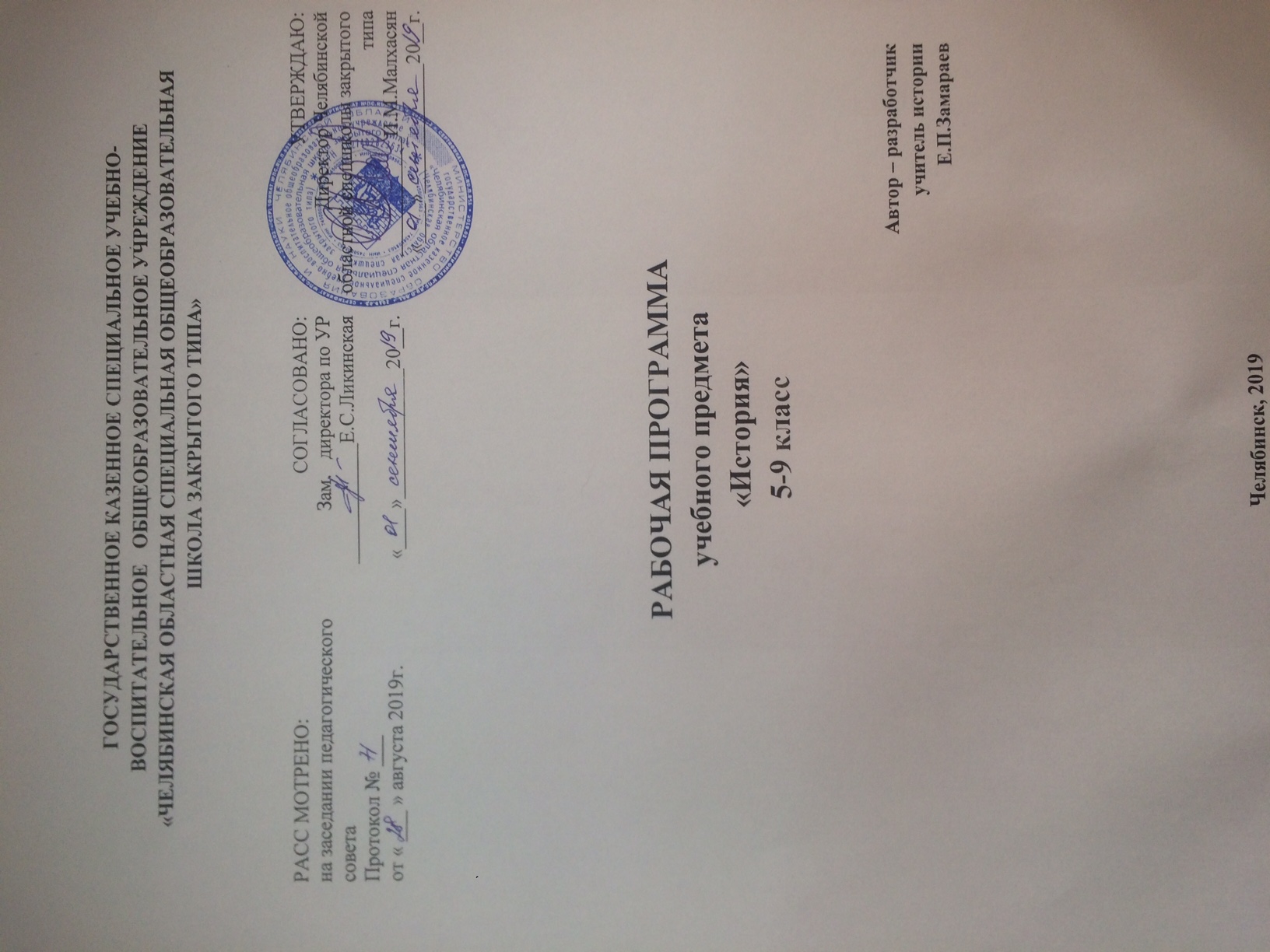 В 2019 -2020 учебном году в 5-9 классах ГКСУВОУ «Челябинская областная специальная общеобразовательная школа закрытого типа» (далее по тексту - спецшкола) реализуется федеральный государственный стандарт основного общего образования. Рабочая программа учебного предмета «История» является структурным компонентом основной образовательной программы основного общего образования спецшколы и определяет содержание, объем, порядок изучения учебного материала по обществознанию с учетом целей, задач и особенностей образовательной деятельности специального учебно – воспитательного учреждения закрытого типа и контингента обучающихся. Нормативные документы и методические материалы, обеспечивающие организацию образовательной деятельности по предмету «Обществознание»Федеральный уровеньФедеральный закон от 29.12.2012 г. № 273-ФЗ «Об образовании в Российской Федерации» (с изм., внесенными Федеральными законами от 04.06.2014 г. № 145-ФЗ, от 06.04.2015 г. № 68-ФЗ, ред. 17.03.2018) // http://www.consultant.ru/; http://www.garant.ru/Приказ Министерства образования и науки Российской Федерации от 17.12.2010 г. № 1897 (в ред. Приказов Минобрнауки России от 29.12.2014 г. № 1644, от 31.12.2015 г.  № 1577) «Об утверждении федерального государственного образовательного стандарта основного общего образования» (Зарегистрирован Минюстом России 01.02.2011 г. № 19644) // http://www.consultant.ru/; http://www.garant.ru/Приказ Минтруда России от 18.10.2013 г. № 544н (в ред. Приказа Минтруда России от 05.08.2016 г. № 422н, с изм., внесенными Приказом Минтруда России от 25.12.2014 г. № 1115н) «Об утверждении профессионального стандарта «Педагог (педагогическая деятельность в сфере дошкольного, начального общего, основного общего, среднего общего образования) (воспитатель, учитель)» (Зарегистрировано в Минюсте России 06.12.2013 г. № 30550) // http://www.consultant.ru/; http://www.garant.ru/Постановление Главного государственного санитарного врача Российской Федерации от 29.12.2010 № 189 (ред. от 25.12.2013 г.) «Об утверждении СанПиН 2.4.2.2821-10 «Санитарно-эпидемиологические требования к условиям и организации обучения в общеобразовательных учреждениях» (Зарегистрировано в Минюсте России 03.03.2011 г. № 19993), (в ред. Изменений № 1, утв. Постановлением Главного государственного санитарного врача Российской Федерации от 29.06.2011 № 85, Изменений № 2, утв. Постановлением Главного государственного санитарного врача Российской Федерации от 25.12.2013 г. № 72, Изменений № 3, утв. Постановлением Главного государственного санитарного врача РФ от 24.11.2015 г. № 81) // http://www.consultant.ru/; http://www.garant.ru/ Концепция единого учебно-методического комплекса по отечественной истории (http://минобрнауки.рф/документы/3483);Историко-культурный стандарт (http://минобрнауки.рф/документы/3483). Региональный уровеньЗакон Челябинской области от 29.08.2013 № 515-ЗО (ред. от 28.08.2014) «Об образовании в Челябинской области (подписан Губернатором Челябинской области 30.08.2013 г.) Уровень образовательной организацииУстав ГКСУВОУ «Челябинская областная специальная общеобразовательная школа закрытого типа»;Основная образовательная программа основного общего образования ГКСУВОУ «Челябинская областная специальная общеобразовательная школа закрытого типа».Методические материалыФедеральный уровеньПримерная основная образовательная программа основного общего образования // http://fgosreestr.ru/ Региональный уровеньМодельная региональная основная образовательная программа основного общего образования Челябинской области;Методические рекомендации по учету национальных, региональных и этнокультурных особенностей при разработке общеобразовательными учреждениями основных образовательных программ начального, основного, среднего общего образования / В. Н. Кеспиков, М. И. Солодкова, Е. А. Тюрина, Д. Ф. Ильясов, Ю. Ю. Баранова, В. М. Кузнецов, Н. Е. Скрипова, А. В. Кисляков, Т. В. Соловьева, Ф. А. Зуева, Л. Н. Чипышева, Е. А. Солодкова, И. В. Латыпова, Т. П. Зуева ; Мин-во образования и науки Челяб. обл. ; Челяб. ин-т переподгот. и повышения квалификации работников образования.  –Челябинск : ЧИППКРО, 2013. – 164 с.Целью школьного исторического образования является формирование у учащегося целостной картины российской и мировой истории, учитывающей взаимосвязь всех ее этапов, их значимость для понимания современного места и роли России в мире, важность вклада каждого народа, его культуры в общую историю страны и мировую историю, формирование личностной позиции по основным этапам развития российского государства и общества, а также современного образа России. Задачи изучения истории в школе: формирование у молодого поколения ориентиров для гражданской, этнонациональной, социальной, культурной самоидентификации в окружающем мире; овладение учащимися знаниями об основных этапах развития человеческого общества с древности до наших дней, при особом внимании к месту и роли России во всемирно-историческом процессе; воспитание учащихся в духе патриотизма, уважения к своему Отечеству многонациональному Российскому государству, в соответствии с идеями взаимопонимания, согласия и мира между людьми и народами, в духе демократических ценностей современного общества; развитие способностей учащихся анализировать содержащуюся в различных источниках информацию о событиях и явлениях прошлого и настоящего, рассматривать события в соответствии с принципом историзма, в их динамике, взаимосвязи и взаимообусловленности; формирование у школьников умений применять исторические знания в учебной и внешкольной деятельности, в современном поликультурном, полиэтническом и многоконфессиональном обществе. В соответствии с Концепцией нового учебно-методического комплекса по отечественной истории базовыми принципами школьного исторического образования являются: идея преемственности исторических периодов, непрерывности процессов становления и развития российской государственности, формирования государственной территории и единого многонационального российского народа, а также его основных символов и ценностей; рассмотрение истории России как неотъемлемой части мирового исторического процесса, понимание особенностей ее развития, места и роли в мировой истории и в современном мире; ценности гражданского общества – верховенство права, социальная солидарность, безопасность, свобода и ответственность; воспитательный потенциал исторического образования, его исключительная роль в формировании российской гражданской идентичности и патриотизма; общественное согласие и уважение как необходимое условие взаимодействия государств и народов в новейшей истории. познавательное значение российской, региональной и мировой истории; формирование требований к каждой ступени непрерывного исторического образования на протяжении всей жизни. Методической основой изучения курса истории в основной школе является системно-деятельностный подход, обеспечивающий достижение личностных, метапредметных и предметных образовательных результатов посредством организации активной познавательной деятельности школьников. Методологическая основа преподавания курса истории в школе зиждется на следующих образовательных и воспитательных приоритетах: принцип научности, определяющий соответствие учебных единиц основным результатам научных исследований; многоуровневое представление истории в единстве локальной, региональной, отечественной и мировой истории, рассмотрение исторического процесса как совокупности усилий многих поколений, народов и государств; многофакторный подход к освещению истории всех сторон жизни государства и общества; исторический подход как основа формирования содержания курса и межпредметных связей, прежде всего, с учебными предметами социальногуманитарного цикла;антропологический подход, формирующий личностное эмоционально окрашенное восприятие прошлого; историко-культурологический подход, формирующий способности к межкультурному диалогу, восприятию и бережному отношению к культурному наследию. Структурно предмет «История» включает учебные курсы по всеобщей истории и истории России. Изучение при получении основного общего образования с предметом «История» начинается с курса всеобщей истории. Курс всеобщей истории призван сформировать у учащихся познавательный интерес, базовые навыки определения места исторических событий во времени, умения соотносить исторические события и процессы, происходившие в разных социальных, национально-культурных, политических, территориальных и иных условиях. Курс отечественной истории является важнейшим слагаемым предмета «История». Он должен сочетать историю Российского государства и населяющих его народов, историю регионов и локальную историю (прошлое родного города, села). Такой подход будет способствовать осознанию школьниками своей социальной идентичности в широком спектре – как граждан своей страны, жителей своего края, города, представителей определенной этнонациональной и религиозной общности, хранителей традиций рода и семьи. Важная мировоззренческая задача курса отечественной истории заключается в раскрытии как своеобразия и неповторимости российской истории, так и ее связи с ведущими процессами мировой истории. Это достигается с помощью синхронизации курсов истории России и всеобщей истории, сопоставления ключевых событий и процессов российской и мировой истории, введения в содержание образования элементов региональной истории и компаративных характеристик.  Учебный предмет «История» в основной школе изучается с 5 по 9 класс. Общее количество времени на пять лет обучения составляет 382 часа. В 5-8 классах 2 часа в неделю, 70 часов в год (35 учебных недель). В 9 классах 3 часа в неделю, 102 часа в год (34 учебные недели). Планируемые результаты освоения учебного предметаЛичностные планируемые результаты	Метапредметные результатыПредметные результатыСодержание учебного предмета «История»История РоссииОт Древней Руси к Российскому государствуВведение. Роль и место России в мировой истории. Проблемы периодизации российской истории. Источники по истории России. Основные этапы развития исторической мысли в России. Роль Южного Урала в экономической, политической, социальной и духовной жизни России. Источники по истории России и Южного Урала. Основные этапы развития исторической мысли в России. Историко-географические координаты Южного Урала. Народы и государства на территории нашей страны в древности. Заселение территории нашей страны человеком. Каменный век. Особенности перехода от присваивающего хозяйства к производящему на территории Северной Евразии. Ареалы древнейшего земледелия и скотоводства. Появление металлических орудий и их влияние на первобытное общество. Центры древнейшей металлургии в Северной Евразии. Кочевые общества евразийских степей в эпоху бронзы и раннем железном веке. Степь и ее роль в распространении культурных взаимовлияний. Народы, проживавшие на этой территории до середины I тысячелетия до н.э. Античные города-государства Северного Причерноморья. Боспорское царство. Скифское царство. Дербент. История и культура народов Южного Урала в древности. Заселение территории Урала человеком. Памятники каменного века на Южном Урале. Особенности перехода от присваивающего хозяйства к производящему на территории Южного Урала. Ареалы древнейшего земледелия и скотоводства. Появление металлических орудий и их влияние на первобытное общество. Центры древнейшей металлургии на Южном Урале. Кочевые общества евразийских степей в эпоху бронзы и раннем железном веке. Памятники бронзового и железного века на Урале. Степь и ее роль в распространении культурных взаимовлияний. Народы, проживавшие на этой территории до середины I тысячелетия до н.э. Связи населения степей с античными городами-государствами Северного Причерноморья. Великое переселение народов. Нашествие гуннов. Финно-угры и тюрки – соседи славян. Хозяйство, общественный строй и политическая организация, традиционные верования древних народов Южного Урала.Восточная Европа в середине I тыс. н. э. Великое переселение народов. Миграция готов. Нашествие гуннов. Вопрос о славянской прародине и происхождении славян. Расселение славян, их разделение на три ветви – восточных, западных и южных. Славянские общности Восточной Европы. Их соседи – балты и финно-угры. Хозяйство восточных славян, их общественный строй и политическая организация. Возникновение княжеской власти. Традиционные верования. Страны и народы Восточной Европы, Сибири и Дальнего Востока. Тюркский каганат. Хазарский каганат. Волжская Булгария. Образование государства Русь Исторические условия складывания русской государственности: природно-климатический фактор и политические процессы в Европе в конце I тыс. н. э. Формирование новой политической и этнической карты континента. Государства Центральной и Западной Европы. Первые известия о Руси. Проблема образования Древнерусского государства. Начало династии Рюриковичей. Формирование территории государства Русь. Дань и полюдье. Первые русские князья. Отношения с Византийской империей, странами Центральной, Западной и Северной Европы, кочевниками европейских степей. Русь в международной торговле. Путь из варяг в греки. Волжский торговый путь. Принятие христианства и его значение. Византийское наследие на Руси. Русь в конце X – начале XII в. Территория и население государства Русь/Русская земля. Крупнейшие города Руси. Новгород как центр освоения Севера Восточной Европы, колонизация Русской равнины. Территориально-политическая структура Руси: волости. Органы власти: князь, посадник, тысяцкий, вече. Внутриполитическое развитие. Борьба за власть между сыновьями Владимира Святого. Яро-слав Мудрый. Русь при Ярославичах. Владимир Мономах. Русская церковь. Общественный строй Руси: дискуссии в исторической науке. Князья, дружина. Духовенство. Городское население. Купцы. Категории рядового и зависимого населения. Древнерусское право: Русская Правда, церковные уставы. Русь в социально-политическом контексте Евразии. Внешняя политика и международные связи: отношения с Византией, печенегами, половцами (Дешт-и-Кипчак), странами Центральной, Западной и Северной Европы.Культурное пространство. Русь в культурном контексте Евразии. Картина мира средневекового человека. Повседневная жизнь, сельский и городской быт. Положение женщины. Дети и их воспитание. Календарь и хронология. Древнерусская культура. Формирование единого культурного пространства. Кирилло-мефодиевская традиция на Руси. Письменность. Распространение грамотности, берестяные грамоты. «Новгородская псалтирь». «Остромирово Евангелие». Появление древнерусской литературы. «Слово о Законе и Благодати». Произведения летописного жанра. «Повесть временных лет». Первые русские жития. Произведения Владимира Мономаха. Иконопись. Искусство книги. Архитектура. Начало храмового строительства: Десятинная церковь, София Киевская, София Новгородская. Материальная культура. Ремесло. Военное дело и оружие. Русь в середине XII – начале XIII в. Формирование системы земель – самостоятельных государств. Важнейшие земли, управляемые ветвями княжеского рода Рюриковичей: Черниговская, Смоленская, Галицкая, Волынская, Суздальская. Земли, имевшие особый статус: Киевская и Новгородская. Эволюция общественного строя и права. Внешняя политика русских земель в евразийском контексте. Формирование региональных центров культуры: летописание и памятники литературы: Киево-Печерский патерик, моление Даниила Заточника, «Слово о полку Игореве». Белокаменные храмы Северо-Восточной Руси: Успенский собор во Владимире, церковь Покрова на Нерли, Георгиевский собор Юрьева-Польского. Русские земли в середине XIII-XIV в. Возникновение Монгольской империи. Завоевания Чингисхана и его потомков. Походы Батыя на Восточную Европу. Возникновение Золотой орды. Судьбы русских земель после монгольского нашествия. Система зависимости русских земель от ордынских ханов (так называемое «ордынское иго»). Южные и западные русские земли. Возникновение Литовского государства и включение в его состав части русских земель. Северо-западные земли: Новгородская и Псковская. Политический строй Новгорода и Пскова. Роль вече и князя. Новгород в системе балтийских связей. Ордена крестоносцев и борьба с их экспансией на западных границах Руси. Александр Невский: его взаимоотношения с Ордой. Княжества Северо-Восточной Руси. Борьба за великое княжение Владимирское. Противостояние Твери и Москвы. Усиление Московского княжества. Дмитрий Донской. Куликовская битва. Закрепление первенствующего положения московских князей. Перенос митрополичьей кафедры в Москву. Роль православной церкви в ордынский период русской истории. Сергий Радонежский. Расцвет раннемосковского искусства. Соборы Кремля. Народы и государства степной зоны Восточной Европы и Сибири в XIII-XV вв. Золотая орда: государственный строй, население, экономика, культура. Города и кочевые степи. Принятие ислама. Ослабление государства во второй половине XIV в., нашествие Тимура. Распад Золотой орды, образование татарских ханств. Казанское ханство. Сибирское ханство. Астраханское ханство. Ногайская орда. Крымское ханство. Касимовское ханство. Дикое поле.Народы Северного Кавказа. Итальянские фактории Причерноморья (Каффа, Тана, Солдайя и др.) и их роль в системе торговых и политических связей Руси с Западом и Востоком.Культурное пространство. Изменения в представлениях о картине мира в Евразии в связи с завершением монгольских завоеваний. Культурное взаимодействие цивилизаций. Межкультурные связи и коммуникации (взаимодействие и взаимовлияние русской культуры и культур народов Евразии). Летописание. Памятники Куликовского цикла. Жития. Епифаний Премудрый. Архитектура. Изобразительное искусство. Феофан Грек. Андрей Рублев. Формирование единого Русского государства в XV веке. Борьба за русские земли между Литовским и Московским государствами. Объединение русских земель вокруг Москвы. Междоусобная война в Московском княжестве второй четверти XV в. Василий Темный. Новгород и Псков в XV в.: политический строй, отношения с Москвой, Ливонским орденом, Ганзой, Великим княжеством Литовским. Падение Византии и рост церковно-политической роли Москвы в православном мире. Теория «Москва – третий Рим». Иван III. Присоединение Новгорода и Твери. Ликвидация зависимости от Орды. Расширение международных связей Московского государства. Принятие общерусского Судебника. Формирование аппарата управления единого государства. Перемены в устройстве двора великого князя: новая государственная символика; царский титул и регалии; дворцовое и церковное строительство. Московский Кремль. Культурное пространство. Изменения восприятия мира. Сакрализация великокняжеской власти. Флорентийская уния. Установление автокефалии русской церкви. Внутрицерковная борьба (иосифляне и нестяжатели, ереси). Развитие культуры единого Русского государства. Летописание: общерусское и региональное. Житийная литература. «Хождение за три моря» Афанасия Никитина. Архитектура. Изобразительное искусство. Повседневная жизнь горожан и сельских жителей в древнерусский и раннемосковский периоды.История и культура народов Южного Урала в средние века. Природно-климатический фактор и политические процессы в Европе в конце I тыс. н. э. Формирование новой политической и этнической карты континента. Тюркский каганат. Хазарский каганат. Волжская Булгария. Отношения Руси с кочевниками европейских степей. Волжский торговый путь. Новгород как центр освоения Севера Восточной Европы. Русь в социально-политическом контексте Евразии. Внешняя политика и международные связи: отношения с печенегами, половцами (Дешт-и-Кипчак). Возникновение Монгольской империи. Завоевания Чингисхана и его потомков. Походы Батыя на Восточную Европу. Народы и государства степной зоны Восточной Европы, Урала и Сибири в XIII-XV вв. Система зависимости русских земель от ордынских ханов (так называемое «ордынское иго»). Золотая Орда: государственный строй, население, экономика, культура. Города и кочевые степи. Принятие ислама. Ослабление государства во второй половине XIV в., нашествие Тимура. Распад Золотой Орды, образование татарских ханств. Казанское ханство. Сибирское ханство. Астраханское ханство. Ногайская Орда. Крымское ханство. Касимовское ханство. Изменения в представлениях о картине мира в Евразии в связи с завершением монгольских завоеваний. Межкультурные связи и коммуникации (взаимодействие и взаимовлияние русской культуры и культур народов Евразии). Этногенез башкир.Россия В XVI-XVII вв.: от великого княжества к царству. Россия в XVI веке. Княжение Василия III. Завершение объединения русских земель вокруг Москвы: присоединение Псковской, Смоленской, Рязанской земель. Отмирание удельной системы. Укрепление великокняжеской власти. Внешняя политика Московского княжества в первой трети XVI в.: война с Великим княжеством Литовским, отношения с Крымским и Казанским ханствами, посольства в европейские государства. Органы государственной власти. Приказная система: формирование первых приказных учреждений. Боярская дума, ее роль в управлении государством. «Малая дума». Местничество. Местное управление: наместники и волостели, система кормлений. Государство и церковь. Регентство Елены Глинской. Сопротивление удельных князей великокняжеской власти. Мятеж князя Андрея Старицкого. Унификация денежной системы. Стародубская война с Польшей и Литвой. Период боярского правления. Борьба за власть между боярскими кланами Шуйских, Бельских и Глинских. Губная реформа. Московское восстание 1547 г. Ереси Матвея Башкина и Феодосия Косого. Принятие Иваном IV царского титула. Реформы середины XVI в. «Избранная рада»: ее состав и значение. Появление Земских соборов: дискуссии о характере народного представительства. Отмена кормлений. Система налогообложения. Судебник 1550 г. Стоглавый собор. Земская реформа – формирование органов местного самоуправления. Внешняя политика России в XVI в. Создание стрелецких полков и «Уложение о службе». Присоединение Казанского и Астраханского ханств. Значение включения Среднего и Нижнего Поволжья в состав Российского государства. Войны с Крымским ханством. Набег Девлет-Гирея 1571 г. и сожжение Москвы. Битва при Молодях. Ливонская война: причины и характер. Ликвидация Ливонского ордена. Причины и результаты поражения России в Ливонской войне. Поход Ермака Тимофеевича на Сибирское ханство. Начало присоединения к России Западной Сибири. Социальная структура российского общества. Дворянство. Служилые и неслужилые люди. Формирование Государева двора и «служилых городов». Торгово-ремесленное население городов. Духовенство. Начало закрепощения крестьян: указ о «заповедных летах». Формирование вольного казачества. Многонациональный состав населения Русского государства. Финно-угорские народы. Народы Поволжья после присоединения к России. Служилые татары. Выходцы из стран Европы на государевой службе. Сосуществование религий в Российском государстве. Русская Православная церковь. Мусульманское духовенство. Россия в конце XVI в. Опричнина, дискуссия о ее причинах и характере. Опричный террор. Разгром Новгорода и Пскова. Московские казни 1570 г. Результаты и последствия опричнины. Противоречивость личности Ивана Грозного и проводимых им преобразований. Цена реформ. Царь Федор Иванович. Борьба за власть в боярском окружении. Правление Бориса Годунова. Учреждение патриаршества. Тявзинский мирный договор со Швецией: восстановление позиций России в Прибалтике. Противостояние с Крымским ханством. Отражение набега Гази-Гирея в 1591 г. Строительство российских крепостей и засечных черт. Продолжение закрепощения крестьянства: указ об «Урочных летах». Пресечение царской династии Рюриковичей. Смута в России. Династический кризис. Земский собор 1598 г. и избрание на царство Бориса Годунова. Политика Бориса Годунова, в т. ч. в отношении боярства. Опала семейства Романовых. Голод 1601-1603 гг. и обострение социально-экономического кризиса. Смутное время начала XVII в., дискуссия о его причинах. Самозванцы и самозванство. Личность Лжедмитрия I и его политика. Восстание 1606 г. и убийство самозванца. Царь Василий Шуйский. Восстание Ивана Болотникова. Перерастание внутреннего кризиса в гражданскую войну. Лжедмитрий II. Вторжение на территорию России польско-литовских отрядов. Тушинский лагерь самозванца под Москвой. Оборона Троице-Сергиева монастыря. Выборгский договор между Россией и Швецией. Поход войска М.В. Скопина-Шуйского и Я.-П. Делагарди и распад тушинского лагеря. Открытое вступление в войну против России Речи Посполитой. Оборона Смоленска. Свержение Василия Шуйского и переход власти к «семибоярщине». Договор об избрании на престол польского принца Владислава и вступление польско-литовского гарнизона в Москву. Подъем национально-освободительного движения. Патриарх Гермоген. Московское восстание 1611 г. и сожжение города оккупантами. Первое и второе ополчения. Захват Новгорода шведскими войсками. «Совет всей земли». Освобождение Москвы в 1612 г. Земский собор 1613 г. и его роль в укреплении государственности. Избрание на царство Михаила Федоровича Романова. Борьба с казачьими выступлениями против центральной власти. Столбовский мир со Швецией: утрата выхода к Балтийскому морю. Продолжение войны с Речью Посполитой. Поход принца Владислава на Москву. Заключение Деулинского перемирия с Речью Посполитой. Итоги и последствия Смутного времени. Россия в XVII веке. Россия при первых Романовых. Царствование Михаила Федоровича. Восстановление экономического потенциала страны. Продолжение закрепощения крестьян. Земские соборы. Роль патриарха Филарета в управлении государством. Царь Алексей Михайлович. Укрепление самодержавия. Ослабление роли Боярской думы в управлении государством. Развитие приказного строя. Приказ Тайных дел. Усиление воеводской власти в уездах и постепенная ликвидация земского самоуправления. Затухание деятельности Земских соборов. Правительство Б. И. Морозова и И. Д. Милославского: итоги его деятельности. Патриарх Никон. Раскол в Церкви. Протопоп Аввакум, формирование религиозной традиции старообрядчества. Царь Федор Алексеевич. Отмена местничества. Налоговая (податная) реформа. Экономическое развитие России в XVII в. Первые мануфактуры. Ярмарки. Укрепление внутренних торговых связей и развитие хозяйственной специализации регионов Российского государства. Торговый и Новоторговый уставы. Торговля с европейскими странами, Прибалтикой, Востоком. Социальная структура российского общества. Государев двор, служилый город, духовенство, торговые люди, посадское население, стрельцы, служилые иноземцы, казаки, крестьяне, холопы. Русская деревня в XVII в. Городские восстания середины XVII в. Соляной бунт в Москве. Псковско-Новгородское восстание. Соборное уложение 1649 г. Юридическое оформление крепостного права и территория его распространения. Русский Север, Дон и Сибирь как регионы, свободные от крепостничества. Денежная реформа 1654 г. Медный бунт. Побеги крестьян на Дон и в Сибирь. Восстание Степана Разина. Внешняя политика России в XVII в. Возобновление дипломатических контактов со странами Европы и Азии после Смуты. Смоленская война. Поляновский мир. Контакты с православным населением Речи Посполитой: противодействие полонизации, распространению католичества. Контакты с Запорожской Сечью. Восстание Богдана Хмельницкого. Переяславская рада. Вхождение Украины в состав России. Война между Россией и Речью Посполитой 1654-1667 гг. Андрусовское перемирие. Русско-шведская война 1656-1658 гг. и ее результаты. Конфликты с Османской империей. «Азовское осадное сидение». «Чигиринская война» и Бахчисарайский мирный договор. Отношения России со странами Западной Европы. Военные столкновения с манчжурами и империей Цин. Культурное пространство. Эпоха Великих географических открытий и русские географические открытия. Плавание Семена Дежнева. Выход к Тихому океану. Походы Ерофея Хабарова и Василия Пояркова и исследование бассейна реки Амур. Коч – корабль русских первопроходцев. Освоение Поволжья, Урала и Сибири. Калмыцкое ханство. Ясачное налогообложение. Переселение русских на новые земли. Миссионерство и христианизация. Межэтнические отношения. Формирование многонациональной элиты. Изменения в картине мира человека в XVI-XVII вв. и повседневная жизнь. Жи-лище и предметы быта. Семья и семейные отношения. Религия и суеверия. Синтез европейской и восточной культур в быту высших слоев населения страны. Архитектура. Дворцово-храмовый ансамбль Соборной площади в Москве. Шатровый стиль в архитектуре. Антонио Солари, Алевиз Фрязин, Петрок Малой. Собор Покрова на Рву. Монастырские ансамбли (Кирилло-Белозерский, Соловецкий, Новый Иерусалим). Крепости (Китай-город, Смоленский, Казанский, Тобольский Астраханский, Ростовский кремли). Федор Конь. Приказ каменных дел. Деревянное зодчество. Изобразительное искусство. Симон Ушаков. Ярославская школа иконописи. Парсунная живопись. Летописание и начало книгопечатания. Лицевой свод. Домострой. Переписка Ивана Грозного с князем Андреем Курбским. Публицистика Смутного времени. Усиление светского начала в российской культуре. Симеон Полоцкий. Немецкая слобода как проводник европейского культурного влияния. Посадская сатира XVII в. Развитие образования и научных знаний. Школы при Аптекарском и Посольском приказах. «Синопсис» Иннокентия Гизеля – первое учебное пособие по истории. Южный Урал в XVI-XVII веках. Внешняя политика России в XVI-XVII вв. Отношения Московского княжества с Крымским и Казанским ханствами, посольства в среднеазиатские государства. Присоединение Казанского и Астраханского ханств. Значение включения Поволжья и Приуралья в состав Российского государства. Поход Ермака Тимофеевича на Сибирское ханство. Начало присоединения к России Западной Сибири. Социальная структура российского общества. Формирование вольного казачества. Многонациональный состав населения Русского государства. Финно-угорские народы. Народы Поволжья и Урала после присоединения к России. Служилые татары. Нагайбаки. Строительство российских крепостей и засечных черт. Остроги и слободы Зауралья. Раскол в церкви, формирование религиозной традиции старообрядчества на Урале. Экономическое развитие Урала в XVII в. Первые мануфактуры. Ярмарки. Укрепление внутренних торговых связей и развитие хозяйственной специализации регионов Российского государства. Торговля с Востоком. Социальная структура населения. Служилый город, духовенство, торговые люди, посадское население, стрельцы, служилые иноземцы, казаки, крестьяне, холопы. Зауральская деревня в XVII в. Урал и Сибирь как регионы, свободные от крепостничества. Крестьянская колонизация Южного Урала. Первые русские поселения на территории современной Челябинской области. Северо-западная Башкирия – первый очаг земледелия на Южном Урале. Побеги крестьян на Урал и в Сибирь. Культурное пространство. Эпоха Великих географических открытий и русские географические открытия. Освоение Урала и Сибири. Калмыцкое ханство. Ясачное налогообложение. Переселение русских на новые земли. Миссионерство и христианизация. Межэтнические отношения. Башкирские восстания. Формирование многонациональной элиты. Изменения в картине мира человека в XVI–XVII вв. и повседневная жизнь. Семья и семейные отношения. Религия и суеверия. Архитектура. Монастырские ансамбли и крепости. Далматов монастырь. Изобразительное искусство. Строгановская школа иконописи. Летописание и начало книгопечатания. Россия в конце XVII-XVIII веков: от царства к империиРоссия в эпоху преобразований Петра I. Причины и предпосылки преобразований (дискуссии по этому вопросу). Россия и Европа в конце XVII века. Модернизация как жизненно важная национальная задача. Начало царствования Петра I, борьба за власть. Правление царевны Софьи. Стрелецкие бунты. Хованщина. Первые шаги на пути преобразований. Азовские походы. Великое посольство и его значение. Сподвижники Петра I.  Экономическая политика. Строительство заводов и мануфактур, верфей. Создание базы металлургической индустрии на Урале. Оружейные заводы и корабельные верфи. Роль государства в создании промышленности. Основание Екатеринбурга. Преобладание крепостного и подневольного труда. Принципы меркантилизма и протекционизма. Таможенный тариф 1724 г. Введение подушной подати. Социальная политика. Консолидация дворянского сословия, повышение его роли в управлении страной. Указ о единонаследии и Табель о рангах. Противоречия в политике по отношению к купечеству и городским сословиям: расширение их прав в местном управлении и усиление налогового гнета. Положение крестьян. Переписи населения (ревизии). Реформы управления. Реформы местного управления (бурмистры и Ратуша), городская и областная (губернская) реформы. Сенат, коллегии, органы надзора и суда. Усиление централизации и бюрократизации управления. Генеральный регламент. Санкт-Петербург – новая столица. Первые гвардейские полки. Создание регулярной армии, военного флота. Рекрутские наборы. Церковная реформа. Упразднение патриаршества, учреждение синода. Положение конфессий. Оппозиция реформам Петра I. Социальные движения в первой четверти XVIII в. Восстания в Астрахани, Башкирии, на Дону. Дело царевича Алексея. Внешняя политика. Северная война. Причины и цели войны. Неудачи в начале войны и их преодоление. Битва при д. Лесной и победа под Полтавой. Прутский поход. Борьба за гегемонию на Балтике. Сражения у м. Гангут и о. Гренгам. Ништадтский мир и его последствия. Закрепление России на берегах Балтики. Провозглашение России империей. Каспийский поход Петра I. Преобразования Петра I в области культуры. Доминирование светского начала в культурной политике. Влияние культуры стран зарубежной Европы. Привлечение иностранных специалистов. Введение нового летоисчисления, гражданского шрифта и гражданской печати. Первая газета «Ведомости». Создание сети школ и специальных учебных заведений. Развитие науки. Открытие Академии наук в Петербурге. Кунсткамера. Светская живопись, портрет петровской эпохи. Скульптура и архитектура. Памятники раннего барокко. Повседневная жизнь и быт правящей элиты и основной массы населения. Перемены в образе жизни российского дворянства. Новые формы социальной коммуникации в дворянской среде. Ассамблеи, балы, фейерверки, светские государственные праздники. «Европейский» стиль в одежде, развлечениях, питании. Изменения в положении женщин. Итоги, последствия и значение петровских преобразований. Образ Петра I в русской культуре. После Петра Великого: эпоха «дворцовых переворотов». Причины нестабильности политического строя. Дворцовые перевороты. Фаворитизм. Создание Верховного тайного совета. Крушение политической карьеры А. Д. Меншикова. «Кондиции верховников» и приход к власти Анны Иоанновны. «Кабинет министров». Роль Э. Бирона, А. И. Остермана, А. П. Волынского, Б. Х. Миниха в управлении и политической жизни страны. Укрепление границ империи на Украине и на юго-восточной окраине. Переход Младшего жуза в Казахстане под суверенитет Российской империи. Война с Османской империей. Россия при Елизавете Петровне. Экономическая и финансовая политика. Деятельность П. И. Шувалова. Создание Дворянского и Купеческого банков. Усиление роли косвенных налогов. Ликвидация внутренних таможен. Распространение монополий в промышленности и внешней торговле. Основание Московского университета. М. В. Ломоносов и И. И. Шувалов. Россия в международных конфликтах 1740-х – 1750-х гг. Участие в Семилетней войне. Петр III. Манифест «о вольности дворянской». Переворот 28 июня 1762 г. Россия в 1760-х – 1790- гг. Правление Екатерины II и Павла I. Внутренняя политика Екатерины II. Личность императрицы. Идеи Просвещения. «Просвещенный абсолютизм», его особенности в России. Секуляризация церковных земель. Деятельность Уложенной комиссии. Экономическая и финансовая политика правительства. Начало выпуска ассигнаций. Отмена монополий, умеренность таможенной политики. Вольное экономическое общество. Губернская реформа. Жалованные грамоты дворянству и городам. Положение сословий. Дворянство – «первенствующее сословие» империи. Привлечение представителей сословий к местному управлению. Создание дворянских обществ в губерниях и уездах. Расширение привилегий гильдейского купечества в налоговой сфере и городском управлении. Национальная политика. Унификация управления на окраинах империи. Ликвидация украинского гетманства. Формирование Кубанского Оренбургского и Сибирского казачества. Основание Ростова-на-Дону. Активизация деятельности по привлечению иностранцев в Россию. Расселение колонистов в Новороссии, Поволжье, других регионах. Укрепление начал толерантности и веротерпимости по отношению к неправославным и нехристианским конфессиям. Экономическое развитие России во второй половине XVIII века. Крестьяне: крепостные, государственные, монастырские. Условия жизни крепостной деревни. Права помещика по отношению к своим крепостным. Барщинное и оброчное хозяйство. Дворовые люди. Роль крепостного строя в экономике страны. Промышленность в городе и деревне. Роль государства, купечества, помещиков в развитии промышленности. Крепостной и вольнонаемный труд. Привлечение крепостных оброчных крестьян к работе на мануфактурах. Развитие крестьянских промыслов. Рост текстильной промышленности: распространение производства хлопчатобумажных тканей. Начало известных предпринимательских династий: Морозовы, Рябушинские, Гарелины, Прохоровы, Демидовы и др. Внутренняя и внешняя торговля. Торговые пути внутри страны. Водно-транспортные системы: Вышневолоцкая, Тихвинская, Мариинская и др. Ярмарки и их роль во внутренней торговле. Макарьевская, Ирбитская, Свенская, Коренная ярмарки. Ярмарки на Украине. Партнеры России во внешней торговле в Европе и в мире. Обеспечение активного внешнеторгового баланса. Обострение социальных противоречий. Чумной бунт в Москве. Восстание под предводительством Емельяна Пугачева. Антидворянский и антикрепостнический характер движения. Роль казачества, народов Урала и Поволжья в восстании. Влияние восстания на внутреннюю политику и развитие общественной мысли. Внешняя политика России второй половины XVIII в., ее основные задачи. Н. И. Панин и А. А. Безбородко. Борьба России за выход к Черному морю. Войны с Османской империей. П. А. Румянцев, А. В. Суворов, Ф. Ф. Ушаков, победы российских войск под их руководством. Присоединение Крыма и Северного Причерноморья. Организация управления Новороссией. Строительство новых городов и портов. Основание Пятигорска, Севастополя, Одессы, Херсона. Г. А. Потемкин. Путешествие Екатерины II на юг в 1787 г. Участие России в разделах Речи Посполитой. Политика России в Польше до начала 1770-х гг.: стремление к усилению российского влияния в условиях сохранения польского государства. Участие России в разделах Польши вместе с империей Габсбургов и Пруссией. Первый, второй и третий разделы. Вхождение в состав России украинских и белорусских земель. Присоединение Литвы и Курляндии. Борьба Польши за национальную независимость. Восстание под предводительством Тадеуша Костюшко. Участие России в борьбе с революционной Францией. Итальянский и Швейцарский походы А. В. Суворова. Действия эскадры Ф. Ф. Ушакова в Средиземном море. Культурное пространство Российской империи в XVIII в. Определяющее влияние идей Просвещения в российской общественной мысли, публицистике и литературе. Литература народов России в XVIII в. Первые журналы. Общественные идеи в произведениях А. П. Сумарокова, Г. Р. Державина, Д. И. Фонвизина. Н. И. Новиков, материалы о положении крепостных крестьян в его журналах. А. Н. Радищев и его «Путешествие из Петербурга в Москву». Русская культура и культура народов России в XVIII веке. Развитие новой светской культуры после преобразований Петра I. Укрепление взаимосвязей с культурой стран зарубежной Европы. Масонство в России. Распространение в России основных стилей и жанров европейской художественной культуры (барокко, классицизм, рококо и т. п.). Вклад в развитие русской культуры ученых, художников, мастеров, прибывших из-за рубежа. Усиление внимания к жизни и культуре русского народа и историческому прошлому России к концу столетия. Культура и быт российских сословий. Дворянство: жизнь и быт дворянской усадьбы. Духовенство. Купечество. Крестьянство. Российская наука в XVIII веке. Академия наук в Петербурге. Изучение страны – главная задача российской науки. Географические экспедиции. Вторая Камчатская экспедиция. Освоение Аляски и Западного побережья Северной Америки. Российско-американская компания. Исследования в области отечественной истории. Изучение российской словесности и развитие литературного языка. Российская академия. Е. Р. Дашкова. М. В. Ломоносов и его выдающаяся роль в становлении российской науки и образования. Образование в России в XVIII в. Основные педагогические идеи. Воспитание «новой породы» людей. Основание воспитательных домов в Санкт-Петербурге и Москве, Института «благородных девиц» в Смольном монастыре. Сословные учебные заведения для юношества из дворянства. Московский университет – первый российский университет. Русская архитектура XVIII в. Строительство Петербурга, формирование его городского плана. Регулярный характер застройки Петербурга и других городов. Барокко в архитектуре Москвы и Петербурга. Переход к классицизму, создание архитектурных ассамблей в стиле классицизма в обеих столицах. В. И. Баженов, М. Ф. Казаков. Изобразительное искусство в России, его выдающиеся мастера и произведения. Академия художеств в Петербурге. Рас-цвет жанра парадного портрета в середине XVIII в. Новые веяния в изобразительном искусстве в конце столетия. Народы России в XVIII в. Управление окраинами империи. Башкирские восстания. Политика по отношению к исламу. Освоение Новороссии, Поволжья и Южного Урала. Немецкие переселенцы. Формирование черты оседлости. Россия при Павле I. Основные принципы внутренней политики Павла I. Укрепление абсолютизма через отказ от принципов «просвещенного абсолютизма» и усиление бюрократического и полицейского характера государства и личной власти императора. Личность Павла I и ее влияние на политику страны. Указы о престолонаследии, и о «трехдневной барщине». Политика Павла I по отношению к дворянству, взаимоотношение со столичной знатью, меры в области внешней политики и причины дворцового переворота 11 марта 1801 года. Внутренняя политика. Ограничение дворянских привилегий. Южный Урал в конце XVII-XVIII веке. Восточная политика Петра I. Каспийский поход. Оренбургский проект и его значение. Строительство заводов и мануфактур, верфей. Создание базы металлургической индустрии на Урале. Роль государства в создании промышленности. Преобладание крепостного и подневольного труда. Переписи населения (ревизии). Областная (губернская) реформа. Социальные движения в первой четверти XVIII в. Восстания в Башкирии. Привлечение иностранных специалистов. Создание сети школ и специальных учебных заведений. Укрепление границ Российской империи на юго-восточной окраине. Переход Младшего жуза в Казахстане под суверенитет Российской империи. Оренбургская экспедиция и основание Оренбургской крепости. Создание оренбургской оборонительной линии. Формирование Оренбургского казачества. Башкиро-мещерякское войско. Деятельность Уложенной комиссии. Губернская реформа. Национальная политика. Укрепление начал толерантности и веротерпимости. Экономическое развитие Южного Урала во второй половине XVIII в. Роль государства, купечества, помещиков в развитии промышленности. Крепостной и вольнонаемный труд. Начало известных предпринимательских династий. Роль предпринимателей И. Б. и Я. Б. Твердышевых, И. С. Мясникова, М. П. Губина, бр. Мосоловых в развитии доменных, железоделательных и медеплавильных заводов на Южном Урале. Покупка уральскими заводчиками башкирских земель. Внутренняя и внешняя торговля. Торговые пути внутри страны. Ирбитская, Оренбургская и Троицкая ярмарки и их роль во внутренней торговле. Обострение социальных противоречий. Восстание под предводительством Емельяна Пугачева. Антидворянский и антикрепостнический характер движения. Роль казачества, народов Урала и Поволжья в восстании. Влияние восстания на внутреннюю политику и развитие общественной мысли. Культурное пространство в XVIII в. Русская культура и культура народов Урала в XVIII в. Распространение основных стилей и жанров европейской художественной культуры (барокко, классицизм и т.п.). Вклад в развитие русской культуры ученых, художников, мастеров, прибывших из-за рубежа. Культура и быт сословий. Изучение страны – главная задача российской науки. Географические экспедиции. Роль И. К. Кирилова и И. И. Неплюева в колонизации Южного Урала. Исследования в области отечественной истории. П. И. Рычков – первый член-корреспондент Петербургской Академии наук. Образование в XVIII в. Архитектура XVIII в. Регулярный характер застройки городов. Народы Урала в XVIII в. Управление национальными окраинами. Башкирские восстания. Политика по отношению к исламу. Освоение Оренбуржья. Российская империя в XIX – начале XX вв.Россия на пути к реформам (1801–1861)Александровская эпоха: государственный либерализм. Проекты либеральных реформ Александра I. Внешние и внутренние факторы. Негласный комитет и «молодые друзья» императора. Реформы государственного управления. М. М. Сперанский. Отечественная война 1812 г. Эпоха 1812 года. Война России с Францией 1805-1807 гг. Тильзитский мир. Война со Швецией 1809 г. и присоединение Финляндии. Война с Турцией и Бухарестский мир 1812 г. Отечественная война 1812 г. – важнейшее событие российской и мировой истории XIX в. Венский конгресс и его решения. Священный союз. Возрастание роли России после победы над Наполеоном и Венского конгресса. Либеральные и охранительные тенденции во внутренней политике. Польская конституция 1815 г. Военные поселения. Дворянская оппозиция самодержавию. Тайные организации: Союз спасения, Союз благоденствия, Северное и Южное общества. Восстание декабристов 14 декабря 1825 г. Николаевское самодержавие: государственный консерватизм. Реформаторские и консервативные тенденции в политике Николая I. Экономическая политика в условиях политической консервации. Государственная регламентация общественной жизни: централизация управления, политическая полиция, кодификация законов, цензура, попечительство об образовании. Крестьянский вопрос. Реформа государственных крестьян П. Д. Киселева 1837-1841 гг. Официальная идеология: «православие, самодержавие, народность». Формирование профессиональной бюрократии. Прогрессивное чиновничество: у истоков либерального реформаторства. Расширение империи: русско-иранская и русско-турецкая войны. Россия и Западная Европа: особенности взаимного восприятия. «Священный союз». Россия и революции в Европе. Восточный вопрос. Распад Венской системы в Европе. Крымская война. Героическая оборона Севастополя. Парижский мир 1856 г. Крепостнический социум. Деревня и город. Сословная структура российского общества. Крепостное хозяйство. Помещик и крестьянин, конфликты и сотрудничество. Промышленный переворот и его особенности в России. Начало железнодорожного строительства. Москва и Петербург: спор двух столиц. Города как административные, торговые и промышленные центры. Городское самоуправление. Культурное пространство империи в первой половине XIX в. Национальные корни отечественной культуры и западные влияния. Государственная политика в области культуры. Основные стили в художественной культуре: романтизм, классицизм, реализм. Ампир как стиль империи. Культ гражданственности. Золотой век русской литературы. Формирование русской музыкальной школы. Театр, живопись, архитектура. Развитие науки и техники. Географические экспедиции. Открытие Антарктиды. Деятельность Русского географического общества. Школы и университеты. Народная культура. Культура повседневности: обретение комфорта. Жизнь в городе и в усадьбе. Российская культура как часть европейской культуры. Пространство империи: этнокультурный облик страны. Народы России в первой половине XIX в. Многообразие культур и религий Российской империи. Православная церковь и основные конфессии (католичество, протестантство, ислам, иудаизм, буддизм). Взаимодействие народов. Особенности административного управления на окраинах империи. Царство Польское. Польское восстание 1830–1831 гг. Присоединение Грузии и Закавказья. Кавказская война. Движение Шамиля. Формирование гражданского правосознания. Основные течения общественной мысли. Западное просвещение и образованное меньшинство: кризис традиционного мировосприятия. «Золотой век» дворянской культуры. Идея служения как основа дворянской идентичности. Эволюция дворянской оппозиционности. Формирование генерации просвещенных людей: от свободы для немногих к свободе для всех. Появление научных и литературных обществ, тайных политических организаций. Распространение либеральных идей. Декабристы – дворянские революционеры. Культура и этика декабристов. Общественная жизнь в 1830 – 1850-е гг. Роль литературы, печати, университетов в формировании независимого общественного мнения. Общественная мысль: официальная идеология, славянофилы и западники, зарождение социалистической мысли. Складывание теории русского социализма. А. И. Герцен. Влияние немецкой философии и французского социализма на русскую общественную мысль. Россия и Европа как центральный пункт общественных дебатов. Россия в эпоху реформ. Преобразования Александра II: социальная и правовая модернизация. Реформы 1860-1870-х гг. – движение к правовому государству и гражданскому обществу. Крестьянская реформа 1861 г. и ее последствия. Крестьянская община. Земская и городская реформы. Становление общественного самоуправления. Судебная реформа и развитие правового сознания. Военные реформы. Утверждение начал всесословности в правовом строе страны. Конституционный вопрос. Многовекторность внешней политики империи. Завершение Кавказской войны. Присоединение Средней Азии. Россия и Балканы. Русско-турецкая война 1877-1878 гг. Россия на Дальнем Востоке. Основание Хабаровска.«Народное самодержавие» Александра III. Идеология самобытного развития России. Государственный национализм. Реформы и «контрреформы». Политика консервативной стабилизации. Ограничение общественной самодеятельности. Местное самоуправление и самодержавие. Независимость суда и администрация. Права университетов и власть попечителей. Печать и цензура. Экономическая модернизация через государственное вмешательство в экономику. Форсированное развитие промышленности. Финансовая политика. Консервация аграрных отношений. Пространство империи. Основные сферы и направления внешнеполитических интересов. Упрочение статуса великой державы. Освоение государственной территории. Пореформенный социум. Сельское хозяйство и промышленность. Традиции и новации в жизни пореформенной деревни. Общинное землевладение и крестьянское хозяйство. Взаимозависимость помещичьего и крестьянского хозяйств. Помещичье «оскудение». Социальные типы крестьян и помещиков. Дворяне-предприниматели. Индустриализация и урбанизация. Железные дороги и их роль в экономической и социальной модернизации. Миграции сельского населения в города. Рабочий вопрос и его особенности в России. Государственные, общественные и частнопредпринимательские способы его решения. Культурное пространство империи во второй половине XIX в. Культура и быт народов России во второй половине XIX в. Развитие городской культуры. Технический прогресс и перемены в повседневной жизни. Развитие транспорта, связи. Рост образования и распространение грамотности. Появление массовой печати. Роль печатного слова в формировании общественного мнения. Народная, элитарная и массовая культура. Российская культура XIX в. как часть мировой культуры. Становление национальной научной школы и ее вклад в мировое научное знание. Достижения российской науки. Создание Российского исторического общества. Общественная значимость художественной культуры. Литература, живопись, музыка, театр. Архитектура и градостроительство. Этнокультурный облик империи. Основные регионы Российской империи и их роль в жизни страны. Поляки. Евреи. Армяне. Татары и другие народы Волго-Уралья. Кавказские народы. Народы Средней Азии. Народы Сибири и Дальнего Востока. Народы Российской империи во второй поло-вине XIX в. Правовое положение различных этносов и конфессий. Процессы национального и религиозного возрождения у народов Российской империи. Национальная политика самодержавия: между учетом своеобразия и стремлением к унификации. Укрепление автономии Финляндии. Польское восстание 1863 г. Еврейский вопрос. Национальные движения народов России. Взаимодействие национальных культур и народов. Формирование гражданского общества и основные направления общественных движений. Общественная жизнь в 1860 – 1890-х гг. Рост общественной самодеятельности. Расширение публичной сферы (общественное самоуправление, печать, образование, суд). Феномен интеллигенции. Общественные организации. Благотворительность. Студенческое движение. Рабочее движение. Женское движение. Идейные течения и общественное движение. Влияние позитивизма, дарвинизма, марксизма и других направлений европейской общественной мысли. Консервативная мысль. Национализм. Либерализм и его особенности в России. Русский социализм. Русский анархизм. Формы политической оппозиции: земское движение, революционное подполье и эмиграция. Народничество и его эволюция. Народнические кружки: идеология и практика. Большое общество пропаганды. «Хождение в народ». «Земля и воля» и ее раскол. «Черный передел» и «Народная воля». Политический терроризм. Распространение марксизма и формирование социал-демократии. Группа «Освобождение труда». «Союз борьбы за освобождение рабочего класса». I съезд РСДРП. Кризис империи в начале ХХ века. На пороге нового века: динамика и противоречия развития Экономический рост. Промышленное развитие. Новая география экономики. Урбанизация и облик городов. Новониколаевск (Новосибирск) – пример нового транспортного и промышленного центра. Отечественный и иностранный капитал, его роль в индустриализации страны. Россия – мировой экспортер хлеба. Аграрный вопрос. Демография, социальная стратификация. Разложение сословных структур. Формирование новых социальных страт. Буржуазия. Рабочие: социальная характеристика и борьба за права. Средние городские слои. Типы сельского землевладения и хозяйства. Помещики и крестьяне. Положение женщины в обществе. Церковь в условиях кризиса имперской идеологии. Распространение светской этики и культуры. Имперский центр и регионы. Национальная политика, этнические элиты и национально-культурные движения. Россия в системе международных отношений. Политика на Дальнем Востоке. Русско-японская война 1904-1905 гг. Оборона Порт-Артура. Цусимское сражение. Первая российская революция 1905-1907 гг. Начало парламентаризма. Николай II и его окружение. Деятельность В. К. Плеве на посту министра внутренних дел. Оппозиционное либеральное движение. «Союз освобождения». «Банкетная кампания». Предпосылки Первой российской революции. Формы социальных протестов. Борьба профессиональных революционеров с государством. Политический терроризм. «Кровавое воскресенье» 9 января 1905 г. Выступления рабочих, крестьян, средних городских слоев, солдат и матросов. «Булыгинская конституция». Всероссийская октябрьская политическая стачка. Манифест 17 октября 1905 г. Формирование многопартийной системы. Политические партии, массовые движения и их лидеры. Неонароднические партии и организации (социалисты-революционеры). Социал-демократия: большевики и меньшевики. Либеральные партии (кадеты, октябристы). Национальные партии. Правомонархические партии в борьбе с революцией. Советы и профсоюзы. Декабрьское 1905 г. вооруженное восстание в Москве. Особенности революционных выступлений в 1906-1907 гг. Избирательный закон 11 декабря 1905 г. Избирательная кампания в I Государственную думу. Основные государственные законы 23 апреля 1906 г. Деятельность I и II Государственной думы: итоги и уроки. Общество и власть после революции. Уроки революции: политическая стабилизация и социальные преобразования. П. А. Столыпин: программа системных реформ, масштаб и результаты. Незавершенность преобразований и нарастание социальных противоречий. III и IV Государственная дума. Идейно-политический спектр. Общественный и социальный подъем. Национальные партии и фракции в Государственной Думе. Обострение международной обстановки. Блоковая система и участие в ней России. Россия в преддверии мировой катастрофы. «Серебряный век» российской культуры. Новые явления в художественной литературе и искусстве. Мировоззренческие ценности и стиль жизни. Литература начала XX века. Живопись. «Мир искусства». Архитектура. Скульптура. Драматический театр: традиции и новаторство. Музыка. «Русские сезоны» в Париже. Зарождение российского кинематографа. Развитие народного просвещения: попытка преодоления разрыва между образованным обществом и народом. Открытия российских ученых. Достижения гуманитарных наук. Формирование русской философской школы. Вклад России начала XX в. в мировую культуру. Южный Урал в XIX – начале XX вв. Оренбургское казачество на службе Отечеству. Оренбургское казачье войско. Организация войска. Участие казачества во внешних войнах России: Отечественная война 1812 г., русско-турецкие войны. Оборона границы со степью. Культура и быт казаков. Южный Урал в первой четверти XIX в. Причины постепенного снижения уровня и темпов развития уральской металлургии в начале XIX в. Изменения в системе управления Уралом. Гражданская, военная, горная власть. Местное самоуправление. Формирование окружной системы.Социально-экономическое развитие Южного Урала во второй четверти XIX в. Начало технической перестройки уральских заводов. Промышленный переворот на Урале и изменение характера труда. Торговля. Возрастание роли региона в экономической интеграции страны. Освоение Новолинейного района в Оренбургском крае. Заселение и аграрное освоение новых территорий. Уральские бунтари и ссыльные революционеры. Ссыльные декабристы на Урале. Выступления крестьян и горнозаводских рабочих. Волнения в Кыштыме. Картофельные бунты. Тайные общества и кружки. Петрашевцы в Оренбуржье.Культура и быт населения Южного Урала в первой половине XIX в. Православие и ислам на территории края. Формирование национально-просветительных течений. Развитие системы образования: создание начальных школ, уездных училищ, гимназий.Южный Урал в эпоху Великих реформ 1860 – 1870-х гг. Отмена крепостного права на горных заводах. Реформы Александра II и их влияние на все стороны жизни южноуральского общества. Особенности земской реформы в уральских городах. Реформа городского самоуправления. Городские головы уральских городов. Экономическое развитие Южного Урала в 1880 – 1890-е гг. Кризис уральской промышленности и его преодоление в пореформенный период. Индустриализация. Железнодорожное строительство на Урале. Транссибирская магистраль.Социальное развитие Южного Урала на рубеже XIX-XX вв. Перепись населения 1897 г. Дворянство, купечество, казачество, крестьянство, рабочие, мещане. Религиозный состав. Сохранение крепостнических пережитков. Новые социальные группы.Участие южноуральцев в русско-японской войне. Оренбургские казаки и регулярные воинские формирования (214-й Мокшанский и 282-й Черноярский пехотные полки) в военных событиях 1904-1905 гг. Военная промышленность Урала. Деятельность военных госпиталей на Южном Урале. Пожертвования с Урала на нужды армии.Южный Урал в годы первой российской революции 1905-1907 гг. Возникновение революционной ситуации: уральский вариант. «Златоустовская бойня» 1903 г. Начало революционных событий на Урале. Отклики на издание манифеста 17 октября 1905 г. Вооруженные выступления в декабря 1905 г. Уральская буржуазия и революция. Либеральное движение. Итоги революции на Урале.Социально-экономическое развитие Южного Урала в начале ХХ в. Столыпинская аграрная реформа и сельское хозяйство Урала. Социально-экономическое развитие Челябинска в начале ХХ в. Переселенцы на Южном Урале. Функционирование Челябинского переселенческого пункта. Организация медицинского обслуживания переселенцев в Челябинске. Политическое развитие Южного Урала в 1907-1914 гг. Депутаты Государственной думы от Южного Урала. Политические партии на Южном Урале. Городская дума г. Челябинска. Культура Южного Урала в начале ХХ в. Образцы храмовой архитектуры Челябинска конца XIX – начала ХХ вв. Церковь Александра Невского и его архитектурные особенности. Архитектура Челябинск на фотографиях начала ХХ в. Кинематограф на Южном Урале. Развитие образования в Челябинске конца XIX – начала XX вв.ВСЕОБЩАЯ ИСТОРИЯИСТОРИЯ ДРЕВНЕГО МИРАЧто изучает история. Историческая хронология (счет лет «до н. э.» и «н. э.»). Историческая карта. Источники исторических знаний. Вспомогательные исторические науки.Первобытность. Расселение древнейшего человека. Человек разумный. Условия жизни и занятия первобытных людей. Представления об окружающем мире, верования первобытных людей. Древнейшие земледельцы и скотоводы: трудовая деятельность, изобретения. От родовой общины к соседской. Появление ремесел и торговли. Возникновение древнейших цивилизаций.Древний мир: понятие и хронология. Карта Древнего мира.Древний Восток. Древние цивилизации Месопотамии. Условия жизни и занятия населения. Города-государства. Мифы и сказания. Письменность. Древний Вавилон. Законы Хаммурапи. Нововавилонское царство: завоевания, легендарные памятники города Вавилона. Древний Египет. Условия жизни и занятия населения. Управление государством (фараон, чиновники). Религиозные верования египтян. Жрецы. Фараон-реформатор Эхнатон. Военные походы. Рабы. Познания древних египтян. Письменность. Храмы и пирамиды. Восточное Средиземноморье в древности. Финикия: природные условия, занятия жителей. Развитие ремесел и торговли. Финикийский алфавит. Палестина: расселение евреев, Израильское царство. Занятия населения. Религиозные верования. Ветхозаветные сказания. Ассирия: завоевания ассирийцев, культурные сокровища Ниневии, гибель империи. Персидская держава: военные походы, управление империей. Древняя Индия. Природные условия, занятия населения. Древние города-государства. Общественное устройство, варны. Религиозные верования, легенды и сказания. Возникновение буддизма. Культурное наследие Древней Индии. Древний Китай. Условия жизни и хозяйственная деятельность населения. Создание объединенного государства. Империи Цинь и Хань. Жизнь в империи: правители и подданные, положение различных групп населения. Развитие ремесел и торговли. Великий шелковый путь. Религиозно-философские учения (конфуцианство). Научные знания и изобретения. Храмы. Великая Китайская стена.Античный мир: понятие. Карта античного мира. Древняя Греция. Население Древней Греции: условия жизни и занятия. Древнейшие государства на Крите. Государства ахейской Греции (Микены, Тиринф и др.). Троянская война. «Илиада» и «Одиссея». Верования древних греков. Сказания о богах и героях. Греческие города-государства: политический строй, аристократия и демос. Развитие земледелия и ремесла. Великая греческая колонизация. Афины: утверждение демократии. Законы Солона, реформы Клисфена. Спарта: основные группы населения, политическое устройство. Спартанское воспитание. Организация военного дела. Классическая Греция. Греко-персидские войны: причины, участники, крупнейшие сражения, герои. Причины победы греков. Афинская демократия при Перикле. Хозяйственная жизнь в древнегреческом обществе. Рабство. Пелопоннесская война. Возвышение Македонии. Культура Древней Греции. Развитие наук. Греческая философия. Школа и образование. Литература. Архитектура и скульптура. Быт и досуг древних греков. Театр. Спортивные состязания; Олимпийские игры. Период эллинизма. Македонские завоевания. Держава Александра Македонского и ее распад. Эллинистические государства Востока. Культура эллинистического мира.Древний Рим. Население Древней Италии: условия жизни и занятия. Этруски. Легенды об основании Рима. Рим эпохи царей. Римская республика. Патриции и плебеи. Управление и законы. Верования древних римлян. Завоевание Римом Италии. Войны с Карфагеном; Ганнибал. Римская армия. Установление господства Рима в Средиземноморье. Реформы Гракхов. Рабство в Древнем Риме. От республики к империи. Гражданские войны в Риме. Гай Юлий Цезарь. Установление императорской власти; Октавиан Август. Римская империя: территория, управление. Возникновение и распространение христианства. Разделение Римской империи на Западную и Восточную части. Рим и варвары. Падение Западной Римской империи. Культура Древнего Рима. Римская литература, золотой век поэзии. Ораторское искусство; Цицерон. Развитие наук. Архитектура и скульптура. Пантеон. Быт и досуг римлян. Историческое и культурное наследие древних цивилизаций.ИСТОРИЯ СРЕДНИХ ВЕКОВ.Средние века: понятие и хронологические рамки.Раннее Средневековье. Начало Средневековья. Великое переселение народов. Образование варварских королевств. Народы Европы в раннее Средневековье. Франки: расселение, занятия, общественное устройство. За-коны франков; «Салическая правда». Держава Каролингов: этапы формирования, короли и подданные. Карл Великий. Распад Каролингской империи. Образование государств во Франции, Германии, Италии. Священная Рим-ская империя. Британия и Ирландия в раннее Средневековье. Норманны: общественный строй, завоевания. Ранние славянские государства. Складывание феодальных отношений в странах Европы. Христианизация Европы. Светские правители и папы. Культура раннего Средневековья. Византийская империя в IV-XI вв.: территория, хозяйство, управление. Византийские императоры; Юстиниан. Кодификация законов. Власть императора и церковь. Внешняя политика Византии: отношения с соседями, вторжения славян и арабов. Культура Византии. Арабы в VI-ХI вв.: расселение, занятия. Возникновение и распространение ислама. Завоевания арабов. Арабский халифат, его расцвет и распад. Арабская культура.Зрелое Средневековье. Средневековое европейское общество. Аграрное производство. Феодальное землевладение. Феодальная иерархия. Знать и рыцарство: социальный статус, образ жизни. Крестьянство: феодальная зависимость, повинности, условия жизни. Крестьянская община. Города – центры ремесла, торговли, культуры. Городские сословия. Цехи и гильдии. Городское управление. Борьба городов и сеньоров. Средневековые города-республики. Облик средневековых городов. Быт горожан. Церковь и духовенство. Разделение христианства на католицизм и православие. Отношения светской власти и церкви. Крестовые походы: цели, участники, результаты. Духовно-рыцарские ордены. Ереси: причины возникновения и распространения. Преследование еретиков. Государства Европы в XII-ХV вв. Усиление королевской власти в странах Западной Европы. Сословно-представительная монархия. Образование централизованных государств в Англии, Франции. Столетняя война; Ж. д’Арк. Германские государства в XII-XV вв. Реконкиста и образование централизованных государств на Пиренейском полуострове. Итальянские республики в XII-XV вв. Экономическое и социальное развитие европейских стран. Обострение социальных противоречий в XIV в. (Жакерия, восстание Уота Тайлера). Гуситское движение в Чехии.Византийская империя и славянские государства в XII-XV вв. Экспансия турок-османов и падение Византии. Культура средневековой Европы. Представления средневекового человека о мире. Место религии в жизни человека и общества. Образование: школы и университеты. Сословный характер культуры. Средневековый эпос. Рыцарская литература. Городской и крестьянский фольклор. Романский и готический стили в художественной культуре. Развитие знаний о природе и человеке. Гуманизм. Раннее Возрождение: художники и их творения.Страны Востока в Средние века. Османская империя: завоевания турок-османов, управление империей, положение покоренных народов. Монгольская держава: общественный строй монгольских племен, завоевания Чингис-хана и его потомков, управление подчиненными территориями. Китай: империи, правители и подданные, борьба против завоевателей. Япония в Средние века. Индия: раздробленность индийских княжеств, вторжение мусульман, Делийский султанат. Культура народов Востока. Литература. Архитектура. Традиционные искусства и ремесла.Государства доколумбовой Америки. Общественный строй. Религиозные верования населения. Культура. Историческое и культурное наследие Средневековья. ИСТОРИЯ НОВОГО ВРЕМЕНИНовое время: понятие и хронологические рамки. Европа в конце ХV – начале XVII в. Великие географические открытия: предпосылки, участники, результаты. Политические, экономические и культурные последствия географических открытий. Старый и Новый Свет. Экономическое и социальное развитие европейских стран в XVI – начале XVII в. Возникновение мануфактур. Развитие товарного производства. Расширение внутреннего и мирового рынка. Абсолютные монархии. Англия, Франция, монархия Габсбургов в XVI – начале XVII в.: внутреннее развитие и внешняя политика. Образование национальных государств в Европе. Начало Реформации; М. Лютер. Развитие Реформации и Крестьянская война в Германии. Распространение протестантизма в Европе. Борьба католической церкви против реформационного движения. Религиозные войны. Нидерландская революция: цели, участники, формы борьбы. Итоги и значение революции. Международные отношения в раннее Новое время. Военные конфликты между европейскими державами. Османская экспансия. Тридцатилетняя война; Вестфальский мир. Страны Европы и Северной Америки в середине XVII-ХVIII в. Английская революция XVII в.: причины, участники, этапы. О. Кромвель. Итоги и значение революции.Экономическое и социальное развитие Европы в XVII-ХVIII вв.: начало промышленного переворота, развитие мануфактурного производства, положение сословий. Абсолютизм: «старый порядок» и новые веяния. Век Просвещения: развитие естественных наук, французские просветители XVIII в. Война североамериканских колоний за независимость. Образование Соединенных Штатов Америки; «отцы-основатели».Французская революция XVIII в.: причины, участники. Начало и основные этапы революции. Политические течения и деятели революции. Программные и государственные документы. Революционные войны. Итоги и значение революции. Европейская культура XVI-XVIII вв. Развитие науки: переворот в естествознании, возникновение новой картины мира; выдающиеся ученые и изобретатели. Высокое Возрождение: художники и их произведения. Мир человека в литературе раннего Нового времени. Стили художественной культуры XVII-XVIII вв. (барокко, классицизм). Становление театра. Международные отношения середины XVII-XVIII в. Европейские конфликты и дипломатия. Семилетняя война. Разделы Речи Посполитой. Колониальные захваты европейских держав.Страны Востока в XVI-XVIII вв. Османская империя: от могущества к упадку. Индия: держава Великих Моголов, начало проникновения англичан, британские завоевания. Империя Цин в Китае. Образование централизованного государства и установление сегуната Токугава в Японии.Страны Европы и Северной Америки в первой половине ХIХ в. Империя Наполеона во Франции: внутренняя и внешняя политика. Наполеоновские войны. Падение империи. Венский конгресс; Ш. М. Талейран. Священный союз. Развитие индустриального общества. Промышленный переворот, его особенности в странах Европы и США. Изменения в социальной структуре общества. Распространение социалистических идей; социалисты-утописты. Выступления рабочих. Политическое развитие европейских стран в 1815-1849 гг.: социальные и национальные движения, реформы и революции. Оформление консервативных, либеральных, радикальных политических течений и партий; возникновение марксизма.Страны Европы и Северной Америки во второй половине ХIХ в. Великобритания в Викторианскую эпоху: «мастерская мира», рабочее движение, внутренняя и внешняя политика, расширение колониальной империи. Франция – от Второй империи к Третьей республике: внутренняя и внешняя политика, франко-германская война, колониальные войны. Образование единого государства в Италии; К. Кавур, Дж. Гарибальди. Объединение германских государств, провозглашение Германской империи; О. Бисмарк. Габсбургская монархия: австро-венгерский дуализм. Соединенные Штаты Америки во второй половине ХIХ в.: экономика, социальные отношения, политическая жизнь. Север и Юг. Гражданская война (1861-1865). А. Линкольн.Экономическое и социально-политическое развитие стран Европы и США в конце ХIХ века. Завершение промышленного переворота. Индустриализация. Монополистический капитализм. Технический прогресс в промышленности и сельском хозяйстве. Развитие транспорта и средств связи. Миграция из Старого в Новый Свет. Положение основных социальных групп. Расширение спектра общественных движений. Рабочее движение и профсоюзы. Образование социалистических партий; идеологи и руководители социалистического движения.Страны Азии в ХIХ в. Османская империя: традиционные устои и попытки проведения реформ. Индия: распад державы Великих Моголов, установление британского колониального господства, освободительные восстания. Китай: империя Цин, «закрытие» страны, «опиумные войны», движение тайпинов. Япония: внутренняя и внешняя политика сегуната Токугава, преобразования эпохи Мэйдзи. Война за независимость в Латинской Америке. Колониальное общество. Освободительная борьба: задачи, участники, формы выступлений. П. Д. Туссен-Лувертюр, С. Боливар. Провозглашение независимых государств.Народы Африки в Новое время. Колониальные империи. Колониальные порядки и традиционные общественные отношения. Выступления против колонизаторов.Развитие культуры в XIX в. Научные открытия и технические изобретения. Распространение образования. Секуляризация и демократизация культуры. Изменения в условиях жизни людей. Стили художественной культуры: классицизм, романтизм, реализм, импрессионизм. Театр. Рождение кинематографа. Деятели культуры: жизнь и творчество.Международные отношения в XIX в. Внешнеполитические интересы великих держав и политика союзов в Европе. Восточный вопрос. Колониальные захваты и колониальные империи. Старые и новые лидеры индустриального мира. Активизация борьбы за передел мира. Формирование военно-политических блоков великих держав.Историческое и культурное наследие Нового времени.НОВЕЙШАЯ ИСТОРИЯ.Мир к началу XX в. Новейшая история: понятие, периодизация.Мир в 1900-1914 гг. Страны Европы и США в 1900-1914 гг.: технический прогресс, экономическое развитие. Урбанизация, миграция. Положение основных групп населения. Социальные движения. Социальные и политические реформы; Д. Ллойд Джордж. Страны Азии и Латинской Америки в 1900-1917 гг.: традиционные общественные отношения и проблемы модернизации. Подъем освободительных движений в колониальных и зависимых странах. Революции первых десятилетий ХХ в. в странах Азии (Турция, Иран, Китай). Мексиканская революция 1910-1917 гг. Руководители освободительной борьбы (Сунь Ятсен, Э. Сапата, Ф. Вилья)Учебно – методическое обеспечение преподавания учебного предмета «История»Цифровые образовательные ресурсы:1.http://fcior.edu.ru/ Федеральный центр информационно-образовательных ресурсов.2.http://school-collection.edu.ru/ Единая коллекция цифровых образовательных ресурсов. 3.http://www.ug.ru/ - Официальный сайт "Учительской газеты". На сайте представлены новости образования, рассматриваются вопросы воспитания, социальной защиты, методики обучения 4.http://pedsovet.org/ - Всероссийский интернет-педсовет 5. http://www.1september.ru/ru/ - Газета "Первое Сентября" и ее приложения. Информация для педагогов 6. http://www.it-n.ru/ - Сеть творческих учителей 7.http://www.pish.ru/сайт журнала «Преподавание истории в школе» с архивом 8. http://his.1september.ru Газета "История" и сайт для учителя "Я иду на урок истории"9.http://www.fipi.ru - ФИПИ 10.http://www.uchportal.ru/ - учительский портал – по предметам – уроки, презентации, внеклассная работа, тесты, планирования, компьютерные программ 11.http://rosolymp.ru/ - Всероссийская Олимпиада школьников 12.http://www.zavuch.info/ - Завуч-инфо (методическая библиотека, педагогическая ярмарка, сообщество педагогов, новости…)13. http://www.km-school.ru/r1/media/a1.asp - Энциклопедия Кирилла и Мефодия 14.http://www.hrono.info/biograf/index.php - Хронос. Коллекция ресурсов по истории. Подробные биографии, документы, статьи, карты 15.http://www.russianculture.ru/ - портал «Культура России»; 16.http://www.historia.ru/ - «Мир истории». Электронный журналУчебно – тематический план 2019 – 2020 учебный год5 класс (70 часов)7 класс (70 часов)8 класс (70 часов)9 класс (102 часа)Календарно – тематическое планирование по учебному предмету «История»5 класс (70 часов)Календарно – тематическое планирование 2019 – 2020 учебный год6 класс (70 часов)Календарно – тематическое планирование 2019-2020 учебный год7 класс (70 часов)Календарно – тематическое планирование 2019 – 2020 учебный год8 классКалендарно – тематическое планирование 2019 – 2020 учебный год9 класс (102 часа) РАБОЧАЯ ПРОГРАММАучебного предмета«История»5- 9 класс                                            Автор – разработчикучитель истории Е.П.ЗамараевЧелябинск, 2019,Критерии сформированностиЛичностные результатыПредметные результатыСамоопределение (личностное, профессиональное, жизненное)1.1. Сформированность российской гражданской идентичности: патриотизма, уважения к Отечеству, прошлому и настоящему многонационального народа России Формирование основ гражданской, этнонациональной, социальной, культурной самоидентификации личности обучающегося, осмысление им опыта российской истории как части мировой истории, усвоение базовых национальных ценностей современного российского общества: гуманистических и демократических ценностей, идей мира и взаимопонимания между народами, людьми разных культурОвладение базовыми историческими знаниями, а также представлениями о закономерностях развития человеческого общества в социальной, экономической, политической, научной и культурной сферах; приобретение опыта историко-культурного, цивилизационного подхода к оценке социальных явлений, современных глобальных процессовФормирование умений применения исторических знаний для осмысления сущности современных общественных явлений, жизни в современном поликультурном, полиэтничном и многоконфессиональном миреФормирование важнейших культурно-исторических ориентиров для гражданской, этнонациональной, социальной, культурной самоидентификации личности, миропонимания и познания современного общества на основе изучения исторического опыта России и человечестваРазвитие умений искать, анализировать, сопоставлять и оценивать содержащуюся в различных источниках информацию о событиях и явлениях прошлого и настоящего, способностей определять и аргументировать свое отношение к нейВоспитание уважения к историческому наследию народов России; восприятие традиций исторического диалога, сложившихся в поликультурном, полиэтничном и многоконфессиональном Российском государствеСамоопределение (личностное, профессиональное, жизненное)1.2. Осознанность своей этнической принадлежности, знание истории, языка, культуры своего народа, своего края, основ культурного наследия народов России и человечестваФормирование основ гражданской, этнонациональной, социальной, культурной самоидентификации личности обучающегося, осмысление им опыта российской истории как части мировой истории, усвоение базовых национальных ценностей современного российского общества: гуманистических и демократических ценностей, идей мира и взаимопонимания между народами, людьми разных культурОвладение базовыми историческими знаниями, а также представлениями о закономерностях развития человеческого общества в социальной, экономической, политической, научной и культурной сферах; приобретение опыта историко-культурного, цивилизационного подхода к оценке социальных явлений, современных глобальных процессовФормирование умений применения исторических знаний для осмысления сущности современных общественных явлений, жизни в современном поликультурном, полиэтничном и многоконфессиональном миреФормирование важнейших культурно-исторических ориентиров для гражданской, этнонациональной, социальной, культурной самоидентификации личности, миропонимания и познания современного общества на основе изучения исторического опыта России и человечестваРазвитие умений искать, анализировать, сопоставлять и оценивать содержащуюся в различных источниках информацию о событиях и явлениях прошлого и настоящего, способностей определять и аргументировать свое отношение к нейВоспитание уважения к историческому наследию народов России; восприятие традиций исторического диалога, сложившихся в поликультурном, полиэтничном и многоконфессиональном Российском государствеСамоопределение (личностное, профессиональное, жизненное)1.3. Сформированность гуманистических, демократических и традиционных ценностей многонационального российского обществаФормирование основ гражданской, этнонациональной, социальной, культурной самоидентификации личности обучающегося, осмысление им опыта российской истории как части мировой истории, усвоение базовых национальных ценностей современного российского общества: гуманистических и демократических ценностей, идей мира и взаимопонимания между народами, людьми разных культурОвладение базовыми историческими знаниями, а также представлениями о закономерностях развития человеческого общества в социальной, экономической, политической, научной и культурной сферах; приобретение опыта историко-культурного, цивилизационного подхода к оценке социальных явлений, современных глобальных процессовФормирование умений применения исторических знаний для осмысления сущности современных общественных явлений, жизни в современном поликультурном, полиэтничном и многоконфессиональном миреФормирование важнейших культурно-исторических ориентиров для гражданской, этнонациональной, социальной, культурной самоидентификации личности, миропонимания и познания современного общества на основе изучения исторического опыта России и человечестваРазвитие умений искать, анализировать, сопоставлять и оценивать содержащуюся в различных источниках информацию о событиях и явлениях прошлого и настоящего, способностей определять и аргументировать свое отношение к нейВоспитание уважения к историческому наследию народов России; восприятие традиций исторического диалога, сложившихся в поликультурном, полиэтничном и многоконфессиональном Российском государствеСамоопределение (личностное, профессиональное, жизненное)1.4. Сформированность чувства ответственности и долга перед РодинойФормирование основ гражданской, этнонациональной, социальной, культурной самоидентификации личности обучающегося, осмысление им опыта российской истории как части мировой истории, усвоение базовых национальных ценностей современного российского общества: гуманистических и демократических ценностей, идей мира и взаимопонимания между народами, людьми разных культурОвладение базовыми историческими знаниями, а также представлениями о закономерностях развития человеческого общества в социальной, экономической, политической, научной и культурной сферах; приобретение опыта историко-культурного, цивилизационного подхода к оценке социальных явлений, современных глобальных процессовФормирование умений применения исторических знаний для осмысления сущности современных общественных явлений, жизни в современном поликультурном, полиэтничном и многоконфессиональном миреФормирование важнейших культурно-исторических ориентиров для гражданской, этнонациональной, социальной, культурной самоидентификации личности, миропонимания и познания современного общества на основе изучения исторического опыта России и человечестваРазвитие умений искать, анализировать, сопоставлять и оценивать содержащуюся в различных источниках информацию о событиях и явлениях прошлого и настоящего, способностей определять и аргументировать свое отношение к нейВоспитание уважения к историческому наследию народов России; восприятие традиций исторического диалога, сложившихся в поликультурном, полиэтничном и многоконфессиональном Российском государствеСамоопределение (личностное, профессиональное, жизненное)1.5. Сформированность ответственного отношения к осознанному выбору и построению дальнейшей индивидуальной траектории образования на базе ориентировки в мире профессий и профессиональных предпочтений, с учётом устойчивых познавательных интересов и потребностей региона, а также на основе формирования уважительного отношения к труду, развития опыта участия в социально значимом трудеФормирование основ гражданской, этнонациональной, социальной, культурной самоидентификации личности обучающегося, осмысление им опыта российской истории как части мировой истории, усвоение базовых национальных ценностей современного российского общества: гуманистических и демократических ценностей, идей мира и взаимопонимания между народами, людьми разных культурОвладение базовыми историческими знаниями, а также представлениями о закономерностях развития человеческого общества в социальной, экономической, политической, научной и культурной сферах; приобретение опыта историко-культурного, цивилизационного подхода к оценке социальных явлений, современных глобальных процессовФормирование умений применения исторических знаний для осмысления сущности современных общественных явлений, жизни в современном поликультурном, полиэтничном и многоконфессиональном миреФормирование важнейших культурно-исторических ориентиров для гражданской, этнонациональной, социальной, культурной самоидентификации личности, миропонимания и познания современного общества на основе изучения исторического опыта России и человечестваРазвитие умений искать, анализировать, сопоставлять и оценивать содержащуюся в различных источниках информацию о событиях и явлениях прошлого и настоящего, способностей определять и аргументировать свое отношение к нейВоспитание уважения к историческому наследию народов России; восприятие традиций исторического диалога, сложившихся в поликультурном, полиэтничном и многоконфессиональном Российском государствеСамоопределение (личностное, профессиональное, жизненное)1.6. Сформированность целостного мировоззрения, соответствующего современному уровню развития науки и общественной практики, учитывающего социальное, культурное, языковое, духовное многообразие современного мираФормирование основ гражданской, этнонациональной, социальной, культурной самоидентификации личности обучающегося, осмысление им опыта российской истории как части мировой истории, усвоение базовых национальных ценностей современного российского общества: гуманистических и демократических ценностей, идей мира и взаимопонимания между народами, людьми разных культурОвладение базовыми историческими знаниями, а также представлениями о закономерностях развития человеческого общества в социальной, экономической, политической, научной и культурной сферах; приобретение опыта историко-культурного, цивилизационного подхода к оценке социальных явлений, современных глобальных процессовФормирование умений применения исторических знаний для осмысления сущности современных общественных явлений, жизни в современном поликультурном, полиэтничном и многоконфессиональном миреФормирование важнейших культурно-исторических ориентиров для гражданской, этнонациональной, социальной, культурной самоидентификации личности, миропонимания и познания современного общества на основе изучения исторического опыта России и человечестваРазвитие умений искать, анализировать, сопоставлять и оценивать содержащуюся в различных источниках информацию о событиях и явлениях прошлого и настоящего, способностей определять и аргументировать свое отношение к нейВоспитание уважения к историческому наследию народов России; восприятие традиций исторического диалога, сложившихся в поликультурном, полиэтничном и многоконфессиональном Российском государствеСмыслообразование2.2. Сформированность коммуникативной компетентности при взаимодействии со сверстниками, детьми старшего и младшего возраста, взрослыми в процессе образовательной, общественно полезной, учебно-исследовательской, творческой и других видов деятельностиФормирование важнейших культурно-исторических ориентиров для гражданской, этнонациональной, социальной, культурной самоидентификации личности, миропонимания и познания современного общества на основе изучения исторического опыта России и человечестваСмыслообразование2.3. Готовность и способность вести диалог с другими людьми и достигать в нём взаимопониманияВоспитание уважения к историческому наследию народов России; восприятие традиций исторического диалога, сложившихся в поликультурном, полиэтничном и многоконфессиональном Российском государствеНравственно-этическая ориентация3.1. Сформированность осознанного, уважительного и доброжелательного отношения к другому человеку, его мнению, мировоззрению, культуре, языку, вере, гражданской позиции, к истории, культуре, религии, традициям, языкам, ценностям народов родного края, России и народов мира Формирование важнейших культурно-исторических ориентиров для гражданской, этнонациональной, социальной, культурной самоидентификации личности, миропонимания и познания современного общества на основе изучения исторического опыта России и человечестваНравственно-этическая ориентация3.6. Сформированность эстетического сознания через освоение художественного наследия народов родного края, России и мира, творческой деятельности эстетического характераВоспитание уважения к историческому наследию народов России; восприятие традиций исторического диалога, сложившихся в поликультурном, полиэтничном и многоконфессиональном Российском государствеУниверсальные учебные действияМетапредметные результатыТиповые задачи применения УУДРегулятивные универсальные учебные действияРегулятивные универсальные учебные действияРегулятивные универсальные учебные действияР1 Умение самостоятельно определять цели обучения, ставить и формулировать для себя новые задачи в учебе и познавательной деятельности, развивать мотивы и интересы своей познавательной деятельности (целеполагание)Р1.1 Анализировать существующие и планировать будущие образовательные результатыР1.2 Идентифицировать собственные проблемы и определять главную проблемуР1.3 Выдвигать версии решения проблемы, формулировать гипотезы, предвосхищать конечный результатР1.4 Ставить цель деятельности на основе определенной проблемы и существующих возможностейР1.5 Формулировать учебные задачи как шаги достижения поставленной цели деятельностиР1.6 Обосновывать целевые ориентиры и приоритеты ссылками на ценности, указывая и обосновывая логическую последовательность шаговПостановка и решение учебных задач Учебное сотрудничествоТехнология формирующего (безотметочного) оцениванияЭколого-образовательная деятельностьМетод проектовУчебно-исследовательская деятельностьКейс-методР2 Умение самостоятельно планировать пути достижения целей, в том числе альтернативные, осознанно выбирать наиболее эффективные способы решения учебных и познавательных задач (планирование)Р2.1 Определять необходимые действие(я) в соответствии с учебной и познавательной задачей и составлять алгоритм их выполненияР2.2 Обосновывать и осуществлять выбор наиболее эффективных способов решения учебных и познавательных задачР2.3 Определять/находить, в том числе из предложенных вариантов, условия для выполнения учебной и познавательной задачиР2.4 Выстраивать жизненные планы на краткосрочное будущее (заявлять целевые ориентиры, ставить адекватные им задачи и предлагать действия, указывая и обосновывая логическую последовательность шагов)Р2.5 Выбирать из предложенных вариантов и самостоятельно искать средства/ресурсы для решения задачи/достижения целиР2.6 Составлять план решения проблемы (выполнения проекта, проведения исследования)Р2.7 Определять потенциальные затруднения при решении учебной и познавательной задачи и находить средства для их устраненияР2.8 Описывать свой опыт, оформляя его для передачи другим людям в виде технологии решения практических задач определенного классаР2.9 Планировать и корректировать свою индивидуальную образовательную траекториюПостановка и решение учебных задач Организация учебного сотрудничестваМетод проектовУчебно-исследовательская деятельностьКейс-методР3 Умение соотносить свои действия с планируемыми результатами, осуществлять контроль своей деятельности в процессе достижения результата, определять способы действий в рамках предложенных условий и требований, корректировать свои действия в соответствии с изменяющейся ситуацией (контроль и коррекция)Р3.1 Определять совместно с педагогом и сверстниками критерии планируемых результатов и критерии оценки своей учебной деятельностиР3.2 Систематизировать (в том числе выбирать приоритетные) критерии планируемых результатов и оценки своей деятельностиР3.3 Отбирать инструменты для оценивания своей деятельности, осуществлять самоконтроль своей деятельности в рамках предложенных условий и требованийР3.4 Оценивать свою деятельность, аргументируя причины достижения или отсутствия планируемого результатаР3.5 Находить достаточные средства для выполнения учебных действий в изменяющейся ситуации и/или при отсутствии планируемого результатаР3.6 Работая по своему плану, вносить коррективы в текущую деятельность на основе анализа изменений ситуации для получения запланированных характеристик продукта/результатаР3.7 Устанавливать связь между полученными характеристиками продукта и характеристиками процесса деятельности и по завершении деятельности предлагать изменение характеристик процесса для получения улучшенных характеристик продуктаР3.8 Сверять свои действия с целью и, при необходимости, исправлять ошибки самостоятельноПостановка и решение учебных задач Поэтапное формирование умственных действийОрганизация учебного сотрудничестваТехнология формирующего (безотметочного) оцениванияУчебно-познавательные (учебно-практические) задачи на саморегуляцию и самоорганизациюМетод проектовУчебно-исследовательская деятельностьР4 Умение оценивать правильность выполнения учебной задачи, собственные возможности ее решения (оценка)Р4.1 Определять критерии правильности (корректности) выполнения учебной задачиР4.2 Анализировать и обосновывать применение соответствующего инструментария для выполнения учебной задачиР4.3 Свободно пользоваться выработанными критериями оценки и самооценки, исходя из цели и имеющихся средств, различая результат и способы действийР4.4 Оценивать продукт своей деятельности по заданным и/или самостоятельно определенным критериям в соответствии с целью деятельностиР4.5 Обосновывать достижимость цели выбранным способом на основе оценки своих внутренних ресурсов и доступных внешних ресурсовР4.6 Фиксировать и анализировать динамику собственных образовательных результатовОрганизация учебного сотрудничестваТехнология формирующего (безотметочного) оцениванияУчебно-познавательные (учебно-практические) задачи на саморегуляцию и самоорганизациюМетод проектовУчебно-исследовательская деятельностьР5 Владение основами самоконтроля, самооценки, принятия решений и осуществления осознанного выбора в учебной и познавательной (познавательная рефлексия, саморегуляция)Р5.1 Наблюдать и анализировать собственную учебную и познавательную деятельность и деятельность других обучающихся в процессе взаимопроверкиР5.2 Соотносить реальные и планируемые результаты индивидуальной образовательной деятельности и делать выводыР5.3 Принимать решение в учебной ситуации и нести за него ответственностьР5.4 Самостоятельно определять причины своего успеха или неуспеха и находить способы выхода из ситуации неуспехаР5.5 Ретроспективно определять, какие действия по решению учебной задачи или параметры этих действий привели к получению имеющегося продукта учебной деятельностиР5.6 Демонстрировать приемы регуляции психофизиологических/ эмоциональных состояний для достижения эффекта успокоения (устранения эмоциональной напряженности), эффекта восстановления (ослабления проявлений утомления), эффекта активизации (повышения психофизиологической реактивности)Постановка и решение учебных задач Организация учебного сотрудничестваТехнология формирующего (безотметочного) оцениванияЭколого-образовательная деятельностьУчебно-познавательные (учебно-практические) задачи на формирование рефлексииМетод проектовУчебно-исследовательская деятельностьПознавательные универсальные учебные действияПознавательные универсальные учебные действияПознавательные универсальные учебные действияП6 Умение определять понятия, создавать обобщения, устанавливать аналогии, классифицировать, самостоятельно выбирать основания и критерии для классификации, устанавливать причинно-следственные связи, строить логическое рассуждение, умозаключение (индуктивное, дедуктивное, по аналогии) и делать выводы (логические УУД)П6.1 Подбирать слова, соподчиненные ключевому слову, определяющие его признаки и свойстваП6.2 Выстраивать логическую цепочку, состоящую из ключевого слова и соподчиненных ему словП6.3 Выделять общий признак двух или нескольких предметов или явлений и объяснять их сходствоП6.4 Объединять предметы и явления в группы по определенным признакам, сравнивать, классифицировать и обобщать факты и явленияП6.5 Выделять явление из общего ряда других явленийП6.6 Определять обстоятельства, которые предшествовали возникновению связи между явлениями, из этих обстоятельств выделять определяющие, способные быть причиной данного явления, выявлять причины и следствия явленийП6.7 Строить рассуждение от общих закономерностей к частным явлениям и от частных явлений к общим закономерностямП6.8 Строить рассуждение на основе сравнения предметов и явлений, выделяя при этом общие признакиП6.9 Излагать полученную информацию, интерпретируя ее в контексте решаемой задачиП6.10 Самостоятельно указывать на информацию, нуждающуюся в проверке, предлагать и применять способ проверки достоверности информацииП6.11 Вербализовать эмоциональное впечатление, оказанное на него источникомП6.12 Объяснять явления, процессы, связи и отношения, выявляемые в ходе познавательной и исследовательской деятельности (приводить объяснение с изменением формы представления; объяснять, детализируя или обобщая; объяснять с заданной точки зрения)П6.13 Выявлять и называть причины события, явления, в том числе возможные / наиболее вероятные причины, возможные последствия заданной причины, самостоятельно осуществляя причинно-следственный анализП6.14 Делать вывод на основе критического анализа разных точек зрения, подтверждать вывод собственной аргументацией или самостоятельно полученными даннымиУчебные задания, обеспечивающие формирование логических универсальных учебных действийСтратегии смыслового чтенияДискуссияМетод ментальных картЭколого-образовательная деятельностьМетод проектовУчебно-исследовательская деятельностьДебатыКейс-методП7 Умение создавать, применять и преобразовывать знаки и символы, модели и схемы для решения учебных и познавательных задач (знаково-символические / моделирование)П7.1 Обозначать символом и знаком предмет и/или явлениеП7.2 Определять логические связи между предметами и/или явлениями, обозначать данные логические связи с помощью знаков в схемеП7.3 Создавать абстрактный или реальный образ предмета и/или явленияП7.4 Строить модель/схему на основе условий задачи и/или способа ее решенияП7.5 Создавать вербальные, вещественные и информационные модели с выделением существенных характеристик объекта для определения способа решения задачи в соответствии с ситуациейП7.6 Преобразовывать модели с целью выявления общих законов, определяющих данную предметную областьП7.7 Переводить сложную по составу (многоаспектную) информацию из графического или формализованного (символьного) представления в текстовое, и наоборотП7.8 Строить схему, алгоритм действия, исправлять или восстанавливать неизвестный ранее алгоритм на основе имеющегося знания об объекте, к которому применяется алгоритмП7.9 Строить доказательство: прямое, косвенное, от противногоП7.10 Анализировать/рефлексировать опыт разработки и реализации учебного проекта, исследования (теоретического, эмпирического) на основе предложенной проблемной ситуации, поставленной цели и/или заданных критериев оценки продукта/результатаПостановка и решение учебных задач, включающая моделирование Поэтапное формирование умственных действийМетод ментальных картКейс-методМетод проектовУчебно-исследовательская деятельностьП8 Смысловое чтениеП8.1 Находить в тексте требуемую информацию (в соответствии с целями своей деятельности);П8.2 Ориентироваться в содержании текста, понимать целостный смысл текста, структурировать текст;П8.3 Устанавливать взаимосвязь описанных в тексте событий, явлений, процессов;П8.4 Резюмировать главную идею текста;П8.5 Преобразовывать текст, «переводя» его в другую модальность, интерпретировать текст (художественный и нехудожественный – учебный, научно-популярный, информационный, текст non-fiction);П8.6 Критически оценивать содержание и форму текста.П8.7 Систематизировать, сопоставлять, анализировать, обобщать и интерпретировать информацию, содержащуюся в готовых информационных объектахП8.8 Выделять главную и избыточную информацию, выполнять смысловое свертывание выделенных фактов, мыслей; представлять информацию в сжатой словесной форме (в виде плана или тезисов) и в наглядно-символической форме (в виде таблиц, графических схем и диаграмм, карт понятий – концептуальных диаграмм, опорных конспектов)П8.9 Заполнять и дополнять таблицы, схемы, диаграммы, текстыСтратегии смыслового чтенияДискуссияМетод ментальных картКейс-методДебатыМетод проектовУчебно-исследовательская деятельностьП9 Формирование и развитие экологического мышления, умение применять его в познавательной, коммуникативной, социальной практике и профессиональной ориентации П9.1 Определять свое отношение к природной средеП9.2 Анализировать влияние экологических факторов на среду обитания живых организмовП9.3 Проводить причинный и вероятностный анализ экологических ситуацийП9.4 Прогнозировать изменения ситуации при смене действия одного фактора на действие другого фактораП9.5 Распространять экологические знания и участвовать в практических делах по защите окружающей средыП9.6 Выражать свое отношение к природе через рисунки, сочинения, модели, проектные работыЭколого-образовательная деятельностьП10 Развитие мотивации к овладению культурой активного использования словарей и других поисковых систем П10.1 Определять необходимые ключевые поисковые слова и запросыП10.2 Осуществлять взаимодействие с электронными поисковыми системами, словарямиП10.3 Формировать множественную выборку из поисковых источников для объективизации результатов поискаП10.4 Соотносить полученные результаты поиска со своей деятельностьюПрименение ИКТУчебно-познавательные (учебно-практические) задачи на, использование Метод проектовУчебно-исследовательская деятельностьКоммуникативные универсальные учебные действияКоммуникативные универсальные учебные действияКоммуникативные универсальные учебные действияК11 Умение организовывать учебное сотрудничество и совместную деятельность с учителем и сверстниками; работать индивидуально и в группе: находить общее решение и разрешать конфликты на основе согласования позиций и учета интересов; формулировать, аргументировать и отстаивать свое мнение (учебное сотрудничество)К11.1 Определять возможные роли в совместной деятельностиК11.2 Играть определенную роль в совместной деятельностиК11.3 Принимать позицию собеседника, понимая позицию другого, различать в его речи: мнение (точку зрения), доказательство (аргументы), факты; гипотезы, аксиомы, теорииК11.4 Определять свои действия и действия партнера, которые способствовали или препятствовали продуктивной коммуникацииК11.5 Строить позитивные отношения в процессе учебной и познавательной деятельностиК11.6 Корректно и аргументированно отстаивать свою точку зрения, в дискуссии уметь выдвигать контраргументы, перефразировать свою мысль (владение механизмом эквивалентных замен)К11.7 Критически относиться к собственному мнению, с достоинством признавать ошибочность своего мнения (если оно таково) и корректировать егоК11.8 Предлагать альтернативное решение в конфликтной ситуацииК11.9 Выделять общую точку зрения в дискуссииК11.10 Договариваться о правилах и вопросах для обсуждения в соответствии с поставленной перед группой задачейК11.11 Организовывать учебное взаимодействие в группе (определять общие цели, распределять роли, договариваться друг с другом и т. д.)К11.12 Устранять в рамках диалога разрывы в коммуникации, обусловленные непониманием/неприятием со стороны собеседника задачи, формы или содержания диалогаОрганизация учебного сотрудничестваТехнология формирующего (безотметочного) оцениванияДискуссияЭколого-образовательная деятельностьКейс-методМетод проектов (групповые)ДебатыК12 Умение осознанно использовать речевые средства в соответствии с задачей коммуникации для выражения своих чувств, мыслей и потребностей для планирования и регуляции своей деятельности; владение устной и письменной речью, монологической контекстной речью (коммуникация)К12.1 Определять задачу коммуникации и в соответствии с ней отбирать речевые средстваК12.2 Отбирать и использовать речевые средства в процессе коммуникации с другими людьми (диалог в паре, в малой группе и т. д.)К12.3 Представлять в устной или письменной форме развернутый план собственной деятельностиК12.4 Соблюдать нормы публичной речи, регламент в монологе и дискуссии в соответствии с коммуникативной задачейК12.5 Высказывать и обосновывать мнение (суждение) и запрашивать мнение партнера в рамках диалогаК12.6 Принимать решение в ходе диалога и согласовывать его с собеседникомК12.7 Создавать письменные «клишированные» и оригинальные тексты с использованием необходимых речевых средствК12.8 Использовать вербальные средства (средства логической связи) для выделения смысловых блоков своего выступленияК12.9 Использовать невербальные средства или наглядные материалы, подготовленные/отобранные под руководством учителяК12.10 Делать оценочный вывод о достижении цели коммуникации непосредственно после завершения коммуникативного контакта и обосновывать егоОрганизация учебного сотрудничестваДискуссияКейс-методДебатыУчебно-познавательные (учебно-практические) задачи на коммуникациюУчебно-исследовательская деятельностьК13 Формирование и развитие компетентности в области использования информационно-коммуникационных технологий (ИКТ-компетентность)К13.1 Целенаправленно искать и использовать информационные ресурсы, необходимые для решения учебных и практических задач с помощью средств ИКТК13.2 Выбирать, строить и использовать адекватную информационную модель для передачи своих мыслей средствами естественных и формальных языков в соответствии с условиями коммуникацииК13.3 Выделять информационный аспект задачи, оперировать данными, использовать модель решения задачиК13.4 Использовать компьютерные технологии (включая выбор адекватных задаче инструментальных программно-аппаратных средств и сервисов) для решения информационных и коммуникационных учебных задач, в том числе: вычисление, написание писем, сочинений, докладов, рефератов, создание презентаций и др.К13.5 Использовать информацию с учетом этических и правовых нормК13.6 Создавать информационные ресурсы разного типа и для разных аудиторий, соблюдать информационную гигиену и правила информационной безопасностиПрименение ИКТУчебно-познавательные (учебно-практические) задачи на использование ИКТ для обучения Метод проектовУчебно-исследовательская деятельностьТемаПредметные планируемые результаты5 класс. История Древнего мираОбучающиеся научатсяприменять понятийный аппарат и элементарные методы исторической науки для атрибуции фактов и источников по истории Древнего мира, их анализа, сопоставления, обобщенной характеристики, оценки и презентации, аргументации собственных версий и личностной позиции в отношении дискуссионных и морально-этических вопросов далекого прошлого; датировать важнейшие события и процессы в истории Древнего мира, характеризовать их в контексте конкретных исторических периодов и этапов развития древних цивилизаций, определять их последовательность и длительность, соотносить годы с веками и тысячелетиями, вести счет лет с условным делением древней истории на время «до нашей эры» и «наша эра»; читать историческую карту с опорой на легенду, находить и показывать на ней историко-географические объекты Древнего мира, описывать их положение в условиях изучаемого периода, анализировать и обобщать на элементарном уровне данные карты, дополняя и конкретизируя ими информацию учебника; комплексно характеризовать важные факты из истории Древнего мира (время, место, участники, причины и следствия, характер событий и процессов), классифицировать и группировать их по предложенным в заданиях признакам (исторические периоды, этапы развития, формы государственного устройства и др.); сравнивать относительно простые однородные исторические факты из истории Древнего мира, выявляя их сходства и отличия по предложенным в задании вопросам, формулировать частные и общие выводы о результатах своего исследования; давать образную характеристику ярких исторических личностей и представителей социокультурных групп Древнего мира, описывать памятники истории и культуры древних цивилизаций, в том числе по сохранившимся фрагментам подлинников и их современным реконструкциям, рассказывать о важных событиях, используя основные и дополнительные источники информации, а также приемы творческой реконструкции образов прошлого; различать в учебном тексте факты, их субъективные описания, вариативные версии и оценки, сопоставлять их аргументацию, формулировать собственные гипотезы по дискуссионным вопросам истории Древнего мира; соотносить единичные события в отдельных странах Древнего мира с общими явлениями и процессами, характерными для цивилизаций Древнего Востока или античности, раскрывать их существенные признаки, высказывать суждения об их причинах и значении; анализировать первоисточники (текстовые и визуальные) по предложенным вопросам в соответствии с принципами историзма, критичности и многоперспективности, дополнять информацию учебника новыми сведениями о мыслях, чувствах, ценностях людей в разные периоды Истории Древнего мира5 класс. История Древнего мираОбучающиеся получат возможность научитьсядавать характеристику общественного строя древних государств;сопоставлять свидетельства различных исторических источников, выявляя в них общее и различия;видеть проявления влияния античного искусства в окружающей среде;применять новые знания и умения в общении с одноклассниками и взрослыми, самостоятельно знакомиться с новыми фактами, источниками и памятниками истории Древнего мира, способствовать их охране, в том числе на территории родного края и России6 классИстория Средних вековОбучающиеся научатсяприменять понятийный аппарат и элементарные методы исторической науки для атрибуции фактов и источников по истории Средних веков, их анализа, сопоставления, обобщенной характеристики, оценки и презентации, аргументации собственных версий и личностной позиции в отношении дискуссионных и морально-этических вопросов средневекового прошлого; датировать важнейшие события и процессы в истории Средних веков, характеризовать их в контексте конкретных исторических периодов и этапов развития мира, России и родного края (Южного Урала), синхронизировать факты из истории разных народов и государств эпохи Средневековья; читать историческую карту с опорой на легенду, находить и показывать на ней историко-географические объекты мира, России и родного края (Южного Урала) в период Средневековья, описывать их положение в условиях изучаемого периода, анализировать и обобщать на элементарном уровне данные карты, дополняя и конкретизируя ими информацию учебника; выделять и объяснять отличия средневековых географических карт от современных аналогов, изучать их как средства отражения картины мира в средневековом обществе на разных этапах его развития, прослеживать тенденции в изменении географических знаний и мировоззренческих установок людей в V-XV вв.; давать комплексную характеристику важных фактов из истории мира, России и родного края (Южного Урала) в период Средних веков (время, место, участники, предпосылки и причины, характер событий и процессов, прогнозируемые следствия), классифицировать и группировать их по предложенным в заданиях признакам и самостоятельно (исторические периоды, этапы развития, формы государственного устройства, сферы общественной жизни и др.); сравнивать относительно простые однородные исторические факты из истории мира, России и родного края (Южного Урала) в период Средних веков, как в рамках одной цивилизации (к примеру, христианской цивилизации), так и относящихся к разным цивилизациям (Восток – Запад, христианство – ислам и т.д.), объяснять причины их общности и различий, формулировать частные и общие выводы о результатах своего исследования; давать образную характеристику ярких исторических личностей и представителей социокультурных групп средневекового европейского общества (сословия, цехи, гильдии), описывать памятники истории и культуры мира, России и родного края (Южного Урала) в период Средневековья, рассказывать о важных событиях, используя основные и дополнительные источники, а также приемы творческой (эмпатической) реконструкции образов прошлого; различать в учебном и документальном текстах факты, их субъективные описания, вариативные версии и оценки, сопоставлять их аргументацию, формулировать собственные гипотезы по дискуссионным вопросам истории Средних веков; соотносить единичные события в отдельных странах мира, в России и родном крае (Южном Урале) с общими явлениями и процессами, характерными для цивилизаций Средневековья, раскрывать их существенные признаки, высказывать суждения об их причинах, оригинальности и культурно-историческом значении; анализировать первоисточники (текстовые и визуальные) по предложенным вопросам в соответствии с принципами историзма, критичности и многоперспективности, дополнять информацию учебника сведениями о мыслях, чувствах, ценностях людей Средневековья, почерпнутыми их аксиологического анализа документов6 классИстория Средних вековОбучающиеся получат возможность научитьсядавать сопоставительную характеристику политического устройства государств Средневековья (Русь, Запад, Восток);сравнивать свидетельства различных исторических источников, выявляя в них общее и различия;применять новые знания и умения в общении с одноклассниками и взрослыми, самостоятельно знакомиться с новыми фактами, источниками и памятниками истории мира, России и родного края (Южного Урала) Средних веков, объяснять, в чем заключаются их художественные достоинства и значение способствовать их охране, в том числе на территории родного края и России7 класс. История Раннего Нового времени (XVI – XVII вв.)Обучающиеся научатсяприменять понятийный аппарат и элементарные методы исторической науки для атрибуции фактов и источников по истории мира, России и родного края (Южного Урала) в период Раннего Нового времени, их анализа, сопоставления, обобщенной характеристики, оценки и презентации, аргументации собственных версий и личностной позиции в отношении дискуссионных и морально-этических вопросов, касающихся, прежде всего, религиозной толерантности и межкультурного взаимодействия; датировать важнейшие события и процессы истории мира, России и родного края (Южного Урала) в период Раннего Нового времени, характеризовать их в контексте конкретных исторических периодов и этапов развития западных и восточных цивилизаций, синхронизировать факты из истории разных народов и государств конца XVI – XVII столетий; читать историческую карту с опорой на легенду, находить и показывать на ней историко-географические объекты истории мира, России и родного края (Южного Урала) в период Раннего Нового времени, описывать их положение в связи с масштабными процессами в экономике и политике (Великие географические открытия, Реформация и Контрреформация), сравнивать, анализировать и обобщать данные нескольких карт, расширяя и конкретизируя ими информацию учебника и других источников; прослеживать тенденции в изменении географических знаний и мировоззренческих установок людей XVI–XVII веков, объяснять их переменами, происходившими в западноевропейском обществе и культуре стран мира, России и родного края (Южного Урала) в период Раннего Нового времени; давать комплексную характеристику важных фактов из истории зарубежных стран, России и родного края (Южного Урала) в период Раннего Нового времени (время, место, участники, предпосылки и причины, характер событий и процессов, их этапы, результаты, прогнозируемые следствия), классифицировать и группировать их по предложенным в заданиях признакам или самостоятельно (исторические периоды, этапы развития, формы государственного устройства, сферы общественной жизни, и др.), оформлять результаты своей работы в соответствующих форматах таблиц, логических схем и других видов условно-графической наглядности; сравнивать однородные исторические факты из истории Средних веков и Нового времени (города, формы производства и торговли, парламент, армия, третье сословие и т.п.), а также явления, характерные для разных этапов собственно истории зарубежных стран, России и родного края (Южного Урала) в период Раннего Нового времени (мануфактура и фабрика, монархия и республика, буржуазия и наемные рабочие и т.п.) или для разных стран и народов мира в эпоху Нового времени; объяснять причины их общности и различий, формулировать частные и общие выводы о результатах своего исследования; давать образную характеристику ярких исторических личностей и представителей социокультурных, религиозных и политических групп населения мира, России и родного края (Южного Урала) в период Раннего Нового времени, в том числе на основе первоисточников и дополнительной информации; синхронизировать факты биографии и жизнедеятельности современников XVI–XVII столетий, высказывать суждения о вероятности их реальных встреч или духовных пересечений в идейно-культурном пространстве Нового времени; - описывать памятники истории и культуры стран мира, России и родного края (Южного Урала) в период Раннего Нового времени, в том числе посвященные важнейшим событиям своей эпохи и воплощающие «политику памяти»; рассказывать о важных событиях, используя приемы творческой (эмпатической) реконструкции образов прошлого на основе текстовых и визуальных источников; различать в учебном и документальном текстах факты, их субъективные описания, вариативные версии и оценки, сопоставлять их аргументацию в учебнике и разных источниках, формулировать собственные гипотезы по дискуссионным вопросам истории зарубежных стран, России и родного края (Южного Урала) в период Раннего Нового времени; соотносить единичные события в отдельных странах с общими явлениями и процессами, характерными для мира, России и родного края (Южного Урала) в период Раннего Нового времени, раскрывать их существенные признаки, высказывать суждения об их причинах, оригинальности и культурно-историческом значении в масштабах одного региона и государства, а также общеевропейской и всемирной истории; анализировать первоисточники (текстовые и визуальные) по предложенным вопросам в соответствии с принципами историзма, критичности и многоперспективности, дополнять информацию учебника сведениями о мыслях, чувствах, ценностях людей Раннего Нового времени, почерпнутыми из аксиологического анализа документов7 класс. История Раннего Нового времени (XVI – XVII вв.)Обучающиеся получат возможность научитьсяиспользуя историческую карту, характеризовать социально-экономическое и политическое развитие России, других государств в Новое время;использовать элементы источниковедческого анализа при работе с историческими материалами (определение принадлежности и достоверности источника, позиций автора и др.);сравнивать развитие России и других стран в Раннее Новое время, объяснять, в чем заключались общие черты и особенности; применять новые знания и умения в общении с одноклассниками и взрослыми, самостоятельно знакомиться с новыми фактами, источниками и памятниками истории Нового времени, способствовать их охране, в том числе на территории родного края (Южного Урала) и России8 класс. История Нового времени (XVIII век)Обучающиеся научатсяприменять понятийный аппарат и элементарные методы исторической науки для атрибуции фактов и источников по истории зарубежных стран, России и родного края (Южного Урала) в период Нового времени, их анализа, сопоставления, обобщенной характеристики, оценки и презентации, аргументации собственных версий и личностной позиции в отношении дискуссионных и морально-этических вопросов, касающихся, прежде всего, религиозной толерантности и межкультурного взаимодействия; датировать важнейшие события и процессы истории зарубежных стран, России и родного края (Южного Урала) в период Нового времени, характеризовать их в контексте конкретных исторических периодов и этапов развития западных и восточных цивилизаций, синхронизировать факты из истории разных народов и государств XVIII столетия; читать историческую карту с опорой на легенду, находить и показывать на ней историко-географические объекты истории зарубежных стран, России и родного края (Южного Урала) XVIII столетия, описывать их положение в связи с масштабными процессами в экономике и политике (Просвещение и т.д.), сравнивать, анализировать и обобщать данные нескольких карт, расширяя и конкретизируя ими информацию учебника и других источников; прослеживать тенденции в изменении географических знаний и мировоззренческих установок людей XVIII века, объяснять их переменами, происходившими в обществе и культуре зарубежных стран, России и родного края (Южного Урала) в период Нового времени; давать комплексную характеристику важных фактов из истории зарубежных стран, России и родного края (Южного Урала) в период Нового времени (время, место, участники, предпосылки и причины, характер событий и процессов, их этапы, результаты, прогнозируемые следствия), классифицировать и группировать их по предложенным в заданиях признакам или самостоятельно (исторические периоды, этапы развития, формы государственного устройства, сферы общественной жизни, и др.), оформлять результаты своей работы в соответствующих форматах таблиц, логических схем и других видов условно-графической наглядности; сравнивать однородные исторические факты из истории Средних веков и Нового времени (города, формы производства и торговли, парламент, армия, третье сословие и т.п.), а также явления, характерные для разных этапов собственно Нового времени (мануфактура и фабрика, монархия и республика, буржуазия и наемные рабочие и т.п.) или для разных стран и народов мира в эпоху Нового времени; объяснять причины их общности и различий, формулировать частные и общие выводы о результатах своего исследования; давать образную характеристику ярких исторических личностей и представителей социокультурных, религиозных и политических групп населения зарубежных стран, России и родного края (Южного Урала) в период Нового времени, в том числе на основе первоисточников и дополнительной информации; синхронизировать факты биографии и жизнедеятельности современников XV – XVIII столетий, высказывать суждения о вероятности их реальных встреч или духовных пересечений в идейно-культурном пространстве Нового времени; описывать памятники истории и культуры зарубежных стран, России и родного края (Южного Урала) в период Нового времени, в том числе посвященные важнейшим событиям своей эпохи и воплощающие «политику памяти»; рассказывать о важных событиях, используя приемы творческой (эмпатической) реконструкции образов прошлого на основе текстовых и визуальных источников; различать в учебном и документальном текстах факты, их субъективные описания, вариативные версии и оценки, сопоставлять их аргументацию в учебнике и разных источниках, формулировать собственные гипотезы по дискуссионным вопросам истории Нового времени; соотносить единичные события в отдельных странах с общими явлениями и процессами, характерными для Нового времени, раскрывать их существенные признаки, высказывать суждения об их причинах, оригинальности и культурно-историческом значении в масштабах одного региона и государства, а также общеевропейской и всемирной истории; анализировать первоисточники (текстовые и визуальные) по предложенным вопросам в соответствии с принципами историзма, критичности и многоперспективности, дополнять информацию учебника сведениями о мыслях, чувствах, ценностях людей Нового времени, почерпнутыми из аксиологического анализа документов8 класс. История Нового времени (XVIII век)Обучающиеся получат возможность научитьсяиспользуя историческую карту, характеризовать социально-экономическое и политическое развитие России, других государств в Новое время;использовать элементы источниковедческого анализа при работе с историческими материалами (определение принадлежности и достоверности источника, позиций автора и др.);сравнивать развитие России и других стран в Новое время, объяснять, в чем заключались общие черты и особенности; применять новые знания и умения по истории России и своего края в Новое время при составлении описаний исторических и культурных памятников своего города, края и т. д., в общении с одноклассниками и взрослыми, самостоятельно знакомиться с новыми фактами, источниками и памятниками истории Нового времени, способствовать их охране, в том числе на территории родного края и России9 классИстория Нового времени (XIX – начало XX века)Обучающиеся научатся применять понятийный аппарат и элементарные методы исторической науки для атрибуции фактов и источников по истории зарубежных стран, России и родного края (Южного Урала) в XIX – начале XX века, их комплексного анализа, сопоставления, обобщенной характеристики и оценки, аргументации собственных версий и личностной позиции в отношении дискуссионных и морально-этических вопросов прошлого и современности, презентации результатов своей творческой и исследовательской деятельности; датировать важнейшие события и процессы зарубежных стран, России и родного края (Южного Урала) в XIX – начале XX века, характеризовать их в контексте конкретных исторических периодов и этапов развития Запада и Востока, синхронизировать факты из истории разных народов и государств;читать историческую карту с опорой на легенду, находить и показывать на ней историко-географические объекты зарубежных стран, России и родного края (Южного Урала), описывать их положение в связи с масштабными процессами в экономике и политике XIX – начала XX века, сравнивать, анализировать и обобщать данные разных обзорных карт, расширяя и конкретизируя ими информацию учебника и других источников; прослеживать тенденции изменений в политических, экономических, социальных и культурных процессах в зарубежных странах, России и родном крае (Южном Урале) в последний период Нового времени, объяснять причины этих перемен и их влияние на европейское и мировое развитие в ХХ столетии; давать комплексную характеристику важных фактов из истории зарубежных стран, России и родного края (Южного Урала) в последний период Нового времени (время, место, участники, предпосылки и причины, характер событий и процессов, их этапы, результаты, прогнозируемые следствия), классифицировать и группировать их по предложенным в заданиях признакам или самостоятельно (исторические периоды, этапы развития, формы государственного устройства, сферы общественной жизни, идейно-политические течения и др.), оформлять результаты своей работы в соответствующих форматах таблиц (конкретизирующие, сравнительно-обобщающие), логических схем и других видов условно-графической наглядности (кластеры, графы и др.); сравнивать однородные исторические факты, характерные для разных периодов Нового времени (индустриальные и аграрные страны, абсолютная и конституционная монархия, колонии и метрополии, т.д.) или для разных стран и народов мира в XIX - начале XX века; объяснять причины их общности и различий, формулировать частные и общие выводы о результатах своего исследования; давать образную характеристику ярких исторических личностей и представителей социокультурных групп Нового времени, в том числе на основе их изображений, первоисточников и дополнительной информации; синхронизировать факты биографии и жизнедеятельности современников XIX столетия, высказывать суждения об их роли в истории своих государств, а также в европейской и мировой истории; описывать памятники истории и культуры зарубежных стран, России и родного края (Южного Урала), посвященные важнейшим событиям всемирной истории XIX – начала XX века и воплощающие «политику памяти»; рассказывать о важных событиях, используя приемы творческой (эмпатической) реконструкции образов прошлого на основе текстовых и визуальных источников; различать в учебном и документальном текстах факты, их субъективные описания, вариативные версии и оценки, сопоставлять их аргументацию в учебнике и разных источниках, формулировать собственные гипотезы по дискуссионным вопросам истории зарубежных стран, России и родного края (Южного Урала) в XIX – начале XX века; соотносить единичные события в зарубежных странах, России и родном крае (Южном Урале) в XIX – начале XX века с общими явлениями и процессами, характерными для Нового времени, раскрывать их существенные признаки, высказывать суждения об их причинах, оригинальности и культурно-историческом значении в масштабах одного региона и государства, а также общеевропейской и всемирной истории; анализировать первоисточники (текстовые и визуальные) по предложенным вопросам в соответствии с принципами историзма, критичности и многоперспективности, дополнять информацию учебника сведениями о мыслях, чувствах, ценностях людей Нового времени, почерпнутыми из аксиологического анализа документов9 классИстория Нового времени (XIX – начало XX века)Обучающиеся получат возможность научитьсяиспользуя историческую карту, характеризовать социально-экономическое и политическое развитие России, других государств в Новое время;использовать элементы источниковедческого анализа при работе с историческими материалами (определение принадлежности и достоверности источника, позиций автора и др.);сравнивать развитие России и других стран в Новое время, объяснять, в чем заключались общие черты и особенности; применять новые знания и умения в общении с одноклассниками и взрослыми, самостоятельно знакомиться с новыми фактами, источниками и памятниками истории Нового времени, способствовать их охране, в том числе на территории родного края и России5 классА. А. Вигасин, Г. И. Годер, И. С. Свенцицкая. «Всеобщая история. История Древнего мира». 5 класс.6 классАгибалова Е.В., Донской Г.М, "История средних веков" – М.: «Просвещение», 2018.6 классАрсентьев Н.М., Данилов А.А., Стефанович П.С., и др./ Под ред. Торкунова А.В.: «История России с древнейших времен до конца XVI века» – М.: «Просвещение», 2018.7 классА. Ю. Юдовская, П. А. Баранов, Л. М. Ванюшкина. «Всеобщая история. История Нового времени. 7 класс»Арсентьев Н. М, Данилов А. А, Курукин И. В. Под редакцией Торкунова А. В. История России. 7 класс. В 2-х частях. М., Просвещение.8 классА. Ю. Юдовская, П. А. Баранов, Л. М. Ванюшкина. «Всеобщая история. История Нового времени. 8 класс»Арсентьев Н. М, Данилов А. А, Курукин И. В. Под редакцией Торкунова А. В. История России. 8 класс. В 2-х частях. М., Просвещение.9 классО. С. Сороко-Цюпа, А. О. Сороко-Цюпа, А. В. Ревякин. «Всеобщая история. Новейшая история. 9 классАрсентьев Н. М, Данилов А. А, Левандовский А. А. Под редакцией Торкунова А. В. История России. 9 класс. В 2-х частях. М., Просвещение.№п/пНазвание разделов, тем уроковКол – во часовНРЭО1Введение 1Раздел I. Жизнь первобытных людей (7 ч)Раздел I. Жизнь первобытных людей (7 ч)Раздел I. Жизнь первобытных людей (7 ч)Тема 1. Первобытные собиратели и охотники(3 ч)Тема 1. Первобытные собиратели и охотники(3 ч)2Древнейшие люди1 Древнейшие жители Южного Урала3Родовые общины охотников и собирателей1 Древнейшие орудия труда первобытного человека, найденные  на Урале.4Возникновение искусства и религиозных верований1 Древнейшее культурное наследие Южного УралаТема 2. Первобытные земледельцы и скотоводы (3 ч)Тема 2. Первобытные земледельцы и скотоводы (3 ч)5Возникновение земледелия и скотоводства1Древнейшие земледельцы и скотоводы на Южном Урале.6Появление неравенства и знати17Счет лет в истории18Обобщающее повторение по разделу: «Жизнь первобытных людей». Проверочная работа.1Раздел II. Древний Восток  (20 ч)Раздел II. Древний Восток  (20 ч)Раздел II. Древний Восток  (20 ч)Раздел II. Древний Восток  (20 ч)Тема 1. Древний Египет (8 ч)Тема 1. Древний Египет (8 ч)Тема 1. Древний Египет (8 ч)Тема 1. Древний Египет (8 ч)9Анализ проверочной работы. Государство на берегах Нила110Как жили земледельцы и ремесленники в Египте111Жизнь египетского вельможи1 12Военные походы фараонов1 13Религия древних египтян114Искусство Древнего Египта1  15Письменность и знания древних египтян1  16Повторение1Тема 2. Западная Азия в древности (7ч) Тема 2. Западная Азия в древности (7ч) Тема 2. Западная Азия в древности (7ч) Тема 2. Западная Азия в древности (7ч) 17Древнее Двуречье1 18Вавилонский царь Хаммурапи и его законы1 19Финикийские мореплаватели120Библейские сказания1 21Царство Давида и Соломона122Ассирийская держава1 23Персидская держава «Царя царей»1Тема 3. Индия и Китай в древности  (4 ч)Тема 3. Индия и Китай в древности  (4 ч)Тема 3. Индия и Китай в древности  (4 ч)24Природа и люди Древней Индии125Индийские касты126Китайский мудрец Конфуций1 27Первый властелин единого Китая1 28Обобщающее повторение по разделу: «Древний Восток». Проверочная работа.1Раздел III. Древняя Греция (21 ч )Раздел III. Древняя Греция (21 ч )Раздел III. Древняя Греция (21 ч )Раздел III. Древняя Греция (21 ч )Тема 1. Древнейшая Греция (5 ч)Тема 1. Древнейшая Греция (5 ч)Тема 1. Древнейшая Греция (5 ч)Тема 1. Древнейшая Греция (5 ч)29Анализ проверочной работы. Греки и критяне130Микены и Троя131Поэма Гомера «Илиада»1 32Поэма Гомера «Одиссея»133Религия древних греков1 Тема 2. Полисы Греции и их борьба с персидским нашествием (7 ч)Тема 2. Полисы Греции и их борьба с персидским нашествием (7 ч)Тема 2. Полисы Греции и их борьба с персидским нашествием (7 ч)Тема 2. Полисы Греции и их борьба с персидским нашествием (7 ч)34Земледельцы Аттики теряют землю и свободу1 35Зарождение демократии в Афинах1 36Древняя Спарта137Основание греческих колоний1 38Олимпийские игры в древности1  39Победа греков над персами в Марафонской битве1 40Нашествие персидских войск на Элладу1Тема 3. Возвышение Афин в V в. до н.э. и расцвет демократии (5 ч)Тема 3. Возвышение Афин в V в. до н.э. и расцвет демократии (5 ч)Тема 3. Возвышение Афин в V в. до н.э. и расцвет демократии (5 ч)Тема 3. Возвышение Афин в V в. до н.э. и расцвет демократии (5 ч)41В гаванях афинского порта Пирей1 42В городе богини Афины143В афинских школах и гимнасиях1 44В театре Диониса1 45Афинская демократия при Перикле1Тема 4. Македонские завоевания в IV в. до н.э. (3 ч)Тема 4. Македонские завоевания в IV в. до н.э. (3 ч)Тема 4. Македонские завоевания в IV в. до н.э. (3 ч)46Города Эллады подчиняются Македонии147Поход Александра Македонского на Восток148В древней Александрии Египетской1 49Обобщающее повторение по разделу: «Древняя Греция». Проверочная работа.1Раздел IV. Древний Рим (17 ч)Раздел IV. Древний Рим (17 ч)Раздел IV. Древний Рим (17 ч)Тема 1. Рим: от его возникновения до установления господства над Италией (3 ч)Тема 1. Рим: от его возникновения до установления господства над Италией (3 ч)Тема 1. Рим: от его возникновения до установления господства над Италией (3 ч)Тема 1. Рим: от его возникновения до установления господства над Италией (3 ч)50Древнейший Рим151Завоевание Римом Италии1 52Устройство Римской республики1Тема 2. Рим – сильнейшая держава Средиземноморья (3 ч)Тема 2. Рим – сильнейшая держава Средиземноморья (3 ч)Тема 2. Рим – сильнейшая держава Средиземноморья (3 ч)Тема 2. Рим – сильнейшая держава Средиземноморья (3 ч)53Вторая война Рима с Карфагеном (218 – 201 гг. до н.э.)154Установление господства Рима во всем Средиземноморье155Рабство в Древнем Риме1 Тема 3. Гражданские войны в Риме (4 ч)Тема 3. Гражданские войны в Риме (4 ч)Тема 3. Гражданские войны в Риме (4 ч)56Земельный закон братьев Гракхов1 57Восстание Спартака158Единовластие Цезаря в Риме159Установление империи в Риме1 Тема 4. Римская империя в первые века нашей эры. (5 ч)Тема 4. Римская империя в первые века нашей эры. (5 ч)Тема 4. Римская империя в первые века нашей эры. (5 ч)Тема 4. Римская империя в первые века нашей эры. (5 ч)60Соседи Римской империи1 61В Риме при императоре Нейроне1 62Первые христиане и их учение1 63Расцвет империи во 2 –м веке1 64Жизнь в Римской империи.1Тема 5. Падение Западной Римской империи (2 ч)Тема 5. Падение Западной Римской империи (2 ч)Тема 5. Падение Западной Римской империи (2 ч)Тема 5. Падение Западной Римской империи (2 ч)65Римская империя при Константине1 66Взятие Рима Готами1 67Обобщающее повторение по разделу: «Древний Рим»168О прошлом рассказывают гербы   1Герб Челябинской области69Знамя и флаг сопровождают историю. Из истории гимнов1Флаг Челябинской области70 Итоговое повторение по курсу «Древний мир».16 класс (70 часов)6 класс (70 часов)6 класс (70 часов)6 класс (70 часов)№ТемаКол-вочасовНРЭО1Введение. Понятие «Средние века». Хронологические рамки Средневековья.1СТАНОВЛЕНИЕ СРЕДНЕВЕКОВОЙ ЕВРОПЫ (VI-XI вв.) (5 часов)СТАНОВЛЕНИЕ СРЕДНЕВЕКОВОЙ ЕВРОПЫ (VI-XI вв.) (5 часов)СТАНОВЛЕНИЕ СРЕДНЕВЕКОВОЙ ЕВРОПЫ (VI-XI вв.) (5 часов)СТАНОВЛЕНИЕ СРЕДНЕВЕКОВОЙ ЕВРОПЫ (VI-XI вв.) (5 часов)2Образование варварских королевств. Государство франков в VI-VIII вв.13Христианская церковь в раннее Средневековье.14Возникновение и распад империи Карла Великого.15Феодальная раздробленность Западной Европы в IX-XI вв.16Англия в Раннее Среденвековье1ВИЗАНТИЙСКАЯ ИМПЕРИЯ И СЛАВЯНЕ (2 часа)ВИЗАНТИЙСКАЯ ИМПЕРИЯ И СЛАВЯНЕ (2 часа)ВИЗАНТИЙСКАЯ ИМПЕРИЯ И СЛАВЯНЕ (2 часа)ВИЗАНТИЙСКАЯ ИМПЕРИЯ И СЛАВЯНЕ (2 часа)7Византия- государственное устройство и культура18Образование славянских государств1 АРАБЫ В VI-XI ВВ. (2часа) АРАБЫ В VI-XI ВВ. (2часа) АРАБЫ В VI-XI ВВ. (2часа) АРАБЫ В VI-XI ВВ. (2часа)9Арабский халифат и его распад110Культура стран халифата1ФЕОДАЛЫ И КРЕСТЬЯНЕ (2 часа) ФЕОДАЛЫ И КРЕСТЬЯНЕ (2 часа) ФЕОДАЛЫ И КРЕСТЬЯНЕ (2 часа) ФЕОДАЛЫ И КРЕСТЬЯНЕ (2 часа) 11В рыцарском замке112Средневековая деревня и ее обитатели1 СРЕДНЕВЕКОВЫЙ ГОРОД И ЕГО ОБИТАТЕЛИ (2 часа) СРЕДНЕВЕКОВЫЙ ГОРОД И ЕГО ОБИТАТЕЛИ (2 часа) СРЕДНЕВЕКОВЫЙ ГОРОД И ЕГО ОБИТАТЕЛИ (2 часа) СРЕДНЕВЕКОВЫЙ ГОРОД И ЕГО ОБИТАТЕЛИ (2 часа)13Средневековый город114Горожане и их образ жизни1КАТОЛИЧЕСКАЯ ЦЕРКОВЬ (2 часа)КАТОЛИЧЕСКАЯ ЦЕРКОВЬ (2 часа)КАТОЛИЧЕСКАЯ ЦЕРКОВЬ (2 часа)15Католическая церковь в Средние века116Крестовые походы2ОБРАЗОВАНИЕ ЦЕНТРАЛИЗОВАННЫХ ГОСУДАРСТВ В ЗАПАДНОЙ ЕВРОПЕ (7 часов)ОБРАЗОВАНИЕ ЦЕНТРАЛИЗОВАННЫХ ГОСУДАРСТВ В ЗАПАДНОЙ ЕВРОПЕ (7 часов)ОБРАЗОВАНИЕ ЦЕНТРАЛИЗОВАННЫХ ГОСУДАРСТВ В ЗАПАДНОЙ ЕВРОПЕ (7 часов)ОБРАЗОВАНИЕ ЦЕНТРАЛИЗОВАННЫХ ГОСУДАРСТВ В ЗАПАДНОЙ ЕВРОПЕ (7 часов)17Объединение Франции118Что англичане считают началом своих свобод119.Столетняя война120Крестьянские восстания во Франции и Англии121Усиление королевской власти во Франции и Англии122Реконкиста123Германия и Италия в средние века1 СЛАВЯНСКИЕ ГОСУДАРСТВА И ВИЗАНТИЯ (2 часа) СЛАВЯНСКИЕ ГОСУДАРСТВА И ВИЗАНТИЯ (2 часа) СЛАВЯНСКИЕ ГОСУДАРСТВА И ВИЗАНТИЯ (2 часа)24Гуситское движение в Чехии125Завоевание турками-османами Балканского полуострова1КУЛЬТУРА ЗАПАДНОЙ ЕВРОПЫ (5 часов)КУЛЬТУРА ЗАПАДНОЙ ЕВРОПЫ (5 часов)КУЛЬТУРА ЗАПАДНОЙ ЕВРОПЫ (5 часов)КУЛЬТУРА ЗАПАДНОЙ ЕВРОПЫ (5 часов)26Образование и философия, литература, искусство127Культура Раннего Возрождения. Научные открытия и изобретения128Средневековое общество Китая и Японии129Народы  Америки и Африки в Средние века130Итоговое повторение по курсу «Средние века»131Ведение. Наша Родина – Россия.1Тема 1. «Народы и государства на территории нашей страны в древности»Тема 1. «Народы и государства на территории нашей страны в древности»Тема 1. «Народы и государства на территории нашей страны в древности»Тема 1. «Народы и государства на территории нашей страны в древности»32Древние люди и их стоянки на территории современной России133Неолитическая революция. Первые скотоводы, земледельцы, ремесленники.1Поселения металлургов на Южном Урале в раннем железном веке34Образование первых государств1Скифо-сарматский мир на Южном Урале35Восточные славяне и их соседи1Тема II. Русь в IX — первой половине XII в. (11 часов)Тема II. Русь в IX — первой половине XII в. (11 часов)Тема II. Русь в IX — первой половине XII в. (11 часов)Тема II. Русь в IX — первой половине XII в. (11 часов)36Первые известия о Руси137Становление Древнерусского государства238Становление Древнерусского государства239Правление князя Владимира. Крещение Руси140Русское государство при Ярославе Мудром141Русь при наследниках Ярослава Мудрого. Владимир Мономах142Общественный строй и церковная организация на Руси143Культурное пространство Европы и культура Древней Руси144Повседневная жизнь населения145Место и роль Руси в Европе.146Повторительно-обобщающий урок по теме II «Русь в IX — первой половине XII в.»1Тема III. Русь в середине ХII — начале XIII в. (5 часов)Тема III. Русь в середине ХII — начале XIII в. (5 часов)Тема III. Русь в середине ХII — начале XIII в. (5 часов)Тема III. Русь в середине ХII — начале XIII в. (5 часов)47Политическая раздробленность в Европе и на Руси148Владимиро-Суздальское княжество149Новгородская республика150Южные и юго-западные русские княжества1Тема IV. Русские земли в середине XIII — XIV в. (10 часов)Тема IV. Русские земли в середине XIII — XIV в. (10 часов)Тема IV. Русские земли в середине XIII — XIV в. (10 часов)Тема IV. Русские земли в середине XIII — XIV в. (10 часов)51Монгольская империя и изменение политической картины мира152 Нашествие Батыя  на Русь1Башкиро-монгольские войны53Северо-Западная Русь между Востоком и Западом154Золотая Орда: государственный строй, население, экономика и культура1Народы и государства евразийской степи в XIII- XV вв.55Литовское государство и Русь156Усиление Московского княжества в Северо-Восточной Руси157Объединение русских земель вокруг Москвы. Куликовская битва158Развитие культуры в русских землях во второй половине XIII — XIV в.159Родной край в истории и культуре Руси1Влияние монгольского владычества на историю и культуру народов Южного Урала60Повторительно-обобщающий урок по теме IV «Русские земли в середине XIII — XIV в.»1Тема V. Формирование единого Русского государства (8 часов)Тема V. Формирование единого Русского государства (8 часов)Тема V. Формирование единого Русского государства (8 часов)Тема V. Формирование единого Русского государства (8 часов)61Русские земли на политической карте Европы и мира в начале XV в.162Московское княжество в первой половине XV в.163Распад Золотой Орды и его последствия1Башкиры в XIV–XV веках. Принятие ислама64Московское государство и его соседи во второй половине XV в.165Русская православная церковь в XV — начале XVI в.166Человек в Российском государстве второй половины XV в. 167Формирование культурного пространства единого Российского государства1Культурное наследие средневековья на Южном Урале68Повторительно - обобщающий урок по теме V «Формирование единого Русского государства»169Итоговое обобщение по курсу «История Средних веков»270Итоговое обобщение по курсу «История Средних веков»2Итого70 часовНазвание разделов, тем уроковКол-во  часовНРЭО1
Введение1 час2Что изучает история нового времени1Тема I: Европа и мир в начале нового времени  (15 ч)Тема I: Европа и мир в начале нового времени  (15 ч)Тема I: Европа и мир в начале нового времени  (15 ч)3Эпоха Великих географических открытий14Абсолютизм в Европе15Хозяйственная жизнь Европы в XVI-XVII вв16Европейское общество в раннее новое время17Философия гуманизма18Живопись Высокого Возрождения19Зарождение европейской науки110Начало Реформации в Европе111Распространение Реформации в Европе. Контрреформация112Англия в XVI веке113Франция в XVI-первой половине XVII в114Нидерландская революция.115Великая английская революция116Международные отношения в XVI – XVIII вв.117Повторение темы: Европа и мир в начале нового времени1Тема II. Эпоха просвещения. Время преобразований  (7 ч)Тема II. Эпоха просвещения. Время преобразований  (7 ч)Тема II. Эпоха просвещения. Время преобразований  (7 ч)18Век просвещения. Культура эпохи просвещения119Промышленный переворот в Англии.120Английские колонии в Северной Америке.121Война за независимость. Образование США122Начало Великой Французской революции.123Великая Французская революция124Повторение темы: Эпоха просвещения. Время преобразований1Тема III: Традиционные общества в раннее новое время  (5ч.)Тема III: Традиционные общества в раннее новое время  (5ч.)Тема III: Традиционные общества в раннее новое время  (5ч.)25Государства Востока в эпоху раннего нового времени.  126Государства Востока: начало европейской колонизации127Повторение темы: Традиционные общества раннее новое время128Повторительно-обобщающий урок по курсу «История Нового времени.129Итоговая контрольная работа по Всеобщей истории.1История России  (40 часов)История России  (40 часов)История России  (40 часов)Тема 1. Россия в XVI веке  (20ч.)Тема 1. Россия в XVI веке  (20ч.)Тема 1. Россия в XVI веке  (20ч.)30Мир и Россия в начале эпохи Великих географических открытий131Территория, население и хозяйство России в начале XVI в.1Южный Урал в XVI веке32Формирование единых государств в Европе и России133Российское государство в первой трети XVI в134Внешняя политика Российского государства в первой трети XVI в135Начало правления Ивана IV136Реформы Избранной Рады137Государства Поволжья, Северного Причерноморья, Сибири в середине XVI в.138Защищаем проекты по теме «Государства Поволжья, Северного Причерноморья, Сибири в середине XVI в.»1Сибирская экспедиция Ермака и Восточное Зауралье в конце XVI в.39Внешняя политика России во второй половине XVI в.:  восточное и южное направления1Внешняя политика Ивана Грозного и вхождение башкирских земель в состав России40Внешняя политика России во второй половине XVI в.: Ливонская война141Российское общество XVI в.: «служилые» и «тяглые»142Народы России во второй половине XVI в.143«Опричнина»144Итоги царствования Ивана IV145Россия в конце XVI в.146Церковь и государство в XVI в.147Культура и народов России в XVI в.1Культура народов Южного Урала в XVI веке48Повторительно-обобщающий урок по теме «Россия в XVI в.»149Урок контроля и коррекции знаний по теме «Россия в XVI в.»1Тема 2. Смутное время. Россия при первых Романовых  (20ч)Тема 2. Смутное время. Россия при первых Романовых  (20ч)Тема 2. Смутное время. Россия при первых Романовых  (20ч)50Внешнеполитические связи России с Европой и Азией в конце XVI —начале XVII в151Смута в Российском государстве: причины, начало 152Смута в Российском государстве: борьба с интервентами153Окончание Смутного времени154Экономическое развитие России в XVII в.1Русская колонизация Южного Урала55Россия при первых Романовых: перемены в государственном устройстве1Центральная власть и управление уральскими землями в конце XVI-XVII в.56Изменения в социальной структуре российского общества157Народные движения в XVII в.1Народные волнения на Южном Урале в XVII в.58Россия в системе Международных отношений: отношения со странами Европы159Россия в системе Международных отношений: отношения со странами исламского мира и с Китаем160«Под рукой» российского государя: вхождение Украины в состав России161Русская православная церковь в XVII в. Реформа патриарха Никона и раскол1Русская православная Церковь и Южный Урал в XVII в.62Русские путешественники и первопроходцы XVII в163Культура народов России в XVII в164Народы России в XVII в. Cословный быт и картина мира русского человека в XVII в165Повседневная жизнь народов Украины, Поволжья, Сибири и Северного Кавказа в XVII в.1Русские и башкирские поселения на Южном Урале в XVII в.66Повторительно-обобщающий урок по теме «Россия в XVII в167Урок контроля и коррекции знаний по теме «Россия в XVII в.»168Обобщающий урок по курсу истории Нового времени 169Урок контроля и коррекции знаний по курсу истории Нового времени270Урок контроля и коррекции знаний по курсу истории Нового времени2№ТемаКол-во часовНРЭОТема 1. Эпоха Просвещения. Время преобразований (25 часов)Тема 1. Эпоха Просвещения. Время преобразований (25 часов)Тема 1. Эпоха Просвещения. Время преобразований (25 часов)1Европа в XVIII веке12От эпохи Гуманизма к Просвещению13-4Великие просветители Европы25-6Мир художественной культуры Просвещения27Архитектура эпохи великих царствований18На пути к индустриальной эре19Защита проектов по теме «Технические изобретения и промышленный переворот»110Урок комплексного применения знаний и умений «Европа в начале XVIII века»111Английские колонии в Северной Америке112-13Война за независимость. Создание Соединённых Штатов Америки214Защита информационных проектов «Роль личностей в истории США»115Защита информационных проектов «Индейцы Северной Америки»116Повторительно-обобщающий урок по теме «Северная Америка в XVIII веке»117-18Франция в 18 веке. Причины и начало Французской революции219-20Французская революция. От монархии к республике221Защита информационных проектов «Герои Французской революции»122Французская революция. От якобинской диктатуры к 18 брюмера Наполеона Бонапарта.123Защита информационных проектов «Наполеон Бонапарт – император из народа»124Защита исследовательских проектов «Символы Французской революции»125Повторительно-обобщающий урок по теме «Франция в XVIII веке»Тема 2. Традиционные общества Востока.  Начало европейской колонизации (10 ч.)Тема 2. Традиционные общества Востока.  Начало европейской колонизации (10 ч.)Тема 2. Традиционные общества Востока.  Начало европейской колонизации (10 ч.)Тема 2. Традиционные общества Востока.  Начало европейской колонизации (10 ч.)26-27Государства Востока: традиционное общество в эпоху раннего Нового времени228Государства Востока. Начало европейской колонизации. Индия129Государства Востока. Начало европейской колонизации. Китай130Государства Востока. Начало европейской колонизации. Япония131Урок контроля и коррекции знаний по курсу «История Нового времени»132У истоков российской модернизации1Тема I. Россия в эпоху преобразований Петра I (13 ч)Тема I. Россия в эпоху преобразований Петра I (13 ч)Тема I. Россия в эпоху преобразований Петра I (13 ч)33Россия и Европа в конце XVII в.134Предпосылки Петровских реформ135Начало правления Петра I  136Великая Северная война 1700 – 1721 гг.137Реформы управления Петра I138Экономическая политика Петра I1Начало промышленного развития Урала при Петре I39Российское общество в Петровскую эпоху140Церковная реформа. Положение традиционных конфессий141Социальные и национальные движения. Оппозиция реформам142Перемены в культуре России в годы Петровских реформ143Повседневная жизнь и быт при Петре I144Значение петровских преобразований в истории страны145Повторительно–обобщающий урок по теме «Россия в эпоху преобразований Петра I»1Тема II. Россия при наследниках Петра I: эпоха дворцовых переворотов (6 ч)Тема II. Россия при наследниках Петра I: эпоха дворцовых переворотов (6 ч)Тема II. Россия при наследниках Петра I: эпоха дворцовых переворотов (6 ч)Тема II. Россия при наследниках Петра I: эпоха дворцовых переворотов (6 ч)46Эпоха дворцовых переворотов (1725 – 1762гг.)147Внутренняя политика и экономика России в 1725 – 1762 гг.1Оренбургская экспедиция И.К.Кириллова.Основание Челябинска48Внешняя политика России в 1725 – 1762 гг.149Национальная и религиозная политика в 1725 – 1762 гг.150Повторительно–обобщающий урок по теме «Россия при наследниках Петра I»1Тема III. Российская империя при Екатерине II (9 ч)Тема III. Российская империя при Екатерине II (9 ч)Тема III. Российская империя при Екатерине II (9 ч)51Россия в системе международных отношений152Внутренняя политика Екатерины II153Экономическое развитие России при Екатерине IIПервые заводы и города Южного Урала54Социальная структура российского общества второй половины XVIII в.155Восстание под предводительством Е. И. Пугачёва1Восстание Емельяна Пугачева на Южном Урале56Народы России. Религиозная и национальная политика Екатерины II157Внешняя политика Екатерины II158Начало освоения Новороссии и Крыма159Повторительно–обобщающий урок по теме «Российская империя при Екатерине II»1Тема IV. Россия при Павле I (2 ч)Тема IV. Россия при Павле I (2 ч)Тема IV. Россия при Павле I (2 ч)60Внутренняя политика Павла I161Внешняя политика Павла I1Тема V. Культурное пространство Российской империи в XVIII в. (9 ч)Тема V. Культурное пространство Российской империи в XVIII в. (9 ч)Тема V. Культурное пространство Российской империи в XVIII в. (9 ч)Тема V. Культурное пространство Российской империи в XVIII в. (9 ч)62Общественная мысль, публицистика, литература163Образование в России в XVIII в.1Образование и наука на Южном Урале во второй половине XVIII в.64Российская наука и техника в XVIII в.1Образование и наука на Южном Урале во второй половине XVIII в.65Русская архитектура XVIIIв.166Живопись и скульптура167Музыкальное и театральное искусство188Народы России в XVIII в.1Население Южного Урала в XVIII в.69Перемены в повседневной жизни российских сословий1Культура и быт народов Южного Урала в XVIII в.70Повторительно–обобщающий урок по теме: «Культурное пространство Российской империи в XVIII в»1Итого по курсу:70 часов№ п/пТема урокакол-во часовНРЭО1Индустриальная революция:достижения и проблемы. 22Индустриальная революция:достижения и проблемы. 23Индустриальное общество: новые проблемы и новые ценности 14Наука: создание научной картины мира.15Искусство XIX века в поисках новой картины мира.26Искусство XIX века в поисках новой картины мира.27Либералы, консерваторы и социалисты18Консульство и образование наполеоновской империи.19Разгром империи Наполеона. Венский конгресс110Великобритания: сложный путь к величию и процветанию111Франция Бурбонов и Орлеанов.112Франция: революция 1848 г. Вторая империя.113Германия: на пути к единству114Италия в первой половине XIX века115Война, изменившая карту Европы216Война, изменившая карту Европы217Повторительно-обобщающий урок: «Строительство новой Европы»118Германская империя на рубеже XIX-XX вв.119Великобритания: конец Викторианской эпохи.120Франция: Третья республика.121Италия: время реформ и колониальных захватов.122От Австрийской империи к Австро-Венгрии.123США в XIX веке. Империализм и вступление в мировую политику224США в XIX веке. Империализм и вступление в мировую политику225Латинская Америка.126Япония на пути модернизации127Китай: традиции против модернизации128Индия: насильственное разрушение традиционного общества129Африка: континент в эпоху перемен130Международные отношения: дипломатия или война.231Международные отношения: дипломатия или война.232Повтор – обобщающий урок «Страны Западной Европы на рубеже XIX – XX».133Россия и мир на рубеже XVIII—XIX вв.234Россия и мир на рубеже XVIII—XIX вв.235Александр I: начало правления. Реформы М. М. Сперанского136Александр I: начало правления. Реформы М. М. Сперанского137Внешняя политика Александра I в 1801—1812 гг138Отечественная война 1812 г.2Урал в Отечественной войне 1812г39Отечественная война 1812 г.2Урал в Отечественной войне 1812г40Заграничные походы русской армии. Внешняя политика Александра I в 1813—1825 гг.241Заграничные походы русской армии. Внешняя политика Александра I в 1813—1825 гг.242Либеральные и охранительные тенденции во внутренней политике Александра I в 1815—1825143Национальная политика Александра I144Социально-экономическое развитие страны в первой четверти XIX в.245Социально-экономическое развитие страны в первой четверти XIX в.246Общественное движение при Александре I. Выступление декабристов347Общественное движение при Александре I. Выступление декабристов348Общественное движение при Александре I. Выступление декабристов349Повторительно-обобщающий урок по теме «Россия в первой четверти XIX в»150Реформаторские и консервативные тенденции во внутренней политике Николая I151Социально-экономическое развитие страны во второй четверти XIX века1Социально-экономическое развитие Южного Урала в первой половине XIX в.52Общественное движение при Николае I253Общественное движение при Николае I254Национальная и религиозная политика  Николая I.155Внешняя политика Николая I. Кавказская война 1817-1864 гг.156Крымская война 1853—1856 гг.2На службе отечеству. Оренбургское казачество57Крымская война 1853—1856 гг.2На службе отечеству. Оренбургское казачество58Культурное пространство империи в первой половине XIX в.: наука и образование159Культурное пространство империи в первой половине XIX в.: художественная культура160Повторительно-обобщающий урок по теме «Россия во второй четверти XIX в»161Европейская индустриализация и предпосылки реформ в России162Александр II: начало правления. Крестьянская реформа 1861гг.2Отмена крепостного права на Южном Урале63Александр II: начало правления. Крестьянская реформа 1861гг.2Отмена крепостного права на Южном Урале64Реформы 1860—1870-х гг.: социальная и правовая модернизация3Твердышевские дачи и Демидовское наследие. Горные округа Южного Урала65Реформы 1860—1870-х гг.: социальная и правовая модернизация3Твердышевские дачи и Демидовское наследие. Горные округа Южного Урала66Реформы 1860—1870-х гг.: социальная и правовая модернизация3Твердышевские дачи и Демидовское наследие. Горные округа Южного Урала67Социально-экономическое развитие страны в пореформенный период1Южный Урал во второй половине XIX в.68Общественное движение при Александре II и политика правительства269Общественное движение при Александре II и политика правительства270Национальная и религиозная политика  Александра II.Национальный вопрос в России и в Европе171Внешняя политика Александра II. Русско-турецкая война 1877-1878 гг.172Повторительно-обобщающий урок по теме «Россия в эпоху Великих реформ»173Александр III: особенности внутренней политики274Александр III: особенности внутренней политики275Перемены в экономике и социальном строе. 176Общественное движение при Александре III 177Национальная и религиозная политика  Александра III178Внешняя политика Александра III.179Культурное пространство империи во второй половине XIX века: достижения науки и образования180Культурное пространство империи во второй половине XIX века: русская литература181Культурное пространство империи во второй половине XIX века: художественная культура1Общественная и духовная жизнь на Южном Урале во второй половине XIX в.82Повседневная жизнь разных слоев населения в XIX веке183Повторительно-обобщающий урок по теме «Россия во второй половинеXIX века»184Россия и мир на рубеже XIX—XX вв.: динамика и противоречия развития285Россия и мир на рубеже XIX—XX вв.: динамика и противоречия развития286Социально-экономическое развитие страны на рубеже XIX— XX вв.1Южный Урал в условиях модернизации начала ХХ в.87Николай II: начало правления. Политическое развитие страны в 1894—1904 гг288Николай II: начало правления. Политическое развитие страны в 1894—1904 гг289Внешняя политика Николая II. Русско-японская война 1905-1907 гг.190Первая российская революция и политические реформы 1905—1907 гг.4Первая русская революция и Южный Урал91Первая российская революция и политические реформы 1905—1907 гг.4Первая русская революция и Южный Урал92Первая российская революция и политические реформы 1905—1907 гг.4Первая русская революция и Южный Урал93Первая российская революция и политические реформы 1905—1907 гг.4Первая русская революция и Южный Урал94Социально-экономические реформы П. А. Столыпина195Политическое развитие страны в 1907—1914 гг196Серебряный век русской культуры1Духовная жизнь Южного Урала в 1900–1913 гг.97Повторительно-обобщающий урок по теме «Россия в начале XX века»198-Итоговое повторение курса «Россия в XIX -начале XX века»399Итоговое повторение курса «Россия в XIX -начале XX века»3100Итоговое повторение курса «Россия в XIX -начале XX века»3101Защита проектов2102Защита проектов2№ п/пНаименование раздела и темДатаДатаПланируемые результатыПланируемые результатыПланируемые результатыНРЭОДомашнее задание№ п/пНаименование раздела и темпланфактличностныеметапредметныепредметныеНРЭОДомашнее задание1Введение. Что изучает наука история. Источники исторических знаний. овладение базовыми историческими знаниями, а также представлениями о закономерностях развития человеческого общества в социальной, экономической, политической, научной и культурной сферах;Регулятивные УУД:Р1.4 -  Р1.6Познавательные УУД:П6.7П8.1.  -  П8.4Коммуникативные УУД:К11.3К11.16 -  К11.17- применять понятийный аппарат и элементарные методы исторической науки для атрибуции фактов и источников по историиМини – сочинение «Почему нужно изучать историю»Раздел I. Жизнь первобытных людейРаздел I. Жизнь первобытных людейРаздел I. Жизнь первобытных людейРаздел I. Жизнь первобытных людейРаздел I. Жизнь первобытных людейРаздел I. Жизнь первобытных людейРаздел I. Жизнь первобытных людейРаздел I. Жизнь первобытных людей2Древнейшие люди.Историческая карта.-овладение базовыми историческими знаниями, а также представлениями о закономерностях развития человеческого общества в социальной, экономической, политической, научной и культурной сферах; приобретение опыта историко-культурного, цивилизационного подхода к оценке социальных явлений, современных глобальных процессов;Регулятивные УУД:Р1.4 -  Р1.6Р2.1 - Р2.3Р2.5 - Р2.7Познавательные УУД:П6.1 - П6.5П7.1.  -  П7.2.П8.1 - П8.4Коммуникативные УУД:К11.1 - К11.9К.13.1 -датировать важнейшие события и процессы в истории Древнего мира, характеризовать их в контексте конкретных исторических периодов и этапов развития древних цивилизаций, определять их последовательность и длительность, соотносить годы с веками и тысячелетиями, вести счет лет с условным делением древней истории на время «до нашей эры» и «наша эра»; -читать историческую карту с опорой на легенду, находить и показывать на ней историко-географические объекты Древнего мира, описывать их положение в условиях изучаемого периода, анализировать и обобщать на элементарном уровне данные карты, дополняя и конкретизируя ими информацию учебникаДревнейшие жители Южного Урала§1 3Родовые общины охотников и собирателей.-овладение базовыми историческими знаниями, а также представлениями о закономерностях развития человеческого общества в социальной, экономической, политической, научной и культурной сферах; приобретение опыта историко-культурного, цивилизационного подхода к оценке социальных явлений, современных глобальных процессов;Регулятивные УУД:Р1.4 -  Р1.6Р2.1 - Р2.3Р2.5 - Р2.7Познавательные УУД:П6.1 - П6.5П7.1.  -  П7.2.П8.1 - П8.4Коммуникативные УУД:К11.1 - К11.9К.13.1 -датировать важнейшие события и процессы в истории Древнего мира, характеризовать их в контексте конкретных исторических периодов и этапов развития древних цивилизаций, определять их последовательность и длительность, соотносить годы с веками и тысячелетиями, вести счет лет с условным делением древней истории на время «до нашей эры» и «наша эра»; -читать историческую карту с опорой на легенду, находить и показывать на ней историко-географические объекты Древнего мира, описывать их положение в условиях изучаемого периода, анализировать и обобщать на элементарном уровне данные карты, дополняя и конкретизируя ими информацию учебникаДревнейшие орудия труда первобытного человека, найденные  на Урале.§2 4Возникновение искусства и религии. Археология – помощница истории.-овладение базовыми историческими знаниями, а также представлениями о закономерностях развития человеческого общества в социальной, экономической, политической, научной и культурной сферах; приобретение опыта историко-культурного, цивилизационного подхода к оценке социальных явлений, современных глобальных процессов;Регулятивные УУД:Р1.4 -  Р1.6Р2.1 - Р2.3Р2.5 - Р2.7Познавательные УУД:П6.1 - П6.5П7.1.  -  П7.2.П8.1 - П8.4Коммуникативные УУД:К11.1 - К11.9К.13.1 -датировать важнейшие события и процессы в истории Древнего мира, характеризовать их в контексте конкретных исторических периодов и этапов развития древних цивилизаций, определять их последовательность и длительность, соотносить годы с веками и тысячелетиями, вести счет лет с условным делением древней истории на время «до нашей эры» и «наша эра»; -читать историческую карту с опорой на легенду, находить и показывать на ней историко-географические объекты Древнего мира, описывать их положение в условиях изучаемого периода, анализировать и обобщать на элементарном уровне данные карты, дополняя и конкретизируя ими информацию учебникаАркаим как археологический памятник§3 5Возникновение  земледелия и скотоводства.-овладение базовыми историческими знаниями, а также представлениями о закономерностях развития человеческого общества в социальной, экономической, политической, научной и культурной сферах; приобретение опыта историко-культурного, цивилизационного подхода к оценке социальных явлений, современных глобальных процессов;Регулятивные УУД:Р1.4 -  Р1.6Р2.1 - Р2.3Р2.5 - Р2.7Познавательные УУД:П6.1 - П6.5П7.1.  -  П7.2.П8.1 - П8.4Коммуникативные УУД:К11.1 - К11.9К.13.1 -датировать важнейшие события и процессы в истории Древнего мира, характеризовать их в контексте конкретных исторических периодов и этапов развития древних цивилизаций, определять их последовательность и длительность, соотносить годы с веками и тысячелетиями, вести счет лет с условным делением древней истории на время «до нашей эры» и «наша эра»; -читать историческую карту с опорой на легенду, находить и показывать на ней историко-географические объекты Древнего мира, описывать их положение в условиях изучаемого периода, анализировать и обобщать на элементарном уровне данные карты, дополняя и конкретизируя ими информацию учебникаДревнейшее земледельцы и скотоводы на Южном Урале6Появление неравенства и знати.-овладение базовыми историческими знаниями, а также представлениями о закономерностях развития человеческого общества в социальной, экономической, политической, научной и культурной сферах; приобретение опыта историко-культурного, цивилизационного подхода к оценке социальных явлений, современных глобальных процессов;Регулятивные УУД:Р1.4 -  Р1.6Р2.1 - Р2.3Р2.5 - Р2.7Познавательные УУД:П6.1 - П6.5П7.1.  -  П7.2.П8.1 - П8.4Коммуникативные УУД:К11.1 - К11.9К.13.1 -датировать важнейшие события и процессы в истории Древнего мира, характеризовать их в контексте конкретных исторических периодов и этапов развития древних цивилизаций, определять их последовательность и длительность, соотносить годы с веками и тысячелетиями, вести счет лет с условным делением древней истории на время «до нашей эры» и «наша эра»; -читать историческую карту с опорой на легенду, находить и показывать на ней историко-географические объекты Древнего мира, описывать их положение в условиях изучаемого периода, анализировать и обобщать на элементарном уровне данные карты, дополняя и конкретизируя ими информацию учебника   Древнейшее культурное наследие Южного Урала7Счет лет в истории-овладение базовыми историческими знаниями, а также представлениями о закономерностях развития человеческого общества в социальной, экономической, политической, научной и культурной сферах; приобретение опыта историко-культурного, цивилизационного подхода к оценке социальных явлений, современных глобальных процессов;Регулятивные УУД:Р1.4 -  Р1.6Р2.1 - Р2.3Р2.5 - Р2.7Познавательные УУД:П6.1 - П6.5П7.1.  -  П7.2.П8.1 - П8.4Коммуникативные УУД:К11.1 - К11.9К.13.1 -датировать важнейшие события и процессы в истории Древнего мира, характеризовать их в контексте конкретных исторических периодов и этапов развития древних цивилизаций, определять их последовательность и длительность, соотносить годы с веками и тысячелетиями, вести счет лет с условным делением древней истории на время «до нашей эры» и «наша эра»; -читать историческую карту с опорой на легенду, находить и показывать на ней историко-географические объекты Древнего мира, описывать их положение в условиях изучаемого периода, анализировать и обобщать на элементарном уровне данные карты, дополняя и конкретизируя ими информацию учебника8Контрольная работа-овладение базовыми историческими знаниями, а также представлениями о закономерностях развития человеческого общества в социальной, экономической, политической, научной и культурной сферах; приобретение опыта историко-культурного, цивилизационного подхода к оценке социальных явлений, современных глобальных процессов;Регулятивные УУД:Р1.4 -  Р1.6Р2.1 - Р2.3Р2.5 - Р2.7Познавательные УУД:П6.1 - П6.5П7.1.  -  П7.2.П8.1 - П8.4Коммуникативные УУД:К11.1 - К11.9К.13.1 -датировать важнейшие события и процессы в истории Древнего мира, характеризовать их в контексте конкретных исторических периодов и этапов развития древних цивилизаций, определять их последовательность и длительность, соотносить годы с веками и тысячелетиями, вести счет лет с условным делением древней истории на время «до нашей эры» и «наша эра»; -читать историческую карту с опорой на легенду, находить и показывать на ней историко-географические объекты Древнего мира, описывать их положение в условиях изучаемого периода, анализировать и обобщать на элементарном уровне данные карты, дополняя и конкретизируя ими информацию учебникаРаздел II. Древний Восток.Раздел II. Древний Восток.Раздел II. Древний Восток.Раздел II. Древний Восток.Раздел II. Древний Восток.Раздел II. Древний Восток.Раздел II. Древний Восток.Раздел II. Древний Восток.9Государство на берегах Нила.   Овладение базовыми историческими знаниями, а также представлениями о закономерностях развития человеческого общества в социальной, экономической, политической, научной и культурной сферах; приобретение опыта историко-культурного, цивилизационного подхода к оценке социальных явлений, современных глобальных процессовРегулятивные УУД:Р1.4 -  Р1.6Р2.1 - Р2.3Р2.5 - Р2.7Познавательные УУД:П6.1 - П6.5П7.1.  -  П7.2.П8.1 - П8.4Коммуникативные УУД:К11.1 - К11.9К.13.1 -датировать важнейшие события и процессы в истории Древнего Египта, характеризовать их, определять их последовательность и длительность; -читать историческую карту с опорой на легенду, находить и показывать на ней историко-географические объекты Древнего Египта, описывать их положение в условиях изучаемого периода; -комплексно характеризовать важные факты из истории Древнего Египта (время, место, участники, причины и следствия, характер событий и процессов), классифицировать и группировать их по предложенным в заданиях признакам;  -давать образную характеристику исторических личностей Древнего Египта, описывать памятники истории и культуры, рассказывать о важных событиях; -различать в учебном тексте факты, их субъективные описания;  10Как жили земледельцы и ремесленники.Наука о народах и наука о прошлом.   Овладение базовыми историческими знаниями, а также представлениями о закономерностях развития человеческого общества в социальной, экономической, политической, научной и культурной сферах; приобретение опыта историко-культурного, цивилизационного подхода к оценке социальных явлений, современных глобальных процессовРегулятивные УУД:Р1.4 -  Р1.6Р2.1 - Р2.3Р2.5 - Р2.7Познавательные УУД:П6.1 - П6.5П7.1.  -  П7.2.П8.1 - П8.4Коммуникативные УУД:К11.1 - К11.9К.13.1 -датировать важнейшие события и процессы в истории Древнего Египта, характеризовать их, определять их последовательность и длительность; -читать историческую карту с опорой на легенду, находить и показывать на ней историко-географические объекты Древнего Египта, описывать их положение в условиях изучаемого периода; -комплексно характеризовать важные факты из истории Древнего Египта (время, место, участники, причины и следствия, характер событий и процессов), классифицировать и группировать их по предложенным в заданиях признакам;  -давать образную характеристику исторических личностей Древнего Египта, описывать памятники истории и культуры, рассказывать о важных событиях; -различать в учебном тексте факты, их субъективные описания;  11Жизнь египетского вельможи.   Овладение базовыми историческими знаниями, а также представлениями о закономерностях развития человеческого общества в социальной, экономической, политической, научной и культурной сферах; приобретение опыта историко-культурного, цивилизационного подхода к оценке социальных явлений, современных глобальных процессовРегулятивные УУД:Р1.4 -  Р1.6Р2.1 - Р2.3Р2.5 - Р2.7Познавательные УУД:П6.1 - П6.5П7.1.  -  П7.2.П8.1 - П8.4Коммуникативные УУД:К11.1 - К11.9К.13.1 -датировать важнейшие события и процессы в истории Древнего Египта, характеризовать их, определять их последовательность и длительность; -читать историческую карту с опорой на легенду, находить и показывать на ней историко-географические объекты Древнего Египта, описывать их положение в условиях изучаемого периода; -комплексно характеризовать важные факты из истории Древнего Египта (время, место, участники, причины и следствия, характер событий и процессов), классифицировать и группировать их по предложенным в заданиях признакам;  -давать образную характеристику исторических личностей Древнего Египта, описывать памятники истории и культуры, рассказывать о важных событиях; -различать в учебном тексте факты, их субъективные описания;  12Военные походы фараонов.   Овладение базовыми историческими знаниями, а также представлениями о закономерностях развития человеческого общества в социальной, экономической, политической, научной и культурной сферах; приобретение опыта историко-культурного, цивилизационного подхода к оценке социальных явлений, современных глобальных процессовРегулятивные УУД:Р1.4 -  Р1.6Р2.1 - Р2.3Р2.5 - Р2.7Познавательные УУД:П6.1 - П6.5П7.1.  -  П7.2.П8.1 - П8.4Коммуникативные УУД:К11.1 - К11.9К.13.1 -датировать важнейшие события и процессы в истории Древнего Египта, характеризовать их, определять их последовательность и длительность; -читать историческую карту с опорой на легенду, находить и показывать на ней историко-географические объекты Древнего Египта, описывать их положение в условиях изучаемого периода; -комплексно характеризовать важные факты из истории Древнего Египта (время, место, участники, причины и следствия, характер событий и процессов), классифицировать и группировать их по предложенным в заданиях признакам;  -давать образную характеристику исторических личностей Древнего Египта, описывать памятники истории и культуры, рассказывать о важных событиях; -различать в учебном тексте факты, их субъективные описания;  13Религия древних египтян.   Овладение базовыми историческими знаниями, а также представлениями о закономерностях развития человеческого общества в социальной, экономической, политической, научной и культурной сферах; приобретение опыта историко-культурного, цивилизационного подхода к оценке социальных явлений, современных глобальных процессовРегулятивные УУД:Р1.4 -  Р1.6Р2.1 - Р2.3Р2.5 - Р2.7Познавательные УУД:П6.1 - П6.5П7.1.  -  П7.2.П8.1 - П8.4Коммуникативные УУД:К11.1 - К11.9К.13.1 -датировать важнейшие события и процессы в истории Древнего Египта, характеризовать их, определять их последовательность и длительность; -читать историческую карту с опорой на легенду, находить и показывать на ней историко-географические объекты Древнего Египта, описывать их положение в условиях изучаемого периода; -комплексно характеризовать важные факты из истории Древнего Египта (время, место, участники, причины и следствия, характер событий и процессов), классифицировать и группировать их по предложенным в заданиях признакам;  -давать образную характеристику исторических личностей Древнего Египта, описывать памятники истории и культуры, рассказывать о важных событиях; -различать в учебном тексте факты, их субъективные описания;  14Искусство древних египтян.   Овладение базовыми историческими знаниями, а также представлениями о закономерностях развития человеческого общества в социальной, экономической, политической, научной и культурной сферах; приобретение опыта историко-культурного, цивилизационного подхода к оценке социальных явлений, современных глобальных процессовРегулятивные УУД:Р1.4 -  Р1.6Р2.1 - Р2.3Р2.5 - Р2.7Познавательные УУД:П6.1 - П6.5П7.1.  -  П7.2.П8.1 - П8.4Коммуникативные УУД:К11.1 - К11.9К.13.1 -датировать важнейшие события и процессы в истории Древнего Египта, характеризовать их, определять их последовательность и длительность; -читать историческую карту с опорой на легенду, находить и показывать на ней историко-географические объекты Древнего Египта, описывать их положение в условиях изучаемого периода; -комплексно характеризовать важные факты из истории Древнего Египта (время, место, участники, причины и следствия, характер событий и процессов), классифицировать и группировать их по предложенным в заданиях признакам;  -давать образную характеристику исторических личностей Древнего Египта, описывать памятники истории и культуры, рассказывать о важных событиях; -различать в учебном тексте факты, их субъективные описания;  15Письменность и знания древних египтян.   Овладение базовыми историческими знаниями, а также представлениями о закономерностях развития человеческого общества в социальной, экономической, политической, научной и культурной сферах; приобретение опыта историко-культурного, цивилизационного подхода к оценке социальных явлений, современных глобальных процессовРегулятивные УУД:Р1.4 -  Р1.6Р2.1 - Р2.3Р2.5 - Р2.7Познавательные УУД:П6.1 - П6.5П7.1.  -  П7.2.П8.1 - П8.4Коммуникативные УУД:К11.1 - К11.9К.13.1 -датировать важнейшие события и процессы в истории Древнего Египта, характеризовать их, определять их последовательность и длительность; -читать историческую карту с опорой на легенду, находить и показывать на ней историко-географические объекты Древнего Египта, описывать их положение в условиях изучаемого периода; -комплексно характеризовать важные факты из истории Древнего Египта (время, место, участники, причины и следствия, характер событий и процессов), классифицировать и группировать их по предложенным в заданиях признакам;  -давать образную характеристику исторических личностей Древнего Египта, описывать памятники истории и культуры, рассказывать о важных событиях; -различать в учебном тексте факты, их субъективные описания;  16Повторение по теме «Древний Египет»   Овладение базовыми историческими знаниями, а также представлениями о закономерностях развития человеческого общества в социальной, экономической, политической, научной и культурной сферах; приобретение опыта историко-культурного, цивилизационного подхода к оценке социальных явлений, современных глобальных процессовРегулятивные УУД:Р1.4 -  Р1.6Р2.1 - Р2.3Р2.5 - Р2.7Познавательные УУД:П6.1 - П6.5П7.1.  -  П7.2.П8.1 - П8.4Коммуникативные УУД:К11.1 - К11.9К.13.1 -датировать важнейшие события и процессы в истории Древнего Египта, характеризовать их, определять их последовательность и длительность; -читать историческую карту с опорой на легенду, находить и показывать на ней историко-географические объекты Древнего Египта, описывать их положение в условиях изучаемого периода; -комплексно характеризовать важные факты из истории Древнего Египта (время, место, участники, причины и следствия, характер событий и процессов), классифицировать и группировать их по предложенным в заданиях признакам;  -давать образную характеристику исторических личностей Древнего Египта, описывать памятники истории и культуры, рассказывать о важных событиях; -различать в учебном тексте факты, их субъективные описания;  17Древнее Двуречье.Овладение базовыми историческими знаниями, а также представлениями о закономерностях развития человеческого общества в социальной, экономической, политической, научной и культурной сферах; приобретение опыта историко-культурного, цивилизационного подхода к оценке социальных явлений, современных глобальных процессовРегулятивные УУД:Р1.4 -  Р1.6Р2.1 - Р2.3Р2.5 - Р2.7Познавательные УУД:П6.1 - П6.5П7.1.  -  П7.2.П8.1 - П8.4Коммуникативные УУД:К11.1 - К11.9К.13.1-комплексно характеризовать важные факты из истории Древнего мира (время, место, участники, причины и следствия, характер событий и процессов), классифицировать и группировать их по предложенным в заданиях признакам (исторические периоды, этапы развития, формы государственного устройства и др.); -сравнивать относительно простые однородные исторические факты из истории Древнего мира, выявляя их сходства и отличия по предложенным в задании вопросам, формулировать частные и общие выводы о результатах своего исследования;- соотносить единичные события в отдельных странах Древнего Востока с общими явлениями и процессами, характерными для других древних цивилизаций;18Вавилонский царь Хаммурапи и его законы.Овладение базовыми историческими знаниями, а также представлениями о закономерностях развития человеческого общества в социальной, экономической, политической, научной и культурной сферах; приобретение опыта историко-культурного, цивилизационного подхода к оценке социальных явлений, современных глобальных процессовРегулятивные УУД:Р1.4 -  Р1.6Р2.1 - Р2.3Р2.5 - Р2.7Познавательные УУД:П6.1 - П6.5П7.1.  -  П7.2.П8.1 - П8.4Коммуникативные УУД:К11.1 - К11.9К.13.1-комплексно характеризовать важные факты из истории Древнего мира (время, место, участники, причины и следствия, характер событий и процессов), классифицировать и группировать их по предложенным в заданиях признакам (исторические периоды, этапы развития, формы государственного устройства и др.); -сравнивать относительно простые однородные исторические факты из истории Древнего мира, выявляя их сходства и отличия по предложенным в задании вопросам, формулировать частные и общие выводы о результатах своего исследования;- соотносить единичные события в отдельных странах Древнего Востока с общими явлениями и процессами, характерными для других древних цивилизаций;19Финикийские мореплавателиОвладение базовыми историческими знаниями, а также представлениями о закономерностях развития человеческого общества в социальной, экономической, политической, научной и культурной сферах; приобретение опыта историко-культурного, цивилизационного подхода к оценке социальных явлений, современных глобальных процессовРегулятивные УУД:Р1.4 -  Р1.6Р2.1 - Р2.3Р2.5 - Р2.7Познавательные УУД:П6.1 - П6.5П7.1.  -  П7.2.П8.1 - П8.4Коммуникативные УУД:К11.1 - К11.9К.13.1-комплексно характеризовать важные факты из истории Древнего мира (время, место, участники, причины и следствия, характер событий и процессов), классифицировать и группировать их по предложенным в заданиях признакам (исторические периоды, этапы развития, формы государственного устройства и др.); -сравнивать относительно простые однородные исторические факты из истории Древнего мира, выявляя их сходства и отличия по предложенным в задании вопросам, формулировать частные и общие выводы о результатах своего исследования;- соотносить единичные события в отдельных странах Древнего Востока с общими явлениями и процессами, характерными для других древних цивилизаций;20Библейские  сказания.Овладение базовыми историческими знаниями, а также представлениями о закономерностях развития человеческого общества в социальной, экономической, политической, научной и культурной сферах; приобретение опыта историко-культурного, цивилизационного подхода к оценке социальных явлений, современных глобальных процессовРегулятивные УУД:Р1.4 -  Р1.6Р2.1 - Р2.3Р2.5 - Р2.7Познавательные УУД:П6.1 - П6.5П7.1.  -  П7.2.П8.1 - П8.4Коммуникативные УУД:К11.1 - К11.9К.13.1-комплексно характеризовать важные факты из истории Древнего мира (время, место, участники, причины и следствия, характер событий и процессов), классифицировать и группировать их по предложенным в заданиях признакам (исторические периоды, этапы развития, формы государственного устройства и др.); -сравнивать относительно простые однородные исторические факты из истории Древнего мира, выявляя их сходства и отличия по предложенным в задании вопросам, формулировать частные и общие выводы о результатах своего исследования;- соотносить единичные события в отдельных странах Древнего Востока с общими явлениями и процессами, характерными для других древних цивилизаций;21Древнееврейское царство.Овладение базовыми историческими знаниями, а также представлениями о закономерностях развития человеческого общества в социальной, экономической, политической, научной и культурной сферах; приобретение опыта историко-культурного, цивилизационного подхода к оценке социальных явлений, современных глобальных процессовРегулятивные УУД:Р1.4 -  Р1.6Р2.1 - Р2.3Р2.5 - Р2.7Познавательные УУД:П6.1 - П6.5П7.1.  -  П7.2.П8.1 - П8.4Коммуникативные УУД:К11.1 - К11.9К.13.1-комплексно характеризовать важные факты из истории Древнего мира (время, место, участники, причины и следствия, характер событий и процессов), классифицировать и группировать их по предложенным в заданиях признакам (исторические периоды, этапы развития, формы государственного устройства и др.); -сравнивать относительно простые однородные исторические факты из истории Древнего мира, выявляя их сходства и отличия по предложенным в задании вопросам, формулировать частные и общие выводы о результатах своего исследования;- соотносить единичные события в отдельных странах Древнего Востока с общими явлениями и процессами, характерными для других древних цивилизаций;22Ассирийская держава.Овладение базовыми историческими знаниями, а также представлениями о закономерностях развития человеческого общества в социальной, экономической, политической, научной и культурной сферах; приобретение опыта историко-культурного, цивилизационного подхода к оценке социальных явлений, современных глобальных процессовРегулятивные УУД:Р1.4 -  Р1.6Р2.1 - Р2.3Р2.5 - Р2.7Познавательные УУД:П6.1 - П6.5П7.1.  -  П7.2.П8.1 - П8.4Коммуникативные УУД:К11.1 - К11.9К.13.1-комплексно характеризовать важные факты из истории Древнего мира (время, место, участники, причины и следствия, характер событий и процессов), классифицировать и группировать их по предложенным в заданиях признакам (исторические периоды, этапы развития, формы государственного устройства и др.); -сравнивать относительно простые однородные исторические факты из истории Древнего мира, выявляя их сходства и отличия по предложенным в задании вопросам, формулировать частные и общие выводы о результатах своего исследования;- соотносить единичные события в отдельных странах Древнего Востока с общими явлениями и процессами, характерными для других древних цивилизаций;23Персидская держава «царя царей».Овладение базовыми историческими знаниями, а также представлениями о закономерностях развития человеческого общества в социальной, экономической, политической, научной и культурной сферах; приобретение опыта историко-культурного, цивилизационного подхода к оценке социальных явлений, современных глобальных процессовРегулятивные УУД:Р1.4 -  Р1.6Р2.1 - Р2.3Р2.5 - Р2.7Познавательные УУД:П6.1 - П6.5П7.1.  -  П7.2.П8.1 - П8.4Коммуникативные УУД:К11.1 - К11.9К.13.1-комплексно характеризовать важные факты из истории Древнего мира (время, место, участники, причины и следствия, характер событий и процессов), классифицировать и группировать их по предложенным в заданиях признакам (исторические периоды, этапы развития, формы государственного устройства и др.); -сравнивать относительно простые однородные исторические факты из истории Древнего мира, выявляя их сходства и отличия по предложенным в задании вопросам, формулировать частные и общие выводы о результатах своего исследования;- соотносить единичные события в отдельных странах Древнего Востока с общими явлениями и процессами, характерными для других древних цивилизаций;24Природа и люди  Древней Индии.Овладение базовыми историческими знаниями, а также представлениями о закономерностях развития человеческого общества в социальной, экономической, политической, научной и культурной сферах; приобретение опыта историко-культурного, цивилизационного подхода к оценке социальных явлений, современных глобальных процессовРегулятивные УУД:Р1.4 -  Р1.6Р2.1 - Р2.3Р2.5 - Р2.7Познавательные УУД:П6.1 - П6.5П7.1.  -  П7.2.П8.1 - П8.4Коммуникативные УУД:К11.1 - К11.9К.13.1-комплексно характеризовать важные факты из истории Древнего мира (время, место, участники, причины и следствия, характер событий и процессов), классифицировать и группировать их по предложенным в заданиях признакам (исторические периоды, этапы развития, формы государственного устройства и др.); -сравнивать относительно простые однородные исторические факты из истории Древнего мира, выявляя их сходства и отличия по предложенным в задании вопросам, формулировать частные и общие выводы о результатах своего исследования;- соотносить единичные события в отдельных странах Древнего Востока с общими явлениями и процессами, характерными для других древних цивилизаций;25Индийские касты.Овладение базовыми историческими знаниями, а также представлениями о закономерностях развития человеческого общества в социальной, экономической, политической, научной и культурной сферах; приобретение опыта историко-культурного, цивилизационного подхода к оценке социальных явлений, современных глобальных процессовРегулятивные УУД:Р1.4 -  Р1.6Р2.1 - Р2.3Р2.5 - Р2.7Познавательные УУД:П6.1 - П6.5П7.1.  -  П7.2.П8.1 - П8.4Коммуникативные УУД:К11.1 - К11.9К.13.1-комплексно характеризовать важные факты из истории Древнего мира (время, место, участники, причины и следствия, характер событий и процессов), классифицировать и группировать их по предложенным в заданиях признакам (исторические периоды, этапы развития, формы государственного устройства и др.); -сравнивать относительно простые однородные исторические факты из истории Древнего мира, выявляя их сходства и отличия по предложенным в задании вопросам, формулировать частные и общие выводы о результатах своего исследования;- соотносить единичные события в отдельных странах Древнего Востока с общими явлениями и процессами, характерными для других древних цивилизаций;26Чему учил китайский мудрец Конфуций.Овладение базовыми историческими знаниями, а также представлениями о закономерностях развития человеческого общества в социальной, экономической, политической, научной и культурной сферах; приобретение опыта историко-культурного, цивилизационного подхода к оценке социальных явлений, современных глобальных процессовРегулятивные УУД:Р1.4 -  Р1.6Р2.1 - Р2.3Р2.5 - Р2.7Познавательные УУД:П6.1 - П6.5П7.1.  -  П7.2.П8.1 - П8.4Коммуникативные УУД:К11.1 - К11.9К.13.1-комплексно характеризовать важные факты из истории Древнего мира (время, место, участники, причины и следствия, характер событий и процессов), классифицировать и группировать их по предложенным в заданиях признакам (исторические периоды, этапы развития, формы государственного устройства и др.); -сравнивать относительно простые однородные исторические факты из истории Древнего мира, выявляя их сходства и отличия по предложенным в задании вопросам, формулировать частные и общие выводы о результатах своего исследования;- соотносить единичные события в отдельных странах Древнего Востока с общими явлениями и процессами, характерными для других древних цивилизаций;27Первый властелин единого Китая.Овладение базовыми историческими знаниями, а также представлениями о закономерностях развития человеческого общества в социальной, экономической, политической, научной и культурной сферах; приобретение опыта историко-культурного, цивилизационного подхода к оценке социальных явлений, современных глобальных процессовРегулятивные УУД:Р1.4 -  Р1.6Р2.1 - Р2.3Р2.5 - Р2.7Познавательные УУД:П6.1 - П6.5П7.1.  -  П7.2.П8.1 - П8.4Коммуникативные УУД:К11.1 - К11.9К.13.1-комплексно характеризовать важные факты из истории Древнего мира (время, место, участники, причины и следствия, характер событий и процессов), классифицировать и группировать их по предложенным в заданиях признакам (исторические периоды, этапы развития, формы государственного устройства и др.); -сравнивать относительно простые однородные исторические факты из истории Древнего мира, выявляя их сходства и отличия по предложенным в задании вопросам, формулировать частные и общие выводы о результатах своего исследования;- соотносить единичные события в отдельных странах Древнего Востока с общими явлениями и процессами, характерными для других древних цивилизаций;28Повторение по теме  «Вклад народов Древнего Востока в мировую историю и  культуру»Овладение базовыми историческими знаниями, а также представлениями о закономерностях развития человеческого общества в социальной, экономической, политической, научной и культурной сферах; приобретение опыта историко-культурного, цивилизационного подхода к оценке социальных явлений, современных глобальных процессовРегулятивные УУД:Р1.4 -  Р1.6Р2.1 - Р2.3Р2.5 - Р2.7Познавательные УУД:П6.1 - П6.5П7.1.  -  П7.2.П8.1 - П8.4Коммуникативные УУД:К11.1 - К11.9К.13.1-комплексно характеризовать важные факты из истории Древнего мира (время, место, участники, причины и следствия, характер событий и процессов), классифицировать и группировать их по предложенным в заданиях признакам (исторические периоды, этапы развития, формы государственного устройства и др.); -сравнивать относительно простые однородные исторические факты из истории Древнего мира, выявляя их сходства и отличия по предложенным в задании вопросам, формулировать частные и общие выводы о результатах своего исследования;- соотносить единичные события в отдельных странах Древнего Востока с общими явлениями и процессами, характерными для других древних цивилизаций;Раздел III. Древняя Греция.Раздел III. Древняя Греция.Раздел III. Древняя Греция.Раздел III. Древняя Греция.Раздел III. Древняя Греция.Раздел III. Древняя Греция.Раздел III. Древняя Греция.Раздел III. Древняя Греция.Раздел III. Древняя Греция.29Греки и критяне.-овладение базовыми историческими знаниями, а также представлениями о закономерностях развития человеческого общества в социальной, экономической, политической, научной и культурной сферах; приобретение опыта историко-культурного, цивилизационного подхода к оценке социальных явлений, современных глобальных процессов;-формирование умений применения исторических знаний для осмысления сущности современных общественных явлений, жизни в современном поликультурном, полиэтничном и многоконфессиональном мире.Регулятивные УУД:Р1.1 -  Р1.6Р2.1 - Р2.5Р3.1   Р3.3 - Р3.4 Р2.1 - Р2.3Р4.1,  Р4.4Познавательные УУД:П6.1 - П6.5П7.1.  -  П7.3.П7.9П8.1 - П8.4П8.8П10.1 - П10.4Коммуникативные УУД:К11.1 - К11.12К12.3.К12.5 - К12.6К.12.10.К.13.1-датировать важнейшие события и процессы в истории Древней Греции, характеризовать их, определять их последовательность и длительность; -читать историческую карту с опорой на легенду, находить и показывать на ней историко-географические объекты  Древней Греции , описывать их положение в условиях изучаемого периода; -комплексно характеризовать важные факты из истории  Древней Греции  (время, место, участники, причины и следствия, характер событий и процессов), классифицировать и группировать их по предложенным в заданиях признакам;  -давать образную характеристику исторических личностей  Древней Греции, описывать памятники истории и культуры, рассказывать о важных событиях; -различать в учебном тексте факты, их субъективные описания;  - соотносить единичные события в отдельных странах Древнего мира с общими явлениями и процессами, характерными для других древних цивилизаций;30Микены и Троя. -овладение базовыми историческими знаниями, а также представлениями о закономерностях развития человеческого общества в социальной, экономической, политической, научной и культурной сферах; приобретение опыта историко-культурного, цивилизационного подхода к оценке социальных явлений, современных глобальных процессов;-формирование умений применения исторических знаний для осмысления сущности современных общественных явлений, жизни в современном поликультурном, полиэтничном и многоконфессиональном мире.Регулятивные УУД:Р1.1 -  Р1.6Р2.1 - Р2.5Р3.1   Р3.3 - Р3.4 Р2.1 - Р2.3Р4.1,  Р4.4Познавательные УУД:П6.1 - П6.5П7.1.  -  П7.3.П7.9П8.1 - П8.4П8.8П10.1 - П10.4Коммуникативные УУД:К11.1 - К11.12К12.3.К12.5 - К12.6К.12.10.К.13.1-датировать важнейшие события и процессы в истории Древней Греции, характеризовать их, определять их последовательность и длительность; -читать историческую карту с опорой на легенду, находить и показывать на ней историко-географические объекты  Древней Греции , описывать их положение в условиях изучаемого периода; -комплексно характеризовать важные факты из истории  Древней Греции  (время, место, участники, причины и следствия, характер событий и процессов), классифицировать и группировать их по предложенным в заданиях признакам;  -давать образную характеристику исторических личностей  Древней Греции, описывать памятники истории и культуры, рассказывать о важных событиях; -различать в учебном тексте факты, их субъективные описания;  - соотносить единичные события в отдельных странах Древнего мира с общими явлениями и процессами, характерными для других древних цивилизаций;31Поэма Гомера «Илиада».-овладение базовыми историческими знаниями, а также представлениями о закономерностях развития человеческого общества в социальной, экономической, политической, научной и культурной сферах; приобретение опыта историко-культурного, цивилизационного подхода к оценке социальных явлений, современных глобальных процессов;-формирование умений применения исторических знаний для осмысления сущности современных общественных явлений, жизни в современном поликультурном, полиэтничном и многоконфессиональном мире.Регулятивные УУД:Р1.1 -  Р1.6Р2.1 - Р2.5Р3.1   Р3.3 - Р3.4 Р2.1 - Р2.3Р4.1,  Р4.4Познавательные УУД:П6.1 - П6.5П7.1.  -  П7.3.П7.9П8.1 - П8.4П8.8П10.1 - П10.4Коммуникативные УУД:К11.1 - К11.12К12.3.К12.5 - К12.6К.12.10.К.13.1-датировать важнейшие события и процессы в истории Древней Греции, характеризовать их, определять их последовательность и длительность; -читать историческую карту с опорой на легенду, находить и показывать на ней историко-географические объекты  Древней Греции , описывать их положение в условиях изучаемого периода; -комплексно характеризовать важные факты из истории  Древней Греции  (время, место, участники, причины и следствия, характер событий и процессов), классифицировать и группировать их по предложенным в заданиях признакам;  -давать образную характеристику исторических личностей  Древней Греции, описывать памятники истории и культуры, рассказывать о важных событиях; -различать в учебном тексте факты, их субъективные описания;  - соотносить единичные события в отдельных странах Древнего мира с общими явлениями и процессами, характерными для других древних цивилизаций;32Поэма Гомера «Одиссея».-овладение базовыми историческими знаниями, а также представлениями о закономерностях развития человеческого общества в социальной, экономической, политической, научной и культурной сферах; приобретение опыта историко-культурного, цивилизационного подхода к оценке социальных явлений, современных глобальных процессов;-формирование умений применения исторических знаний для осмысления сущности современных общественных явлений, жизни в современном поликультурном, полиэтничном и многоконфессиональном мире.Регулятивные УУД:Р1.1 -  Р1.6Р2.1 - Р2.5Р3.1   Р3.3 - Р3.4 Р2.1 - Р2.3Р4.1,  Р4.4Познавательные УУД:П6.1 - П6.5П7.1.  -  П7.3.П7.9П8.1 - П8.4П8.8П10.1 - П10.4Коммуникативные УУД:К11.1 - К11.12К12.3.К12.5 - К12.6К.12.10.К.13.1-датировать важнейшие события и процессы в истории Древней Греции, характеризовать их, определять их последовательность и длительность; -читать историческую карту с опорой на легенду, находить и показывать на ней историко-географические объекты  Древней Греции , описывать их положение в условиях изучаемого периода; -комплексно характеризовать важные факты из истории  Древней Греции  (время, место, участники, причины и следствия, характер событий и процессов), классифицировать и группировать их по предложенным в заданиях признакам;  -давать образную характеристику исторических личностей  Древней Греции, описывать памятники истории и культуры, рассказывать о важных событиях; -различать в учебном тексте факты, их субъективные описания;  - соотносить единичные события в отдельных странах Древнего мира с общими явлениями и процессами, характерными для других древних цивилизаций;33Религия древних греков.-овладение базовыми историческими знаниями, а также представлениями о закономерностях развития человеческого общества в социальной, экономической, политической, научной и культурной сферах; приобретение опыта историко-культурного, цивилизационного подхода к оценке социальных явлений, современных глобальных процессов;-формирование умений применения исторических знаний для осмысления сущности современных общественных явлений, жизни в современном поликультурном, полиэтничном и многоконфессиональном мире.Регулятивные УУД:Р1.1 -  Р1.6Р2.1 - Р2.5Р3.1   Р3.3 - Р3.4 Р2.1 - Р2.3Р4.1,  Р4.4Познавательные УУД:П6.1 - П6.5П7.1.  -  П7.3.П7.9П8.1 - П8.4П8.8П10.1 - П10.4Коммуникативные УУД:К11.1 - К11.12К12.3.К12.5 - К12.6К.12.10.К.13.1-датировать важнейшие события и процессы в истории Древней Греции, характеризовать их, определять их последовательность и длительность; -читать историческую карту с опорой на легенду, находить и показывать на ней историко-географические объекты  Древней Греции , описывать их положение в условиях изучаемого периода; -комплексно характеризовать важные факты из истории  Древней Греции  (время, место, участники, причины и следствия, характер событий и процессов), классифицировать и группировать их по предложенным в заданиях признакам;  -давать образную характеристику исторических личностей  Древней Греции, описывать памятники истории и культуры, рассказывать о важных событиях; -различать в учебном тексте факты, их субъективные описания;  - соотносить единичные события в отдельных странах Древнего мира с общими явлениями и процессами, характерными для других древних цивилизаций;34Земледельцы Аттики теряют землю и свободу.-овладение базовыми историческими знаниями, а также представлениями о закономерностях развития человеческого общества в социальной, экономической, политической, научной и культурной сферах; приобретение опыта историко-культурного, цивилизационного подхода к оценке социальных явлений, современных глобальных процессов;-формирование умений применения исторических знаний для осмысления сущности современных общественных явлений, жизни в современном поликультурном, полиэтничном и многоконфессиональном мире.Регулятивные УУД:Р1.1 -  Р1.6Р2.1 - Р2.5Р3.1   Р3.3 - Р3.4 Р2.1 - Р2.3Р4.1,  Р4.4Познавательные УУД:П6.1 - П6.5П7.1.  -  П7.3.П7.9П8.1 - П8.4П8.8П10.1 - П10.4Коммуникативные УУД:К11.1 - К11.12К12.3.К12.5 - К12.6К.12.10.К.13.1-датировать важнейшие события и процессы в истории Древней Греции, характеризовать их, определять их последовательность и длительность; -читать историческую карту с опорой на легенду, находить и показывать на ней историко-географические объекты  Древней Греции , описывать их положение в условиях изучаемого периода; -комплексно характеризовать важные факты из истории  Древней Греции  (время, место, участники, причины и следствия, характер событий и процессов), классифицировать и группировать их по предложенным в заданиях признакам;  -давать образную характеристику исторических личностей  Древней Греции, описывать памятники истории и культуры, рассказывать о важных событиях; -различать в учебном тексте факты, их субъективные описания;  - соотносить единичные события в отдельных странах Древнего мира с общими явлениями и процессами, характерными для других древних цивилизаций;35Зарождение демократии в Афинах.-овладение базовыми историческими знаниями, а также представлениями о закономерностях развития человеческого общества в социальной, экономической, политической, научной и культурной сферах; приобретение опыта историко-культурного, цивилизационного подхода к оценке социальных явлений, современных глобальных процессов;-формирование умений применения исторических знаний для осмысления сущности современных общественных явлений, жизни в современном поликультурном, полиэтничном и многоконфессиональном мире.Регулятивные УУД:Р1.1 -  Р1.6Р2.1 - Р2.5Р3.1   Р3.3 - Р3.4 Р2.1 - Р2.3Р4.1,  Р4.4Познавательные УУД:П6.1 - П6.5П7.1.  -  П7.3.П7.9П8.1 - П8.4П8.8П10.1 - П10.4Коммуникативные УУД:К11.1 - К11.12К12.3.К12.5 - К12.6К.12.10.К.13.1-датировать важнейшие события и процессы в истории Древней Греции, характеризовать их, определять их последовательность и длительность; -читать историческую карту с опорой на легенду, находить и показывать на ней историко-географические объекты  Древней Греции , описывать их положение в условиях изучаемого периода; -комплексно характеризовать важные факты из истории  Древней Греции  (время, место, участники, причины и следствия, характер событий и процессов), классифицировать и группировать их по предложенным в заданиях признакам;  -давать образную характеристику исторических личностей  Древней Греции, описывать памятники истории и культуры, рассказывать о важных событиях; -различать в учебном тексте факты, их субъективные описания;  - соотносить единичные события в отдельных странах Древнего мира с общими явлениями и процессами, характерными для других древних цивилизаций;36Древняя Спарта.-овладение базовыми историческими знаниями, а также представлениями о закономерностях развития человеческого общества в социальной, экономической, политической, научной и культурной сферах; приобретение опыта историко-культурного, цивилизационного подхода к оценке социальных явлений, современных глобальных процессов;-формирование умений применения исторических знаний для осмысления сущности современных общественных явлений, жизни в современном поликультурном, полиэтничном и многоконфессиональном мире.Регулятивные УУД:Р1.1 -  Р1.6Р2.1 - Р2.5Р3.1   Р3.3 - Р3.4 Р2.1 - Р2.3Р4.1,  Р4.4Познавательные УУД:П6.1 - П6.5П7.1.  -  П7.3.П7.9П8.1 - П8.4П8.8П10.1 - П10.4Коммуникативные УУД:К11.1 - К11.12К12.3.К12.5 - К12.6К.12.10.К.13.1-датировать важнейшие события и процессы в истории Древней Греции, характеризовать их, определять их последовательность и длительность; -читать историческую карту с опорой на легенду, находить и показывать на ней историко-географические объекты  Древней Греции , описывать их положение в условиях изучаемого периода; -комплексно характеризовать важные факты из истории  Древней Греции  (время, место, участники, причины и следствия, характер событий и процессов), классифицировать и группировать их по предложенным в заданиях признакам;  -давать образную характеристику исторических личностей  Древней Греции, описывать памятники истории и культуры, рассказывать о важных событиях; -различать в учебном тексте факты, их субъективные описания;  - соотносить единичные события в отдельных странах Древнего мира с общими явлениями и процессами, характерными для других древних цивилизаций;37Греческие колонии на берегах Средиземного и Черного морей.-овладение базовыми историческими знаниями, а также представлениями о закономерностях развития человеческого общества в социальной, экономической, политической, научной и культурной сферах; приобретение опыта историко-культурного, цивилизационного подхода к оценке социальных явлений, современных глобальных процессов;-формирование умений применения исторических знаний для осмысления сущности современных общественных явлений, жизни в современном поликультурном, полиэтничном и многоконфессиональном мире.Регулятивные УУД:Р1.1 -  Р1.6Р2.1 - Р2.5Р3.1   Р3.3 - Р3.4 Р2.1 - Р2.3Р4.1,  Р4.4Познавательные УУД:П6.1 - П6.5П7.1.  -  П7.3.П7.9П8.1 - П8.4П8.8П10.1 - П10.4Коммуникативные УУД:К11.1 - К11.12К12.3.К12.5 - К12.6К.12.10.К.13.1-датировать важнейшие события и процессы в истории Древней Греции, характеризовать их, определять их последовательность и длительность; -читать историческую карту с опорой на легенду, находить и показывать на ней историко-географические объекты  Древней Греции , описывать их положение в условиях изучаемого периода; -комплексно характеризовать важные факты из истории  Древней Греции  (время, место, участники, причины и следствия, характер событий и процессов), классифицировать и группировать их по предложенным в заданиях признакам;  -давать образную характеристику исторических личностей  Древней Греции, описывать памятники истории и культуры, рассказывать о важных событиях; -различать в учебном тексте факты, их субъективные описания;  - соотносить единичные события в отдельных странах Древнего мира с общими явлениями и процессами, характерными для других древних цивилизаций;38Олимпийские игры в древности.-овладение базовыми историческими знаниями, а также представлениями о закономерностях развития человеческого общества в социальной, экономической, политической, научной и культурной сферах; приобретение опыта историко-культурного, цивилизационного подхода к оценке социальных явлений, современных глобальных процессов;-формирование умений применения исторических знаний для осмысления сущности современных общественных явлений, жизни в современном поликультурном, полиэтничном и многоконфессиональном мире.Регулятивные УУД:Р1.1 -  Р1.6Р2.1 - Р2.5Р3.1   Р3.3 - Р3.4 Р2.1 - Р2.3Р4.1,  Р4.4Познавательные УУД:П6.1 - П6.5П7.1.  -  П7.3.П7.9П8.1 - П8.4П8.8П10.1 - П10.4Коммуникативные УУД:К11.1 - К11.12К12.3.К12.5 - К12.6К.12.10.К.13.1-датировать важнейшие события и процессы в истории Древней Греции, характеризовать их, определять их последовательность и длительность; -читать историческую карту с опорой на легенду, находить и показывать на ней историко-географические объекты  Древней Греции , описывать их положение в условиях изучаемого периода; -комплексно характеризовать важные факты из истории  Древней Греции  (время, место, участники, причины и следствия, характер событий и процессов), классифицировать и группировать их по предложенным в заданиях признакам;  -давать образную характеристику исторических личностей  Древней Греции, описывать памятники истории и культуры, рассказывать о важных событиях; -различать в учебном тексте факты, их субъективные описания;  - соотносить единичные события в отдельных странах Древнего мира с общими явлениями и процессами, характерными для других древних цивилизаций;39Победа греков над персами в Марафонской битве.-овладение базовыми историческими знаниями, а также представлениями о закономерностях развития человеческого общества в социальной, экономической, политической, научной и культурной сферах; приобретение опыта историко-культурного, цивилизационного подхода к оценке социальных явлений, современных глобальных процессов;-формирование умений применения исторических знаний для осмысления сущности современных общественных явлений, жизни в современном поликультурном, полиэтничном и многоконфессиональном мире.Регулятивные УУД:Р1.1 -  Р1.6Р2.1 - Р2.5Р3.1   Р3.3 - Р3.4 Р2.1 - Р2.3Р4.1,  Р4.4Познавательные УУД:П6.1 - П6.5П7.1.  -  П7.3.П7.9П8.1 - П8.4П8.8П10.1 - П10.4Коммуникативные УУД:К11.1 - К11.12К12.3.К12.5 - К12.6К.12.10.К.13.1-датировать важнейшие события и процессы в истории Древней Греции, характеризовать их, определять их последовательность и длительность; -читать историческую карту с опорой на легенду, находить и показывать на ней историко-географические объекты  Древней Греции , описывать их положение в условиях изучаемого периода; -комплексно характеризовать важные факты из истории  Древней Греции  (время, место, участники, причины и следствия, характер событий и процессов), классифицировать и группировать их по предложенным в заданиях признакам;  -давать образную характеристику исторических личностей  Древней Греции, описывать памятники истории и культуры, рассказывать о важных событиях; -различать в учебном тексте факты, их субъективные описания;  - соотносить единичные события в отдельных странах Древнего мира с общими явлениями и процессами, характерными для других древних цивилизаций;40Нашествие персидских войск на Элладу.-овладение базовыми историческими знаниями, а также представлениями о закономерностях развития человеческого общества в социальной, экономической, политической, научной и культурной сферах; приобретение опыта историко-культурного, цивилизационного подхода к оценке социальных явлений, современных глобальных процессов;-формирование умений применения исторических знаний для осмысления сущности современных общественных явлений, жизни в современном поликультурном, полиэтничном и многоконфессиональном мире.Регулятивные УУД:Р1.1 -  Р1.6Р2.1 - Р2.5Р3.1   Р3.3 - Р3.4 Р2.1 - Р2.3Р4.1,  Р4.4Познавательные УУД:П6.1 - П6.5П7.1.  -  П7.3.П7.9П8.1 - П8.4П8.8П10.1 - П10.4Коммуникативные УУД:К11.1 - К11.12К12.3.К12.5 - К12.6К.12.10.К.13.1-датировать важнейшие события и процессы в истории Древней Греции, характеризовать их, определять их последовательность и длительность; -читать историческую карту с опорой на легенду, находить и показывать на ней историко-географические объекты  Древней Греции , описывать их положение в условиях изучаемого периода; -комплексно характеризовать важные факты из истории  Древней Греции  (время, место, участники, причины и следствия, характер событий и процессов), классифицировать и группировать их по предложенным в заданиях признакам;  -давать образную характеристику исторических личностей  Древней Греции, описывать памятники истории и культуры, рассказывать о важных событиях; -различать в учебном тексте факты, их субъективные описания;  - соотносить единичные события в отдельных странах Древнего мира с общими явлениями и процессами, характерными для других древних цивилизаций;41В гаванях афинского порта Пирей.-овладение базовыми историческими знаниями, а также представлениями о закономерностях развития человеческого общества в социальной, экономической, политической, научной и культурной сферах; приобретение опыта историко-культурного, цивилизационного подхода к оценке социальных явлений, современных глобальных процессов;-формирование умений применения исторических знаний для осмысления сущности современных общественных явлений, жизни в современном поликультурном, полиэтничном и многоконфессиональном мире.Регулятивные УУД:Р1.1 -  Р1.6Р2.1 - Р2.5Р3.1   Р3.3 - Р3.4 Р2.1 - Р2.3Р4.1,  Р4.4Познавательные УУД:П6.1 - П6.5П7.1.  -  П7.3.П7.9П8.1 - П8.4П8.8П10.1 - П10.4Коммуникативные УУД:К11.1 - К11.12К12.3.К12.5 - К12.6К.12.10.К.13.1-датировать важнейшие события и процессы в истории Древней Греции, характеризовать их, определять их последовательность и длительность; -читать историческую карту с опорой на легенду, находить и показывать на ней историко-географические объекты  Древней Греции , описывать их положение в условиях изучаемого периода; -комплексно характеризовать важные факты из истории  Древней Греции  (время, место, участники, причины и следствия, характер событий и процессов), классифицировать и группировать их по предложенным в заданиях признакам;  -давать образную характеристику исторических личностей  Древней Греции, описывать памятники истории и культуры, рассказывать о важных событиях; -различать в учебном тексте факты, их субъективные описания;  - соотносить единичные события в отдельных странах Древнего мира с общими явлениями и процессами, характерными для других древних цивилизаций;42В городе богини Афины-овладение базовыми историческими знаниями, а также представлениями о закономерностях развития человеческого общества в социальной, экономической, политической, научной и культурной сферах; приобретение опыта историко-культурного, цивилизационного подхода к оценке социальных явлений, современных глобальных процессов;-формирование умений применения исторических знаний для осмысления сущности современных общественных явлений, жизни в современном поликультурном, полиэтничном и многоконфессиональном мире.Регулятивные УУД:Р1.1 -  Р1.6Р2.1 - Р2.5Р3.1   Р3.3 - Р3.4 Р2.1 - Р2.3Р4.1,  Р4.4Познавательные УУД:П6.1 - П6.5П7.1.  -  П7.3.П7.9П8.1 - П8.4П8.8П10.1 - П10.4Коммуникативные УУД:К11.1 - К11.12К12.3.К12.5 - К12.6К.12.10.К.13.1-датировать важнейшие события и процессы в истории Древней Греции, характеризовать их, определять их последовательность и длительность; -читать историческую карту с опорой на легенду, находить и показывать на ней историко-географические объекты  Древней Греции , описывать их положение в условиях изучаемого периода; -комплексно характеризовать важные факты из истории  Древней Греции  (время, место, участники, причины и следствия, характер событий и процессов), классифицировать и группировать их по предложенным в заданиях признакам;  -давать образную характеристику исторических личностей  Древней Греции, описывать памятники истории и культуры, рассказывать о важных событиях; -различать в учебном тексте факты, их субъективные описания;  - соотносить единичные события в отдельных странах Древнего мира с общими явлениями и процессами, характерными для других древних цивилизаций;43В афинских школах и гимнасиях.-овладение базовыми историческими знаниями, а также представлениями о закономерностях развития человеческого общества в социальной, экономической, политической, научной и культурной сферах; приобретение опыта историко-культурного, цивилизационного подхода к оценке социальных явлений, современных глобальных процессов;-формирование умений применения исторических знаний для осмысления сущности современных общественных явлений, жизни в современном поликультурном, полиэтничном и многоконфессиональном мире.Регулятивные УУД:Р1.1 -  Р1.6Р2.1 - Р2.5Р3.1   Р3.3 - Р3.4 Р2.1 - Р2.3Р4.1,  Р4.4Познавательные УУД:П6.1 - П6.5П7.1.  -  П7.3.П7.9П8.1 - П8.4П8.8П10.1 - П10.4Коммуникативные УУД:К11.1 - К11.12К12.3.К12.5 - К12.6К.12.10.К.13.1-датировать важнейшие события и процессы в истории Древней Греции, характеризовать их, определять их последовательность и длительность; -читать историческую карту с опорой на легенду, находить и показывать на ней историко-географические объекты  Древней Греции , описывать их положение в условиях изучаемого периода; -комплексно характеризовать важные факты из истории  Древней Греции  (время, место, участники, причины и следствия, характер событий и процессов), классифицировать и группировать их по предложенным в заданиях признакам;  -давать образную характеристику исторических личностей  Древней Греции, описывать памятники истории и культуры, рассказывать о важных событиях; -различать в учебном тексте факты, их субъективные описания;  - соотносить единичные события в отдельных странах Древнего мира с общими явлениями и процессами, характерными для других древних цивилизаций;44В театре Диониса.-овладение базовыми историческими знаниями, а также представлениями о закономерностях развития человеческого общества в социальной, экономической, политической, научной и культурной сферах; приобретение опыта историко-культурного, цивилизационного подхода к оценке социальных явлений, современных глобальных процессов;-формирование умений применения исторических знаний для осмысления сущности современных общественных явлений, жизни в современном поликультурном, полиэтничном и многоконфессиональном мире.Регулятивные УУД:Р1.1 -  Р1.6Р2.1 - Р2.5Р3.1   Р3.3 - Р3.4 Р2.1 - Р2.3Р4.1,  Р4.4Познавательные УУД:П6.1 - П6.5П7.1.  -  П7.3.П7.9П8.1 - П8.4П8.8П10.1 - П10.4Коммуникативные УУД:К11.1 - К11.12К12.3.К12.5 - К12.6К.12.10.К.13.1-датировать важнейшие события и процессы в истории Древней Греции, характеризовать их, определять их последовательность и длительность; -читать историческую карту с опорой на легенду, находить и показывать на ней историко-географические объекты  Древней Греции , описывать их положение в условиях изучаемого периода; -комплексно характеризовать важные факты из истории  Древней Греции  (время, место, участники, причины и следствия, характер событий и процессов), классифицировать и группировать их по предложенным в заданиях признакам;  -давать образную характеристику исторических личностей  Древней Греции, описывать памятники истории и культуры, рассказывать о важных событиях; -различать в учебном тексте факты, их субъективные описания;  - соотносить единичные события в отдельных странах Древнего мира с общими явлениями и процессами, характерными для других древних цивилизаций;45Афинская демократия  при Перикле.-овладение базовыми историческими знаниями, а также представлениями о закономерностях развития человеческого общества в социальной, экономической, политической, научной и культурной сферах; приобретение опыта историко-культурного, цивилизационного подхода к оценке социальных явлений, современных глобальных процессов;-формирование умений применения исторических знаний для осмысления сущности современных общественных явлений, жизни в современном поликультурном, полиэтничном и многоконфессиональном мире.Регулятивные УУД:Р1.1 -  Р1.6Р2.1 - Р2.5Р3.1   Р3.3 - Р3.4 Р2.1 - Р2.3Р4.1,  Р4.4Познавательные УУД:П6.1 - П6.5П7.1.  -  П7.3.П7.9П8.1 - П8.4П8.8П10.1 - П10.4Коммуникативные УУД:К11.1 - К11.12К12.3.К12.5 - К12.6К.12.10.К.13.1-датировать важнейшие события и процессы в истории Древней Греции, характеризовать их, определять их последовательность и длительность; -читать историческую карту с опорой на легенду, находить и показывать на ней историко-географические объекты  Древней Греции , описывать их положение в условиях изучаемого периода; -комплексно характеризовать важные факты из истории  Древней Греции  (время, место, участники, причины и следствия, характер событий и процессов), классифицировать и группировать их по предложенным в заданиях признакам;  -давать образную характеристику исторических личностей  Древней Греции, описывать памятники истории и культуры, рассказывать о важных событиях; -различать в учебном тексте факты, их субъективные описания;  - соотносить единичные события в отдельных странах Древнего мира с общими явлениями и процессами, характерными для других древних цивилизаций;46Города Эллады подчиняются Македонии-овладение базовыми историческими знаниями, а также представлениями о закономерностях развития человеческого общества в социальной, экономической, политической, научной и культурной сферах; приобретение опыта историко-культурного, цивилизационного подхода к оценке социальных явлений, современных глобальных процессов;-формирование умений применения исторических знаний для осмысления сущности современных общественных явлений, жизни в современном поликультурном, полиэтничном и многоконфессиональном мире.Регулятивные УУД:Р1.1 -  Р1.6Р2.1 - Р2.5Р3.1   Р3.3 - Р3.4 Р2.1 - Р2.3Р4.1,  Р4.4Познавательные УУД:П6.1 - П6.5П7.1.  -  П7.3.П7.9П8.1 - П8.4П8.8П10.1 - П10.4Коммуникативные УУД:К11.1 - К11.12К12.3.К12.5 - К12.6К.12.10.К.13.1-датировать важнейшие события и процессы в истории Древней Греции, характеризовать их, определять их последовательность и длительность; -читать историческую карту с опорой на легенду, находить и показывать на ней историко-географические объекты  Древней Греции , описывать их положение в условиях изучаемого периода; -комплексно характеризовать важные факты из истории  Древней Греции  (время, место, участники, причины и следствия, характер событий и процессов), классифицировать и группировать их по предложенным в заданиях признакам;  -давать образную характеристику исторических личностей  Древней Греции, описывать памятники истории и культуры, рассказывать о важных событиях; -различать в учебном тексте факты, их субъективные описания;  - соотносить единичные события в отдельных странах Древнего мира с общими явлениями и процессами, характерными для других древних цивилизаций;47Поход Александра Македонского на Восток-овладение базовыми историческими знаниями, а также представлениями о закономерностях развития человеческого общества в социальной, экономической, политической, научной и культурной сферах; приобретение опыта историко-культурного, цивилизационного подхода к оценке социальных явлений, современных глобальных процессов;-формирование умений применения исторических знаний для осмысления сущности современных общественных явлений, жизни в современном поликультурном, полиэтничном и многоконфессиональном мире.Регулятивные УУД:Р1.1 -  Р1.6Р2.1 - Р2.5Р3.1   Р3.3 - Р3.4 Р2.1 - Р2.3Р4.1,  Р4.4Познавательные УУД:П6.1 - П6.5П7.1.  -  П7.3.П7.9П8.1 - П8.4П8.8П10.1 - П10.4Коммуникативные УУД:К11.1 - К11.12К12.3.К12.5 - К12.6К.12.10.К.13.1-датировать важнейшие события и процессы в истории Древней Греции, характеризовать их, определять их последовательность и длительность; -читать историческую карту с опорой на легенду, находить и показывать на ней историко-географические объекты  Древней Греции , описывать их положение в условиях изучаемого периода; -комплексно характеризовать важные факты из истории  Древней Греции  (время, место, участники, причины и следствия, характер событий и процессов), классифицировать и группировать их по предложенным в заданиях признакам;  -давать образную характеристику исторических личностей  Древней Греции, описывать памятники истории и культуры, рассказывать о важных событиях; -различать в учебном тексте факты, их субъективные описания;  - соотносить единичные события в отдельных странах Древнего мира с общими явлениями и процессами, характерными для других древних цивилизаций;48В Александрии Египетской.-овладение базовыми историческими знаниями, а также представлениями о закономерностях развития человеческого общества в социальной, экономической, политической, научной и культурной сферах; приобретение опыта историко-культурного, цивилизационного подхода к оценке социальных явлений, современных глобальных процессов;-формирование умений применения исторических знаний для осмысления сущности современных общественных явлений, жизни в современном поликультурном, полиэтничном и многоконфессиональном мире.Регулятивные УУД:Р1.1 -  Р1.6Р2.1 - Р2.5Р3.1   Р3.3 - Р3.4 Р2.1 - Р2.3Р4.1,  Р4.4Познавательные УУД:П6.1 - П6.5П7.1.  -  П7.3.П7.9П8.1 - П8.4П8.8П10.1 - П10.4Коммуникативные УУД:К11.1 - К11.12К12.3.К12.5 - К12.6К.12.10.К.13.1-датировать важнейшие события и процессы в истории Древней Греции, характеризовать их, определять их последовательность и длительность; -читать историческую карту с опорой на легенду, находить и показывать на ней историко-географические объекты  Древней Греции , описывать их положение в условиях изучаемого периода; -комплексно характеризовать важные факты из истории  Древней Греции  (время, место, участники, причины и следствия, характер событий и процессов), классифицировать и группировать их по предложенным в заданиях признакам;  -давать образную характеристику исторических личностей  Древней Греции, описывать памятники истории и культуры, рассказывать о важных событиях; -различать в учебном тексте факты, их субъективные описания;  - соотносить единичные события в отдельных странах Древнего мира с общими явлениями и процессами, характерными для других древних цивилизаций;49Повторение по теме «Древняя Греция»-овладение базовыми историческими знаниями, а также представлениями о закономерностях развития человеческого общества в социальной, экономической, политической, научной и культурной сферах; приобретение опыта историко-культурного, цивилизационного подхода к оценке социальных явлений, современных глобальных процессов;-формирование умений применения исторических знаний для осмысления сущности современных общественных явлений, жизни в современном поликультурном, полиэтничном и многоконфессиональном мире.Регулятивные УУД:Р1.1 -  Р1.6Р2.1 - Р2.5Р3.1   Р3.3 - Р3.4 Р2.1 - Р2.3Р4.1,  Р4.4Познавательные УУД:П6.1 - П6.5П7.1.  -  П7.3.П7.9П8.1 - П8.4П8.8П10.1 - П10.4Коммуникативные УУД:К11.1 - К11.12К12.3.К12.5 - К12.6К.12.10.К.13.1-датировать важнейшие события и процессы в истории Древней Греции, характеризовать их, определять их последовательность и длительность; -читать историческую карту с опорой на легенду, находить и показывать на ней историко-географические объекты  Древней Греции , описывать их положение в условиях изучаемого периода; -комплексно характеризовать важные факты из истории  Древней Греции  (время, место, участники, причины и следствия, характер событий и процессов), классифицировать и группировать их по предложенным в заданиях признакам;  -давать образную характеристику исторических личностей  Древней Греции, описывать памятники истории и культуры, рассказывать о важных событиях; -различать в учебном тексте факты, их субъективные описания;  - соотносить единичные события в отдельных странах Древнего мира с общими явлениями и процессами, характерными для других древних цивилизаций;Раздел IV. Древний Рим.Раздел IV. Древний Рим.Раздел IV. Древний Рим.Раздел IV. Древний Рим.Раздел IV. Древний Рим.Раздел IV. Древний Рим.Раздел IV. Древний Рим.Раздел IV. Древний Рим.50Древнейший Рим.овладение базовыми историческими знаниями, а также представлениями о закономерностях развития человеческого общества в социальной, экономической, политической, научной и культурной сферах; приобретение опыта историко-культурного, цивилизационного подхода к оценке социальных явлений, современных глобальных процессов;-формирование умений применения исторических знаний для осмысления сущности современных общественных явлений, жизни в современном поликультурном, полиэтничном и многоконфессиональном мире.Регулятивные УУД:Р1.1 -  Р1.6Р2.1 - Р2.5Р3.1   Р3.3 - Р3.4 Р2.1 - Р2.3Р4.1,  Р4.4Познавательные УУД:П6.1 - П6.5П7.1.  -  П7.3.П7.9П8.1 - П8.4П8.8П10.1 - П10.4Коммуникативные УУД:К11.1 - К11.12К12.3.К12.5 - К12.6К.12.10.К.13.1-датировать важнейшие события и процессы в истории Древнего Рима, характеризовать их, определять их последовательность и длительность; -читать историческую карту с опорой на легенду, находить и показывать на ней историко-географические объекты  Древнего Рима, описывать их положение в условиях изучаемого периода; -комплексно характеризовать важные факты из истории  Древнего Рима  (время, место, участники, причины и следствия, характер событий и процессов), классифицировать и группировать их по предложенным в заданиях признакам;  -давать образную характеристику исторических личностей  Древнего Рима, описывать памятники истории и культуры, рассказывать о важных событиях; -различать в учебном тексте факты, их субъективные описания;  - соотносить единичные события в отдельных странах Древнего мира с общими явлениями и процессами, характерными для других древних цивилизаций.51Завоевание Римом  Италии.овладение базовыми историческими знаниями, а также представлениями о закономерностях развития человеческого общества в социальной, экономической, политической, научной и культурной сферах; приобретение опыта историко-культурного, цивилизационного подхода к оценке социальных явлений, современных глобальных процессов;-формирование умений применения исторических знаний для осмысления сущности современных общественных явлений, жизни в современном поликультурном, полиэтничном и многоконфессиональном мире.Регулятивные УУД:Р1.1 -  Р1.6Р2.1 - Р2.5Р3.1   Р3.3 - Р3.4 Р2.1 - Р2.3Р4.1,  Р4.4Познавательные УУД:П6.1 - П6.5П7.1.  -  П7.3.П7.9П8.1 - П8.4П8.8П10.1 - П10.4Коммуникативные УУД:К11.1 - К11.12К12.3.К12.5 - К12.6К.12.10.К.13.1-датировать важнейшие события и процессы в истории Древнего Рима, характеризовать их, определять их последовательность и длительность; -читать историческую карту с опорой на легенду, находить и показывать на ней историко-географические объекты  Древнего Рима, описывать их положение в условиях изучаемого периода; -комплексно характеризовать важные факты из истории  Древнего Рима  (время, место, участники, причины и следствия, характер событий и процессов), классифицировать и группировать их по предложенным в заданиях признакам;  -давать образную характеристику исторических личностей  Древнего Рима, описывать памятники истории и культуры, рассказывать о важных событиях; -различать в учебном тексте факты, их субъективные описания;  - соотносить единичные события в отдельных странах Древнего мира с общими явлениями и процессами, характерными для других древних цивилизаций.52Устройство Римской республики.овладение базовыми историческими знаниями, а также представлениями о закономерностях развития человеческого общества в социальной, экономической, политической, научной и культурной сферах; приобретение опыта историко-культурного, цивилизационного подхода к оценке социальных явлений, современных глобальных процессов;-формирование умений применения исторических знаний для осмысления сущности современных общественных явлений, жизни в современном поликультурном, полиэтничном и многоконфессиональном мире.Регулятивные УУД:Р1.1 -  Р1.6Р2.1 - Р2.5Р3.1   Р3.3 - Р3.4 Р2.1 - Р2.3Р4.1,  Р4.4Познавательные УУД:П6.1 - П6.5П7.1.  -  П7.3.П7.9П8.1 - П8.4П8.8П10.1 - П10.4Коммуникативные УУД:К11.1 - К11.12К12.3.К12.5 - К12.6К.12.10.К.13.1-датировать важнейшие события и процессы в истории Древнего Рима, характеризовать их, определять их последовательность и длительность; -читать историческую карту с опорой на легенду, находить и показывать на ней историко-географические объекты  Древнего Рима, описывать их положение в условиях изучаемого периода; -комплексно характеризовать важные факты из истории  Древнего Рима  (время, место, участники, причины и следствия, характер событий и процессов), классифицировать и группировать их по предложенным в заданиях признакам;  -давать образную характеристику исторических личностей  Древнего Рима, описывать памятники истории и культуры, рассказывать о важных событиях; -различать в учебном тексте факты, их субъективные описания;  - соотносить единичные события в отдельных странах Древнего мира с общими явлениями и процессами, характерными для других древних цивилизаций.53 Карфаген – преграда на пути к Сицилии. Вторая война Рима с Карфагеном.овладение базовыми историческими знаниями, а также представлениями о закономерностях развития человеческого общества в социальной, экономической, политической, научной и культурной сферах; приобретение опыта историко-культурного, цивилизационного подхода к оценке социальных явлений, современных глобальных процессов;-формирование умений применения исторических знаний для осмысления сущности современных общественных явлений, жизни в современном поликультурном, полиэтничном и многоконфессиональном мире.Регулятивные УУД:Р1.1 -  Р1.6Р2.1 - Р2.5Р3.1   Р3.3 - Р3.4 Р2.1 - Р2.3Р4.1,  Р4.4Познавательные УУД:П6.1 - П6.5П7.1.  -  П7.3.П7.9П8.1 - П8.4П8.8П10.1 - П10.4Коммуникативные УУД:К11.1 - К11.12К12.3.К12.5 - К12.6К.12.10.К.13.1-датировать важнейшие события и процессы в истории Древнего Рима, характеризовать их, определять их последовательность и длительность; -читать историческую карту с опорой на легенду, находить и показывать на ней историко-географические объекты  Древнего Рима, описывать их положение в условиях изучаемого периода; -комплексно характеризовать важные факты из истории  Древнего Рима  (время, место, участники, причины и следствия, характер событий и процессов), классифицировать и группировать их по предложенным в заданиях признакам;  -давать образную характеристику исторических личностей  Древнего Рима, описывать памятники истории и культуры, рассказывать о важных событиях; -различать в учебном тексте факты, их субъективные описания;  - соотносить единичные события в отдельных странах Древнего мира с общими явлениями и процессами, характерными для других древних цивилизаций.54Установление господства Рима во всем Восточном  Средиземноморье.овладение базовыми историческими знаниями, а также представлениями о закономерностях развития человеческого общества в социальной, экономической, политической, научной и культурной сферах; приобретение опыта историко-культурного, цивилизационного подхода к оценке социальных явлений, современных глобальных процессов;-формирование умений применения исторических знаний для осмысления сущности современных общественных явлений, жизни в современном поликультурном, полиэтничном и многоконфессиональном мире.Регулятивные УУД:Р1.1 -  Р1.6Р2.1 - Р2.5Р3.1   Р3.3 - Р3.4 Р2.1 - Р2.3Р4.1,  Р4.4Познавательные УУД:П6.1 - П6.5П7.1.  -  П7.3.П7.9П8.1 - П8.4П8.8П10.1 - П10.4Коммуникативные УУД:К11.1 - К11.12К12.3.К12.5 - К12.6К.12.10.К.13.1-датировать важнейшие события и процессы в истории Древнего Рима, характеризовать их, определять их последовательность и длительность; -читать историческую карту с опорой на легенду, находить и показывать на ней историко-географические объекты  Древнего Рима, описывать их положение в условиях изучаемого периода; -комплексно характеризовать важные факты из истории  Древнего Рима  (время, место, участники, причины и следствия, характер событий и процессов), классифицировать и группировать их по предложенным в заданиях признакам;  -давать образную характеристику исторических личностей  Древнего Рима, описывать памятники истории и культуры, рассказывать о важных событиях; -различать в учебном тексте факты, их субъективные описания;  - соотносить единичные события в отдельных странах Древнего мира с общими явлениями и процессами, характерными для других древних цивилизаций.55Рабство в Древнем Риме.овладение базовыми историческими знаниями, а также представлениями о закономерностях развития человеческого общества в социальной, экономической, политической, научной и культурной сферах; приобретение опыта историко-культурного, цивилизационного подхода к оценке социальных явлений, современных глобальных процессов;-формирование умений применения исторических знаний для осмысления сущности современных общественных явлений, жизни в современном поликультурном, полиэтничном и многоконфессиональном мире.Регулятивные УУД:Р1.1 -  Р1.6Р2.1 - Р2.5Р3.1   Р3.3 - Р3.4 Р2.1 - Р2.3Р4.1,  Р4.4Познавательные УУД:П6.1 - П6.5П7.1.  -  П7.3.П7.9П8.1 - П8.4П8.8П10.1 - П10.4Коммуникативные УУД:К11.1 - К11.12К12.3.К12.5 - К12.6К.12.10.К.13.1-датировать важнейшие события и процессы в истории Древнего Рима, характеризовать их, определять их последовательность и длительность; -читать историческую карту с опорой на легенду, находить и показывать на ней историко-географические объекты  Древнего Рима, описывать их положение в условиях изучаемого периода; -комплексно характеризовать важные факты из истории  Древнего Рима  (время, место, участники, причины и следствия, характер событий и процессов), классифицировать и группировать их по предложенным в заданиях признакам;  -давать образную характеристику исторических личностей  Древнего Рима, описывать памятники истории и культуры, рассказывать о важных событиях; -различать в учебном тексте факты, их субъективные описания;  - соотносить единичные события в отдельных странах Древнего мира с общими явлениями и процессами, характерными для других древних цивилизаций.56Земельный закон братьев  Гракхов.овладение базовыми историческими знаниями, а также представлениями о закономерностях развития человеческого общества в социальной, экономической, политической, научной и культурной сферах; приобретение опыта историко-культурного, цивилизационного подхода к оценке социальных явлений, современных глобальных процессов;-формирование умений применения исторических знаний для осмысления сущности современных общественных явлений, жизни в современном поликультурном, полиэтничном и многоконфессиональном мире.Регулятивные УУД:Р1.1 -  Р1.6Р2.1 - Р2.5Р3.1   Р3.3 - Р3.4 Р2.1 - Р2.3Р4.1,  Р4.4Познавательные УУД:П6.1 - П6.5П7.1.  -  П7.3.П7.9П8.1 - П8.4П8.8П10.1 - П10.4Коммуникативные УУД:К11.1 - К11.12К12.3.К12.5 - К12.6К.12.10.К.13.1-датировать важнейшие события и процессы в истории Древнего Рима, характеризовать их, определять их последовательность и длительность; -читать историческую карту с опорой на легенду, находить и показывать на ней историко-географические объекты  Древнего Рима, описывать их положение в условиях изучаемого периода; -комплексно характеризовать важные факты из истории  Древнего Рима  (время, место, участники, причины и следствия, характер событий и процессов), классифицировать и группировать их по предложенным в заданиях признакам;  -давать образную характеристику исторических личностей  Древнего Рима, описывать памятники истории и культуры, рассказывать о важных событиях; -различать в учебном тексте факты, их субъективные описания;  - соотносить единичные события в отдельных странах Древнего мира с общими явлениями и процессами, характерными для других древних цивилизаций.57Восстание Спартака.овладение базовыми историческими знаниями, а также представлениями о закономерностях развития человеческого общества в социальной, экономической, политической, научной и культурной сферах; приобретение опыта историко-культурного, цивилизационного подхода к оценке социальных явлений, современных глобальных процессов;-формирование умений применения исторических знаний для осмысления сущности современных общественных явлений, жизни в современном поликультурном, полиэтничном и многоконфессиональном мире.Регулятивные УУД:Р1.1 -  Р1.6Р2.1 - Р2.5Р3.1   Р3.3 - Р3.4 Р2.1 - Р2.3Р4.1,  Р4.4Познавательные УУД:П6.1 - П6.5П7.1.  -  П7.3.П7.9П8.1 - П8.4П8.8П10.1 - П10.4Коммуникативные УУД:К11.1 - К11.12К12.3.К12.5 - К12.6К.12.10.К.13.1-датировать важнейшие события и процессы в истории Древнего Рима, характеризовать их, определять их последовательность и длительность; -читать историческую карту с опорой на легенду, находить и показывать на ней историко-географические объекты  Древнего Рима, описывать их положение в условиях изучаемого периода; -комплексно характеризовать важные факты из истории  Древнего Рима  (время, место, участники, причины и следствия, характер событий и процессов), классифицировать и группировать их по предложенным в заданиях признакам;  -давать образную характеристику исторических личностей  Древнего Рима, описывать памятники истории и культуры, рассказывать о важных событиях; -различать в учебном тексте факты, их субъективные описания;  - соотносить единичные события в отдельных странах Древнего мира с общими явлениями и процессами, характерными для других древних цивилизаций.58Единовластие Цезаря.овладение базовыми историческими знаниями, а также представлениями о закономерностях развития человеческого общества в социальной, экономической, политической, научной и культурной сферах; приобретение опыта историко-культурного, цивилизационного подхода к оценке социальных явлений, современных глобальных процессов;-формирование умений применения исторических знаний для осмысления сущности современных общественных явлений, жизни в современном поликультурном, полиэтничном и многоконфессиональном мире.Регулятивные УУД:Р1.1 -  Р1.6Р2.1 - Р2.5Р3.1   Р3.3 - Р3.4 Р2.1 - Р2.3Р4.1,  Р4.4Познавательные УУД:П6.1 - П6.5П7.1.  -  П7.3.П7.9П8.1 - П8.4П8.8П10.1 - П10.4Коммуникативные УУД:К11.1 - К11.12К12.3.К12.5 - К12.6К.12.10.К.13.1-датировать важнейшие события и процессы в истории Древнего Рима, характеризовать их, определять их последовательность и длительность; -читать историческую карту с опорой на легенду, находить и показывать на ней историко-географические объекты  Древнего Рима, описывать их положение в условиях изучаемого периода; -комплексно характеризовать важные факты из истории  Древнего Рима  (время, место, участники, причины и следствия, характер событий и процессов), классифицировать и группировать их по предложенным в заданиях признакам;  -давать образную характеристику исторических личностей  Древнего Рима, описывать памятники истории и культуры, рассказывать о важных событиях; -различать в учебном тексте факты, их субъективные описания;  - соотносить единичные события в отдельных странах Древнего мира с общими явлениями и процессами, характерными для других древних цивилизаций.59Установление империи.овладение базовыми историческими знаниями, а также представлениями о закономерностях развития человеческого общества в социальной, экономической, политической, научной и культурной сферах; приобретение опыта историко-культурного, цивилизационного подхода к оценке социальных явлений, современных глобальных процессов;-формирование умений применения исторических знаний для осмысления сущности современных общественных явлений, жизни в современном поликультурном, полиэтничном и многоконфессиональном мире.Регулятивные УУД:Р1.1 -  Р1.6Р2.1 - Р2.5Р3.1   Р3.3 - Р3.4 Р2.1 - Р2.3Р4.1,  Р4.4Познавательные УУД:П6.1 - П6.5П7.1.  -  П7.3.П7.9П8.1 - П8.4П8.8П10.1 - П10.4Коммуникативные УУД:К11.1 - К11.12К12.3.К12.5 - К12.6К.12.10.К.13.1-датировать важнейшие события и процессы в истории Древнего Рима, характеризовать их, определять их последовательность и длительность; -читать историческую карту с опорой на легенду, находить и показывать на ней историко-географические объекты  Древнего Рима, описывать их положение в условиях изучаемого периода; -комплексно характеризовать важные факты из истории  Древнего Рима  (время, место, участники, причины и следствия, характер событий и процессов), классифицировать и группировать их по предложенным в заданиях признакам;  -давать образную характеристику исторических личностей  Древнего Рима, описывать памятники истории и культуры, рассказывать о важных событиях; -различать в учебном тексте факты, их субъективные описания;  - соотносить единичные события в отдельных странах Древнего мира с общими явлениями и процессами, характерными для других древних цивилизаций.60Соседи Римской империи.овладение базовыми историческими знаниями, а также представлениями о закономерностях развития человеческого общества в социальной, экономической, политической, научной и культурной сферах; приобретение опыта историко-культурного, цивилизационного подхода к оценке социальных явлений, современных глобальных процессов;-формирование умений применения исторических знаний для осмысления сущности современных общественных явлений, жизни в современном поликультурном, полиэтничном и многоконфессиональном мире.Регулятивные УУД:Р1.1 -  Р1.6Р2.1 - Р2.5Р3.1   Р3.3 - Р3.4 Р2.1 - Р2.3Р4.1,  Р4.4Познавательные УУД:П6.1 - П6.5П7.1.  -  П7.3.П7.9П8.1 - П8.4П8.8П10.1 - П10.4Коммуникативные УУД:К11.1 - К11.12К12.3.К12.5 - К12.6К.12.10.К.13.1-датировать важнейшие события и процессы в истории Древнего Рима, характеризовать их, определять их последовательность и длительность; -читать историческую карту с опорой на легенду, находить и показывать на ней историко-географические объекты  Древнего Рима, описывать их положение в условиях изучаемого периода; -комплексно характеризовать важные факты из истории  Древнего Рима  (время, место, участники, причины и следствия, характер событий и процессов), классифицировать и группировать их по предложенным в заданиях признакам;  -давать образную характеристику исторических личностей  Древнего Рима, описывать памятники истории и культуры, рассказывать о важных событиях; -различать в учебном тексте факты, их субъективные описания;  - соотносить единичные события в отдельных странах Древнего мира с общими явлениями и процессами, характерными для других древних цивилизаций.61 Рим при императоре Нероне.овладение базовыми историческими знаниями, а также представлениями о закономерностях развития человеческого общества в социальной, экономической, политической, научной и культурной сферах; приобретение опыта историко-культурного, цивилизационного подхода к оценке социальных явлений, современных глобальных процессов;-формирование умений применения исторических знаний для осмысления сущности современных общественных явлений, жизни в современном поликультурном, полиэтничном и многоконфессиональном мире.Регулятивные УУД:Р1.1 -  Р1.6Р2.1 - Р2.5Р3.1   Р3.3 - Р3.4 Р2.1 - Р2.3Р4.1,  Р4.4Познавательные УУД:П6.1 - П6.5П7.1.  -  П7.3.П7.9П8.1 - П8.4П8.8П10.1 - П10.4Коммуникативные УУД:К11.1 - К11.12К12.3.К12.5 - К12.6К.12.10.К.13.1-датировать важнейшие события и процессы в истории Древнего Рима, характеризовать их, определять их последовательность и длительность; -читать историческую карту с опорой на легенду, находить и показывать на ней историко-географические объекты  Древнего Рима, описывать их положение в условиях изучаемого периода; -комплексно характеризовать важные факты из истории  Древнего Рима  (время, место, участники, причины и следствия, характер событий и процессов), классифицировать и группировать их по предложенным в заданиях признакам;  -давать образную характеристику исторических личностей  Древнего Рима, описывать памятники истории и культуры, рассказывать о важных событиях; -различать в учебном тексте факты, их субъективные описания;  - соотносить единичные события в отдельных странах Древнего мира с общими явлениями и процессами, характерными для других древних цивилизаций.62Первые христиане и их учение.овладение базовыми историческими знаниями, а также представлениями о закономерностях развития человеческого общества в социальной, экономической, политической, научной и культурной сферах; приобретение опыта историко-культурного, цивилизационного подхода к оценке социальных явлений, современных глобальных процессов;-формирование умений применения исторических знаний для осмысления сущности современных общественных явлений, жизни в современном поликультурном, полиэтничном и многоконфессиональном мире.Регулятивные УУД:Р1.1 -  Р1.6Р2.1 - Р2.5Р3.1   Р3.3 - Р3.4 Р2.1 - Р2.3Р4.1,  Р4.4Познавательные УУД:П6.1 - П6.5П7.1.  -  П7.3.П7.9П8.1 - П8.4П8.8П10.1 - П10.4Коммуникативные УУД:К11.1 - К11.12К12.3.К12.5 - К12.6К.12.10.К.13.1-датировать важнейшие события и процессы в истории Древнего Рима, характеризовать их, определять их последовательность и длительность; -читать историческую карту с опорой на легенду, находить и показывать на ней историко-географические объекты  Древнего Рима, описывать их положение в условиях изучаемого периода; -комплексно характеризовать важные факты из истории  Древнего Рима  (время, место, участники, причины и следствия, характер событий и процессов), классифицировать и группировать их по предложенным в заданиях признакам;  -давать образную характеристику исторических личностей  Древнего Рима, описывать памятники истории и культуры, рассказывать о важных событиях; -различать в учебном тексте факты, их субъективные описания;  - соотносить единичные события в отдельных странах Древнего мира с общими явлениями и процессами, характерными для других древних цивилизаций.63Расцвет Римской империи во II в.овладение базовыми историческими знаниями, а также представлениями о закономерностях развития человеческого общества в социальной, экономической, политической, научной и культурной сферах; приобретение опыта историко-культурного, цивилизационного подхода к оценке социальных явлений, современных глобальных процессов;-формирование умений применения исторических знаний для осмысления сущности современных общественных явлений, жизни в современном поликультурном, полиэтничном и многоконфессиональном мире.Регулятивные УУД:Р1.1 -  Р1.6Р2.1 - Р2.5Р3.1   Р3.3 - Р3.4 Р2.1 - Р2.3Р4.1,  Р4.4Познавательные УУД:П6.1 - П6.5П7.1.  -  П7.3.П7.9П8.1 - П8.4П8.8П10.1 - П10.4Коммуникативные УУД:К11.1 - К11.12К12.3.К12.5 - К12.6К.12.10.К.13.1-датировать важнейшие события и процессы в истории Древнего Рима, характеризовать их, определять их последовательность и длительность; -читать историческую карту с опорой на легенду, находить и показывать на ней историко-географические объекты  Древнего Рима, описывать их положение в условиях изучаемого периода; -комплексно характеризовать важные факты из истории  Древнего Рима  (время, место, участники, причины и следствия, характер событий и процессов), классифицировать и группировать их по предложенным в заданиях признакам;  -давать образную характеристику исторических личностей  Древнего Рима, описывать памятники истории и культуры, рассказывать о важных событиях; -различать в учебном тексте факты, их субъективные описания;  - соотносить единичные события в отдельных странах Древнего мира с общими явлениями и процессами, характерными для других древних цивилизаций.64«Вечный город» во времена империи и его жители.овладение базовыми историческими знаниями, а также представлениями о закономерностях развития человеческого общества в социальной, экономической, политической, научной и культурной сферах; приобретение опыта историко-культурного, цивилизационного подхода к оценке социальных явлений, современных глобальных процессов;-формирование умений применения исторических знаний для осмысления сущности современных общественных явлений, жизни в современном поликультурном, полиэтничном и многоконфессиональном мире.Регулятивные УУД:Р1.1 -  Р1.6Р2.1 - Р2.5Р3.1   Р3.3 - Р3.4 Р2.1 - Р2.3Р4.1,  Р4.4Познавательные УУД:П6.1 - П6.5П7.1.  -  П7.3.П7.9П8.1 - П8.4П8.8П10.1 - П10.4Коммуникативные УУД:К11.1 - К11.12К12.3.К12.5 - К12.6К.12.10.К.13.1-датировать важнейшие события и процессы в истории Древнего Рима, характеризовать их, определять их последовательность и длительность; -читать историческую карту с опорой на легенду, находить и показывать на ней историко-географические объекты  Древнего Рима, описывать их положение в условиях изучаемого периода; -комплексно характеризовать важные факты из истории  Древнего Рима  (время, место, участники, причины и следствия, характер событий и процессов), классифицировать и группировать их по предложенным в заданиях признакам;  -давать образную характеристику исторических личностей  Древнего Рима, описывать памятники истории и культуры, рассказывать о важных событиях; -различать в учебном тексте факты, их субъективные описания;  - соотносить единичные события в отдельных странах Древнего мира с общими явлениями и процессами, характерными для других древних цивилизаций.65Римская империя при Константинеовладение базовыми историческими знаниями, а также представлениями о закономерностях развития человеческого общества в социальной, экономической, политической, научной и культурной сферах; приобретение опыта историко-культурного, цивилизационного подхода к оценке социальных явлений, современных глобальных процессов;-формирование умений применения исторических знаний для осмысления сущности современных общественных явлений, жизни в современном поликультурном, полиэтничном и многоконфессиональном мире.Регулятивные УУД:Р1.1 -  Р1.6Р2.1 - Р2.5Р3.1   Р3.3 - Р3.4 Р2.1 - Р2.3Р4.1,  Р4.4Познавательные УУД:П6.1 - П6.5П7.1.  -  П7.3.П7.9П8.1 - П8.4П8.8П10.1 - П10.4Коммуникативные УУД:К11.1 - К11.12К12.3.К12.5 - К12.6К.12.10.К.13.1-датировать важнейшие события и процессы в истории Древнего Рима, характеризовать их, определять их последовательность и длительность; -читать историческую карту с опорой на легенду, находить и показывать на ней историко-географические объекты  Древнего Рима, описывать их положение в условиях изучаемого периода; -комплексно характеризовать важные факты из истории  Древнего Рима  (время, место, участники, причины и следствия, характер событий и процессов), классифицировать и группировать их по предложенным в заданиях признакам;  -давать образную характеристику исторических личностей  Древнего Рима, описывать памятники истории и культуры, рассказывать о важных событиях; -различать в учебном тексте факты, их субъективные описания;  - соотносить единичные события в отдельных странах Древнего мира с общими явлениями и процессами, характерными для других древних цивилизаций.66Взятие Рима варварами.овладение базовыми историческими знаниями, а также представлениями о закономерностях развития человеческого общества в социальной, экономической, политической, научной и культурной сферах; приобретение опыта историко-культурного, цивилизационного подхода к оценке социальных явлений, современных глобальных процессов;-формирование умений применения исторических знаний для осмысления сущности современных общественных явлений, жизни в современном поликультурном, полиэтничном и многоконфессиональном мире.Регулятивные УУД:Р1.1 -  Р1.6Р2.1 - Р2.5Р3.1   Р3.3 - Р3.4 Р2.1 - Р2.3Р4.1,  Р4.4Познавательные УУД:П6.1 - П6.5П7.1.  -  П7.3.П7.9П8.1 - П8.4П8.8П10.1 - П10.4Коммуникативные УУД:К11.1 - К11.12К12.3.К12.5 - К12.6К.12.10.К.13.1-датировать важнейшие события и процессы в истории Древнего Рима, характеризовать их, определять их последовательность и длительность; -читать историческую карту с опорой на легенду, находить и показывать на ней историко-географические объекты  Древнего Рима, описывать их положение в условиях изучаемого периода; -комплексно характеризовать важные факты из истории  Древнего Рима  (время, место, участники, причины и следствия, характер событий и процессов), классифицировать и группировать их по предложенным в заданиях признакам;  -давать образную характеристику исторических личностей  Древнего Рима, описывать памятники истории и культуры, рассказывать о важных событиях; -различать в учебном тексте факты, их субъективные описания;  - соотносить единичные события в отдельных странах Древнего мира с общими явлениями и процессами, характерными для других древних цивилизаций.67Повторение по теме «Древний Рим»овладение базовыми историческими знаниями, а также представлениями о закономерностях развития человеческого общества в социальной, экономической, политической, научной и культурной сферах; приобретение опыта историко-культурного, цивилизационного подхода к оценке социальных явлений, современных глобальных процессов;-формирование умений применения исторических знаний для осмысления сущности современных общественных явлений, жизни в современном поликультурном, полиэтничном и многоконфессиональном мире.Регулятивные УУД:Р1.1 -  Р1.6Р2.1 - Р2.5Р3.1   Р3.3 - Р3.4 Р2.1 - Р2.3Р4.1,  Р4.4Познавательные УУД:П6.1 - П6.5П7.1.  -  П7.3.П7.9П8.1 - П8.4П8.8П10.1 - П10.4Коммуникативные УУД:К11.1 - К11.12К12.3.К12.5 - К12.6К.12.10.К.13.1-датировать важнейшие события и процессы в истории Древнего Рима, характеризовать их, определять их последовательность и длительность; -читать историческую карту с опорой на легенду, находить и показывать на ней историко-географические объекты  Древнего Рима, описывать их положение в условиях изучаемого периода; -комплексно характеризовать важные факты из истории  Древнего Рима  (время, место, участники, причины и следствия, характер событий и процессов), классифицировать и группировать их по предложенным в заданиях признакам;  -давать образную характеристику исторических личностей  Древнего Рима, описывать памятники истории и культуры, рассказывать о важных событиях; -различать в учебном тексте факты, их субъективные описания;  - соотносить единичные события в отдельных странах Древнего мира с общими явлениями и процессами, характерными для других древних цивилизаций.68О прошлом рассказывают гербы.-формирование основ гражданской, этнонациональной, социальной, культурной самоидентификации личности обучающегося, осмысление им опыта российской истории как части мировой истории, усвоение базовых национальных ценностей современного российского общества: гуманистических и демократических ценностей, идей мира и взаимопонимания между народами, людьми разных культурРегулятивные УУД:Р1.1 -  Р1.6Р2.1 - Р2.5, Р2.1 - Р2.3Р3.1   Р3.3 - Р3.4 Р4.1,  Р4.4Познавательные УУД:П6.1 - П6.5П7.1.  -  П7.3. П7.9П8.1 - П8.4 П8.8П10.1 - П10.4Коммуникативные УУД: К11.1 - К11.12К12.3. К12.5 - К12.6К.12.10. К.13.1-применять понятийный аппарат и элементарные методы исторической науки для атрибуции фактов и источников по истории, их анализа, сопоставления, обобщенной характеристики, оценки и презентации, аргументации собственных версий и личностной позиции в отношении  изучаемого учебного материала.Герб Челябинской области69Знамя и флаг сопровождают историю. Из истории гимнов.-формирование основ гражданской, этнонациональной, социальной, культурной самоидентификации личности обучающегося, осмысление им опыта российской истории как части мировой истории, усвоение базовых национальных ценностей современного российского общества: гуманистических и демократических ценностей, идей мира и взаимопонимания между народами, людьми разных культурРегулятивные УУД:Р1.1 -  Р1.6Р2.1 - Р2.5, Р2.1 - Р2.3Р3.1   Р3.3 - Р3.4 Р4.1,  Р4.4Познавательные УУД:П6.1 - П6.5П7.1.  -  П7.3. П7.9П8.1 - П8.4 П8.8П10.1 - П10.4Коммуникативные УУД: К11.1 - К11.12К12.3. К12.5 - К12.6К.12.10. К.13.1-применять понятийный аппарат и элементарные методы исторической науки для атрибуции фактов и источников по истории, их анализа, сопоставления, обобщенной характеристики, оценки и презентации, аргументации собственных версий и личностной позиции в отношении  изучаемого учебного материала.Флаг Челябинской области70Итоговое повторение.-формирование основ гражданской, этнонациональной, социальной, культурной самоидентификации личности обучающегося, осмысление им опыта российской истории как части мировой истории, усвоение базовых национальных ценностей современного российского общества: гуманистических и демократических ценностей, идей мира и взаимопонимания между народами, людьми разных культурРегулятивные УУД:Р1.1 -  Р1.6Р2.1 - Р2.5, Р2.1 - Р2.3Р3.1   Р3.3 - Р3.4 Р4.1,  Р4.4Познавательные УУД:П6.1 - П6.5П7.1.  -  П7.3. П7.9П8.1 - П8.4 П8.8П10.1 - П10.4Коммуникативные УУД: К11.1 - К11.12К12.3. К12.5 - К12.6К.12.10. К.13.1-применять понятийный аппарат и элементарные методы исторической науки для атрибуции фактов и источников по истории, их анализа, сопоставления, обобщенной характеристики, оценки и презентации, аргументации собственных версий и личностной позиции в отношении  изучаемого учебного материала.№ п /п Разделы, темыДатаДатаПланируемые результатыПланируемые результатыПланируемые результатыПланируемые результатыПланируемые результатыПланируемые результатыНРЭОНРЭОДомашнее задание№ п /п Разделы, темыпланфактПланируемые результатыПланируемые результатыПланируемые результатыПланируемые результатыПланируемые результатыПланируемые результатыНРЭОНРЭОДомашнее задание№ п /п Разделы, темыпланфактПредметныеПредметныеМетапредметныеМетапредметныеЛичностныеЛичностныеНРЭОНРЭОДомашнее задание1Введение. Понятие «Средние века». Хронологические рамки Средневековья.-применять понятийный аппарат и элементарные методы исторической науки для атрибуции фактов и источников по истории Средних веков, их анализа, сопоставления, обобщенной характеристики.-применять понятийный аппарат и элементарные методы исторической науки для атрибуции фактов и источников по истории Средних веков, их анализа, сопоставления, обобщенной характеристики.  Регулятивные УУД:Р1.4 -  Р1.6Познавательные УУД:П6.7П8.1.  -  П8.4Коммуникативные УУД:К11.3К11.16 -  К11.17  Регулятивные УУД:Р1.4 -  Р1.6Познавательные УУД:П6.7П8.1.  -  П8.4Коммуникативные УУД:К11.3К11.16 -  К11.17-формирование важнейших культурно-исторических ориентиров для гражданской, этнонациональной, социальной, культурной самоидентификации личности, миропонимания и познания современного общества на основе изучения исторического опыта России и человечества-формирование важнейших культурно-исторических ориентиров для гражданской, этнонациональной, социальной, культурной самоидентификации личности, миропонимания и познания современного общества на основе изучения исторического опыта России и человечестваС.5-11, вопр. с. 112Образование варварских королевств. Государство франков в VI-VIII вв.-давать комплексную характеристику важных фактов из истории мира, в период Средних веков (время, место, участники, предпосылки и причины, характер событий и процессов, прогнозируемые следствия), классифицировать и группировать их по предложенным в заданиях признакам и самостоятельно (исторические периоды, этапы развития, формы государственного устройства, сферы общественной жизни и др.).-давать комплексную характеристику важных фактов из истории мира, в период Средних веков (время, место, участники, предпосылки и причины, характер событий и процессов, прогнозируемые следствия), классифицировать и группировать их по предложенным в заданиях признакам и самостоятельно (исторические периоды, этапы развития, формы государственного устройства, сферы общественной жизни и др.).Регулятивные УУД:Р1.4 -  Р1.5Р2.1. – Р2.3.Р2.6.Р3.1.   Р3.4.  Р3.8.Р4.1.Р5.1.Познавательные УУД:П6.3 - П6.5П6.8П7.2    П7.9   П8.1.  -  П8.4П8.9.  Коммуникативные УУД:К11.1 - -  К11.7Регулятивные УУД:Р1.4 -  Р1.5Р2.1. – Р2.3.Р2.6.Р3.1.   Р3.4.  Р3.8.Р4.1.Р5.1.Познавательные УУД:П6.3 - П6.5П6.8П7.2    П7.9   П8.1.  -  П8.4П8.9.  Коммуникативные УУД:К11.1 - -  К11.7-овладение базовыми историческими знаниями, а также представлениями о закономерностях развития человеческого общества в социальной, экономической, политической, научной и культурной сферах; приобретение опыта историко-культурного, цивилизационного подхода к оценке социальных явлений, современных глобальных процессов-овладение базовыми историческими знаниями, а также представлениями о закономерностях развития человеческого общества в социальной, экономической, политической, научной и культурной сферах; приобретение опыта историко-культурного, цивилизационного подхода к оценке социальных явлений, современных глобальных процессовП.1 , вопр. с. 203Христианская церковь в раннее Средневековье.-давать комплексную характеристику важных фактов из истории мира, в период Средних веков (время, место, участники, предпосылки и причины, характер событий и процессов, прогнозируемые следствия), классифицировать и группировать их по предложенным в заданиях признакам и самостоятельно (исторические периоды, этапы развития, формы государственного устройства, сферы общественной жизни и др.).-давать комплексную характеристику важных фактов из истории мира, в период Средних веков (время, место, участники, предпосылки и причины, характер событий и процессов, прогнозируемые следствия), классифицировать и группировать их по предложенным в заданиях признакам и самостоятельно (исторические периоды, этапы развития, формы государственного устройства, сферы общественной жизни и др.).Регулятивные УУД:Р1.4 -  Р1.5Р2.1. – Р2.3.Р2.6.Р3.1.   Р3.4.  Р3.8.Р4.1.Р5.1.Познавательные УУД:П6.3 - П6.5П6.8П7.2    П7.9   П8.1.  -  П8.4П8.9.  Коммуникативные УУД:К11.1 - -  К11.7Регулятивные УУД:Р1.4 -  Р1.5Р2.1. – Р2.3.Р2.6.Р3.1.   Р3.4.  Р3.8.Р4.1.Р5.1.Познавательные УУД:П6.3 - П6.5П6.8П7.2    П7.9   П8.1.  -  П8.4П8.9.  Коммуникативные УУД:К11.1 - -  К11.7-овладение базовыми историческими знаниями, а также представлениями о закономерностях развития человеческого общества в социальной, экономической, политической, научной и культурной сферах; приобретение опыта историко-культурного, цивилизационного подхода к оценке социальных явлений, современных глобальных процессов-овладение базовыми историческими знаниями, а также представлениями о закономерностях развития человеческого общества в социальной, экономической, политической, научной и культурной сферах; приобретение опыта историко-культурного, цивилизационного подхода к оценке социальных явлений, современных глобальных процессовП. 2 , вопр. с. 26, схема в тетради4Возникновение и распад империи Карла Великого.-давать комплексную характеристику важных фактов из истории мира, в период Средних веков (время, место, участники, предпосылки и причины, характер событий и процессов, прогнозируемые следствия), классифицировать и группировать их по предложенным в заданиях признакам и самостоятельно (исторические периоды, этапы развития, формы государственного устройства, сферы общественной жизни и др.).-давать комплексную характеристику важных фактов из истории мира, в период Средних веков (время, место, участники, предпосылки и причины, характер событий и процессов, прогнозируемые следствия), классифицировать и группировать их по предложенным в заданиях признакам и самостоятельно (исторические периоды, этапы развития, формы государственного устройства, сферы общественной жизни и др.).Регулятивные УУД:Р1.4 -  Р1.5Р2.1. – Р2.3.Р2.6.Р3.1.   Р3.4.  Р3.8.Р4.1.Р5.1.Познавательные УУД:П6.3 - П6.5П6.8П7.2    П7.9   П8.1.  -  П8.4П8.9.  Коммуникативные УУД:К11.1 - -  К11.7Регулятивные УУД:Р1.4 -  Р1.5Р2.1. – Р2.3.Р2.6.Р3.1.   Р3.4.  Р3.8.Р4.1.Р5.1.Познавательные УУД:П6.3 - П6.5П6.8П7.2    П7.9   П8.1.  -  П8.4П8.9.  Коммуникативные УУД:К11.1 - -  К11.7-овладение базовыми историческими знаниями, а также представлениями о закономерностях развития человеческого общества в социальной, экономической, политической, научной и культурной сферах; приобретение опыта историко-культурного, цивилизационного подхода к оценке социальных явлений, современных глобальных процессов-овладение базовыми историческими знаниями, а также представлениями о закономерностях развития человеческого общества в социальной, экономической, политической, научной и культурной сферах; приобретение опыта историко-культурного, цивилизационного подхода к оценке социальных явлений, современных глобальных процессовП. 3,  вопр. с. 32, карта5Феодальная раздробленность Западной Европы в IX-XI вв.-давать комплексную характеристику важных фактов из истории мира, в период Средних веков (время, место, участники, предпосылки и причины, характер событий и процессов, прогнозируемые следствия), классифицировать и группировать их по предложенным в заданиях признакам и самостоятельно (исторические периоды, этапы развития, формы государственного устройства, сферы общественной жизни и др.).-давать комплексную характеристику важных фактов из истории мира, в период Средних веков (время, место, участники, предпосылки и причины, характер событий и процессов, прогнозируемые следствия), классифицировать и группировать их по предложенным в заданиях признакам и самостоятельно (исторические периоды, этапы развития, формы государственного устройства, сферы общественной жизни и др.).Регулятивные УУД:Р1.4 -  Р1.5Р2.1. – Р2.3.Р2.6.Р3.1.   Р3.4.  Р3.8.Р4.1.Р5.1.Познавательные УУД:П6.3 - П6.5П6.8П7.2    П7.9   П8.1.  -  П8.4П8.9.  Коммуникативные УУД:К11.1 - -  К11.7Регулятивные УУД:Р1.4 -  Р1.5Р2.1. – Р2.3.Р2.6.Р3.1.   Р3.4.  Р3.8.Р4.1.Р5.1.Познавательные УУД:П6.3 - П6.5П6.8П7.2    П7.9   П8.1.  -  П8.4П8.9.  Коммуникативные УУД:К11.1 - -  К11.7-овладение базовыми историческими знаниями, а также представлениями о закономерностях развития человеческого общества в социальной, экономической, политической, научной и культурной сферах; приобретение опыта историко-культурного, цивилизационного подхода к оценке социальных явлений, современных глобальных процессов-овладение базовыми историческими знаниями, а также представлениями о закономерностях развития человеческого общества в социальной, экономической, политической, научной и культурной сферах; приобретение опыта историко-культурного, цивилизационного подхода к оценке социальных явлений, современных глобальных процессовП. 4, вопр. с. 396Англия в раннее Средневековье-давать комплексную характеристику важных фактов из истории мира, в период Средних веков (время, место, участники, предпосылки и причины, характер событий и процессов, прогнозируемые следствия), классифицировать и группировать их по предложенным в заданиях признакам и самостоятельно (исторические периоды, этапы развития, формы государственного устройства, сферы общественной жизни и др.).-давать комплексную характеристику важных фактов из истории мира, в период Средних веков (время, место, участники, предпосылки и причины, характер событий и процессов, прогнозируемые следствия), классифицировать и группировать их по предложенным в заданиях признакам и самостоятельно (исторические периоды, этапы развития, формы государственного устройства, сферы общественной жизни и др.).Регулятивные УУД:Р1.4 -  Р1.5Р2.1. – Р2.3.Р2.6.Р3.1.   Р3.4.  Р3.8.Р4.1.Р5.1.Познавательные УУД:П6.3 - П6.5П6.8П7.2    П7.9   П8.1.  -  П8.4П8.9.  Коммуникативные УУД:К11.1 - -  К11.7Регулятивные УУД:Р1.4 -  Р1.5Р2.1. – Р2.3.Р2.6.Р3.1.   Р3.4.  Р3.8.Р4.1.Р5.1.Познавательные УУД:П6.3 - П6.5П6.8П7.2    П7.9   П8.1.  -  П8.4П8.9.  Коммуникативные УУД:К11.1 - -  К11.7-овладение базовыми историческими знаниями, а также представлениями о закономерностях развития человеческого общества в социальной, экономической, политической, научной и культурной сферах; приобретение опыта историко-культурного, цивилизационного подхода к оценке социальных явлений, современных глобальных процессов-овладение базовыми историческими знаниями, а также представлениями о закономерностях развития человеческого общества в социальной, экономической, политической, научной и культурной сферах; приобретение опыта историко-культурного, цивилизационного подхода к оценке социальных явлений, современных глобальных процессовП. 5, вопр. с. 457Византийская империя при Юстиниане. -соотносить единичные события в отдельных странах мира с общими явлениями и процессами, характерными для цивилизаций Средневековья, раскрывать их существенные признаки, высказывать суждения об их причинах, оригинальности и культурно-историческом значении;-соотносить единичные события в отдельных странах мира с общими явлениями и процессами, характерными для цивилизаций Средневековья, раскрывать их существенные признаки, высказывать суждения об их причинах, оригинальности и культурно-историческом значении;Регулятивные УУД:Р1.4 -  Р1.6Познавательные УУД:П6.7П8.1.  -  П8.4Коммуникативные УУД:К11.3К11.16 -  К11.17Регулятивные УУД:Р1.4 -  Р1.6Познавательные УУД:П6.7П8.1.  -  П8.4Коммуникативные УУД:К11.3К11.16 -  К11.17-развитие умений искать, анализировать, сопоставлять и оценивать содержащуюся в различных источниках информацию о событиях и явлениях прошлого и настоящего, способностей определять и аргументировать свое отношение к ней-развитие умений искать, анализировать, сопоставлять и оценивать содержащуюся в различных источниках информацию о событиях и явлениях прошлого и настоящего, способностей определять и аргументировать свое отношение к нейП.6 -7, вопр. с. 53, таблица в тетради8Образование славянских государств.-соотносить единичные события в отдельных странах мира с общими явлениями и процессами, характерными для цивилизаций Средневековья, раскрывать их существенные признаки, высказывать суждения об их причинах, оригинальности и культурно-историческом значении;-соотносить единичные события в отдельных странах мира с общими явлениями и процессами, характерными для цивилизаций Средневековья, раскрывать их существенные признаки, высказывать суждения об их причинах, оригинальности и культурно-историческом значении;Регулятивные УУД:Р1.4 -  Р1.6Познавательные УУД:П6.7П8.1.  -  П8.4Коммуникативные УУД:К11.3К11.16 -  К11.17Регулятивные УУД:Р1.4 -  Р1.6Познавательные УУД:П6.7П8.1.  -  П8.4Коммуникативные УУД:К11.3К11.16 -  К11.17-развитие умений искать, анализировать, сопоставлять и оценивать содержащуюся в различных источниках информацию о событиях и явлениях прошлого и настоящего, способностей определять и аргументировать свое отношение к ней-развитие умений искать, анализировать, сопоставлять и оценивать содержащуюся в различных источниках информацию о событиях и явлениях прошлого и настоящего, способностей определять и аргументировать свое отношение к нейП. 8, вопр. с. 66, карта9Возникновение ислама. Арабский халифат.-соотносить единичные события в отдельных странах мира с общими явлениями и процессами, характерными для цивилизаций Средневековья, раскрывать их существенные признаки, высказывать суждения об их причинах, оригинальности и культурно-историческом значении;-соотносить единичные события в отдельных странах мира с общими явлениями и процессами, характерными для цивилизаций Средневековья, раскрывать их существенные признаки, высказывать суждения об их причинах, оригинальности и культурно-историческом значении;Регулятивные УУД:Р1.4 -  Р1.6Познавательные УУД:П6.7    П8.1.  -  П8.4Коммуникативные УУД:  К11.3     К11.16Регулятивные УУД:Р1.4 -  Р1.6Познавательные УУД:П6.7    П8.1.  -  П8.4Коммуникативные УУД:  К11.3     К11.16-развитие умений искать, анализировать, сопоставлять и оценивать содержащуюся в различных источниках информацию о событиях и явлениях прошлого и настоящего, способностей определять и аргументировать свое отношение к ней-развитие умений искать, анализировать, сопоставлять и оценивать содержащуюся в различных источниках информацию о событиях и явлениях прошлого и настоящего, способностей определять и аргументировать свое отношение к нейП. 9, вопр. с. 7710Культура стран халифата.-соотносить единичные события в отдельных странах мира с общими явлениями и процессами, характерными для цивилизаций Средневековья, раскрывать их существенные признаки, высказывать суждения об их причинах, оригинальности и культурно-историческом значении;-соотносить единичные события в отдельных странах мира с общими явлениями и процессами, характерными для цивилизаций Средневековья, раскрывать их существенные признаки, высказывать суждения об их причинах, оригинальности и культурно-историческом значении;Регулятивные УУД:Р1.4 -  Р1.6Познавательные УУД:П6.7    П8.1.  -  П8.4Коммуникативные УУД:  К11.3     К11.16Регулятивные УУД:Р1.4 -  Р1.6Познавательные УУД:П6.7    П8.1.  -  П8.4Коммуникативные УУД:  К11.3     К11.16-развитие умений искать, анализировать, сопоставлять и оценивать содержащуюся в различных источниках информацию о событиях и явлениях прошлого и настоящего, способностей определять и аргументировать свое отношение к ней-развитие умений искать, анализировать, сопоставлять и оценивать содержащуюся в различных источниках информацию о событиях и явлениях прошлого и настоящего, способностей определять и аргументировать свое отношение к нейП. 10, таблица в тетради11В рыцарском замке.-датировать важнейшие события и процессы в истории Средних веков, характеризовать их в контексте конкретных исторических периодов и этапов развития мира, синхронизировать факты из истории разных народов и государств эпохи Средневековья; -читать историческую карту с опорой на легенду, находить и показывать на ней историко-географические объекты мира) в период Средневековья-датировать важнейшие события и процессы в истории Средних веков, характеризовать их в контексте конкретных исторических периодов и этапов развития мира, синхронизировать факты из истории разных народов и государств эпохи Средневековья; -читать историческую карту с опорой на легенду, находить и показывать на ней историко-географические объекты мира) в период СредневековьяРегулятивные УУД:Р1.4 -  Р1.5Р2.1. – Р2.3.Р2.6.Р3.1.   Р3.4.  Р3.8.Р4.1.Р5.1.Познавательные УУД:П6.3 - П6.5П6.8П7.2    П7.9   П8.1.  -  П8.4П8.9.  Коммуникативные УУД:К11.1 - -  К11.7Регулятивные УУД:Р1.4 -  Р1.5Р2.1. – Р2.3.Р2.6.Р3.1.   Р3.4.  Р3.8.Р4.1.Р5.1.Познавательные УУД:П6.3 - П6.5П6.8П7.2    П7.9   П8.1.  -  П8.4П8.9.  Коммуникативные УУД:К11.1 - -  К11.7-формирование важнейших культурно-исторических ориентиров для гражданской, этнонациональной, социальной, культурной самоидентификации личности, миропонимания и познания современного общества на основе изучения исторического опыта человечества;-формирование важнейших культурно-исторических ориентиров для гражданской, этнонациональной, социальной, культурной самоидентификации личности, миропонимания и познания современного общества на основе изучения исторического опыта человечества;П. 12, вопр. с.100, сообщения12Средневековая деревня и ее обитатели. -датировать важнейшие события и процессы в истории Средних веков, характеризовать их в контексте конкретных исторических периодов и этапов развития мира, синхронизировать факты из истории разных народов и государств эпохи Средневековья; -читать историческую карту с опорой на легенду, находить и показывать на ней историко-географические объекты мира) в период Средневековья-датировать важнейшие события и процессы в истории Средних веков, характеризовать их в контексте конкретных исторических периодов и этапов развития мира, синхронизировать факты из истории разных народов и государств эпохи Средневековья; -читать историческую карту с опорой на легенду, находить и показывать на ней историко-географические объекты мира) в период СредневековьяРегулятивные УУД:Р1.4 -  Р1.5Р2.1. – Р2.3.Р2.6.Р3.1.   Р3.4.  Р3.8.Р4.1.Р5.1.Познавательные УУД:П6.3 - П6.5П6.8П7.2    П7.9   П8.1.  -  П8.4П8.9.  Коммуникативные УУД:К11.1 - -  К11.7Регулятивные УУД:Р1.4 -  Р1.5Р2.1. – Р2.3.Р2.6.Р3.1.   Р3.4.  Р3.8.Р4.1.Р5.1.Познавательные УУД:П6.3 - П6.5П6.8П7.2    П7.9   П8.1.  -  П8.4П8.9.  Коммуникативные УУД:К11.1 - -  К11.7-формирование важнейших культурно-исторических ориентиров для гражданской, этнонациональной, социальной, культурной самоидентификации личности, миропонимания и познания современного общества на основе изучения исторического опыта человечества;-формирование важнейших культурно-исторических ориентиров для гражданской, этнонациональной, социальной, культурной самоидентификации личности, миропонимания и познания современного общества на основе изучения исторического опыта человечества;П. 11, вопр. с. 9313Средневековый город. Торговля в Средние века.-датировать важнейшие события и процессы в истории Средних веков, характеризовать их в контексте конкретных исторических периодов и этапов развития мира, синхронизировать факты из истории разных народов и государств эпохи Средневековья; -читать историческую карту с опорой на легенду, находить и показывать на ней историко-географические объекты мира) в период Средневековья-датировать важнейшие события и процессы в истории Средних веков, характеризовать их в контексте конкретных исторических периодов и этапов развития мира, синхронизировать факты из истории разных народов и государств эпохи Средневековья; -читать историческую карту с опорой на легенду, находить и показывать на ней историко-географические объекты мира) в период СредневековьяРегулятивные УУД:Р1.4 -  Р1.5Р2.1. – Р2.3.Р2.6.Р3.1.   Р3.4.  Р3.8.Р4.1.Р5.1.Познавательные УУД:П6.3 - П6.5П6.8П7.2    П7.9   П8.1.  -  П8.4П8.9.  Коммуникативные УУД:К11.1 - -  К11.7Регулятивные УУД:Р1.4 -  Р1.5Р2.1. – Р2.3.Р2.6.Р3.1.   Р3.4.  Р3.8.Р4.1.Р5.1.Познавательные УУД:П6.3 - П6.5П6.8П7.2    П7.9   П8.1.  -  П8.4П8.9.  Коммуникативные УУД:К11.1 - -  К11.7-формирование важнейших культурно-исторических ориентиров для гражданской, этнонациональной, социальной, культурной самоидентификации личности, миропонимания и познания современного общества на основе изучения исторического опыта человечества;-формирование важнейших культурно-исторических ориентиров для гражданской, этнонациональной, социальной, культурной самоидентификации личности, миропонимания и познания современного общества на основе изучения исторического опыта человечества;П. 13-14, задание в тетради14Горожане и их образ жизни.-датировать важнейшие события и процессы в истории Средних веков, характеризовать их в контексте конкретных исторических периодов и этапов развития мира, синхронизировать факты из истории разных народов и государств эпохи Средневековья; -читать историческую карту с опорой на легенду, находить и показывать на ней историко-географические объекты мира) в период Средневековья-датировать важнейшие события и процессы в истории Средних веков, характеризовать их в контексте конкретных исторических периодов и этапов развития мира, синхронизировать факты из истории разных народов и государств эпохи Средневековья; -читать историческую карту с опорой на легенду, находить и показывать на ней историко-географические объекты мира) в период СредневековьяРегулятивные УУД:Р1.4 -  Р1.5Р2.1. – Р2.3.Р2.6.Р3.1.   Р3.4.  Р3.8.Р4.1.Р5.1.Познавательные УУД:П6.3 - П6.5П6.8П7.2    П7.9   П8.1.  -  П8.4П8.9.  Коммуникативные УУД:К11.1 - -  К11.7Регулятивные УУД:Р1.4 -  Р1.5Р2.1. – Р2.3.Р2.6.Р3.1.   Р3.4.  Р3.8.Р4.1.Р5.1.Познавательные УУД:П6.3 - П6.5П6.8П7.2    П7.9   П8.1.  -  П8.4П8.9.  Коммуникативные УУД:К11.1 - -  К11.7-формирование важнейших культурно-исторических ориентиров для гражданской, этнонациональной, социальной, культурной самоидентификации личности, миропонимания и познания современного общества на основе изучения исторического опыта человечества;-формирование важнейших культурно-исторических ориентиров для гражданской, этнонациональной, социальной, культурной самоидентификации личности, миропонимания и познания современного общества на основе изучения исторического опыта человечества;П. 15, рассказ по плану15Могущество папской власти. Католическая церковь и еретики.-датировать важнейшие события и процессы в истории Средних веков, характеризовать их в контексте конкретных исторических периодов и этапов развития мира, синхронизировать факты из истории разных народов и государств эпохи Средневековья; -читать историческую карту с опорой на легенду, находить и показывать на ней историко-географические объекты мира) в период Средневековья-датировать важнейшие события и процессы в истории Средних веков, характеризовать их в контексте конкретных исторических периодов и этапов развития мира, синхронизировать факты из истории разных народов и государств эпохи Средневековья; -читать историческую карту с опорой на легенду, находить и показывать на ней историко-географические объекты мира) в период СредневековьяРегулятивные УУД:Р1.4 -  Р1.5Р2.1. – Р2.3.Р2.6.Р3.1.   Р3.4.  Р3.8.Р4.1.Р5.1.Познавательные УУД:П6.3 - П6.5П6.8П7.2    П7.9   П8.1.  -  П8.4П8.9.  Коммуникативные УУД:К11.1 - -  К11.7Регулятивные УУД:Р1.4 -  Р1.5Р2.1. – Р2.3.Р2.6.Р3.1.   Р3.4.  Р3.8.Р4.1.Р5.1.Познавательные УУД:П6.3 - П6.5П6.8П7.2    П7.9   П8.1.  -  П8.4П8.9.  Коммуникативные УУД:К11.1 - -  К11.7-формирование важнейших культурно-исторических ориентиров для гражданской, этнонациональной, социальной, культурной самоидентификации личности, миропонимания и познания современного общества на основе изучения исторического опыта человечества;-формирование важнейших культурно-исторических ориентиров для гражданской, этнонациональной, социальной, культурной самоидентификации личности, миропонимания и познания современного общества на основе изучения исторического опыта человечества;П. 16, вопр. с. 13516Крестовые походы. -датировать важнейшие события и процессы в истории Средних веков, характеризовать их в контексте конкретных исторических периодов и этапов развития мира, синхронизировать факты из истории разных народов и государств эпохи Средневековья; -читать историческую карту с опорой на легенду, находить и показывать на ней историко-географические объекты мира) в период Средневековья-датировать важнейшие события и процессы в истории Средних веков, характеризовать их в контексте конкретных исторических периодов и этапов развития мира, синхронизировать факты из истории разных народов и государств эпохи Средневековья; -читать историческую карту с опорой на легенду, находить и показывать на ней историко-географические объекты мира) в период СредневековьяРегулятивные УУД:Р1.4 -  Р1.5Р2.1. – Р2.3.Р2.6.Р3.1.   Р3.4.  Р3.8.Р4.1.Р5.1.Познавательные УУД:П6.3 - П6.5П6.8П7.2    П7.9   П8.1.  -  П8.4П8.9.  Коммуникативные УУД:К11.1 - -  К11.7Регулятивные УУД:Р1.4 -  Р1.5Р2.1. – Р2.3.Р2.6.Р3.1.   Р3.4.  Р3.8.Р4.1.Р5.1.Познавательные УУД:П6.3 - П6.5П6.8П7.2    П7.9   П8.1.  -  П8.4П8.9.  Коммуникативные УУД:К11.1 - -  К11.7-формирование важнейших культурно-исторических ориентиров для гражданской, этнонациональной, социальной, культурной самоидентификации личности, миропонимания и познания современного общества на основе изучения исторического опыта человечества;-формирование важнейших культурно-исторических ориентиров для гражданской, этнонациональной, социальной, культурной самоидентификации личности, миропонимания и познания современного общества на основе изучения исторического опыта человечества;П. 17, вопр.с.149, таблица в тетради17Как происходило объединение Франции.-давать комплексную характеристику важных фактов из истории мира в период Средних веков (время, место, участники, предпосылки и причины, характер событий и процессов, прогнозируемые следствия), классифицировать и группировать их по предложенным признакам (исторические периоды, этапы развития, формы государственного устройства, сферы общественной жизни; -сравнивать относительно простые однородные исторические факты из истории в период Средних веков, как в рамках одной цивилизации (к примеру, христианской цивилизации), так и относящихся к разным цивилизациям (Восток – Запад, христианство – ислам и т.д.), объяснять причины их общности и различий;-давать комплексную характеристику важных фактов из истории мира в период Средних веков (время, место, участники, предпосылки и причины, характер событий и процессов, прогнозируемые следствия), классифицировать и группировать их по предложенным признакам (исторические периоды, этапы развития, формы государственного устройства, сферы общественной жизни; -сравнивать относительно простые однородные исторические факты из истории в период Средних веков, как в рамках одной цивилизации (к примеру, христианской цивилизации), так и относящихся к разным цивилизациям (Восток – Запад, христианство – ислам и т.д.), объяснять причины их общности и различий;  Регулятивные УУД:Р1.4 -  Р1.5Р2.1. – Р2.3.Р2.6.Р3.1.   Р3.4.  Р3.8.Р4.1.Р5.1.Познавательные УУД:П6.1 - П6.4П6.9П7.1 – П7.2.П8.1. – П8.4.П8.9.П10.1 – П10.2.Коммуникативные УУД:К11.11 – К12.3К13.1  Регулятивные УУД:Р1.4 -  Р1.5Р2.1. – Р2.3.Р2.6.Р3.1.   Р3.4.  Р3.8.Р4.1.Р5.1.Познавательные УУД:П6.1 - П6.4П6.9П7.1 – П7.2.П8.1. – П8.4.П8.9.П10.1 – П10.2.Коммуникативные УУД:К11.11 – К12.3К13.1 -овладение базовыми историческими знаниями, а также представлениями о закономерностях развития человеческого общества в социальной, экономической, политической, научной и культурной сферах; приобретение опыта историко-культурного, цивилизационного подхода к оценке социальных явлений, современных глобальных процессов-формирование умений применения исторических знаний для осмысления сущности современных общественных явлений, жизни в современном поликультурном, полиэтничном и многоконфессиональном мире -овладение базовыми историческими знаниями, а также представлениями о закономерностях развития человеческого общества в социальной, экономической, политической, научной и культурной сферах; приобретение опыта историко-культурного, цивилизационного подхода к оценке социальных явлений, современных глобальных процессов-формирование умений применения исторических знаний для осмысления сущности современных общественных явлений, жизни в современном поликультурном, полиэтничном и многоконфессиональном миреП. 18, вопр.с.158, записи в тетради18Что англичане считают началом своих свобод.-давать комплексную характеристику важных фактов из истории мира в период Средних веков (время, место, участники, предпосылки и причины, характер событий и процессов, прогнозируемые следствия), классифицировать и группировать их по предложенным признакам (исторические периоды, этапы развития, формы государственного устройства, сферы общественной жизни; -сравнивать относительно простые однородные исторические факты из истории в период Средних веков, как в рамках одной цивилизации (к примеру, христианской цивилизации), так и относящихся к разным цивилизациям (Восток – Запад, христианство – ислам и т.д.), объяснять причины их общности и различий;-давать комплексную характеристику важных фактов из истории мира в период Средних веков (время, место, участники, предпосылки и причины, характер событий и процессов, прогнозируемые следствия), классифицировать и группировать их по предложенным признакам (исторические периоды, этапы развития, формы государственного устройства, сферы общественной жизни; -сравнивать относительно простые однородные исторические факты из истории в период Средних веков, как в рамках одной цивилизации (к примеру, христианской цивилизации), так и относящихся к разным цивилизациям (Восток – Запад, христианство – ислам и т.д.), объяснять причины их общности и различий;  Регулятивные УУД:Р1.4 -  Р1.5Р2.1. – Р2.3.Р2.6.Р3.1.   Р3.4.  Р3.8.Р4.1.Р5.1.Познавательные УУД:П6.1 - П6.4П6.9П7.1 – П7.2.П8.1. – П8.4.П8.9.П10.1 – П10.2.Коммуникативные УУД:К11.11 – К12.3К13.1  Регулятивные УУД:Р1.4 -  Р1.5Р2.1. – Р2.3.Р2.6.Р3.1.   Р3.4.  Р3.8.Р4.1.Р5.1.Познавательные УУД:П6.1 - П6.4П6.9П7.1 – П7.2.П8.1. – П8.4.П8.9.П10.1 – П10.2.Коммуникативные УУД:К11.11 – К12.3К13.1 -овладение базовыми историческими знаниями, а также представлениями о закономерностях развития человеческого общества в социальной, экономической, политической, научной и культурной сферах; приобретение опыта историко-культурного, цивилизационного подхода к оценке социальных явлений, современных глобальных процессов-формирование умений применения исторических знаний для осмысления сущности современных общественных явлений, жизни в современном поликультурном, полиэтничном и многоконфессиональном мире -овладение базовыми историческими знаниями, а также представлениями о закономерностях развития человеческого общества в социальной, экономической, политической, научной и культурной сферах; приобретение опыта историко-культурного, цивилизационного подхода к оценке социальных явлений, современных глобальных процессов-формирование умений применения исторических знаний для осмысления сущности современных общественных явлений, жизни в современном поликультурном, полиэтничном и многоконфессиональном миреП. 19, вопр. с. 16619Столетняя война.-давать комплексную характеристику важных фактов из истории мира в период Средних веков (время, место, участники, предпосылки и причины, характер событий и процессов, прогнозируемые следствия), классифицировать и группировать их по предложенным признакам (исторические периоды, этапы развития, формы государственного устройства, сферы общественной жизни; -сравнивать относительно простые однородные исторические факты из истории в период Средних веков, как в рамках одной цивилизации (к примеру, христианской цивилизации), так и относящихся к разным цивилизациям (Восток – Запад, христианство – ислам и т.д.), объяснять причины их общности и различий;-давать комплексную характеристику важных фактов из истории мира в период Средних веков (время, место, участники, предпосылки и причины, характер событий и процессов, прогнозируемые следствия), классифицировать и группировать их по предложенным признакам (исторические периоды, этапы развития, формы государственного устройства, сферы общественной жизни; -сравнивать относительно простые однородные исторические факты из истории в период Средних веков, как в рамках одной цивилизации (к примеру, христианской цивилизации), так и относящихся к разным цивилизациям (Восток – Запад, христианство – ислам и т.д.), объяснять причины их общности и различий;  Регулятивные УУД:Р1.4 -  Р1.5Р2.1. – Р2.3.Р2.6.Р3.1.   Р3.4.  Р3.8.Р4.1.Р5.1.Познавательные УУД:П6.1 - П6.4П6.9П7.1 – П7.2.П8.1. – П8.4.П8.9.П10.1 – П10.2.Коммуникативные УУД:К11.11 – К12.3К13.1  Регулятивные УУД:Р1.4 -  Р1.5Р2.1. – Р2.3.Р2.6.Р3.1.   Р3.4.  Р3.8.Р4.1.Р5.1.Познавательные УУД:П6.1 - П6.4П6.9П7.1 – П7.2.П8.1. – П8.4.П8.9.П10.1 – П10.2.Коммуникативные УУД:К11.11 – К12.3К13.1 -овладение базовыми историческими знаниями, а также представлениями о закономерностях развития человеческого общества в социальной, экономической, политической, научной и культурной сферах; приобретение опыта историко-культурного, цивилизационного подхода к оценке социальных явлений, современных глобальных процессов-формирование умений применения исторических знаний для осмысления сущности современных общественных явлений, жизни в современном поликультурном, полиэтничном и многоконфессиональном мире -овладение базовыми историческими знаниями, а также представлениями о закономерностях развития человеческого общества в социальной, экономической, политической, научной и культурной сферах; приобретение опыта историко-культурного, цивилизационного подхода к оценке социальных явлений, современных глобальных процессов-формирование умений применения исторических знаний для осмысления сущности современных общественных явлений, жизни в современном поликультурном, полиэтничном и многоконфессиональном миреП. 20, карта , записи в тетради, 20Крестьянские восстания во Франции и Англии-давать комплексную характеристику важных фактов из истории мира в период Средних веков (время, место, участники, предпосылки и причины, характер событий и процессов, прогнозируемые следствия), классифицировать и группировать их по предложенным признакам (исторические периоды, этапы развития, формы государственного устройства, сферы общественной жизни; -сравнивать относительно простые однородные исторические факты из истории в период Средних веков, как в рамках одной цивилизации (к примеру, христианской цивилизации), так и относящихся к разным цивилизациям (Восток – Запад, христианство – ислам и т.д.), объяснять причины их общности и различий;-давать комплексную характеристику важных фактов из истории мира в период Средних веков (время, место, участники, предпосылки и причины, характер событий и процессов, прогнозируемые следствия), классифицировать и группировать их по предложенным признакам (исторические периоды, этапы развития, формы государственного устройства, сферы общественной жизни; -сравнивать относительно простые однородные исторические факты из истории в период Средних веков, как в рамках одной цивилизации (к примеру, христианской цивилизации), так и относящихся к разным цивилизациям (Восток – Запад, христианство – ислам и т.д.), объяснять причины их общности и различий;  Регулятивные УУД:Р1.4 -  Р1.5Р2.1. – Р2.3.Р2.6.Р3.1.   Р3.4.  Р3.8.Р4.1.Р5.1.Познавательные УУД:П6.1 - П6.4П6.9П7.1 – П7.2.П8.1. – П8.4.П8.9.П10.1 – П10.2.Коммуникативные УУД:К11.11 – К12.3К13.1  Регулятивные УУД:Р1.4 -  Р1.5Р2.1. – Р2.3.Р2.6.Р3.1.   Р3.4.  Р3.8.Р4.1.Р5.1.Познавательные УУД:П6.1 - П6.4П6.9П7.1 – П7.2.П8.1. – П8.4.П8.9.П10.1 – П10.2.Коммуникативные УУД:К11.11 – К12.3К13.1 -овладение базовыми историческими знаниями, а также представлениями о закономерностях развития человеческого общества в социальной, экономической, политической, научной и культурной сферах; приобретение опыта историко-культурного, цивилизационного подхода к оценке социальных явлений, современных глобальных процессов-формирование умений применения исторических знаний для осмысления сущности современных общественных явлений, жизни в современном поликультурном, полиэтничном и многоконфессиональном мире -овладение базовыми историческими знаниями, а также представлениями о закономерностях развития человеческого общества в социальной, экономической, политической, научной и культурной сферах; приобретение опыта историко-культурного, цивилизационного подхода к оценке социальных явлений, современных глобальных процессов-формирование умений применения исторических знаний для осмысления сущности современных общественных явлений, жизни в современном поликультурном, полиэтничном и многоконфессиональном миреП. 21, сравнительная таблица в тетради21Усиление королевской власти в конце XV века во Франции и Англии.-давать комплексную характеристику важных фактов из истории мира в период Средних веков (время, место, участники, предпосылки и причины, характер событий и процессов, прогнозируемые следствия), классифицировать и группировать их по предложенным признакам (исторические периоды, этапы развития, формы государственного устройства, сферы общественной жизни; -сравнивать относительно простые однородные исторические факты из истории в период Средних веков, как в рамках одной цивилизации (к примеру, христианской цивилизации), так и относящихся к разным цивилизациям (Восток – Запад, христианство – ислам и т.д.), объяснять причины их общности и различий;-давать комплексную характеристику важных фактов из истории мира в период Средних веков (время, место, участники, предпосылки и причины, характер событий и процессов, прогнозируемые следствия), классифицировать и группировать их по предложенным признакам (исторические периоды, этапы развития, формы государственного устройства, сферы общественной жизни; -сравнивать относительно простые однородные исторические факты из истории в период Средних веков, как в рамках одной цивилизации (к примеру, христианской цивилизации), так и относящихся к разным цивилизациям (Восток – Запад, христианство – ислам и т.д.), объяснять причины их общности и различий;  Регулятивные УУД:Р1.4 -  Р1.5Р2.1. – Р2.3.Р2.6.Р3.1.   Р3.4.  Р3.8.Р4.1.Р5.1.Познавательные УУД:П6.1 - П6.4П6.9П7.1 – П7.2.П8.1. – П8.4.П8.9.П10.1 – П10.2.Коммуникативные УУД:К11.11 – К12.3К13.1  Регулятивные УУД:Р1.4 -  Р1.5Р2.1. – Р2.3.Р2.6.Р3.1.   Р3.4.  Р3.8.Р4.1.Р5.1.Познавательные УУД:П6.1 - П6.4П6.9П7.1 – П7.2.П8.1. – П8.4.П8.9.П10.1 – П10.2.Коммуникативные УУД:К11.11 – К12.3К13.1 -овладение базовыми историческими знаниями, а также представлениями о закономерностях развития человеческого общества в социальной, экономической, политической, научной и культурной сферах; приобретение опыта историко-культурного, цивилизационного подхода к оценке социальных явлений, современных глобальных процессов-формирование умений применения исторических знаний для осмысления сущности современных общественных явлений, жизни в современном поликультурном, полиэтничном и многоконфессиональном мире -овладение базовыми историческими знаниями, а также представлениями о закономерностях развития человеческого общества в социальной, экономической, политической, научной и культурной сферах; приобретение опыта историко-культурного, цивилизационного подхода к оценке социальных явлений, современных глобальных процессов-формирование умений применения исторических знаний для осмысления сущности современных общественных явлений, жизни в современном поликультурном, полиэтничном и многоконфессиональном миреП. 21, сравнительная таблица в тетради22Реконкиста -давать комплексную характеристику важных фактов из истории мира в период Средних веков (время, место, участники, предпосылки и причины, характер событий и процессов, прогнозируемые следствия), классифицировать и группировать их по предложенным признакам (исторические периоды, этапы развития, формы государственного устройства, сферы общественной жизни; -сравнивать относительно простые однородные исторические факты из истории в период Средних веков, как в рамках одной цивилизации (к примеру, христианской цивилизации), так и относящихся к разным цивилизациям (Восток – Запад, христианство – ислам и т.д.), объяснять причины их общности и различий;-давать комплексную характеристику важных фактов из истории мира в период Средних веков (время, место, участники, предпосылки и причины, характер событий и процессов, прогнозируемые следствия), классифицировать и группировать их по предложенным признакам (исторические периоды, этапы развития, формы государственного устройства, сферы общественной жизни; -сравнивать относительно простые однородные исторические факты из истории в период Средних веков, как в рамках одной цивилизации (к примеру, христианской цивилизации), так и относящихся к разным цивилизациям (Восток – Запад, христианство – ислам и т.д.), объяснять причины их общности и различий;  Регулятивные УУД:Р1.4 -  Р1.5Р2.1. – Р2.3.Р2.6.Р3.1.   Р3.4.  Р3.8.Р4.1.Р5.1.Познавательные УУД:П6.1 - П6.4П6.9П7.1 – П7.2.П8.1. – П8.4.П8.9.П10.1 – П10.2.Коммуникативные УУД:К11.11 – К12.3К13.1  Регулятивные УУД:Р1.4 -  Р1.5Р2.1. – Р2.3.Р2.6.Р3.1.   Р3.4.  Р3.8.Р4.1.Р5.1.Познавательные УУД:П6.1 - П6.4П6.9П7.1 – П7.2.П8.1. – П8.4.П8.9.П10.1 – П10.2.Коммуникативные УУД:К11.11 – К12.3К13.1 -овладение базовыми историческими знаниями, а также представлениями о закономерностях развития человеческого общества в социальной, экономической, политической, научной и культурной сферах; приобретение опыта историко-культурного, цивилизационного подхода к оценке социальных явлений, современных глобальных процессов-формирование умений применения исторических знаний для осмысления сущности современных общественных явлений, жизни в современном поликультурном, полиэтничном и многоконфессиональном мире -овладение базовыми историческими знаниями, а также представлениями о закономерностях развития человеческого общества в социальной, экономической, политической, научной и культурной сферах; приобретение опыта историко-культурного, цивилизационного подхода к оценке социальных явлений, современных глобальных процессов-формирование умений применения исторических знаний для осмысления сущности современных общественных явлений, жизни в современном поликультурном, полиэтничном и многоконфессиональном миреП. 22, вопр. с .19023Германия и Италия в 12-15 веках. -давать комплексную характеристику важных фактов из истории мира в период Средних веков (время, место, участники, предпосылки и причины, характер событий и процессов, прогнозируемые следствия), классифицировать и группировать их по предложенным признакам (исторические периоды, этапы развития, формы государственного устройства, сферы общественной жизни; -сравнивать относительно простые однородные исторические факты из истории в период Средних веков, как в рамках одной цивилизации (к примеру, христианской цивилизации), так и относящихся к разным цивилизациям (Восток – Запад, христианство – ислам и т.д.), объяснять причины их общности и различий;-давать комплексную характеристику важных фактов из истории мира в период Средних веков (время, место, участники, предпосылки и причины, характер событий и процессов, прогнозируемые следствия), классифицировать и группировать их по предложенным признакам (исторические периоды, этапы развития, формы государственного устройства, сферы общественной жизни; -сравнивать относительно простые однородные исторические факты из истории в период Средних веков, как в рамках одной цивилизации (к примеру, христианской цивилизации), так и относящихся к разным цивилизациям (Восток – Запад, христианство – ислам и т.д.), объяснять причины их общности и различий;  Регулятивные УУД:Р1.4 -  Р1.5Р2.1. – Р2.3.Р2.6.Р3.1.   Р3.4.  Р3.8.Р4.1.Р5.1.Познавательные УУД:П6.1 - П6.4П6.9П7.1 – П7.2.П8.1. – П8.4.П8.9.П10.1 – П10.2.Коммуникативные УУД:К11.11 – К12.3К13.1  Регулятивные УУД:Р1.4 -  Р1.5Р2.1. – Р2.3.Р2.6.Р3.1.   Р3.4.  Р3.8.Р4.1.Р5.1.Познавательные УУД:П6.1 - П6.4П6.9П7.1 – П7.2.П8.1. – П8.4.П8.9.П10.1 – П10.2.Коммуникативные УУД:К11.11 – К12.3К13.1 -овладение базовыми историческими знаниями, а также представлениями о закономерностях развития человеческого общества в социальной, экономической, политической, научной и культурной сферах; приобретение опыта историко-культурного, цивилизационного подхода к оценке социальных явлений, современных глобальных процессов-формирование умений применения исторических знаний для осмысления сущности современных общественных явлений, жизни в современном поликультурном, полиэтничном и многоконфессиональном мире -овладение базовыми историческими знаниями, а также представлениями о закономерностях развития человеческого общества в социальной, экономической, политической, научной и культурной сферах; приобретение опыта историко-культурного, цивилизационного подхода к оценке социальных явлений, современных глобальных процессов-формирование умений применения исторических знаний для осмысления сущности современных общественных явлений, жизни в современном поликультурном, полиэтничном и многоконфессиональном миреП. 23, вопр. с. 19724Гуситское движение в Чехии-читать историческую карту с опорой на легенду, находить и показывать на ней историко-географические объекты мира) в период Средневековья-читать историческую карту с опорой на легенду, находить и показывать на ней историко-географические объекты мира) в период СредневековьяРегулятивные УУД:Р1.4 -  Р1.6Познавательные УУД:П6.7П8.1.  -  П8.4Коммуникативные УУД:К11.3К11.16 -  К11.17Регулятивные УУД:Р1.4 -  Р1.6Познавательные УУД:П6.7П8.1.  -  П8.4Коммуникативные УУД:К11.3К11.16 -  К11.17развитие умений искать, анализировать, сопоставлять и оценивать содержащуюся в различных источниках информацию о событиях и явлениях прошлого и настоящего, способностей определять и аргументировать свое отношение к нейразвитие умений искать, анализировать, сопоставлять и оценивать содержащуюся в различных источниках информацию о событиях и явлениях прошлого и настоящего, способностей определять и аргументировать свое отношение к нейП. 24, вопр. с.  20725Завоевание турками - османами Балканского полуострова-читать историческую карту с опорой на легенду, находить и показывать на ней историко-географические объекты мира) в период Средневековья-читать историческую карту с опорой на легенду, находить и показывать на ней историко-географические объекты мира) в период СредневековьяРегулятивные УУД:Р1.4 -  Р1.6Познавательные УУД:П6.7П8.1.  -  П8.4Коммуникативные УУД:К11.3К11.16 -  К11.17Регулятивные УУД:Р1.4 -  Р1.6Познавательные УУД:П6.7П8.1.  -  П8.4Коммуникативные УУД:К11.3К11.16 -  К11.17развитие умений искать, анализировать, сопоставлять и оценивать содержащуюся в различных источниках информацию о событиях и явлениях прошлого и настоящего, способностей определять и аргументировать свое отношение к нейразвитие умений искать, анализировать, сопоставлять и оценивать содержащуюся в различных источниках информацию о событиях и явлениях прошлого и настоящего, способностей определять и аргументировать свое отношение к нейП. 25, вопр. с. 21326Образование и философия, литература, искусство-давать образную характеристику ярких исторических личностей и представителей социокультурных групп средневекового европейского общества, описывать памятники истории и культуры в период Средневековья, рассказывать о важных событиях, используя приемы творческой (эмпатической) реконструкции образов прошлого-давать образную характеристику ярких исторических личностей и представителей социокультурных групп средневекового европейского общества, описывать памятники истории и культуры в период Средневековья, рассказывать о важных событиях, используя приемы творческой (эмпатической) реконструкции образов прошлого Регулятивные УУД:Р1.4 -  Р1.6Познавательные УУД:П6.7П8.1.  -  П8.4Коммуникативные УУД:К11.3К11.16 -  К11.17 Регулятивные УУД:Р1.4 -  Р1.6Познавательные УУД:П6.7П8.1.  -  П8.4Коммуникативные УУД:К11.3К11.16 -  К11.17-формирование важнейших культурно-исторических ориентиров для гражданской, этнонациональной, социальной, культурной самоидентификации личности, миропонимания и познания современного общества на основе изучения исторического опыта человечества;-формирование важнейших культурно-исторических ориентиров для гражданской, этнонациональной, социальной, культурной самоидентификации личности, миропонимания и познания современного общества на основе изучения исторического опыта человечества;П. 27-28, таблица в тетради27Культура Раннего Возрождения. -давать образную характеристику ярких исторических личностей и представителей социокультурных групп средневекового европейского общества, описывать памятники истории и культуры в период Средневековья, рассказывать о важных событиях, используя приемы творческой (эмпатической) реконструкции образов прошлого-давать образную характеристику ярких исторических личностей и представителей социокультурных групп средневекового европейского общества, описывать памятники истории и культуры в период Средневековья, рассказывать о важных событиях, используя приемы творческой (эмпатической) реконструкции образов прошлого Регулятивные УУД:Р1.4 -  Р1.6Познавательные УУД:П6.7П8.1.  -  П8.4Коммуникативные УУД:К11.3К11.16 -  К11.17 Регулятивные УУД:Р1.4 -  Р1.6Познавательные УУД:П6.7П8.1.  -  П8.4Коммуникативные УУД:К11.3К11.16 -  К11.17-формирование важнейших культурно-исторических ориентиров для гражданской, этнонациональной, социальной, культурной самоидентификации личности, миропонимания и познания современного общества на основе изучения исторического опыта человечества;-формирование важнейших культурно-исторических ориентиров для гражданской, этнонациональной, социальной, культурной самоидентификации личности, миропонимания и познания современного общества на основе изучения исторического опыта человечества;П. 29-30, таблица в тетради28Средневековое общество в Индии, Китае, Японии.-соотносить единичные события в отдельных странах мира, с общими явлениями и процессами, характерными для цивилизаций Средневековья, раскрывать их существенные признаки, высказывать суждения об их причинах, оригинальности и культурно-историческом значении.-соотносить единичные события в отдельных странах мира, с общими явлениями и процессами, характерными для цивилизаций Средневековья, раскрывать их существенные признаки, высказывать суждения об их причинах, оригинальности и культурно-историческом значении.  Регулятивные УУД:Р1.4 -  Р1.5Р2.1. – Р2.3.Р2.6.Р3.1.   Р3.4.  Р3.8.Р4.1.   Р5.1.Познавательные УУД:П6.3 - П6.5П6.8П7.2    П7.9   П8.1.  -  П8.4П8.9.  Коммуникативные УУД:К11.1 - -  К11.7  Регулятивные УУД:Р1.4 -  Р1.5Р2.1. – Р2.3.Р2.6.Р3.1.   Р3.4.  Р3.8.Р4.1.   Р5.1.Познавательные УУД:П6.3 - П6.5П6.8П7.2    П7.9   П8.1.  -  П8.4П8.9.  Коммуникативные УУД:К11.1 - -  К11.7-воспитание уважения к  мировому историческому наследию; -восприятие традиций исторического диалога, сложившихся в современном  поликультурном, полиэтничном и многоконфессиональном обществе.-воспитание уважения к  мировому историческому наследию; -восприятие традиций исторического диалога, сложившихся в современном  поликультурном, полиэтничном и многоконфессиональном обществе.П. 31,  таблица с. 26429Государства и народы Африки и доколумбовой Америки в средние века.-соотносить единичные события в отдельных странах мира, с общими явлениями и процессами, характерными для цивилизаций Средневековья, раскрывать их существенные признаки, высказывать суждения об их причинах, оригинальности и культурно-историческом значении.-соотносить единичные события в отдельных странах мира, с общими явлениями и процессами, характерными для цивилизаций Средневековья, раскрывать их существенные признаки, высказывать суждения об их причинах, оригинальности и культурно-историческом значении.  Регулятивные УУД:Р1.4 -  Р1.5Р2.1. – Р2.3.Р2.6.Р3.1.   Р3.4.  Р3.8.Р4.1.   Р5.1.Познавательные УУД:П6.3 - П6.5П6.8П7.2    П7.9   П8.1.  -  П8.4П8.9.  Коммуникативные УУД:К11.1 - -  К11.7  Регулятивные УУД:Р1.4 -  Р1.5Р2.1. – Р2.3.Р2.6.Р3.1.   Р3.4.  Р3.8.Р4.1.   Р5.1.Познавательные УУД:П6.3 - П6.5П6.8П7.2    П7.9   П8.1.  -  П8.4П8.9.  Коммуникативные УУД:К11.1 - -  К11.7-воспитание уважения к  мировому историческому наследию; -восприятие традиций исторического диалога, сложившихся в современном  поликультурном, полиэтничном и многоконфессиональном обществе.-воспитание уважения к  мировому историческому наследию; -восприятие традиций исторического диалога, сложившихся в современном  поликультурном, полиэтничном и многоконфессиональном обществе.П. 32, подготовиться к контрольной работе30Итоговая контрольная работа по курсу истории средних веков.-соотносить единичные события в отдельных странах мира, с общими явлениями и процессами, характерными для цивилизаций Средневековья, раскрывать их существенные признаки, высказывать суждения об их причинах, оригинальности и культурно-историческом значении.-соотносить единичные события в отдельных странах мира, с общими явлениями и процессами, характерными для цивилизаций Средневековья, раскрывать их существенные признаки, высказывать суждения об их причинах, оригинальности и культурно-историческом значении.  Регулятивные УУД:Р1.4 -  Р1.5Р2.1. – Р2.3.Р2.6.Р3.1.   Р3.4.  Р3.8.Р4.1.   Р5.1.Познавательные УУД:П6.3 - П6.5П6.8П7.2    П7.9   П8.1.  -  П8.4П8.9.  Коммуникативные УУД:К11.1 - -  К11.7  Регулятивные УУД:Р1.4 -  Р1.5Р2.1. – Р2.3.Р2.6.Р3.1.   Р3.4.  Р3.8.Р4.1.   Р5.1.Познавательные УУД:П6.3 - П6.5П6.8П7.2    П7.9   П8.1.  -  П8.4П8.9.  Коммуникативные УУД:К11.1 - -  К11.7-воспитание уважения к  мировому историческому наследию; -восприятие традиций исторического диалога, сложившихся в современном  поликультурном, полиэтничном и многоконфессиональном обществе.-воспитание уважения к  мировому историческому наследию; -восприятие традиций исторического диалога, сложившихся в современном  поликультурном, полиэтничном и многоконфессиональном обществе.ИСТОРИЯ РОССИИИСТОРИЯ РОССИИИСТОРИЯ РОССИИИСТОРИЯ РОССИИИСТОРИЯ РОССИИИСТОРИЯ РОССИИИСТОРИЯ РОССИИИСТОРИЯ РОССИИИСТОРИЯ РОССИИИСТОРИЯ РОССИИИСТОРИЯ РОССИИИСТОРИЯ РОССИИ31Введение. Наша Родина - Россия-применять понятийный аппарат и элементарные методы исторической науки для атрибуции фактов и источников по истории, их анализа, сопоставления, обобщенной характеристики,;Регулятивные УУД:Р1.2 -  Р1.5Р2.1. – Р2.3.Р2.6. - Р2.8Р3.1.   Р3.6.  Р3.8.Р5.2   Р5.3.Познавательные УУД:П6.8 - П6.14П7.9   П8.1.  -  П8.4П10.1 -   П10.3Коммуникативные УУД:К12.3 - -  К12.5К13.1Регулятивные УУД:Р1.2 -  Р1.5Р2.1. – Р2.3.Р2.6. - Р2.8Р3.1.   Р3.6.  Р3.8.Р5.2   Р5.3.Познавательные УУД:П6.8 - П6.14П7.9   П8.1.  -  П8.4П10.1 -   П10.3Коммуникативные УУД:К12.3 - -  К12.5К13.1-формирование важнейших культурно-исторических ориентиров для гражданской, этнонациональной, социальной, культурной самоидентификации личности, миропонимания и познания современного общества на основе изучения исторического опыта России и человечества-формирование важнейших культурно-исторических ориентиров для гражданской, этнонациональной, социальной, культурной самоидентификации личности, миропонимания и познания современного общества на основе изучения исторического опыта России и человечества32Древние люди и их стоянки на территории современной России-применять понятийный аппарат и элементарные методы исторической науки для атрибуции фактов и источников по истории, их анализа, сопоставления, обобщенной характеристики,;Регулятивные УУД:Р1.2 -  Р1.5Р2.1. – Р2.3.Р2.6. - Р2.8Р3.1.   Р3.6.  Р3.8.Р5.2   Р5.3.Познавательные УУД:П6.8 - П6.14П7.9   П8.1.  -  П8.4П10.1 -   П10.3Коммуникативные УУД:К12.3 - -  К12.5К13.1Регулятивные УУД:Р1.2 -  Р1.5Р2.1. – Р2.3.Р2.6. - Р2.8Р3.1.   Р3.6.  Р3.8.Р5.2   Р5.3.Познавательные УУД:П6.8 - П6.14П7.9   П8.1.  -  П8.4П10.1 -   П10.3Коммуникативные УУД:К12.3 - -  К12.5К13.1-формирование важнейших культурно-исторических ориентиров для гражданской, этнонациональной, социальной, культурной самоидентификации личности, миропонимания и познания современного общества на основе изучения исторического опыта России и человечества-формирование важнейших культурно-исторических ориентиров для гражданской, этнонациональной, социальной, культурной самоидентификации личности, миропонимания и познания современного общества на основе изучения исторического опыта России и человечества33Неолитическая революция. Первые скотоводы, земледельцы, ремесленники.-применять понятийный аппарат и элементарные методы исторической науки для атрибуции фактов и источников по истории, их анализа, сопоставления, обобщенной характеристики,;Регулятивные УУД:Р1.2 -  Р1.5Р2.1. – Р2.3.Р2.6. - Р2.8Р3.1.   Р3.6.  Р3.8.Р5.2   Р5.3.Познавательные УУД:П6.8 - П6.14П7.9   П8.1.  -  П8.4П10.1 -   П10.3Коммуникативные УУД:К12.3 - -  К12.5К13.1Регулятивные УУД:Р1.2 -  Р1.5Р2.1. – Р2.3.Р2.6. - Р2.8Р3.1.   Р3.6.  Р3.8.Р5.2   Р5.3.Познавательные УУД:П6.8 - П6.14П7.9   П8.1.  -  П8.4П10.1 -   П10.3Коммуникативные УУД:К12.3 - -  К12.5К13.1-формирование важнейших культурно-исторических ориентиров для гражданской, этнонациональной, социальной, культурной самоидентификации личности, миропонимания и познания современного общества на основе изучения исторического опыта России и человечества-формирование важнейших культурно-исторических ориентиров для гражданской, этнонациональной, социальной, культурной самоидентификации личности, миропонимания и познания современного общества на основе изучения исторического опыта России и человечестваПоселения металлургов на Южном Урале в раннем железном векеПоселения металлургов на Южном Урале в раннем железном веке34Образование первых государств-применять понятийный аппарат и элементарные методы исторической науки для атрибуции фактов и источников по истории, их анализа, сопоставления, обобщенной характеристики,;Регулятивные УУД:Р1.2 -  Р1.5Р2.1. – Р2.3.Р2.6. - Р2.8Р3.1.   Р3.6.  Р3.8.Р5.2   Р5.3.Познавательные УУД:П6.8 - П6.14П7.9   П8.1.  -  П8.4П10.1 -   П10.3Коммуникативные УУД:К12.3 - -  К12.5К13.1Регулятивные УУД:Р1.2 -  Р1.5Р2.1. – Р2.3.Р2.6. - Р2.8Р3.1.   Р3.6.  Р3.8.Р5.2   Р5.3.Познавательные УУД:П6.8 - П6.14П7.9   П8.1.  -  П8.4П10.1 -   П10.3Коммуникативные УУД:К12.3 - -  К12.5К13.1-формирование важнейших культурно-исторических ориентиров для гражданской, этнонациональной, социальной, культурной самоидентификации личности, миропонимания и познания современного общества на основе изучения исторического опыта России и человечества-формирование важнейших культурно-исторических ориентиров для гражданской, этнонациональной, социальной, культурной самоидентификации личности, миропонимания и познания современного общества на основе изучения исторического опыта России и человечестваСкифо-сарматский мир на Южном УралеСкифо-сарматский мир на Южном Урале35Восточные славяне и их соседи-применять понятийный аппарат и элементарные методы исторической науки для атрибуции фактов и источников по истории, их анализа, сопоставления, обобщенной характеристики,;Регулятивные УУД:Р1.2 -  Р1.5Р2.1. – Р2.3.Р2.6. - Р2.8Р3.1.   Р3.6.  Р3.8.Р5.2   Р5.3.Познавательные УУД:П6.8 - П6.14П7.9   П8.1.  -  П8.4П10.1 -   П10.3Коммуникативные УУД:К12.3 - -  К12.5К13.1Регулятивные УУД:Р1.2 -  Р1.5Р2.1. – Р2.3.Р2.6. - Р2.8Р3.1.   Р3.6.  Р3.8.Р5.2   Р5.3.Познавательные УУД:П6.8 - П6.14П7.9   П8.1.  -  П8.4П10.1 -   П10.3Коммуникативные УУД:К12.3 - -  К12.5К13.1-формирование важнейших культурно-исторических ориентиров для гражданской, этнонациональной, социальной, культурной самоидентификации личности, миропонимания и познания современного общества на основе изучения исторического опыта России и человечества-формирование важнейших культурно-исторических ориентиров для гражданской, этнонациональной, социальной, культурной самоидентификации личности, миропонимания и познания современного общества на основе изучения исторического опыта России и человечества36Первые известия о Руси-датировать важнейшие события и процессы в истории Средних веков, характеризовать их в контексте конкретных исторических периодов и этапов развития мира, России и родного края (Южного Урала), синхронизировать факты из истории разных народов и государств эпохи Средневековья; -читать историческую карту с опорой на легенду, находить и показывать на ней историко-географические объекты мира, России и родного края (Южного Урала) в период Средневековья, описывать их положение в условиях изучаемого периода, анализировать и обобщать на элементарном уровне данные карты, дополняя и конкретизируя ими информацию учебника; -выделять и объяснять отличия средневековых географических карт от современных аналогов, изучать их как средства отражения картины мира в средневековом обществе на разных этапах его развития, прослеживать тенденции в изменении географических знаний и мировоззренческих установок людей в V-XV вв.;  Регулятивные УУД:Р1.4 -  Р1.5Р2.1. – Р2.3.Р2.6.Р3.1.   Р3.4.  Р3.8.Р4.1.Р5.1.Познавательные УУД:П6.1 - П6.4П6.9П7.1 – П7.2.П8.1. – П8.4.П8.9.П10.1 – П10.2.Коммуникативные УУД:К11.11 – К12.3К13.1  Регулятивные УУД:Р1.4 -  Р1.5Р2.1. – Р2.3.Р2.6.Р3.1.   Р3.4.  Р3.8.Р4.1.Р5.1.Познавательные УУД:П6.1 - П6.4П6.9П7.1 – П7.2.П8.1. – П8.4.П8.9.П10.1 – П10.2.Коммуникативные УУД:К11.11 – К12.3К13.1-развитие умений искать, анализировать, сопоставлять и оценивать содержащуюся в различных источниках информацию о событиях и явлениях прошлого и настоящего, способностей определять и аргументировать свое отношение к ней;-воспитание уважения к историческому наследию народов России; восприятие традиций исторического диалога, сложившихся в поликультурном, полиэтничном и многоконфессиональном Российском государстве.-развитие умений искать, анализировать, сопоставлять и оценивать содержащуюся в различных источниках информацию о событиях и явлениях прошлого и настоящего, способностей определять и аргументировать свое отношение к ней;-воспитание уважения к историческому наследию народов России; восприятие традиций исторического диалога, сложившихся в поликультурном, полиэтничном и многоконфессиональном Российском государстве.37Становление Древнерусского государства-датировать важнейшие события и процессы в истории Средних веков, характеризовать их в контексте конкретных исторических периодов и этапов развития мира, России и родного края (Южного Урала), синхронизировать факты из истории разных народов и государств эпохи Средневековья; -читать историческую карту с опорой на легенду, находить и показывать на ней историко-географические объекты мира, России и родного края (Южного Урала) в период Средневековья, описывать их положение в условиях изучаемого периода, анализировать и обобщать на элементарном уровне данные карты, дополняя и конкретизируя ими информацию учебника; -выделять и объяснять отличия средневековых географических карт от современных аналогов, изучать их как средства отражения картины мира в средневековом обществе на разных этапах его развития, прослеживать тенденции в изменении географических знаний и мировоззренческих установок людей в V-XV вв.;  Регулятивные УУД:Р1.4 -  Р1.5Р2.1. – Р2.3.Р2.6.Р3.1.   Р3.4.  Р3.8.Р4.1.Р5.1.Познавательные УУД:П6.1 - П6.4П6.9П7.1 – П7.2.П8.1. – П8.4.П8.9.П10.1 – П10.2.Коммуникативные УУД:К11.11 – К12.3К13.1  Регулятивные УУД:Р1.4 -  Р1.5Р2.1. – Р2.3.Р2.6.Р3.1.   Р3.4.  Р3.8.Р4.1.Р5.1.Познавательные УУД:П6.1 - П6.4П6.9П7.1 – П7.2.П8.1. – П8.4.П8.9.П10.1 – П10.2.Коммуникативные УУД:К11.11 – К12.3К13.1-развитие умений искать, анализировать, сопоставлять и оценивать содержащуюся в различных источниках информацию о событиях и явлениях прошлого и настоящего, способностей определять и аргументировать свое отношение к ней;-воспитание уважения к историческому наследию народов России; восприятие традиций исторического диалога, сложившихся в поликультурном, полиэтничном и многоконфессиональном Российском государстве.-развитие умений искать, анализировать, сопоставлять и оценивать содержащуюся в различных источниках информацию о событиях и явлениях прошлого и настоящего, способностей определять и аргументировать свое отношение к ней;-воспитание уважения к историческому наследию народов России; восприятие традиций исторического диалога, сложившихся в поликультурном, полиэтничном и многоконфессиональном Российском государстве.38Становление Древнерусского государства-датировать важнейшие события и процессы в истории Средних веков, характеризовать их в контексте конкретных исторических периодов и этапов развития мира, России и родного края (Южного Урала), синхронизировать факты из истории разных народов и государств эпохи Средневековья; -читать историческую карту с опорой на легенду, находить и показывать на ней историко-географические объекты мира, России и родного края (Южного Урала) в период Средневековья, описывать их положение в условиях изучаемого периода, анализировать и обобщать на элементарном уровне данные карты, дополняя и конкретизируя ими информацию учебника; -выделять и объяснять отличия средневековых географических карт от современных аналогов, изучать их как средства отражения картины мира в средневековом обществе на разных этапах его развития, прослеживать тенденции в изменении географических знаний и мировоззренческих установок людей в V-XV вв.;  Регулятивные УУД:Р1.4 -  Р1.5Р2.1. – Р2.3.Р2.6.Р3.1.   Р3.4.  Р3.8.Р4.1.Р5.1.Познавательные УУД:П6.1 - П6.4П6.9П7.1 – П7.2.П8.1. – П8.4.П8.9.П10.1 – П10.2.Коммуникативные УУД:К11.11 – К12.3К13.1  Регулятивные УУД:Р1.4 -  Р1.5Р2.1. – Р2.3.Р2.6.Р3.1.   Р3.4.  Р3.8.Р4.1.Р5.1.Познавательные УУД:П6.1 - П6.4П6.9П7.1 – П7.2.П8.1. – П8.4.П8.9.П10.1 – П10.2.Коммуникативные УУД:К11.11 – К12.3К13.1-развитие умений искать, анализировать, сопоставлять и оценивать содержащуюся в различных источниках информацию о событиях и явлениях прошлого и настоящего, способностей определять и аргументировать свое отношение к ней;-воспитание уважения к историческому наследию народов России; восприятие традиций исторического диалога, сложившихся в поликультурном, полиэтничном и многоконфессиональном Российском государстве.-развитие умений искать, анализировать, сопоставлять и оценивать содержащуюся в различных источниках информацию о событиях и явлениях прошлого и настоящего, способностей определять и аргументировать свое отношение к ней;-воспитание уважения к историческому наследию народов России; восприятие традиций исторического диалога, сложившихся в поликультурном, полиэтничном и многоконфессиональном Российском государстве.39Правление князя Владимира. Крещение Руси-датировать важнейшие события и процессы в истории Средних веков, характеризовать их в контексте конкретных исторических периодов и этапов развития мира, России и родного края (Южного Урала), синхронизировать факты из истории разных народов и государств эпохи Средневековья; -читать историческую карту с опорой на легенду, находить и показывать на ней историко-географические объекты мира, России и родного края (Южного Урала) в период Средневековья, описывать их положение в условиях изучаемого периода, анализировать и обобщать на элементарном уровне данные карты, дополняя и конкретизируя ими информацию учебника; -выделять и объяснять отличия средневековых географических карт от современных аналогов, изучать их как средства отражения картины мира в средневековом обществе на разных этапах его развития, прослеживать тенденции в изменении географических знаний и мировоззренческих установок людей в V-XV вв.;  Регулятивные УУД:Р1.4 -  Р1.5Р2.1. – Р2.3.Р2.6.Р3.1.   Р3.4.  Р3.8.Р4.1.Р5.1.Познавательные УУД:П6.1 - П6.4П6.9П7.1 – П7.2.П8.1. – П8.4.П8.9.П10.1 – П10.2.Коммуникативные УУД:К11.11 – К12.3К13.1  Регулятивные УУД:Р1.4 -  Р1.5Р2.1. – Р2.3.Р2.6.Р3.1.   Р3.4.  Р3.8.Р4.1.Р5.1.Познавательные УУД:П6.1 - П6.4П6.9П7.1 – П7.2.П8.1. – П8.4.П8.9.П10.1 – П10.2.Коммуникативные УУД:К11.11 – К12.3К13.1-развитие умений искать, анализировать, сопоставлять и оценивать содержащуюся в различных источниках информацию о событиях и явлениях прошлого и настоящего, способностей определять и аргументировать свое отношение к ней;-воспитание уважения к историческому наследию народов России; восприятие традиций исторического диалога, сложившихся в поликультурном, полиэтничном и многоконфессиональном Российском государстве.-развитие умений искать, анализировать, сопоставлять и оценивать содержащуюся в различных источниках информацию о событиях и явлениях прошлого и настоящего, способностей определять и аргументировать свое отношение к ней;-воспитание уважения к историческому наследию народов России; восприятие традиций исторического диалога, сложившихся в поликультурном, полиэтничном и многоконфессиональном Российском государстве.40Русское государство при Ярославе Мудром-датировать важнейшие события и процессы в истории Средних веков, характеризовать их в контексте конкретных исторических периодов и этапов развития мира, России и родного края (Южного Урала), синхронизировать факты из истории разных народов и государств эпохи Средневековья; -читать историческую карту с опорой на легенду, находить и показывать на ней историко-географические объекты мира, России и родного края (Южного Урала) в период Средневековья, описывать их положение в условиях изучаемого периода, анализировать и обобщать на элементарном уровне данные карты, дополняя и конкретизируя ими информацию учебника; -выделять и объяснять отличия средневековых географических карт от современных аналогов, изучать их как средства отражения картины мира в средневековом обществе на разных этапах его развития, прослеживать тенденции в изменении географических знаний и мировоззренческих установок людей в V-XV вв.;  Регулятивные УУД:Р1.4 -  Р1.5Р2.1. – Р2.3.Р2.6.Р3.1.   Р3.4.  Р3.8.Р4.1.Р5.1.Познавательные УУД:П6.1 - П6.4П6.9П7.1 – П7.2.П8.1. – П8.4.П8.9.П10.1 – П10.2.Коммуникативные УУД:К11.11 – К12.3К13.1  Регулятивные УУД:Р1.4 -  Р1.5Р2.1. – Р2.3.Р2.6.Р3.1.   Р3.4.  Р3.8.Р4.1.Р5.1.Познавательные УУД:П6.1 - П6.4П6.9П7.1 – П7.2.П8.1. – П8.4.П8.9.П10.1 – П10.2.Коммуникативные УУД:К11.11 – К12.3К13.1-развитие умений искать, анализировать, сопоставлять и оценивать содержащуюся в различных источниках информацию о событиях и явлениях прошлого и настоящего, способностей определять и аргументировать свое отношение к ней;-воспитание уважения к историческому наследию народов России; восприятие традиций исторического диалога, сложившихся в поликультурном, полиэтничном и многоконфессиональном Российском государстве.-развитие умений искать, анализировать, сопоставлять и оценивать содержащуюся в различных источниках информацию о событиях и явлениях прошлого и настоящего, способностей определять и аргументировать свое отношение к ней;-воспитание уважения к историческому наследию народов России; восприятие традиций исторического диалога, сложившихся в поликультурном, полиэтничном и многоконфессиональном Российском государстве.41Русь при наследниках Ярослава Мудрого. Владимир Мономах-датировать важнейшие события и процессы в истории Средних веков, характеризовать их в контексте конкретных исторических периодов и этапов развития мира, России и родного края (Южного Урала), синхронизировать факты из истории разных народов и государств эпохи Средневековья; -читать историческую карту с опорой на легенду, находить и показывать на ней историко-географические объекты мира, России и родного края (Южного Урала) в период Средневековья, описывать их положение в условиях изучаемого периода, анализировать и обобщать на элементарном уровне данные карты, дополняя и конкретизируя ими информацию учебника; -выделять и объяснять отличия средневековых географических карт от современных аналогов, изучать их как средства отражения картины мира в средневековом обществе на разных этапах его развития, прослеживать тенденции в изменении географических знаний и мировоззренческих установок людей в V-XV вв.;  Регулятивные УУД:Р1.4 -  Р1.5Р2.1. – Р2.3.Р2.6.Р3.1.   Р3.4.  Р3.8.Р4.1.Р5.1.Познавательные УУД:П6.1 - П6.4П6.9П7.1 – П7.2.П8.1. – П8.4.П8.9.П10.1 – П10.2.Коммуникативные УУД:К11.11 – К12.3К13.1  Регулятивные УУД:Р1.4 -  Р1.5Р2.1. – Р2.3.Р2.6.Р3.1.   Р3.4.  Р3.8.Р4.1.Р5.1.Познавательные УУД:П6.1 - П6.4П6.9П7.1 – П7.2.П8.1. – П8.4.П8.9.П10.1 – П10.2.Коммуникативные УУД:К11.11 – К12.3К13.1-развитие умений искать, анализировать, сопоставлять и оценивать содержащуюся в различных источниках информацию о событиях и явлениях прошлого и настоящего, способностей определять и аргументировать свое отношение к ней;-воспитание уважения к историческому наследию народов России; восприятие традиций исторического диалога, сложившихся в поликультурном, полиэтничном и многоконфессиональном Российском государстве.-развитие умений искать, анализировать, сопоставлять и оценивать содержащуюся в различных источниках информацию о событиях и явлениях прошлого и настоящего, способностей определять и аргументировать свое отношение к ней;-воспитание уважения к историческому наследию народов России; восприятие традиций исторического диалога, сложившихся в поликультурном, полиэтничном и многоконфессиональном Российском государстве.42Общественный строй и церковная организация на Руси-датировать важнейшие события и процессы в истории Средних веков, характеризовать их в контексте конкретных исторических периодов и этапов развития мира, России и родного края (Южного Урала), синхронизировать факты из истории разных народов и государств эпохи Средневековья; -читать историческую карту с опорой на легенду, находить и показывать на ней историко-географические объекты мира, России и родного края (Южного Урала) в период Средневековья, описывать их положение в условиях изучаемого периода, анализировать и обобщать на элементарном уровне данные карты, дополняя и конкретизируя ими информацию учебника; -выделять и объяснять отличия средневековых географических карт от современных аналогов, изучать их как средства отражения картины мира в средневековом обществе на разных этапах его развития, прослеживать тенденции в изменении географических знаний и мировоззренческих установок людей в V-XV вв.;  Регулятивные УУД:Р1.4 -  Р1.5Р2.1. – Р2.3.Р2.6.Р3.1.   Р3.4.  Р3.8.Р4.1.Р5.1.Познавательные УУД:П6.1 - П6.4П6.9П7.1 – П7.2.П8.1. – П8.4.П8.9.П10.1 – П10.2.Коммуникативные УУД:К11.11 – К12.3К13.1  Регулятивные УУД:Р1.4 -  Р1.5Р2.1. – Р2.3.Р2.6.Р3.1.   Р3.4.  Р3.8.Р4.1.Р5.1.Познавательные УУД:П6.1 - П6.4П6.9П7.1 – П7.2.П8.1. – П8.4.П8.9.П10.1 – П10.2.Коммуникативные УУД:К11.11 – К12.3К13.1-развитие умений искать, анализировать, сопоставлять и оценивать содержащуюся в различных источниках информацию о событиях и явлениях прошлого и настоящего, способностей определять и аргументировать свое отношение к ней;-воспитание уважения к историческому наследию народов России; восприятие традиций исторического диалога, сложившихся в поликультурном, полиэтничном и многоконфессиональном Российском государстве.-развитие умений искать, анализировать, сопоставлять и оценивать содержащуюся в различных источниках информацию о событиях и явлениях прошлого и настоящего, способностей определять и аргументировать свое отношение к ней;-воспитание уважения к историческому наследию народов России; восприятие традиций исторического диалога, сложившихся в поликультурном, полиэтничном и многоконфессиональном Российском государстве.43Культурное пространство Европы и культура Древней Руси-датировать важнейшие события и процессы в истории Средних веков, характеризовать их в контексте конкретных исторических периодов и этапов развития мира, России и родного края (Южного Урала), синхронизировать факты из истории разных народов и государств эпохи Средневековья; -читать историческую карту с опорой на легенду, находить и показывать на ней историко-географические объекты мира, России и родного края (Южного Урала) в период Средневековья, описывать их положение в условиях изучаемого периода, анализировать и обобщать на элементарном уровне данные карты, дополняя и конкретизируя ими информацию учебника; -выделять и объяснять отличия средневековых географических карт от современных аналогов, изучать их как средства отражения картины мира в средневековом обществе на разных этапах его развития, прослеживать тенденции в изменении географических знаний и мировоззренческих установок людей в V-XV вв.;  Регулятивные УУД:Р1.4 -  Р1.5Р2.1. – Р2.3.Р2.6.Р3.1.   Р3.4.  Р3.8.Р4.1.Р5.1.Познавательные УУД:П6.1 - П6.4П6.9П7.1 – П7.2.П8.1. – П8.4.П8.9.П10.1 – П10.2.Коммуникативные УУД:К11.11 – К12.3К13.1  Регулятивные УУД:Р1.4 -  Р1.5Р2.1. – Р2.3.Р2.6.Р3.1.   Р3.4.  Р3.8.Р4.1.Р5.1.Познавательные УУД:П6.1 - П6.4П6.9П7.1 – П7.2.П8.1. – П8.4.П8.9.П10.1 – П10.2.Коммуникативные УУД:К11.11 – К12.3К13.1-развитие умений искать, анализировать, сопоставлять и оценивать содержащуюся в различных источниках информацию о событиях и явлениях прошлого и настоящего, способностей определять и аргументировать свое отношение к ней;-воспитание уважения к историческому наследию народов России; восприятие традиций исторического диалога, сложившихся в поликультурном, полиэтничном и многоконфессиональном Российском государстве.-развитие умений искать, анализировать, сопоставлять и оценивать содержащуюся в различных источниках информацию о событиях и явлениях прошлого и настоящего, способностей определять и аргументировать свое отношение к ней;-воспитание уважения к историческому наследию народов России; восприятие традиций исторического диалога, сложившихся в поликультурном, полиэтничном и многоконфессиональном Российском государстве.44Повседневная жизнь населения-датировать важнейшие события и процессы в истории Средних веков, характеризовать их в контексте конкретных исторических периодов и этапов развития мира, России и родного края (Южного Урала), синхронизировать факты из истории разных народов и государств эпохи Средневековья; -читать историческую карту с опорой на легенду, находить и показывать на ней историко-географические объекты мира, России и родного края (Южного Урала) в период Средневековья, описывать их положение в условиях изучаемого периода, анализировать и обобщать на элементарном уровне данные карты, дополняя и конкретизируя ими информацию учебника; -выделять и объяснять отличия средневековых географических карт от современных аналогов, изучать их как средства отражения картины мира в средневековом обществе на разных этапах его развития, прослеживать тенденции в изменении географических знаний и мировоззренческих установок людей в V-XV вв.;  Регулятивные УУД:Р1.4 -  Р1.5Р2.1. – Р2.3.Р2.6.Р3.1.   Р3.4.  Р3.8.Р4.1.Р5.1.Познавательные УУД:П6.1 - П6.4П6.9П7.1 – П7.2.П8.1. – П8.4.П8.9.П10.1 – П10.2.Коммуникативные УУД:К11.11 – К12.3К13.1  Регулятивные УУД:Р1.4 -  Р1.5Р2.1. – Р2.3.Р2.6.Р3.1.   Р3.4.  Р3.8.Р4.1.Р5.1.Познавательные УУД:П6.1 - П6.4П6.9П7.1 – П7.2.П8.1. – П8.4.П8.9.П10.1 – П10.2.Коммуникативные УУД:К11.11 – К12.3К13.1-развитие умений искать, анализировать, сопоставлять и оценивать содержащуюся в различных источниках информацию о событиях и явлениях прошлого и настоящего, способностей определять и аргументировать свое отношение к ней;-воспитание уважения к историческому наследию народов России; восприятие традиций исторического диалога, сложившихся в поликультурном, полиэтничном и многоконфессиональном Российском государстве.-развитие умений искать, анализировать, сопоставлять и оценивать содержащуюся в различных источниках информацию о событиях и явлениях прошлого и настоящего, способностей определять и аргументировать свое отношение к ней;-воспитание уважения к историческому наследию народов России; восприятие традиций исторического диалога, сложившихся в поликультурном, полиэтничном и многоконфессиональном Российском государстве.45Место и роль Руси в Европе.-датировать важнейшие события и процессы в истории Средних веков, характеризовать их в контексте конкретных исторических периодов и этапов развития мира, России и родного края (Южного Урала), синхронизировать факты из истории разных народов и государств эпохи Средневековья; -читать историческую карту с опорой на легенду, находить и показывать на ней историко-географические объекты мира, России и родного края (Южного Урала) в период Средневековья, описывать их положение в условиях изучаемого периода, анализировать и обобщать на элементарном уровне данные карты, дополняя и конкретизируя ими информацию учебника; -выделять и объяснять отличия средневековых географических карт от современных аналогов, изучать их как средства отражения картины мира в средневековом обществе на разных этапах его развития, прослеживать тенденции в изменении географических знаний и мировоззренческих установок людей в V-XV вв.;  Регулятивные УУД:Р1.4 -  Р1.5Р2.1. – Р2.3.Р2.6.Р3.1.   Р3.4.  Р3.8.Р4.1.Р5.1.Познавательные УУД:П6.1 - П6.4П6.9П7.1 – П7.2.П8.1. – П8.4.П8.9.П10.1 – П10.2.Коммуникативные УУД:К11.11 – К12.3К13.1  Регулятивные УУД:Р1.4 -  Р1.5Р2.1. – Р2.3.Р2.6.Р3.1.   Р3.4.  Р3.8.Р4.1.Р5.1.Познавательные УУД:П6.1 - П6.4П6.9П7.1 – П7.2.П8.1. – П8.4.П8.9.П10.1 – П10.2.Коммуникативные УУД:К11.11 – К12.3К13.1-развитие умений искать, анализировать, сопоставлять и оценивать содержащуюся в различных источниках информацию о событиях и явлениях прошлого и настоящего, способностей определять и аргументировать свое отношение к ней;-воспитание уважения к историческому наследию народов России; восприятие традиций исторического диалога, сложившихся в поликультурном, полиэтничном и многоконфессиональном Российском государстве.-развитие умений искать, анализировать, сопоставлять и оценивать содержащуюся в различных источниках информацию о событиях и явлениях прошлого и настоящего, способностей определять и аргументировать свое отношение к ней;-воспитание уважения к историческому наследию народов России; восприятие традиций исторического диалога, сложившихся в поликультурном, полиэтничном и многоконфессиональном Российском государстве.46Повторительно-обобщающий урок по теме II «Русь в IX — первой половине XII в.»-датировать важнейшие события и процессы в истории Средних веков, характеризовать их в контексте конкретных исторических периодов и этапов развития мира, России и родного края (Южного Урала), синхронизировать факты из истории разных народов и государств эпохи Средневековья; -читать историческую карту с опорой на легенду, находить и показывать на ней историко-географические объекты мира, России и родного края (Южного Урала) в период Средневековья, описывать их положение в условиях изучаемого периода, анализировать и обобщать на элементарном уровне данные карты, дополняя и конкретизируя ими информацию учебника; -выделять и объяснять отличия средневековых географических карт от современных аналогов, изучать их как средства отражения картины мира в средневековом обществе на разных этапах его развития, прослеживать тенденции в изменении географических знаний и мировоззренческих установок людей в V-XV вв.;  Регулятивные УУД:Р1.4 -  Р1.5Р2.1. – Р2.3.Р2.6.Р3.1.   Р3.4.  Р3.8.Р4.1.Р5.1.Познавательные УУД:П6.1 - П6.4П6.9П7.1 – П7.2.П8.1. – П8.4.П8.9.П10.1 – П10.2.Коммуникативные УУД:К11.11 – К12.3К13.1  Регулятивные УУД:Р1.4 -  Р1.5Р2.1. – Р2.3.Р2.6.Р3.1.   Р3.4.  Р3.8.Р4.1.Р5.1.Познавательные УУД:П6.1 - П6.4П6.9П7.1 – П7.2.П8.1. – П8.4.П8.9.П10.1 – П10.2.Коммуникативные УУД:К11.11 – К12.3К13.1-развитие умений искать, анализировать, сопоставлять и оценивать содержащуюся в различных источниках информацию о событиях и явлениях прошлого и настоящего, способностей определять и аргументировать свое отношение к ней;-воспитание уважения к историческому наследию народов России; восприятие традиций исторического диалога, сложившихся в поликультурном, полиэтничном и многоконфессиональном Российском государстве.-развитие умений искать, анализировать, сопоставлять и оценивать содержащуюся в различных источниках информацию о событиях и явлениях прошлого и настоящего, способностей определять и аргументировать свое отношение к ней;-воспитание уважения к историческому наследию народов России; восприятие традиций исторического диалога, сложившихся в поликультурном, полиэтничном и многоконфессиональном Российском государстве.47Политическая раздробленность в Европе и на Руси-давать комплексную характеристику важных фактов из истории мира, России и Южного Урала в период Средних веков, классифицировать и группировать их по предложенным в заданиях признакам; -сравнивать относительно простые однородные исторические факты из истории мира, России Южного Урала в период Средних веков, объяснять причины их общности и различий, формулировать частные и общие выводы Регулятивные УУД:Р1.4 -  Р1.5Р2.1. – Р2.3.Р2.6.Р3.1.   Р3.4.  Р3.8.Р4.1.   Р5.1.Познавательные УУД:П6.3 - П6.5П6.8П7.2    П7.9   П8.1.  -  П8.4П8.9.  Коммуникативные УУД:К11.1 - -  К11.7Регулятивные УУД:Р1.4 -  Р1.5Р2.1. – Р2.3.Р2.6.Р3.1.   Р3.4.  Р3.8.Р4.1.   Р5.1.Познавательные УУД:П6.3 - П6.5П6.8П7.2    П7.9   П8.1.  -  П8.4П8.9.  Коммуникативные УУД:К11.1 - -  К11.7-формирование основ гражданской, этнонациональной, социальной, культурной самоидентификации личности обучающегося, осмысление им опыта российской истории как части мировой истории, усвоение базовых национальных ценностей современного российского общества-формирование основ гражданской, этнонациональной, социальной, культурной самоидентификации личности обучающегося, осмысление им опыта российской истории как части мировой истории, усвоение базовых национальных ценностей современного российского общества48Владимиро-Суздальское княжество-давать комплексную характеристику важных фактов из истории мира, России и Южного Урала в период Средних веков, классифицировать и группировать их по предложенным в заданиях признакам; -сравнивать относительно простые однородные исторические факты из истории мира, России Южного Урала в период Средних веков, объяснять причины их общности и различий, формулировать частные и общие выводы Регулятивные УУД:Р1.4 -  Р1.5Р2.1. – Р2.3.Р2.6.Р3.1.   Р3.4.  Р3.8.Р4.1.   Р5.1.Познавательные УУД:П6.3 - П6.5П6.8П7.2    П7.9   П8.1.  -  П8.4П8.9.  Коммуникативные УУД:К11.1 - -  К11.7Регулятивные УУД:Р1.4 -  Р1.5Р2.1. – Р2.3.Р2.6.Р3.1.   Р3.4.  Р3.8.Р4.1.   Р5.1.Познавательные УУД:П6.3 - П6.5П6.8П7.2    П7.9   П8.1.  -  П8.4П8.9.  Коммуникативные УУД:К11.1 - -  К11.7-формирование основ гражданской, этнонациональной, социальной, культурной самоидентификации личности обучающегося, осмысление им опыта российской истории как части мировой истории, усвоение базовых национальных ценностей современного российского общества-формирование основ гражданской, этнонациональной, социальной, культурной самоидентификации личности обучающегося, осмысление им опыта российской истории как части мировой истории, усвоение базовых национальных ценностей современного российского общества49Новгородская республика-давать комплексную характеристику важных фактов из истории мира, России и Южного Урала в период Средних веков, классифицировать и группировать их по предложенным в заданиях признакам; -сравнивать относительно простые однородные исторические факты из истории мира, России Южного Урала в период Средних веков, объяснять причины их общности и различий, формулировать частные и общие выводы Регулятивные УУД:Р1.4 -  Р1.5Р2.1. – Р2.3.Р2.6.Р3.1.   Р3.4.  Р3.8.Р4.1.   Р5.1.Познавательные УУД:П6.3 - П6.5П6.8П7.2    П7.9   П8.1.  -  П8.4П8.9.  Коммуникативные УУД:К11.1 - -  К11.7Регулятивные УУД:Р1.4 -  Р1.5Р2.1. – Р2.3.Р2.6.Р3.1.   Р3.4.  Р3.8.Р4.1.   Р5.1.Познавательные УУД:П6.3 - П6.5П6.8П7.2    П7.9   П8.1.  -  П8.4П8.9.  Коммуникативные УУД:К11.1 - -  К11.7-формирование основ гражданской, этнонациональной, социальной, культурной самоидентификации личности обучающегося, осмысление им опыта российской истории как части мировой истории, усвоение базовых национальных ценностей современного российского общества-формирование основ гражданской, этнонациональной, социальной, культурной самоидентификации личности обучающегося, осмысление им опыта российской истории как части мировой истории, усвоение базовых национальных ценностей современного российского общества50Южные и юго-западные русские княжества-давать комплексную характеристику важных фактов из истории мира, России и Южного Урала в период Средних веков, классифицировать и группировать их по предложенным в заданиях признакам; -сравнивать относительно простые однородные исторические факты из истории мира, России Южного Урала в период Средних веков, объяснять причины их общности и различий, формулировать частные и общие выводы Регулятивные УУД:Р1.4 -  Р1.5Р2.1. – Р2.3.Р2.6.Р3.1.   Р3.4.  Р3.8.Р4.1.   Р5.1.Познавательные УУД:П6.3 - П6.5П6.8П7.2    П7.9   П8.1.  -  П8.4П8.9.  Коммуникативные УУД:К11.1 - -  К11.7Регулятивные УУД:Р1.4 -  Р1.5Р2.1. – Р2.3.Р2.6.Р3.1.   Р3.4.  Р3.8.Р4.1.   Р5.1.Познавательные УУД:П6.3 - П6.5П6.8П7.2    П7.9   П8.1.  -  П8.4П8.9.  Коммуникативные УУД:К11.1 - -  К11.7-формирование основ гражданской, этнонациональной, социальной, культурной самоидентификации личности обучающегося, осмысление им опыта российской истории как части мировой истории, усвоение базовых национальных ценностей современного российского общества-формирование основ гражданской, этнонациональной, социальной, культурной самоидентификации личности обучающегося, осмысление им опыта российской истории как части мировой истории, усвоение базовых национальных ценностей современного российского общества51Монгольская империя и изменение политической картины мирадатировать важнейшие события и процессы в истории Средних веков, характеризовать их в контексте конкретных исторических периодов и этапов развития мира, России и родного края (Южного Урала), синхронизировать факты из истории разных народов и государств эпохи Средневековья; -читать историческую карту с опорой на легенду, находить и показывать на ней историко-географические объекты мира, России и родного края (Южного Урала) в период Средневековья, описывать их положение в условиях изучаемого периода, анализировать и обобщать на элементарном уровне данные карты, дополняя и конкретизируя ими информацию учебника; -выделять и объяснять отличия средневековых географических карт от современных аналогов, изучать их как средства отражения картины мира в средневековом обществе на разных этапах его развития, прослеживать тенденции в изменении географических знаний и мировоззренческих установок людей в V-XV вв.;  Регулятивные УУД:Р1.4 -  Р1.5Р2.1. – Р2.3.Р2.6.Р3.1.   Р3.4.  Р3.8.Р4.1.Р5.1.Познавательные УУД:П6.1 - П6.4П6.9П7.1 – П7.2.П8.1. – П8.4.П8.9.П10.1 – П10.2.Коммуникативные УУД:К11.11 – К12.3К13.1  Регулятивные УУД:Р1.4 -  Р1.5Р2.1. – Р2.3.Р2.6.Р3.1.   Р3.4.  Р3.8.Р4.1.Р5.1.Познавательные УУД:П6.1 - П6.4П6.9П7.1 – П7.2.П8.1. – П8.4.П8.9.П10.1 – П10.2.Коммуникативные УУД:К11.11 – К12.3К13.1развитие умений искать, анализировать, сопоставлять и оценивать содержащуюся в различных источниках информацию о событиях и явлениях прошлого и настоящего, способностей определять и аргументировать свое отношение к ней;- формирование важнейших культурно-исторических ориентиров для гражданской, этнонациональной, социальной, культурной самоидентификации личности, миропонимания и познания современного общества на основе изучения исторического опыта человечества.развитие умений искать, анализировать, сопоставлять и оценивать содержащуюся в различных источниках информацию о событиях и явлениях прошлого и настоящего, способностей определять и аргументировать свое отношение к ней;- формирование важнейших культурно-исторических ориентиров для гражданской, этнонациональной, социальной, культурной самоидентификации личности, миропонимания и познания современного общества на основе изучения исторического опыта человечества.52 Нашествие Батыя  на Русьдатировать важнейшие события и процессы в истории Средних веков, характеризовать их в контексте конкретных исторических периодов и этапов развития мира, России и родного края (Южного Урала), синхронизировать факты из истории разных народов и государств эпохи Средневековья; -читать историческую карту с опорой на легенду, находить и показывать на ней историко-географические объекты мира, России и родного края (Южного Урала) в период Средневековья, описывать их положение в условиях изучаемого периода, анализировать и обобщать на элементарном уровне данные карты, дополняя и конкретизируя ими информацию учебника; -выделять и объяснять отличия средневековых географических карт от современных аналогов, изучать их как средства отражения картины мира в средневековом обществе на разных этапах его развития, прослеживать тенденции в изменении географических знаний и мировоззренческих установок людей в V-XV вв.;  Регулятивные УУД:Р1.4 -  Р1.5Р2.1. – Р2.3.Р2.6.Р3.1.   Р3.4.  Р3.8.Р4.1.Р5.1.Познавательные УУД:П6.1 - П6.4П6.9П7.1 – П7.2.П8.1. – П8.4.П8.9.П10.1 – П10.2.Коммуникативные УУД:К11.11 – К12.3К13.1  Регулятивные УУД:Р1.4 -  Р1.5Р2.1. – Р2.3.Р2.6.Р3.1.   Р3.4.  Р3.8.Р4.1.Р5.1.Познавательные УУД:П6.1 - П6.4П6.9П7.1 – П7.2.П8.1. – П8.4.П8.9.П10.1 – П10.2.Коммуникативные УУД:К11.11 – К12.3К13.1развитие умений искать, анализировать, сопоставлять и оценивать содержащуюся в различных источниках информацию о событиях и явлениях прошлого и настоящего, способностей определять и аргументировать свое отношение к ней;- формирование важнейших культурно-исторических ориентиров для гражданской, этнонациональной, социальной, культурной самоидентификации личности, миропонимания и познания современного общества на основе изучения исторического опыта человечества.развитие умений искать, анализировать, сопоставлять и оценивать содержащуюся в различных источниках информацию о событиях и явлениях прошлого и настоящего, способностей определять и аргументировать свое отношение к ней;- формирование важнейших культурно-исторических ориентиров для гражданской, этнонациональной, социальной, культурной самоидентификации личности, миропонимания и познания современного общества на основе изучения исторического опыта человечества.Башкиро-монгольские войныБашкиро-монгольские войны53Северо-Западная Русь между Востоком и Западомдатировать важнейшие события и процессы в истории Средних веков, характеризовать их в контексте конкретных исторических периодов и этапов развития мира, России и родного края (Южного Урала), синхронизировать факты из истории разных народов и государств эпохи Средневековья; -читать историческую карту с опорой на легенду, находить и показывать на ней историко-географические объекты мира, России и родного края (Южного Урала) в период Средневековья, описывать их положение в условиях изучаемого периода, анализировать и обобщать на элементарном уровне данные карты, дополняя и конкретизируя ими информацию учебника; -выделять и объяснять отличия средневековых географических карт от современных аналогов, изучать их как средства отражения картины мира в средневековом обществе на разных этапах его развития, прослеживать тенденции в изменении географических знаний и мировоззренческих установок людей в V-XV вв.;  Регулятивные УУД:Р1.4 -  Р1.5Р2.1. – Р2.3.Р2.6.Р3.1.   Р3.4.  Р3.8.Р4.1.Р5.1.Познавательные УУД:П6.1 - П6.4П6.9П7.1 – П7.2.П8.1. – П8.4.П8.9.П10.1 – П10.2.Коммуникативные УУД:К11.11 – К12.3К13.1  Регулятивные УУД:Р1.4 -  Р1.5Р2.1. – Р2.3.Р2.6.Р3.1.   Р3.4.  Р3.8.Р4.1.Р5.1.Познавательные УУД:П6.1 - П6.4П6.9П7.1 – П7.2.П8.1. – П8.4.П8.9.П10.1 – П10.2.Коммуникативные УУД:К11.11 – К12.3К13.1развитие умений искать, анализировать, сопоставлять и оценивать содержащуюся в различных источниках информацию о событиях и явлениях прошлого и настоящего, способностей определять и аргументировать свое отношение к ней;- формирование важнейших культурно-исторических ориентиров для гражданской, этнонациональной, социальной, культурной самоидентификации личности, миропонимания и познания современного общества на основе изучения исторического опыта человечества.развитие умений искать, анализировать, сопоставлять и оценивать содержащуюся в различных источниках информацию о событиях и явлениях прошлого и настоящего, способностей определять и аргументировать свое отношение к ней;- формирование важнейших культурно-исторических ориентиров для гражданской, этнонациональной, социальной, культурной самоидентификации личности, миропонимания и познания современного общества на основе изучения исторического опыта человечества.54Золотая Орда: государственный строй, население, экономика и культурадатировать важнейшие события и процессы в истории Средних веков, характеризовать их в контексте конкретных исторических периодов и этапов развития мира, России и родного края (Южного Урала), синхронизировать факты из истории разных народов и государств эпохи Средневековья; -читать историческую карту с опорой на легенду, находить и показывать на ней историко-географические объекты мира, России и родного края (Южного Урала) в период Средневековья, описывать их положение в условиях изучаемого периода, анализировать и обобщать на элементарном уровне данные карты, дополняя и конкретизируя ими информацию учебника; -выделять и объяснять отличия средневековых географических карт от современных аналогов, изучать их как средства отражения картины мира в средневековом обществе на разных этапах его развития, прослеживать тенденции в изменении географических знаний и мировоззренческих установок людей в V-XV вв.;  Регулятивные УУД:Р1.4 -  Р1.5Р2.1. – Р2.3.Р2.6.Р3.1.   Р3.4.  Р3.8.Р4.1.Р5.1.Познавательные УУД:П6.1 - П6.4П6.9П7.1 – П7.2.П8.1. – П8.4.П8.9.П10.1 – П10.2.Коммуникативные УУД:К11.11 – К12.3К13.1  Регулятивные УУД:Р1.4 -  Р1.5Р2.1. – Р2.3.Р2.6.Р3.1.   Р3.4.  Р3.8.Р4.1.Р5.1.Познавательные УУД:П6.1 - П6.4П6.9П7.1 – П7.2.П8.1. – П8.4.П8.9.П10.1 – П10.2.Коммуникативные УУД:К11.11 – К12.3К13.1развитие умений искать, анализировать, сопоставлять и оценивать содержащуюся в различных источниках информацию о событиях и явлениях прошлого и настоящего, способностей определять и аргументировать свое отношение к ней;- формирование важнейших культурно-исторических ориентиров для гражданской, этнонациональной, социальной, культурной самоидентификации личности, миропонимания и познания современного общества на основе изучения исторического опыта человечества.развитие умений искать, анализировать, сопоставлять и оценивать содержащуюся в различных источниках информацию о событиях и явлениях прошлого и настоящего, способностей определять и аргументировать свое отношение к ней;- формирование важнейших культурно-исторических ориентиров для гражданской, этнонациональной, социальной, культурной самоидентификации личности, миропонимания и познания современного общества на основе изучения исторического опыта человечества.Народы и государства евразийской степи в XIII- XV вв.Народы и государства евразийской степи в XIII- XV вв.55Литовское государство и Русьдатировать важнейшие события и процессы в истории Средних веков, характеризовать их в контексте конкретных исторических периодов и этапов развития мира, России и родного края (Южного Урала), синхронизировать факты из истории разных народов и государств эпохи Средневековья; -читать историческую карту с опорой на легенду, находить и показывать на ней историко-географические объекты мира, России и родного края (Южного Урала) в период Средневековья, описывать их положение в условиях изучаемого периода, анализировать и обобщать на элементарном уровне данные карты, дополняя и конкретизируя ими информацию учебника; -выделять и объяснять отличия средневековых географических карт от современных аналогов, изучать их как средства отражения картины мира в средневековом обществе на разных этапах его развития, прослеживать тенденции в изменении географических знаний и мировоззренческих установок людей в V-XV вв.;  Регулятивные УУД:Р1.4 -  Р1.5Р2.1. – Р2.3.Р2.6.Р3.1.   Р3.4.  Р3.8.Р4.1.Р5.1.Познавательные УУД:П6.1 - П6.4П6.9П7.1 – П7.2.П8.1. – П8.4.П8.9.П10.1 – П10.2.Коммуникативные УУД:К11.11 – К12.3К13.1  Регулятивные УУД:Р1.4 -  Р1.5Р2.1. – Р2.3.Р2.6.Р3.1.   Р3.4.  Р3.8.Р4.1.Р5.1.Познавательные УУД:П6.1 - П6.4П6.9П7.1 – П7.2.П8.1. – П8.4.П8.9.П10.1 – П10.2.Коммуникативные УУД:К11.11 – К12.3К13.1развитие умений искать, анализировать, сопоставлять и оценивать содержащуюся в различных источниках информацию о событиях и явлениях прошлого и настоящего, способностей определять и аргументировать свое отношение к ней;- формирование важнейших культурно-исторических ориентиров для гражданской, этнонациональной, социальной, культурной самоидентификации личности, миропонимания и познания современного общества на основе изучения исторического опыта человечества.развитие умений искать, анализировать, сопоставлять и оценивать содержащуюся в различных источниках информацию о событиях и явлениях прошлого и настоящего, способностей определять и аргументировать свое отношение к ней;- формирование важнейших культурно-исторических ориентиров для гражданской, этнонациональной, социальной, культурной самоидентификации личности, миропонимания и познания современного общества на основе изучения исторического опыта человечества.56Усиление Московского княжества в Северо-Восточной Русидатировать важнейшие события и процессы в истории Средних веков, характеризовать их в контексте конкретных исторических периодов и этапов развития мира, России и родного края (Южного Урала), синхронизировать факты из истории разных народов и государств эпохи Средневековья; -читать историческую карту с опорой на легенду, находить и показывать на ней историко-географические объекты мира, России и родного края (Южного Урала) в период Средневековья, описывать их положение в условиях изучаемого периода, анализировать и обобщать на элементарном уровне данные карты, дополняя и конкретизируя ими информацию учебника; -выделять и объяснять отличия средневековых географических карт от современных аналогов, изучать их как средства отражения картины мира в средневековом обществе на разных этапах его развития, прослеживать тенденции в изменении географических знаний и мировоззренческих установок людей в V-XV вв.;  Регулятивные УУД:Р1.4 -  Р1.5Р2.1. – Р2.3.Р2.6.Р3.1.   Р3.4.  Р3.8.Р4.1.Р5.1.Познавательные УУД:П6.1 - П6.4П6.9П7.1 – П7.2.П8.1. – П8.4.П8.9.П10.1 – П10.2.Коммуникативные УУД:К11.11 – К12.3К13.1  Регулятивные УУД:Р1.4 -  Р1.5Р2.1. – Р2.3.Р2.6.Р3.1.   Р3.4.  Р3.8.Р4.1.Р5.1.Познавательные УУД:П6.1 - П6.4П6.9П7.1 – П7.2.П8.1. – П8.4.П8.9.П10.1 – П10.2.Коммуникативные УУД:К11.11 – К12.3К13.1развитие умений искать, анализировать, сопоставлять и оценивать содержащуюся в различных источниках информацию о событиях и явлениях прошлого и настоящего, способностей определять и аргументировать свое отношение к ней;- формирование важнейших культурно-исторических ориентиров для гражданской, этнонациональной, социальной, культурной самоидентификации личности, миропонимания и познания современного общества на основе изучения исторического опыта человечества.развитие умений искать, анализировать, сопоставлять и оценивать содержащуюся в различных источниках информацию о событиях и явлениях прошлого и настоящего, способностей определять и аргументировать свое отношение к ней;- формирование важнейших культурно-исторических ориентиров для гражданской, этнонациональной, социальной, культурной самоидентификации личности, миропонимания и познания современного общества на основе изучения исторического опыта человечества.57Объединение русских земель вокруг Москвы. Куликовская битвадатировать важнейшие события и процессы в истории Средних веков, характеризовать их в контексте конкретных исторических периодов и этапов развития мира, России и родного края (Южного Урала), синхронизировать факты из истории разных народов и государств эпохи Средневековья; -читать историческую карту с опорой на легенду, находить и показывать на ней историко-географические объекты мира, России и родного края (Южного Урала) в период Средневековья, описывать их положение в условиях изучаемого периода, анализировать и обобщать на элементарном уровне данные карты, дополняя и конкретизируя ими информацию учебника; -выделять и объяснять отличия средневековых географических карт от современных аналогов, изучать их как средства отражения картины мира в средневековом обществе на разных этапах его развития, прослеживать тенденции в изменении географических знаний и мировоззренческих установок людей в V-XV вв.;  Регулятивные УУД:Р1.4 -  Р1.5Р2.1. – Р2.3.Р2.6.Р3.1.   Р3.4.  Р3.8.Р4.1.Р5.1.Познавательные УУД:П6.1 - П6.4П6.9П7.1 – П7.2.П8.1. – П8.4.П8.9.П10.1 – П10.2.Коммуникативные УУД:К11.11 – К12.3К13.1  Регулятивные УУД:Р1.4 -  Р1.5Р2.1. – Р2.3.Р2.6.Р3.1.   Р3.4.  Р3.8.Р4.1.Р5.1.Познавательные УУД:П6.1 - П6.4П6.9П7.1 – П7.2.П8.1. – П8.4.П8.9.П10.1 – П10.2.Коммуникативные УУД:К11.11 – К12.3К13.1развитие умений искать, анализировать, сопоставлять и оценивать содержащуюся в различных источниках информацию о событиях и явлениях прошлого и настоящего, способностей определять и аргументировать свое отношение к ней;- формирование важнейших культурно-исторических ориентиров для гражданской, этнонациональной, социальной, культурной самоидентификации личности, миропонимания и познания современного общества на основе изучения исторического опыта человечества.развитие умений искать, анализировать, сопоставлять и оценивать содержащуюся в различных источниках информацию о событиях и явлениях прошлого и настоящего, способностей определять и аргументировать свое отношение к ней;- формирование важнейших культурно-исторических ориентиров для гражданской, этнонациональной, социальной, культурной самоидентификации личности, миропонимания и познания современного общества на основе изучения исторического опыта человечества.58Развитие культуры в русских землях во второй половине XIII — XIV в.датировать важнейшие события и процессы в истории Средних веков, характеризовать их в контексте конкретных исторических периодов и этапов развития мира, России и родного края (Южного Урала), синхронизировать факты из истории разных народов и государств эпохи Средневековья; -читать историческую карту с опорой на легенду, находить и показывать на ней историко-географические объекты мира, России и родного края (Южного Урала) в период Средневековья, описывать их положение в условиях изучаемого периода, анализировать и обобщать на элементарном уровне данные карты, дополняя и конкретизируя ими информацию учебника; -выделять и объяснять отличия средневековых географических карт от современных аналогов, изучать их как средства отражения картины мира в средневековом обществе на разных этапах его развития, прослеживать тенденции в изменении географических знаний и мировоззренческих установок людей в V-XV вв.;  Регулятивные УУД:Р1.4 -  Р1.5Р2.1. – Р2.3.Р2.6.Р3.1.   Р3.4.  Р3.8.Р4.1.Р5.1.Познавательные УУД:П6.1 - П6.4П6.9П7.1 – П7.2.П8.1. – П8.4.П8.9.П10.1 – П10.2.Коммуникативные УУД:К11.11 – К12.3К13.1  Регулятивные УУД:Р1.4 -  Р1.5Р2.1. – Р2.3.Р2.6.Р3.1.   Р3.4.  Р3.8.Р4.1.Р5.1.Познавательные УУД:П6.1 - П6.4П6.9П7.1 – П7.2.П8.1. – П8.4.П8.9.П10.1 – П10.2.Коммуникативные УУД:К11.11 – К12.3К13.1развитие умений искать, анализировать, сопоставлять и оценивать содержащуюся в различных источниках информацию о событиях и явлениях прошлого и настоящего, способностей определять и аргументировать свое отношение к ней;- формирование важнейших культурно-исторических ориентиров для гражданской, этнонациональной, социальной, культурной самоидентификации личности, миропонимания и познания современного общества на основе изучения исторического опыта человечества.развитие умений искать, анализировать, сопоставлять и оценивать содержащуюся в различных источниках информацию о событиях и явлениях прошлого и настоящего, способностей определять и аргументировать свое отношение к ней;- формирование важнейших культурно-исторических ориентиров для гражданской, этнонациональной, социальной, культурной самоидентификации личности, миропонимания и познания современного общества на основе изучения исторического опыта человечества.59Родной край в истории и культуре Русидатировать важнейшие события и процессы в истории Средних веков, характеризовать их в контексте конкретных исторических периодов и этапов развития мира, России и родного края (Южного Урала), синхронизировать факты из истории разных народов и государств эпохи Средневековья; -читать историческую карту с опорой на легенду, находить и показывать на ней историко-географические объекты мира, России и родного края (Южного Урала) в период Средневековья, описывать их положение в условиях изучаемого периода, анализировать и обобщать на элементарном уровне данные карты, дополняя и конкретизируя ими информацию учебника; -выделять и объяснять отличия средневековых географических карт от современных аналогов, изучать их как средства отражения картины мира в средневековом обществе на разных этапах его развития, прослеживать тенденции в изменении географических знаний и мировоззренческих установок людей в V-XV вв.;  Регулятивные УУД:Р1.4 -  Р1.5Р2.1. – Р2.3.Р2.6.Р3.1.   Р3.4.  Р3.8.Р4.1.Р5.1.Познавательные УУД:П6.1 - П6.4П6.9П7.1 – П7.2.П8.1. – П8.4.П8.9.П10.1 – П10.2.Коммуникативные УУД:К11.11 – К12.3К13.1  Регулятивные УУД:Р1.4 -  Р1.5Р2.1. – Р2.3.Р2.6.Р3.1.   Р3.4.  Р3.8.Р4.1.Р5.1.Познавательные УУД:П6.1 - П6.4П6.9П7.1 – П7.2.П8.1. – П8.4.П8.9.П10.1 – П10.2.Коммуникативные УУД:К11.11 – К12.3К13.1развитие умений искать, анализировать, сопоставлять и оценивать содержащуюся в различных источниках информацию о событиях и явлениях прошлого и настоящего, способностей определять и аргументировать свое отношение к ней;- формирование важнейших культурно-исторических ориентиров для гражданской, этнонациональной, социальной, культурной самоидентификации личности, миропонимания и познания современного общества на основе изучения исторического опыта человечества.развитие умений искать, анализировать, сопоставлять и оценивать содержащуюся в различных источниках информацию о событиях и явлениях прошлого и настоящего, способностей определять и аргументировать свое отношение к ней;- формирование важнейших культурно-исторических ориентиров для гражданской, этнонациональной, социальной, культурной самоидентификации личности, миропонимания и познания современного общества на основе изучения исторического опыта человечества.Влияние монгольского владычества на историю и культуру народов Южного УралаВлияние монгольского владычества на историю и культуру народов Южного Урала60Повторительно-обобщающий урок по теме IV «Русские земли в середине XIII — XIV в.»датировать важнейшие события и процессы в истории Средних веков, характеризовать их в контексте конкретных исторических периодов и этапов развития мира, России и родного края (Южного Урала), синхронизировать факты из истории разных народов и государств эпохи Средневековья; -читать историческую карту с опорой на легенду, находить и показывать на ней историко-географические объекты мира, России и родного края (Южного Урала) в период Средневековья, описывать их положение в условиях изучаемого периода, анализировать и обобщать на элементарном уровне данные карты, дополняя и конкретизируя ими информацию учебника; -выделять и объяснять отличия средневековых географических карт от современных аналогов, изучать их как средства отражения картины мира в средневековом обществе на разных этапах его развития, прослеживать тенденции в изменении географических знаний и мировоззренческих установок людей в V-XV вв.;  Регулятивные УУД:Р1.4 -  Р1.5Р2.1. – Р2.3.Р2.6.Р3.1.   Р3.4.  Р3.8.Р4.1.Р5.1.Познавательные УУД:П6.1 - П6.4П6.9П7.1 – П7.2.П8.1. – П8.4.П8.9.П10.1 – П10.2.Коммуникативные УУД:К11.11 – К12.3К13.1  Регулятивные УУД:Р1.4 -  Р1.5Р2.1. – Р2.3.Р2.6.Р3.1.   Р3.4.  Р3.8.Р4.1.Р5.1.Познавательные УУД:П6.1 - П6.4П6.9П7.1 – П7.2.П8.1. – П8.4.П8.9.П10.1 – П10.2.Коммуникативные УУД:К11.11 – К12.3К13.1развитие умений искать, анализировать, сопоставлять и оценивать содержащуюся в различных источниках информацию о событиях и явлениях прошлого и настоящего, способностей определять и аргументировать свое отношение к ней;- формирование важнейших культурно-исторических ориентиров для гражданской, этнонациональной, социальной, культурной самоидентификации личности, миропонимания и познания современного общества на основе изучения исторического опыта человечества.развитие умений искать, анализировать, сопоставлять и оценивать содержащуюся в различных источниках информацию о событиях и явлениях прошлого и настоящего, способностей определять и аргументировать свое отношение к ней;- формирование важнейших культурно-исторических ориентиров для гражданской, этнонациональной, социальной, культурной самоидентификации личности, миропонимания и познания современного общества на основе изучения исторического опыта человечества.61Русские земли на политической карте Европы и мира в начале XV в.давать образную характеристику ярких исторических личностей и представителей социокультурных групп средневекового европейского общества, описывать памятники истории и культуры в период Средневековья, рассказывать о важных событиях, используя приемы творческой (эмпатической) реконструкции образов прошлого;- давать комплексную характеристику важных фактов из истории мира, России и Южного Урала в период Средних веков, классифицировать и группировать их по предложенным в заданиях признакам; -сравнивать относительно простые однородные исторические факты из истории мира, России Южного Урала в период Средних веков, объяснять причины их общности и различий, формулировать частные и общие выводы  Регулятивные УУД:Р1.4 -  Р1.5Р2.1. – Р2.3.Р2.6.Р3.1.   Р3.4.  Р3.8.Р4.1.Р5.1.Познавательные УУД:П6.1 - П6.4П6.9П7.1 – П7.2.П8.1. – П8.4.П8.9.П10.1 – П10.2.Коммуникативные УУД:К11.11 – К12.3К13.1  Регулятивные УУД:Р1.4 -  Р1.5Р2.1. – Р2.3.Р2.6.Р3.1.   Р3.4.  Р3.8.Р4.1.Р5.1.Познавательные УУД:П6.1 - П6.4П6.9П7.1 – П7.2.П8.1. – П8.4.П8.9.П10.1 – П10.2.Коммуникативные УУД:К11.11 – К12.3К13.1развитие умений искать, анализировать, сопоставлять и оценивать содержащуюся в различных источниках информацию о событиях и явлениях прошлого и настоящего, способностей определять и аргументировать свое отношение к ней;-формирование важнейших культурно-исторических ориентиров для гражданской, этнонациональной, социальной, культурной самоидентификации личности, миропонимания и познания современного общества на основе изучения исторического опыта человечестваразвитие умений искать, анализировать, сопоставлять и оценивать содержащуюся в различных источниках информацию о событиях и явлениях прошлого и настоящего, способностей определять и аргументировать свое отношение к ней;-формирование важнейших культурно-исторических ориентиров для гражданской, этнонациональной, социальной, культурной самоидентификации личности, миропонимания и познания современного общества на основе изучения исторического опыта человечества62Московское княжество в первой половине XV в.давать образную характеристику ярких исторических личностей и представителей социокультурных групп средневекового европейского общества, описывать памятники истории и культуры в период Средневековья, рассказывать о важных событиях, используя приемы творческой (эмпатической) реконструкции образов прошлого;- давать комплексную характеристику важных фактов из истории мира, России и Южного Урала в период Средних веков, классифицировать и группировать их по предложенным в заданиях признакам; -сравнивать относительно простые однородные исторические факты из истории мира, России Южного Урала в период Средних веков, объяснять причины их общности и различий, формулировать частные и общие выводы  Регулятивные УУД:Р1.4 -  Р1.5Р2.1. – Р2.3.Р2.6.Р3.1.   Р3.4.  Р3.8.Р4.1.Р5.1.Познавательные УУД:П6.1 - П6.4П6.9П7.1 – П7.2.П8.1. – П8.4.П8.9.П10.1 – П10.2.Коммуникативные УУД:К11.11 – К12.3К13.1  Регулятивные УУД:Р1.4 -  Р1.5Р2.1. – Р2.3.Р2.6.Р3.1.   Р3.4.  Р3.8.Р4.1.Р5.1.Познавательные УУД:П6.1 - П6.4П6.9П7.1 – П7.2.П8.1. – П8.4.П8.9.П10.1 – П10.2.Коммуникативные УУД:К11.11 – К12.3К13.1развитие умений искать, анализировать, сопоставлять и оценивать содержащуюся в различных источниках информацию о событиях и явлениях прошлого и настоящего, способностей определять и аргументировать свое отношение к ней;-формирование важнейших культурно-исторических ориентиров для гражданской, этнонациональной, социальной, культурной самоидентификации личности, миропонимания и познания современного общества на основе изучения исторического опыта человечестваразвитие умений искать, анализировать, сопоставлять и оценивать содержащуюся в различных источниках информацию о событиях и явлениях прошлого и настоящего, способностей определять и аргументировать свое отношение к ней;-формирование важнейших культурно-исторических ориентиров для гражданской, этнонациональной, социальной, культурной самоидентификации личности, миропонимания и познания современного общества на основе изучения исторического опыта человечества63Распад Золотой Орды и его последствиядавать образную характеристику ярких исторических личностей и представителей социокультурных групп средневекового европейского общества, описывать памятники истории и культуры в период Средневековья, рассказывать о важных событиях, используя приемы творческой (эмпатической) реконструкции образов прошлого;- давать комплексную характеристику важных фактов из истории мира, России и Южного Урала в период Средних веков, классифицировать и группировать их по предложенным в заданиях признакам; -сравнивать относительно простые однородные исторические факты из истории мира, России Южного Урала в период Средних веков, объяснять причины их общности и различий, формулировать частные и общие выводы  Регулятивные УУД:Р1.4 -  Р1.5Р2.1. – Р2.3.Р2.6.Р3.1.   Р3.4.  Р3.8.Р4.1.Р5.1.Познавательные УУД:П6.1 - П6.4П6.9П7.1 – П7.2.П8.1. – П8.4.П8.9.П10.1 – П10.2.Коммуникативные УУД:К11.11 – К12.3К13.1  Регулятивные УУД:Р1.4 -  Р1.5Р2.1. – Р2.3.Р2.6.Р3.1.   Р3.4.  Р3.8.Р4.1.Р5.1.Познавательные УУД:П6.1 - П6.4П6.9П7.1 – П7.2.П8.1. – П8.4.П8.9.П10.1 – П10.2.Коммуникативные УУД:К11.11 – К12.3К13.1развитие умений искать, анализировать, сопоставлять и оценивать содержащуюся в различных источниках информацию о событиях и явлениях прошлого и настоящего, способностей определять и аргументировать свое отношение к ней;-формирование важнейших культурно-исторических ориентиров для гражданской, этнонациональной, социальной, культурной самоидентификации личности, миропонимания и познания современного общества на основе изучения исторического опыта человечестваразвитие умений искать, анализировать, сопоставлять и оценивать содержащуюся в различных источниках информацию о событиях и явлениях прошлого и настоящего, способностей определять и аргументировать свое отношение к ней;-формирование важнейших культурно-исторических ориентиров для гражданской, этнонациональной, социальной, культурной самоидентификации личности, миропонимания и познания современного общества на основе изучения исторического опыта человечестваБашкиры в XIV–XV веках. Принятие исламаБашкиры в XIV–XV веках. Принятие ислама64Московское государство и его соседи во второй половине XV в.давать образную характеристику ярких исторических личностей и представителей социокультурных групп средневекового европейского общества, описывать памятники истории и культуры в период Средневековья, рассказывать о важных событиях, используя приемы творческой (эмпатической) реконструкции образов прошлого;- давать комплексную характеристику важных фактов из истории мира, России и Южного Урала в период Средних веков, классифицировать и группировать их по предложенным в заданиях признакам; -сравнивать относительно простые однородные исторические факты из истории мира, России Южного Урала в период Средних веков, объяснять причины их общности и различий, формулировать частные и общие выводы  Регулятивные УУД:Р1.4 -  Р1.5Р2.1. – Р2.3.Р2.6.Р3.1.   Р3.4.  Р3.8.Р4.1.Р5.1.Познавательные УУД:П6.1 - П6.4П6.9П7.1 – П7.2.П8.1. – П8.4.П8.9.П10.1 – П10.2.Коммуникативные УУД:К11.11 – К12.3К13.1  Регулятивные УУД:Р1.4 -  Р1.5Р2.1. – Р2.3.Р2.6.Р3.1.   Р3.4.  Р3.8.Р4.1.Р5.1.Познавательные УУД:П6.1 - П6.4П6.9П7.1 – П7.2.П8.1. – П8.4.П8.9.П10.1 – П10.2.Коммуникативные УУД:К11.11 – К12.3К13.1развитие умений искать, анализировать, сопоставлять и оценивать содержащуюся в различных источниках информацию о событиях и явлениях прошлого и настоящего, способностей определять и аргументировать свое отношение к ней;-формирование важнейших культурно-исторических ориентиров для гражданской, этнонациональной, социальной, культурной самоидентификации личности, миропонимания и познания современного общества на основе изучения исторического опыта человечестваразвитие умений искать, анализировать, сопоставлять и оценивать содержащуюся в различных источниках информацию о событиях и явлениях прошлого и настоящего, способностей определять и аргументировать свое отношение к ней;-формирование важнейших культурно-исторических ориентиров для гражданской, этнонациональной, социальной, культурной самоидентификации личности, миропонимания и познания современного общества на основе изучения исторического опыта человечества65Русская православная церковь в XV — начале XVI в.давать образную характеристику ярких исторических личностей и представителей социокультурных групп средневекового европейского общества, описывать памятники истории и культуры в период Средневековья, рассказывать о важных событиях, используя приемы творческой (эмпатической) реконструкции образов прошлого;- давать комплексную характеристику важных фактов из истории мира, России и Южного Урала в период Средних веков, классифицировать и группировать их по предложенным в заданиях признакам; -сравнивать относительно простые однородные исторические факты из истории мира, России Южного Урала в период Средних веков, объяснять причины их общности и различий, формулировать частные и общие выводы  Регулятивные УУД:Р1.4 -  Р1.5Р2.1. – Р2.3.Р2.6.Р3.1.   Р3.4.  Р3.8.Р4.1.Р5.1.Познавательные УУД:П6.1 - П6.4П6.9П7.1 – П7.2.П8.1. – П8.4.П8.9.П10.1 – П10.2.Коммуникативные УУД:К11.11 – К12.3К13.1  Регулятивные УУД:Р1.4 -  Р1.5Р2.1. – Р2.3.Р2.6.Р3.1.   Р3.4.  Р3.8.Р4.1.Р5.1.Познавательные УУД:П6.1 - П6.4П6.9П7.1 – П7.2.П8.1. – П8.4.П8.9.П10.1 – П10.2.Коммуникативные УУД:К11.11 – К12.3К13.1развитие умений искать, анализировать, сопоставлять и оценивать содержащуюся в различных источниках информацию о событиях и явлениях прошлого и настоящего, способностей определять и аргументировать свое отношение к ней;-формирование важнейших культурно-исторических ориентиров для гражданской, этнонациональной, социальной, культурной самоидентификации личности, миропонимания и познания современного общества на основе изучения исторического опыта человечестваразвитие умений искать, анализировать, сопоставлять и оценивать содержащуюся в различных источниках информацию о событиях и явлениях прошлого и настоящего, способностей определять и аргументировать свое отношение к ней;-формирование важнейших культурно-исторических ориентиров для гражданской, этнонациональной, социальной, культурной самоидентификации личности, миропонимания и познания современного общества на основе изучения исторического опыта человечества66Человек в Российском государстве второй половины XV в. давать образную характеристику ярких исторических личностей и представителей социокультурных групп средневекового европейского общества, описывать памятники истории и культуры в период Средневековья, рассказывать о важных событиях, используя приемы творческой (эмпатической) реконструкции образов прошлого;- давать комплексную характеристику важных фактов из истории мира, России и Южного Урала в период Средних веков, классифицировать и группировать их по предложенным в заданиях признакам; -сравнивать относительно простые однородные исторические факты из истории мира, России Южного Урала в период Средних веков, объяснять причины их общности и различий, формулировать частные и общие выводы  Регулятивные УУД:Р1.4 -  Р1.5Р2.1. – Р2.3.Р2.6.Р3.1.   Р3.4.  Р3.8.Р4.1.Р5.1.Познавательные УУД:П6.1 - П6.4П6.9П7.1 – П7.2.П8.1. – П8.4.П8.9.П10.1 – П10.2.Коммуникативные УУД:К11.11 – К12.3К13.1  Регулятивные УУД:Р1.4 -  Р1.5Р2.1. – Р2.3.Р2.6.Р3.1.   Р3.4.  Р3.8.Р4.1.Р5.1.Познавательные УУД:П6.1 - П6.4П6.9П7.1 – П7.2.П8.1. – П8.4.П8.9.П10.1 – П10.2.Коммуникативные УУД:К11.11 – К12.3К13.1развитие умений искать, анализировать, сопоставлять и оценивать содержащуюся в различных источниках информацию о событиях и явлениях прошлого и настоящего, способностей определять и аргументировать свое отношение к ней;-формирование важнейших культурно-исторических ориентиров для гражданской, этнонациональной, социальной, культурной самоидентификации личности, миропонимания и познания современного общества на основе изучения исторического опыта человечестваразвитие умений искать, анализировать, сопоставлять и оценивать содержащуюся в различных источниках информацию о событиях и явлениях прошлого и настоящего, способностей определять и аргументировать свое отношение к ней;-формирование важнейших культурно-исторических ориентиров для гражданской, этнонациональной, социальной, культурной самоидентификации личности, миропонимания и познания современного общества на основе изучения исторического опыта человечества67Формирование культурного пространства единого Российского государствадавать образную характеристику ярких исторических личностей и представителей социокультурных групп средневекового европейского общества, описывать памятники истории и культуры в период Средневековья, рассказывать о важных событиях, используя приемы творческой (эмпатической) реконструкции образов прошлого;- давать комплексную характеристику важных фактов из истории мира, России и Южного Урала в период Средних веков, классифицировать и группировать их по предложенным в заданиях признакам; -сравнивать относительно простые однородные исторические факты из истории мира, России Южного Урала в период Средних веков, объяснять причины их общности и различий, формулировать частные и общие выводы  Регулятивные УУД:Р1.4 -  Р1.5Р2.1. – Р2.3.Р2.6.Р3.1.   Р3.4.  Р3.8.Р4.1.Р5.1.Познавательные УУД:П6.1 - П6.4П6.9П7.1 – П7.2.П8.1. – П8.4.П8.9.П10.1 – П10.2.Коммуникативные УУД:К11.11 – К12.3К13.1  Регулятивные УУД:Р1.4 -  Р1.5Р2.1. – Р2.3.Р2.6.Р3.1.   Р3.4.  Р3.8.Р4.1.Р5.1.Познавательные УУД:П6.1 - П6.4П6.9П7.1 – П7.2.П8.1. – П8.4.П8.9.П10.1 – П10.2.Коммуникативные УУД:К11.11 – К12.3К13.1развитие умений искать, анализировать, сопоставлять и оценивать содержащуюся в различных источниках информацию о событиях и явлениях прошлого и настоящего, способностей определять и аргументировать свое отношение к ней;-формирование важнейших культурно-исторических ориентиров для гражданской, этнонациональной, социальной, культурной самоидентификации личности, миропонимания и познания современного общества на основе изучения исторического опыта человечестваразвитие умений искать, анализировать, сопоставлять и оценивать содержащуюся в различных источниках информацию о событиях и явлениях прошлого и настоящего, способностей определять и аргументировать свое отношение к ней;-формирование важнейших культурно-исторических ориентиров для гражданской, этнонациональной, социальной, культурной самоидентификации личности, миропонимания и познания современного общества на основе изучения исторического опыта человечестваКультурное наследие средневековья на Южном УралеКультурное наследие средневековья на Южном Урале68Повторительно - обобщающий урок по теме V «Формирование единого Русского государства»давать образную характеристику ярких исторических личностей и представителей социокультурных групп средневекового европейского общества, описывать памятники истории и культуры в период Средневековья, рассказывать о важных событиях, используя приемы творческой (эмпатической) реконструкции образов прошлого;- давать комплексную характеристику важных фактов из истории мира, России и Южного Урала в период Средних веков, классифицировать и группировать их по предложенным в заданиях признакам; -сравнивать относительно простые однородные исторические факты из истории мира, России Южного Урала в период Средних веков, объяснять причины их общности и различий, формулировать частные и общие выводы  Регулятивные УУД:Р1.4 -  Р1.5Р2.1. – Р2.3.Р2.6.Р3.1.   Р3.4.  Р3.8.Р4.1.Р5.1.Познавательные УУД:П6.1 - П6.4П6.9П7.1 – П7.2.П8.1. – П8.4.П8.9.П10.1 – П10.2.Коммуникативные УУД:К11.11 – К12.3К13.1  Регулятивные УУД:Р1.4 -  Р1.5Р2.1. – Р2.3.Р2.6.Р3.1.   Р3.4.  Р3.8.Р4.1.Р5.1.Познавательные УУД:П6.1 - П6.4П6.9П7.1 – П7.2.П8.1. – П8.4.П8.9.П10.1 – П10.2.Коммуникативные УУД:К11.11 – К12.3К13.1развитие умений искать, анализировать, сопоставлять и оценивать содержащуюся в различных источниках информацию о событиях и явлениях прошлого и настоящего, способностей определять и аргументировать свое отношение к ней;-формирование важнейших культурно-исторических ориентиров для гражданской, этнонациональной, социальной, культурной самоидентификации личности, миропонимания и познания современного общества на основе изучения исторического опыта человечестваразвитие умений искать, анализировать, сопоставлять и оценивать содержащуюся в различных источниках информацию о событиях и явлениях прошлого и настоящего, способностей определять и аргументировать свое отношение к ней;-формирование важнейших культурно-исторических ориентиров для гражданской, этнонациональной, социальной, культурной самоидентификации личности, миропонимания и познания современного общества на основе изучения исторического опыта человечества69Итоговое обобщение по курсу «История Средних веков»давать образную характеристику ярких исторических личностей и представителей социокультурных групп средневекового европейского общества, описывать памятники истории и культуры в период Средневековья, рассказывать о важных событиях, используя приемы творческой (эмпатической) реконструкции образов прошлого;- давать комплексную характеристику важных фактов из истории мира, России и Южного Урала в период Средних веков, классифицировать и группировать их по предложенным в заданиях признакам; -сравнивать относительно простые однородные исторические факты из истории мира, России Южного Урала в период Средних веков, объяснять причины их общности и различий, формулировать частные и общие выводы  Регулятивные УУД:Р1.4 -  Р1.5Р2.1. – Р2.3.Р2.6.Р3.1.   Р3.4.  Р3.8.Р4.1.Р5.1.Познавательные УУД:П6.1 - П6.4П6.9П7.1 – П7.2.П8.1. – П8.4.П8.9.П10.1 – П10.2.Коммуникативные УУД:К11.11 – К12.3К13.1  Регулятивные УУД:Р1.4 -  Р1.5Р2.1. – Р2.3.Р2.6.Р3.1.   Р3.4.  Р3.8.Р4.1.Р5.1.Познавательные УУД:П6.1 - П6.4П6.9П7.1 – П7.2.П8.1. – П8.4.П8.9.П10.1 – П10.2.Коммуникативные УУД:К11.11 – К12.3К13.1развитие умений искать, анализировать, сопоставлять и оценивать содержащуюся в различных источниках информацию о событиях и явлениях прошлого и настоящего, способностей определять и аргументировать свое отношение к ней;-формирование важнейших культурно-исторических ориентиров для гражданской, этнонациональной, социальной, культурной самоидентификации личности, миропонимания и познания современного общества на основе изучения исторического опыта человечестваразвитие умений искать, анализировать, сопоставлять и оценивать содержащуюся в различных источниках информацию о событиях и явлениях прошлого и настоящего, способностей определять и аргументировать свое отношение к ней;-формирование важнейших культурно-исторических ориентиров для гражданской, этнонациональной, социальной, культурной самоидентификации личности, миропонимания и познания современного общества на основе изучения исторического опыта человечества70Итоговое обобщение по курсу «История Средних веков»давать образную характеристику ярких исторических личностей и представителей социокультурных групп средневекового европейского общества, описывать памятники истории и культуры в период Средневековья, рассказывать о важных событиях, используя приемы творческой (эмпатической) реконструкции образов прошлого;- давать комплексную характеристику важных фактов из истории мира, России и Южного Урала в период Средних веков, классифицировать и группировать их по предложенным в заданиях признакам; -сравнивать относительно простые однородные исторические факты из истории мира, России Южного Урала в период Средних веков, объяснять причины их общности и различий, формулировать частные и общие выводы  Регулятивные УУД:Р1.4 -  Р1.5Р2.1. – Р2.3.Р2.6.Р3.1.   Р3.4.  Р3.8.Р4.1.Р5.1.Познавательные УУД:П6.1 - П6.4П6.9П7.1 – П7.2.П8.1. – П8.4.П8.9.П10.1 – П10.2.Коммуникативные УУД:К11.11 – К12.3К13.1  Регулятивные УУД:Р1.4 -  Р1.5Р2.1. – Р2.3.Р2.6.Р3.1.   Р3.4.  Р3.8.Р4.1.Р5.1.Познавательные УУД:П6.1 - П6.4П6.9П7.1 – П7.2.П8.1. – П8.4.П8.9.П10.1 – П10.2.Коммуникативные УУД:К11.11 – К12.3К13.1развитие умений искать, анализировать, сопоставлять и оценивать содержащуюся в различных источниках информацию о событиях и явлениях прошлого и настоящего, способностей определять и аргументировать свое отношение к ней;-формирование важнейших культурно-исторических ориентиров для гражданской, этнонациональной, социальной, культурной самоидентификации личности, миропонимания и познания современного общества на основе изучения исторического опыта человечестваразвитие умений искать, анализировать, сопоставлять и оценивать содержащуюся в различных источниках информацию о событиях и явлениях прошлого и настоящего, способностей определять и аргументировать свое отношение к ней;-формирование важнейших культурно-исторических ориентиров для гражданской, этнонациональной, социальной, культурной самоидентификации личности, миропонимания и познания современного общества на основе изучения исторического опыта человечестваНазвание разделов, тем уроковДата проведенияДата проведенияПланируемые результатыПланируемые результатыПланируемые результатыНРЭОДомашнее заданиеНазвание разделов, тем уроковпланфактличностныеметапредметныепредметныеНРЭОДомашнее задание1
Введение-формирование важнейших культурно-исторических ориентиров для гражданской, социальной, культурной самоидентификации личности, миропонимания и познания современного общества на основе изучения исторического опыта России и человечестваРегулятивные УУД:Р1.4 -  Р1.6Познавательные УУД:П6.7П8.1.  -  П8.4Коммуникативные УУД:К11.3К11.16 -  К11.17-применять понятийный аппарат и элементарные методы исторической науки для атрибуции фактов и источников по истории в  период Раннего Нового времени, их анализа, сопоставления, обобщенной характеристики 2Что изучает история нового времени-формирование важнейших культурно-исторических ориентиров для гражданской, социальной, культурной самоидентификации личности, миропонимания и познания современного общества на основе изучения исторического опыта России и человечестваРегулятивные УУД:Р1.4 -  Р1.6Познавательные УУД:П6.7П8.1.  -  П8.4Коммуникативные УУД:К11.3К11.16 -  К11.17-применять понятийный аппарат и элементарные методы исторической науки для атрибуции фактов и источников по истории в  период Раннего Нового времени, их анализа, сопоставления, обобщенной характеристики Тема I: Европа и мир в начале нового времени  (15 ч)Тема I: Европа и мир в начале нового времени  (15 ч)Тема I: Европа и мир в начале нового времени  (15 ч)Тема I: Европа и мир в начале нового времени  (15 ч)Тема I: Европа и мир в начале нового времени  (15 ч)Тема I: Европа и мир в начале нового времени  (15 ч)Тема I: Европа и мир в начале нового времени  (15 ч)Тема I: Европа и мир в начале нового времени  (15 ч)Тема I: Европа и мир в начале нового времени  (15 ч)3Эпоха Великих географических открытийразвитие умений искать, анализировать, сопоставлять и оценивать содержащуюся в различных источниках информацию о событиях и явлениях прошлого и настоящего, способностей определять и аргументировать свое отношение к ней;- формирование важнейших культурно-исторических ориентиров для гражданской, этнонациональной, социальной, культурной самоидентификации личности, миропонимания и познания современного общества на основе изучения исторического опыта человечества.  Регулятивные УУД:Р1.4 -  Р1.5Р2.1. – Р2.3.Р2.6.Р3.1.   Р3.4.  Р3.8.Р4.1.Р5.1.Познавательные УУД:П6.1 - П6.4П6.9П7.1 – П7.2.П8.1. – П8.4.П8.9.П10.1 – П10.2.Коммуникативные УУД:К11.11 – К12.3К13.1-датировать важнейшие события и процессы истории в период Раннего Нового времени, характеризовать их в контексте конкретных исторических периодов и этапов развития западных и восточных цивилизаций, синхронизировать факты из истории разных народов и государств конца XVI – XVII столетий; -читать историческую карту с опорой на легенду, находить и показывать на ней историко-географические объекты, описывать их (Великие географические открытия, Реформация и Контрреформация);-сравнивать, анализировать и обобщать данные нескольких карт, расширяя и конкретизируя ими информацию учебника и других источников; -давать комплексную характеристику важных фактов из истории зарубежных стран, в период Раннего Нового времени, классифицировать их по предложенным в заданиях признакам или самостоятельно, оформлять результаты своей работы в соответствующих форматах таблиц, логических схем и других видов условно-графической наглядности; -сравнивать однородные исторические факты из истории Средних веков и Нового времени, а также явления, характерные для разных этапов собственно истории зарубежных стран, (мануфактура и фабрика, монархия и республика, буржуазия и наемные рабочие и т.п.) или для разных стран и народов мира в эпоху Нового времени.4Абсолютизм в Европеразвитие умений искать, анализировать, сопоставлять и оценивать содержащуюся в различных источниках информацию о событиях и явлениях прошлого и настоящего, способностей определять и аргументировать свое отношение к ней;- формирование важнейших культурно-исторических ориентиров для гражданской, этнонациональной, социальной, культурной самоидентификации личности, миропонимания и познания современного общества на основе изучения исторического опыта человечества.  Регулятивные УУД:Р1.4 -  Р1.5Р2.1. – Р2.3.Р2.6.Р3.1.   Р3.4.  Р3.8.Р4.1.Р5.1.Познавательные УУД:П6.1 - П6.4П6.9П7.1 – П7.2.П8.1. – П8.4.П8.9.П10.1 – П10.2.Коммуникативные УУД:К11.11 – К12.3К13.1-датировать важнейшие события и процессы истории в период Раннего Нового времени, характеризовать их в контексте конкретных исторических периодов и этапов развития западных и восточных цивилизаций, синхронизировать факты из истории разных народов и государств конца XVI – XVII столетий; -читать историческую карту с опорой на легенду, находить и показывать на ней историко-географические объекты, описывать их (Великие географические открытия, Реформация и Контрреформация);-сравнивать, анализировать и обобщать данные нескольких карт, расширяя и конкретизируя ими информацию учебника и других источников; -давать комплексную характеристику важных фактов из истории зарубежных стран, в период Раннего Нового времени, классифицировать их по предложенным в заданиях признакам или самостоятельно, оформлять результаты своей работы в соответствующих форматах таблиц, логических схем и других видов условно-графической наглядности; -сравнивать однородные исторические факты из истории Средних веков и Нового времени, а также явления, характерные для разных этапов собственно истории зарубежных стран, (мануфактура и фабрика, монархия и республика, буржуазия и наемные рабочие и т.п.) или для разных стран и народов мира в эпоху Нового времени.5Хозяйственная жизнь Европы в XVI-XVII ввразвитие умений искать, анализировать, сопоставлять и оценивать содержащуюся в различных источниках информацию о событиях и явлениях прошлого и настоящего, способностей определять и аргументировать свое отношение к ней;- формирование важнейших культурно-исторических ориентиров для гражданской, этнонациональной, социальной, культурной самоидентификации личности, миропонимания и познания современного общества на основе изучения исторического опыта человечества.  Регулятивные УУД:Р1.4 -  Р1.5Р2.1. – Р2.3.Р2.6.Р3.1.   Р3.4.  Р3.8.Р4.1.Р5.1.Познавательные УУД:П6.1 - П6.4П6.9П7.1 – П7.2.П8.1. – П8.4.П8.9.П10.1 – П10.2.Коммуникативные УУД:К11.11 – К12.3К13.1-датировать важнейшие события и процессы истории в период Раннего Нового времени, характеризовать их в контексте конкретных исторических периодов и этапов развития западных и восточных цивилизаций, синхронизировать факты из истории разных народов и государств конца XVI – XVII столетий; -читать историческую карту с опорой на легенду, находить и показывать на ней историко-географические объекты, описывать их (Великие географические открытия, Реформация и Контрреформация);-сравнивать, анализировать и обобщать данные нескольких карт, расширяя и конкретизируя ими информацию учебника и других источников; -давать комплексную характеристику важных фактов из истории зарубежных стран, в период Раннего Нового времени, классифицировать их по предложенным в заданиях признакам или самостоятельно, оформлять результаты своей работы в соответствующих форматах таблиц, логических схем и других видов условно-графической наглядности; -сравнивать однородные исторические факты из истории Средних веков и Нового времени, а также явления, характерные для разных этапов собственно истории зарубежных стран, (мануфактура и фабрика, монархия и республика, буржуазия и наемные рабочие и т.п.) или для разных стран и народов мира в эпоху Нового времени.6Европейское общество в раннее новое времяразвитие умений искать, анализировать, сопоставлять и оценивать содержащуюся в различных источниках информацию о событиях и явлениях прошлого и настоящего, способностей определять и аргументировать свое отношение к ней;- формирование важнейших культурно-исторических ориентиров для гражданской, этнонациональной, социальной, культурной самоидентификации личности, миропонимания и познания современного общества на основе изучения исторического опыта человечества.  Регулятивные УУД:Р1.4 -  Р1.5Р2.1. – Р2.3.Р2.6.Р3.1.   Р3.4.  Р3.8.Р4.1.Р5.1.Познавательные УУД:П6.1 - П6.4П6.9П7.1 – П7.2.П8.1. – П8.4.П8.9.П10.1 – П10.2.Коммуникативные УУД:К11.11 – К12.3К13.1-датировать важнейшие события и процессы истории в период Раннего Нового времени, характеризовать их в контексте конкретных исторических периодов и этапов развития западных и восточных цивилизаций, синхронизировать факты из истории разных народов и государств конца XVI – XVII столетий; -читать историческую карту с опорой на легенду, находить и показывать на ней историко-географические объекты, описывать их (Великие географические открытия, Реформация и Контрреформация);-сравнивать, анализировать и обобщать данные нескольких карт, расширяя и конкретизируя ими информацию учебника и других источников; -давать комплексную характеристику важных фактов из истории зарубежных стран, в период Раннего Нового времени, классифицировать их по предложенным в заданиях признакам или самостоятельно, оформлять результаты своей работы в соответствующих форматах таблиц, логических схем и других видов условно-графической наглядности; -сравнивать однородные исторические факты из истории Средних веков и Нового времени, а также явления, характерные для разных этапов собственно истории зарубежных стран, (мануфактура и фабрика, монархия и республика, буржуазия и наемные рабочие и т.п.) или для разных стран и народов мира в эпоху Нового времени.7Философия гуманизмаразвитие умений искать, анализировать, сопоставлять и оценивать содержащуюся в различных источниках информацию о событиях и явлениях прошлого и настоящего, способностей определять и аргументировать свое отношение к ней;- формирование важнейших культурно-исторических ориентиров для гражданской, этнонациональной, социальной, культурной самоидентификации личности, миропонимания и познания современного общества на основе изучения исторического опыта человечества.  Регулятивные УУД:Р1.4 -  Р1.5Р2.1. – Р2.3.Р2.6.Р3.1.   Р3.4.  Р3.8.Р4.1.Р5.1.Познавательные УУД:П6.1 - П6.4П6.9П7.1 – П7.2.П8.1. – П8.4.П8.9.П10.1 – П10.2.Коммуникативные УУД:К11.11 – К12.3К13.1-датировать важнейшие события и процессы истории в период Раннего Нового времени, характеризовать их в контексте конкретных исторических периодов и этапов развития западных и восточных цивилизаций, синхронизировать факты из истории разных народов и государств конца XVI – XVII столетий; -читать историческую карту с опорой на легенду, находить и показывать на ней историко-географические объекты, описывать их (Великие географические открытия, Реформация и Контрреформация);-сравнивать, анализировать и обобщать данные нескольких карт, расширяя и конкретизируя ими информацию учебника и других источников; -давать комплексную характеристику важных фактов из истории зарубежных стран, в период Раннего Нового времени, классифицировать их по предложенным в заданиях признакам или самостоятельно, оформлять результаты своей работы в соответствующих форматах таблиц, логических схем и других видов условно-графической наглядности; -сравнивать однородные исторические факты из истории Средних веков и Нового времени, а также явления, характерные для разных этапов собственно истории зарубежных стран, (мануфактура и фабрика, монархия и республика, буржуазия и наемные рабочие и т.п.) или для разных стран и народов мира в эпоху Нового времени.8Живопись Высокого Возрожденияразвитие умений искать, анализировать, сопоставлять и оценивать содержащуюся в различных источниках информацию о событиях и явлениях прошлого и настоящего, способностей определять и аргументировать свое отношение к ней;- формирование важнейших культурно-исторических ориентиров для гражданской, этнонациональной, социальной, культурной самоидентификации личности, миропонимания и познания современного общества на основе изучения исторического опыта человечества.  Регулятивные УУД:Р1.4 -  Р1.5Р2.1. – Р2.3.Р2.6.Р3.1.   Р3.4.  Р3.8.Р4.1.Р5.1.Познавательные УУД:П6.1 - П6.4П6.9П7.1 – П7.2.П8.1. – П8.4.П8.9.П10.1 – П10.2.Коммуникативные УУД:К11.11 – К12.3К13.1-датировать важнейшие события и процессы истории в период Раннего Нового времени, характеризовать их в контексте конкретных исторических периодов и этапов развития западных и восточных цивилизаций, синхронизировать факты из истории разных народов и государств конца XVI – XVII столетий; -читать историческую карту с опорой на легенду, находить и показывать на ней историко-географические объекты, описывать их (Великие географические открытия, Реформация и Контрреформация);-сравнивать, анализировать и обобщать данные нескольких карт, расширяя и конкретизируя ими информацию учебника и других источников; -давать комплексную характеристику важных фактов из истории зарубежных стран, в период Раннего Нового времени, классифицировать их по предложенным в заданиях признакам или самостоятельно, оформлять результаты своей работы в соответствующих форматах таблиц, логических схем и других видов условно-графической наглядности; -сравнивать однородные исторические факты из истории Средних веков и Нового времени, а также явления, характерные для разных этапов собственно истории зарубежных стран, (мануфактура и фабрика, монархия и республика, буржуазия и наемные рабочие и т.п.) или для разных стран и народов мира в эпоху Нового времени.9Зарождение европейской наукиразвитие умений искать, анализировать, сопоставлять и оценивать содержащуюся в различных источниках информацию о событиях и явлениях прошлого и настоящего, способностей определять и аргументировать свое отношение к ней;- формирование важнейших культурно-исторических ориентиров для гражданской, этнонациональной, социальной, культурной самоидентификации личности, миропонимания и познания современного общества на основе изучения исторического опыта человечества.  Регулятивные УУД:Р1.4 -  Р1.5Р2.1. – Р2.3.Р2.6.Р3.1.   Р3.4.  Р3.8.Р4.1.Р5.1.Познавательные УУД:П6.1 - П6.4П6.9П7.1 – П7.2.П8.1. – П8.4.П8.9.П10.1 – П10.2.Коммуникативные УУД:К11.11 – К12.3К13.1-датировать важнейшие события и процессы истории в период Раннего Нового времени, характеризовать их в контексте конкретных исторических периодов и этапов развития западных и восточных цивилизаций, синхронизировать факты из истории разных народов и государств конца XVI – XVII столетий; -читать историческую карту с опорой на легенду, находить и показывать на ней историко-географические объекты, описывать их (Великие географические открытия, Реформация и Контрреформация);-сравнивать, анализировать и обобщать данные нескольких карт, расширяя и конкретизируя ими информацию учебника и других источников; -давать комплексную характеристику важных фактов из истории зарубежных стран, в период Раннего Нового времени, классифицировать их по предложенным в заданиях признакам или самостоятельно, оформлять результаты своей работы в соответствующих форматах таблиц, логических схем и других видов условно-графической наглядности; -сравнивать однородные исторические факты из истории Средних веков и Нового времени, а также явления, характерные для разных этапов собственно истории зарубежных стран, (мануфактура и фабрика, монархия и республика, буржуазия и наемные рабочие и т.п.) или для разных стран и народов мира в эпоху Нового времени.10Начало Реформации в Европеразвитие умений искать, анализировать, сопоставлять и оценивать содержащуюся в различных источниках информацию о событиях и явлениях прошлого и настоящего, способностей определять и аргументировать свое отношение к ней;- формирование важнейших культурно-исторических ориентиров для гражданской, этнонациональной, социальной, культурной самоидентификации личности, миропонимания и познания современного общества на основе изучения исторического опыта человечества.  Регулятивные УУД:Р1.4 -  Р1.5Р2.1. – Р2.3.Р2.6.Р3.1.   Р3.4.  Р3.8.Р4.1.Р5.1.Познавательные УУД:П6.1 - П6.4П6.9П7.1 – П7.2.П8.1. – П8.4.П8.9.П10.1 – П10.2.Коммуникативные УУД:К11.11 – К12.3К13.1-датировать важнейшие события и процессы истории в период Раннего Нового времени, характеризовать их в контексте конкретных исторических периодов и этапов развития западных и восточных цивилизаций, синхронизировать факты из истории разных народов и государств конца XVI – XVII столетий; -читать историческую карту с опорой на легенду, находить и показывать на ней историко-географические объекты, описывать их (Великие географические открытия, Реформация и Контрреформация);-сравнивать, анализировать и обобщать данные нескольких карт, расширяя и конкретизируя ими информацию учебника и других источников; -давать комплексную характеристику важных фактов из истории зарубежных стран, в период Раннего Нового времени, классифицировать их по предложенным в заданиях признакам или самостоятельно, оформлять результаты своей работы в соответствующих форматах таблиц, логических схем и других видов условно-графической наглядности; -сравнивать однородные исторические факты из истории Средних веков и Нового времени, а также явления, характерные для разных этапов собственно истории зарубежных стран, (мануфактура и фабрика, монархия и республика, буржуазия и наемные рабочие и т.п.) или для разных стран и народов мира в эпоху Нового времени.11Распространение Реформации в Европе. Контрреформацияразвитие умений искать, анализировать, сопоставлять и оценивать содержащуюся в различных источниках информацию о событиях и явлениях прошлого и настоящего, способностей определять и аргументировать свое отношение к ней;- формирование важнейших культурно-исторических ориентиров для гражданской, этнонациональной, социальной, культурной самоидентификации личности, миропонимания и познания современного общества на основе изучения исторического опыта человечества.  Регулятивные УУД:Р1.4 -  Р1.5Р2.1. – Р2.3.Р2.6.Р3.1.   Р3.4.  Р3.8.Р4.1.Р5.1.Познавательные УУД:П6.1 - П6.4П6.9П7.1 – П7.2.П8.1. – П8.4.П8.9.П10.1 – П10.2.Коммуникативные УУД:К11.11 – К12.3К13.1-датировать важнейшие события и процессы истории в период Раннего Нового времени, характеризовать их в контексте конкретных исторических периодов и этапов развития западных и восточных цивилизаций, синхронизировать факты из истории разных народов и государств конца XVI – XVII столетий; -читать историческую карту с опорой на легенду, находить и показывать на ней историко-географические объекты, описывать их (Великие географические открытия, Реформация и Контрреформация);-сравнивать, анализировать и обобщать данные нескольких карт, расширяя и конкретизируя ими информацию учебника и других источников; -давать комплексную характеристику важных фактов из истории зарубежных стран, в период Раннего Нового времени, классифицировать их по предложенным в заданиях признакам или самостоятельно, оформлять результаты своей работы в соответствующих форматах таблиц, логических схем и других видов условно-графической наглядности; -сравнивать однородные исторические факты из истории Средних веков и Нового времени, а также явления, характерные для разных этапов собственно истории зарубежных стран, (мануфактура и фабрика, монархия и республика, буржуазия и наемные рабочие и т.п.) или для разных стран и народов мира в эпоху Нового времени.12Англия в XVI векеразвитие умений искать, анализировать, сопоставлять и оценивать содержащуюся в различных источниках информацию о событиях и явлениях прошлого и настоящего, способностей определять и аргументировать свое отношение к ней;- формирование важнейших культурно-исторических ориентиров для гражданской, этнонациональной, социальной, культурной самоидентификации личности, миропонимания и познания современного общества на основе изучения исторического опыта человечества.  Регулятивные УУД:Р1.4 -  Р1.5Р2.1. – Р2.3.Р2.6.Р3.1.   Р3.4.  Р3.8.Р4.1.Р5.1.Познавательные УУД:П6.1 - П6.4П6.9П7.1 – П7.2.П8.1. – П8.4.П8.9.П10.1 – П10.2.Коммуникативные УУД:К11.11 – К12.3К13.1-датировать важнейшие события и процессы истории в период Раннего Нового времени, характеризовать их в контексте конкретных исторических периодов и этапов развития западных и восточных цивилизаций, синхронизировать факты из истории разных народов и государств конца XVI – XVII столетий; -читать историческую карту с опорой на легенду, находить и показывать на ней историко-географические объекты, описывать их (Великие географические открытия, Реформация и Контрреформация);-сравнивать, анализировать и обобщать данные нескольких карт, расширяя и конкретизируя ими информацию учебника и других источников; -давать комплексную характеристику важных фактов из истории зарубежных стран, в период Раннего Нового времени, классифицировать их по предложенным в заданиях признакам или самостоятельно, оформлять результаты своей работы в соответствующих форматах таблиц, логических схем и других видов условно-графической наглядности; -сравнивать однородные исторические факты из истории Средних веков и Нового времени, а также явления, характерные для разных этапов собственно истории зарубежных стран, (мануфактура и фабрика, монархия и республика, буржуазия и наемные рабочие и т.п.) или для разных стран и народов мира в эпоху Нового времени.13Франция в XVI-первой половине XVII вразвитие умений искать, анализировать, сопоставлять и оценивать содержащуюся в различных источниках информацию о событиях и явлениях прошлого и настоящего, способностей определять и аргументировать свое отношение к ней;- формирование важнейших культурно-исторических ориентиров для гражданской, этнонациональной, социальной, культурной самоидентификации личности, миропонимания и познания современного общества на основе изучения исторического опыта человечества.  Регулятивные УУД:Р1.4 -  Р1.5Р2.1. – Р2.3.Р2.6.Р3.1.   Р3.4.  Р3.8.Р4.1.Р5.1.Познавательные УУД:П6.1 - П6.4П6.9П7.1 – П7.2.П8.1. – П8.4.П8.9.П10.1 – П10.2.Коммуникативные УУД:К11.11 – К12.3К13.1-датировать важнейшие события и процессы истории в период Раннего Нового времени, характеризовать их в контексте конкретных исторических периодов и этапов развития западных и восточных цивилизаций, синхронизировать факты из истории разных народов и государств конца XVI – XVII столетий; -читать историческую карту с опорой на легенду, находить и показывать на ней историко-географические объекты, описывать их (Великие географические открытия, Реформация и Контрреформация);-сравнивать, анализировать и обобщать данные нескольких карт, расширяя и конкретизируя ими информацию учебника и других источников; -давать комплексную характеристику важных фактов из истории зарубежных стран, в период Раннего Нового времени, классифицировать их по предложенным в заданиях признакам или самостоятельно, оформлять результаты своей работы в соответствующих форматах таблиц, логических схем и других видов условно-графической наглядности; -сравнивать однородные исторические факты из истории Средних веков и Нового времени, а также явления, характерные для разных этапов собственно истории зарубежных стран, (мануфактура и фабрика, монархия и республика, буржуазия и наемные рабочие и т.п.) или для разных стран и народов мира в эпоху Нового времени.14Нидерландская революция.развитие умений искать, анализировать, сопоставлять и оценивать содержащуюся в различных источниках информацию о событиях и явлениях прошлого и настоящего, способностей определять и аргументировать свое отношение к ней;- формирование важнейших культурно-исторических ориентиров для гражданской, этнонациональной, социальной, культурной самоидентификации личности, миропонимания и познания современного общества на основе изучения исторического опыта человечества.  Регулятивные УУД:Р1.4 -  Р1.5Р2.1. – Р2.3.Р2.6.Р3.1.   Р3.4.  Р3.8.Р4.1.Р5.1.Познавательные УУД:П6.1 - П6.4П6.9П7.1 – П7.2.П8.1. – П8.4.П8.9.П10.1 – П10.2.Коммуникативные УУД:К11.11 – К12.3К13.1-датировать важнейшие события и процессы истории в период Раннего Нового времени, характеризовать их в контексте конкретных исторических периодов и этапов развития западных и восточных цивилизаций, синхронизировать факты из истории разных народов и государств конца XVI – XVII столетий; -читать историческую карту с опорой на легенду, находить и показывать на ней историко-географические объекты, описывать их (Великие географические открытия, Реформация и Контрреформация);-сравнивать, анализировать и обобщать данные нескольких карт, расширяя и конкретизируя ими информацию учебника и других источников; -давать комплексную характеристику важных фактов из истории зарубежных стран, в период Раннего Нового времени, классифицировать их по предложенным в заданиях признакам или самостоятельно, оформлять результаты своей работы в соответствующих форматах таблиц, логических схем и других видов условно-графической наглядности; -сравнивать однородные исторические факты из истории Средних веков и Нового времени, а также явления, характерные для разных этапов собственно истории зарубежных стран, (мануфактура и фабрика, монархия и республика, буржуазия и наемные рабочие и т.п.) или для разных стран и народов мира в эпоху Нового времени.15Великая английская революцияразвитие умений искать, анализировать, сопоставлять и оценивать содержащуюся в различных источниках информацию о событиях и явлениях прошлого и настоящего, способностей определять и аргументировать свое отношение к ней;- формирование важнейших культурно-исторических ориентиров для гражданской, этнонациональной, социальной, культурной самоидентификации личности, миропонимания и познания современного общества на основе изучения исторического опыта человечества.  Регулятивные УУД:Р1.4 -  Р1.5Р2.1. – Р2.3.Р2.6.Р3.1.   Р3.4.  Р3.8.Р4.1.Р5.1.Познавательные УУД:П6.1 - П6.4П6.9П7.1 – П7.2.П8.1. – П8.4.П8.9.П10.1 – П10.2.Коммуникативные УУД:К11.11 – К12.3К13.1-датировать важнейшие события и процессы истории в период Раннего Нового времени, характеризовать их в контексте конкретных исторических периодов и этапов развития западных и восточных цивилизаций, синхронизировать факты из истории разных народов и государств конца XVI – XVII столетий; -читать историческую карту с опорой на легенду, находить и показывать на ней историко-географические объекты, описывать их (Великие географические открытия, Реформация и Контрреформация);-сравнивать, анализировать и обобщать данные нескольких карт, расширяя и конкретизируя ими информацию учебника и других источников; -давать комплексную характеристику важных фактов из истории зарубежных стран, в период Раннего Нового времени, классифицировать их по предложенным в заданиях признакам или самостоятельно, оформлять результаты своей работы в соответствующих форматах таблиц, логических схем и других видов условно-графической наглядности; -сравнивать однородные исторические факты из истории Средних веков и Нового времени, а также явления, характерные для разных этапов собственно истории зарубежных стран, (мануфактура и фабрика, монархия и республика, буржуазия и наемные рабочие и т.п.) или для разных стран и народов мира в эпоху Нового времени.16Международные отношения в XVI – XVIII вв.развитие умений искать, анализировать, сопоставлять и оценивать содержащуюся в различных источниках информацию о событиях и явлениях прошлого и настоящего, способностей определять и аргументировать свое отношение к ней;- формирование важнейших культурно-исторических ориентиров для гражданской, этнонациональной, социальной, культурной самоидентификации личности, миропонимания и познания современного общества на основе изучения исторического опыта человечества.  Регулятивные УУД:Р1.4 -  Р1.5Р2.1. – Р2.3.Р2.6.Р3.1.   Р3.4.  Р3.8.Р4.1.Р5.1.Познавательные УУД:П6.1 - П6.4П6.9П7.1 – П7.2.П8.1. – П8.4.П8.9.П10.1 – П10.2.Коммуникативные УУД:К11.11 – К12.3К13.1-датировать важнейшие события и процессы истории в период Раннего Нового времени, характеризовать их в контексте конкретных исторических периодов и этапов развития западных и восточных цивилизаций, синхронизировать факты из истории разных народов и государств конца XVI – XVII столетий; -читать историческую карту с опорой на легенду, находить и показывать на ней историко-географические объекты, описывать их (Великие географические открытия, Реформация и Контрреформация);-сравнивать, анализировать и обобщать данные нескольких карт, расширяя и конкретизируя ими информацию учебника и других источников; -давать комплексную характеристику важных фактов из истории зарубежных стран, в период Раннего Нового времени, классифицировать их по предложенным в заданиях признакам или самостоятельно, оформлять результаты своей работы в соответствующих форматах таблиц, логических схем и других видов условно-графической наглядности; -сравнивать однородные исторические факты из истории Средних веков и Нового времени, а также явления, характерные для разных этапов собственно истории зарубежных стран, (мануфактура и фабрика, монархия и республика, буржуазия и наемные рабочие и т.п.) или для разных стран и народов мира в эпоху Нового времени.17Повторение темы: Европа и мир в начале нового времениразвитие умений искать, анализировать, сопоставлять и оценивать содержащуюся в различных источниках информацию о событиях и явлениях прошлого и настоящего, способностей определять и аргументировать свое отношение к ней;- формирование важнейших культурно-исторических ориентиров для гражданской, этнонациональной, социальной, культурной самоидентификации личности, миропонимания и познания современного общества на основе изучения исторического опыта человечества.  Регулятивные УУД:Р1.4 -  Р1.5Р2.1. – Р2.3.Р2.6.Р3.1.   Р3.4.  Р3.8.Р4.1.Р5.1.Познавательные УУД:П6.1 - П6.4П6.9П7.1 – П7.2.П8.1. – П8.4.П8.9.П10.1 – П10.2.Коммуникативные УУД:К11.11 – К12.3К13.1-датировать важнейшие события и процессы истории в период Раннего Нового времени, характеризовать их в контексте конкретных исторических периодов и этапов развития западных и восточных цивилизаций, синхронизировать факты из истории разных народов и государств конца XVI – XVII столетий; -читать историческую карту с опорой на легенду, находить и показывать на ней историко-географические объекты, описывать их (Великие географические открытия, Реформация и Контрреформация);-сравнивать, анализировать и обобщать данные нескольких карт, расширяя и конкретизируя ими информацию учебника и других источников; -давать комплексную характеристику важных фактов из истории зарубежных стран, в период Раннего Нового времени, классифицировать их по предложенным в заданиях признакам или самостоятельно, оформлять результаты своей работы в соответствующих форматах таблиц, логических схем и других видов условно-графической наглядности; -сравнивать однородные исторические факты из истории Средних веков и Нового времени, а также явления, характерные для разных этапов собственно истории зарубежных стран, (мануфактура и фабрика, монархия и республика, буржуазия и наемные рабочие и т.п.) или для разных стран и народов мира в эпоху Нового времени.Тема II. Эпоха просвещения. Время преобразований  (7 ч)Тема II. Эпоха просвещения. Время преобразований  (7 ч)Тема II. Эпоха просвещения. Время преобразований  (7 ч)Тема II. Эпоха просвещения. Время преобразований  (7 ч)Тема II. Эпоха просвещения. Время преобразований  (7 ч)Тема II. Эпоха просвещения. Время преобразований  (7 ч)Тема II. Эпоха просвещения. Время преобразований  (7 ч)Тема II. Эпоха просвещения. Время преобразований  (7 ч)Тема II. Эпоха просвещения. Время преобразований  (7 ч)18Век просвещения. Культура эпохи просвещенияформирование важнейших культурно-исторических ориентиров для гражданской, социальной, культурной самоидентификации личности, миропонимания и познания современного общества на основе изучения исторического опыта России и человечестваРегулятивные УУД:Р1.4 -  Р1.6Познавательные УУД:П6.7П8.1.  -  П8.4Коммуникативные УУД:К11.3К11.16 -  К11.17-соотносить единичные события в отдельных странах с общими явлениями и процессами, характерными для  всего мира, в период Раннего Нового времени, раскрывать их существенные признаки, высказывать суждения об их причинах, оригинальности и культурно-историческом значении в масштабах одного региона и государства, а также общеевропейской и всемирной истории; 19Промышленный переворот в Англии.формирование важнейших культурно-исторических ориентиров для гражданской, социальной, культурной самоидентификации личности, миропонимания и познания современного общества на основе изучения исторического опыта России и человечестваРегулятивные УУД:Р1.4 -  Р1.6Познавательные УУД:П6.7П8.1.  -  П8.4Коммуникативные УУД:К11.3К11.16 -  К11.17-соотносить единичные события в отдельных странах с общими явлениями и процессами, характерными для  всего мира, в период Раннего Нового времени, раскрывать их существенные признаки, высказывать суждения об их причинах, оригинальности и культурно-историческом значении в масштабах одного региона и государства, а также общеевропейской и всемирной истории; 20Английские колонии в Северной Америке.формирование важнейших культурно-исторических ориентиров для гражданской, социальной, культурной самоидентификации личности, миропонимания и познания современного общества на основе изучения исторического опыта России и человечестваРегулятивные УУД:Р1.4 -  Р1.6Познавательные УУД:П6.7П8.1.  -  П8.4Коммуникативные УУД:К11.3К11.16 -  К11.17-соотносить единичные события в отдельных странах с общими явлениями и процессами, характерными для  всего мира, в период Раннего Нового времени, раскрывать их существенные признаки, высказывать суждения об их причинах, оригинальности и культурно-историческом значении в масштабах одного региона и государства, а также общеевропейской и всемирной истории; 21Война за независимость. Образование СШАформирование важнейших культурно-исторических ориентиров для гражданской, социальной, культурной самоидентификации личности, миропонимания и познания современного общества на основе изучения исторического опыта России и человечестваРегулятивные УУД:Р1.4 -  Р1.6Познавательные УУД:П6.7П8.1.  -  П8.4Коммуникативные УУД:К11.3К11.16 -  К11.17-соотносить единичные события в отдельных странах с общими явлениями и процессами, характерными для  всего мира, в период Раннего Нового времени, раскрывать их существенные признаки, высказывать суждения об их причинах, оригинальности и культурно-историческом значении в масштабах одного региона и государства, а также общеевропейской и всемирной истории; 22Начало Великой Французской революции.формирование важнейших культурно-исторических ориентиров для гражданской, социальной, культурной самоидентификации личности, миропонимания и познания современного общества на основе изучения исторического опыта России и человечестваРегулятивные УУД:Р1.4 -  Р1.6Познавательные УУД:П6.7П8.1.  -  П8.4Коммуникативные УУД:К11.3К11.16 -  К11.17-соотносить единичные события в отдельных странах с общими явлениями и процессами, характерными для  всего мира, в период Раннего Нового времени, раскрывать их существенные признаки, высказывать суждения об их причинах, оригинальности и культурно-историческом значении в масштабах одного региона и государства, а также общеевропейской и всемирной истории; 23Великая Французская революцияформирование важнейших культурно-исторических ориентиров для гражданской, социальной, культурной самоидентификации личности, миропонимания и познания современного общества на основе изучения исторического опыта России и человечестваРегулятивные УУД:Р1.4 -  Р1.6Познавательные УУД:П6.7П8.1.  -  П8.4Коммуникативные УУД:К11.3К11.16 -  К11.17-соотносить единичные события в отдельных странах с общими явлениями и процессами, характерными для  всего мира, в период Раннего Нового времени, раскрывать их существенные признаки, высказывать суждения об их причинах, оригинальности и культурно-историческом значении в масштабах одного региона и государства, а также общеевропейской и всемирной истории; 24Повторение темы: Эпоха просвещения. Время преобразованийформирование важнейших культурно-исторических ориентиров для гражданской, социальной, культурной самоидентификации личности, миропонимания и познания современного общества на основе изучения исторического опыта России и человечестваРегулятивные УУД:Р1.4 -  Р1.6Познавательные УУД:П6.7П8.1.  -  П8.4Коммуникативные УУД:К11.3К11.16 -  К11.17-соотносить единичные события в отдельных странах с общими явлениями и процессами, характерными для  всего мира, в период Раннего Нового времени, раскрывать их существенные признаки, высказывать суждения об их причинах, оригинальности и культурно-историческом значении в масштабах одного региона и государства, а также общеевропейской и всемирной истории; Тема III: Традиционные общества в раннее новое время  (5ч.)Тема III: Традиционные общества в раннее новое время  (5ч.)Тема III: Традиционные общества в раннее новое время  (5ч.)Тема III: Традиционные общества в раннее новое время  (5ч.)Тема III: Традиционные общества в раннее новое время  (5ч.)Тема III: Традиционные общества в раннее новое время  (5ч.)Тема III: Традиционные общества в раннее новое время  (5ч.)Тема III: Традиционные общества в раннее новое время  (5ч.)Тема III: Традиционные общества в раннее новое время  (5ч.)25Государства Востока в эпоху раннего нового времени.  формирование важнейших культурно-исторических ориентиров для гражданской, социальной, культурной самоидентификации личности, миропонимания и познания современного общества на основе изучения исторического опыта России и человечестваРегулятивные УУД:Р1.4 -  Р1.6Познавательные УУД:П6.7П8.1.  -  П8.4Коммуникативные УУД:К11.3К11.16 -  К11.17анализировать первоисточники (текстовые и визуальные) по предложенным вопросам в соответствии с принципами историзма, критичности и многоперспективности, дополнять информацию учебника сведениями о мыслях, чувствах, ценностях людей Раннего Нового времени, почерпнутыми из анализа документов26Государства Востока: начало европейской колонизацииформирование важнейших культурно-исторических ориентиров для гражданской, социальной, культурной самоидентификации личности, миропонимания и познания современного общества на основе изучения исторического опыта России и человечестваРегулятивные УУД:Р1.4 -  Р1.6Познавательные УУД:П6.7П8.1.  -  П8.4Коммуникативные УУД:К11.3К11.16 -  К11.17анализировать первоисточники (текстовые и визуальные) по предложенным вопросам в соответствии с принципами историзма, критичности и многоперспективности, дополнять информацию учебника сведениями о мыслях, чувствах, ценностях людей Раннего Нового времени, почерпнутыми из анализа документов27Повторение темы: Традиционные общества раннее новое времяформирование важнейших культурно-исторических ориентиров для гражданской, социальной, культурной самоидентификации личности, миропонимания и познания современного общества на основе изучения исторического опыта России и человечестваРегулятивные УУД:Р1.4 -  Р1.6Познавательные УУД:П6.7П8.1.  -  П8.4Коммуникативные УУД:К11.3К11.16 -  К11.17анализировать первоисточники (текстовые и визуальные) по предложенным вопросам в соответствии с принципами историзма, критичности и многоперспективности, дополнять информацию учебника сведениями о мыслях, чувствах, ценностях людей Раннего Нового времени, почерпнутыми из анализа документов28Повторительно-обобщающий урок по курсу «История Нового времени.формирование важнейших культурно-исторических ориентиров для гражданской, социальной, культурной самоидентификации личности, миропонимания и познания современного общества на основе изучения исторического опыта России и человечестваРегулятивные УУД:Р1.4 -  Р1.6Познавательные УУД:П6.7П8.1.  -  П8.4Коммуникативные УУД:К11.3К11.16 -  К11.17анализировать первоисточники (текстовые и визуальные) по предложенным вопросам в соответствии с принципами историзма, критичности и многоперспективности, дополнять информацию учебника сведениями о мыслях, чувствах, ценностях людей Раннего Нового времени, почерпнутыми из анализа документов29Итоговая контрольная работа по Всеобщей истории.формирование важнейших культурно-исторических ориентиров для гражданской, социальной, культурной самоидентификации личности, миропонимания и познания современного общества на основе изучения исторического опыта России и человечестваРегулятивные УУД:Р1.4 -  Р1.6Познавательные УУД:П6.7П8.1.  -  П8.4Коммуникативные УУД:К11.3К11.16 -  К11.17анализировать первоисточники (текстовые и визуальные) по предложенным вопросам в соответствии с принципами историзма, критичности и многоперспективности, дополнять информацию учебника сведениями о мыслях, чувствах, ценностях людей Раннего Нового времени, почерпнутыми из анализа документовИстория России  (40 часов)История России  (40 часов)История России  (40 часов)История России  (40 часов)История России  (40 часов)История России  (40 часов)История России  (40 часов)История России  (40 часов)История России  (40 часов)Тема 1. Россия в XVI веке  (20ч.)Тема 1. Россия в XVI веке  (20ч.)Тема 1. Россия в XVI веке  (20ч.)Тема 1. Россия в XVI веке  (20ч.)Тема 1. Россия в XVI веке  (20ч.)Тема 1. Россия в XVI веке  (20ч.)Тема 1. Россия в XVI веке  (20ч.)Тема 1. Россия в XVI веке  (20ч.)Тема 1. Россия в XVI веке  (20ч.)30Мир и Россия в начале эпохи Великих географических открытий-овладение базовыми историческими знаниями, а также представлениями о закономерностях развития человеческого общества в социальной, экономической, политической, научной и культурной сферах; приобретение опыта историко-культурного, цивилизационного подхода к оценке социальных явлений, современных глобальных процессов-формирование умений применения исторических знаний для осмысления сущности современных общественных явлений, жизни в современном поликультурном, полиэтничном и многоконфессиональном миреРегулятивные УУД:Р1.4 -  Р1.5Р2.1. – Р2.3.Р2.6.Р3.1.   Р3.4.  Р3.8.Р4.1.Р5.1.Познавательные УУД:П6.1 - П6.4П6.9П7.1 – П7.2.П8.1. – П8.4.П8.9.П10.1 – П10.2.Коммуникативные УУД:К11.11 – К12.3К13.1-давать комплексную характеристику важных фактов из истории зарубежных стран, в период Раннего Нового времени (время, место, участники, предпосылки и причины, характер событий и процессов, их этапы, результаты, прогнозируемые следствия), классифицировать их по предложенным в заданиях признакам или самостоятельно, оформлять результаты своей работы в соответствующих форматах таблиц, логических схем и других видов условно-графической наглядности; -сравнивать однородные исторические факты из истории Средних веков и Нового времени (города, формы производства и торговли, парламент, армия, третье сословие и т.п.), а также явления, характерные для разных этапов истории в период Раннего Нового времени (мануфактура и фабрика, монархия и республика, буржуазия и наемные рабочие и т.п.) или для разных стран и народов мира в эпоху Нового времени; объяснять причины их общности и различий; 31Территория, население и хозяйство России в начале XVI в.-овладение базовыми историческими знаниями, а также представлениями о закономерностях развития человеческого общества в социальной, экономической, политической, научной и культурной сферах; приобретение опыта историко-культурного, цивилизационного подхода к оценке социальных явлений, современных глобальных процессов-формирование умений применения исторических знаний для осмысления сущности современных общественных явлений, жизни в современном поликультурном, полиэтничном и многоконфессиональном миреРегулятивные УУД:Р1.4 -  Р1.5Р2.1. – Р2.3.Р2.6.Р3.1.   Р3.4.  Р3.8.Р4.1.Р5.1.Познавательные УУД:П6.1 - П6.4П6.9П7.1 – П7.2.П8.1. – П8.4.П8.9.П10.1 – П10.2.Коммуникативные УУД:К11.11 – К12.3К13.1-давать комплексную характеристику важных фактов из истории зарубежных стран, в период Раннего Нового времени (время, место, участники, предпосылки и причины, характер событий и процессов, их этапы, результаты, прогнозируемые следствия), классифицировать их по предложенным в заданиях признакам или самостоятельно, оформлять результаты своей работы в соответствующих форматах таблиц, логических схем и других видов условно-графической наглядности; -сравнивать однородные исторические факты из истории Средних веков и Нового времени (города, формы производства и торговли, парламент, армия, третье сословие и т.п.), а также явления, характерные для разных этапов истории в период Раннего Нового времени (мануфактура и фабрика, монархия и республика, буржуазия и наемные рабочие и т.п.) или для разных стран и народов мира в эпоху Нового времени; объяснять причины их общности и различий; Южный Урал в XVI веке32Формирование единых государств в Европе и России-овладение базовыми историческими знаниями, а также представлениями о закономерностях развития человеческого общества в социальной, экономической, политической, научной и культурной сферах; приобретение опыта историко-культурного, цивилизационного подхода к оценке социальных явлений, современных глобальных процессов-формирование умений применения исторических знаний для осмысления сущности современных общественных явлений, жизни в современном поликультурном, полиэтничном и многоконфессиональном миреРегулятивные УУД:Р1.4 -  Р1.5Р2.1. – Р2.3.Р2.6.Р3.1.   Р3.4.  Р3.8.Р4.1.Р5.1.Познавательные УУД:П6.1 - П6.4П6.9П7.1 – П7.2.П8.1. – П8.4.П8.9.П10.1 – П10.2.Коммуникативные УУД:К11.11 – К12.3К13.1-давать комплексную характеристику важных фактов из истории зарубежных стран, в период Раннего Нового времени (время, место, участники, предпосылки и причины, характер событий и процессов, их этапы, результаты, прогнозируемые следствия), классифицировать их по предложенным в заданиях признакам или самостоятельно, оформлять результаты своей работы в соответствующих форматах таблиц, логических схем и других видов условно-графической наглядности; -сравнивать однородные исторические факты из истории Средних веков и Нового времени (города, формы производства и торговли, парламент, армия, третье сословие и т.п.), а также явления, характерные для разных этапов истории в период Раннего Нового времени (мануфактура и фабрика, монархия и республика, буржуазия и наемные рабочие и т.п.) или для разных стран и народов мира в эпоху Нового времени; объяснять причины их общности и различий; 33Российское государство в первой трети XVI в-овладение базовыми историческими знаниями, а также представлениями о закономерностях развития человеческого общества в социальной, экономической, политической, научной и культурной сферах; приобретение опыта историко-культурного, цивилизационного подхода к оценке социальных явлений, современных глобальных процессов-формирование умений применения исторических знаний для осмысления сущности современных общественных явлений, жизни в современном поликультурном, полиэтничном и многоконфессиональном миреРегулятивные УУД:Р1.4 -  Р1.5Р2.1. – Р2.3.Р2.6.Р3.1.   Р3.4.  Р3.8.Р4.1.Р5.1.Познавательные УУД:П6.1 - П6.4П6.9П7.1 – П7.2.П8.1. – П8.4.П8.9.П10.1 – П10.2.Коммуникативные УУД:К11.11 – К12.3К13.1-давать комплексную характеристику важных фактов из истории зарубежных стран, в период Раннего Нового времени (время, место, участники, предпосылки и причины, характер событий и процессов, их этапы, результаты, прогнозируемые следствия), классифицировать их по предложенным в заданиях признакам или самостоятельно, оформлять результаты своей работы в соответствующих форматах таблиц, логических схем и других видов условно-графической наглядности; -сравнивать однородные исторические факты из истории Средних веков и Нового времени (города, формы производства и торговли, парламент, армия, третье сословие и т.п.), а также явления, характерные для разных этапов истории в период Раннего Нового времени (мануфактура и фабрика, монархия и республика, буржуазия и наемные рабочие и т.п.) или для разных стран и народов мира в эпоху Нового времени; объяснять причины их общности и различий; 34Внешняя политика Российского государства в первой трети XVI в-овладение базовыми историческими знаниями, а также представлениями о закономерностях развития человеческого общества в социальной, экономической, политической, научной и культурной сферах; приобретение опыта историко-культурного, цивилизационного подхода к оценке социальных явлений, современных глобальных процессов-формирование умений применения исторических знаний для осмысления сущности современных общественных явлений, жизни в современном поликультурном, полиэтничном и многоконфессиональном миреРегулятивные УУД:Р1.4 -  Р1.5Р2.1. – Р2.3.Р2.6.Р3.1.   Р3.4.  Р3.8.Р4.1.Р5.1.Познавательные УУД:П6.1 - П6.4П6.9П7.1 – П7.2.П8.1. – П8.4.П8.9.П10.1 – П10.2.Коммуникативные УУД:К11.11 – К12.3К13.1-давать комплексную характеристику важных фактов из истории зарубежных стран, в период Раннего Нового времени (время, место, участники, предпосылки и причины, характер событий и процессов, их этапы, результаты, прогнозируемые следствия), классифицировать их по предложенным в заданиях признакам или самостоятельно, оформлять результаты своей работы в соответствующих форматах таблиц, логических схем и других видов условно-графической наглядности; -сравнивать однородные исторические факты из истории Средних веков и Нового времени (города, формы производства и торговли, парламент, армия, третье сословие и т.п.), а также явления, характерные для разных этапов истории в период Раннего Нового времени (мануфактура и фабрика, монархия и республика, буржуазия и наемные рабочие и т.п.) или для разных стран и народов мира в эпоху Нового времени; объяснять причины их общности и различий; 35Начало правления Ивана IV-овладение базовыми историческими знаниями, а также представлениями о закономерностях развития человеческого общества в социальной, экономической, политической, научной и культурной сферах; приобретение опыта историко-культурного, цивилизационного подхода к оценке социальных явлений, современных глобальных процессов-формирование умений применения исторических знаний для осмысления сущности современных общественных явлений, жизни в современном поликультурном, полиэтничном и многоконфессиональном миреРегулятивные УУД:Р1.4 -  Р1.5Р2.1. – Р2.3.Р2.6.Р3.1.   Р3.4.  Р3.8.Р4.1.Р5.1.Познавательные УУД:П6.1 - П6.4П6.9П7.1 – П7.2.П8.1. – П8.4.П8.9.П10.1 – П10.2.Коммуникативные УУД:К11.11 – К12.3К13.1-давать комплексную характеристику важных фактов из истории зарубежных стран, в период Раннего Нового времени (время, место, участники, предпосылки и причины, характер событий и процессов, их этапы, результаты, прогнозируемые следствия), классифицировать их по предложенным в заданиях признакам или самостоятельно, оформлять результаты своей работы в соответствующих форматах таблиц, логических схем и других видов условно-графической наглядности; -сравнивать однородные исторические факты из истории Средних веков и Нового времени (города, формы производства и торговли, парламент, армия, третье сословие и т.п.), а также явления, характерные для разных этапов истории в период Раннего Нового времени (мануфактура и фабрика, монархия и республика, буржуазия и наемные рабочие и т.п.) или для разных стран и народов мира в эпоху Нового времени; объяснять причины их общности и различий; 36Реформы Избранной Рады-овладение базовыми историческими знаниями, а также представлениями о закономерностях развития человеческого общества в социальной, экономической, политической, научной и культурной сферах; приобретение опыта историко-культурного, цивилизационного подхода к оценке социальных явлений, современных глобальных процессов-формирование умений применения исторических знаний для осмысления сущности современных общественных явлений, жизни в современном поликультурном, полиэтничном и многоконфессиональном миреРегулятивные УУД:Р1.4 -  Р1.5Р2.1. – Р2.3.Р2.6.Р3.1.   Р3.4.  Р3.8.Р4.1.Р5.1.Познавательные УУД:П6.1 - П6.4П6.9П7.1 – П7.2.П8.1. – П8.4.П8.9.П10.1 – П10.2.Коммуникативные УУД:К11.11 – К12.3К13.1-давать комплексную характеристику важных фактов из истории зарубежных стран, в период Раннего Нового времени (время, место, участники, предпосылки и причины, характер событий и процессов, их этапы, результаты, прогнозируемые следствия), классифицировать их по предложенным в заданиях признакам или самостоятельно, оформлять результаты своей работы в соответствующих форматах таблиц, логических схем и других видов условно-графической наглядности; -сравнивать однородные исторические факты из истории Средних веков и Нового времени (города, формы производства и торговли, парламент, армия, третье сословие и т.п.), а также явления, характерные для разных этапов истории в период Раннего Нового времени (мануфактура и фабрика, монархия и республика, буржуазия и наемные рабочие и т.п.) или для разных стран и народов мира в эпоху Нового времени; объяснять причины их общности и различий; 37Государства Поволжья, Северного Причерноморья, Сибири в середине XVI в.-овладение базовыми историческими знаниями, а также представлениями о закономерностях развития человеческого общества в социальной, экономической, политической, научной и культурной сферах; приобретение опыта историко-культурного, цивилизационного подхода к оценке социальных явлений, современных глобальных процессов-формирование умений применения исторических знаний для осмысления сущности современных общественных явлений, жизни в современном поликультурном, полиэтничном и многоконфессиональном миреРегулятивные УУД:Р1.4 -  Р1.5Р2.1. – Р2.3.Р2.6.Р3.1.   Р3.4.  Р3.8.Р4.1.Р5.1.Познавательные УУД:П6.1 - П6.4П6.9П7.1 – П7.2.П8.1. – П8.4.П8.9.П10.1 – П10.2.Коммуникативные УУД:К11.11 – К12.3К13.1-давать комплексную характеристику важных фактов из истории зарубежных стран, в период Раннего Нового времени (время, место, участники, предпосылки и причины, характер событий и процессов, их этапы, результаты, прогнозируемые следствия), классифицировать их по предложенным в заданиях признакам или самостоятельно, оформлять результаты своей работы в соответствующих форматах таблиц, логических схем и других видов условно-графической наглядности; -сравнивать однородные исторические факты из истории Средних веков и Нового времени (города, формы производства и торговли, парламент, армия, третье сословие и т.п.), а также явления, характерные для разных этапов истории в период Раннего Нового времени (мануфактура и фабрика, монархия и республика, буржуазия и наемные рабочие и т.п.) или для разных стран и народов мира в эпоху Нового времени; объяснять причины их общности и различий; 38Защищаем проекты по теме «Государства Поволжья, Северного Причерноморья, Сибири в середине XVI в.»-овладение базовыми историческими знаниями, а также представлениями о закономерностях развития человеческого общества в социальной, экономической, политической, научной и культурной сферах; приобретение опыта историко-культурного, цивилизационного подхода к оценке социальных явлений, современных глобальных процессов-формирование умений применения исторических знаний для осмысления сущности современных общественных явлений, жизни в современном поликультурном, полиэтничном и многоконфессиональном миреРегулятивные УУД:Р1.4 -  Р1.5Р2.1. – Р2.3.Р2.6.Р3.1.   Р3.4.  Р3.8.Р4.1.Р5.1.Познавательные УУД:П6.1 - П6.4П6.9П7.1 – П7.2.П8.1. – П8.4.П8.9.П10.1 – П10.2.Коммуникативные УУД:К11.11 – К12.3К13.1-давать комплексную характеристику важных фактов из истории зарубежных стран, в период Раннего Нового времени (время, место, участники, предпосылки и причины, характер событий и процессов, их этапы, результаты, прогнозируемые следствия), классифицировать их по предложенным в заданиях признакам или самостоятельно, оформлять результаты своей работы в соответствующих форматах таблиц, логических схем и других видов условно-графической наглядности; -сравнивать однородные исторические факты из истории Средних веков и Нового времени (города, формы производства и торговли, парламент, армия, третье сословие и т.п.), а также явления, характерные для разных этапов истории в период Раннего Нового времени (мануфактура и фабрика, монархия и республика, буржуазия и наемные рабочие и т.п.) или для разных стран и народов мира в эпоху Нового времени; объяснять причины их общности и различий; Сибирская экспедиция Ермака и Восточное Зауралье в конце XVI в.39Внешняя политика России во второй половине XVI в.:  восточное и южное направления-овладение базовыми историческими знаниями, а также представлениями о закономерностях развития человеческого общества в социальной, экономической, политической, научной и культурной сферах; приобретение опыта историко-культурного, цивилизационного подхода к оценке социальных явлений, современных глобальных процессов-формирование умений применения исторических знаний для осмысления сущности современных общественных явлений, жизни в современном поликультурном, полиэтничном и многоконфессиональном миреРегулятивные УУД:Р1.4 -  Р1.5Р2.1. – Р2.3.Р2.6.Р3.1.   Р3.4.  Р3.8.Р4.1.Р5.1.Познавательные УУД:П6.1 - П6.4П6.9П7.1 – П7.2.П8.1. – П8.4.П8.9.П10.1 – П10.2.Коммуникативные УУД:К11.11 – К12.3К13.1-давать комплексную характеристику важных фактов из истории зарубежных стран, в период Раннего Нового времени (время, место, участники, предпосылки и причины, характер событий и процессов, их этапы, результаты, прогнозируемые следствия), классифицировать их по предложенным в заданиях признакам или самостоятельно, оформлять результаты своей работы в соответствующих форматах таблиц, логических схем и других видов условно-графической наглядности; -сравнивать однородные исторические факты из истории Средних веков и Нового времени (города, формы производства и торговли, парламент, армия, третье сословие и т.п.), а также явления, характерные для разных этапов истории в период Раннего Нового времени (мануфактура и фабрика, монархия и республика, буржуазия и наемные рабочие и т.п.) или для разных стран и народов мира в эпоху Нового времени; объяснять причины их общности и различий; Внешняя политика Ивана Грозного и вхождение башкирских земель в состав России40Внешняя политика России во второй половине XVI в.: Ливонская война-овладение базовыми историческими знаниями, а также представлениями о закономерностях развития человеческого общества в социальной, экономической, политической, научной и культурной сферах; приобретение опыта историко-культурного, цивилизационного подхода к оценке социальных явлений, современных глобальных процессов-формирование умений применения исторических знаний для осмысления сущности современных общественных явлений, жизни в современном поликультурном, полиэтничном и многоконфессиональном миреРегулятивные УУД:Р1.4 -  Р1.5Р2.1. – Р2.3.Р2.6.Р3.1.   Р3.4.  Р3.8.Р4.1.Р5.1.Познавательные УУД:П6.1 - П6.4П6.9П7.1 – П7.2.П8.1. – П8.4.П8.9.П10.1 – П10.2.Коммуникативные УУД:К11.11 – К12.3К13.1-давать комплексную характеристику важных фактов из истории зарубежных стран, в период Раннего Нового времени (время, место, участники, предпосылки и причины, характер событий и процессов, их этапы, результаты, прогнозируемые следствия), классифицировать их по предложенным в заданиях признакам или самостоятельно, оформлять результаты своей работы в соответствующих форматах таблиц, логических схем и других видов условно-графической наглядности; -сравнивать однородные исторические факты из истории Средних веков и Нового времени (города, формы производства и торговли, парламент, армия, третье сословие и т.п.), а также явления, характерные для разных этапов истории в период Раннего Нового времени (мануфактура и фабрика, монархия и республика, буржуазия и наемные рабочие и т.п.) или для разных стран и народов мира в эпоху Нового времени; объяснять причины их общности и различий; 41Российское общество XVI в.: «служилые» и «тяглые»-овладение базовыми историческими знаниями, а также представлениями о закономерностях развития человеческого общества в социальной, экономической, политической, научной и культурной сферах; приобретение опыта историко-культурного, цивилизационного подхода к оценке социальных явлений, современных глобальных процессов-формирование умений применения исторических знаний для осмысления сущности современных общественных явлений, жизни в современном поликультурном, полиэтничном и многоконфессиональном миреРегулятивные УУД:Р1.4 -  Р1.5Р2.1. – Р2.3.Р2.6.Р3.1.   Р3.4.  Р3.8.Р4.1.Р5.1.Познавательные УУД:П6.1 - П6.4П6.9П7.1 – П7.2.П8.1. – П8.4.П8.9.П10.1 – П10.2.Коммуникативные УУД:К11.11 – К12.3К13.1-давать комплексную характеристику важных фактов из истории зарубежных стран, в период Раннего Нового времени (время, место, участники, предпосылки и причины, характер событий и процессов, их этапы, результаты, прогнозируемые следствия), классифицировать их по предложенным в заданиях признакам или самостоятельно, оформлять результаты своей работы в соответствующих форматах таблиц, логических схем и других видов условно-графической наглядности; -сравнивать однородные исторические факты из истории Средних веков и Нового времени (города, формы производства и торговли, парламент, армия, третье сословие и т.п.), а также явления, характерные для разных этапов истории в период Раннего Нового времени (мануфактура и фабрика, монархия и республика, буржуазия и наемные рабочие и т.п.) или для разных стран и народов мира в эпоху Нового времени; объяснять причины их общности и различий; 42Народы России во второй половине XVI в.-овладение базовыми историческими знаниями, а также представлениями о закономерностях развития человеческого общества в социальной, экономической, политической, научной и культурной сферах; приобретение опыта историко-культурного, цивилизационного подхода к оценке социальных явлений, современных глобальных процессов-формирование умений применения исторических знаний для осмысления сущности современных общественных явлений, жизни в современном поликультурном, полиэтничном и многоконфессиональном миреРегулятивные УУД:Р1.4 -  Р1.5Р2.1. – Р2.3.Р2.6.Р3.1.   Р3.4.  Р3.8.Р4.1.Р5.1.Познавательные УУД:П6.1 - П6.4П6.9П7.1 – П7.2.П8.1. – П8.4.П8.9.П10.1 – П10.2.Коммуникативные УУД:К11.11 – К12.3К13.1-давать комплексную характеристику важных фактов из истории зарубежных стран, в период Раннего Нового времени (время, место, участники, предпосылки и причины, характер событий и процессов, их этапы, результаты, прогнозируемые следствия), классифицировать их по предложенным в заданиях признакам или самостоятельно, оформлять результаты своей работы в соответствующих форматах таблиц, логических схем и других видов условно-графической наглядности; -сравнивать однородные исторические факты из истории Средних веков и Нового времени (города, формы производства и торговли, парламент, армия, третье сословие и т.п.), а также явления, характерные для разных этапов истории в период Раннего Нового времени (мануфактура и фабрика, монархия и республика, буржуазия и наемные рабочие и т.п.) или для разных стран и народов мира в эпоху Нового времени; объяснять причины их общности и различий; 43«Опричнина»-овладение базовыми историческими знаниями, а также представлениями о закономерностях развития человеческого общества в социальной, экономической, политической, научной и культурной сферах; приобретение опыта историко-культурного, цивилизационного подхода к оценке социальных явлений, современных глобальных процессов-формирование умений применения исторических знаний для осмысления сущности современных общественных явлений, жизни в современном поликультурном, полиэтничном и многоконфессиональном миреРегулятивные УУД:Р1.4 -  Р1.5Р2.1. – Р2.3.Р2.6.Р3.1.   Р3.4.  Р3.8.Р4.1.Р5.1.Познавательные УУД:П6.1 - П6.4П6.9П7.1 – П7.2.П8.1. – П8.4.П8.9.П10.1 – П10.2.Коммуникативные УУД:К11.11 – К12.3К13.1-давать комплексную характеристику важных фактов из истории зарубежных стран, в период Раннего Нового времени (время, место, участники, предпосылки и причины, характер событий и процессов, их этапы, результаты, прогнозируемые следствия), классифицировать их по предложенным в заданиях признакам или самостоятельно, оформлять результаты своей работы в соответствующих форматах таблиц, логических схем и других видов условно-графической наглядности; -сравнивать однородные исторические факты из истории Средних веков и Нового времени (города, формы производства и торговли, парламент, армия, третье сословие и т.п.), а также явления, характерные для разных этапов истории в период Раннего Нового времени (мануфактура и фабрика, монархия и республика, буржуазия и наемные рабочие и т.п.) или для разных стран и народов мира в эпоху Нового времени; объяснять причины их общности и различий; 44Итоги царствования Ивана IV-овладение базовыми историческими знаниями, а также представлениями о закономерностях развития человеческого общества в социальной, экономической, политической, научной и культурной сферах; приобретение опыта историко-культурного, цивилизационного подхода к оценке социальных явлений, современных глобальных процессов-формирование умений применения исторических знаний для осмысления сущности современных общественных явлений, жизни в современном поликультурном, полиэтничном и многоконфессиональном миреРегулятивные УУД:Р1.4 -  Р1.5Р2.1. – Р2.3.Р2.6.Р3.1.   Р3.4.  Р3.8.Р4.1.Р5.1.Познавательные УУД:П6.1 - П6.4П6.9П7.1 – П7.2.П8.1. – П8.4.П8.9.П10.1 – П10.2.Коммуникативные УУД:К11.11 – К12.3К13.1-давать комплексную характеристику важных фактов из истории зарубежных стран, в период Раннего Нового времени (время, место, участники, предпосылки и причины, характер событий и процессов, их этапы, результаты, прогнозируемые следствия), классифицировать их по предложенным в заданиях признакам или самостоятельно, оформлять результаты своей работы в соответствующих форматах таблиц, логических схем и других видов условно-графической наглядности; -сравнивать однородные исторические факты из истории Средних веков и Нового времени (города, формы производства и торговли, парламент, армия, третье сословие и т.п.), а также явления, характерные для разных этапов истории в период Раннего Нового времени (мануфактура и фабрика, монархия и республика, буржуазия и наемные рабочие и т.п.) или для разных стран и народов мира в эпоху Нового времени; объяснять причины их общности и различий; 45Россия в конце XVI в.-овладение базовыми историческими знаниями, а также представлениями о закономерностях развития человеческого общества в социальной, экономической, политической, научной и культурной сферах; приобретение опыта историко-культурного, цивилизационного подхода к оценке социальных явлений, современных глобальных процессов-формирование умений применения исторических знаний для осмысления сущности современных общественных явлений, жизни в современном поликультурном, полиэтничном и многоконфессиональном миреРегулятивные УУД:Р1.4 -  Р1.5Р2.1. – Р2.3.Р2.6.Р3.1.   Р3.4.  Р3.8.Р4.1.Р5.1.Познавательные УУД:П6.1 - П6.4П6.9П7.1 – П7.2.П8.1. – П8.4.П8.9.П10.1 – П10.2.Коммуникативные УУД:К11.11 – К12.3К13.1-давать комплексную характеристику важных фактов из истории зарубежных стран, в период Раннего Нового времени (время, место, участники, предпосылки и причины, характер событий и процессов, их этапы, результаты, прогнозируемые следствия), классифицировать их по предложенным в заданиях признакам или самостоятельно, оформлять результаты своей работы в соответствующих форматах таблиц, логических схем и других видов условно-графической наглядности; -сравнивать однородные исторические факты из истории Средних веков и Нового времени (города, формы производства и торговли, парламент, армия, третье сословие и т.п.), а также явления, характерные для разных этапов истории в период Раннего Нового времени (мануфактура и фабрика, монархия и республика, буржуазия и наемные рабочие и т.п.) или для разных стран и народов мира в эпоху Нового времени; объяснять причины их общности и различий; 46Церковь и государство в XVI в.-овладение базовыми историческими знаниями, а также представлениями о закономерностях развития человеческого общества в социальной, экономической, политической, научной и культурной сферах; приобретение опыта историко-культурного, цивилизационного подхода к оценке социальных явлений, современных глобальных процессов-формирование умений применения исторических знаний для осмысления сущности современных общественных явлений, жизни в современном поликультурном, полиэтничном и многоконфессиональном миреРегулятивные УУД:Р1.4 -  Р1.5Р2.1. – Р2.3.Р2.6.Р3.1.   Р3.4.  Р3.8.Р4.1.Р5.1.Познавательные УУД:П6.1 - П6.4П6.9П7.1 – П7.2.П8.1. – П8.4.П8.9.П10.1 – П10.2.Коммуникативные УУД:К11.11 – К12.3К13.1-давать комплексную характеристику важных фактов из истории зарубежных стран, в период Раннего Нового времени (время, место, участники, предпосылки и причины, характер событий и процессов, их этапы, результаты, прогнозируемые следствия), классифицировать их по предложенным в заданиях признакам или самостоятельно, оформлять результаты своей работы в соответствующих форматах таблиц, логических схем и других видов условно-графической наглядности; -сравнивать однородные исторические факты из истории Средних веков и Нового времени (города, формы производства и торговли, парламент, армия, третье сословие и т.п.), а также явления, характерные для разных этапов истории в период Раннего Нового времени (мануфактура и фабрика, монархия и республика, буржуазия и наемные рабочие и т.п.) или для разных стран и народов мира в эпоху Нового времени; объяснять причины их общности и различий; 47Культура и народов России в XVI в.-овладение базовыми историческими знаниями, а также представлениями о закономерностях развития человеческого общества в социальной, экономической, политической, научной и культурной сферах; приобретение опыта историко-культурного, цивилизационного подхода к оценке социальных явлений, современных глобальных процессов-формирование умений применения исторических знаний для осмысления сущности современных общественных явлений, жизни в современном поликультурном, полиэтничном и многоконфессиональном миреРегулятивные УУД:Р1.4 -  Р1.5Р2.1. – Р2.3.Р2.6.Р3.1.   Р3.4.  Р3.8.Р4.1.Р5.1.Познавательные УУД:П6.1 - П6.4П6.9П7.1 – П7.2.П8.1. – П8.4.П8.9.П10.1 – П10.2.Коммуникативные УУД:К11.11 – К12.3К13.1-давать комплексную характеристику важных фактов из истории зарубежных стран, в период Раннего Нового времени (время, место, участники, предпосылки и причины, характер событий и процессов, их этапы, результаты, прогнозируемые следствия), классифицировать их по предложенным в заданиях признакам или самостоятельно, оформлять результаты своей работы в соответствующих форматах таблиц, логических схем и других видов условно-графической наглядности; -сравнивать однородные исторические факты из истории Средних веков и Нового времени (города, формы производства и торговли, парламент, армия, третье сословие и т.п.), а также явления, характерные для разных этапов истории в период Раннего Нового времени (мануфактура и фабрика, монархия и республика, буржуазия и наемные рабочие и т.п.) или для разных стран и народов мира в эпоху Нового времени; объяснять причины их общности и различий; Культура народов Южного Урала в XVI веке48Повторительно-обобщающий урок по теме «Россия в XVI в.»-овладение базовыми историческими знаниями, а также представлениями о закономерностях развития человеческого общества в социальной, экономической, политической, научной и культурной сферах; приобретение опыта историко-культурного, цивилизационного подхода к оценке социальных явлений, современных глобальных процессов-формирование умений применения исторических знаний для осмысления сущности современных общественных явлений, жизни в современном поликультурном, полиэтничном и многоконфессиональном миреРегулятивные УУД:Р1.4 -  Р1.5Р2.1. – Р2.3.Р2.6.Р3.1.   Р3.4.  Р3.8.Р4.1.Р5.1.Познавательные УУД:П6.1 - П6.4П6.9П7.1 – П7.2.П8.1. – П8.4.П8.9.П10.1 – П10.2.Коммуникативные УУД:К11.11 – К12.3К13.1-давать комплексную характеристику важных фактов из истории зарубежных стран, в период Раннего Нового времени (время, место, участники, предпосылки и причины, характер событий и процессов, их этапы, результаты, прогнозируемые следствия), классифицировать их по предложенным в заданиях признакам или самостоятельно, оформлять результаты своей работы в соответствующих форматах таблиц, логических схем и других видов условно-графической наглядности; -сравнивать однородные исторические факты из истории Средних веков и Нового времени (города, формы производства и торговли, парламент, армия, третье сословие и т.п.), а также явления, характерные для разных этапов истории в период Раннего Нового времени (мануфактура и фабрика, монархия и республика, буржуазия и наемные рабочие и т.п.) или для разных стран и народов мира в эпоху Нового времени; объяснять причины их общности и различий; 49Урок контроля и коррекции знаний по теме «Россия в XVI в.»-овладение базовыми историческими знаниями, а также представлениями о закономерностях развития человеческого общества в социальной, экономической, политической, научной и культурной сферах; приобретение опыта историко-культурного, цивилизационного подхода к оценке социальных явлений, современных глобальных процессов-формирование умений применения исторических знаний для осмысления сущности современных общественных явлений, жизни в современном поликультурном, полиэтничном и многоконфессиональном миреРегулятивные УУД:Р1.4 -  Р1.5Р2.1. – Р2.3.Р2.6.Р3.1.   Р3.4.  Р3.8.Р4.1.Р5.1.Познавательные УУД:П6.1 - П6.4П6.9П7.1 – П7.2.П8.1. – П8.4.П8.9.П10.1 – П10.2.Коммуникативные УУД:К11.11 – К12.3К13.1-давать комплексную характеристику важных фактов из истории зарубежных стран, в период Раннего Нового времени (время, место, участники, предпосылки и причины, характер событий и процессов, их этапы, результаты, прогнозируемые следствия), классифицировать их по предложенным в заданиях признакам или самостоятельно, оформлять результаты своей работы в соответствующих форматах таблиц, логических схем и других видов условно-графической наглядности; -сравнивать однородные исторические факты из истории Средних веков и Нового времени (города, формы производства и торговли, парламент, армия, третье сословие и т.п.), а также явления, характерные для разных этапов истории в период Раннего Нового времени (мануфактура и фабрика, монархия и республика, буржуазия и наемные рабочие и т.п.) или для разных стран и народов мира в эпоху Нового времени; объяснять причины их общности и различий; Тема 2. Смутное время. Россия при первых Романовых  (20ч)Тема 2. Смутное время. Россия при первых Романовых  (20ч)Тема 2. Смутное время. Россия при первых Романовых  (20ч)Тема 2. Смутное время. Россия при первых Романовых  (20ч)Тема 2. Смутное время. Россия при первых Романовых  (20ч)Тема 2. Смутное время. Россия при первых Романовых  (20ч)Тема 2. Смутное время. Россия при первых Романовых  (20ч)Тема 2. Смутное время. Россия при первых Романовых  (20ч)Тема 2. Смутное время. Россия при первых Романовых  (20ч)50Внешнеполитические связи России с Европой и Азией в конце XVI —начале XVII в-формирование важнейших культурно-исторических ориентиров для гражданской, этнонациональной, социальной, культурной самоидентификации личности, миропонимания и познания современного общества на основе изучения исторического опыта России и человечества;-развитие умений искать, анализировать, сопоставлять и оценивать содержащуюся в различных источниках информацию о событиях и явлениях прошлого и настоящего, способностей определять и аргументировать свое отношение к ней-воспитание уважения к историческому наследию народов России; восприятие традиций исторического диалога, сложившихся в поликультурном, полиэтничном и многоконфессиональном Российском государствеРегулятивные УУД:Р1.2 -  Р1.5Р2.1. – Р2.3.Р2.6. - Р2.8Р3.1.   Р3.6.  Р3.8.Р5.2   Р5.3.Познавательные УУД:П6.8 - П6.14П7.9   П8.1.  -  П8.4П10.1 -   П10.3Коммуникативные УУД:К12.3 - -  К12.5К13.1-давать образную характеристику ярких исторических личностей и представителей социокультурных, религиозных и политических групп населения мира, России и Южного Урала в период Раннего Нового времени, в том числе на основе первоисточников и дополнительной информации; синхронизировать факты биографии и жизнедеятельности современников XVI–XVII столетий, высказывать суждения о вероятности их реальных встреч или духовных пересечений в идейно-культурном пространстве Нового времени; - описывать памятники истории и культуры стран мира, России и  Южного Урала в период Раннего Нового времени; -рассказывать о важных событиях, на основе текстовых и визуальных источников; -различать в учебном и документальном текстах факты, их субъективные описания, вариативные версии и оценки, сопоставлять их аргументацию в учебнике и разных источниках, формулировать собственные гипотезы по дискуссионным вопросам истории зарубежных стран, России и Южного Урала в период Раннего Нового времени; 51Смута в Российском государстве: причины, начало -формирование важнейших культурно-исторических ориентиров для гражданской, этнонациональной, социальной, культурной самоидентификации личности, миропонимания и познания современного общества на основе изучения исторического опыта России и человечества;-развитие умений искать, анализировать, сопоставлять и оценивать содержащуюся в различных источниках информацию о событиях и явлениях прошлого и настоящего, способностей определять и аргументировать свое отношение к ней-воспитание уважения к историческому наследию народов России; восприятие традиций исторического диалога, сложившихся в поликультурном, полиэтничном и многоконфессиональном Российском государствеРегулятивные УУД:Р1.2 -  Р1.5Р2.1. – Р2.3.Р2.6. - Р2.8Р3.1.   Р3.6.  Р3.8.Р5.2   Р5.3.Познавательные УУД:П6.8 - П6.14П7.9   П8.1.  -  П8.4П10.1 -   П10.3Коммуникативные УУД:К12.3 - -  К12.5К13.1-давать образную характеристику ярких исторических личностей и представителей социокультурных, религиозных и политических групп населения мира, России и Южного Урала в период Раннего Нового времени, в том числе на основе первоисточников и дополнительной информации; синхронизировать факты биографии и жизнедеятельности современников XVI–XVII столетий, высказывать суждения о вероятности их реальных встреч или духовных пересечений в идейно-культурном пространстве Нового времени; - описывать памятники истории и культуры стран мира, России и  Южного Урала в период Раннего Нового времени; -рассказывать о важных событиях, на основе текстовых и визуальных источников; -различать в учебном и документальном текстах факты, их субъективные описания, вариативные версии и оценки, сопоставлять их аргументацию в учебнике и разных источниках, формулировать собственные гипотезы по дискуссионным вопросам истории зарубежных стран, России и Южного Урала в период Раннего Нового времени; 52Смута в Российском государстве: борьба с интервентами-формирование важнейших культурно-исторических ориентиров для гражданской, этнонациональной, социальной, культурной самоидентификации личности, миропонимания и познания современного общества на основе изучения исторического опыта России и человечества;-развитие умений искать, анализировать, сопоставлять и оценивать содержащуюся в различных источниках информацию о событиях и явлениях прошлого и настоящего, способностей определять и аргументировать свое отношение к ней-воспитание уважения к историческому наследию народов России; восприятие традиций исторического диалога, сложившихся в поликультурном, полиэтничном и многоконфессиональном Российском государствеРегулятивные УУД:Р1.2 -  Р1.5Р2.1. – Р2.3.Р2.6. - Р2.8Р3.1.   Р3.6.  Р3.8.Р5.2   Р5.3.Познавательные УУД:П6.8 - П6.14П7.9   П8.1.  -  П8.4П10.1 -   П10.3Коммуникативные УУД:К12.3 - -  К12.5К13.1-давать образную характеристику ярких исторических личностей и представителей социокультурных, религиозных и политических групп населения мира, России и Южного Урала в период Раннего Нового времени, в том числе на основе первоисточников и дополнительной информации; синхронизировать факты биографии и жизнедеятельности современников XVI–XVII столетий, высказывать суждения о вероятности их реальных встреч или духовных пересечений в идейно-культурном пространстве Нового времени; - описывать памятники истории и культуры стран мира, России и  Южного Урала в период Раннего Нового времени; -рассказывать о важных событиях, на основе текстовых и визуальных источников; -различать в учебном и документальном текстах факты, их субъективные описания, вариативные версии и оценки, сопоставлять их аргументацию в учебнике и разных источниках, формулировать собственные гипотезы по дискуссионным вопросам истории зарубежных стран, России и Южного Урала в период Раннего Нового времени; 53Окончание Смутного времени-формирование важнейших культурно-исторических ориентиров для гражданской, этнонациональной, социальной, культурной самоидентификации личности, миропонимания и познания современного общества на основе изучения исторического опыта России и человечества;-развитие умений искать, анализировать, сопоставлять и оценивать содержащуюся в различных источниках информацию о событиях и явлениях прошлого и настоящего, способностей определять и аргументировать свое отношение к ней-воспитание уважения к историческому наследию народов России; восприятие традиций исторического диалога, сложившихся в поликультурном, полиэтничном и многоконфессиональном Российском государствеРегулятивные УУД:Р1.2 -  Р1.5Р2.1. – Р2.3.Р2.6. - Р2.8Р3.1.   Р3.6.  Р3.8.Р5.2   Р5.3.Познавательные УУД:П6.8 - П6.14П7.9   П8.1.  -  П8.4П10.1 -   П10.3Коммуникативные УУД:К12.3 - -  К12.5К13.1-давать образную характеристику ярких исторических личностей и представителей социокультурных, религиозных и политических групп населения мира, России и Южного Урала в период Раннего Нового времени, в том числе на основе первоисточников и дополнительной информации; синхронизировать факты биографии и жизнедеятельности современников XVI–XVII столетий, высказывать суждения о вероятности их реальных встреч или духовных пересечений в идейно-культурном пространстве Нового времени; - описывать памятники истории и культуры стран мира, России и  Южного Урала в период Раннего Нового времени; -рассказывать о важных событиях, на основе текстовых и визуальных источников; -различать в учебном и документальном текстах факты, их субъективные описания, вариативные версии и оценки, сопоставлять их аргументацию в учебнике и разных источниках, формулировать собственные гипотезы по дискуссионным вопросам истории зарубежных стран, России и Южного Урала в период Раннего Нового времени; 54Экономическое развитие России в XVII в.-формирование важнейших культурно-исторических ориентиров для гражданской, этнонациональной, социальной, культурной самоидентификации личности, миропонимания и познания современного общества на основе изучения исторического опыта России и человечества;-развитие умений искать, анализировать, сопоставлять и оценивать содержащуюся в различных источниках информацию о событиях и явлениях прошлого и настоящего, способностей определять и аргументировать свое отношение к ней-воспитание уважения к историческому наследию народов России; восприятие традиций исторического диалога, сложившихся в поликультурном, полиэтничном и многоконфессиональном Российском государствеРегулятивные УУД:Р1.2 -  Р1.5Р2.1. – Р2.3.Р2.6. - Р2.8Р3.1.   Р3.6.  Р3.8.Р5.2   Р5.3.Познавательные УУД:П6.8 - П6.14П7.9   П8.1.  -  П8.4П10.1 -   П10.3Коммуникативные УУД:К12.3 - -  К12.5К13.1-давать образную характеристику ярких исторических личностей и представителей социокультурных, религиозных и политических групп населения мира, России и Южного Урала в период Раннего Нового времени, в том числе на основе первоисточников и дополнительной информации; синхронизировать факты биографии и жизнедеятельности современников XVI–XVII столетий, высказывать суждения о вероятности их реальных встреч или духовных пересечений в идейно-культурном пространстве Нового времени; - описывать памятники истории и культуры стран мира, России и  Южного Урала в период Раннего Нового времени; -рассказывать о важных событиях, на основе текстовых и визуальных источников; -различать в учебном и документальном текстах факты, их субъективные описания, вариативные версии и оценки, сопоставлять их аргументацию в учебнике и разных источниках, формулировать собственные гипотезы по дискуссионным вопросам истории зарубежных стран, России и Южного Урала в период Раннего Нового времени; Русская колонизация Южного Урала55Россия при первых Романовых: перемены в государственном устройстве-формирование важнейших культурно-исторических ориентиров для гражданской, этнонациональной, социальной, культурной самоидентификации личности, миропонимания и познания современного общества на основе изучения исторического опыта России и человечества;-развитие умений искать, анализировать, сопоставлять и оценивать содержащуюся в различных источниках информацию о событиях и явлениях прошлого и настоящего, способностей определять и аргументировать свое отношение к ней-воспитание уважения к историческому наследию народов России; восприятие традиций исторического диалога, сложившихся в поликультурном, полиэтничном и многоконфессиональном Российском государствеРегулятивные УУД:Р1.2 -  Р1.5Р2.1. – Р2.3.Р2.6. - Р2.8Р3.1.   Р3.6.  Р3.8.Р5.2   Р5.3.Познавательные УУД:П6.8 - П6.14П7.9   П8.1.  -  П8.4П10.1 -   П10.3Коммуникативные УУД:К12.3 - -  К12.5К13.1-давать образную характеристику ярких исторических личностей и представителей социокультурных, религиозных и политических групп населения мира, России и Южного Урала в период Раннего Нового времени, в том числе на основе первоисточников и дополнительной информации; синхронизировать факты биографии и жизнедеятельности современников XVI–XVII столетий, высказывать суждения о вероятности их реальных встреч или духовных пересечений в идейно-культурном пространстве Нового времени; - описывать памятники истории и культуры стран мира, России и  Южного Урала в период Раннего Нового времени; -рассказывать о важных событиях, на основе текстовых и визуальных источников; -различать в учебном и документальном текстах факты, их субъективные описания, вариативные версии и оценки, сопоставлять их аргументацию в учебнике и разных источниках, формулировать собственные гипотезы по дискуссионным вопросам истории зарубежных стран, России и Южного Урала в период Раннего Нового времени; Центральная власть и управление уральскими землями в конце XVI-XVII в.56Изменения в социальной структуре российского общества-формирование важнейших культурно-исторических ориентиров для гражданской, этнонациональной, социальной, культурной самоидентификации личности, миропонимания и познания современного общества на основе изучения исторического опыта России и человечества;-развитие умений искать, анализировать, сопоставлять и оценивать содержащуюся в различных источниках информацию о событиях и явлениях прошлого и настоящего, способностей определять и аргументировать свое отношение к ней-воспитание уважения к историческому наследию народов России; восприятие традиций исторического диалога, сложившихся в поликультурном, полиэтничном и многоконфессиональном Российском государствеРегулятивные УУД:Р1.2 -  Р1.5Р2.1. – Р2.3.Р2.6. - Р2.8Р3.1.   Р3.6.  Р3.8.Р5.2   Р5.3.Познавательные УУД:П6.8 - П6.14П7.9   П8.1.  -  П8.4П10.1 -   П10.3Коммуникативные УУД:К12.3 - -  К12.5К13.1-давать образную характеристику ярких исторических личностей и представителей социокультурных, религиозных и политических групп населения мира, России и Южного Урала в период Раннего Нового времени, в том числе на основе первоисточников и дополнительной информации; синхронизировать факты биографии и жизнедеятельности современников XVI–XVII столетий, высказывать суждения о вероятности их реальных встреч или духовных пересечений в идейно-культурном пространстве Нового времени; - описывать памятники истории и культуры стран мира, России и  Южного Урала в период Раннего Нового времени; -рассказывать о важных событиях, на основе текстовых и визуальных источников; -различать в учебном и документальном текстах факты, их субъективные описания, вариативные версии и оценки, сопоставлять их аргументацию в учебнике и разных источниках, формулировать собственные гипотезы по дискуссионным вопросам истории зарубежных стран, России и Южного Урала в период Раннего Нового времени; 57Народные движения в XVII в.-формирование важнейших культурно-исторических ориентиров для гражданской, этнонациональной, социальной, культурной самоидентификации личности, миропонимания и познания современного общества на основе изучения исторического опыта России и человечества;-развитие умений искать, анализировать, сопоставлять и оценивать содержащуюся в различных источниках информацию о событиях и явлениях прошлого и настоящего, способностей определять и аргументировать свое отношение к ней-воспитание уважения к историческому наследию народов России; восприятие традиций исторического диалога, сложившихся в поликультурном, полиэтничном и многоконфессиональном Российском государствеРегулятивные УУД:Р1.2 -  Р1.5Р2.1. – Р2.3.Р2.6. - Р2.8Р3.1.   Р3.6.  Р3.8.Р5.2   Р5.3.Познавательные УУД:П6.8 - П6.14П7.9   П8.1.  -  П8.4П10.1 -   П10.3Коммуникативные УУД:К12.3 - -  К12.5К13.1-давать образную характеристику ярких исторических личностей и представителей социокультурных, религиозных и политических групп населения мира, России и Южного Урала в период Раннего Нового времени, в том числе на основе первоисточников и дополнительной информации; синхронизировать факты биографии и жизнедеятельности современников XVI–XVII столетий, высказывать суждения о вероятности их реальных встреч или духовных пересечений в идейно-культурном пространстве Нового времени; - описывать памятники истории и культуры стран мира, России и  Южного Урала в период Раннего Нового времени; -рассказывать о важных событиях, на основе текстовых и визуальных источников; -различать в учебном и документальном текстах факты, их субъективные описания, вариативные версии и оценки, сопоставлять их аргументацию в учебнике и разных источниках, формулировать собственные гипотезы по дискуссионным вопросам истории зарубежных стран, России и Южного Урала в период Раннего Нового времени; Народные волнения на Южном Урале в XVII в.58Россия в системе Международных отношений: отношения со странами Европы-формирование важнейших культурно-исторических ориентиров для гражданской, этнонациональной, социальной, культурной самоидентификации личности, миропонимания и познания современного общества на основе изучения исторического опыта России и человечества;-развитие умений искать, анализировать, сопоставлять и оценивать содержащуюся в различных источниках информацию о событиях и явлениях прошлого и настоящего, способностей определять и аргументировать свое отношение к ней-воспитание уважения к историческому наследию народов России; восприятие традиций исторического диалога, сложившихся в поликультурном, полиэтничном и многоконфессиональном Российском государствеРегулятивные УУД:Р1.2 -  Р1.5Р2.1. – Р2.3.Р2.6. - Р2.8Р3.1.   Р3.6.  Р3.8.Р5.2   Р5.3.Познавательные УУД:П6.8 - П6.14П7.9   П8.1.  -  П8.4П10.1 -   П10.3Коммуникативные УУД:К12.3 - -  К12.5К13.1-давать образную характеристику ярких исторических личностей и представителей социокультурных, религиозных и политических групп населения мира, России и Южного Урала в период Раннего Нового времени, в том числе на основе первоисточников и дополнительной информации; синхронизировать факты биографии и жизнедеятельности современников XVI–XVII столетий, высказывать суждения о вероятности их реальных встреч или духовных пересечений в идейно-культурном пространстве Нового времени; - описывать памятники истории и культуры стран мира, России и  Южного Урала в период Раннего Нового времени; -рассказывать о важных событиях, на основе текстовых и визуальных источников; -различать в учебном и документальном текстах факты, их субъективные описания, вариативные версии и оценки, сопоставлять их аргументацию в учебнике и разных источниках, формулировать собственные гипотезы по дискуссионным вопросам истории зарубежных стран, России и Южного Урала в период Раннего Нового времени; 59Россия в системе Международных отношений: отношения со странами исламского мира и с Китаем-формирование важнейших культурно-исторических ориентиров для гражданской, этнонациональной, социальной, культурной самоидентификации личности, миропонимания и познания современного общества на основе изучения исторического опыта России и человечества;-развитие умений искать, анализировать, сопоставлять и оценивать содержащуюся в различных источниках информацию о событиях и явлениях прошлого и настоящего, способностей определять и аргументировать свое отношение к ней-воспитание уважения к историческому наследию народов России; восприятие традиций исторического диалога, сложившихся в поликультурном, полиэтничном и многоконфессиональном Российском государствеРегулятивные УУД:Р1.2 -  Р1.5Р2.1. – Р2.3.Р2.6. - Р2.8Р3.1.   Р3.6.  Р3.8.Р5.2   Р5.3.Познавательные УУД:П6.8 - П6.14П7.9   П8.1.  -  П8.4П10.1 -   П10.3Коммуникативные УУД:К12.3 - -  К12.5К13.1-давать образную характеристику ярких исторических личностей и представителей социокультурных, религиозных и политических групп населения мира, России и Южного Урала в период Раннего Нового времени, в том числе на основе первоисточников и дополнительной информации; синхронизировать факты биографии и жизнедеятельности современников XVI–XVII столетий, высказывать суждения о вероятности их реальных встреч или духовных пересечений в идейно-культурном пространстве Нового времени; - описывать памятники истории и культуры стран мира, России и  Южного Урала в период Раннего Нового времени; -рассказывать о важных событиях, на основе текстовых и визуальных источников; -различать в учебном и документальном текстах факты, их субъективные описания, вариативные версии и оценки, сопоставлять их аргументацию в учебнике и разных источниках, формулировать собственные гипотезы по дискуссионным вопросам истории зарубежных стран, России и Южного Урала в период Раннего Нового времени; 60«Под рукой» российского государя: вхождение Украины в состав России-формирование важнейших культурно-исторических ориентиров для гражданской, этнонациональной, социальной, культурной самоидентификации личности, миропонимания и познания современного общества на основе изучения исторического опыта России и человечества;-развитие умений искать, анализировать, сопоставлять и оценивать содержащуюся в различных источниках информацию о событиях и явлениях прошлого и настоящего, способностей определять и аргументировать свое отношение к ней-воспитание уважения к историческому наследию народов России; восприятие традиций исторического диалога, сложившихся в поликультурном, полиэтничном и многоконфессиональном Российском государствеРегулятивные УУД:Р1.2 -  Р1.5Р2.1. – Р2.3.Р2.6. - Р2.8Р3.1.   Р3.6.  Р3.8.Р5.2   Р5.3.Познавательные УУД:П6.8 - П6.14П7.9   П8.1.  -  П8.4П10.1 -   П10.3Коммуникативные УУД:К12.3 - -  К12.5К13.1-давать образную характеристику ярких исторических личностей и представителей социокультурных, религиозных и политических групп населения мира, России и Южного Урала в период Раннего Нового времени, в том числе на основе первоисточников и дополнительной информации; синхронизировать факты биографии и жизнедеятельности современников XVI–XVII столетий, высказывать суждения о вероятности их реальных встреч или духовных пересечений в идейно-культурном пространстве Нового времени; - описывать памятники истории и культуры стран мира, России и  Южного Урала в период Раннего Нового времени; -рассказывать о важных событиях, на основе текстовых и визуальных источников; -различать в учебном и документальном текстах факты, их субъективные описания, вариативные версии и оценки, сопоставлять их аргументацию в учебнике и разных источниках, формулировать собственные гипотезы по дискуссионным вопросам истории зарубежных стран, России и Южного Урала в период Раннего Нового времени; 61Русская православная церковь в XVII в. Реформа патриарха Никона и раскол-формирование важнейших культурно-исторических ориентиров для гражданской, этнонациональной, социальной, культурной самоидентификации личности, миропонимания и познания современного общества на основе изучения исторического опыта России и человечества;-развитие умений искать, анализировать, сопоставлять и оценивать содержащуюся в различных источниках информацию о событиях и явлениях прошлого и настоящего, способностей определять и аргументировать свое отношение к ней-воспитание уважения к историческому наследию народов России; восприятие традиций исторического диалога, сложившихся в поликультурном, полиэтничном и многоконфессиональном Российском государствеРегулятивные УУД:Р1.2 -  Р1.5Р2.1. – Р2.3.Р2.6. - Р2.8Р3.1.   Р3.6.  Р3.8.Р5.2   Р5.3.Познавательные УУД:П6.8 - П6.14П7.9   П8.1.  -  П8.4П10.1 -   П10.3Коммуникативные УУД:К12.3 - -  К12.5К13.1-давать образную характеристику ярких исторических личностей и представителей социокультурных, религиозных и политических групп населения мира, России и Южного Урала в период Раннего Нового времени, в том числе на основе первоисточников и дополнительной информации; синхронизировать факты биографии и жизнедеятельности современников XVI–XVII столетий, высказывать суждения о вероятности их реальных встреч или духовных пересечений в идейно-культурном пространстве Нового времени; - описывать памятники истории и культуры стран мира, России и  Южного Урала в период Раннего Нового времени; -рассказывать о важных событиях, на основе текстовых и визуальных источников; -различать в учебном и документальном текстах факты, их субъективные описания, вариативные версии и оценки, сопоставлять их аргументацию в учебнике и разных источниках, формулировать собственные гипотезы по дискуссионным вопросам истории зарубежных стран, России и Южного Урала в период Раннего Нового времени; Русская православная Церковь и Южный Урал в XVII в.62Русские путешественники и первопроходцы XVII в-формирование важнейших культурно-исторических ориентиров для гражданской, этнонациональной, социальной, культурной самоидентификации личности, миропонимания и познания современного общества на основе изучения исторического опыта России и человечества;-развитие умений искать, анализировать, сопоставлять и оценивать содержащуюся в различных источниках информацию о событиях и явлениях прошлого и настоящего, способностей определять и аргументировать свое отношение к ней-воспитание уважения к историческому наследию народов России; восприятие традиций исторического диалога, сложившихся в поликультурном, полиэтничном и многоконфессиональном Российском государствеРегулятивные УУД:Р1.2 -  Р1.5Р2.1. – Р2.3.Р2.6. - Р2.8Р3.1.   Р3.6.  Р3.8.Р5.2   Р5.3.Познавательные УУД:П6.8 - П6.14П7.9   П8.1.  -  П8.4П10.1 -   П10.3Коммуникативные УУД:К12.3 - -  К12.5К13.1-давать образную характеристику ярких исторических личностей и представителей социокультурных, религиозных и политических групп населения мира, России и Южного Урала в период Раннего Нового времени, в том числе на основе первоисточников и дополнительной информации; синхронизировать факты биографии и жизнедеятельности современников XVI–XVII столетий, высказывать суждения о вероятности их реальных встреч или духовных пересечений в идейно-культурном пространстве Нового времени; - описывать памятники истории и культуры стран мира, России и  Южного Урала в период Раннего Нового времени; -рассказывать о важных событиях, на основе текстовых и визуальных источников; -различать в учебном и документальном текстах факты, их субъективные описания, вариативные версии и оценки, сопоставлять их аргументацию в учебнике и разных источниках, формулировать собственные гипотезы по дискуссионным вопросам истории зарубежных стран, России и Южного Урала в период Раннего Нового времени; 63Культура народов России в XVII в-формирование важнейших культурно-исторических ориентиров для гражданской, этнонациональной, социальной, культурной самоидентификации личности, миропонимания и познания современного общества на основе изучения исторического опыта России и человечества;-развитие умений искать, анализировать, сопоставлять и оценивать содержащуюся в различных источниках информацию о событиях и явлениях прошлого и настоящего, способностей определять и аргументировать свое отношение к ней-воспитание уважения к историческому наследию народов России; восприятие традиций исторического диалога, сложившихся в поликультурном, полиэтничном и многоконфессиональном Российском государствеРегулятивные УУД:Р1.2 -  Р1.5Р2.1. – Р2.3.Р2.6. - Р2.8Р3.1.   Р3.6.  Р3.8.Р5.2   Р5.3.Познавательные УУД:П6.8 - П6.14П7.9   П8.1.  -  П8.4П10.1 -   П10.3Коммуникативные УУД:К12.3 - -  К12.5К13.1-давать образную характеристику ярких исторических личностей и представителей социокультурных, религиозных и политических групп населения мира, России и Южного Урала в период Раннего Нового времени, в том числе на основе первоисточников и дополнительной информации; синхронизировать факты биографии и жизнедеятельности современников XVI–XVII столетий, высказывать суждения о вероятности их реальных встреч или духовных пересечений в идейно-культурном пространстве Нового времени; - описывать памятники истории и культуры стран мира, России и  Южного Урала в период Раннего Нового времени; -рассказывать о важных событиях, на основе текстовых и визуальных источников; -различать в учебном и документальном текстах факты, их субъективные описания, вариативные версии и оценки, сопоставлять их аргументацию в учебнике и разных источниках, формулировать собственные гипотезы по дискуссионным вопросам истории зарубежных стран, России и Южного Урала в период Раннего Нового времени; 64Народы России в XVII в. Cословный быт и картина мира русского человека в XVII в-формирование важнейших культурно-исторических ориентиров для гражданской, этнонациональной, социальной, культурной самоидентификации личности, миропонимания и познания современного общества на основе изучения исторического опыта России и человечества;-развитие умений искать, анализировать, сопоставлять и оценивать содержащуюся в различных источниках информацию о событиях и явлениях прошлого и настоящего, способностей определять и аргументировать свое отношение к ней-воспитание уважения к историческому наследию народов России; восприятие традиций исторического диалога, сложившихся в поликультурном, полиэтничном и многоконфессиональном Российском государствеРегулятивные УУД:Р1.2 -  Р1.5Р2.1. – Р2.3.Р2.6. - Р2.8Р3.1.   Р3.6.  Р3.8.Р5.2   Р5.3.Познавательные УУД:П6.8 - П6.14П7.9   П8.1.  -  П8.4П10.1 -   П10.3Коммуникативные УУД:К12.3 - -  К12.5К13.1-давать образную характеристику ярких исторических личностей и представителей социокультурных, религиозных и политических групп населения мира, России и Южного Урала в период Раннего Нового времени, в том числе на основе первоисточников и дополнительной информации; синхронизировать факты биографии и жизнедеятельности современников XVI–XVII столетий, высказывать суждения о вероятности их реальных встреч или духовных пересечений в идейно-культурном пространстве Нового времени; - описывать памятники истории и культуры стран мира, России и  Южного Урала в период Раннего Нового времени; -рассказывать о важных событиях, на основе текстовых и визуальных источников; -различать в учебном и документальном текстах факты, их субъективные описания, вариативные версии и оценки, сопоставлять их аргументацию в учебнике и разных источниках, формулировать собственные гипотезы по дискуссионным вопросам истории зарубежных стран, России и Южного Урала в период Раннего Нового времени; 65Повседневная жизнь народов Украины, Поволжья, Сибири и Северного Кавказа в XVII в.-формирование важнейших культурно-исторических ориентиров для гражданской, этнонациональной, социальной, культурной самоидентификации личности, миропонимания и познания современного общества на основе изучения исторического опыта России и человечества;-развитие умений искать, анализировать, сопоставлять и оценивать содержащуюся в различных источниках информацию о событиях и явлениях прошлого и настоящего, способностей определять и аргументировать свое отношение к ней-воспитание уважения к историческому наследию народов России; восприятие традиций исторического диалога, сложившихся в поликультурном, полиэтничном и многоконфессиональном Российском государствеРегулятивные УУД:Р1.2 -  Р1.5Р2.1. – Р2.3.Р2.6. - Р2.8Р3.1.   Р3.6.  Р3.8.Р5.2   Р5.3.Познавательные УУД:П6.8 - П6.14П7.9   П8.1.  -  П8.4П10.1 -   П10.3Коммуникативные УУД:К12.3 - -  К12.5К13.1-давать образную характеристику ярких исторических личностей и представителей социокультурных, религиозных и политических групп населения мира, России и Южного Урала в период Раннего Нового времени, в том числе на основе первоисточников и дополнительной информации; синхронизировать факты биографии и жизнедеятельности современников XVI–XVII столетий, высказывать суждения о вероятности их реальных встреч или духовных пересечений в идейно-культурном пространстве Нового времени; - описывать памятники истории и культуры стран мира, России и  Южного Урала в период Раннего Нового времени; -рассказывать о важных событиях, на основе текстовых и визуальных источников; -различать в учебном и документальном текстах факты, их субъективные описания, вариативные версии и оценки, сопоставлять их аргументацию в учебнике и разных источниках, формулировать собственные гипотезы по дискуссионным вопросам истории зарубежных стран, России и Южного Урала в период Раннего Нового времени; Русские и башкирские поселения на Южном Урале в XVII в.66Повторительно-обобщающий урок по теме «Россия в XVII в-формирование важнейших культурно-исторических ориентиров для гражданской, этнонациональной, социальной, культурной самоидентификации личности, миропонимания и познания современного общества на основе изучения исторического опыта России и человечества;-развитие умений искать, анализировать, сопоставлять и оценивать содержащуюся в различных источниках информацию о событиях и явлениях прошлого и настоящего, способностей определять и аргументировать свое отношение к ней-воспитание уважения к историческому наследию народов России; восприятие традиций исторического диалога, сложившихся в поликультурном, полиэтничном и многоконфессиональном Российском государствеРегулятивные УУД:Р1.2 -  Р1.5Р2.1. – Р2.3.Р2.6. - Р2.8Р3.1.   Р3.6.  Р3.8.Р5.2   Р5.3.Познавательные УУД:П6.8 - П6.14П7.9   П8.1.  -  П8.4П10.1 -   П10.3Коммуникативные УУД:К12.3 - -  К12.5К13.1-давать образную характеристику ярких исторических личностей и представителей социокультурных, религиозных и политических групп населения мира, России и Южного Урала в период Раннего Нового времени, в том числе на основе первоисточников и дополнительной информации; синхронизировать факты биографии и жизнедеятельности современников XVI–XVII столетий, высказывать суждения о вероятности их реальных встреч или духовных пересечений в идейно-культурном пространстве Нового времени; - описывать памятники истории и культуры стран мира, России и  Южного Урала в период Раннего Нового времени; -рассказывать о важных событиях, на основе текстовых и визуальных источников; -различать в учебном и документальном текстах факты, их субъективные описания, вариативные версии и оценки, сопоставлять их аргументацию в учебнике и разных источниках, формулировать собственные гипотезы по дискуссионным вопросам истории зарубежных стран, России и Южного Урала в период Раннего Нового времени; 67Урок контроля и коррекции знаний по теме «Россия в XVII в.»-формирование важнейших культурно-исторических ориентиров для гражданской, этнонациональной, социальной, культурной самоидентификации личности, миропонимания и познания современного общества на основе изучения исторического опыта России и человечества;-развитие умений искать, анализировать, сопоставлять и оценивать содержащуюся в различных источниках информацию о событиях и явлениях прошлого и настоящего, способностей определять и аргументировать свое отношение к ней-воспитание уважения к историческому наследию народов России; восприятие традиций исторического диалога, сложившихся в поликультурном, полиэтничном и многоконфессиональном Российском государствеРегулятивные УУД:Р1.2 -  Р1.5Р2.1. – Р2.3.Р2.6. - Р2.8Р3.1.   Р3.6.  Р3.8.Р5.2   Р5.3.Познавательные УУД:П6.8 - П6.14П7.9   П8.1.  -  П8.4П10.1 -   П10.3Коммуникативные УУД:К12.3 - -  К12.5К13.1-давать образную характеристику ярких исторических личностей и представителей социокультурных, религиозных и политических групп населения мира, России и Южного Урала в период Раннего Нового времени, в том числе на основе первоисточников и дополнительной информации; синхронизировать факты биографии и жизнедеятельности современников XVI–XVII столетий, высказывать суждения о вероятности их реальных встреч или духовных пересечений в идейно-культурном пространстве Нового времени; - описывать памятники истории и культуры стран мира, России и  Южного Урала в период Раннего Нового времени; -рассказывать о важных событиях, на основе текстовых и визуальных источников; -различать в учебном и документальном текстах факты, их субъективные описания, вариативные версии и оценки, сопоставлять их аргументацию в учебнике и разных источниках, формулировать собственные гипотезы по дискуссионным вопросам истории зарубежных стран, России и Южного Урала в период Раннего Нового времени; 68Обобщающий урок по курсу истории Нового времени -формирование важнейших культурно-исторических ориентиров для гражданской, этнонациональной, социальной, культурной самоидентификации личности, миропонимания и познания современного общества на основе изучения исторического опыта России и человечества;-развитие умений искать, анализировать, сопоставлять и оценивать содержащуюся в различных источниках информацию о событиях и явлениях прошлого и настоящего, способностей определять и аргументировать свое отношение к ней-воспитание уважения к историческому наследию народов России; восприятие традиций исторического диалога, сложившихся в поликультурном, полиэтничном и многоконфессиональном Российском государствеРегулятивные УУД:Р1.2 -  Р1.5Р2.1. – Р2.3.Р2.6. - Р2.8Р3.1.   Р3.6.  Р3.8.Р5.2   Р5.3.Познавательные УУД:П6.8 - П6.14П7.9   П8.1.  -  П8.4П10.1 -   П10.3Коммуникативные УУД:К12.3 - -  К12.5К13.1-давать образную характеристику ярких исторических личностей и представителей социокультурных, религиозных и политических групп населения мира, России и Южного Урала в период Раннего Нового времени, в том числе на основе первоисточников и дополнительной информации; синхронизировать факты биографии и жизнедеятельности современников XVI–XVII столетий, высказывать суждения о вероятности их реальных встреч или духовных пересечений в идейно-культурном пространстве Нового времени; - описывать памятники истории и культуры стран мира, России и  Южного Урала в период Раннего Нового времени; -рассказывать о важных событиях, на основе текстовых и визуальных источников; -различать в учебном и документальном текстах факты, их субъективные описания, вариативные версии и оценки, сопоставлять их аргументацию в учебнике и разных источниках, формулировать собственные гипотезы по дискуссионным вопросам истории зарубежных стран, России и Южного Урала в период Раннего Нового времени; 69Урок контроля и коррекции знаний по курсу истории Нового времени-формирование важнейших культурно-исторических ориентиров для гражданской, этнонациональной, социальной, культурной самоидентификации личности, миропонимания и познания современного общества на основе изучения исторического опыта России и человечества;-развитие умений искать, анализировать, сопоставлять и оценивать содержащуюся в различных источниках информацию о событиях и явлениях прошлого и настоящего, способностей определять и аргументировать свое отношение к ней-воспитание уважения к историческому наследию народов России; восприятие традиций исторического диалога, сложившихся в поликультурном, полиэтничном и многоконфессиональном Российском государствеРегулятивные УУД:Р1.2 -  Р1.5Р2.1. – Р2.3.Р2.6. - Р2.8Р3.1.   Р3.6.  Р3.8.Р5.2   Р5.3.Познавательные УУД:П6.8 - П6.14П7.9   П8.1.  -  П8.4П10.1 -   П10.3Коммуникативные УУД:К12.3 - -  К12.5К13.1-давать образную характеристику ярких исторических личностей и представителей социокультурных, религиозных и политических групп населения мира, России и Южного Урала в период Раннего Нового времени, в том числе на основе первоисточников и дополнительной информации; синхронизировать факты биографии и жизнедеятельности современников XVI–XVII столетий, высказывать суждения о вероятности их реальных встреч или духовных пересечений в идейно-культурном пространстве Нового времени; - описывать памятники истории и культуры стран мира, России и  Южного Урала в период Раннего Нового времени; -рассказывать о важных событиях, на основе текстовых и визуальных источников; -различать в учебном и документальном текстах факты, их субъективные описания, вариативные версии и оценки, сопоставлять их аргументацию в учебнике и разных источниках, формулировать собственные гипотезы по дискуссионным вопросам истории зарубежных стран, России и Южного Урала в период Раннего Нового времени; 70Урок контроля и коррекции знаний по курсу истории Нового времени-формирование важнейших культурно-исторических ориентиров для гражданской, этнонациональной, социальной, культурной самоидентификации личности, миропонимания и познания современного общества на основе изучения исторического опыта России и человечества;-развитие умений искать, анализировать, сопоставлять и оценивать содержащуюся в различных источниках информацию о событиях и явлениях прошлого и настоящего, способностей определять и аргументировать свое отношение к ней-воспитание уважения к историческому наследию народов России; восприятие традиций исторического диалога, сложившихся в поликультурном, полиэтничном и многоконфессиональном Российском государствеРегулятивные УУД:Р1.2 -  Р1.5Р2.1. – Р2.3.Р2.6. - Р2.8Р3.1.   Р3.6.  Р3.8.Р5.2   Р5.3.Познавательные УУД:П6.8 - П6.14П7.9   П8.1.  -  П8.4П10.1 -   П10.3Коммуникативные УУД:К12.3 - -  К12.5К13.1-давать образную характеристику ярких исторических личностей и представителей социокультурных, религиозных и политических групп населения мира, России и Южного Урала в период Раннего Нового времени, в том числе на основе первоисточников и дополнительной информации; синхронизировать факты биографии и жизнедеятельности современников XVI–XVII столетий, высказывать суждения о вероятности их реальных встреч или духовных пересечений в идейно-культурном пространстве Нового времени; - описывать памятники истории и культуры стран мира, России и  Южного Урала в период Раннего Нового времени; -рассказывать о важных событиях, на основе текстовых и визуальных источников; -различать в учебном и документальном текстах факты, их субъективные описания, вариативные версии и оценки, сопоставлять их аргументацию в учебнике и разных источниках, формулировать собственные гипотезы по дискуссионным вопросам истории зарубежных стран, России и Южного Урала в период Раннего Нового времени; №ТемаДата проведенияДата проведенияПланируемые результатыПланируемые результатыПланируемые результатыНРЭОДомашнее задание№ТемапланфактличностныеметапредметныепредметныеНРЭОДомашнее заданиеТема 1. Эпоха Просвещения. Время преобразований (25 часов)Тема 1. Эпоха Просвещения. Время преобразований (25 часов)Тема 1. Эпоха Просвещения. Время преобразований (25 часов)Тема 1. Эпоха Просвещения. Время преобразований (25 часов)Тема 1. Эпоха Просвещения. Время преобразований (25 часов)Тема 1. Эпоха Просвещения. Время преобразований (25 часов)Тема 1. Эпоха Просвещения. Время преобразований (25 часов)Тема 1. Эпоха Просвещения. Время преобразований (25 часов)Тема 1. Эпоха Просвещения. Время преобразований (25 часов)1Европа в XVIII веке-формирование основ гражданской, этнонациональной, социальной, культурной самоидентификации личности обучающегося, осмысление им опыта российской истории как части мировой истории, усвоение базовых нценностей современного  общества: гуманистических и демократических ценностей, идей мира и взаимопонимания между народами, людьми разных культур;- воспитание уважения к историческому наследию народов мира; восприятие традиций исторического диалога, сложившихся в поликультурном, полиэтничном и многоконфессиональном мире;-развитие умений искать, анализировать, сопоставлять и оценивать содержащуюся в различных источниках информацию о событиях и явлениях прошлого и настоящего, способностей определять и аргументировать свое отношение к ней.Регулятивные УУД:Р1.1  -  Р1.6Р2.1. -  Р2.9Р3.1. -  Р3.5Р4.1. -  Р4.4.Р5.1. -  Р5.2.Познавательные УУД:П6.1 -   П6.5 П6.10П6.13 - П6.14П7.1. – П7.10П8.1. -  П8.6. П8.9.П10.1. – П10.4.Коммуникативные УУД: К11.1. - К11.12К12.1 - К12.6К12.10К13.1. - К13.6-применять понятийный аппарат и элементарные методы исторической науки для атрибуции фактов и источников по истории зарубежных стран, в период Нового времени, их анализа, сопоставления, обобщенной характеристики, оценки и презентации, аргументации собственных версий и личностной позиции в отношении дискуссионных и морально-этических вопросов, касающихся, прежде всего, религиозной толерантности и межкультурного взаимодействия; -давать комплексную характеристику важных фактов из истории зарубежных стран, в период Нового времени (время, место, участники, предпосылки и причины, характер событий и процессов, их этапы, результаты, прогнозируемые следствия), классифицировать и группировать их по предложенным в заданиях признакам или самостоятельно (исторические периоды, этапы развития, формы государственного устройства, сферы общественной жизни, и др.), оформлять результаты своей работы в соответствующих форматах таблиц, логических схем и других видов условно-графической наглядности; -соотносить единичные события в отдельных странах с общими явлениями и процессами, характерными для Нового времени, раскрывать их существенные признаки, высказывать суждения об их причинах, оригинальности и культурно-историческом значении в масштабах одного региона и государства, а также общеевропейской и всемирной истории; 2От эпохи Гуманизма к Просвещению-формирование основ гражданской, этнонациональной, социальной, культурной самоидентификации личности обучающегося, осмысление им опыта российской истории как части мировой истории, усвоение базовых нценностей современного  общества: гуманистических и демократических ценностей, идей мира и взаимопонимания между народами, людьми разных культур;- воспитание уважения к историческому наследию народов мира; восприятие традиций исторического диалога, сложившихся в поликультурном, полиэтничном и многоконфессиональном мире;-развитие умений искать, анализировать, сопоставлять и оценивать содержащуюся в различных источниках информацию о событиях и явлениях прошлого и настоящего, способностей определять и аргументировать свое отношение к ней.Регулятивные УУД:Р1.1  -  Р1.6Р2.1. -  Р2.9Р3.1. -  Р3.5Р4.1. -  Р4.4.Р5.1. -  Р5.2.Познавательные УУД:П6.1 -   П6.5 П6.10П6.13 - П6.14П7.1. – П7.10П8.1. -  П8.6. П8.9.П10.1. – П10.4.Коммуникативные УУД: К11.1. - К11.12К12.1 - К12.6К12.10К13.1. - К13.6-применять понятийный аппарат и элементарные методы исторической науки для атрибуции фактов и источников по истории зарубежных стран, в период Нового времени, их анализа, сопоставления, обобщенной характеристики, оценки и презентации, аргументации собственных версий и личностной позиции в отношении дискуссионных и морально-этических вопросов, касающихся, прежде всего, религиозной толерантности и межкультурного взаимодействия; -давать комплексную характеристику важных фактов из истории зарубежных стран, в период Нового времени (время, место, участники, предпосылки и причины, характер событий и процессов, их этапы, результаты, прогнозируемые следствия), классифицировать и группировать их по предложенным в заданиях признакам или самостоятельно (исторические периоды, этапы развития, формы государственного устройства, сферы общественной жизни, и др.), оформлять результаты своей работы в соответствующих форматах таблиц, логических схем и других видов условно-графической наглядности; -соотносить единичные события в отдельных странах с общими явлениями и процессами, характерными для Нового времени, раскрывать их существенные признаки, высказывать суждения об их причинах, оригинальности и культурно-историческом значении в масштабах одного региона и государства, а также общеевропейской и всемирной истории; 3Великие просветители Европы-формирование основ гражданской, этнонациональной, социальной, культурной самоидентификации личности обучающегося, осмысление им опыта российской истории как части мировой истории, усвоение базовых нценностей современного  общества: гуманистических и демократических ценностей, идей мира и взаимопонимания между народами, людьми разных культур;- воспитание уважения к историческому наследию народов мира; восприятие традиций исторического диалога, сложившихся в поликультурном, полиэтничном и многоконфессиональном мире;-развитие умений искать, анализировать, сопоставлять и оценивать содержащуюся в различных источниках информацию о событиях и явлениях прошлого и настоящего, способностей определять и аргументировать свое отношение к ней.Регулятивные УУД:Р1.1  -  Р1.6Р2.1. -  Р2.9Р3.1. -  Р3.5Р4.1. -  Р4.4.Р5.1. -  Р5.2.Познавательные УУД:П6.1 -   П6.5 П6.10П6.13 - П6.14П7.1. – П7.10П8.1. -  П8.6. П8.9.П10.1. – П10.4.Коммуникативные УУД: К11.1. - К11.12К12.1 - К12.6К12.10К13.1. - К13.6-применять понятийный аппарат и элементарные методы исторической науки для атрибуции фактов и источников по истории зарубежных стран, в период Нового времени, их анализа, сопоставления, обобщенной характеристики, оценки и презентации, аргументации собственных версий и личностной позиции в отношении дискуссионных и морально-этических вопросов, касающихся, прежде всего, религиозной толерантности и межкультурного взаимодействия; -давать комплексную характеристику важных фактов из истории зарубежных стран, в период Нового времени (время, место, участники, предпосылки и причины, характер событий и процессов, их этапы, результаты, прогнозируемые следствия), классифицировать и группировать их по предложенным в заданиях признакам или самостоятельно (исторические периоды, этапы развития, формы государственного устройства, сферы общественной жизни, и др.), оформлять результаты своей работы в соответствующих форматах таблиц, логических схем и других видов условно-графической наглядности; -соотносить единичные события в отдельных странах с общими явлениями и процессами, характерными для Нового времени, раскрывать их существенные признаки, высказывать суждения об их причинах, оригинальности и культурно-историческом значении в масштабах одного региона и государства, а также общеевропейской и всемирной истории; 4Великие просветители Европы-формирование основ гражданской, этнонациональной, социальной, культурной самоидентификации личности обучающегося, осмысление им опыта российской истории как части мировой истории, усвоение базовых нценностей современного  общества: гуманистических и демократических ценностей, идей мира и взаимопонимания между народами, людьми разных культур;- воспитание уважения к историческому наследию народов мира; восприятие традиций исторического диалога, сложившихся в поликультурном, полиэтничном и многоконфессиональном мире;-развитие умений искать, анализировать, сопоставлять и оценивать содержащуюся в различных источниках информацию о событиях и явлениях прошлого и настоящего, способностей определять и аргументировать свое отношение к ней.Регулятивные УУД:Р1.1  -  Р1.6Р2.1. -  Р2.9Р3.1. -  Р3.5Р4.1. -  Р4.4.Р5.1. -  Р5.2.Познавательные УУД:П6.1 -   П6.5 П6.10П6.13 - П6.14П7.1. – П7.10П8.1. -  П8.6. П8.9.П10.1. – П10.4.Коммуникативные УУД: К11.1. - К11.12К12.1 - К12.6К12.10К13.1. - К13.6-применять понятийный аппарат и элементарные методы исторической науки для атрибуции фактов и источников по истории зарубежных стран, в период Нового времени, их анализа, сопоставления, обобщенной характеристики, оценки и презентации, аргументации собственных версий и личностной позиции в отношении дискуссионных и морально-этических вопросов, касающихся, прежде всего, религиозной толерантности и межкультурного взаимодействия; -давать комплексную характеристику важных фактов из истории зарубежных стран, в период Нового времени (время, место, участники, предпосылки и причины, характер событий и процессов, их этапы, результаты, прогнозируемые следствия), классифицировать и группировать их по предложенным в заданиях признакам или самостоятельно (исторические периоды, этапы развития, формы государственного устройства, сферы общественной жизни, и др.), оформлять результаты своей работы в соответствующих форматах таблиц, логических схем и других видов условно-графической наглядности; -соотносить единичные события в отдельных странах с общими явлениями и процессами, характерными для Нового времени, раскрывать их существенные признаки, высказывать суждения об их причинах, оригинальности и культурно-историческом значении в масштабах одного региона и государства, а также общеевропейской и всемирной истории; 5Мир художественной культуры Просвещения-формирование основ гражданской, этнонациональной, социальной, культурной самоидентификации личности обучающегося, осмысление им опыта российской истории как части мировой истории, усвоение базовых нценностей современного  общества: гуманистических и демократических ценностей, идей мира и взаимопонимания между народами, людьми разных культур;- воспитание уважения к историческому наследию народов мира; восприятие традиций исторического диалога, сложившихся в поликультурном, полиэтничном и многоконфессиональном мире;-развитие умений искать, анализировать, сопоставлять и оценивать содержащуюся в различных источниках информацию о событиях и явлениях прошлого и настоящего, способностей определять и аргументировать свое отношение к ней.Регулятивные УУД:Р1.1  -  Р1.6Р2.1. -  Р2.9Р3.1. -  Р3.5Р4.1. -  Р4.4.Р5.1. -  Р5.2.Познавательные УУД:П6.1 -   П6.5 П6.10П6.13 - П6.14П7.1. – П7.10П8.1. -  П8.6. П8.9.П10.1. – П10.4.Коммуникативные УУД: К11.1. - К11.12К12.1 - К12.6К12.10К13.1. - К13.6-применять понятийный аппарат и элементарные методы исторической науки для атрибуции фактов и источников по истории зарубежных стран, в период Нового времени, их анализа, сопоставления, обобщенной характеристики, оценки и презентации, аргументации собственных версий и личностной позиции в отношении дискуссионных и морально-этических вопросов, касающихся, прежде всего, религиозной толерантности и межкультурного взаимодействия; -давать комплексную характеристику важных фактов из истории зарубежных стран, в период Нового времени (время, место, участники, предпосылки и причины, характер событий и процессов, их этапы, результаты, прогнозируемые следствия), классифицировать и группировать их по предложенным в заданиях признакам или самостоятельно (исторические периоды, этапы развития, формы государственного устройства, сферы общественной жизни, и др.), оформлять результаты своей работы в соответствующих форматах таблиц, логических схем и других видов условно-графической наглядности; -соотносить единичные события в отдельных странах с общими явлениями и процессами, характерными для Нового времени, раскрывать их существенные признаки, высказывать суждения об их причинах, оригинальности и культурно-историческом значении в масштабах одного региона и государства, а также общеевропейской и всемирной истории; 6Мир художественной культуры Просвещения-формирование основ гражданской, этнонациональной, социальной, культурной самоидентификации личности обучающегося, осмысление им опыта российской истории как части мировой истории, усвоение базовых нценностей современного  общества: гуманистических и демократических ценностей, идей мира и взаимопонимания между народами, людьми разных культур;- воспитание уважения к историческому наследию народов мира; восприятие традиций исторического диалога, сложившихся в поликультурном, полиэтничном и многоконфессиональном мире;-развитие умений искать, анализировать, сопоставлять и оценивать содержащуюся в различных источниках информацию о событиях и явлениях прошлого и настоящего, способностей определять и аргументировать свое отношение к ней.Регулятивные УУД:Р1.1  -  Р1.6Р2.1. -  Р2.9Р3.1. -  Р3.5Р4.1. -  Р4.4.Р5.1. -  Р5.2.Познавательные УУД:П6.1 -   П6.5 П6.10П6.13 - П6.14П7.1. – П7.10П8.1. -  П8.6. П8.9.П10.1. – П10.4.Коммуникативные УУД: К11.1. - К11.12К12.1 - К12.6К12.10К13.1. - К13.6-применять понятийный аппарат и элементарные методы исторической науки для атрибуции фактов и источников по истории зарубежных стран, в период Нового времени, их анализа, сопоставления, обобщенной характеристики, оценки и презентации, аргументации собственных версий и личностной позиции в отношении дискуссионных и морально-этических вопросов, касающихся, прежде всего, религиозной толерантности и межкультурного взаимодействия; -давать комплексную характеристику важных фактов из истории зарубежных стран, в период Нового времени (время, место, участники, предпосылки и причины, характер событий и процессов, их этапы, результаты, прогнозируемые следствия), классифицировать и группировать их по предложенным в заданиях признакам или самостоятельно (исторические периоды, этапы развития, формы государственного устройства, сферы общественной жизни, и др.), оформлять результаты своей работы в соответствующих форматах таблиц, логических схем и других видов условно-графической наглядности; -соотносить единичные события в отдельных странах с общими явлениями и процессами, характерными для Нового времени, раскрывать их существенные признаки, высказывать суждения об их причинах, оригинальности и культурно-историческом значении в масштабах одного региона и государства, а также общеевропейской и всемирной истории; 7Архитектура эпохи великих царствований-формирование основ гражданской, этнонациональной, социальной, культурной самоидентификации личности обучающегося, осмысление им опыта российской истории как части мировой истории, усвоение базовых нценностей современного  общества: гуманистических и демократических ценностей, идей мира и взаимопонимания между народами, людьми разных культур;- воспитание уважения к историческому наследию народов мира; восприятие традиций исторического диалога, сложившихся в поликультурном, полиэтничном и многоконфессиональном мире;-развитие умений искать, анализировать, сопоставлять и оценивать содержащуюся в различных источниках информацию о событиях и явлениях прошлого и настоящего, способностей определять и аргументировать свое отношение к ней.Регулятивные УУД:Р1.1  -  Р1.6Р2.1. -  Р2.9Р3.1. -  Р3.5Р4.1. -  Р4.4.Р5.1. -  Р5.2.Познавательные УУД:П6.1 -   П6.5 П6.10П6.13 - П6.14П7.1. – П7.10П8.1. -  П8.6. П8.9.П10.1. – П10.4.Коммуникативные УУД: К11.1. - К11.12К12.1 - К12.6К12.10К13.1. - К13.6-применять понятийный аппарат и элементарные методы исторической науки для атрибуции фактов и источников по истории зарубежных стран, в период Нового времени, их анализа, сопоставления, обобщенной характеристики, оценки и презентации, аргументации собственных версий и личностной позиции в отношении дискуссионных и морально-этических вопросов, касающихся, прежде всего, религиозной толерантности и межкультурного взаимодействия; -давать комплексную характеристику важных фактов из истории зарубежных стран, в период Нового времени (время, место, участники, предпосылки и причины, характер событий и процессов, их этапы, результаты, прогнозируемые следствия), классифицировать и группировать их по предложенным в заданиях признакам или самостоятельно (исторические периоды, этапы развития, формы государственного устройства, сферы общественной жизни, и др.), оформлять результаты своей работы в соответствующих форматах таблиц, логических схем и других видов условно-графической наглядности; -соотносить единичные события в отдельных странах с общими явлениями и процессами, характерными для Нового времени, раскрывать их существенные признаки, высказывать суждения об их причинах, оригинальности и культурно-историческом значении в масштабах одного региона и государства, а также общеевропейской и всемирной истории; 8На пути к индустриальной эре-формирование основ гражданской, этнонациональной, социальной, культурной самоидентификации личности обучающегося, осмысление им опыта российской истории как части мировой истории, усвоение базовых нценностей современного  общества: гуманистических и демократических ценностей, идей мира и взаимопонимания между народами, людьми разных культур;- воспитание уважения к историческому наследию народов мира; восприятие традиций исторического диалога, сложившихся в поликультурном, полиэтничном и многоконфессиональном мире;-развитие умений искать, анализировать, сопоставлять и оценивать содержащуюся в различных источниках информацию о событиях и явлениях прошлого и настоящего, способностей определять и аргументировать свое отношение к ней.Регулятивные УУД:Р1.1  -  Р1.6Р2.1. -  Р2.9Р3.1. -  Р3.5Р4.1. -  Р4.4.Р5.1. -  Р5.2.Познавательные УУД:П6.1 -   П6.5 П6.10П6.13 - П6.14П7.1. – П7.10П8.1. -  П8.6. П8.9.П10.1. – П10.4.Коммуникативные УУД: К11.1. - К11.12К12.1 - К12.6К12.10К13.1. - К13.6-применять понятийный аппарат и элементарные методы исторической науки для атрибуции фактов и источников по истории зарубежных стран, в период Нового времени, их анализа, сопоставления, обобщенной характеристики, оценки и презентации, аргументации собственных версий и личностной позиции в отношении дискуссионных и морально-этических вопросов, касающихся, прежде всего, религиозной толерантности и межкультурного взаимодействия; -давать комплексную характеристику важных фактов из истории зарубежных стран, в период Нового времени (время, место, участники, предпосылки и причины, характер событий и процессов, их этапы, результаты, прогнозируемые следствия), классифицировать и группировать их по предложенным в заданиях признакам или самостоятельно (исторические периоды, этапы развития, формы государственного устройства, сферы общественной жизни, и др.), оформлять результаты своей работы в соответствующих форматах таблиц, логических схем и других видов условно-графической наглядности; -соотносить единичные события в отдельных странах с общими явлениями и процессами, характерными для Нового времени, раскрывать их существенные признаки, высказывать суждения об их причинах, оригинальности и культурно-историческом значении в масштабах одного региона и государства, а также общеевропейской и всемирной истории; 9Защита проектов по теме «Технические изобретения и промышленный переворот»-формирование основ гражданской, этнонациональной, социальной, культурной самоидентификации личности обучающегося, осмысление им опыта российской истории как части мировой истории, усвоение базовых нценностей современного  общества: гуманистических и демократических ценностей, идей мира и взаимопонимания между народами, людьми разных культур;- воспитание уважения к историческому наследию народов мира; восприятие традиций исторического диалога, сложившихся в поликультурном, полиэтничном и многоконфессиональном мире;-развитие умений искать, анализировать, сопоставлять и оценивать содержащуюся в различных источниках информацию о событиях и явлениях прошлого и настоящего, способностей определять и аргументировать свое отношение к ней.Регулятивные УУД:Р1.1  -  Р1.6Р2.1. -  Р2.9Р3.1. -  Р3.5Р4.1. -  Р4.4.Р5.1. -  Р5.2.Познавательные УУД:П6.1 -   П6.5 П6.10П6.13 - П6.14П7.1. – П7.10П8.1. -  П8.6. П8.9.П10.1. – П10.4.Коммуникативные УУД: К11.1. - К11.12К12.1 - К12.6К12.10К13.1. - К13.6-применять понятийный аппарат и элементарные методы исторической науки для атрибуции фактов и источников по истории зарубежных стран, в период Нового времени, их анализа, сопоставления, обобщенной характеристики, оценки и презентации, аргументации собственных версий и личностной позиции в отношении дискуссионных и морально-этических вопросов, касающихся, прежде всего, религиозной толерантности и межкультурного взаимодействия; -давать комплексную характеристику важных фактов из истории зарубежных стран, в период Нового времени (время, место, участники, предпосылки и причины, характер событий и процессов, их этапы, результаты, прогнозируемые следствия), классифицировать и группировать их по предложенным в заданиях признакам или самостоятельно (исторические периоды, этапы развития, формы государственного устройства, сферы общественной жизни, и др.), оформлять результаты своей работы в соответствующих форматах таблиц, логических схем и других видов условно-графической наглядности; -соотносить единичные события в отдельных странах с общими явлениями и процессами, характерными для Нового времени, раскрывать их существенные признаки, высказывать суждения об их причинах, оригинальности и культурно-историческом значении в масштабах одного региона и государства, а также общеевропейской и всемирной истории; 10Урок комплексного применения знаний и умений «Европа в начале XVIII века»-формирование основ гражданской, этнонациональной, социальной, культурной самоидентификации личности обучающегося, осмысление им опыта российской истории как части мировой истории, усвоение базовых нценностей современного  общества: гуманистических и демократических ценностей, идей мира и взаимопонимания между народами, людьми разных культур;- воспитание уважения к историческому наследию народов мира; восприятие традиций исторического диалога, сложившихся в поликультурном, полиэтничном и многоконфессиональном мире;-развитие умений искать, анализировать, сопоставлять и оценивать содержащуюся в различных источниках информацию о событиях и явлениях прошлого и настоящего, способностей определять и аргументировать свое отношение к ней.Регулятивные УУД:Р1.1  -  Р1.6Р2.1. -  Р2.9Р3.1. -  Р3.5Р4.1. -  Р4.4.Р5.1. -  Р5.2.Познавательные УУД:П6.1 -   П6.5 П6.10П6.13 - П6.14П7.1. – П7.10П8.1. -  П8.6. П8.9.П10.1. – П10.4.Коммуникативные УУД: К11.1. - К11.12К12.1 - К12.6К12.10К13.1. - К13.6-применять понятийный аппарат и элементарные методы исторической науки для атрибуции фактов и источников по истории зарубежных стран, в период Нового времени, их анализа, сопоставления, обобщенной характеристики, оценки и презентации, аргументации собственных версий и личностной позиции в отношении дискуссионных и морально-этических вопросов, касающихся, прежде всего, религиозной толерантности и межкультурного взаимодействия; -давать комплексную характеристику важных фактов из истории зарубежных стран, в период Нового времени (время, место, участники, предпосылки и причины, характер событий и процессов, их этапы, результаты, прогнозируемые следствия), классифицировать и группировать их по предложенным в заданиях признакам или самостоятельно (исторические периоды, этапы развития, формы государственного устройства, сферы общественной жизни, и др.), оформлять результаты своей работы в соответствующих форматах таблиц, логических схем и других видов условно-графической наглядности; -соотносить единичные события в отдельных странах с общими явлениями и процессами, характерными для Нового времени, раскрывать их существенные признаки, высказывать суждения об их причинах, оригинальности и культурно-историческом значении в масштабах одного региона и государства, а также общеевропейской и всемирной истории; 11Английские колонии в Северной Америке-формирование основ гражданской, этнонациональной, социальной, культурной самоидентификации личности обучающегося, осмысление им опыта российской истории как части мировой истории, усвоение базовых нценностей современного  общества: гуманистических и демократических ценностей, идей мира и взаимопонимания между народами, людьми разных культур;- воспитание уважения к историческому наследию народов мира; восприятие традиций исторического диалога, сложившихся в поликультурном, полиэтничном и многоконфессиональном мире;-развитие умений искать, анализировать, сопоставлять и оценивать содержащуюся в различных источниках информацию о событиях и явлениях прошлого и настоящего, способностей определять и аргументировать свое отношение к ней.Регулятивные УУД:Р1.1  -  Р1.6Р2.1. -  Р2.9Р3.1. -  Р3.5Р4.1. -  Р4.4.Р5.1. -  Р5.2.Познавательные УУД:П6.1 -   П6.5 П6.10П6.13 - П6.14П7.1. – П7.10П8.1. -  П8.6. П8.9.П10.1. – П10.4.Коммуникативные УУД: К11.1. - К11.12К12.1 - К12.6К12.10К13.1. - К13.6-применять понятийный аппарат и элементарные методы исторической науки для атрибуции фактов и источников по истории зарубежных стран, в период Нового времени, их анализа, сопоставления, обобщенной характеристики, оценки и презентации, аргументации собственных версий и личностной позиции в отношении дискуссионных и морально-этических вопросов, касающихся, прежде всего, религиозной толерантности и межкультурного взаимодействия; -давать комплексную характеристику важных фактов из истории зарубежных стран, в период Нового времени (время, место, участники, предпосылки и причины, характер событий и процессов, их этапы, результаты, прогнозируемые следствия), классифицировать и группировать их по предложенным в заданиях признакам или самостоятельно (исторические периоды, этапы развития, формы государственного устройства, сферы общественной жизни, и др.), оформлять результаты своей работы в соответствующих форматах таблиц, логических схем и других видов условно-графической наглядности; -соотносить единичные события в отдельных странах с общими явлениями и процессами, характерными для Нового времени, раскрывать их существенные признаки, высказывать суждения об их причинах, оригинальности и культурно-историческом значении в масштабах одного региона и государства, а также общеевропейской и всемирной истории; 12Война за независимость. Создание Соединённых Штатов Америки-формирование основ гражданской, этнонациональной, социальной, культурной самоидентификации личности обучающегося, осмысление им опыта российской истории как части мировой истории, усвоение базовых нценностей современного  общества: гуманистических и демократических ценностей, идей мира и взаимопонимания между народами, людьми разных культур;- воспитание уважения к историческому наследию народов мира; восприятие традиций исторического диалога, сложившихся в поликультурном, полиэтничном и многоконфессиональном мире;-развитие умений искать, анализировать, сопоставлять и оценивать содержащуюся в различных источниках информацию о событиях и явлениях прошлого и настоящего, способностей определять и аргументировать свое отношение к ней.Регулятивные УУД:Р1.1  -  Р1.6Р2.1. -  Р2.9Р3.1. -  Р3.5Р4.1. -  Р4.4.Р5.1. -  Р5.2.Познавательные УУД:П6.1 -   П6.5 П6.10П6.13 - П6.14П7.1. – П7.10П8.1. -  П8.6. П8.9.П10.1. – П10.4.Коммуникативные УУД: К11.1. - К11.12К12.1 - К12.6К12.10К13.1. - К13.6-применять понятийный аппарат и элементарные методы исторической науки для атрибуции фактов и источников по истории зарубежных стран, в период Нового времени, их анализа, сопоставления, обобщенной характеристики, оценки и презентации, аргументации собственных версий и личностной позиции в отношении дискуссионных и морально-этических вопросов, касающихся, прежде всего, религиозной толерантности и межкультурного взаимодействия; -давать комплексную характеристику важных фактов из истории зарубежных стран, в период Нового времени (время, место, участники, предпосылки и причины, характер событий и процессов, их этапы, результаты, прогнозируемые следствия), классифицировать и группировать их по предложенным в заданиях признакам или самостоятельно (исторические периоды, этапы развития, формы государственного устройства, сферы общественной жизни, и др.), оформлять результаты своей работы в соответствующих форматах таблиц, логических схем и других видов условно-графической наглядности; -соотносить единичные события в отдельных странах с общими явлениями и процессами, характерными для Нового времени, раскрывать их существенные признаки, высказывать суждения об их причинах, оригинальности и культурно-историческом значении в масштабах одного региона и государства, а также общеевропейской и всемирной истории; 13Война за независимость. Создание Соединённых Штатов Америки-формирование основ гражданской, этнонациональной, социальной, культурной самоидентификации личности обучающегося, осмысление им опыта российской истории как части мировой истории, усвоение базовых нценностей современного  общества: гуманистических и демократических ценностей, идей мира и взаимопонимания между народами, людьми разных культур;- воспитание уважения к историческому наследию народов мира; восприятие традиций исторического диалога, сложившихся в поликультурном, полиэтничном и многоконфессиональном мире;-развитие умений искать, анализировать, сопоставлять и оценивать содержащуюся в различных источниках информацию о событиях и явлениях прошлого и настоящего, способностей определять и аргументировать свое отношение к ней.Регулятивные УУД:Р1.1  -  Р1.6Р2.1. -  Р2.9Р3.1. -  Р3.5Р4.1. -  Р4.4.Р5.1. -  Р5.2.Познавательные УУД:П6.1 -   П6.5 П6.10П6.13 - П6.14П7.1. – П7.10П8.1. -  П8.6. П8.9.П10.1. – П10.4.Коммуникативные УУД: К11.1. - К11.12К12.1 - К12.6К12.10К13.1. - К13.6-применять понятийный аппарат и элементарные методы исторической науки для атрибуции фактов и источников по истории зарубежных стран, в период Нового времени, их анализа, сопоставления, обобщенной характеристики, оценки и презентации, аргументации собственных версий и личностной позиции в отношении дискуссионных и морально-этических вопросов, касающихся, прежде всего, религиозной толерантности и межкультурного взаимодействия; -давать комплексную характеристику важных фактов из истории зарубежных стран, в период Нового времени (время, место, участники, предпосылки и причины, характер событий и процессов, их этапы, результаты, прогнозируемые следствия), классифицировать и группировать их по предложенным в заданиях признакам или самостоятельно (исторические периоды, этапы развития, формы государственного устройства, сферы общественной жизни, и др.), оформлять результаты своей работы в соответствующих форматах таблиц, логических схем и других видов условно-графической наглядности; -соотносить единичные события в отдельных странах с общими явлениями и процессами, характерными для Нового времени, раскрывать их существенные признаки, высказывать суждения об их причинах, оригинальности и культурно-историческом значении в масштабах одного региона и государства, а также общеевропейской и всемирной истории; 14Защита информационных проектов «Роль личностей в истории США»-формирование основ гражданской, этнонациональной, социальной, культурной самоидентификации личности обучающегося, осмысление им опыта российской истории как части мировой истории, усвоение базовых нценностей современного  общества: гуманистических и демократических ценностей, идей мира и взаимопонимания между народами, людьми разных культур;- воспитание уважения к историческому наследию народов мира; восприятие традиций исторического диалога, сложившихся в поликультурном, полиэтничном и многоконфессиональном мире;-развитие умений искать, анализировать, сопоставлять и оценивать содержащуюся в различных источниках информацию о событиях и явлениях прошлого и настоящего, способностей определять и аргументировать свое отношение к ней.Регулятивные УУД:Р1.1  -  Р1.6Р2.1. -  Р2.9Р3.1. -  Р3.5Р4.1. -  Р4.4.Р5.1. -  Р5.2.Познавательные УУД:П6.1 -   П6.5 П6.10П6.13 - П6.14П7.1. – П7.10П8.1. -  П8.6. П8.9.П10.1. – П10.4.Коммуникативные УУД: К11.1. - К11.12К12.1 - К12.6К12.10К13.1. - К13.6-применять понятийный аппарат и элементарные методы исторической науки для атрибуции фактов и источников по истории зарубежных стран, в период Нового времени, их анализа, сопоставления, обобщенной характеристики, оценки и презентации, аргументации собственных версий и личностной позиции в отношении дискуссионных и морально-этических вопросов, касающихся, прежде всего, религиозной толерантности и межкультурного взаимодействия; -давать комплексную характеристику важных фактов из истории зарубежных стран, в период Нового времени (время, место, участники, предпосылки и причины, характер событий и процессов, их этапы, результаты, прогнозируемые следствия), классифицировать и группировать их по предложенным в заданиях признакам или самостоятельно (исторические периоды, этапы развития, формы государственного устройства, сферы общественной жизни, и др.), оформлять результаты своей работы в соответствующих форматах таблиц, логических схем и других видов условно-графической наглядности; -соотносить единичные события в отдельных странах с общими явлениями и процессами, характерными для Нового времени, раскрывать их существенные признаки, высказывать суждения об их причинах, оригинальности и культурно-историческом значении в масштабах одного региона и государства, а также общеевропейской и всемирной истории; 15Защита информационных проектов «Индейцы Северной Америки»-формирование основ гражданской, этнонациональной, социальной, культурной самоидентификации личности обучающегося, осмысление им опыта российской истории как части мировой истории, усвоение базовых нценностей современного  общества: гуманистических и демократических ценностей, идей мира и взаимопонимания между народами, людьми разных культур;- воспитание уважения к историческому наследию народов мира; восприятие традиций исторического диалога, сложившихся в поликультурном, полиэтничном и многоконфессиональном мире;-развитие умений искать, анализировать, сопоставлять и оценивать содержащуюся в различных источниках информацию о событиях и явлениях прошлого и настоящего, способностей определять и аргументировать свое отношение к ней.Регулятивные УУД:Р1.1  -  Р1.6Р2.1. -  Р2.9Р3.1. -  Р3.5Р4.1. -  Р4.4.Р5.1. -  Р5.2.Познавательные УУД:П6.1 -   П6.5 П6.10П6.13 - П6.14П7.1. – П7.10П8.1. -  П8.6. П8.9.П10.1. – П10.4.Коммуникативные УУД: К11.1. - К11.12К12.1 - К12.6К12.10К13.1. - К13.6-применять понятийный аппарат и элементарные методы исторической науки для атрибуции фактов и источников по истории зарубежных стран, в период Нового времени, их анализа, сопоставления, обобщенной характеристики, оценки и презентации, аргументации собственных версий и личностной позиции в отношении дискуссионных и морально-этических вопросов, касающихся, прежде всего, религиозной толерантности и межкультурного взаимодействия; -давать комплексную характеристику важных фактов из истории зарубежных стран, в период Нового времени (время, место, участники, предпосылки и причины, характер событий и процессов, их этапы, результаты, прогнозируемые следствия), классифицировать и группировать их по предложенным в заданиях признакам или самостоятельно (исторические периоды, этапы развития, формы государственного устройства, сферы общественной жизни, и др.), оформлять результаты своей работы в соответствующих форматах таблиц, логических схем и других видов условно-графической наглядности; -соотносить единичные события в отдельных странах с общими явлениями и процессами, характерными для Нового времени, раскрывать их существенные признаки, высказывать суждения об их причинах, оригинальности и культурно-историческом значении в масштабах одного региона и государства, а также общеевропейской и всемирной истории; 16Повторительно-обобщающий урок по теме «Северная Америка в XVIII веке»-формирование основ гражданской, этнонациональной, социальной, культурной самоидентификации личности обучающегося, осмысление им опыта российской истории как части мировой истории, усвоение базовых нценностей современного  общества: гуманистических и демократических ценностей, идей мира и взаимопонимания между народами, людьми разных культур;- воспитание уважения к историческому наследию народов мира; восприятие традиций исторического диалога, сложившихся в поликультурном, полиэтничном и многоконфессиональном мире;-развитие умений искать, анализировать, сопоставлять и оценивать содержащуюся в различных источниках информацию о событиях и явлениях прошлого и настоящего, способностей определять и аргументировать свое отношение к ней.Регулятивные УУД:Р1.1  -  Р1.6Р2.1. -  Р2.9Р3.1. -  Р3.5Р4.1. -  Р4.4.Р5.1. -  Р5.2.Познавательные УУД:П6.1 -   П6.5 П6.10П6.13 - П6.14П7.1. – П7.10П8.1. -  П8.6. П8.9.П10.1. – П10.4.Коммуникативные УУД: К11.1. - К11.12К12.1 - К12.6К12.10К13.1. - К13.6-применять понятийный аппарат и элементарные методы исторической науки для атрибуции фактов и источников по истории зарубежных стран, в период Нового времени, их анализа, сопоставления, обобщенной характеристики, оценки и презентации, аргументации собственных версий и личностной позиции в отношении дискуссионных и морально-этических вопросов, касающихся, прежде всего, религиозной толерантности и межкультурного взаимодействия; -давать комплексную характеристику важных фактов из истории зарубежных стран, в период Нового времени (время, место, участники, предпосылки и причины, характер событий и процессов, их этапы, результаты, прогнозируемые следствия), классифицировать и группировать их по предложенным в заданиях признакам или самостоятельно (исторические периоды, этапы развития, формы государственного устройства, сферы общественной жизни, и др.), оформлять результаты своей работы в соответствующих форматах таблиц, логических схем и других видов условно-графической наглядности; -соотносить единичные события в отдельных странах с общими явлениями и процессами, характерными для Нового времени, раскрывать их существенные признаки, высказывать суждения об их причинах, оригинальности и культурно-историческом значении в масштабах одного региона и государства, а также общеевропейской и всемирной истории; 17Франция в 18 веке. Причины и начало Французской революции-формирование основ гражданской, этнонациональной, социальной, культурной самоидентификации личности обучающегося, осмысление им опыта российской истории как части мировой истории, усвоение базовых нценностей современного  общества: гуманистических и демократических ценностей, идей мира и взаимопонимания между народами, людьми разных культур;- воспитание уважения к историческому наследию народов мира; восприятие традиций исторического диалога, сложившихся в поликультурном, полиэтничном и многоконфессиональном мире;-развитие умений искать, анализировать, сопоставлять и оценивать содержащуюся в различных источниках информацию о событиях и явлениях прошлого и настоящего, способностей определять и аргументировать свое отношение к ней.Регулятивные УУД:Р1.1  -  Р1.6Р2.1. -  Р2.9Р3.1. -  Р3.5Р4.1. -  Р4.4.Р5.1. -  Р5.2.Познавательные УУД:П6.1 -   П6.5 П6.10П6.13 - П6.14П7.1. – П7.10П8.1. -  П8.6. П8.9.П10.1. – П10.4.Коммуникативные УУД: К11.1. - К11.12К12.1 - К12.6К12.10К13.1. - К13.6-применять понятийный аппарат и элементарные методы исторической науки для атрибуции фактов и источников по истории зарубежных стран, в период Нового времени, их анализа, сопоставления, обобщенной характеристики, оценки и презентации, аргументации собственных версий и личностной позиции в отношении дискуссионных и морально-этических вопросов, касающихся, прежде всего, религиозной толерантности и межкультурного взаимодействия; -давать комплексную характеристику важных фактов из истории зарубежных стран, в период Нового времени (время, место, участники, предпосылки и причины, характер событий и процессов, их этапы, результаты, прогнозируемые следствия), классифицировать и группировать их по предложенным в заданиях признакам или самостоятельно (исторические периоды, этапы развития, формы государственного устройства, сферы общественной жизни, и др.), оформлять результаты своей работы в соответствующих форматах таблиц, логических схем и других видов условно-графической наглядности; -соотносить единичные события в отдельных странах с общими явлениями и процессами, характерными для Нового времени, раскрывать их существенные признаки, высказывать суждения об их причинах, оригинальности и культурно-историческом значении в масштабах одного региона и государства, а также общеевропейской и всемирной истории; 18Франция в 18 веке. Причины и начало Французской революции-формирование основ гражданской, этнонациональной, социальной, культурной самоидентификации личности обучающегося, осмысление им опыта российской истории как части мировой истории, усвоение базовых нценностей современного  общества: гуманистических и демократических ценностей, идей мира и взаимопонимания между народами, людьми разных культур;- воспитание уважения к историческому наследию народов мира; восприятие традиций исторического диалога, сложившихся в поликультурном, полиэтничном и многоконфессиональном мире;-развитие умений искать, анализировать, сопоставлять и оценивать содержащуюся в различных источниках информацию о событиях и явлениях прошлого и настоящего, способностей определять и аргументировать свое отношение к ней.Регулятивные УУД:Р1.1  -  Р1.6Р2.1. -  Р2.9Р3.1. -  Р3.5Р4.1. -  Р4.4.Р5.1. -  Р5.2.Познавательные УУД:П6.1 -   П6.5 П6.10П6.13 - П6.14П7.1. – П7.10П8.1. -  П8.6. П8.9.П10.1. – П10.4.Коммуникативные УУД: К11.1. - К11.12К12.1 - К12.6К12.10К13.1. - К13.6-применять понятийный аппарат и элементарные методы исторической науки для атрибуции фактов и источников по истории зарубежных стран, в период Нового времени, их анализа, сопоставления, обобщенной характеристики, оценки и презентации, аргументации собственных версий и личностной позиции в отношении дискуссионных и морально-этических вопросов, касающихся, прежде всего, религиозной толерантности и межкультурного взаимодействия; -давать комплексную характеристику важных фактов из истории зарубежных стран, в период Нового времени (время, место, участники, предпосылки и причины, характер событий и процессов, их этапы, результаты, прогнозируемые следствия), классифицировать и группировать их по предложенным в заданиях признакам или самостоятельно (исторические периоды, этапы развития, формы государственного устройства, сферы общественной жизни, и др.), оформлять результаты своей работы в соответствующих форматах таблиц, логических схем и других видов условно-графической наглядности; -соотносить единичные события в отдельных странах с общими явлениями и процессами, характерными для Нового времени, раскрывать их существенные признаки, высказывать суждения об их причинах, оригинальности и культурно-историческом значении в масштабах одного региона и государства, а также общеевропейской и всемирной истории; 19Французская революция. От монархии к республике-формирование основ гражданской, этнонациональной, социальной, культурной самоидентификации личности обучающегося, осмысление им опыта российской истории как части мировой истории, усвоение базовых нценностей современного  общества: гуманистических и демократических ценностей, идей мира и взаимопонимания между народами, людьми разных культур;- воспитание уважения к историческому наследию народов мира; восприятие традиций исторического диалога, сложившихся в поликультурном, полиэтничном и многоконфессиональном мире;-развитие умений искать, анализировать, сопоставлять и оценивать содержащуюся в различных источниках информацию о событиях и явлениях прошлого и настоящего, способностей определять и аргументировать свое отношение к ней.Регулятивные УУД:Р1.1  -  Р1.6Р2.1. -  Р2.9Р3.1. -  Р3.5Р4.1. -  Р4.4.Р5.1. -  Р5.2.Познавательные УУД:П6.1 -   П6.5 П6.10П6.13 - П6.14П7.1. – П7.10П8.1. -  П8.6. П8.9.П10.1. – П10.4.Коммуникативные УУД: К11.1. - К11.12К12.1 - К12.6К12.10К13.1. - К13.6-применять понятийный аппарат и элементарные методы исторической науки для атрибуции фактов и источников по истории зарубежных стран, в период Нового времени, их анализа, сопоставления, обобщенной характеристики, оценки и презентации, аргументации собственных версий и личностной позиции в отношении дискуссионных и морально-этических вопросов, касающихся, прежде всего, религиозной толерантности и межкультурного взаимодействия; -давать комплексную характеристику важных фактов из истории зарубежных стран, в период Нового времени (время, место, участники, предпосылки и причины, характер событий и процессов, их этапы, результаты, прогнозируемые следствия), классифицировать и группировать их по предложенным в заданиях признакам или самостоятельно (исторические периоды, этапы развития, формы государственного устройства, сферы общественной жизни, и др.), оформлять результаты своей работы в соответствующих форматах таблиц, логических схем и других видов условно-графической наглядности; -соотносить единичные события в отдельных странах с общими явлениями и процессами, характерными для Нового времени, раскрывать их существенные признаки, высказывать суждения об их причинах, оригинальности и культурно-историческом значении в масштабах одного региона и государства, а также общеевропейской и всемирной истории; 20Французская революция. От монархии к республике-формирование основ гражданской, этнонациональной, социальной, культурной самоидентификации личности обучающегося, осмысление им опыта российской истории как части мировой истории, усвоение базовых нценностей современного  общества: гуманистических и демократических ценностей, идей мира и взаимопонимания между народами, людьми разных культур;- воспитание уважения к историческому наследию народов мира; восприятие традиций исторического диалога, сложившихся в поликультурном, полиэтничном и многоконфессиональном мире;-развитие умений искать, анализировать, сопоставлять и оценивать содержащуюся в различных источниках информацию о событиях и явлениях прошлого и настоящего, способностей определять и аргументировать свое отношение к ней.Регулятивные УУД:Р1.1  -  Р1.6Р2.1. -  Р2.9Р3.1. -  Р3.5Р4.1. -  Р4.4.Р5.1. -  Р5.2.Познавательные УУД:П6.1 -   П6.5 П6.10П6.13 - П6.14П7.1. – П7.10П8.1. -  П8.6. П8.9.П10.1. – П10.4.Коммуникативные УУД: К11.1. - К11.12К12.1 - К12.6К12.10К13.1. - К13.6-применять понятийный аппарат и элементарные методы исторической науки для атрибуции фактов и источников по истории зарубежных стран, в период Нового времени, их анализа, сопоставления, обобщенной характеристики, оценки и презентации, аргументации собственных версий и личностной позиции в отношении дискуссионных и морально-этических вопросов, касающихся, прежде всего, религиозной толерантности и межкультурного взаимодействия; -давать комплексную характеристику важных фактов из истории зарубежных стран, в период Нового времени (время, место, участники, предпосылки и причины, характер событий и процессов, их этапы, результаты, прогнозируемые следствия), классифицировать и группировать их по предложенным в заданиях признакам или самостоятельно (исторические периоды, этапы развития, формы государственного устройства, сферы общественной жизни, и др.), оформлять результаты своей работы в соответствующих форматах таблиц, логических схем и других видов условно-графической наглядности; -соотносить единичные события в отдельных странах с общими явлениями и процессами, характерными для Нового времени, раскрывать их существенные признаки, высказывать суждения об их причинах, оригинальности и культурно-историческом значении в масштабах одного региона и государства, а также общеевропейской и всемирной истории; 21Защита информационных проектов «Герои Французской революции»-формирование основ гражданской, этнонациональной, социальной, культурной самоидентификации личности обучающегося, осмысление им опыта российской истории как части мировой истории, усвоение базовых нценностей современного  общества: гуманистических и демократических ценностей, идей мира и взаимопонимания между народами, людьми разных культур;- воспитание уважения к историческому наследию народов мира; восприятие традиций исторического диалога, сложившихся в поликультурном, полиэтничном и многоконфессиональном мире;-развитие умений искать, анализировать, сопоставлять и оценивать содержащуюся в различных источниках информацию о событиях и явлениях прошлого и настоящего, способностей определять и аргументировать свое отношение к ней.Регулятивные УУД:Р1.1  -  Р1.6Р2.1. -  Р2.9Р3.1. -  Р3.5Р4.1. -  Р4.4.Р5.1. -  Р5.2.Познавательные УУД:П6.1 -   П6.5 П6.10П6.13 - П6.14П7.1. – П7.10П8.1. -  П8.6. П8.9.П10.1. – П10.4.Коммуникативные УУД: К11.1. - К11.12К12.1 - К12.6К12.10К13.1. - К13.6-применять понятийный аппарат и элементарные методы исторической науки для атрибуции фактов и источников по истории зарубежных стран, в период Нового времени, их анализа, сопоставления, обобщенной характеристики, оценки и презентации, аргументации собственных версий и личностной позиции в отношении дискуссионных и морально-этических вопросов, касающихся, прежде всего, религиозной толерантности и межкультурного взаимодействия; -давать комплексную характеристику важных фактов из истории зарубежных стран, в период Нового времени (время, место, участники, предпосылки и причины, характер событий и процессов, их этапы, результаты, прогнозируемые следствия), классифицировать и группировать их по предложенным в заданиях признакам или самостоятельно (исторические периоды, этапы развития, формы государственного устройства, сферы общественной жизни, и др.), оформлять результаты своей работы в соответствующих форматах таблиц, логических схем и других видов условно-графической наглядности; -соотносить единичные события в отдельных странах с общими явлениями и процессами, характерными для Нового времени, раскрывать их существенные признаки, высказывать суждения об их причинах, оригинальности и культурно-историческом значении в масштабах одного региона и государства, а также общеевропейской и всемирной истории; 22Французская революция. От якобинской диктатуры к 18 брюмера Наполеона Бонапарта.-формирование основ гражданской, этнонациональной, социальной, культурной самоидентификации личности обучающегося, осмысление им опыта российской истории как части мировой истории, усвоение базовых нценностей современного  общества: гуманистических и демократических ценностей, идей мира и взаимопонимания между народами, людьми разных культур;- воспитание уважения к историческому наследию народов мира; восприятие традиций исторического диалога, сложившихся в поликультурном, полиэтничном и многоконфессиональном мире;-развитие умений искать, анализировать, сопоставлять и оценивать содержащуюся в различных источниках информацию о событиях и явлениях прошлого и настоящего, способностей определять и аргументировать свое отношение к ней.Регулятивные УУД:Р1.1  -  Р1.6Р2.1. -  Р2.9Р3.1. -  Р3.5Р4.1. -  Р4.4.Р5.1. -  Р5.2.Познавательные УУД:П6.1 -   П6.5 П6.10П6.13 - П6.14П7.1. – П7.10П8.1. -  П8.6. П8.9.П10.1. – П10.4.Коммуникативные УУД: К11.1. - К11.12К12.1 - К12.6К12.10К13.1. - К13.6-применять понятийный аппарат и элементарные методы исторической науки для атрибуции фактов и источников по истории зарубежных стран, в период Нового времени, их анализа, сопоставления, обобщенной характеристики, оценки и презентации, аргументации собственных версий и личностной позиции в отношении дискуссионных и морально-этических вопросов, касающихся, прежде всего, религиозной толерантности и межкультурного взаимодействия; -давать комплексную характеристику важных фактов из истории зарубежных стран, в период Нового времени (время, место, участники, предпосылки и причины, характер событий и процессов, их этапы, результаты, прогнозируемые следствия), классифицировать и группировать их по предложенным в заданиях признакам или самостоятельно (исторические периоды, этапы развития, формы государственного устройства, сферы общественной жизни, и др.), оформлять результаты своей работы в соответствующих форматах таблиц, логических схем и других видов условно-графической наглядности; -соотносить единичные события в отдельных странах с общими явлениями и процессами, характерными для Нового времени, раскрывать их существенные признаки, высказывать суждения об их причинах, оригинальности и культурно-историческом значении в масштабах одного региона и государства, а также общеевропейской и всемирной истории; 23Защита информационных проектов «Наполеон Бонапарт – император из народа»-формирование основ гражданской, этнонациональной, социальной, культурной самоидентификации личности обучающегося, осмысление им опыта российской истории как части мировой истории, усвоение базовых нценностей современного  общества: гуманистических и демократических ценностей, идей мира и взаимопонимания между народами, людьми разных культур;- воспитание уважения к историческому наследию народов мира; восприятие традиций исторического диалога, сложившихся в поликультурном, полиэтничном и многоконфессиональном мире;-развитие умений искать, анализировать, сопоставлять и оценивать содержащуюся в различных источниках информацию о событиях и явлениях прошлого и настоящего, способностей определять и аргументировать свое отношение к ней.Регулятивные УУД:Р1.1  -  Р1.6Р2.1. -  Р2.9Р3.1. -  Р3.5Р4.1. -  Р4.4.Р5.1. -  Р5.2.Познавательные УУД:П6.1 -   П6.5 П6.10П6.13 - П6.14П7.1. – П7.10П8.1. -  П8.6. П8.9.П10.1. – П10.4.Коммуникативные УУД: К11.1. - К11.12К12.1 - К12.6К12.10К13.1. - К13.6-применять понятийный аппарат и элементарные методы исторической науки для атрибуции фактов и источников по истории зарубежных стран, в период Нового времени, их анализа, сопоставления, обобщенной характеристики, оценки и презентации, аргументации собственных версий и личностной позиции в отношении дискуссионных и морально-этических вопросов, касающихся, прежде всего, религиозной толерантности и межкультурного взаимодействия; -давать комплексную характеристику важных фактов из истории зарубежных стран, в период Нового времени (время, место, участники, предпосылки и причины, характер событий и процессов, их этапы, результаты, прогнозируемые следствия), классифицировать и группировать их по предложенным в заданиях признакам или самостоятельно (исторические периоды, этапы развития, формы государственного устройства, сферы общественной жизни, и др.), оформлять результаты своей работы в соответствующих форматах таблиц, логических схем и других видов условно-графической наглядности; -соотносить единичные события в отдельных странах с общими явлениями и процессами, характерными для Нового времени, раскрывать их существенные признаки, высказывать суждения об их причинах, оригинальности и культурно-историческом значении в масштабах одного региона и государства, а также общеевропейской и всемирной истории; 24Защита исследовательских проектов «Символы Французской революции»-формирование основ гражданской, этнонациональной, социальной, культурной самоидентификации личности обучающегося, осмысление им опыта российской истории как части мировой истории, усвоение базовых нценностей современного  общества: гуманистических и демократических ценностей, идей мира и взаимопонимания между народами, людьми разных культур;- воспитание уважения к историческому наследию народов мира; восприятие традиций исторического диалога, сложившихся в поликультурном, полиэтничном и многоконфессиональном мире;-развитие умений искать, анализировать, сопоставлять и оценивать содержащуюся в различных источниках информацию о событиях и явлениях прошлого и настоящего, способностей определять и аргументировать свое отношение к ней.Регулятивные УУД:Р1.1  -  Р1.6Р2.1. -  Р2.9Р3.1. -  Р3.5Р4.1. -  Р4.4.Р5.1. -  Р5.2.Познавательные УУД:П6.1 -   П6.5 П6.10П6.13 - П6.14П7.1. – П7.10П8.1. -  П8.6. П8.9.П10.1. – П10.4.Коммуникативные УУД: К11.1. - К11.12К12.1 - К12.6К12.10К13.1. - К13.6-применять понятийный аппарат и элементарные методы исторической науки для атрибуции фактов и источников по истории зарубежных стран, в период Нового времени, их анализа, сопоставления, обобщенной характеристики, оценки и презентации, аргументации собственных версий и личностной позиции в отношении дискуссионных и морально-этических вопросов, касающихся, прежде всего, религиозной толерантности и межкультурного взаимодействия; -давать комплексную характеристику важных фактов из истории зарубежных стран, в период Нового времени (время, место, участники, предпосылки и причины, характер событий и процессов, их этапы, результаты, прогнозируемые следствия), классифицировать и группировать их по предложенным в заданиях признакам или самостоятельно (исторические периоды, этапы развития, формы государственного устройства, сферы общественной жизни, и др.), оформлять результаты своей работы в соответствующих форматах таблиц, логических схем и других видов условно-графической наглядности; -соотносить единичные события в отдельных странах с общими явлениями и процессами, характерными для Нового времени, раскрывать их существенные признаки, высказывать суждения об их причинах, оригинальности и культурно-историческом значении в масштабах одного региона и государства, а также общеевропейской и всемирной истории; 25Повторительно-обобщающий урок по теме «Франция в XVIII веке»-формирование основ гражданской, этнонациональной, социальной, культурной самоидентификации личности обучающегося, осмысление им опыта российской истории как части мировой истории, усвоение базовых нценностей современного  общества: гуманистических и демократических ценностей, идей мира и взаимопонимания между народами, людьми разных культур;- воспитание уважения к историческому наследию народов мира; восприятие традиций исторического диалога, сложившихся в поликультурном, полиэтничном и многоконфессиональном мире;-развитие умений искать, анализировать, сопоставлять и оценивать содержащуюся в различных источниках информацию о событиях и явлениях прошлого и настоящего, способностей определять и аргументировать свое отношение к ней.Регулятивные УУД:Р1.1  -  Р1.6Р2.1. -  Р2.9Р3.1. -  Р3.5Р4.1. -  Р4.4.Р5.1. -  Р5.2.Познавательные УУД:П6.1 -   П6.5 П6.10П6.13 - П6.14П7.1. – П7.10П8.1. -  П8.6. П8.9.П10.1. – П10.4.Коммуникативные УУД: К11.1. - К11.12К12.1 - К12.6К12.10К13.1. - К13.6-применять понятийный аппарат и элементарные методы исторической науки для атрибуции фактов и источников по истории зарубежных стран, в период Нового времени, их анализа, сопоставления, обобщенной характеристики, оценки и презентации, аргументации собственных версий и личностной позиции в отношении дискуссионных и морально-этических вопросов, касающихся, прежде всего, религиозной толерантности и межкультурного взаимодействия; -давать комплексную характеристику важных фактов из истории зарубежных стран, в период Нового времени (время, место, участники, предпосылки и причины, характер событий и процессов, их этапы, результаты, прогнозируемые следствия), классифицировать и группировать их по предложенным в заданиях признакам или самостоятельно (исторические периоды, этапы развития, формы государственного устройства, сферы общественной жизни, и др.), оформлять результаты своей работы в соответствующих форматах таблиц, логических схем и других видов условно-графической наглядности; -соотносить единичные события в отдельных странах с общими явлениями и процессами, характерными для Нового времени, раскрывать их существенные признаки, высказывать суждения об их причинах, оригинальности и культурно-историческом значении в масштабах одного региона и государства, а также общеевропейской и всемирной истории; Тема 2. Традиционные общества Востока.  Начало европейской колонизации (10 ч.)Тема 2. Традиционные общества Востока.  Начало европейской колонизации (10 ч.)Тема 2. Традиционные общества Востока.  Начало европейской колонизации (10 ч.)Тема 2. Традиционные общества Востока.  Начало европейской колонизации (10 ч.)Тема 2. Традиционные общества Востока.  Начало европейской колонизации (10 ч.)Тема 2. Традиционные общества Востока.  Начало европейской колонизации (10 ч.)Тема 2. Традиционные общества Востока.  Начало европейской колонизации (10 ч.)Тема 2. Традиционные общества Востока.  Начало европейской колонизации (10 ч.)Тема 2. Традиционные общества Востока.  Начало европейской колонизации (10 ч.)26Государства Востока: традиционное общество в эпоху раннего Нового времени-формирование важнейших культурно-исторических ориентиров для гражданской, этнонациональной, социальной, культурной самоидентификации личности, миропонимания и познания современного общества на основе изучения исторического опыта человечестваРегулятивные УУД:Р1.1  -  Р1.6Р2.1. -  Р2.9Р3.1. -  Р3.5Р4.1. -  Р4.4.Р5.1. -  Р5.2.Познавательные УУД:П6.1 -   П6.5 П6.10П6.13 - П6.14П7.1. – П7.10П8.1. -  П8.6. П8.9.П10.1. – П10.4.Коммуникативные УУД: К11.1. - К11.12К12.1 - К12.6К12.10К13.1. - К13.6соотносить единичные события в отдельных странах с общими явлениями и процессами, характерными для Нового времени, раскрывать их существенные признаки, высказывать суждения об их причинах, оригинальности и культурно-историческом значении в масштабах одного региона и государства, а также общеевропейской и всемирной истории; 27Государства Востока: традиционное общество в эпоху раннего Нового времени-формирование важнейших культурно-исторических ориентиров для гражданской, этнонациональной, социальной, культурной самоидентификации личности, миропонимания и познания современного общества на основе изучения исторического опыта человечестваРегулятивные УУД:Р1.1  -  Р1.6Р2.1. -  Р2.9Р3.1. -  Р3.5Р4.1. -  Р4.4.Р5.1. -  Р5.2.Познавательные УУД:П6.1 -   П6.5 П6.10П6.13 - П6.14П7.1. – П7.10П8.1. -  П8.6. П8.9.П10.1. – П10.4.Коммуникативные УУД: К11.1. - К11.12К12.1 - К12.6К12.10К13.1. - К13.6соотносить единичные события в отдельных странах с общими явлениями и процессами, характерными для Нового времени, раскрывать их существенные признаки, высказывать суждения об их причинах, оригинальности и культурно-историческом значении в масштабах одного региона и государства, а также общеевропейской и всемирной истории; 28Государства Востока. Начало европейской колонизации. Индия-формирование важнейших культурно-исторических ориентиров для гражданской, этнонациональной, социальной, культурной самоидентификации личности, миропонимания и познания современного общества на основе изучения исторического опыта человечестваРегулятивные УУД:Р1.1  -  Р1.6Р2.1. -  Р2.9Р3.1. -  Р3.5Р4.1. -  Р4.4.Р5.1. -  Р5.2.Познавательные УУД:П6.1 -   П6.5 П6.10П6.13 - П6.14П7.1. – П7.10П8.1. -  П8.6. П8.9.П10.1. – П10.4.Коммуникативные УУД: К11.1. - К11.12К12.1 - К12.6К12.10К13.1. - К13.6соотносить единичные события в отдельных странах с общими явлениями и процессами, характерными для Нового времени, раскрывать их существенные признаки, высказывать суждения об их причинах, оригинальности и культурно-историческом значении в масштабах одного региона и государства, а также общеевропейской и всемирной истории; 29Государства Востока. Китай-формирование важнейших культурно-исторических ориентиров для гражданской, этнонациональной, социальной, культурной самоидентификации личности, миропонимания и познания современного общества на основе изучения исторического опыта человечестваРегулятивные УУД:Р1.1  -  Р1.6Р2.1. -  Р2.9Р3.1. -  Р3.5Р4.1. -  Р4.4.Р5.1. -  Р5.2.Познавательные УУД:П6.1 -   П6.5 П6.10П6.13 - П6.14П7.1. – П7.10П8.1. -  П8.6. П8.9.П10.1. – П10.4.Коммуникативные УУД: К11.1. - К11.12К12.1 - К12.6К12.10К13.1. - К13.6соотносить единичные события в отдельных странах с общими явлениями и процессами, характерными для Нового времени, раскрывать их существенные признаки, высказывать суждения об их причинах, оригинальности и культурно-историческом значении в масштабах одного региона и государства, а также общеевропейской и всемирной истории; 30Государства Востока. Япония-формирование важнейших культурно-исторических ориентиров для гражданской, этнонациональной, социальной, культурной самоидентификации личности, миропонимания и познания современного общества на основе изучения исторического опыта человечестваРегулятивные УУД:Р1.1  -  Р1.6Р2.1. -  Р2.9Р3.1. -  Р3.5Р4.1. -  Р4.4.Р5.1. -  Р5.2.Познавательные УУД:П6.1 -   П6.5 П6.10П6.13 - П6.14П7.1. – П7.10П8.1. -  П8.6. П8.9.П10.1. – П10.4.Коммуникативные УУД: К11.1. - К11.12К12.1 - К12.6К12.10К13.1. - К13.6соотносить единичные события в отдельных странах с общими явлениями и процессами, характерными для Нового времени, раскрывать их существенные признаки, высказывать суждения об их причинах, оригинальности и культурно-историческом значении в масштабах одного региона и государства, а также общеевропейской и всемирной истории; 31Урок контроля и коррекции знаний по курсу «История Нового времени»-формирование важнейших культурно-исторических ориентиров для гражданской, этнонациональной, социальной, культурной самоидентификации личности, миропонимания и познания современного общества на основе изучения исторического опыта человечестваРегулятивные УУД:Р1.1  -  Р1.6Р2.1. -  Р2.9Р3.1. -  Р3.5Р4.1. -  Р4.4.Р5.1. -  Р5.2.Познавательные УУД:П6.1 -   П6.5 П6.10П6.13 - П6.14П7.1. – П7.10П8.1. -  П8.6. П8.9.П10.1. – П10.4.Коммуникативные УУД: К11.1. - К11.12К12.1 - К12.6К12.10К13.1. - К13.6соотносить единичные события в отдельных странах с общими явлениями и процессами, характерными для Нового времени, раскрывать их существенные признаки, высказывать суждения об их причинах, оригинальности и культурно-историческом значении в масштабах одного региона и государства, а также общеевропейской и всемирной истории; Тема I. Россия в эпоху преобразований Петра I (13 ч)Тема I. Россия в эпоху преобразований Петра I (13 ч)Тема I. Россия в эпоху преобразований Петра I (13 ч)Тема I. Россия в эпоху преобразований Петра I (13 ч)Тема I. Россия в эпоху преобразований Петра I (13 ч)Тема I. Россия в эпоху преобразований Петра I (13 ч)Тема I. Россия в эпоху преобразований Петра I (13 ч)Тема I. Россия в эпоху преобразований Петра I (13 ч)Тема I. Россия в эпоху преобразований Петра I (13 ч)32У истоков российской модернизации-овладение базовыми историческими знаниями, а также представлениями о закономерностях развития человеческого общества в социальной, экономической, политической, научной и культурной сферах; приобретение опыта историко-культурного, цивилизационного подхода к оценке социальных явлений, современных глобальных процессов-формирование умений применения исторических знаний для осмысления сущности современных общественных явлений, жизни в современном поликультурном, полиэтничном и многоконфессиональном миреРегулятивные УУД:Р1.1  -  Р1.6Р2.1. -  Р2.9Р3.1. -  Р3.8Р4.1. -  Р4.6.Р5.1. -  Р5.6.Познавательные УУД:П6.1 -   П6.5 П6.10П6.11 - П6.12П6.13П7.1. – П7.10П8.1. -  П8.7. П8.9.П10.1. – П10.4.Коммуникативные УУД: К11.1. - К11.12К12.1 - К12.6К12.10К13.1. - К13.6-датировать важнейшие события и процессы истории зарубежных стран, России и Южного Урала в период Нового времени, характеризовать их в контексте конкретных исторических периодов и этапов развития, синхронизировать факты из истории разных народов и государств XVIII столетия; -читать историческую карту с опорой на легенду, находить и показывать на ней историко-географические объекты истории XVIII столетия, описывать их положение в связи с масштабными процессами в экономике и политике,  сравнивать, анализировать и обобщать данные нескольких карт, расширяя и конкретизируя ими информацию учебника и других источников; -прослеживать тенденции в изменении географических знаний и мировоззренческих установок людей XVIII века, объяснять их переменами, происходившими в обществе и культуре зарубежных стран, России и Южного Урала в период Нового времени; -давать комплексную характеристику важных фактов из истории России и Южного Урала в период Нового времени, классифицировать и группировать их, оформлять результаты своей работы в соответствующих форматах таблиц, логических схем и других видов условно-графической наглядности; 33Россия и Европа в конце XVII в.-овладение базовыми историческими знаниями, а также представлениями о закономерностях развития человеческого общества в социальной, экономической, политической, научной и культурной сферах; приобретение опыта историко-культурного, цивилизационного подхода к оценке социальных явлений, современных глобальных процессов-формирование умений применения исторических знаний для осмысления сущности современных общественных явлений, жизни в современном поликультурном, полиэтничном и многоконфессиональном миреРегулятивные УУД:Р1.1  -  Р1.6Р2.1. -  Р2.9Р3.1. -  Р3.8Р4.1. -  Р4.6.Р5.1. -  Р5.6.Познавательные УУД:П6.1 -   П6.5 П6.10П6.11 - П6.12П6.13П7.1. – П7.10П8.1. -  П8.7. П8.9.П10.1. – П10.4.Коммуникативные УУД: К11.1. - К11.12К12.1 - К12.6К12.10К13.1. - К13.6-датировать важнейшие события и процессы истории зарубежных стран, России и Южного Урала в период Нового времени, характеризовать их в контексте конкретных исторических периодов и этапов развития, синхронизировать факты из истории разных народов и государств XVIII столетия; -читать историческую карту с опорой на легенду, находить и показывать на ней историко-географические объекты истории XVIII столетия, описывать их положение в связи с масштабными процессами в экономике и политике,  сравнивать, анализировать и обобщать данные нескольких карт, расширяя и конкретизируя ими информацию учебника и других источников; -прослеживать тенденции в изменении географических знаний и мировоззренческих установок людей XVIII века, объяснять их переменами, происходившими в обществе и культуре зарубежных стран, России и Южного Урала в период Нового времени; -давать комплексную характеристику важных фактов из истории России и Южного Урала в период Нового времени, классифицировать и группировать их, оформлять результаты своей работы в соответствующих форматах таблиц, логических схем и других видов условно-графической наглядности; 34Предпосылки Петровских реформ-овладение базовыми историческими знаниями, а также представлениями о закономерностях развития человеческого общества в социальной, экономической, политической, научной и культурной сферах; приобретение опыта историко-культурного, цивилизационного подхода к оценке социальных явлений, современных глобальных процессов-формирование умений применения исторических знаний для осмысления сущности современных общественных явлений, жизни в современном поликультурном, полиэтничном и многоконфессиональном миреРегулятивные УУД:Р1.1  -  Р1.6Р2.1. -  Р2.9Р3.1. -  Р3.8Р4.1. -  Р4.6.Р5.1. -  Р5.6.Познавательные УУД:П6.1 -   П6.5 П6.10П6.11 - П6.12П6.13П7.1. – П7.10П8.1. -  П8.7. П8.9.П10.1. – П10.4.Коммуникативные УУД: К11.1. - К11.12К12.1 - К12.6К12.10К13.1. - К13.6-датировать важнейшие события и процессы истории зарубежных стран, России и Южного Урала в период Нового времени, характеризовать их в контексте конкретных исторических периодов и этапов развития, синхронизировать факты из истории разных народов и государств XVIII столетия; -читать историческую карту с опорой на легенду, находить и показывать на ней историко-географические объекты истории XVIII столетия, описывать их положение в связи с масштабными процессами в экономике и политике,  сравнивать, анализировать и обобщать данные нескольких карт, расширяя и конкретизируя ими информацию учебника и других источников; -прослеживать тенденции в изменении географических знаний и мировоззренческих установок людей XVIII века, объяснять их переменами, происходившими в обществе и культуре зарубежных стран, России и Южного Урала в период Нового времени; -давать комплексную характеристику важных фактов из истории России и Южного Урала в период Нового времени, классифицировать и группировать их, оформлять результаты своей работы в соответствующих форматах таблиц, логических схем и других видов условно-графической наглядности; 35Начало правления Петра I-овладение базовыми историческими знаниями, а также представлениями о закономерностях развития человеческого общества в социальной, экономической, политической, научной и культурной сферах; приобретение опыта историко-культурного, цивилизационного подхода к оценке социальных явлений, современных глобальных процессов-формирование умений применения исторических знаний для осмысления сущности современных общественных явлений, жизни в современном поликультурном, полиэтничном и многоконфессиональном миреРегулятивные УУД:Р1.1  -  Р1.6Р2.1. -  Р2.9Р3.1. -  Р3.8Р4.1. -  Р4.6.Р5.1. -  Р5.6.Познавательные УУД:П6.1 -   П6.5 П6.10П6.11 - П6.12П6.13П7.1. – П7.10П8.1. -  П8.7. П8.9.П10.1. – П10.4.Коммуникативные УУД: К11.1. - К11.12К12.1 - К12.6К12.10К13.1. - К13.6-датировать важнейшие события и процессы истории зарубежных стран, России и Южного Урала в период Нового времени, характеризовать их в контексте конкретных исторических периодов и этапов развития, синхронизировать факты из истории разных народов и государств XVIII столетия; -читать историческую карту с опорой на легенду, находить и показывать на ней историко-географические объекты истории XVIII столетия, описывать их положение в связи с масштабными процессами в экономике и политике,  сравнивать, анализировать и обобщать данные нескольких карт, расширяя и конкретизируя ими информацию учебника и других источников; -прослеживать тенденции в изменении географических знаний и мировоззренческих установок людей XVIII века, объяснять их переменами, происходившими в обществе и культуре зарубежных стран, России и Южного Урала в период Нового времени; -давать комплексную характеристику важных фактов из истории России и Южного Урала в период Нового времени, классифицировать и группировать их, оформлять результаты своей работы в соответствующих форматах таблиц, логических схем и других видов условно-графической наглядности; 36Великая Северная война 1700 – 1721 гг.-овладение базовыми историческими знаниями, а также представлениями о закономерностях развития человеческого общества в социальной, экономической, политической, научной и культурной сферах; приобретение опыта историко-культурного, цивилизационного подхода к оценке социальных явлений, современных глобальных процессов-формирование умений применения исторических знаний для осмысления сущности современных общественных явлений, жизни в современном поликультурном, полиэтничном и многоконфессиональном миреРегулятивные УУД:Р1.1  -  Р1.6Р2.1. -  Р2.9Р3.1. -  Р3.8Р4.1. -  Р4.6.Р5.1. -  Р5.6.Познавательные УУД:П6.1 -   П6.5 П6.10П6.11 - П6.12П6.13П7.1. – П7.10П8.1. -  П8.7. П8.9.П10.1. – П10.4.Коммуникативные УУД: К11.1. - К11.12К12.1 - К12.6К12.10К13.1. - К13.6-датировать важнейшие события и процессы истории зарубежных стран, России и Южного Урала в период Нового времени, характеризовать их в контексте конкретных исторических периодов и этапов развития, синхронизировать факты из истории разных народов и государств XVIII столетия; -читать историческую карту с опорой на легенду, находить и показывать на ней историко-географические объекты истории XVIII столетия, описывать их положение в связи с масштабными процессами в экономике и политике,  сравнивать, анализировать и обобщать данные нескольких карт, расширяя и конкретизируя ими информацию учебника и других источников; -прослеживать тенденции в изменении географических знаний и мировоззренческих установок людей XVIII века, объяснять их переменами, происходившими в обществе и культуре зарубежных стран, России и Южного Урала в период Нового времени; -давать комплексную характеристику важных фактов из истории России и Южного Урала в период Нового времени, классифицировать и группировать их, оформлять результаты своей работы в соответствующих форматах таблиц, логических схем и других видов условно-графической наглядности; 37Реформы управления Петра I-овладение базовыми историческими знаниями, а также представлениями о закономерностях развития человеческого общества в социальной, экономической, политической, научной и культурной сферах; приобретение опыта историко-культурного, цивилизационного подхода к оценке социальных явлений, современных глобальных процессов-формирование умений применения исторических знаний для осмысления сущности современных общественных явлений, жизни в современном поликультурном, полиэтничном и многоконфессиональном миреРегулятивные УУД:Р1.1  -  Р1.6Р2.1. -  Р2.9Р3.1. -  Р3.8Р4.1. -  Р4.6.Р5.1. -  Р5.6.Познавательные УУД:П6.1 -   П6.5 П6.10П6.11 - П6.12П6.13П7.1. – П7.10П8.1. -  П8.7. П8.9.П10.1. – П10.4.Коммуникативные УУД: К11.1. - К11.12К12.1 - К12.6К12.10К13.1. - К13.6-датировать важнейшие события и процессы истории зарубежных стран, России и Южного Урала в период Нового времени, характеризовать их в контексте конкретных исторических периодов и этапов развития, синхронизировать факты из истории разных народов и государств XVIII столетия; -читать историческую карту с опорой на легенду, находить и показывать на ней историко-географические объекты истории XVIII столетия, описывать их положение в связи с масштабными процессами в экономике и политике,  сравнивать, анализировать и обобщать данные нескольких карт, расширяя и конкретизируя ими информацию учебника и других источников; -прослеживать тенденции в изменении географических знаний и мировоззренческих установок людей XVIII века, объяснять их переменами, происходившими в обществе и культуре зарубежных стран, России и Южного Урала в период Нового времени; -давать комплексную характеристику важных фактов из истории России и Южного Урала в период Нового времени, классифицировать и группировать их, оформлять результаты своей работы в соответствующих форматах таблиц, логических схем и других видов условно-графической наглядности; 38Экономическая политика Петра I-овладение базовыми историческими знаниями, а также представлениями о закономерностях развития человеческого общества в социальной, экономической, политической, научной и культурной сферах; приобретение опыта историко-культурного, цивилизационного подхода к оценке социальных явлений, современных глобальных процессов-формирование умений применения исторических знаний для осмысления сущности современных общественных явлений, жизни в современном поликультурном, полиэтничном и многоконфессиональном миреРегулятивные УУД:Р1.1  -  Р1.6Р2.1. -  Р2.9Р3.1. -  Р3.8Р4.1. -  Р4.6.Р5.1. -  Р5.6.Познавательные УУД:П6.1 -   П6.5 П6.10П6.11 - П6.12П6.13П7.1. – П7.10П8.1. -  П8.7. П8.9.П10.1. – П10.4.Коммуникативные УУД: К11.1. - К11.12К12.1 - К12.6К12.10К13.1. - К13.6-датировать важнейшие события и процессы истории зарубежных стран, России и Южного Урала в период Нового времени, характеризовать их в контексте конкретных исторических периодов и этапов развития, синхронизировать факты из истории разных народов и государств XVIII столетия; -читать историческую карту с опорой на легенду, находить и показывать на ней историко-географические объекты истории XVIII столетия, описывать их положение в связи с масштабными процессами в экономике и политике,  сравнивать, анализировать и обобщать данные нескольких карт, расширяя и конкретизируя ими информацию учебника и других источников; -прослеживать тенденции в изменении географических знаний и мировоззренческих установок людей XVIII века, объяснять их переменами, происходившими в обществе и культуре зарубежных стран, России и Южного Урала в период Нового времени; -давать комплексную характеристику важных фактов из истории России и Южного Урала в период Нового времени, классифицировать и группировать их, оформлять результаты своей работы в соответствующих форматах таблиц, логических схем и других видов условно-графической наглядности; Начало промышленного развития Урала при Петре I39Российское общество в Петровскую эпоху-овладение базовыми историческими знаниями, а также представлениями о закономерностях развития человеческого общества в социальной, экономической, политической, научной и культурной сферах; приобретение опыта историко-культурного, цивилизационного подхода к оценке социальных явлений, современных глобальных процессов-формирование умений применения исторических знаний для осмысления сущности современных общественных явлений, жизни в современном поликультурном, полиэтничном и многоконфессиональном миреРегулятивные УУД:Р1.1  -  Р1.6Р2.1. -  Р2.9Р3.1. -  Р3.8Р4.1. -  Р4.6.Р5.1. -  Р5.6.Познавательные УУД:П6.1 -   П6.5 П6.10П6.11 - П6.12П6.13П7.1. – П7.10П8.1. -  П8.7. П8.9.П10.1. – П10.4.Коммуникативные УУД: К11.1. - К11.12К12.1 - К12.6К12.10К13.1. - К13.6-датировать важнейшие события и процессы истории зарубежных стран, России и Южного Урала в период Нового времени, характеризовать их в контексте конкретных исторических периодов и этапов развития, синхронизировать факты из истории разных народов и государств XVIII столетия; -читать историческую карту с опорой на легенду, находить и показывать на ней историко-географические объекты истории XVIII столетия, описывать их положение в связи с масштабными процессами в экономике и политике,  сравнивать, анализировать и обобщать данные нескольких карт, расширяя и конкретизируя ими информацию учебника и других источников; -прослеживать тенденции в изменении географических знаний и мировоззренческих установок людей XVIII века, объяснять их переменами, происходившими в обществе и культуре зарубежных стран, России и Южного Урала в период Нового времени; -давать комплексную характеристику важных фактов из истории России и Южного Урала в период Нового времени, классифицировать и группировать их, оформлять результаты своей работы в соответствующих форматах таблиц, логических схем и других видов условно-графической наглядности; 40Церковная реформа. Положение традиционных конфессий-овладение базовыми историческими знаниями, а также представлениями о закономерностях развития человеческого общества в социальной, экономической, политической, научной и культурной сферах; приобретение опыта историко-культурного, цивилизационного подхода к оценке социальных явлений, современных глобальных процессов-формирование умений применения исторических знаний для осмысления сущности современных общественных явлений, жизни в современном поликультурном, полиэтничном и многоконфессиональном миреРегулятивные УУД:Р1.1  -  Р1.6Р2.1. -  Р2.9Р3.1. -  Р3.8Р4.1. -  Р4.6.Р5.1. -  Р5.6.Познавательные УУД:П6.1 -   П6.5 П6.10П6.11 - П6.12П6.13П7.1. – П7.10П8.1. -  П8.7. П8.9.П10.1. – П10.4.Коммуникативные УУД: К11.1. - К11.12К12.1 - К12.6К12.10К13.1. - К13.6-датировать важнейшие события и процессы истории зарубежных стран, России и Южного Урала в период Нового времени, характеризовать их в контексте конкретных исторических периодов и этапов развития, синхронизировать факты из истории разных народов и государств XVIII столетия; -читать историческую карту с опорой на легенду, находить и показывать на ней историко-географические объекты истории XVIII столетия, описывать их положение в связи с масштабными процессами в экономике и политике,  сравнивать, анализировать и обобщать данные нескольких карт, расширяя и конкретизируя ими информацию учебника и других источников; -прослеживать тенденции в изменении географических знаний и мировоззренческих установок людей XVIII века, объяснять их переменами, происходившими в обществе и культуре зарубежных стран, России и Южного Урала в период Нового времени; -давать комплексную характеристику важных фактов из истории России и Южного Урала в период Нового времени, классифицировать и группировать их, оформлять результаты своей работы в соответствующих форматах таблиц, логических схем и других видов условно-графической наглядности; 41Социальные и национальные движения. Оппозиция реформам-овладение базовыми историческими знаниями, а также представлениями о закономерностях развития человеческого общества в социальной, экономической, политической, научной и культурной сферах; приобретение опыта историко-культурного, цивилизационного подхода к оценке социальных явлений, современных глобальных процессов-формирование умений применения исторических знаний для осмысления сущности современных общественных явлений, жизни в современном поликультурном, полиэтничном и многоконфессиональном миреРегулятивные УУД:Р1.1  -  Р1.6Р2.1. -  Р2.9Р3.1. -  Р3.8Р4.1. -  Р4.6.Р5.1. -  Р5.6.Познавательные УУД:П6.1 -   П6.5 П6.10П6.11 - П6.12П6.13П7.1. – П7.10П8.1. -  П8.7. П8.9.П10.1. – П10.4.Коммуникативные УУД: К11.1. - К11.12К12.1 - К12.6К12.10К13.1. - К13.6-датировать важнейшие события и процессы истории зарубежных стран, России и Южного Урала в период Нового времени, характеризовать их в контексте конкретных исторических периодов и этапов развития, синхронизировать факты из истории разных народов и государств XVIII столетия; -читать историческую карту с опорой на легенду, находить и показывать на ней историко-географические объекты истории XVIII столетия, описывать их положение в связи с масштабными процессами в экономике и политике,  сравнивать, анализировать и обобщать данные нескольких карт, расширяя и конкретизируя ими информацию учебника и других источников; -прослеживать тенденции в изменении географических знаний и мировоззренческих установок людей XVIII века, объяснять их переменами, происходившими в обществе и культуре зарубежных стран, России и Южного Урала в период Нового времени; -давать комплексную характеристику важных фактов из истории России и Южного Урала в период Нового времени, классифицировать и группировать их, оформлять результаты своей работы в соответствующих форматах таблиц, логических схем и других видов условно-графической наглядности; 42Перемены в культуре России в годы Петровских реформ-овладение базовыми историческими знаниями, а также представлениями о закономерностях развития человеческого общества в социальной, экономической, политической, научной и культурной сферах; приобретение опыта историко-культурного, цивилизационного подхода к оценке социальных явлений, современных глобальных процессов-формирование умений применения исторических знаний для осмысления сущности современных общественных явлений, жизни в современном поликультурном, полиэтничном и многоконфессиональном миреРегулятивные УУД:Р1.1  -  Р1.6Р2.1. -  Р2.9Р3.1. -  Р3.8Р4.1. -  Р4.6.Р5.1. -  Р5.6.Познавательные УУД:П6.1 -   П6.5 П6.10П6.11 - П6.12П6.13П7.1. – П7.10П8.1. -  П8.7. П8.9.П10.1. – П10.4.Коммуникативные УУД: К11.1. - К11.12К12.1 - К12.6К12.10К13.1. - К13.6-датировать важнейшие события и процессы истории зарубежных стран, России и Южного Урала в период Нового времени, характеризовать их в контексте конкретных исторических периодов и этапов развития, синхронизировать факты из истории разных народов и государств XVIII столетия; -читать историческую карту с опорой на легенду, находить и показывать на ней историко-географические объекты истории XVIII столетия, описывать их положение в связи с масштабными процессами в экономике и политике,  сравнивать, анализировать и обобщать данные нескольких карт, расширяя и конкретизируя ими информацию учебника и других источников; -прослеживать тенденции в изменении географических знаний и мировоззренческих установок людей XVIII века, объяснять их переменами, происходившими в обществе и культуре зарубежных стран, России и Южного Урала в период Нового времени; -давать комплексную характеристику важных фактов из истории России и Южного Урала в период Нового времени, классифицировать и группировать их, оформлять результаты своей работы в соответствующих форматах таблиц, логических схем и других видов условно-графической наглядности; 43Повседневная жизнь и быт при Петре I-овладение базовыми историческими знаниями, а также представлениями о закономерностях развития человеческого общества в социальной, экономической, политической, научной и культурной сферах; приобретение опыта историко-культурного, цивилизационного подхода к оценке социальных явлений, современных глобальных процессов-формирование умений применения исторических знаний для осмысления сущности современных общественных явлений, жизни в современном поликультурном, полиэтничном и многоконфессиональном миреРегулятивные УУД:Р1.1  -  Р1.6Р2.1. -  Р2.9Р3.1. -  Р3.8Р4.1. -  Р4.6.Р5.1. -  Р5.6.Познавательные УУД:П6.1 -   П6.5 П6.10П6.11 - П6.12П6.13П7.1. – П7.10П8.1. -  П8.7. П8.9.П10.1. – П10.4.Коммуникативные УУД: К11.1. - К11.12К12.1 - К12.6К12.10К13.1. - К13.6-датировать важнейшие события и процессы истории зарубежных стран, России и Южного Урала в период Нового времени, характеризовать их в контексте конкретных исторических периодов и этапов развития, синхронизировать факты из истории разных народов и государств XVIII столетия; -читать историческую карту с опорой на легенду, находить и показывать на ней историко-географические объекты истории XVIII столетия, описывать их положение в связи с масштабными процессами в экономике и политике,  сравнивать, анализировать и обобщать данные нескольких карт, расширяя и конкретизируя ими информацию учебника и других источников; -прослеживать тенденции в изменении географических знаний и мировоззренческих установок людей XVIII века, объяснять их переменами, происходившими в обществе и культуре зарубежных стран, России и Южного Урала в период Нового времени; -давать комплексную характеристику важных фактов из истории России и Южного Урала в период Нового времени, классифицировать и группировать их, оформлять результаты своей работы в соответствующих форматах таблиц, логических схем и других видов условно-графической наглядности; 44Значение петровских преобразований в истории страны-овладение базовыми историческими знаниями, а также представлениями о закономерностях развития человеческого общества в социальной, экономической, политической, научной и культурной сферах; приобретение опыта историко-культурного, цивилизационного подхода к оценке социальных явлений, современных глобальных процессов-формирование умений применения исторических знаний для осмысления сущности современных общественных явлений, жизни в современном поликультурном, полиэтничном и многоконфессиональном миреРегулятивные УУД:Р1.1  -  Р1.6Р2.1. -  Р2.9Р3.1. -  Р3.8Р4.1. -  Р4.6.Р5.1. -  Р5.6.Познавательные УУД:П6.1 -   П6.5 П6.10П6.11 - П6.12П6.13П7.1. – П7.10П8.1. -  П8.7. П8.9.П10.1. – П10.4.Коммуникативные УУД: К11.1. - К11.12К12.1 - К12.6К12.10К13.1. - К13.6-датировать важнейшие события и процессы истории зарубежных стран, России и Южного Урала в период Нового времени, характеризовать их в контексте конкретных исторических периодов и этапов развития, синхронизировать факты из истории разных народов и государств XVIII столетия; -читать историческую карту с опорой на легенду, находить и показывать на ней историко-географические объекты истории XVIII столетия, описывать их положение в связи с масштабными процессами в экономике и политике,  сравнивать, анализировать и обобщать данные нескольких карт, расширяя и конкретизируя ими информацию учебника и других источников; -прослеживать тенденции в изменении географических знаний и мировоззренческих установок людей XVIII века, объяснять их переменами, происходившими в обществе и культуре зарубежных стран, России и Южного Урала в период Нового времени; -давать комплексную характеристику важных фактов из истории России и Южного Урала в период Нового времени, классифицировать и группировать их, оформлять результаты своей работы в соответствующих форматах таблиц, логических схем и других видов условно-графической наглядности; 45Повторительно–обобщающий урок по теме «Россия в эпоху преобразований Петра I»-овладение базовыми историческими знаниями, а также представлениями о закономерностях развития человеческого общества в социальной, экономической, политической, научной и культурной сферах; приобретение опыта историко-культурного, цивилизационного подхода к оценке социальных явлений, современных глобальных процессов-формирование умений применения исторических знаний для осмысления сущности современных общественных явлений, жизни в современном поликультурном, полиэтничном и многоконфессиональном миреРегулятивные УУД:Р1.1  -  Р1.6Р2.1. -  Р2.9Р3.1. -  Р3.8Р4.1. -  Р4.6.Р5.1. -  Р5.6.Познавательные УУД:П6.1 -   П6.5 П6.10П6.11 - П6.12П6.13П7.1. – П7.10П8.1. -  П8.7. П8.9.П10.1. – П10.4.Коммуникативные УУД: К11.1. - К11.12К12.1 - К12.6К12.10К13.1. - К13.6-датировать важнейшие события и процессы истории зарубежных стран, России и Южного Урала в период Нового времени, характеризовать их в контексте конкретных исторических периодов и этапов развития, синхронизировать факты из истории разных народов и государств XVIII столетия; -читать историческую карту с опорой на легенду, находить и показывать на ней историко-географические объекты истории XVIII столетия, описывать их положение в связи с масштабными процессами в экономике и политике,  сравнивать, анализировать и обобщать данные нескольких карт, расширяя и конкретизируя ими информацию учебника и других источников; -прослеживать тенденции в изменении географических знаний и мировоззренческих установок людей XVIII века, объяснять их переменами, происходившими в обществе и культуре зарубежных стран, России и Южного Урала в период Нового времени; -давать комплексную характеристику важных фактов из истории России и Южного Урала в период Нового времени, классифицировать и группировать их, оформлять результаты своей работы в соответствующих форматах таблиц, логических схем и других видов условно-графической наглядности; Тема II. Россия при наследниках Петра I: эпоха дворцовых переворотов (6 ч)Тема II. Россия при наследниках Петра I: эпоха дворцовых переворотов (6 ч)Тема II. Россия при наследниках Петра I: эпоха дворцовых переворотов (6 ч)Тема II. Россия при наследниках Петра I: эпоха дворцовых переворотов (6 ч)Тема II. Россия при наследниках Петра I: эпоха дворцовых переворотов (6 ч)Тема II. Россия при наследниках Петра I: эпоха дворцовых переворотов (6 ч)Тема II. Россия при наследниках Петра I: эпоха дворцовых переворотов (6 ч)Тема II. Россия при наследниках Петра I: эпоха дворцовых переворотов (6 ч)Тема II. Россия при наследниках Петра I: эпоха дворцовых переворотов (6 ч)46Эпоха дворцовых переворотов (1725 – 1762гг.)-овладение базовыми историческими знаниями, а также представлениями о закономерностях развития человеческого общества в социальной, экономической, политической, научной и культурной сферах; приобретение опыта историко-культурного, цивилизационного подхода к оценке социальных явлений;-формирование умений применения исторических знаний для осмысления сущности современных общественных явлений, жизни в современном поликультурном, полиэтничном и многоконфессиональном миреРегулятивные УУД:Р1.1  -  Р1.4Р2.1. -  Р2.7Р3.1. -  Р3.4Р4.1. -  Р4.6.Р5.1. -  Р5.6.Познавательные УУД:П6.1 -   П6.5 П6.10П6.11 - П6.12П7.1. – П7.10П8.1. -  П8.7.П10.1. – П10.4.Коммуникативные УУД: К11.1. - К11.12К12.1 - К12.6К13.1. - К13.6давать комплексную характеристику важных фактов из истории России и Южного Урала в период Нового времени (время, место, участники, предпосылки и причины, характер событий и процессов, их этапы, результаты, прогнозируемые следствия), классифицировать и группировать их по предложенным в заданиях признакам или самостоятельно, оформлять результаты своей работы в соответствующих форматах таблиц, логических схем и других видов условно-графической наглядности.47Внутренняя политика и экономика России в 1725 – 1762 гг.-овладение базовыми историческими знаниями, а также представлениями о закономерностях развития человеческого общества в социальной, экономической, политической, научной и культурной сферах; приобретение опыта историко-культурного, цивилизационного подхода к оценке социальных явлений;-формирование умений применения исторических знаний для осмысления сущности современных общественных явлений, жизни в современном поликультурном, полиэтничном и многоконфессиональном миреРегулятивные УУД:Р1.1  -  Р1.4Р2.1. -  Р2.7Р3.1. -  Р3.4Р4.1. -  Р4.6.Р5.1. -  Р5.6.Познавательные УУД:П6.1 -   П6.5 П6.10П6.11 - П6.12П7.1. – П7.10П8.1. -  П8.7.П10.1. – П10.4.Коммуникативные УУД: К11.1. - К11.12К12.1 - К12.6К13.1. - К13.6давать комплексную характеристику важных фактов из истории России и Южного Урала в период Нового времени (время, место, участники, предпосылки и причины, характер событий и процессов, их этапы, результаты, прогнозируемые следствия), классифицировать и группировать их по предложенным в заданиях признакам или самостоятельно, оформлять результаты своей работы в соответствующих форматах таблиц, логических схем и других видов условно-графической наглядности.Оренбургская экспедиция И.К.Кириллова.Основание Челябинска48Внешняя политика России в 1725 – 1762 гг.-овладение базовыми историческими знаниями, а также представлениями о закономерностях развития человеческого общества в социальной, экономической, политической, научной и культурной сферах; приобретение опыта историко-культурного, цивилизационного подхода к оценке социальных явлений;-формирование умений применения исторических знаний для осмысления сущности современных общественных явлений, жизни в современном поликультурном, полиэтничном и многоконфессиональном миреРегулятивные УУД:Р1.1  -  Р1.4Р2.1. -  Р2.7Р3.1. -  Р3.4Р4.1. -  Р4.6.Р5.1. -  Р5.6.Познавательные УУД:П6.1 -   П6.5 П6.10П6.11 - П6.12П7.1. – П7.10П8.1. -  П8.7.П10.1. – П10.4.Коммуникативные УУД: К11.1. - К11.12К12.1 - К12.6К13.1. - К13.6давать комплексную характеристику важных фактов из истории России и Южного Урала в период Нового времени (время, место, участники, предпосылки и причины, характер событий и процессов, их этапы, результаты, прогнозируемые следствия), классифицировать и группировать их по предложенным в заданиях признакам или самостоятельно, оформлять результаты своей работы в соответствующих форматах таблиц, логических схем и других видов условно-графической наглядности.49Национальная и религиозная политика в 1725 – 1762 гг.-овладение базовыми историческими знаниями, а также представлениями о закономерностях развития человеческого общества в социальной, экономической, политической, научной и культурной сферах; приобретение опыта историко-культурного, цивилизационного подхода к оценке социальных явлений;-формирование умений применения исторических знаний для осмысления сущности современных общественных явлений, жизни в современном поликультурном, полиэтничном и многоконфессиональном миреРегулятивные УУД:Р1.1  -  Р1.4Р2.1. -  Р2.7Р3.1. -  Р3.4Р4.1. -  Р4.6.Р5.1. -  Р5.6.Познавательные УУД:П6.1 -   П6.5 П6.10П6.11 - П6.12П7.1. – П7.10П8.1. -  П8.7.П10.1. – П10.4.Коммуникативные УУД: К11.1. - К11.12К12.1 - К12.6К13.1. - К13.6давать комплексную характеристику важных фактов из истории России и Южного Урала в период Нового времени (время, место, участники, предпосылки и причины, характер событий и процессов, их этапы, результаты, прогнозируемые следствия), классифицировать и группировать их по предложенным в заданиях признакам или самостоятельно, оформлять результаты своей работы в соответствующих форматах таблиц, логических схем и других видов условно-графической наглядности.50Повторительно–обобщающий урок по теме «Россия при наследниках Петра I»-овладение базовыми историческими знаниями, а также представлениями о закономерностях развития человеческого общества в социальной, экономической, политической, научной и культурной сферах; приобретение опыта историко-культурного, цивилизационного подхода к оценке социальных явлений;-формирование умений применения исторических знаний для осмысления сущности современных общественных явлений, жизни в современном поликультурном, полиэтничном и многоконфессиональном миреРегулятивные УУД:Р1.1  -  Р1.4Р2.1. -  Р2.7Р3.1. -  Р3.4Р4.1. -  Р4.6.Р5.1. -  Р5.6.Познавательные УУД:П6.1 -   П6.5 П6.10П6.11 - П6.12П7.1. – П7.10П8.1. -  П8.7.П10.1. – П10.4.Коммуникативные УУД: К11.1. - К11.12К12.1 - К12.6К13.1. - К13.6давать комплексную характеристику важных фактов из истории России и Южного Урала в период Нового времени (время, место, участники, предпосылки и причины, характер событий и процессов, их этапы, результаты, прогнозируемые следствия), классифицировать и группировать их по предложенным в заданиях признакам или самостоятельно, оформлять результаты своей работы в соответствующих форматах таблиц, логических схем и других видов условно-графической наглядности.Тема III. Российская империя при Екатерине II (9 ч)Тема III. Российская империя при Екатерине II (9 ч)Тема III. Российская империя при Екатерине II (9 ч)Тема III. Российская империя при Екатерине II (9 ч)Тема III. Российская империя при Екатерине II (9 ч)Тема III. Российская империя при Екатерине II (9 ч)Тема III. Российская империя при Екатерине II (9 ч)Тема III. Российская империя при Екатерине II (9 ч)Тема III. Российская империя при Екатерине II (9 ч)51Россия в системе международных отношений-формирование важнейших культурно-исторических ориентиров для гражданской, этнонациональной, социальной, культурной самоидентификации личности, миропонимания и познания современного общества на основе изучения исторического опыта России и человечества-воспитание уважения к историческому наследию народов России; восприятие традиций исторического диалога, сложившихся в поликультурном, полиэтничном и многоконфессиональном Российском государствеРегулятивные УУД:Р1.1  -  Р1.6Р2.1. -  Р2.9Р3.1. -  Р3.8Р4.1. -  Р4.6.Р5.1. -  Р5.6.Познавательные УУД:П6.1 -   П6.5 П6.10П6.11 - П6.12П6.13П7.1. – П7.10П8.1. -  П8.7. П8.9.П10.1. – П10.4.Коммуникативные УУД: К11.1. - К11.12К12.1 - К12.6К12.10К13.1. - К13.6-давать комплексную характеристику важных фактов из истории России и Южного Урала (время, место, участники, предпосылки и причины, характер событий и процессов, их этапы, результаты, прогнозируемые следствия), классифицировать и группировать их по предложенным в заданиях признакам или самостоятельно, оформлять результаты своей работы в соответствующих форматах условно-графической наглядности; -сравнивать явления, характерные для разных этапов Нового времени; объяснять причины их общности и различий, формулировать частные и общие выводы о результатах своего исследования; 52Внутренняя политика Екатерины II-формирование важнейших культурно-исторических ориентиров для гражданской, этнонациональной, социальной, культурной самоидентификации личности, миропонимания и познания современного общества на основе изучения исторического опыта России и человечества-воспитание уважения к историческому наследию народов России; восприятие традиций исторического диалога, сложившихся в поликультурном, полиэтничном и многоконфессиональном Российском государствеРегулятивные УУД:Р1.1  -  Р1.6Р2.1. -  Р2.9Р3.1. -  Р3.8Р4.1. -  Р4.6.Р5.1. -  Р5.6.Познавательные УУД:П6.1 -   П6.5 П6.10П6.11 - П6.12П6.13П7.1. – П7.10П8.1. -  П8.7. П8.9.П10.1. – П10.4.Коммуникативные УУД: К11.1. - К11.12К12.1 - К12.6К12.10К13.1. - К13.6-давать комплексную характеристику важных фактов из истории России и Южного Урала (время, место, участники, предпосылки и причины, характер событий и процессов, их этапы, результаты, прогнозируемые следствия), классифицировать и группировать их по предложенным в заданиях признакам или самостоятельно, оформлять результаты своей работы в соответствующих форматах условно-графической наглядности; -сравнивать явления, характерные для разных этапов Нового времени; объяснять причины их общности и различий, формулировать частные и общие выводы о результатах своего исследования; 53Экономическое развитие России при Екатерине II-формирование важнейших культурно-исторических ориентиров для гражданской, этнонациональной, социальной, культурной самоидентификации личности, миропонимания и познания современного общества на основе изучения исторического опыта России и человечества-воспитание уважения к историческому наследию народов России; восприятие традиций исторического диалога, сложившихся в поликультурном, полиэтничном и многоконфессиональном Российском государствеРегулятивные УУД:Р1.1  -  Р1.6Р2.1. -  Р2.9Р3.1. -  Р3.8Р4.1. -  Р4.6.Р5.1. -  Р5.6.Познавательные УУД:П6.1 -   П6.5 П6.10П6.11 - П6.12П6.13П7.1. – П7.10П8.1. -  П8.7. П8.9.П10.1. – П10.4.Коммуникативные УУД: К11.1. - К11.12К12.1 - К12.6К12.10К13.1. - К13.6-давать комплексную характеристику важных фактов из истории России и Южного Урала (время, место, участники, предпосылки и причины, характер событий и процессов, их этапы, результаты, прогнозируемые следствия), классифицировать и группировать их по предложенным в заданиях признакам или самостоятельно, оформлять результаты своей работы в соответствующих форматах условно-графической наглядности; -сравнивать явления, характерные для разных этапов Нового времени; объяснять причины их общности и различий, формулировать частные и общие выводы о результатах своего исследования; Первые заводы и города Южного Урала54Социальная структура российского общества второй половины XVIII в.-формирование важнейших культурно-исторических ориентиров для гражданской, этнонациональной, социальной, культурной самоидентификации личности, миропонимания и познания современного общества на основе изучения исторического опыта России и человечества-воспитание уважения к историческому наследию народов России; восприятие традиций исторического диалога, сложившихся в поликультурном, полиэтничном и многоконфессиональном Российском государствеРегулятивные УУД:Р1.1  -  Р1.6Р2.1. -  Р2.9Р3.1. -  Р3.8Р4.1. -  Р4.6.Р5.1. -  Р5.6.Познавательные УУД:П6.1 -   П6.5 П6.10П6.11 - П6.12П6.13П7.1. – П7.10П8.1. -  П8.7. П8.9.П10.1. – П10.4.Коммуникативные УУД: К11.1. - К11.12К12.1 - К12.6К12.10К13.1. - К13.6-давать комплексную характеристику важных фактов из истории России и Южного Урала (время, место, участники, предпосылки и причины, характер событий и процессов, их этапы, результаты, прогнозируемые следствия), классифицировать и группировать их по предложенным в заданиях признакам или самостоятельно, оформлять результаты своей работы в соответствующих форматах условно-графической наглядности; -сравнивать явления, характерные для разных этапов Нового времени; объяснять причины их общности и различий, формулировать частные и общие выводы о результатах своего исследования; 55Восстание под предводительством Е. И. Пугачёва-формирование важнейших культурно-исторических ориентиров для гражданской, этнонациональной, социальной, культурной самоидентификации личности, миропонимания и познания современного общества на основе изучения исторического опыта России и человечества-воспитание уважения к историческому наследию народов России; восприятие традиций исторического диалога, сложившихся в поликультурном, полиэтничном и многоконфессиональном Российском государствеРегулятивные УУД:Р1.1  -  Р1.6Р2.1. -  Р2.9Р3.1. -  Р3.8Р4.1. -  Р4.6.Р5.1. -  Р5.6.Познавательные УУД:П6.1 -   П6.5 П6.10П6.11 - П6.12П6.13П7.1. – П7.10П8.1. -  П8.7. П8.9.П10.1. – П10.4.Коммуникативные УУД: К11.1. - К11.12К12.1 - К12.6К12.10К13.1. - К13.6-давать комплексную характеристику важных фактов из истории России и Южного Урала (время, место, участники, предпосылки и причины, характер событий и процессов, их этапы, результаты, прогнозируемые следствия), классифицировать и группировать их по предложенным в заданиях признакам или самостоятельно, оформлять результаты своей работы в соответствующих форматах условно-графической наглядности; -сравнивать явления, характерные для разных этапов Нового времени; объяснять причины их общности и различий, формулировать частные и общие выводы о результатах своего исследования; Восстание Емельяна Пугачева на Южном Урале56Народы России. Религиозная и национальная политика Екатерины II-формирование важнейших культурно-исторических ориентиров для гражданской, этнонациональной, социальной, культурной самоидентификации личности, миропонимания и познания современного общества на основе изучения исторического опыта России и человечества-воспитание уважения к историческому наследию народов России; восприятие традиций исторического диалога, сложившихся в поликультурном, полиэтничном и многоконфессиональном Российском государствеРегулятивные УУД:Р1.1  -  Р1.6Р2.1. -  Р2.9Р3.1. -  Р3.8Р4.1. -  Р4.6.Р5.1. -  Р5.6.Познавательные УУД:П6.1 -   П6.5 П6.10П6.11 - П6.12П6.13П7.1. – П7.10П8.1. -  П8.7. П8.9.П10.1. – П10.4.Коммуникативные УУД: К11.1. - К11.12К12.1 - К12.6К12.10К13.1. - К13.6-давать комплексную характеристику важных фактов из истории России и Южного Урала (время, место, участники, предпосылки и причины, характер событий и процессов, их этапы, результаты, прогнозируемые следствия), классифицировать и группировать их по предложенным в заданиях признакам или самостоятельно, оформлять результаты своей работы в соответствующих форматах условно-графической наглядности; -сравнивать явления, характерные для разных этапов Нового времени; объяснять причины их общности и различий, формулировать частные и общие выводы о результатах своего исследования; 57Внешняя политика Екатерины II-формирование важнейших культурно-исторических ориентиров для гражданской, этнонациональной, социальной, культурной самоидентификации личности, миропонимания и познания современного общества на основе изучения исторического опыта России и человечества-воспитание уважения к историческому наследию народов России; восприятие традиций исторического диалога, сложившихся в поликультурном, полиэтничном и многоконфессиональном Российском государствеРегулятивные УУД:Р1.1  -  Р1.6Р2.1. -  Р2.9Р3.1. -  Р3.8Р4.1. -  Р4.6.Р5.1. -  Р5.6.Познавательные УУД:П6.1 -   П6.5 П6.10П6.11 - П6.12П6.13П7.1. – П7.10П8.1. -  П8.7. П8.9.П10.1. – П10.4.Коммуникативные УУД: К11.1. - К11.12К12.1 - К12.6К12.10К13.1. - К13.6-давать комплексную характеристику важных фактов из истории России и Южного Урала (время, место, участники, предпосылки и причины, характер событий и процессов, их этапы, результаты, прогнозируемые следствия), классифицировать и группировать их по предложенным в заданиях признакам или самостоятельно, оформлять результаты своей работы в соответствующих форматах условно-графической наглядности; -сравнивать явления, характерные для разных этапов Нового времени; объяснять причины их общности и различий, формулировать частные и общие выводы о результатах своего исследования; 58Начало освоения Новороссии и Крыма-формирование важнейших культурно-исторических ориентиров для гражданской, этнонациональной, социальной, культурной самоидентификации личности, миропонимания и познания современного общества на основе изучения исторического опыта России и человечества-воспитание уважения к историческому наследию народов России; восприятие традиций исторического диалога, сложившихся в поликультурном, полиэтничном и многоконфессиональном Российском государствеРегулятивные УУД:Р1.1  -  Р1.6Р2.1. -  Р2.9Р3.1. -  Р3.8Р4.1. -  Р4.6.Р5.1. -  Р5.6.Познавательные УУД:П6.1 -   П6.5 П6.10П6.11 - П6.12П6.13П7.1. – П7.10П8.1. -  П8.7. П8.9.П10.1. – П10.4.Коммуникативные УУД: К11.1. - К11.12К12.1 - К12.6К12.10К13.1. - К13.6-давать комплексную характеристику важных фактов из истории России и Южного Урала (время, место, участники, предпосылки и причины, характер событий и процессов, их этапы, результаты, прогнозируемые следствия), классифицировать и группировать их по предложенным в заданиях признакам или самостоятельно, оформлять результаты своей работы в соответствующих форматах условно-графической наглядности; -сравнивать явления, характерные для разных этапов Нового времени; объяснять причины их общности и различий, формулировать частные и общие выводы о результатах своего исследования; 59Повторительно–обобщающий урок по теме «Российская империя при Екатерине II»-формирование важнейших культурно-исторических ориентиров для гражданской, этнонациональной, социальной, культурной самоидентификации личности, миропонимания и познания современного общества на основе изучения исторического опыта России и человечества-воспитание уважения к историческому наследию народов России; восприятие традиций исторического диалога, сложившихся в поликультурном, полиэтничном и многоконфессиональном Российском государствеРегулятивные УУД:Р1.1  -  Р1.6Р2.1. -  Р2.9Р3.1. -  Р3.8Р4.1. -  Р4.6.Р5.1. -  Р5.6.Познавательные УУД:П6.1 -   П6.5 П6.10П6.11 - П6.12П6.13П7.1. – П7.10П8.1. -  П8.7. П8.9.П10.1. – П10.4.Коммуникативные УУД: К11.1. - К11.12К12.1 - К12.6К12.10К13.1. - К13.6-давать комплексную характеристику важных фактов из истории России и Южного Урала (время, место, участники, предпосылки и причины, характер событий и процессов, их этапы, результаты, прогнозируемые следствия), классифицировать и группировать их по предложенным в заданиях признакам или самостоятельно, оформлять результаты своей работы в соответствующих форматах условно-графической наглядности; -сравнивать явления, характерные для разных этапов Нового времени; объяснять причины их общности и различий, формулировать частные и общие выводы о результатах своего исследования; Тема IV. Россия при Павле I (2 ч)Тема IV. Россия при Павле I (2 ч)Тема IV. Россия при Павле I (2 ч)Тема IV. Россия при Павле I (2 ч)Тема IV. Россия при Павле I (2 ч)Тема IV. Россия при Павле I (2 ч)Тема IV. Россия при Павле I (2 ч)Тема IV. Россия при Павле I (2 ч)Тема IV. Россия при Павле I (2 ч)60Внутренняя политика Павла I-развитие умений искать, анализировать, сопоставлять и оценивать содержащуюся в различных источниках информацию о событиях и явлениях прошлого и настоящего, способностей определять и аргументировать свое отношение к ней;Регулятивные УУД:Р2.1. -  Р2.9Р3.1. -  Р3.8Познавательные УУД:П6.1 -   П6.5П7.1. – П7.10П10.1. – П10.4.Коммуникативные УУД: К11.1. - К11.12-рассказывать о важных событиях, на основе текстовых и визуальных источников.61Внешняя политика Павла I-развитие умений искать, анализировать, сопоставлять и оценивать содержащуюся в различных источниках информацию о событиях и явлениях прошлого и настоящего, способностей определять и аргументировать свое отношение к ней;Регулятивные УУД:Р2.1. -  Р2.9Р3.1. -  Р3.8Познавательные УУД:П6.1 -   П6.5П7.1. – П7.10П10.1. – П10.4.Коммуникативные УУД: К11.1. - К11.12-рассказывать о важных событиях, на основе текстовых и визуальных источников.Тема V. Культурное пространство Российской империи в XVIII в. (9 ч)Тема V. Культурное пространство Российской империи в XVIII в. (9 ч)Тема V. Культурное пространство Российской империи в XVIII в. (9 ч)Тема V. Культурное пространство Российской империи в XVIII в. (9 ч)Тема V. Культурное пространство Российской империи в XVIII в. (9 ч)Тема V. Культурное пространство Российской империи в XVIII в. (9 ч)Тема V. Культурное пространство Российской империи в XVIII в. (9 ч)Тема V. Культурное пространство Российской империи в XVIII в. (9 ч)Тема V. Культурное пространство Российской империи в XVIII в. (9 ч)62Общественная мысль, публицистика, литератураформирование важнейших культурно-исторических ориентиров для гражданской, этнонациональной, социальной, культурной самоидентификации личности, миропонимания и познания современного общества на основе изучения исторического опыта человечестваРегулятивные УУД:Р1.1  -  Р1.6Р2.1. -  Р2.9Р3.1. -  Р3.8Р4.1. -  Р4.6.Р5.1. -  Р5.6.Познавательные УУД:П6.1 -   П6.5 П6.10П6.11 - П6.12П6.13П7.1. – П7.10П8.1. -  П8.7. П8.9.П10.1. – П10.4.Коммуникативные УУД: К11.1. - К11.12К12.1 - К12.6К12.10К13.1. - К13.6-давать образную характеристику ярких исторических личностей и представителей социокультурных, религиозных и политических групп населения России и Южного Урала в период Нового времени, в том числе на основе первоисточников и дополнительной информации; -синхронизировать факты биографии и жизнедеятельности современников XV – XVIII столетий, высказывать суждения о вероятности их реальных встреч или духовных пересечений в идейно-культурном пространстве Нового времени; -описывать памятники истории и культуры России и Южного Урала в период Нового времени; -рассказывать о важных событиях, используя приемы творческой (эмпатической) реконструкции образов прошлого на основе текстовых и визуальных источников; 63Образование в России в XVIII в.формирование важнейших культурно-исторических ориентиров для гражданской, этнонациональной, социальной, культурной самоидентификации личности, миропонимания и познания современного общества на основе изучения исторического опыта человечестваРегулятивные УУД:Р1.1  -  Р1.6Р2.1. -  Р2.9Р3.1. -  Р3.8Р4.1. -  Р4.6.Р5.1. -  Р5.6.Познавательные УУД:П6.1 -   П6.5 П6.10П6.11 - П6.12П6.13П7.1. – П7.10П8.1. -  П8.7. П8.9.П10.1. – П10.4.Коммуникативные УУД: К11.1. - К11.12К12.1 - К12.6К12.10К13.1. - К13.6-давать образную характеристику ярких исторических личностей и представителей социокультурных, религиозных и политических групп населения России и Южного Урала в период Нового времени, в том числе на основе первоисточников и дополнительной информации; -синхронизировать факты биографии и жизнедеятельности современников XV – XVIII столетий, высказывать суждения о вероятности их реальных встреч или духовных пересечений в идейно-культурном пространстве Нового времени; -описывать памятники истории и культуры России и Южного Урала в период Нового времени; -рассказывать о важных событиях, используя приемы творческой (эмпатической) реконструкции образов прошлого на основе текстовых и визуальных источников; Образование и наука на Южном Урале во второй половине XVIII в.64Российская наука и техника в XVIII в.формирование важнейших культурно-исторических ориентиров для гражданской, этнонациональной, социальной, культурной самоидентификации личности, миропонимания и познания современного общества на основе изучения исторического опыта человечестваРегулятивные УУД:Р1.1  -  Р1.6Р2.1. -  Р2.9Р3.1. -  Р3.8Р4.1. -  Р4.6.Р5.1. -  Р5.6.Познавательные УУД:П6.1 -   П6.5 П6.10П6.11 - П6.12П6.13П7.1. – П7.10П8.1. -  П8.7. П8.9.П10.1. – П10.4.Коммуникативные УУД: К11.1. - К11.12К12.1 - К12.6К12.10К13.1. - К13.6-давать образную характеристику ярких исторических личностей и представителей социокультурных, религиозных и политических групп населения России и Южного Урала в период Нового времени, в том числе на основе первоисточников и дополнительной информации; -синхронизировать факты биографии и жизнедеятельности современников XV – XVIII столетий, высказывать суждения о вероятности их реальных встреч или духовных пересечений в идейно-культурном пространстве Нового времени; -описывать памятники истории и культуры России и Южного Урала в период Нового времени; -рассказывать о важных событиях, используя приемы творческой (эмпатической) реконструкции образов прошлого на основе текстовых и визуальных источников; 65Русская архитектура XVIII в.формирование важнейших культурно-исторических ориентиров для гражданской, этнонациональной, социальной, культурной самоидентификации личности, миропонимания и познания современного общества на основе изучения исторического опыта человечестваРегулятивные УУД:Р1.1  -  Р1.6Р2.1. -  Р2.9Р3.1. -  Р3.8Р4.1. -  Р4.6.Р5.1. -  Р5.6.Познавательные УУД:П6.1 -   П6.5 П6.10П6.11 - П6.12П6.13П7.1. – П7.10П8.1. -  П8.7. П8.9.П10.1. – П10.4.Коммуникативные УУД: К11.1. - К11.12К12.1 - К12.6К12.10К13.1. - К13.6-давать образную характеристику ярких исторических личностей и представителей социокультурных, религиозных и политических групп населения России и Южного Урала в период Нового времени, в том числе на основе первоисточников и дополнительной информации; -синхронизировать факты биографии и жизнедеятельности современников XV – XVIII столетий, высказывать суждения о вероятности их реальных встреч или духовных пересечений в идейно-культурном пространстве Нового времени; -описывать памятники истории и культуры России и Южного Урала в период Нового времени; -рассказывать о важных событиях, используя приемы творческой (эмпатической) реконструкции образов прошлого на основе текстовых и визуальных источников; 66Живопись и скульптураформирование важнейших культурно-исторических ориентиров для гражданской, этнонациональной, социальной, культурной самоидентификации личности, миропонимания и познания современного общества на основе изучения исторического опыта человечестваРегулятивные УУД:Р1.1  -  Р1.6Р2.1. -  Р2.9Р3.1. -  Р3.8Р4.1. -  Р4.6.Р5.1. -  Р5.6.Познавательные УУД:П6.1 -   П6.5 П6.10П6.11 - П6.12П6.13П7.1. – П7.10П8.1. -  П8.7. П8.9.П10.1. – П10.4.Коммуникативные УУД: К11.1. - К11.12К12.1 - К12.6К12.10К13.1. - К13.6-давать образную характеристику ярких исторических личностей и представителей социокультурных, религиозных и политических групп населения России и Южного Урала в период Нового времени, в том числе на основе первоисточников и дополнительной информации; -синхронизировать факты биографии и жизнедеятельности современников XV – XVIII столетий, высказывать суждения о вероятности их реальных встреч или духовных пересечений в идейно-культурном пространстве Нового времени; -описывать памятники истории и культуры России и Южного Урала в период Нового времени; -рассказывать о важных событиях, используя приемы творческой (эмпатической) реконструкции образов прошлого на основе текстовых и визуальных источников; 67Музыкальное и театральное искусствоформирование важнейших культурно-исторических ориентиров для гражданской, этнонациональной, социальной, культурной самоидентификации личности, миропонимания и познания современного общества на основе изучения исторического опыта человечестваРегулятивные УУД:Р1.1  -  Р1.6Р2.1. -  Р2.9Р3.1. -  Р3.8Р4.1. -  Р4.6.Р5.1. -  Р5.6.Познавательные УУД:П6.1 -   П6.5 П6.10П6.11 - П6.12П6.13П7.1. – П7.10П8.1. -  П8.7. П8.9.П10.1. – П10.4.Коммуникативные УУД: К11.1. - К11.12К12.1 - К12.6К12.10К13.1. - К13.6-давать образную характеристику ярких исторических личностей и представителей социокультурных, религиозных и политических групп населения России и Южного Урала в период Нового времени, в том числе на основе первоисточников и дополнительной информации; -синхронизировать факты биографии и жизнедеятельности современников XV – XVIII столетий, высказывать суждения о вероятности их реальных встреч или духовных пересечений в идейно-культурном пространстве Нового времени; -описывать памятники истории и культуры России и Южного Урала в период Нового времени; -рассказывать о важных событиях, используя приемы творческой (эмпатической) реконструкции образов прошлого на основе текстовых и визуальных источников; 68Народы России в XVIII в.формирование важнейших культурно-исторических ориентиров для гражданской, этнонациональной, социальной, культурной самоидентификации личности, миропонимания и познания современного общества на основе изучения исторического опыта человечестваРегулятивные УУД:Р1.1  -  Р1.6Р2.1. -  Р2.9Р3.1. -  Р3.8Р4.1. -  Р4.6.Р5.1. -  Р5.6.Познавательные УУД:П6.1 -   П6.5 П6.10П6.11 - П6.12П6.13П7.1. – П7.10П8.1. -  П8.7. П8.9.П10.1. – П10.4.Коммуникативные УУД: К11.1. - К11.12К12.1 - К12.6К12.10К13.1. - К13.6-давать образную характеристику ярких исторических личностей и представителей социокультурных, религиозных и политических групп населения России и Южного Урала в период Нового времени, в том числе на основе первоисточников и дополнительной информации; -синхронизировать факты биографии и жизнедеятельности современников XV – XVIII столетий, высказывать суждения о вероятности их реальных встреч или духовных пересечений в идейно-культурном пространстве Нового времени; -описывать памятники истории и культуры России и Южного Урала в период Нового времени; -рассказывать о важных событиях, используя приемы творческой (эмпатической) реконструкции образов прошлого на основе текстовых и визуальных источников; Население Южного Урала в XVIII в.69Перемены в повседневной жизни российских сословийформирование важнейших культурно-исторических ориентиров для гражданской, этнонациональной, социальной, культурной самоидентификации личности, миропонимания и познания современного общества на основе изучения исторического опыта человечестваРегулятивные УУД:Р1.1  -  Р1.6Р2.1. -  Р2.9Р3.1. -  Р3.8Р4.1. -  Р4.6.Р5.1. -  Р5.6.Познавательные УУД:П6.1 -   П6.5 П6.10П6.11 - П6.12П6.13П7.1. – П7.10П8.1. -  П8.7. П8.9.П10.1. – П10.4.Коммуникативные УУД: К11.1. - К11.12К12.1 - К12.6К12.10К13.1. - К13.6-давать образную характеристику ярких исторических личностей и представителей социокультурных, религиозных и политических групп населения России и Южного Урала в период Нового времени, в том числе на основе первоисточников и дополнительной информации; -синхронизировать факты биографии и жизнедеятельности современников XV – XVIII столетий, высказывать суждения о вероятности их реальных встреч или духовных пересечений в идейно-культурном пространстве Нового времени; -описывать памятники истории и культуры России и Южного Урала в период Нового времени; -рассказывать о важных событиях, используя приемы творческой (эмпатической) реконструкции образов прошлого на основе текстовых и визуальных источников; Культура и быт народов Южного Урала в XVIII в.70Повторительно–обобщающий урок по теме: «Культурное пространство Российской империи в XVIII в»формирование важнейших культурно-исторических ориентиров для гражданской, этнонациональной, социальной, культурной самоидентификации личности, миропонимания и познания современного общества на основе изучения исторического опыта человечестваРегулятивные УУД:Р1.1  -  Р1.6Р2.1. -  Р2.9Р3.1. -  Р3.8Р4.1. -  Р4.6.Р5.1. -  Р5.6.Познавательные УУД:П6.1 -   П6.5 П6.10П6.11 - П6.12П6.13П7.1. – П7.10П8.1. -  П8.7. П8.9.П10.1. – П10.4.Коммуникативные УУД: К11.1. - К11.12К12.1 - К12.6К12.10К13.1. - К13.6-давать образную характеристику ярких исторических личностей и представителей социокультурных, религиозных и политических групп населения России и Южного Урала в период Нового времени, в том числе на основе первоисточников и дополнительной информации; -синхронизировать факты биографии и жизнедеятельности современников XV – XVIII столетий, высказывать суждения о вероятности их реальных встреч или духовных пересечений в идейно-культурном пространстве Нового времени; -описывать памятники истории и культуры России и Южного Урала в период Нового времени; -рассказывать о важных событиях, используя приемы творческой (эмпатической) реконструкции образов прошлого на основе текстовых и визуальных источников; Итого по курсу:70 часов70 часов70 часов70 часов70 часов70 часов70 часов№ п/пТема урокаДата проведенияДата проведенияПланируемые результатыПланируемые результатыПланируемые результатыНРЭОДомашнее задание№ п/пТема урокапланфактличностныеметапредметные предметныеНРЭОДомашнее задание1Индустриальная революция:достижения и проблемы. -овладение базовыми историческими знаниями, а также представлениями о закономерностях развития человеческого общества в социальной, экономической, политической, научной и культурной сферах; приобретение опыта историко-культурного, цивилизационного подхода к оценке социальных явлений, современных глобальных процессов;-формирование умений применения исторических знаний для осмысления сущности современных общественных явлений, жизни в современном поликультурном, полиэтничном и многоконфессиональном мире Регулятивные УУД:Р1.1  -  Р1.6Р2.1. -  Р2.9Р3.1. -  Р3.8Р4.1. -  Р4.6.Р5.1. -  Р5.6.Познавательные УУД:П6.1 -   П6.5 П6.10П6.11 - П6.12П6.13П7.1. – П7.10П8.1. -  П8.7. П8.9.П10.1. – П10.4.Коммуникативные УУД: К11.1. - К11.12К12.1 - К12.6К12.10К13.1. - К13.6-применять понятийный аппарат и элементарные методы исторической науки для атрибуции фактов и источников по истории зарубежных стран, в XIX – начале XX века, их комплексного анализа, сопоставления, обобщенной характеристики и оценки, аргументации собственных версий и личностной позиции в отношении дискуссионных и морально-этических вопросов прошлого и современности, презентации результатов своей творческой и исследовательской деятельности; -датировать важнейшие события и процессы зарубежных стран в XIX – начале XX века, характеризовать их в контексте конкретных исторических периодов и этапов развития Запада и Востока, синхронизировать факты из истории разных народов и государств;-прослеживать тенденции изменений в политических, экономических, социальных и культурных процессах в зарубежных странах в последний период Нового времени, объяснять причины этих перемен и их влияние на европейское и мировое развитие в ХХ столетии § 1-22Индустриальная революция:достижения и проблемы. -овладение базовыми историческими знаниями, а также представлениями о закономерностях развития человеческого общества в социальной, экономической, политической, научной и культурной сферах; приобретение опыта историко-культурного, цивилизационного подхода к оценке социальных явлений, современных глобальных процессов;-формирование умений применения исторических знаний для осмысления сущности современных общественных явлений, жизни в современном поликультурном, полиэтничном и многоконфессиональном мире Регулятивные УУД:Р1.1  -  Р1.6Р2.1. -  Р2.9Р3.1. -  Р3.8Р4.1. -  Р4.6.Р5.1. -  Р5.6.Познавательные УУД:П6.1 -   П6.5 П6.10П6.11 - П6.12П6.13П7.1. – П7.10П8.1. -  П8.7. П8.9.П10.1. – П10.4.Коммуникативные УУД: К11.1. - К11.12К12.1 - К12.6К12.10К13.1. - К13.6-применять понятийный аппарат и элементарные методы исторической науки для атрибуции фактов и источников по истории зарубежных стран, в XIX – начале XX века, их комплексного анализа, сопоставления, обобщенной характеристики и оценки, аргументации собственных версий и личностной позиции в отношении дискуссионных и морально-этических вопросов прошлого и современности, презентации результатов своей творческой и исследовательской деятельности; -датировать важнейшие события и процессы зарубежных стран в XIX – начале XX века, характеризовать их в контексте конкретных исторических периодов и этапов развития Запада и Востока, синхронизировать факты из истории разных народов и государств;-прослеживать тенденции изменений в политических, экономических, социальных и культурных процессах в зарубежных странах в последний период Нового времени, объяснять причины этих перемен и их влияние на европейское и мировое развитие в ХХ столетии § 1-23Индустриальное общество:новые проблемы и новые ценности-овладение базовыми историческими знаниями, а также представлениями о закономерностях развития человеческого общества в социальной, экономической, политической, научной и культурной сферах; приобретение опыта историко-культурного, цивилизационного подхода к оценке социальных явлений, современных глобальных процессов;-формирование умений применения исторических знаний для осмысления сущности современных общественных явлений, жизни в современном поликультурном, полиэтничном и многоконфессиональном мире Регулятивные УУД:Р1.1  -  Р1.6Р2.1. -  Р2.9Р3.1. -  Р3.8Р4.1. -  Р4.6.Р5.1. -  Р5.6.Познавательные УУД:П6.1 -   П6.5 П6.10П6.11 - П6.12П6.13П7.1. – П7.10П8.1. -  П8.7. П8.9.П10.1. – П10.4.Коммуникативные УУД: К11.1. - К11.12К12.1 - К12.6К12.10К13.1. - К13.6-применять понятийный аппарат и элементарные методы исторической науки для атрибуции фактов и источников по истории зарубежных стран, в XIX – начале XX века, их комплексного анализа, сопоставления, обобщенной характеристики и оценки, аргументации собственных версий и личностной позиции в отношении дискуссионных и морально-этических вопросов прошлого и современности, презентации результатов своей творческой и исследовательской деятельности; -датировать важнейшие события и процессы зарубежных стран в XIX – начале XX века, характеризовать их в контексте конкретных исторических периодов и этапов развития Запада и Востока, синхронизировать факты из истории разных народов и государств;-прослеживать тенденции изменений в политических, экономических, социальных и культурных процессах в зарубежных странах в последний период Нового времени, объяснять причины этих перемен и их влияние на европейское и мировое развитие в ХХ столетии § 24Наука: создание научной картины мира.-овладение базовыми историческими знаниями, а также представлениями о закономерностях развития человеческого общества в социальной, экономической, политической, научной и культурной сферах; приобретение опыта историко-культурного, цивилизационного подхода к оценке социальных явлений, современных глобальных процессов;-формирование умений применения исторических знаний для осмысления сущности современных общественных явлений, жизни в современном поликультурном, полиэтничном и многоконфессиональном мире Регулятивные УУД:Р1.1  -  Р1.6Р2.1. -  Р2.9Р3.1. -  Р3.8Р4.1. -  Р4.6.Р5.1. -  Р5.6.Познавательные УУД:П6.1 -   П6.5 П6.10П6.11 - П6.12П6.13П7.1. – П7.10П8.1. -  П8.7. П8.9.П10.1. – П10.4.Коммуникативные УУД: К11.1. - К11.12К12.1 - К12.6К12.10К13.1. - К13.6-применять понятийный аппарат и элементарные методы исторической науки для атрибуции фактов и источников по истории зарубежных стран, в XIX – начале XX века, их комплексного анализа, сопоставления, обобщенной характеристики и оценки, аргументации собственных версий и личностной позиции в отношении дискуссионных и морально-этических вопросов прошлого и современности, презентации результатов своей творческой и исследовательской деятельности; -датировать важнейшие события и процессы зарубежных стран в XIX – начале XX века, характеризовать их в контексте конкретных исторических периодов и этапов развития Запада и Востока, синхронизировать факты из истории разных народов и государств;-прослеживать тенденции изменений в политических, экономических, социальных и культурных процессах в зарубежных странах в последний период Нового времени, объяснять причины этих перемен и их влияние на европейское и мировое развитие в ХХ столетии § 55Искусство XIX века в поисках новой картины мира.-овладение базовыми историческими знаниями, а также представлениями о закономерностях развития человеческого общества в социальной, экономической, политической, научной и культурной сферах; приобретение опыта историко-культурного, цивилизационного подхода к оценке социальных явлений, современных глобальных процессов;-формирование умений применения исторических знаний для осмысления сущности современных общественных явлений, жизни в современном поликультурном, полиэтничном и многоконфессиональном мире Регулятивные УУД:Р1.1  -  Р1.6Р2.1. -  Р2.9Р3.1. -  Р3.8Р4.1. -  Р4.6.Р5.1. -  Р5.6.Познавательные УУД:П6.1 -   П6.5 П6.10П6.11 - П6.12П6.13П7.1. – П7.10П8.1. -  П8.7. П8.9.П10.1. – П10.4.Коммуникативные УУД: К11.1. - К11.12К12.1 - К12.6К12.10К13.1. - К13.6-применять понятийный аппарат и элементарные методы исторической науки для атрибуции фактов и источников по истории зарубежных стран, в XIX – начале XX века, их комплексного анализа, сопоставления, обобщенной характеристики и оценки, аргументации собственных версий и личностной позиции в отношении дискуссионных и морально-этических вопросов прошлого и современности, презентации результатов своей творческой и исследовательской деятельности; -датировать важнейшие события и процессы зарубежных стран в XIX – начале XX века, характеризовать их в контексте конкретных исторических периодов и этапов развития Запада и Востока, синхронизировать факты из истории разных народов и государств;-прослеживать тенденции изменений в политических, экономических, социальных и культурных процессах в зарубежных странах в последний период Нового времени, объяснять причины этих перемен и их влияние на европейское и мировое развитие в ХХ столетии § 6-86Искусство XIX века в поисках новой картины мира.-овладение базовыми историческими знаниями, а также представлениями о закономерностях развития человеческого общества в социальной, экономической, политической, научной и культурной сферах; приобретение опыта историко-культурного, цивилизационного подхода к оценке социальных явлений, современных глобальных процессов;-формирование умений применения исторических знаний для осмысления сущности современных общественных явлений, жизни в современном поликультурном, полиэтничном и многоконфессиональном мире Регулятивные УУД:Р1.1  -  Р1.6Р2.1. -  Р2.9Р3.1. -  Р3.8Р4.1. -  Р4.6.Р5.1. -  Р5.6.Познавательные УУД:П6.1 -   П6.5 П6.10П6.11 - П6.12П6.13П7.1. – П7.10П8.1. -  П8.7. П8.9.П10.1. – П10.4.Коммуникативные УУД: К11.1. - К11.12К12.1 - К12.6К12.10К13.1. - К13.6-применять понятийный аппарат и элементарные методы исторической науки для атрибуции фактов и источников по истории зарубежных стран, в XIX – начале XX века, их комплексного анализа, сопоставления, обобщенной характеристики и оценки, аргументации собственных версий и личностной позиции в отношении дискуссионных и морально-этических вопросов прошлого и современности, презентации результатов своей творческой и исследовательской деятельности; -датировать важнейшие события и процессы зарубежных стран в XIX – начале XX века, характеризовать их в контексте конкретных исторических периодов и этапов развития Запада и Востока, синхронизировать факты из истории разных народов и государств;-прослеживать тенденции изменений в политических, экономических, социальных и культурных процессах в зарубежных странах в последний период Нового времени, объяснять причины этих перемен и их влияние на европейское и мировое развитие в ХХ столетии § 6-87Либералы, консерваторы и социалисты-овладение базовыми историческими знаниями, а также представлениями о закономерностях развития человеческого общества в социальной, экономической, политической, научной и культурной сферах; приобретение опыта историко-культурного, цивилизационного подхода к оценке социальных явлений, современных глобальных процессов;-формирование умений применения исторических знаний для осмысления сущности современных общественных явлений, жизни в современном поликультурном, полиэтничном и многоконфессиональном мире Регулятивные УУД:Р1.1  -  Р1.6Р2.1. -  Р2.9Р3.1. -  Р3.8Р4.1. -  Р4.6.Р5.1. -  Р5.6.Познавательные УУД:П6.1 -   П6.5 П6.10П6.11 - П6.12П6.13П7.1. – П7.10П8.1. -  П8.7. П8.9.П10.1. – П10.4.Коммуникативные УУД: К11.1. - К11.12К12.1 - К12.6К12.10К13.1. - К13.6-применять понятийный аппарат и элементарные методы исторической науки для атрибуции фактов и источников по истории зарубежных стран, в XIX – начале XX века, их комплексного анализа, сопоставления, обобщенной характеристики и оценки, аргументации собственных версий и личностной позиции в отношении дискуссионных и морально-этических вопросов прошлого и современности, презентации результатов своей творческой и исследовательской деятельности; -датировать важнейшие события и процессы зарубежных стран в XIX – начале XX века, характеризовать их в контексте конкретных исторических периодов и этапов развития Запада и Востока, синхронизировать факты из истории разных народов и государств;-прослеживать тенденции изменений в политических, экономических, социальных и культурных процессах в зарубежных странах в последний период Нового времени, объяснять причины этих перемен и их влияние на европейское и мировое развитие в ХХ столетии § 9-108Консульство и образование наполеоновской империи.-овладение базовыми историческими знаниями, а также представлениями о закономерностях развития человеческого общества в социальной, экономической, политической, научной и культурной сферах; приобретение опыта историко-культурного, цивилизационного подхода к оценке социальных явлений, современных глобальных процессов;-формирование умений применения исторических знаний для осмысления сущности современных общественных явлений, жизни в современном поликультурном, полиэтничном и многоконфессиональном мире Регулятивные УУД:Р1.1  -  Р1.6Р2.1. -  Р2.9Р3.1. -  Р3.8Р4.1. -  Р4.6.Р5.1. -  Р5.6.Познавательные УУД:П6.1 -   П6.5 П6.10П6.11 - П6.12П6.13П7.1. – П7.10П8.1. -  П8.7. П8.9.П10.1. – П10.4.Коммуникативные УУД: К11.1. - К11.12К12.1 - К12.6К12.10К13.1. - К13.6-применять понятийный аппарат и элементарные методы исторической науки для атрибуции фактов и источников по истории зарубежных стран, в XIX – начале XX века, их комплексного анализа, сопоставления, обобщенной характеристики и оценки, аргументации собственных версий и личностной позиции в отношении дискуссионных и морально-этических вопросов прошлого и современности, презентации результатов своей творческой и исследовательской деятельности; -датировать важнейшие события и процессы зарубежных стран в XIX – начале XX века, характеризовать их в контексте конкретных исторических периодов и этапов развития Запада и Востока, синхронизировать факты из истории разных народов и государств;-прослеживать тенденции изменений в политических, экономических, социальных и культурных процессах в зарубежных странах в последний период Нового времени, объяснять причины этих перемен и их влияние на европейское и мировое развитие в ХХ столетии § 119Разгром империи Наполеона. Венский конгресс-овладение базовыми историческими знаниями, а также представлениями о закономерностях развития человеческого общества в социальной, экономической, политической, научной и культурной сферах; приобретение опыта историко-культурного, цивилизационного подхода к оценке социальных явлений, современных глобальных процессов;-формирование умений применения исторических знаний для осмысления сущности современных общественных явлений, жизни в современном поликультурном, полиэтничном и многоконфессиональном мире Регулятивные УУД:Р1.1  -  Р1.6Р2.1. -  Р2.9Р3.1. -  Р3.8Р4.1. -  Р4.6.Р5.1. -  Р5.6.Познавательные УУД:П6.1 -   П6.5 П6.10П6.11 - П6.12П6.13П7.1. – П7.10П8.1. -  П8.7. П8.9.П10.1. – П10.4.Коммуникативные УУД: К11.1. - К11.12К12.1 - К12.6К12.10К13.1. - К13.6-применять понятийный аппарат и элементарные методы исторической науки для атрибуции фактов и источников по истории зарубежных стран, в XIX – начале XX века, их комплексного анализа, сопоставления, обобщенной характеристики и оценки, аргументации собственных версий и личностной позиции в отношении дискуссионных и морально-этических вопросов прошлого и современности, презентации результатов своей творческой и исследовательской деятельности; -датировать важнейшие события и процессы зарубежных стран в XIX – начале XX века, характеризовать их в контексте конкретных исторических периодов и этапов развития Запада и Востока, синхронизировать факты из истории разных народов и государств;-прослеживать тенденции изменений в политических, экономических, социальных и культурных процессах в зарубежных странах в последний период Нового времени, объяснять причины этих перемен и их влияние на европейское и мировое развитие в ХХ столетии § 1210Великобритания: сложный путь к величию и процветанию-овладение базовыми историческими знаниями, а также представлениями о закономерностях развития человеческого общества в социальной, экономической, политической, научной и культурной сферах; приобретение опыта историко-культурного, цивилизационного подхода к оценке социальных явлений, современных глобальных процессов;-формирование умений применения исторических знаний для осмысления сущности современных общественных явлений, жизни в современном поликультурном, полиэтничном и многоконфессиональном мире Регулятивные УУД:Р1.1  -  Р1.6Р2.1. -  Р2.9Р3.1. -  Р3.8Р4.1. -  Р4.6.Р5.1. -  Р5.6.Познавательные УУД:П6.1 -   П6.5 П6.10П6.11 - П6.12П6.13П7.1. – П7.10П8.1. -  П8.7. П8.9.П10.1. – П10.4.Коммуникативные УУД: К11.1. - К11.12К12.1 - К12.6К12.10К13.1. - К13.6-применять понятийный аппарат и элементарные методы исторической науки для атрибуции фактов и источников по истории зарубежных стран, в XIX – начале XX века, их комплексного анализа, сопоставления, обобщенной характеристики и оценки, аргументации собственных версий и личностной позиции в отношении дискуссионных и морально-этических вопросов прошлого и современности, презентации результатов своей творческой и исследовательской деятельности; -датировать важнейшие события и процессы зарубежных стран в XIX – начале XX века, характеризовать их в контексте конкретных исторических периодов и этапов развития Запада и Востока, синхронизировать факты из истории разных народов и государств;-прослеживать тенденции изменений в политических, экономических, социальных и культурных процессах в зарубежных странах в последний период Нового времени, объяснять причины этих перемен и их влияние на европейское и мировое развитие в ХХ столетии § 1311Франция Бурбонов и Орлеанов.-овладение базовыми историческими знаниями, а также представлениями о закономерностях развития человеческого общества в социальной, экономической, политической, научной и культурной сферах; приобретение опыта историко-культурного, цивилизационного подхода к оценке социальных явлений, современных глобальных процессов;-формирование умений применения исторических знаний для осмысления сущности современных общественных явлений, жизни в современном поликультурном, полиэтничном и многоконфессиональном мире Регулятивные УУД:Р1.1  -  Р1.6Р2.1. -  Р2.9Р3.1. -  Р3.8Р4.1. -  Р4.6.Р5.1. -  Р5.6.Познавательные УУД:П6.1 -   П6.5 П6.10П6.11 - П6.12П6.13П7.1. – П7.10П8.1. -  П8.7. П8.9.П10.1. – П10.4.Коммуникативные УУД: К11.1. - К11.12К12.1 - К12.6К12.10К13.1. - К13.6-применять понятийный аппарат и элементарные методы исторической науки для атрибуции фактов и источников по истории зарубежных стран, в XIX – начале XX века, их комплексного анализа, сопоставления, обобщенной характеристики и оценки, аргументации собственных версий и личностной позиции в отношении дискуссионных и морально-этических вопросов прошлого и современности, презентации результатов своей творческой и исследовательской деятельности; -датировать важнейшие события и процессы зарубежных стран в XIX – начале XX века, характеризовать их в контексте конкретных исторических периодов и этапов развития Запада и Востока, синхронизировать факты из истории разных народов и государств;-прослеживать тенденции изменений в политических, экономических, социальных и культурных процессах в зарубежных странах в последний период Нового времени, объяснять причины этих перемен и их влияние на европейское и мировое развитие в ХХ столетии § 1412Франция: революция 1848 г. Вторая империя.-овладение базовыми историческими знаниями, а также представлениями о закономерностях развития человеческого общества в социальной, экономической, политической, научной и культурной сферах; приобретение опыта историко-культурного, цивилизационного подхода к оценке социальных явлений, современных глобальных процессов;-формирование умений применения исторических знаний для осмысления сущности современных общественных явлений, жизни в современном поликультурном, полиэтничном и многоконфессиональном мире Регулятивные УУД:Р1.1  -  Р1.6Р2.1. -  Р2.9Р3.1. -  Р3.8Р4.1. -  Р4.6.Р5.1. -  Р5.6.Познавательные УУД:П6.1 -   П6.5 П6.10П6.11 - П6.12П6.13П7.1. – П7.10П8.1. -  П8.7. П8.9.П10.1. – П10.4.Коммуникативные УУД: К11.1. - К11.12К12.1 - К12.6К12.10К13.1. - К13.6-применять понятийный аппарат и элементарные методы исторической науки для атрибуции фактов и источников по истории зарубежных стран, в XIX – начале XX века, их комплексного анализа, сопоставления, обобщенной характеристики и оценки, аргументации собственных версий и личностной позиции в отношении дискуссионных и морально-этических вопросов прошлого и современности, презентации результатов своей творческой и исследовательской деятельности; -датировать важнейшие события и процессы зарубежных стран в XIX – начале XX века, характеризовать их в контексте конкретных исторических периодов и этапов развития Запада и Востока, синхронизировать факты из истории разных народов и государств;-прослеживать тенденции изменений в политических, экономических, социальных и культурных процессах в зарубежных странах в последний период Нового времени, объяснять причины этих перемен и их влияние на европейское и мировое развитие в ХХ столетии § 1513Германия: на пути к единству-овладение базовыми историческими знаниями, а также представлениями о закономерностях развития человеческого общества в социальной, экономической, политической, научной и культурной сферах; приобретение опыта историко-культурного, цивилизационного подхода к оценке социальных явлений, современных глобальных процессов;-формирование умений применения исторических знаний для осмысления сущности современных общественных явлений, жизни в современном поликультурном, полиэтничном и многоконфессиональном мире Регулятивные УУД:Р1.1  -  Р1.6Р2.1. -  Р2.9Р3.1. -  Р3.8Р4.1. -  Р4.6.Р5.1. -  Р5.6.Познавательные УУД:П6.1 -   П6.5 П6.10П6.11 - П6.12П6.13П7.1. – П7.10П8.1. -  П8.7. П8.9.П10.1. – П10.4.Коммуникативные УУД: К11.1. - К11.12К12.1 - К12.6К12.10К13.1. - К13.6-применять понятийный аппарат и элементарные методы исторической науки для атрибуции фактов и источников по истории зарубежных стран, в XIX – начале XX века, их комплексного анализа, сопоставления, обобщенной характеристики и оценки, аргументации собственных версий и личностной позиции в отношении дискуссионных и морально-этических вопросов прошлого и современности, презентации результатов своей творческой и исследовательской деятельности; -датировать важнейшие события и процессы зарубежных стран в XIX – начале XX века, характеризовать их в контексте конкретных исторических периодов и этапов развития Запада и Востока, синхронизировать факты из истории разных народов и государств;-прослеживать тенденции изменений в политических, экономических, социальных и культурных процессах в зарубежных странах в последний период Нового времени, объяснять причины этих перемен и их влияние на европейское и мировое развитие в ХХ столетии § 1614Италия в первой половине XIX века-овладение базовыми историческими знаниями, а также представлениями о закономерностях развития человеческого общества в социальной, экономической, политической, научной и культурной сферах; приобретение опыта историко-культурного, цивилизационного подхода к оценке социальных явлений, современных глобальных процессов;-формирование умений применения исторических знаний для осмысления сущности современных общественных явлений, жизни в современном поликультурном, полиэтничном и многоконфессиональном мире Регулятивные УУД:Р1.1  -  Р1.6Р2.1. -  Р2.9Р3.1. -  Р3.8Р4.1. -  Р4.6.Р5.1. -  Р5.6.Познавательные УУД:П6.1 -   П6.5 П6.10П6.11 - П6.12П6.13П7.1. – П7.10П8.1. -  П8.7. П8.9.П10.1. – П10.4.Коммуникативные УУД: К11.1. - К11.12К12.1 - К12.6К12.10К13.1. - К13.6-применять понятийный аппарат и элементарные методы исторической науки для атрибуции фактов и источников по истории зарубежных стран, в XIX – начале XX века, их комплексного анализа, сопоставления, обобщенной характеристики и оценки, аргументации собственных версий и личностной позиции в отношении дискуссионных и морально-этических вопросов прошлого и современности, презентации результатов своей творческой и исследовательской деятельности; -датировать важнейшие события и процессы зарубежных стран в XIX – начале XX века, характеризовать их в контексте конкретных исторических периодов и этапов развития Запада и Востока, синхронизировать факты из истории разных народов и государств;-прослеживать тенденции изменений в политических, экономических, социальных и культурных процессах в зарубежных странах в последний период Нового времени, объяснять причины этих перемен и их влияние на европейское и мировое развитие в ХХ столетии § 1715Война, изменившая карту Европы-овладение базовыми историческими знаниями, а также представлениями о закономерностях развития человеческого общества в социальной, экономической, политической, научной и культурной сферах; приобретение опыта историко-культурного, цивилизационного подхода к оценке социальных явлений, современных глобальных процессов;-формирование умений применения исторических знаний для осмысления сущности современных общественных явлений, жизни в современном поликультурном, полиэтничном и многоконфессиональном мире Регулятивные УУД:Р1.1  -  Р1.6Р2.1. -  Р2.9Р3.1. -  Р3.8Р4.1. -  Р4.6.Р5.1. -  Р5.6.Познавательные УУД:П6.1 -   П6.5 П6.10П6.11 - П6.12П6.13П7.1. – П7.10П8.1. -  П8.7. П8.9.П10.1. – П10.4.Коммуникативные УУД: К11.1. - К11.12К12.1 - К12.6К12.10К13.1. - К13.6-применять понятийный аппарат и элементарные методы исторической науки для атрибуции фактов и источников по истории зарубежных стран, в XIX – начале XX века, их комплексного анализа, сопоставления, обобщенной характеристики и оценки, аргументации собственных версий и личностной позиции в отношении дискуссионных и морально-этических вопросов прошлого и современности, презентации результатов своей творческой и исследовательской деятельности; -датировать важнейшие события и процессы зарубежных стран в XIX – начале XX века, характеризовать их в контексте конкретных исторических периодов и этапов развития Запада и Востока, синхронизировать факты из истории разных народов и государств;-прослеживать тенденции изменений в политических, экономических, социальных и культурных процессах в зарубежных странах в последний период Нового времени, объяснять причины этих перемен и их влияние на европейское и мировое развитие в ХХ столетии § 1816Война, изменившая карту Европы-овладение базовыми историческими знаниями, а также представлениями о закономерностях развития человеческого общества в социальной, экономической, политической, научной и культурной сферах; приобретение опыта историко-культурного, цивилизационного подхода к оценке социальных явлений, современных глобальных процессов;-формирование умений применения исторических знаний для осмысления сущности современных общественных явлений, жизни в современном поликультурном, полиэтничном и многоконфессиональном мире Регулятивные УУД:Р1.1  -  Р1.6Р2.1. -  Р2.9Р3.1. -  Р3.8Р4.1. -  Р4.6.Р5.1. -  Р5.6.Познавательные УУД:П6.1 -   П6.5 П6.10П6.11 - П6.12П6.13П7.1. – П7.10П8.1. -  П8.7. П8.9.П10.1. – П10.4.Коммуникативные УУД: К11.1. - К11.12К12.1 - К12.6К12.10К13.1. - К13.6-применять понятийный аппарат и элементарные методы исторической науки для атрибуции фактов и источников по истории зарубежных стран, в XIX – начале XX века, их комплексного анализа, сопоставления, обобщенной характеристики и оценки, аргументации собственных версий и личностной позиции в отношении дискуссионных и морально-этических вопросов прошлого и современности, презентации результатов своей творческой и исследовательской деятельности; -датировать важнейшие события и процессы зарубежных стран в XIX – начале XX века, характеризовать их в контексте конкретных исторических периодов и этапов развития Запада и Востока, синхронизировать факты из истории разных народов и государств;-прослеживать тенденции изменений в политических, экономических, социальных и культурных процессах в зарубежных странах в последний период Нового времени, объяснять причины этих перемен и их влияние на европейское и мировое развитие в ХХ столетии § 1817Повторительно-обобщающий урок: «Строительство новой Европы»-овладение базовыми историческими знаниями, а также представлениями о закономерностях развития человеческого общества в социальной, экономической, политической, научной и культурной сферах; приобретение опыта историко-культурного, цивилизационного подхода к оценке социальных явлений, современных глобальных процессов;-формирование умений применения исторических знаний для осмысления сущности современных общественных явлений, жизни в современном поликультурном, полиэтничном и многоконфессиональном мире Регулятивные УУД:Р1.1  -  Р1.6Р2.1. -  Р2.9Р3.1. -  Р3.8Р4.1. -  Р4.6.Р5.1. -  Р5.6.Познавательные УУД:П6.1 -   П6.5 П6.10П6.11 - П6.12П6.13П7.1. – П7.10П8.1. -  П8.7. П8.9.П10.1. – П10.4.Коммуникативные УУД: К11.1. - К11.12К12.1 - К12.6К12.10К13.1. - К13.6-применять понятийный аппарат и элементарные методы исторической науки для атрибуции фактов и источников по истории зарубежных стран, в XIX – начале XX века, их комплексного анализа, сопоставления, обобщенной характеристики и оценки, аргументации собственных версий и личностной позиции в отношении дискуссионных и морально-этических вопросов прошлого и современности, презентации результатов своей творческой и исследовательской деятельности; -датировать важнейшие события и процессы зарубежных стран в XIX – начале XX века, характеризовать их в контексте конкретных исторических периодов и этапов развития Запада и Востока, синхронизировать факты из истории разных народов и государств;-прослеживать тенденции изменений в политических, экономических, социальных и культурных процессах в зарубежных странах в последний период Нового времени, объяснять причины этих перемен и их влияние на европейское и мировое развитие в ХХ столетии 18Германская империя на рубеже XIX-XX вв.-овладение базовыми историческими знаниями, а также представлениями о закономерностях развития человеческого общества в социальной, экономической, политической, научной и культурной сферах; приобретение опыта историко-культурного, цивилизационного подхода к оценке социальных явлений, современных глобальных процессов;-формирование умений применения исторических знаний для осмысления сущности современных общественных явлений, жизни в современном поликультурном, полиэтничном и многоконфессиональном миреРегулятивные УУД:Р1.1  -  Р1.6Р2.1. -  Р2.9Р3.1. -  Р3.4Р3.6Р3.8Р4.2. -  Р4.4.Р5.1. -  Р5.6.Познавательные УУД:П6.1 -   П6.5 П6.7 - П6.9П6.10П6.12 - П6.14П7.1. – П7.10П8.1. -  П8.7. П8.9.П10.1. – П10.4.Коммуникативные УУД: К11.1. - К11.12К12.1 - К12.10К13.1. - К13.6-давать комплексную характеристику важных фактов из истории зарубежных стран (время, место, участники, предпосылки и причины, характер событий и процессов, их этапы, результаты, прогнозируемые следствия), классифицировать и группировать их по предложенным в заданиях признакам или самостоятельно (исторические периоды, этапы развития, формы государственного устройства, сферы общественной жизни, идейно-политические течения и др.), оформлять результаты своей работы в соответствующих форматах таблиц, логических схем и других видов условно-графической наглядности (кластеры, графы и др.); -сравнивать однородные исторические факты, характерные для разных периодов Нового времени (индустриальные и аграрные страны, абсолютная и конституционная монархия, колонии и метрополии, т.д.) или для разных стран и народов мира; объяснять причины их общности и различий; -давать образную характеристику ярких исторических личностей и представителей социокультурных групп Нового времени; синхронизировать факты биографии и жизнедеятельности современников XIX столетия, высказывать суждения об их роли в истории своих государств, а также в европейской и мировой истории.§ 1919Великобритания: конец Викторианской эпохи.-овладение базовыми историческими знаниями, а также представлениями о закономерностях развития человеческого общества в социальной, экономической, политической, научной и культурной сферах; приобретение опыта историко-культурного, цивилизационного подхода к оценке социальных явлений, современных глобальных процессов;-формирование умений применения исторических знаний для осмысления сущности современных общественных явлений, жизни в современном поликультурном, полиэтничном и многоконфессиональном миреРегулятивные УУД:Р1.1  -  Р1.6Р2.1. -  Р2.9Р3.1. -  Р3.4Р3.6Р3.8Р4.2. -  Р4.4.Р5.1. -  Р5.6.Познавательные УУД:П6.1 -   П6.5 П6.7 - П6.9П6.10П6.12 - П6.14П7.1. – П7.10П8.1. -  П8.7. П8.9.П10.1. – П10.4.Коммуникативные УУД: К11.1. - К11.12К12.1 - К12.10К13.1. - К13.6-давать комплексную характеристику важных фактов из истории зарубежных стран (время, место, участники, предпосылки и причины, характер событий и процессов, их этапы, результаты, прогнозируемые следствия), классифицировать и группировать их по предложенным в заданиях признакам или самостоятельно (исторические периоды, этапы развития, формы государственного устройства, сферы общественной жизни, идейно-политические течения и др.), оформлять результаты своей работы в соответствующих форматах таблиц, логических схем и других видов условно-графической наглядности (кластеры, графы и др.); -сравнивать однородные исторические факты, характерные для разных периодов Нового времени (индустриальные и аграрные страны, абсолютная и конституционная монархия, колонии и метрополии, т.д.) или для разных стран и народов мира; объяснять причины их общности и различий; -давать образную характеристику ярких исторических личностей и представителей социокультурных групп Нового времени; синхронизировать факты биографии и жизнедеятельности современников XIX столетия, высказывать суждения об их роли в истории своих государств, а также в европейской и мировой истории.§ 2020Франция: Третья республика.-овладение базовыми историческими знаниями, а также представлениями о закономерностях развития человеческого общества в социальной, экономической, политической, научной и культурной сферах; приобретение опыта историко-культурного, цивилизационного подхода к оценке социальных явлений, современных глобальных процессов;-формирование умений применения исторических знаний для осмысления сущности современных общественных явлений, жизни в современном поликультурном, полиэтничном и многоконфессиональном миреРегулятивные УУД:Р1.1  -  Р1.6Р2.1. -  Р2.9Р3.1. -  Р3.4Р3.6Р3.8Р4.2. -  Р4.4.Р5.1. -  Р5.6.Познавательные УУД:П6.1 -   П6.5 П6.7 - П6.9П6.10П6.12 - П6.14П7.1. – П7.10П8.1. -  П8.7. П8.9.П10.1. – П10.4.Коммуникативные УУД: К11.1. - К11.12К12.1 - К12.10К13.1. - К13.6-давать комплексную характеристику важных фактов из истории зарубежных стран (время, место, участники, предпосылки и причины, характер событий и процессов, их этапы, результаты, прогнозируемые следствия), классифицировать и группировать их по предложенным в заданиях признакам или самостоятельно (исторические периоды, этапы развития, формы государственного устройства, сферы общественной жизни, идейно-политические течения и др.), оформлять результаты своей работы в соответствующих форматах таблиц, логических схем и других видов условно-графической наглядности (кластеры, графы и др.); -сравнивать однородные исторические факты, характерные для разных периодов Нового времени (индустриальные и аграрные страны, абсолютная и конституционная монархия, колонии и метрополии, т.д.) или для разных стран и народов мира; объяснять причины их общности и различий; -давать образную характеристику ярких исторических личностей и представителей социокультурных групп Нового времени; синхронизировать факты биографии и жизнедеятельности современников XIX столетия, высказывать суждения об их роли в истории своих государств, а также в европейской и мировой истории.§ 2121Италия: время реформ и колониальных захватов.-овладение базовыми историческими знаниями, а также представлениями о закономерностях развития человеческого общества в социальной, экономической, политической, научной и культурной сферах; приобретение опыта историко-культурного, цивилизационного подхода к оценке социальных явлений, современных глобальных процессов;-формирование умений применения исторических знаний для осмысления сущности современных общественных явлений, жизни в современном поликультурном, полиэтничном и многоконфессиональном миреРегулятивные УУД:Р1.1  -  Р1.6Р2.1. -  Р2.9Р3.1. -  Р3.4Р3.6Р3.8Р4.2. -  Р4.4.Р5.1. -  Р5.6.Познавательные УУД:П6.1 -   П6.5 П6.7 - П6.9П6.10П6.12 - П6.14П7.1. – П7.10П8.1. -  П8.7. П8.9.П10.1. – П10.4.Коммуникативные УУД: К11.1. - К11.12К12.1 - К12.10К13.1. - К13.6-давать комплексную характеристику важных фактов из истории зарубежных стран (время, место, участники, предпосылки и причины, характер событий и процессов, их этапы, результаты, прогнозируемые следствия), классифицировать и группировать их по предложенным в заданиях признакам или самостоятельно (исторические периоды, этапы развития, формы государственного устройства, сферы общественной жизни, идейно-политические течения и др.), оформлять результаты своей работы в соответствующих форматах таблиц, логических схем и других видов условно-графической наглядности (кластеры, графы и др.); -сравнивать однородные исторические факты, характерные для разных периодов Нового времени (индустриальные и аграрные страны, абсолютная и конституционная монархия, колонии и метрополии, т.д.) или для разных стран и народов мира; объяснять причины их общности и различий; -давать образную характеристику ярких исторических личностей и представителей социокультурных групп Нового времени; синхронизировать факты биографии и жизнедеятельности современников XIX столетия, высказывать суждения об их роли в истории своих государств, а также в европейской и мировой истории.§ 2222От Австрийской империи к Австро-Венгрии.-овладение базовыми историческими знаниями, а также представлениями о закономерностях развития человеческого общества в социальной, экономической, политической, научной и культурной сферах; приобретение опыта историко-культурного, цивилизационного подхода к оценке социальных явлений, современных глобальных процессов;-формирование умений применения исторических знаний для осмысления сущности современных общественных явлений, жизни в современном поликультурном, полиэтничном и многоконфессиональном миреРегулятивные УУД:Р1.1  -  Р1.6Р2.1. -  Р2.9Р3.1. -  Р3.4Р3.6Р3.8Р4.2. -  Р4.4.Р5.1. -  Р5.6.Познавательные УУД:П6.1 -   П6.5 П6.7 - П6.9П6.10П6.12 - П6.14П7.1. – П7.10П8.1. -  П8.7. П8.9.П10.1. – П10.4.Коммуникативные УУД: К11.1. - К11.12К12.1 - К12.10К13.1. - К13.6-давать комплексную характеристику важных фактов из истории зарубежных стран (время, место, участники, предпосылки и причины, характер событий и процессов, их этапы, результаты, прогнозируемые следствия), классифицировать и группировать их по предложенным в заданиях признакам или самостоятельно (исторические периоды, этапы развития, формы государственного устройства, сферы общественной жизни, идейно-политические течения и др.), оформлять результаты своей работы в соответствующих форматах таблиц, логических схем и других видов условно-графической наглядности (кластеры, графы и др.); -сравнивать однородные исторические факты, характерные для разных периодов Нового времени (индустриальные и аграрные страны, абсолютная и конституционная монархия, колонии и метрополии, т.д.) или для разных стран и народов мира; объяснять причины их общности и различий; -давать образную характеристику ярких исторических личностей и представителей социокультурных групп Нового времени; синхронизировать факты биографии и жизнедеятельности современников XIX столетия, высказывать суждения об их роли в истории своих государств, а также в европейской и мировой истории.§ 2323США в XIX веке. Империализм и вступление в мировую политику-овладение базовыми историческими знаниями, а также представлениями о закономерностях развития человеческого общества в социальной, экономической, политической, научной и культурной сферах; приобретение опыта историко-культурного, цивилизационного подхода к оценке социальных явлений, современных глобальных процессов;-формирование умений применения исторических знаний для осмысления сущности современных общественных явлений, жизни в современном поликультурном, полиэтничном и многоконфессиональном миреРегулятивные УУД:Р1.1  -  Р1.6Р2.1. -  Р2.9Р3.1. -  Р3.4Р3.6Р3.8Р4.2. -  Р4.4.Р5.1. -  Р5.6.Познавательные УУД:П6.1 -   П6.5 П6.7 - П6.9П6.10П6.12 - П6.14П7.1. – П7.10П8.1. -  П8.7. П8.9.П10.1. – П10.4.Коммуникативные УУД: К11.1. - К11.12К12.1 - К12.10К13.1. - К13.6-давать комплексную характеристику важных фактов из истории зарубежных стран (время, место, участники, предпосылки и причины, характер событий и процессов, их этапы, результаты, прогнозируемые следствия), классифицировать и группировать их по предложенным в заданиях признакам или самостоятельно (исторические периоды, этапы развития, формы государственного устройства, сферы общественной жизни, идейно-политические течения и др.), оформлять результаты своей работы в соответствующих форматах таблиц, логических схем и других видов условно-графической наглядности (кластеры, графы и др.); -сравнивать однородные исторические факты, характерные для разных периодов Нового времени (индустриальные и аграрные страны, абсолютная и конституционная монархия, колонии и метрополии, т.д.) или для разных стран и народов мира; объяснять причины их общности и различий; -давать образную характеристику ярких исторических личностей и представителей социокультурных групп Нового времени; синхронизировать факты биографии и жизнедеятельности современников XIX столетия, высказывать суждения об их роли в истории своих государств, а также в европейской и мировой истории.§ 24-2524США в XIX веке. Империализм и вступление в мировую политику-овладение базовыми историческими знаниями, а также представлениями о закономерностях развития человеческого общества в социальной, экономической, политической, научной и культурной сферах; приобретение опыта историко-культурного, цивилизационного подхода к оценке социальных явлений, современных глобальных процессов;-формирование умений применения исторических знаний для осмысления сущности современных общественных явлений, жизни в современном поликультурном, полиэтничном и многоконфессиональном миреРегулятивные УУД:Р1.1  -  Р1.6Р2.1. -  Р2.9Р3.1. -  Р3.4Р3.6Р3.8Р4.2. -  Р4.4.Р5.1. -  Р5.6.Познавательные УУД:П6.1 -   П6.5 П6.7 - П6.9П6.10П6.12 - П6.14П7.1. – П7.10П8.1. -  П8.7. П8.9.П10.1. – П10.4.Коммуникативные УУД: К11.1. - К11.12К12.1 - К12.10К13.1. - К13.6-давать комплексную характеристику важных фактов из истории зарубежных стран (время, место, участники, предпосылки и причины, характер событий и процессов, их этапы, результаты, прогнозируемые следствия), классифицировать и группировать их по предложенным в заданиях признакам или самостоятельно (исторические периоды, этапы развития, формы государственного устройства, сферы общественной жизни, идейно-политические течения и др.), оформлять результаты своей работы в соответствующих форматах таблиц, логических схем и других видов условно-графической наглядности (кластеры, графы и др.); -сравнивать однородные исторические факты, характерные для разных периодов Нового времени (индустриальные и аграрные страны, абсолютная и конституционная монархия, колонии и метрополии, т.д.) или для разных стран и народов мира; объяснять причины их общности и различий; -давать образную характеристику ярких исторических личностей и представителей социокультурных групп Нового времени; синхронизировать факты биографии и жизнедеятельности современников XIX столетия, высказывать суждения об их роли в истории своих государств, а также в европейской и мировой истории.§ 24-2525Латинская Америка.-овладение базовыми историческими знаниями, а также представлениями о закономерностях развития человеческого общества в социальной, экономической, политической, научной и культурной сферах; приобретение опыта историко-культурного, цивилизационного подхода к оценке социальных явлений, современных глобальных процессов;-формирование умений применения исторических знаний для осмысления сущности современных общественных явлений, жизни в современном поликультурном, полиэтничном и многоконфессиональном миреРегулятивные УУД:Р1.1  -  Р1.6Р2.1. -  Р2.9Р3.1. -  Р3.4Р3.6Р3.8Р4.2. -  Р4.4.Р5.1. -  Р5.6.Познавательные УУД:П6.1 -   П6.5 П6.7 - П6.9П6.10П6.12 - П6.14П7.1. – П7.10П8.1. -  П8.7. П8.9.П10.1. – П10.4.Коммуникативные УУД: К11.1. - К11.12К12.1 - К12.10К13.1. - К13.6-давать комплексную характеристику важных фактов из истории зарубежных стран (время, место, участники, предпосылки и причины, характер событий и процессов, их этапы, результаты, прогнозируемые следствия), классифицировать и группировать их по предложенным в заданиях признакам или самостоятельно (исторические периоды, этапы развития, формы государственного устройства, сферы общественной жизни, идейно-политические течения и др.), оформлять результаты своей работы в соответствующих форматах таблиц, логических схем и других видов условно-графической наглядности (кластеры, графы и др.); -сравнивать однородные исторические факты, характерные для разных периодов Нового времени (индустриальные и аграрные страны, абсолютная и конституционная монархия, колонии и метрополии, т.д.) или для разных стран и народов мира; объяснять причины их общности и различий; -давать образную характеристику ярких исторических личностей и представителей социокультурных групп Нового времени; синхронизировать факты биографии и жизнедеятельности современников XIX столетия, высказывать суждения об их роли в истории своих государств, а также в европейской и мировой истории.§ 2626Япония на пути модернизации-овладение базовыми историческими знаниями, а также представлениями о закономерностях развития человеческого общества в социальной, экономической, политической, научной и культурной сферах; приобретение опыта историко-культурного, цивилизационного подхода к оценке социальных явлений, современных глобальных процессов;-формирование умений применения исторических знаний для осмысления сущности современных общественных явлений, жизни в современном поликультурном, полиэтничном и многоконфессиональном миреРегулятивные УУД:Р1.1  -  Р1.6Р2.1. -  Р2.9Р3.1. -  Р3.4Р3.6Р3.8Р4.2. -  Р4.4.Р5.1. -  Р5.6.Познавательные УУД:П6.1 -   П6.5 П6.7 - П6.9П6.10П6.12 - П6.14П7.1. – П7.10П8.1. -  П8.7. П8.9.П10.1. – П10.4.Коммуникативные УУД: К11.1. - К11.12К12.1 - К12.10К13.1. - К13.6-давать комплексную характеристику важных фактов из истории зарубежных стран (время, место, участники, предпосылки и причины, характер событий и процессов, их этапы, результаты, прогнозируемые следствия), классифицировать и группировать их по предложенным в заданиях признакам или самостоятельно (исторические периоды, этапы развития, формы государственного устройства, сферы общественной жизни, идейно-политические течения и др.), оформлять результаты своей работы в соответствующих форматах таблиц, логических схем и других видов условно-графической наглядности (кластеры, графы и др.); -сравнивать однородные исторические факты, характерные для разных периодов Нового времени (индустриальные и аграрные страны, абсолютная и конституционная монархия, колонии и метрополии, т.д.) или для разных стран и народов мира; объяснять причины их общности и различий; -давать образную характеристику ярких исторических личностей и представителей социокультурных групп Нового времени; синхронизировать факты биографии и жизнедеятельности современников XIX столетия, высказывать суждения об их роли в истории своих государств, а также в европейской и мировой истории.§ 2727Китай: традиции против модернизации-овладение базовыми историческими знаниями, а также представлениями о закономерностях развития человеческого общества в социальной, экономической, политической, научной и культурной сферах; приобретение опыта историко-культурного, цивилизационного подхода к оценке социальных явлений, современных глобальных процессов;-формирование умений применения исторических знаний для осмысления сущности современных общественных явлений, жизни в современном поликультурном, полиэтничном и многоконфессиональном миреРегулятивные УУД:Р1.1  -  Р1.6Р2.1. -  Р2.9Р3.1. -  Р3.4Р3.6Р3.8Р4.2. -  Р4.4.Р5.1. -  Р5.6.Познавательные УУД:П6.1 -   П6.5 П6.7 - П6.9П6.10П6.12 - П6.14П7.1. – П7.10П8.1. -  П8.7. П8.9.П10.1. – П10.4.Коммуникативные УУД: К11.1. - К11.12К12.1 - К12.10К13.1. - К13.6-давать комплексную характеристику важных фактов из истории зарубежных стран (время, место, участники, предпосылки и причины, характер событий и процессов, их этапы, результаты, прогнозируемые следствия), классифицировать и группировать их по предложенным в заданиях признакам или самостоятельно (исторические периоды, этапы развития, формы государственного устройства, сферы общественной жизни, идейно-политические течения и др.), оформлять результаты своей работы в соответствующих форматах таблиц, логических схем и других видов условно-графической наглядности (кластеры, графы и др.); -сравнивать однородные исторические факты, характерные для разных периодов Нового времени (индустриальные и аграрные страны, абсолютная и конституционная монархия, колонии и метрополии, т.д.) или для разных стран и народов мира; объяснять причины их общности и различий; -давать образную характеристику ярких исторических личностей и представителей социокультурных групп Нового времени; синхронизировать факты биографии и жизнедеятельности современников XIX столетия, высказывать суждения об их роли в истории своих государств, а также в европейской и мировой истории.§ 2828Индия: насильственное разрушение традиционного общества-овладение базовыми историческими знаниями, а также представлениями о закономерностях развития человеческого общества в социальной, экономической, политической, научной и культурной сферах; приобретение опыта историко-культурного, цивилизационного подхода к оценке социальных явлений, современных глобальных процессов;-формирование умений применения исторических знаний для осмысления сущности современных общественных явлений, жизни в современном поликультурном, полиэтничном и многоконфессиональном миреРегулятивные УУД:Р1.1  -  Р1.6Р2.1. -  Р2.9Р3.1. -  Р3.4Р3.6Р3.8Р4.2. -  Р4.4.Р5.1. -  Р5.6.Познавательные УУД:П6.1 -   П6.5 П6.7 - П6.9П6.10П6.12 - П6.14П7.1. – П7.10П8.1. -  П8.7. П8.9.П10.1. – П10.4.Коммуникативные УУД: К11.1. - К11.12К12.1 - К12.10К13.1. - К13.6-давать комплексную характеристику важных фактов из истории зарубежных стран (время, место, участники, предпосылки и причины, характер событий и процессов, их этапы, результаты, прогнозируемые следствия), классифицировать и группировать их по предложенным в заданиях признакам или самостоятельно (исторические периоды, этапы развития, формы государственного устройства, сферы общественной жизни, идейно-политические течения и др.), оформлять результаты своей работы в соответствующих форматах таблиц, логических схем и других видов условно-графической наглядности (кластеры, графы и др.); -сравнивать однородные исторические факты, характерные для разных периодов Нового времени (индустриальные и аграрные страны, абсолютная и конституционная монархия, колонии и метрополии, т.д.) или для разных стран и народов мира; объяснять причины их общности и различий; -давать образную характеристику ярких исторических личностей и представителей социокультурных групп Нового времени; синхронизировать факты биографии и жизнедеятельности современников XIX столетия, высказывать суждения об их роли в истории своих государств, а также в европейской и мировой истории.§ 2929Африка: континент в эпоху перемен-овладение базовыми историческими знаниями, а также представлениями о закономерностях развития человеческого общества в социальной, экономической, политической, научной и культурной сферах; приобретение опыта историко-культурного, цивилизационного подхода к оценке социальных явлений, современных глобальных процессов;-формирование умений применения исторических знаний для осмысления сущности современных общественных явлений, жизни в современном поликультурном, полиэтничном и многоконфессиональном миреРегулятивные УУД:Р1.1  -  Р1.6Р2.1. -  Р2.9Р3.1. -  Р3.4Р3.6Р3.8Р4.2. -  Р4.4.Р5.1. -  Р5.6.Познавательные УУД:П6.1 -   П6.5 П6.7 - П6.9П6.10П6.12 - П6.14П7.1. – П7.10П8.1. -  П8.7. П8.9.П10.1. – П10.4.Коммуникативные УУД: К11.1. - К11.12К12.1 - К12.10К13.1. - К13.6-давать комплексную характеристику важных фактов из истории зарубежных стран (время, место, участники, предпосылки и причины, характер событий и процессов, их этапы, результаты, прогнозируемые следствия), классифицировать и группировать их по предложенным в заданиях признакам или самостоятельно (исторические периоды, этапы развития, формы государственного устройства, сферы общественной жизни, идейно-политические течения и др.), оформлять результаты своей работы в соответствующих форматах таблиц, логических схем и других видов условно-графической наглядности (кластеры, графы и др.); -сравнивать однородные исторические факты, характерные для разных периодов Нового времени (индустриальные и аграрные страны, абсолютная и конституционная монархия, колонии и метрополии, т.д.) или для разных стран и народов мира; объяснять причины их общности и различий; -давать образную характеристику ярких исторических личностей и представителей социокультурных групп Нового времени; синхронизировать факты биографии и жизнедеятельности современников XIX столетия, высказывать суждения об их роли в истории своих государств, а также в европейской и мировой истории.§ 3030Международные отношения: дипломатия или война.-овладение базовыми историческими знаниями, а также представлениями о закономерностях развития человеческого общества в социальной, экономической, политической, научной и культурной сферах; приобретение опыта историко-культурного, цивилизационного подхода к оценке социальных явлений, современных глобальных процессов;-формирование умений применения исторических знаний для осмысления сущности современных общественных явлений, жизни в современном поликультурном, полиэтничном и многоконфессиональном миреРегулятивные УУД:Р1.1  -  Р1.6Р2.1. -  Р2.9Р3.1. -  Р3.4Р3.6Р3.8Р4.2. -  Р4.4.Р5.1. -  Р5.6.Познавательные УУД:П6.1 -   П6.5 П6.7 - П6.9П6.10П6.12 - П6.14П7.1. – П7.10П8.1. -  П8.7. П8.9.П10.1. – П10.4.Коммуникативные УУД: К11.1. - К11.12К12.1 - К12.10К13.1. - К13.6-давать комплексную характеристику важных фактов из истории зарубежных стран (время, место, участники, предпосылки и причины, характер событий и процессов, их этапы, результаты, прогнозируемые следствия), классифицировать и группировать их по предложенным в заданиях признакам или самостоятельно (исторические периоды, этапы развития, формы государственного устройства, сферы общественной жизни, идейно-политические течения и др.), оформлять результаты своей работы в соответствующих форматах таблиц, логических схем и других видов условно-графической наглядности (кластеры, графы и др.); -сравнивать однородные исторические факты, характерные для разных периодов Нового времени (индустриальные и аграрные страны, абсолютная и конституционная монархия, колонии и метрополии, т.д.) или для разных стран и народов мира; объяснять причины их общности и различий; -давать образную характеристику ярких исторических личностей и представителей социокультурных групп Нового времени; синхронизировать факты биографии и жизнедеятельности современников XIX столетия, высказывать суждения об их роли в истории своих государств, а также в европейской и мировой истории.. § 31, подготовиться к контрольной работе31Международные отношения: дипломатия или война.-овладение базовыми историческими знаниями, а также представлениями о закономерностях развития человеческого общества в социальной, экономической, политической, научной и культурной сферах; приобретение опыта историко-культурного, цивилизационного подхода к оценке социальных явлений, современных глобальных процессов;-формирование умений применения исторических знаний для осмысления сущности современных общественных явлений, жизни в современном поликультурном, полиэтничном и многоконфессиональном миреРегулятивные УУД:Р1.1  -  Р1.6Р2.1. -  Р2.9Р3.1. -  Р3.4Р3.6Р3.8Р4.2. -  Р4.4.Р5.1. -  Р5.6.Познавательные УУД:П6.1 -   П6.5 П6.7 - П6.9П6.10П6.12 - П6.14П7.1. – П7.10П8.1. -  П8.7. П8.9.П10.1. – П10.4.Коммуникативные УУД: К11.1. - К11.12К12.1 - К12.10К13.1. - К13.6-давать комплексную характеристику важных фактов из истории зарубежных стран (время, место, участники, предпосылки и причины, характер событий и процессов, их этапы, результаты, прогнозируемые следствия), классифицировать и группировать их по предложенным в заданиях признакам или самостоятельно (исторические периоды, этапы развития, формы государственного устройства, сферы общественной жизни, идейно-политические течения и др.), оформлять результаты своей работы в соответствующих форматах таблиц, логических схем и других видов условно-графической наглядности (кластеры, графы и др.); -сравнивать однородные исторические факты, характерные для разных периодов Нового времени (индустриальные и аграрные страны, абсолютная и конституционная монархия, колонии и метрополии, т.д.) или для разных стран и народов мира; объяснять причины их общности и различий; -давать образную характеристику ярких исторических личностей и представителей социокультурных групп Нового времени; синхронизировать факты биографии и жизнедеятельности современников XIX столетия, высказывать суждения об их роли в истории своих государств, а также в европейской и мировой истории.. § 31, подготовиться к контрольной работе32Повтор – обобщающий урок «Страны Западной Европы на рубеже XIX – XX».-овладение базовыми историческими знаниями, а также представлениями о закономерностях развития человеческого общества в социальной, экономической, политической, научной и культурной сферах; приобретение опыта историко-культурного, цивилизационного подхода к оценке социальных явлений, современных глобальных процессов;-формирование умений применения исторических знаний для осмысления сущности современных общественных явлений, жизни в современном поликультурном, полиэтничном и многоконфессиональном миреРегулятивные УУД:Р1.1  -  Р1.6Р2.1. -  Р2.9Р3.1. -  Р3.4Р3.6Р3.8Р4.2. -  Р4.4.Р5.1. -  Р5.6.Познавательные УУД:П6.1 -   П6.5 П6.7 - П6.9П6.10П6.12 - П6.14П7.1. – П7.10П8.1. -  П8.7. П8.9.П10.1. – П10.4.Коммуникативные УУД: К11.1. - К11.12К12.1 - К12.10К13.1. - К13.6-давать комплексную характеристику важных фактов из истории зарубежных стран (время, место, участники, предпосылки и причины, характер событий и процессов, их этапы, результаты, прогнозируемые следствия), классифицировать и группировать их по предложенным в заданиях признакам или самостоятельно (исторические периоды, этапы развития, формы государственного устройства, сферы общественной жизни, идейно-политические течения и др.), оформлять результаты своей работы в соответствующих форматах таблиц, логических схем и других видов условно-графической наглядности (кластеры, графы и др.); -сравнивать однородные исторические факты, характерные для разных периодов Нового времени (индустриальные и аграрные страны, абсолютная и конституционная монархия, колонии и метрополии, т.д.) или для разных стран и народов мира; объяснять причины их общности и различий; -давать образную характеристику ярких исторических личностей и представителей социокультурных групп Нового времени; синхронизировать факты биографии и жизнедеятельности современников XIX столетия, высказывать суждения об их роли в истории своих государств, а также в европейской и мировой истории.33Россия и мир на рубеже XVIII—XIX вв.-формирование важнейших культурно-исторических ориентиров для гражданской, этнонациональной, социальной, культурной самоидентификации личности, миропонимания и познания современного общества на основе изучения исторического опыта России и человечества;-развитие умений искать, анализировать, сопоставлять и оценивать содержащуюся в различных источниках информацию о событиях и явлениях прошлого и настоящего, способностей определять и аргументировать свое отношение к ней;-воспитание уважения к историческому наследию народов России; восприятие традиций исторического диалога, сложившихся в поликультурном, полиэтничном и многоконфессиональном Российском государстве.Регулятивные УУД:Р1.1  -  Р1.6Р2.1. -  Р2.9Р3.1. -  Р3.4Р3.6Р3.8Р4.2. -  Р4.4.Р5.1. -  Р5.6.Познавательные УУД:П6.1 -   П6.5 П6.7 - П6.9П6.10П6.12 - П6.14П7.1. – П7.10П8.1. -  П8.7. П8.9.П10.1. – П10.4.Коммуникативные УУД: К11.1. - К11.12К12.1 - К12.10К13.1. - К13.6-датировать важнейшие события и процессы России и Южного Урала в XIX – начале XX века, характеризовать их, синхронизировать факты из истории разных народов и государств;-читать историческую карту с опорой на легенду, находить и показывать на ней историко-географические объекты, описывать их положение в связи с масштабными процессами в экономике и политике XIX – начала XX века, сравнивать, анализировать и обобщать данные разных обзорных карт, расширяя и конкретизируя ими информацию учебника и других источников; -прослеживать тенденции изменений в политических, экономических, социальных и культурных процессах в России и на Южном Урале в последний период Нового времени, объяснять причины этих перемен и их влияние на европейское и мировое развитие в ХХ столетии; -давать комплексную характеристику важных фактов из истории России и Южного Урала (время, место, участники, предпосылки и причины, характер событий и процессов, их этапы, результаты, прогнозируемые следствия), классифицировать и группировать их по предложенным в заданиях признакам или самостоятельно, оформлять результаты своей работы в соответствующих форматах таблиц, логических схем и других видов условно-графической наглядности; §134Россия и мир на рубеже XVIII—XIX вв.-формирование важнейших культурно-исторических ориентиров для гражданской, этнонациональной, социальной, культурной самоидентификации личности, миропонимания и познания современного общества на основе изучения исторического опыта России и человечества;-развитие умений искать, анализировать, сопоставлять и оценивать содержащуюся в различных источниках информацию о событиях и явлениях прошлого и настоящего, способностей определять и аргументировать свое отношение к ней;-воспитание уважения к историческому наследию народов России; восприятие традиций исторического диалога, сложившихся в поликультурном, полиэтничном и многоконфессиональном Российском государстве.Регулятивные УУД:Р1.1  -  Р1.6Р2.1. -  Р2.9Р3.1. -  Р3.4Р3.6Р3.8Р4.2. -  Р4.4.Р5.1. -  Р5.6.Познавательные УУД:П6.1 -   П6.5 П6.7 - П6.9П6.10П6.12 - П6.14П7.1. – П7.10П8.1. -  П8.7. П8.9.П10.1. – П10.4.Коммуникативные УУД: К11.1. - К11.12К12.1 - К12.10К13.1. - К13.6-датировать важнейшие события и процессы России и Южного Урала в XIX – начале XX века, характеризовать их, синхронизировать факты из истории разных народов и государств;-читать историческую карту с опорой на легенду, находить и показывать на ней историко-географические объекты, описывать их положение в связи с масштабными процессами в экономике и политике XIX – начала XX века, сравнивать, анализировать и обобщать данные разных обзорных карт, расширяя и конкретизируя ими информацию учебника и других источников; -прослеживать тенденции изменений в политических, экономических, социальных и культурных процессах в России и на Южном Урале в последний период Нового времени, объяснять причины этих перемен и их влияние на европейское и мировое развитие в ХХ столетии; -давать комплексную характеристику важных фактов из истории России и Южного Урала (время, место, участники, предпосылки и причины, характер событий и процессов, их этапы, результаты, прогнозируемые следствия), классифицировать и группировать их по предложенным в заданиях признакам или самостоятельно, оформлять результаты своей работы в соответствующих форматах таблиц, логических схем и других видов условно-графической наглядности; §135Александр I: начало правления. Реформы М. М. Сперанского-формирование важнейших культурно-исторических ориентиров для гражданской, этнонациональной, социальной, культурной самоидентификации личности, миропонимания и познания современного общества на основе изучения исторического опыта России и человечества;-развитие умений искать, анализировать, сопоставлять и оценивать содержащуюся в различных источниках информацию о событиях и явлениях прошлого и настоящего, способностей определять и аргументировать свое отношение к ней;-воспитание уважения к историческому наследию народов России; восприятие традиций исторического диалога, сложившихся в поликультурном, полиэтничном и многоконфессиональном Российском государстве.Регулятивные УУД:Р1.1  -  Р1.6Р2.1. -  Р2.9Р3.1. -  Р3.4Р3.6Р3.8Р4.2. -  Р4.4.Р5.1. -  Р5.6.Познавательные УУД:П6.1 -   П6.5 П6.7 - П6.9П6.10П6.12 - П6.14П7.1. – П7.10П8.1. -  П8.7. П8.9.П10.1. – П10.4.Коммуникативные УУД: К11.1. - К11.12К12.1 - К12.10К13.1. - К13.6-датировать важнейшие события и процессы России и Южного Урала в XIX – начале XX века, характеризовать их, синхронизировать факты из истории разных народов и государств;-читать историческую карту с опорой на легенду, находить и показывать на ней историко-географические объекты, описывать их положение в связи с масштабными процессами в экономике и политике XIX – начала XX века, сравнивать, анализировать и обобщать данные разных обзорных карт, расширяя и конкретизируя ими информацию учебника и других источников; -прослеживать тенденции изменений в политических, экономических, социальных и культурных процессах в России и на Южном Урале в последний период Нового времени, объяснять причины этих перемен и их влияние на европейское и мировое развитие в ХХ столетии; -давать комплексную характеристику важных фактов из истории России и Южного Урала (время, место, участники, предпосылки и причины, характер событий и процессов, их этапы, результаты, прогнозируемые следствия), классифицировать и группировать их по предложенным в заданиях признакам или самостоятельно, оформлять результаты своей работы в соответствующих форматах таблиц, логических схем и других видов условно-графической наглядности; §236Александр I: начало правления. Реформы М. М. Сперанского-формирование важнейших культурно-исторических ориентиров для гражданской, этнонациональной, социальной, культурной самоидентификации личности, миропонимания и познания современного общества на основе изучения исторического опыта России и человечества;-развитие умений искать, анализировать, сопоставлять и оценивать содержащуюся в различных источниках информацию о событиях и явлениях прошлого и настоящего, способностей определять и аргументировать свое отношение к ней;-воспитание уважения к историческому наследию народов России; восприятие традиций исторического диалога, сложившихся в поликультурном, полиэтничном и многоконфессиональном Российском государстве.Регулятивные УУД:Р1.1  -  Р1.6Р2.1. -  Р2.9Р3.1. -  Р3.4Р3.6Р3.8Р4.2. -  Р4.4.Р5.1. -  Р5.6.Познавательные УУД:П6.1 -   П6.5 П6.7 - П6.9П6.10П6.12 - П6.14П7.1. – П7.10П8.1. -  П8.7. П8.9.П10.1. – П10.4.Коммуникативные УУД: К11.1. - К11.12К12.1 - К12.10К13.1. - К13.6-датировать важнейшие события и процессы России и Южного Урала в XIX – начале XX века, характеризовать их, синхронизировать факты из истории разных народов и государств;-читать историческую карту с опорой на легенду, находить и показывать на ней историко-географические объекты, описывать их положение в связи с масштабными процессами в экономике и политике XIX – начала XX века, сравнивать, анализировать и обобщать данные разных обзорных карт, расширяя и конкретизируя ими информацию учебника и других источников; -прослеживать тенденции изменений в политических, экономических, социальных и культурных процессах в России и на Южном Урале в последний период Нового времени, объяснять причины этих перемен и их влияние на европейское и мировое развитие в ХХ столетии; -давать комплексную характеристику важных фактов из истории России и Южного Урала (время, место, участники, предпосылки и причины, характер событий и процессов, их этапы, результаты, прогнозируемые следствия), классифицировать и группировать их по предложенным в заданиях признакам или самостоятельно, оформлять результаты своей работы в соответствующих форматах таблиц, логических схем и других видов условно-графической наглядности; §237Внешняя политика Александра I в 1801—1812 гг-формирование важнейших культурно-исторических ориентиров для гражданской, этнонациональной, социальной, культурной самоидентификации личности, миропонимания и познания современного общества на основе изучения исторического опыта России и человечества;-развитие умений искать, анализировать, сопоставлять и оценивать содержащуюся в различных источниках информацию о событиях и явлениях прошлого и настоящего, способностей определять и аргументировать свое отношение к ней;-воспитание уважения к историческому наследию народов России; восприятие традиций исторического диалога, сложившихся в поликультурном, полиэтничном и многоконфессиональном Российском государстве.Регулятивные УУД:Р1.1  -  Р1.6Р2.1. -  Р2.9Р3.1. -  Р3.4Р3.6Р3.8Р4.2. -  Р4.4.Р5.1. -  Р5.6.Познавательные УУД:П6.1 -   П6.5 П6.7 - П6.9П6.10П6.12 - П6.14П7.1. – П7.10П8.1. -  П8.7. П8.9.П10.1. – П10.4.Коммуникативные УУД: К11.1. - К11.12К12.1 - К12.10К13.1. - К13.6-датировать важнейшие события и процессы России и Южного Урала в XIX – начале XX века, характеризовать их, синхронизировать факты из истории разных народов и государств;-читать историческую карту с опорой на легенду, находить и показывать на ней историко-географические объекты, описывать их положение в связи с масштабными процессами в экономике и политике XIX – начала XX века, сравнивать, анализировать и обобщать данные разных обзорных карт, расширяя и конкретизируя ими информацию учебника и других источников; -прослеживать тенденции изменений в политических, экономических, социальных и культурных процессах в России и на Южном Урале в последний период Нового времени, объяснять причины этих перемен и их влияние на европейское и мировое развитие в ХХ столетии; -давать комплексную характеристику важных фактов из истории России и Южного Урала (время, место, участники, предпосылки и причины, характер событий и процессов, их этапы, результаты, прогнозируемые следствия), классифицировать и группировать их по предложенным в заданиях признакам или самостоятельно, оформлять результаты своей работы в соответствующих форматах таблиц, логических схем и других видов условно-графической наглядности; §338Отечественная война 1812 г.-формирование важнейших культурно-исторических ориентиров для гражданской, этнонациональной, социальной, культурной самоидентификации личности, миропонимания и познания современного общества на основе изучения исторического опыта России и человечества;-развитие умений искать, анализировать, сопоставлять и оценивать содержащуюся в различных источниках информацию о событиях и явлениях прошлого и настоящего, способностей определять и аргументировать свое отношение к ней;-воспитание уважения к историческому наследию народов России; восприятие традиций исторического диалога, сложившихся в поликультурном, полиэтничном и многоконфессиональном Российском государстве.Регулятивные УУД:Р1.1  -  Р1.6Р2.1. -  Р2.9Р3.1. -  Р3.4Р3.6Р3.8Р4.2. -  Р4.4.Р5.1. -  Р5.6.Познавательные УУД:П6.1 -   П6.5 П6.7 - П6.9П6.10П6.12 - П6.14П7.1. – П7.10П8.1. -  П8.7. П8.9.П10.1. – П10.4.Коммуникативные УУД: К11.1. - К11.12К12.1 - К12.10К13.1. - К13.6-датировать важнейшие события и процессы России и Южного Урала в XIX – начале XX века, характеризовать их, синхронизировать факты из истории разных народов и государств;-читать историческую карту с опорой на легенду, находить и показывать на ней историко-географические объекты, описывать их положение в связи с масштабными процессами в экономике и политике XIX – начала XX века, сравнивать, анализировать и обобщать данные разных обзорных карт, расширяя и конкретизируя ими информацию учебника и других источников; -прослеживать тенденции изменений в политических, экономических, социальных и культурных процессах в России и на Южном Урале в последний период Нового времени, объяснять причины этих перемен и их влияние на европейское и мировое развитие в ХХ столетии; -давать комплексную характеристику важных фактов из истории России и Южного Урала (время, место, участники, предпосылки и причины, характер событий и процессов, их этапы, результаты, прогнозируемые следствия), классифицировать и группировать их по предложенным в заданиях признакам или самостоятельно, оформлять результаты своей работы в соответствующих форматах таблиц, логических схем и других видов условно-графической наглядности; Урал в Отечественной войне 1812г§439Отечественная война 1812 г.-формирование важнейших культурно-исторических ориентиров для гражданской, этнонациональной, социальной, культурной самоидентификации личности, миропонимания и познания современного общества на основе изучения исторического опыта России и человечества;-развитие умений искать, анализировать, сопоставлять и оценивать содержащуюся в различных источниках информацию о событиях и явлениях прошлого и настоящего, способностей определять и аргументировать свое отношение к ней;-воспитание уважения к историческому наследию народов России; восприятие традиций исторического диалога, сложившихся в поликультурном, полиэтничном и многоконфессиональном Российском государстве.Регулятивные УУД:Р1.1  -  Р1.6Р2.1. -  Р2.9Р3.1. -  Р3.4Р3.6Р3.8Р4.2. -  Р4.4.Р5.1. -  Р5.6.Познавательные УУД:П6.1 -   П6.5 П6.7 - П6.9П6.10П6.12 - П6.14П7.1. – П7.10П8.1. -  П8.7. П8.9.П10.1. – П10.4.Коммуникативные УУД: К11.1. - К11.12К12.1 - К12.10К13.1. - К13.6-датировать важнейшие события и процессы России и Южного Урала в XIX – начале XX века, характеризовать их, синхронизировать факты из истории разных народов и государств;-читать историческую карту с опорой на легенду, находить и показывать на ней историко-географические объекты, описывать их положение в связи с масштабными процессами в экономике и политике XIX – начала XX века, сравнивать, анализировать и обобщать данные разных обзорных карт, расширяя и конкретизируя ими информацию учебника и других источников; -прослеживать тенденции изменений в политических, экономических, социальных и культурных процессах в России и на Южном Урале в последний период Нового времени, объяснять причины этих перемен и их влияние на европейское и мировое развитие в ХХ столетии; -давать комплексную характеристику важных фактов из истории России и Южного Урала (время, место, участники, предпосылки и причины, характер событий и процессов, их этапы, результаты, прогнозируемые следствия), классифицировать и группировать их по предложенным в заданиях признакам или самостоятельно, оформлять результаты своей работы в соответствующих форматах таблиц, логических схем и других видов условно-графической наглядности; Урал в Отечественной войне 1812г§440Заграничные походы русской армии. Внешняя политика Александра I в 1813—1825 гг.-формирование важнейших культурно-исторических ориентиров для гражданской, этнонациональной, социальной, культурной самоидентификации личности, миропонимания и познания современного общества на основе изучения исторического опыта России и человечества;-развитие умений искать, анализировать, сопоставлять и оценивать содержащуюся в различных источниках информацию о событиях и явлениях прошлого и настоящего, способностей определять и аргументировать свое отношение к ней;-воспитание уважения к историческому наследию народов России; восприятие традиций исторического диалога, сложившихся в поликультурном, полиэтничном и многоконфессиональном Российском государстве.Регулятивные УУД:Р1.1  -  Р1.6Р2.1. -  Р2.9Р3.1. -  Р3.4Р3.6Р3.8Р4.2. -  Р4.4.Р5.1. -  Р5.6.Познавательные УУД:П6.1 -   П6.5 П6.7 - П6.9П6.10П6.12 - П6.14П7.1. – П7.10П8.1. -  П8.7. П8.9.П10.1. – П10.4.Коммуникативные УУД: К11.1. - К11.12К12.1 - К12.10К13.1. - К13.6-датировать важнейшие события и процессы России и Южного Урала в XIX – начале XX века, характеризовать их, синхронизировать факты из истории разных народов и государств;-читать историческую карту с опорой на легенду, находить и показывать на ней историко-географические объекты, описывать их положение в связи с масштабными процессами в экономике и политике XIX – начала XX века, сравнивать, анализировать и обобщать данные разных обзорных карт, расширяя и конкретизируя ими информацию учебника и других источников; -прослеживать тенденции изменений в политических, экономических, социальных и культурных процессах в России и на Южном Урале в последний период Нового времени, объяснять причины этих перемен и их влияние на европейское и мировое развитие в ХХ столетии; -давать комплексную характеристику важных фактов из истории России и Южного Урала (время, место, участники, предпосылки и причины, характер событий и процессов, их этапы, результаты, прогнозируемые следствия), классифицировать и группировать их по предложенным в заданиях признакам или самостоятельно, оформлять результаты своей работы в соответствующих форматах таблиц, логических схем и других видов условно-графической наглядности; §541Заграничные походы русской армии. Внешняя политика Александра I в 1813—1825 гг.-формирование важнейших культурно-исторических ориентиров для гражданской, этнонациональной, социальной, культурной самоидентификации личности, миропонимания и познания современного общества на основе изучения исторического опыта России и человечества;-развитие умений искать, анализировать, сопоставлять и оценивать содержащуюся в различных источниках информацию о событиях и явлениях прошлого и настоящего, способностей определять и аргументировать свое отношение к ней;-воспитание уважения к историческому наследию народов России; восприятие традиций исторического диалога, сложившихся в поликультурном, полиэтничном и многоконфессиональном Российском государстве.Регулятивные УУД:Р1.1  -  Р1.6Р2.1. -  Р2.9Р3.1. -  Р3.4Р3.6Р3.8Р4.2. -  Р4.4.Р5.1. -  Р5.6.Познавательные УУД:П6.1 -   П6.5 П6.7 - П6.9П6.10П6.12 - П6.14П7.1. – П7.10П8.1. -  П8.7. П8.9.П10.1. – П10.4.Коммуникативные УУД: К11.1. - К11.12К12.1 - К12.10К13.1. - К13.6-датировать важнейшие события и процессы России и Южного Урала в XIX – начале XX века, характеризовать их, синхронизировать факты из истории разных народов и государств;-читать историческую карту с опорой на легенду, находить и показывать на ней историко-географические объекты, описывать их положение в связи с масштабными процессами в экономике и политике XIX – начала XX века, сравнивать, анализировать и обобщать данные разных обзорных карт, расширяя и конкретизируя ими информацию учебника и других источников; -прослеживать тенденции изменений в политических, экономических, социальных и культурных процессах в России и на Южном Урале в последний период Нового времени, объяснять причины этих перемен и их влияние на европейское и мировое развитие в ХХ столетии; -давать комплексную характеристику важных фактов из истории России и Южного Урала (время, место, участники, предпосылки и причины, характер событий и процессов, их этапы, результаты, прогнозируемые следствия), классифицировать и группировать их по предложенным в заданиях признакам или самостоятельно, оформлять результаты своей работы в соответствующих форматах таблиц, логических схем и других видов условно-графической наглядности; §542Либеральные и охранительные тенденции во внутренней политике Александра I в 1815—1825-формирование важнейших культурно-исторических ориентиров для гражданской, этнонациональной, социальной, культурной самоидентификации личности, миропонимания и познания современного общества на основе изучения исторического опыта России и человечества;-развитие умений искать, анализировать, сопоставлять и оценивать содержащуюся в различных источниках информацию о событиях и явлениях прошлого и настоящего, способностей определять и аргументировать свое отношение к ней;-воспитание уважения к историческому наследию народов России; восприятие традиций исторического диалога, сложившихся в поликультурном, полиэтничном и многоконфессиональном Российском государстве.Регулятивные УУД:Р1.1  -  Р1.6Р2.1. -  Р2.9Р3.1. -  Р3.4Р3.6Р3.8Р4.2. -  Р4.4.Р5.1. -  Р5.6.Познавательные УУД:П6.1 -   П6.5 П6.7 - П6.9П6.10П6.12 - П6.14П7.1. – П7.10П8.1. -  П8.7. П8.9.П10.1. – П10.4.Коммуникативные УУД: К11.1. - К11.12К12.1 - К12.10К13.1. - К13.6-датировать важнейшие события и процессы России и Южного Урала в XIX – начале XX века, характеризовать их, синхронизировать факты из истории разных народов и государств;-читать историческую карту с опорой на легенду, находить и показывать на ней историко-географические объекты, описывать их положение в связи с масштабными процессами в экономике и политике XIX – начала XX века, сравнивать, анализировать и обобщать данные разных обзорных карт, расширяя и конкретизируя ими информацию учебника и других источников; -прослеживать тенденции изменений в политических, экономических, социальных и культурных процессах в России и на Южном Урале в последний период Нового времени, объяснять причины этих перемен и их влияние на европейское и мировое развитие в ХХ столетии; -давать комплексную характеристику важных фактов из истории России и Южного Урала (время, место, участники, предпосылки и причины, характер событий и процессов, их этапы, результаты, прогнозируемые следствия), классифицировать и группировать их по предложенным в заданиях признакам или самостоятельно, оформлять результаты своей работы в соответствующих форматах таблиц, логических схем и других видов условно-графической наглядности; §643Национальная политика Александра I-формирование важнейших культурно-исторических ориентиров для гражданской, этнонациональной, социальной, культурной самоидентификации личности, миропонимания и познания современного общества на основе изучения исторического опыта России и человечества;-развитие умений искать, анализировать, сопоставлять и оценивать содержащуюся в различных источниках информацию о событиях и явлениях прошлого и настоящего, способностей определять и аргументировать свое отношение к ней;-воспитание уважения к историческому наследию народов России; восприятие традиций исторического диалога, сложившихся в поликультурном, полиэтничном и многоконфессиональном Российском государстве.Регулятивные УУД:Р1.1  -  Р1.6Р2.1. -  Р2.9Р3.1. -  Р3.4Р3.6Р3.8Р4.2. -  Р4.4.Р5.1. -  Р5.6.Познавательные УУД:П6.1 -   П6.5 П6.7 - П6.9П6.10П6.12 - П6.14П7.1. – П7.10П8.1. -  П8.7. П8.9.П10.1. – П10.4.Коммуникативные УУД: К11.1. - К11.12К12.1 - К12.10К13.1. - К13.6-датировать важнейшие события и процессы России и Южного Урала в XIX – начале XX века, характеризовать их, синхронизировать факты из истории разных народов и государств;-читать историческую карту с опорой на легенду, находить и показывать на ней историко-географические объекты, описывать их положение в связи с масштабными процессами в экономике и политике XIX – начала XX века, сравнивать, анализировать и обобщать данные разных обзорных карт, расширяя и конкретизируя ими информацию учебника и других источников; -прослеживать тенденции изменений в политических, экономических, социальных и культурных процессах в России и на Южном Урале в последний период Нового времени, объяснять причины этих перемен и их влияние на европейское и мировое развитие в ХХ столетии; -давать комплексную характеристику важных фактов из истории России и Южного Урала (время, место, участники, предпосылки и причины, характер событий и процессов, их этапы, результаты, прогнозируемые следствия), классифицировать и группировать их по предложенным в заданиях признакам или самостоятельно, оформлять результаты своей работы в соответствующих форматах таблиц, логических схем и других видов условно-графической наглядности; 44Социально-экономическое развитие страны в первой четверти XIX в.-формирование важнейших культурно-исторических ориентиров для гражданской, этнонациональной, социальной, культурной самоидентификации личности, миропонимания и познания современного общества на основе изучения исторического опыта России и человечества;-развитие умений искать, анализировать, сопоставлять и оценивать содержащуюся в различных источниках информацию о событиях и явлениях прошлого и настоящего, способностей определять и аргументировать свое отношение к ней;-воспитание уважения к историческому наследию народов России; восприятие традиций исторического диалога, сложившихся в поликультурном, полиэтничном и многоконфессиональном Российском государстве.Регулятивные УУД:Р1.1  -  Р1.6Р2.1. -  Р2.9Р3.1. -  Р3.4Р3.6Р3.8Р4.2. -  Р4.4.Р5.1. -  Р5.6.Познавательные УУД:П6.1 -   П6.5 П6.7 - П6.9П6.10П6.12 - П6.14П7.1. – П7.10П8.1. -  П8.7. П8.9.П10.1. – П10.4.Коммуникативные УУД: К11.1. - К11.12К12.1 - К12.10К13.1. - К13.6-датировать важнейшие события и процессы России и Южного Урала в XIX – начале XX века, характеризовать их, синхронизировать факты из истории разных народов и государств;-читать историческую карту с опорой на легенду, находить и показывать на ней историко-географические объекты, описывать их положение в связи с масштабными процессами в экономике и политике XIX – начала XX века, сравнивать, анализировать и обобщать данные разных обзорных карт, расширяя и конкретизируя ими информацию учебника и других источников; -прослеживать тенденции изменений в политических, экономических, социальных и культурных процессах в России и на Южном Урале в последний период Нового времени, объяснять причины этих перемен и их влияние на европейское и мировое развитие в ХХ столетии; -давать комплексную характеристику важных фактов из истории России и Южного Урала (время, место, участники, предпосылки и причины, характер событий и процессов, их этапы, результаты, прогнозируемые следствия), классифицировать и группировать их по предложенным в заданиях признакам или самостоятельно, оформлять результаты своей работы в соответствующих форматах таблиц, логических схем и других видов условно-графической наглядности; §745Социально-экономическое развитие страны в первой четверти XIX в.-формирование важнейших культурно-исторических ориентиров для гражданской, этнонациональной, социальной, культурной самоидентификации личности, миропонимания и познания современного общества на основе изучения исторического опыта России и человечества;-развитие умений искать, анализировать, сопоставлять и оценивать содержащуюся в различных источниках информацию о событиях и явлениях прошлого и настоящего, способностей определять и аргументировать свое отношение к ней;-воспитание уважения к историческому наследию народов России; восприятие традиций исторического диалога, сложившихся в поликультурном, полиэтничном и многоконфессиональном Российском государстве.Регулятивные УУД:Р1.1  -  Р1.6Р2.1. -  Р2.9Р3.1. -  Р3.4Р3.6Р3.8Р4.2. -  Р4.4.Р5.1. -  Р5.6.Познавательные УУД:П6.1 -   П6.5 П6.7 - П6.9П6.10П6.12 - П6.14П7.1. – П7.10П8.1. -  П8.7. П8.9.П10.1. – П10.4.Коммуникативные УУД: К11.1. - К11.12К12.1 - К12.10К13.1. - К13.6-датировать важнейшие события и процессы России и Южного Урала в XIX – начале XX века, характеризовать их, синхронизировать факты из истории разных народов и государств;-читать историческую карту с опорой на легенду, находить и показывать на ней историко-географические объекты, описывать их положение в связи с масштабными процессами в экономике и политике XIX – начала XX века, сравнивать, анализировать и обобщать данные разных обзорных карт, расширяя и конкретизируя ими информацию учебника и других источников; -прослеживать тенденции изменений в политических, экономических, социальных и культурных процессах в России и на Южном Урале в последний период Нового времени, объяснять причины этих перемен и их влияние на европейское и мировое развитие в ХХ столетии; -давать комплексную характеристику важных фактов из истории России и Южного Урала (время, место, участники, предпосылки и причины, характер событий и процессов, их этапы, результаты, прогнозируемые следствия), классифицировать и группировать их по предложенным в заданиях признакам или самостоятельно, оформлять результаты своей работы в соответствующих форматах таблиц, логических схем и других видов условно-графической наглядности; §746Общественное движение при Александре I. Выступление декабристов-формирование важнейших культурно-исторических ориентиров для гражданской, этнонациональной, социальной, культурной самоидентификации личности, миропонимания и познания современного общества на основе изучения исторического опыта России и человечества;-развитие умений искать, анализировать, сопоставлять и оценивать содержащуюся в различных источниках информацию о событиях и явлениях прошлого и настоящего, способностей определять и аргументировать свое отношение к ней;-воспитание уважения к историческому наследию народов России; восприятие традиций исторического диалога, сложившихся в поликультурном, полиэтничном и многоконфессиональном Российском государстве.Регулятивные УУД:Р1.1  -  Р1.6Р2.1. -  Р2.9Р3.1. -  Р3.4Р3.6Р3.8Р4.2. -  Р4.4.Р5.1. -  Р5.6.Познавательные УУД:П6.1 -   П6.5 П6.7 - П6.9П6.10П6.12 - П6.14П7.1. – П7.10П8.1. -  П8.7. П8.9.П10.1. – П10.4.Коммуникативные УУД: К11.1. - К11.12К12.1 - К12.10К13.1. - К13.6-датировать важнейшие события и процессы России и Южного Урала в XIX – начале XX века, характеризовать их, синхронизировать факты из истории разных народов и государств;-читать историческую карту с опорой на легенду, находить и показывать на ней историко-географические объекты, описывать их положение в связи с масштабными процессами в экономике и политике XIX – начала XX века, сравнивать, анализировать и обобщать данные разных обзорных карт, расширяя и конкретизируя ими информацию учебника и других источников; -прослеживать тенденции изменений в политических, экономических, социальных и культурных процессах в России и на Южном Урале в последний период Нового времени, объяснять причины этих перемен и их влияние на европейское и мировое развитие в ХХ столетии; -давать комплексную характеристику важных фактов из истории России и Южного Урала (время, место, участники, предпосылки и причины, характер событий и процессов, их этапы, результаты, прогнозируемые следствия), классифицировать и группировать их по предложенным в заданиях признакам или самостоятельно, оформлять результаты своей работы в соответствующих форматах таблиц, логических схем и других видов условно-графической наглядности; §8-9, подготовиться к контрольной работе47Общественное движение при Александре I. Выступление декабристов-формирование важнейших культурно-исторических ориентиров для гражданской, этнонациональной, социальной, культурной самоидентификации личности, миропонимания и познания современного общества на основе изучения исторического опыта России и человечества;-развитие умений искать, анализировать, сопоставлять и оценивать содержащуюся в различных источниках информацию о событиях и явлениях прошлого и настоящего, способностей определять и аргументировать свое отношение к ней;-воспитание уважения к историческому наследию народов России; восприятие традиций исторического диалога, сложившихся в поликультурном, полиэтничном и многоконфессиональном Российском государстве.Регулятивные УУД:Р1.1  -  Р1.6Р2.1. -  Р2.9Р3.1. -  Р3.4Р3.6Р3.8Р4.2. -  Р4.4.Р5.1. -  Р5.6.Познавательные УУД:П6.1 -   П6.5 П6.7 - П6.9П6.10П6.12 - П6.14П7.1. – П7.10П8.1. -  П8.7. П8.9.П10.1. – П10.4.Коммуникативные УУД: К11.1. - К11.12К12.1 - К12.10К13.1. - К13.6-датировать важнейшие события и процессы России и Южного Урала в XIX – начале XX века, характеризовать их, синхронизировать факты из истории разных народов и государств;-читать историческую карту с опорой на легенду, находить и показывать на ней историко-географические объекты, описывать их положение в связи с масштабными процессами в экономике и политике XIX – начала XX века, сравнивать, анализировать и обобщать данные разных обзорных карт, расширяя и конкретизируя ими информацию учебника и других источников; -прослеживать тенденции изменений в политических, экономических, социальных и культурных процессах в России и на Южном Урале в последний период Нового времени, объяснять причины этих перемен и их влияние на европейское и мировое развитие в ХХ столетии; -давать комплексную характеристику важных фактов из истории России и Южного Урала (время, место, участники, предпосылки и причины, характер событий и процессов, их этапы, результаты, прогнозируемые следствия), классифицировать и группировать их по предложенным в заданиях признакам или самостоятельно, оформлять результаты своей работы в соответствующих форматах таблиц, логических схем и других видов условно-графической наглядности; §8-9, подготовиться к контрольной работе48Общественное движение при Александре I. Выступление декабристов-формирование важнейших культурно-исторических ориентиров для гражданской, этнонациональной, социальной, культурной самоидентификации личности, миропонимания и познания современного общества на основе изучения исторического опыта России и человечества;-развитие умений искать, анализировать, сопоставлять и оценивать содержащуюся в различных источниках информацию о событиях и явлениях прошлого и настоящего, способностей определять и аргументировать свое отношение к ней;-воспитание уважения к историческому наследию народов России; восприятие традиций исторического диалога, сложившихся в поликультурном, полиэтничном и многоконфессиональном Российском государстве.Регулятивные УУД:Р1.1  -  Р1.6Р2.1. -  Р2.9Р3.1. -  Р3.4Р3.6Р3.8Р4.2. -  Р4.4.Р5.1. -  Р5.6.Познавательные УУД:П6.1 -   П6.5 П6.7 - П6.9П6.10П6.12 - П6.14П7.1. – П7.10П8.1. -  П8.7. П8.9.П10.1. – П10.4.Коммуникативные УУД: К11.1. - К11.12К12.1 - К12.10К13.1. - К13.6-датировать важнейшие события и процессы России и Южного Урала в XIX – начале XX века, характеризовать их, синхронизировать факты из истории разных народов и государств;-читать историческую карту с опорой на легенду, находить и показывать на ней историко-географические объекты, описывать их положение в связи с масштабными процессами в экономике и политике XIX – начала XX века, сравнивать, анализировать и обобщать данные разных обзорных карт, расширяя и конкретизируя ими информацию учебника и других источников; -прослеживать тенденции изменений в политических, экономических, социальных и культурных процессах в России и на Южном Урале в последний период Нового времени, объяснять причины этих перемен и их влияние на европейское и мировое развитие в ХХ столетии; -давать комплексную характеристику важных фактов из истории России и Южного Урала (время, место, участники, предпосылки и причины, характер событий и процессов, их этапы, результаты, прогнозируемые следствия), классифицировать и группировать их по предложенным в заданиях признакам или самостоятельно, оформлять результаты своей работы в соответствующих форматах таблиц, логических схем и других видов условно-графической наглядности; §8-9, подготовиться к контрольной работе49Повторительно-обобщающий урок по теме «Россия в первой четверти XIX в»-формирование важнейших культурно-исторических ориентиров для гражданской, этнонациональной, социальной, культурной самоидентификации личности, миропонимания и познания современного общества на основе изучения исторического опыта России и человечества;-развитие умений искать, анализировать, сопоставлять и оценивать содержащуюся в различных источниках информацию о событиях и явлениях прошлого и настоящего, способностей определять и аргументировать свое отношение к ней;-воспитание уважения к историческому наследию народов России; восприятие традиций исторического диалога, сложившихся в поликультурном, полиэтничном и многоконфессиональном Российском государстве.Регулятивные УУД:Р1.1  -  Р1.6Р2.1. -  Р2.9Р3.1. -  Р3.4Р3.6Р3.8Р4.2. -  Р4.4.Р5.1. -  Р5.6.Познавательные УУД:П6.1 -   П6.5 П6.7 - П6.9П6.10П6.12 - П6.14П7.1. – П7.10П8.1. -  П8.7. П8.9.П10.1. – П10.4.Коммуникативные УУД: К11.1. - К11.12К12.1 - К12.10К13.1. - К13.6-датировать важнейшие события и процессы России и Южного Урала в XIX – начале XX века, характеризовать их, синхронизировать факты из истории разных народов и государств;-читать историческую карту с опорой на легенду, находить и показывать на ней историко-географические объекты, описывать их положение в связи с масштабными процессами в экономике и политике XIX – начала XX века, сравнивать, анализировать и обобщать данные разных обзорных карт, расширяя и конкретизируя ими информацию учебника и других источников; -прослеживать тенденции изменений в политических, экономических, социальных и культурных процессах в России и на Южном Урале в последний период Нового времени, объяснять причины этих перемен и их влияние на европейское и мировое развитие в ХХ столетии; -давать комплексную характеристику важных фактов из истории России и Южного Урала (время, место, участники, предпосылки и причины, характер событий и процессов, их этапы, результаты, прогнозируемые следствия), классифицировать и группировать их по предложенным в заданиях признакам или самостоятельно, оформлять результаты своей работы в соответствующих форматах таблиц, логических схем и других видов условно-графической наглядности; 50Реформаторские и консервативные тенденции во внутренней политике Николая Iовладение базовыми историческими знаниями, а также представлениями о закономерностях развития человеческого общества в социальной, экономической, политической, научной и культурной сферах; приобретение опыта историко-культурного, цивилизационного подхода к оценке социальных явлений, современных глобальных процессов;-формирование умений применения исторических знаний для осмысления сущности современных общественных явлений, жизни в современном поликультурном, полиэтничном и многоконфессиональном миреРегулятивные УУД:Р1.1  -  Р1.6Р2.1. -  Р2.9Р3.1. -  Р3.4Р3.6Р3.8Р4.2. -  Р4.4.Р5.1. -  Р5.6.Познавательные УУД:П6.1 -   П6.5 П6.7 - П6.9П6.10П6.12 - П6.14П7.1. – П7.10П8.1. -  П8.7. П8.9.П10.1. – П10.4.Коммуникативные УУД: К11.1. - К11.12К12.1 - К12.10К13.1. - К13.6-датировать важнейшие события и процессы России и Южного Урала в XIX – начале XX века, характеризовать их в контексте конкретных исторических периодов и этапов развития Запада и Востока, синхронизировать факты из истории разных народов и государств;-читать историческую карту с опорой на легенду, находить и показывать на ней историко-географические объекты России и Южного Урала, описывать их положение в связи с масштабными процессами в экономике и политике XIX – начала XX века, сравнивать, анализировать и обобщать данные разных карт, расширяя и конкретизируя ими информацию учебника и других источников; -прослеживать тенденции изменений в политических, экономических, социальных и культурных процессах в России и Южном Урале, объяснять причины этих перемен и их влияние на европейское и мировое развитие в ХХ столетии; -давать комплексную характеристику важных фактов из истории России и Южного Урала в последний период Нового времени (время, место, участники, предпосылки и причины, характер событий и процессов, их этапы, результаты, прогнозируемые следствия), классифицировать и группировать их по предложенным в заданиях признакам или самостоятельно, оформлять результаты своей работы в соответствующих форматах таблиц, логических схем и других видов условно-графической наглядности. §1051Социально-экономическое развитие страны во второй четверти XIX векаовладение базовыми историческими знаниями, а также представлениями о закономерностях развития человеческого общества в социальной, экономической, политической, научной и культурной сферах; приобретение опыта историко-культурного, цивилизационного подхода к оценке социальных явлений, современных глобальных процессов;-формирование умений применения исторических знаний для осмысления сущности современных общественных явлений, жизни в современном поликультурном, полиэтничном и многоконфессиональном миреРегулятивные УУД:Р1.1  -  Р1.6Р2.1. -  Р2.9Р3.1. -  Р3.4Р3.6Р3.8Р4.2. -  Р4.4.Р5.1. -  Р5.6.Познавательные УУД:П6.1 -   П6.5 П6.7 - П6.9П6.10П6.12 - П6.14П7.1. – П7.10П8.1. -  П8.7. П8.9.П10.1. – П10.4.Коммуникативные УУД: К11.1. - К11.12К12.1 - К12.10К13.1. - К13.6-датировать важнейшие события и процессы России и Южного Урала в XIX – начале XX века, характеризовать их в контексте конкретных исторических периодов и этапов развития Запада и Востока, синхронизировать факты из истории разных народов и государств;-читать историческую карту с опорой на легенду, находить и показывать на ней историко-географические объекты России и Южного Урала, описывать их положение в связи с масштабными процессами в экономике и политике XIX – начала XX века, сравнивать, анализировать и обобщать данные разных карт, расширяя и конкретизируя ими информацию учебника и других источников; -прослеживать тенденции изменений в политических, экономических, социальных и культурных процессах в России и Южном Урале, объяснять причины этих перемен и их влияние на европейское и мировое развитие в ХХ столетии; -давать комплексную характеристику важных фактов из истории России и Южного Урала в последний период Нового времени (время, место, участники, предпосылки и причины, характер событий и процессов, их этапы, результаты, прогнозируемые следствия), классифицировать и группировать их по предложенным в заданиях признакам или самостоятельно, оформлять результаты своей работы в соответствующих форматах таблиц, логических схем и других видов условно-графической наглядности. Социально-экономическое развитие Южного Урала в первой половине XIX в.§1152Общественное движение при Николае Iовладение базовыми историческими знаниями, а также представлениями о закономерностях развития человеческого общества в социальной, экономической, политической, научной и культурной сферах; приобретение опыта историко-культурного, цивилизационного подхода к оценке социальных явлений, современных глобальных процессов;-формирование умений применения исторических знаний для осмысления сущности современных общественных явлений, жизни в современном поликультурном, полиэтничном и многоконфессиональном миреРегулятивные УУД:Р1.1  -  Р1.6Р2.1. -  Р2.9Р3.1. -  Р3.4Р3.6Р3.8Р4.2. -  Р4.4.Р5.1. -  Р5.6.Познавательные УУД:П6.1 -   П6.5 П6.7 - П6.9П6.10П6.12 - П6.14П7.1. – П7.10П8.1. -  П8.7. П8.9.П10.1. – П10.4.Коммуникативные УУД: К11.1. - К11.12К12.1 - К12.10К13.1. - К13.6-датировать важнейшие события и процессы России и Южного Урала в XIX – начале XX века, характеризовать их в контексте конкретных исторических периодов и этапов развития Запада и Востока, синхронизировать факты из истории разных народов и государств;-читать историческую карту с опорой на легенду, находить и показывать на ней историко-географические объекты России и Южного Урала, описывать их положение в связи с масштабными процессами в экономике и политике XIX – начала XX века, сравнивать, анализировать и обобщать данные разных карт, расширяя и конкретизируя ими информацию учебника и других источников; -прослеживать тенденции изменений в политических, экономических, социальных и культурных процессах в России и Южном Урале, объяснять причины этих перемен и их влияние на европейское и мировое развитие в ХХ столетии; -давать комплексную характеристику важных фактов из истории России и Южного Урала в последний период Нового времени (время, место, участники, предпосылки и причины, характер событий и процессов, их этапы, результаты, прогнозируемые следствия), классифицировать и группировать их по предложенным в заданиях признакам или самостоятельно, оформлять результаты своей работы в соответствующих форматах таблиц, логических схем и других видов условно-графической наглядности. §1253Общественное движение при Николае Iовладение базовыми историческими знаниями, а также представлениями о закономерностях развития человеческого общества в социальной, экономической, политической, научной и культурной сферах; приобретение опыта историко-культурного, цивилизационного подхода к оценке социальных явлений, современных глобальных процессов;-формирование умений применения исторических знаний для осмысления сущности современных общественных явлений, жизни в современном поликультурном, полиэтничном и многоконфессиональном миреРегулятивные УУД:Р1.1  -  Р1.6Р2.1. -  Р2.9Р3.1. -  Р3.4Р3.6Р3.8Р4.2. -  Р4.4.Р5.1. -  Р5.6.Познавательные УУД:П6.1 -   П6.5 П6.7 - П6.9П6.10П6.12 - П6.14П7.1. – П7.10П8.1. -  П8.7. П8.9.П10.1. – П10.4.Коммуникативные УУД: К11.1. - К11.12К12.1 - К12.10К13.1. - К13.6-датировать важнейшие события и процессы России и Южного Урала в XIX – начале XX века, характеризовать их в контексте конкретных исторических периодов и этапов развития Запада и Востока, синхронизировать факты из истории разных народов и государств;-читать историческую карту с опорой на легенду, находить и показывать на ней историко-географические объекты России и Южного Урала, описывать их положение в связи с масштабными процессами в экономике и политике XIX – начала XX века, сравнивать, анализировать и обобщать данные разных карт, расширяя и конкретизируя ими информацию учебника и других источников; -прослеживать тенденции изменений в политических, экономических, социальных и культурных процессах в России и Южном Урале, объяснять причины этих перемен и их влияние на европейское и мировое развитие в ХХ столетии; -давать комплексную характеристику важных фактов из истории России и Южного Урала в последний период Нового времени (время, место, участники, предпосылки и причины, характер событий и процессов, их этапы, результаты, прогнозируемые следствия), классифицировать и группировать их по предложенным в заданиях признакам или самостоятельно, оформлять результаты своей работы в соответствующих форматах таблиц, логических схем и других видов условно-графической наглядности. §1254Национальная и религиозная политика  Николая I.овладение базовыми историческими знаниями, а также представлениями о закономерностях развития человеческого общества в социальной, экономической, политической, научной и культурной сферах; приобретение опыта историко-культурного, цивилизационного подхода к оценке социальных явлений, современных глобальных процессов;-формирование умений применения исторических знаний для осмысления сущности современных общественных явлений, жизни в современном поликультурном, полиэтничном и многоконфессиональном миреРегулятивные УУД:Р1.1  -  Р1.6Р2.1. -  Р2.9Р3.1. -  Р3.4Р3.6Р3.8Р4.2. -  Р4.4.Р5.1. -  Р5.6.Познавательные УУД:П6.1 -   П6.5 П6.7 - П6.9П6.10П6.12 - П6.14П7.1. – П7.10П8.1. -  П8.7. П8.9.П10.1. – П10.4.Коммуникативные УУД: К11.1. - К11.12К12.1 - К12.10К13.1. - К13.6-датировать важнейшие события и процессы России и Южного Урала в XIX – начале XX века, характеризовать их в контексте конкретных исторических периодов и этапов развития Запада и Востока, синхронизировать факты из истории разных народов и государств;-читать историческую карту с опорой на легенду, находить и показывать на ней историко-географические объекты России и Южного Урала, описывать их положение в связи с масштабными процессами в экономике и политике XIX – начала XX века, сравнивать, анализировать и обобщать данные разных карт, расширяя и конкретизируя ими информацию учебника и других источников; -прослеживать тенденции изменений в политических, экономических, социальных и культурных процессах в России и Южном Урале, объяснять причины этих перемен и их влияние на европейское и мировое развитие в ХХ столетии; -давать комплексную характеристику важных фактов из истории России и Южного Урала в последний период Нового времени (время, место, участники, предпосылки и причины, характер событий и процессов, их этапы, результаты, прогнозируемые следствия), классифицировать и группировать их по предложенным в заданиях признакам или самостоятельно, оформлять результаты своей работы в соответствующих форматах таблиц, логических схем и других видов условно-графической наглядности. Стр. 80-8655Внешняя политика Николая I. Кавказская война 1817-1864 гг.овладение базовыми историческими знаниями, а также представлениями о закономерностях развития человеческого общества в социальной, экономической, политической, научной и культурной сферах; приобретение опыта историко-культурного, цивилизационного подхода к оценке социальных явлений, современных глобальных процессов;-формирование умений применения исторических знаний для осмысления сущности современных общественных явлений, жизни в современном поликультурном, полиэтничном и многоконфессиональном миреРегулятивные УУД:Р1.1  -  Р1.6Р2.1. -  Р2.9Р3.1. -  Р3.4Р3.6Р3.8Р4.2. -  Р4.4.Р5.1. -  Р5.6.Познавательные УУД:П6.1 -   П6.5 П6.7 - П6.9П6.10П6.12 - П6.14П7.1. – П7.10П8.1. -  П8.7. П8.9.П10.1. – П10.4.Коммуникативные УУД: К11.1. - К11.12К12.1 - К12.10К13.1. - К13.6-датировать важнейшие события и процессы России и Южного Урала в XIX – начале XX века, характеризовать их в контексте конкретных исторических периодов и этапов развития Запада и Востока, синхронизировать факты из истории разных народов и государств;-читать историческую карту с опорой на легенду, находить и показывать на ней историко-географические объекты России и Южного Урала, описывать их положение в связи с масштабными процессами в экономике и политике XIX – начала XX века, сравнивать, анализировать и обобщать данные разных карт, расширяя и конкретизируя ими информацию учебника и других источников; -прослеживать тенденции изменений в политических, экономических, социальных и культурных процессах в России и Южном Урале, объяснять причины этих перемен и их влияние на европейское и мировое развитие в ХХ столетии; -давать комплексную характеристику важных фактов из истории России и Южного Урала в последний период Нового времени (время, место, участники, предпосылки и причины, характер событий и процессов, их этапы, результаты, прогнозируемые следствия), классифицировать и группировать их по предложенным в заданиях признакам или самостоятельно, оформлять результаты своей работы в соответствующих форматах таблиц, логических схем и других видов условно-графической наглядности. §13-1456Крымская война 1853—1856 гг.овладение базовыми историческими знаниями, а также представлениями о закономерностях развития человеческого общества в социальной, экономической, политической, научной и культурной сферах; приобретение опыта историко-культурного, цивилизационного подхода к оценке социальных явлений, современных глобальных процессов;-формирование умений применения исторических знаний для осмысления сущности современных общественных явлений, жизни в современном поликультурном, полиэтничном и многоконфессиональном миреРегулятивные УУД:Р1.1  -  Р1.6Р2.1. -  Р2.9Р3.1. -  Р3.4Р3.6Р3.8Р4.2. -  Р4.4.Р5.1. -  Р5.6.Познавательные УУД:П6.1 -   П6.5 П6.7 - П6.9П6.10П6.12 - П6.14П7.1. – П7.10П8.1. -  П8.7. П8.9.П10.1. – П10.4.Коммуникативные УУД: К11.1. - К11.12К12.1 - К12.10К13.1. - К13.6-датировать важнейшие события и процессы России и Южного Урала в XIX – начале XX века, характеризовать их в контексте конкретных исторических периодов и этапов развития Запада и Востока, синхронизировать факты из истории разных народов и государств;-читать историческую карту с опорой на легенду, находить и показывать на ней историко-географические объекты России и Южного Урала, описывать их положение в связи с масштабными процессами в экономике и политике XIX – начала XX века, сравнивать, анализировать и обобщать данные разных карт, расширяя и конкретизируя ими информацию учебника и других источников; -прослеживать тенденции изменений в политических, экономических, социальных и культурных процессах в России и Южном Урале, объяснять причины этих перемен и их влияние на европейское и мировое развитие в ХХ столетии; -давать комплексную характеристику важных фактов из истории России и Южного Урала в последний период Нового времени (время, место, участники, предпосылки и причины, характер событий и процессов, их этапы, результаты, прогнозируемые следствия), классифицировать и группировать их по предложенным в заданиях признакам или самостоятельно, оформлять результаты своей работы в соответствующих форматах таблиц, логических схем и других видов условно-графической наглядности. На службе отечеству. Оренбургское казачество§13-1457Крымская война 1853—1856 гг.овладение базовыми историческими знаниями, а также представлениями о закономерностях развития человеческого общества в социальной, экономической, политической, научной и культурной сферах; приобретение опыта историко-культурного, цивилизационного подхода к оценке социальных явлений, современных глобальных процессов;-формирование умений применения исторических знаний для осмысления сущности современных общественных явлений, жизни в современном поликультурном, полиэтничном и многоконфессиональном миреРегулятивные УУД:Р1.1  -  Р1.6Р2.1. -  Р2.9Р3.1. -  Р3.4Р3.6Р3.8Р4.2. -  Р4.4.Р5.1. -  Р5.6.Познавательные УУД:П6.1 -   П6.5 П6.7 - П6.9П6.10П6.12 - П6.14П7.1. – П7.10П8.1. -  П8.7. П8.9.П10.1. – П10.4.Коммуникативные УУД: К11.1. - К11.12К12.1 - К12.10К13.1. - К13.6-датировать важнейшие события и процессы России и Южного Урала в XIX – начале XX века, характеризовать их в контексте конкретных исторических периодов и этапов развития Запада и Востока, синхронизировать факты из истории разных народов и государств;-читать историческую карту с опорой на легенду, находить и показывать на ней историко-географические объекты России и Южного Урала, описывать их положение в связи с масштабными процессами в экономике и политике XIX – начала XX века, сравнивать, анализировать и обобщать данные разных карт, расширяя и конкретизируя ими информацию учебника и других источников; -прослеживать тенденции изменений в политических, экономических, социальных и культурных процессах в России и Южном Урале, объяснять причины этих перемен и их влияние на европейское и мировое развитие в ХХ столетии; -давать комплексную характеристику важных фактов из истории России и Южного Урала в последний период Нового времени (время, место, участники, предпосылки и причины, характер событий и процессов, их этапы, результаты, прогнозируемые следствия), классифицировать и группировать их по предложенным в заданиях признакам или самостоятельно, оформлять результаты своей работы в соответствующих форматах таблиц, логических схем и других видов условно-графической наглядности. На службе отечеству. Оренбургское казачество§13-1458Культурное пространство империи в первой половине XIX в.: наука и образованиеовладение базовыми историческими знаниями, а также представлениями о закономерностях развития человеческого общества в социальной, экономической, политической, научной и культурной сферах; приобретение опыта историко-культурного, цивилизационного подхода к оценке социальных явлений, современных глобальных процессов;-формирование умений применения исторических знаний для осмысления сущности современных общественных явлений, жизни в современном поликультурном, полиэтничном и многоконфессиональном миреРегулятивные УУД:Р1.1  -  Р1.6Р2.1. -  Р2.9Р3.1. -  Р3.4Р3.6Р3.8Р4.2. -  Р4.4.Р5.1. -  Р5.6.Познавательные УУД:П6.1 -   П6.5 П6.7 - П6.9П6.10П6.12 - П6.14П7.1. – П7.10П8.1. -  П8.7. П8.9.П10.1. – П10.4.Коммуникативные УУД: К11.1. - К11.12К12.1 - К12.10К13.1. - К13.6-датировать важнейшие события и процессы России и Южного Урала в XIX – начале XX века, характеризовать их в контексте конкретных исторических периодов и этапов развития Запада и Востока, синхронизировать факты из истории разных народов и государств;-читать историческую карту с опорой на легенду, находить и показывать на ней историко-географические объекты России и Южного Урала, описывать их положение в связи с масштабными процессами в экономике и политике XIX – начала XX века, сравнивать, анализировать и обобщать данные разных карт, расширяя и конкретизируя ими информацию учебника и других источников; -прослеживать тенденции изменений в политических, экономических, социальных и культурных процессах в России и Южном Урале, объяснять причины этих перемен и их влияние на европейское и мировое развитие в ХХ столетии; -давать комплексную характеристику важных фактов из истории России и Южного Урала в последний период Нового времени (время, место, участники, предпосылки и причины, характер событий и процессов, их этапы, результаты, прогнозируемые следствия), классифицировать и группировать их по предложенным в заданиях признакам или самостоятельно, оформлять результаты своей работы в соответствующих форматах таблиц, логических схем и других видов условно-графической наглядности. Стр.97- 10359Культурное пространство империи в первой половине XIX в.: художественная культураовладение базовыми историческими знаниями, а также представлениями о закономерностях развития человеческого общества в социальной, экономической, политической, научной и культурной сферах; приобретение опыта историко-культурного, цивилизационного подхода к оценке социальных явлений, современных глобальных процессов;-формирование умений применения исторических знаний для осмысления сущности современных общественных явлений, жизни в современном поликультурном, полиэтничном и многоконфессиональном миреРегулятивные УУД:Р1.1  -  Р1.6Р2.1. -  Р2.9Р3.1. -  Р3.4Р3.6Р3.8Р4.2. -  Р4.4.Р5.1. -  Р5.6.Познавательные УУД:П6.1 -   П6.5 П6.7 - П6.9П6.10П6.12 - П6.14П7.1. – П7.10П8.1. -  П8.7. П8.9.П10.1. – П10.4.Коммуникативные УУД: К11.1. - К11.12К12.1 - К12.10К13.1. - К13.6-датировать важнейшие события и процессы России и Южного Урала в XIX – начале XX века, характеризовать их в контексте конкретных исторических периодов и этапов развития Запада и Востока, синхронизировать факты из истории разных народов и государств;-читать историческую карту с опорой на легенду, находить и показывать на ней историко-географические объекты России и Южного Урала, описывать их положение в связи с масштабными процессами в экономике и политике XIX – начала XX века, сравнивать, анализировать и обобщать данные разных карт, расширяя и конкретизируя ими информацию учебника и других источников; -прослеживать тенденции изменений в политических, экономических, социальных и культурных процессах в России и Южном Урале, объяснять причины этих перемен и их влияние на европейское и мировое развитие в ХХ столетии; -давать комплексную характеристику важных фактов из истории России и Южного Урала в последний период Нового времени (время, место, участники, предпосылки и причины, характер событий и процессов, их этапы, результаты, прогнозируемые следствия), классифицировать и группировать их по предложенным в заданиях признакам или самостоятельно, оформлять результаты своей работы в соответствующих форматах таблиц, логических схем и других видов условно-графической наглядности. Стр.103-110, подготовиться к контрольной работе60Повторительно-обобщающий урок по теме «Россия во второй четверти XIX в»овладение базовыми историческими знаниями, а также представлениями о закономерностях развития человеческого общества в социальной, экономической, политической, научной и культурной сферах; приобретение опыта историко-культурного, цивилизационного подхода к оценке социальных явлений, современных глобальных процессов;-формирование умений применения исторических знаний для осмысления сущности современных общественных явлений, жизни в современном поликультурном, полиэтничном и многоконфессиональном миреРегулятивные УУД:Р1.1  -  Р1.6Р2.1. -  Р2.9Р3.1. -  Р3.4Р3.6Р3.8Р4.2. -  Р4.4.Р5.1. -  Р5.6.Познавательные УУД:П6.1 -   П6.5 П6.7 - П6.9П6.10П6.12 - П6.14П7.1. – П7.10П8.1. -  П8.7. П8.9.П10.1. – П10.4.Коммуникативные УУД: К11.1. - К11.12К12.1 - К12.10К13.1. - К13.6-датировать важнейшие события и процессы России и Южного Урала в XIX – начале XX века, характеризовать их в контексте конкретных исторических периодов и этапов развития Запада и Востока, синхронизировать факты из истории разных народов и государств;-читать историческую карту с опорой на легенду, находить и показывать на ней историко-географические объекты России и Южного Урала, описывать их положение в связи с масштабными процессами в экономике и политике XIX – начала XX века, сравнивать, анализировать и обобщать данные разных карт, расширяя и конкретизируя ими информацию учебника и других источников; -прослеживать тенденции изменений в политических, экономических, социальных и культурных процессах в России и Южном Урале, объяснять причины этих перемен и их влияние на европейское и мировое развитие в ХХ столетии; -давать комплексную характеристику важных фактов из истории России и Южного Урала в последний период Нового времени (время, место, участники, предпосылки и причины, характер событий и процессов, их этапы, результаты, прогнозируемые следствия), классифицировать и группировать их по предложенным в заданиях признакам или самостоятельно, оформлять результаты своей работы в соответствующих форматах таблиц, логических схем и других видов условно-графической наглядности. 61Европейская индустриализация и предпосылки реформ в Россииформирование важнейших культурно-исторических ориентиров для гражданской, этнонациональной, социальной, культурной самоидентификации личности, миропонимания и познания современного общества на основе изучения исторического опыта России и человечества;-развитие умений искать, анализировать, сопоставлять и оценивать содержащуюся в различных источниках информацию о событиях и явлениях прошлого и настоящего, способностей определять и аргументировать свое отношение к ней;-воспитание уважения к историческому наследию народов России; восприятие традиций исторического диалога, сложившихся в поликультурном, полиэтничном и многоконфессиональном Российском государстве.Регулятивные УУД:Р1.1  -  Р1.6Р2.1. -  Р2.9Р3.1. -  Р3.4Р3.6Р3.8Р4.2. -  Р4.4.Р5.1. -  Р5.6.Познавательные УУД:П6.1 -   П6.5 П6.7 - П6.9П6.10П6.12 - П6.14П7.1. – П7.10П8.1. -  П8.7. П8.9.П10.1. – П10.4.Коммуникативные УУД: К11.1. - К11.12К12.1 - К12.10К13.1. - К13.6-датировать важнейшие события и процессы России и Южного Урала в XIX – начале XX века, характеризовать их в контексте конкретных исторических периодов и этапов развития Запада и Востока, синхронизировать факты из истории разных народов и государств;-читать историческую карту с опорой на легенду, находить и показывать на ней историко-географические объекты России и Южного Урала, описывать их положение в связи с масштабными процессами в экономике и политике XIX – начала XX века, сравнивать, анализировать и обобщать данные разных карт, расширяя и конкретизируя ими информацию учебника и других источников; -прослеживать тенденции изменений в политических, экономических, социальных и культурных процессах в России и Южном Урале в последний период Нового времени, объяснять причины этих перемен и их влияние на европейское и мировое развитие в ХХ столетии; -давать комплексную характеристику важных фактов из истории России и Южного Урала в последний период Нового времени (время, место, участники, предпосылки и причины, характер событий и процессов, их этапы, результаты, прогнозируемые следствия), классифицировать и группировать их по предложенным в заданиях признакам или самостоятельно, оформлять результаты своей работы в соответствующих форматах таблиц, логических схем и других видов условно-графической наглядности.§ 1562Александр II: начало правления. Крестьянская реформа 1861гг.формирование важнейших культурно-исторических ориентиров для гражданской, этнонациональной, социальной, культурной самоидентификации личности, миропонимания и познания современного общества на основе изучения исторического опыта России и человечества;-развитие умений искать, анализировать, сопоставлять и оценивать содержащуюся в различных источниках информацию о событиях и явлениях прошлого и настоящего, способностей определять и аргументировать свое отношение к ней;-воспитание уважения к историческому наследию народов России; восприятие традиций исторического диалога, сложившихся в поликультурном, полиэтничном и многоконфессиональном Российском государстве.Регулятивные УУД:Р1.1  -  Р1.6Р2.1. -  Р2.9Р3.1. -  Р3.4Р3.6Р3.8Р4.2. -  Р4.4.Р5.1. -  Р5.6.Познавательные УУД:П6.1 -   П6.5 П6.7 - П6.9П6.10П6.12 - П6.14П7.1. – П7.10П8.1. -  П8.7. П8.9.П10.1. – П10.4.Коммуникативные УУД: К11.1. - К11.12К12.1 - К12.10К13.1. - К13.6-датировать важнейшие события и процессы России и Южного Урала в XIX – начале XX века, характеризовать их в контексте конкретных исторических периодов и этапов развития Запада и Востока, синхронизировать факты из истории разных народов и государств;-читать историческую карту с опорой на легенду, находить и показывать на ней историко-географические объекты России и Южного Урала, описывать их положение в связи с масштабными процессами в экономике и политике XIX – начала XX века, сравнивать, анализировать и обобщать данные разных карт, расширяя и конкретизируя ими информацию учебника и других источников; -прослеживать тенденции изменений в политических, экономических, социальных и культурных процессах в России и Южном Урале в последний период Нового времени, объяснять причины этих перемен и их влияние на европейское и мировое развитие в ХХ столетии; -давать комплексную характеристику важных фактов из истории России и Южного Урала в последний период Нового времени (время, место, участники, предпосылки и причины, характер событий и процессов, их этапы, результаты, прогнозируемые следствия), классифицировать и группировать их по предложенным в заданиях признакам или самостоятельно, оформлять результаты своей работы в соответствующих форматах таблиц, логических схем и других видов условно-графической наглядности.Отмена крепостного права на Южном Урале§ 1663Александр II: начало правления. Крестьянская реформа 1861гг.формирование важнейших культурно-исторических ориентиров для гражданской, этнонациональной, социальной, культурной самоидентификации личности, миропонимания и познания современного общества на основе изучения исторического опыта России и человечества;-развитие умений искать, анализировать, сопоставлять и оценивать содержащуюся в различных источниках информацию о событиях и явлениях прошлого и настоящего, способностей определять и аргументировать свое отношение к ней;-воспитание уважения к историческому наследию народов России; восприятие традиций исторического диалога, сложившихся в поликультурном, полиэтничном и многоконфессиональном Российском государстве.Регулятивные УУД:Р1.1  -  Р1.6Р2.1. -  Р2.9Р3.1. -  Р3.4Р3.6Р3.8Р4.2. -  Р4.4.Р5.1. -  Р5.6.Познавательные УУД:П6.1 -   П6.5 П6.7 - П6.9П6.10П6.12 - П6.14П7.1. – П7.10П8.1. -  П8.7. П8.9.П10.1. – П10.4.Коммуникативные УУД: К11.1. - К11.12К12.1 - К12.10К13.1. - К13.6-датировать важнейшие события и процессы России и Южного Урала в XIX – начале XX века, характеризовать их в контексте конкретных исторических периодов и этапов развития Запада и Востока, синхронизировать факты из истории разных народов и государств;-читать историческую карту с опорой на легенду, находить и показывать на ней историко-географические объекты России и Южного Урала, описывать их положение в связи с масштабными процессами в экономике и политике XIX – начала XX века, сравнивать, анализировать и обобщать данные разных карт, расширяя и конкретизируя ими информацию учебника и других источников; -прослеживать тенденции изменений в политических, экономических, социальных и культурных процессах в России и Южном Урале в последний период Нового времени, объяснять причины этих перемен и их влияние на европейское и мировое развитие в ХХ столетии; -давать комплексную характеристику важных фактов из истории России и Южного Урала в последний период Нового времени (время, место, участники, предпосылки и причины, характер событий и процессов, их этапы, результаты, прогнозируемые следствия), классифицировать и группировать их по предложенным в заданиях признакам или самостоятельно, оформлять результаты своей работы в соответствующих форматах таблиц, логических схем и других видов условно-графической наглядности.Отмена крепостного права на Южном Урале§ 1664Реформы 1860—1870-х гг.: социальная и правовая модернизацияформирование важнейших культурно-исторических ориентиров для гражданской, этнонациональной, социальной, культурной самоидентификации личности, миропонимания и познания современного общества на основе изучения исторического опыта России и человечества;-развитие умений искать, анализировать, сопоставлять и оценивать содержащуюся в различных источниках информацию о событиях и явлениях прошлого и настоящего, способностей определять и аргументировать свое отношение к ней;-воспитание уважения к историческому наследию народов России; восприятие традиций исторического диалога, сложившихся в поликультурном, полиэтничном и многоконфессиональном Российском государстве.Регулятивные УУД:Р1.1  -  Р1.6Р2.1. -  Р2.9Р3.1. -  Р3.4Р3.6Р3.8Р4.2. -  Р4.4.Р5.1. -  Р5.6.Познавательные УУД:П6.1 -   П6.5 П6.7 - П6.9П6.10П6.12 - П6.14П7.1. – П7.10П8.1. -  П8.7. П8.9.П10.1. – П10.4.Коммуникативные УУД: К11.1. - К11.12К12.1 - К12.10К13.1. - К13.6-датировать важнейшие события и процессы России и Южного Урала в XIX – начале XX века, характеризовать их в контексте конкретных исторических периодов и этапов развития Запада и Востока, синхронизировать факты из истории разных народов и государств;-читать историческую карту с опорой на легенду, находить и показывать на ней историко-географические объекты России и Южного Урала, описывать их положение в связи с масштабными процессами в экономике и политике XIX – начала XX века, сравнивать, анализировать и обобщать данные разных карт, расширяя и конкретизируя ими информацию учебника и других источников; -прослеживать тенденции изменений в политических, экономических, социальных и культурных процессах в России и Южном Урале в последний период Нового времени, объяснять причины этих перемен и их влияние на европейское и мировое развитие в ХХ столетии; -давать комплексную характеристику важных фактов из истории России и Южного Урала в последний период Нового времени (время, место, участники, предпосылки и причины, характер событий и процессов, их этапы, результаты, прогнозируемые следствия), классифицировать и группировать их по предложенным в заданиях признакам или самостоятельно, оформлять результаты своей работы в соответствующих форматах таблиц, логических схем и других видов условно-графической наглядности.Твердышевские дачи и Демидовское наследие. Горные округа Южного Урала§ 1765Реформы 1860—1870-х гг.: социальная и правовая модернизацияформирование важнейших культурно-исторических ориентиров для гражданской, этнонациональной, социальной, культурной самоидентификации личности, миропонимания и познания современного общества на основе изучения исторического опыта России и человечества;-развитие умений искать, анализировать, сопоставлять и оценивать содержащуюся в различных источниках информацию о событиях и явлениях прошлого и настоящего, способностей определять и аргументировать свое отношение к ней;-воспитание уважения к историческому наследию народов России; восприятие традиций исторического диалога, сложившихся в поликультурном, полиэтничном и многоконфессиональном Российском государстве.Регулятивные УУД:Р1.1  -  Р1.6Р2.1. -  Р2.9Р3.1. -  Р3.4Р3.6Р3.8Р4.2. -  Р4.4.Р5.1. -  Р5.6.Познавательные УУД:П6.1 -   П6.5 П6.7 - П6.9П6.10П6.12 - П6.14П7.1. – П7.10П8.1. -  П8.7. П8.9.П10.1. – П10.4.Коммуникативные УУД: К11.1. - К11.12К12.1 - К12.10К13.1. - К13.6-датировать важнейшие события и процессы России и Южного Урала в XIX – начале XX века, характеризовать их в контексте конкретных исторических периодов и этапов развития Запада и Востока, синхронизировать факты из истории разных народов и государств;-читать историческую карту с опорой на легенду, находить и показывать на ней историко-географические объекты России и Южного Урала, описывать их положение в связи с масштабными процессами в экономике и политике XIX – начала XX века, сравнивать, анализировать и обобщать данные разных карт, расширяя и конкретизируя ими информацию учебника и других источников; -прослеживать тенденции изменений в политических, экономических, социальных и культурных процессах в России и Южном Урале в последний период Нового времени, объяснять причины этих перемен и их влияние на европейское и мировое развитие в ХХ столетии; -давать комплексную характеристику важных фактов из истории России и Южного Урала в последний период Нового времени (время, место, участники, предпосылки и причины, характер событий и процессов, их этапы, результаты, прогнозируемые следствия), классифицировать и группировать их по предложенным в заданиях признакам или самостоятельно, оформлять результаты своей работы в соответствующих форматах таблиц, логических схем и других видов условно-графической наглядности.Твердышевские дачи и Демидовское наследие. Горные округа Южного Урала§ 1766Реформы 1860—1870-х гг.: социальная и правовая модернизацияформирование важнейших культурно-исторических ориентиров для гражданской, этнонациональной, социальной, культурной самоидентификации личности, миропонимания и познания современного общества на основе изучения исторического опыта России и человечества;-развитие умений искать, анализировать, сопоставлять и оценивать содержащуюся в различных источниках информацию о событиях и явлениях прошлого и настоящего, способностей определять и аргументировать свое отношение к ней;-воспитание уважения к историческому наследию народов России; восприятие традиций исторического диалога, сложившихся в поликультурном, полиэтничном и многоконфессиональном Российском государстве.Регулятивные УУД:Р1.1  -  Р1.6Р2.1. -  Р2.9Р3.1. -  Р3.4Р3.6Р3.8Р4.2. -  Р4.4.Р5.1. -  Р5.6.Познавательные УУД:П6.1 -   П6.5 П6.7 - П6.9П6.10П6.12 - П6.14П7.1. – П7.10П8.1. -  П8.7. П8.9.П10.1. – П10.4.Коммуникативные УУД: К11.1. - К11.12К12.1 - К12.10К13.1. - К13.6-датировать важнейшие события и процессы России и Южного Урала в XIX – начале XX века, характеризовать их в контексте конкретных исторических периодов и этапов развития Запада и Востока, синхронизировать факты из истории разных народов и государств;-читать историческую карту с опорой на легенду, находить и показывать на ней историко-географические объекты России и Южного Урала, описывать их положение в связи с масштабными процессами в экономике и политике XIX – начала XX века, сравнивать, анализировать и обобщать данные разных карт, расширяя и конкретизируя ими информацию учебника и других источников; -прослеживать тенденции изменений в политических, экономических, социальных и культурных процессах в России и Южном Урале в последний период Нового времени, объяснять причины этих перемен и их влияние на европейское и мировое развитие в ХХ столетии; -давать комплексную характеристику важных фактов из истории России и Южного Урала в последний период Нового времени (время, место, участники, предпосылки и причины, характер событий и процессов, их этапы, результаты, прогнозируемые следствия), классифицировать и группировать их по предложенным в заданиях признакам или самостоятельно, оформлять результаты своей работы в соответствующих форматах таблиц, логических схем и других видов условно-графической наглядности.Твердышевские дачи и Демидовское наследие. Горные округа Южного Урала§ 1767Социально-экономическое развитие страны в пореформенный периодформирование важнейших культурно-исторических ориентиров для гражданской, этнонациональной, социальной, культурной самоидентификации личности, миропонимания и познания современного общества на основе изучения исторического опыта России и человечества;-развитие умений искать, анализировать, сопоставлять и оценивать содержащуюся в различных источниках информацию о событиях и явлениях прошлого и настоящего, способностей определять и аргументировать свое отношение к ней;-воспитание уважения к историческому наследию народов России; восприятие традиций исторического диалога, сложившихся в поликультурном, полиэтничном и многоконфессиональном Российском государстве.Регулятивные УУД:Р1.1  -  Р1.6Р2.1. -  Р2.9Р3.1. -  Р3.4Р3.6Р3.8Р4.2. -  Р4.4.Р5.1. -  Р5.6.Познавательные УУД:П6.1 -   П6.5 П6.7 - П6.9П6.10П6.12 - П6.14П7.1. – П7.10П8.1. -  П8.7. П8.9.П10.1. – П10.4.Коммуникативные УУД: К11.1. - К11.12К12.1 - К12.10К13.1. - К13.6-датировать важнейшие события и процессы России и Южного Урала в XIX – начале XX века, характеризовать их в контексте конкретных исторических периодов и этапов развития Запада и Востока, синхронизировать факты из истории разных народов и государств;-читать историческую карту с опорой на легенду, находить и показывать на ней историко-географические объекты России и Южного Урала, описывать их положение в связи с масштабными процессами в экономике и политике XIX – начала XX века, сравнивать, анализировать и обобщать данные разных карт, расширяя и конкретизируя ими информацию учебника и других источников; -прослеживать тенденции изменений в политических, экономических, социальных и культурных процессах в России и Южном Урале в последний период Нового времени, объяснять причины этих перемен и их влияние на европейское и мировое развитие в ХХ столетии; -давать комплексную характеристику важных фактов из истории России и Южного Урала в последний период Нового времени (время, место, участники, предпосылки и причины, характер событий и процессов, их этапы, результаты, прогнозируемые следствия), классифицировать и группировать их по предложенным в заданиях признакам или самостоятельно, оформлять результаты своей работы в соответствующих форматах таблиц, логических схем и других видов условно-графической наглядности.Южный Урал во второй половине XIX в.§ 1868Общественное движение при Александре II и политика правительстваформирование важнейших культурно-исторических ориентиров для гражданской, этнонациональной, социальной, культурной самоидентификации личности, миропонимания и познания современного общества на основе изучения исторического опыта России и человечества;-развитие умений искать, анализировать, сопоставлять и оценивать содержащуюся в различных источниках информацию о событиях и явлениях прошлого и настоящего, способностей определять и аргументировать свое отношение к ней;-воспитание уважения к историческому наследию народов России; восприятие традиций исторического диалога, сложившихся в поликультурном, полиэтничном и многоконфессиональном Российском государстве.Регулятивные УУД:Р1.1  -  Р1.6Р2.1. -  Р2.9Р3.1. -  Р3.4Р3.6Р3.8Р4.2. -  Р4.4.Р5.1. -  Р5.6.Познавательные УУД:П6.1 -   П6.5 П6.7 - П6.9П6.10П6.12 - П6.14П7.1. – П7.10П8.1. -  П8.7. П8.9.П10.1. – П10.4.Коммуникативные УУД: К11.1. - К11.12К12.1 - К12.10К13.1. - К13.6-датировать важнейшие события и процессы России и Южного Урала в XIX – начале XX века, характеризовать их в контексте конкретных исторических периодов и этапов развития Запада и Востока, синхронизировать факты из истории разных народов и государств;-читать историческую карту с опорой на легенду, находить и показывать на ней историко-географические объекты России и Южного Урала, описывать их положение в связи с масштабными процессами в экономике и политике XIX – начала XX века, сравнивать, анализировать и обобщать данные разных карт, расширяя и конкретизируя ими информацию учебника и других источников; -прослеживать тенденции изменений в политических, экономических, социальных и культурных процессах в России и Южном Урале в последний период Нового времени, объяснять причины этих перемен и их влияние на европейское и мировое развитие в ХХ столетии; -давать комплексную характеристику важных фактов из истории России и Южного Урала в последний период Нового времени (время, место, участники, предпосылки и причины, характер событий и процессов, их этапы, результаты, прогнозируемые следствия), классифицировать и группировать их по предложенным в заданиях признакам или самостоятельно, оформлять результаты своей работы в соответствующих форматах таблиц, логических схем и других видов условно-графической наглядности.§ 19-2069Общественное движение при Александре II и политика правительстваформирование важнейших культурно-исторических ориентиров для гражданской, этнонациональной, социальной, культурной самоидентификации личности, миропонимания и познания современного общества на основе изучения исторического опыта России и человечества;-развитие умений искать, анализировать, сопоставлять и оценивать содержащуюся в различных источниках информацию о событиях и явлениях прошлого и настоящего, способностей определять и аргументировать свое отношение к ней;-воспитание уважения к историческому наследию народов России; восприятие традиций исторического диалога, сложившихся в поликультурном, полиэтничном и многоконфессиональном Российском государстве.Регулятивные УУД:Р1.1  -  Р1.6Р2.1. -  Р2.9Р3.1. -  Р3.4Р3.6Р3.8Р4.2. -  Р4.4.Р5.1. -  Р5.6.Познавательные УУД:П6.1 -   П6.5 П6.7 - П6.9П6.10П6.12 - П6.14П7.1. – П7.10П8.1. -  П8.7. П8.9.П10.1. – П10.4.Коммуникативные УУД: К11.1. - К11.12К12.1 - К12.10К13.1. - К13.6-датировать важнейшие события и процессы России и Южного Урала в XIX – начале XX века, характеризовать их в контексте конкретных исторических периодов и этапов развития Запада и Востока, синхронизировать факты из истории разных народов и государств;-читать историческую карту с опорой на легенду, находить и показывать на ней историко-географические объекты России и Южного Урала, описывать их положение в связи с масштабными процессами в экономике и политике XIX – начала XX века, сравнивать, анализировать и обобщать данные разных карт, расширяя и конкретизируя ими информацию учебника и других источников; -прослеживать тенденции изменений в политических, экономических, социальных и культурных процессах в России и Южном Урале в последний период Нового времени, объяснять причины этих перемен и их влияние на европейское и мировое развитие в ХХ столетии; -давать комплексную характеристику важных фактов из истории России и Южного Урала в последний период Нового времени (время, место, участники, предпосылки и причины, характер событий и процессов, их этапы, результаты, прогнозируемые следствия), классифицировать и группировать их по предложенным в заданиях признакам или самостоятельно, оформлять результаты своей работы в соответствующих форматах таблиц, логических схем и других видов условно-графической наглядности.§ 19-2070Национальная и религиозная политика  Александра II.Национальный вопрос в России и в Европеформирование важнейших культурно-исторических ориентиров для гражданской, этнонациональной, социальной, культурной самоидентификации личности, миропонимания и познания современного общества на основе изучения исторического опыта России и человечества;-развитие умений искать, анализировать, сопоставлять и оценивать содержащуюся в различных источниках информацию о событиях и явлениях прошлого и настоящего, способностей определять и аргументировать свое отношение к ней;-воспитание уважения к историческому наследию народов России; восприятие традиций исторического диалога, сложившихся в поликультурном, полиэтничном и многоконфессиональном Российском государстве.Регулятивные УУД:Р1.1  -  Р1.6Р2.1. -  Р2.9Р3.1. -  Р3.4Р3.6Р3.8Р4.2. -  Р4.4.Р5.1. -  Р5.6.Познавательные УУД:П6.1 -   П6.5 П6.7 - П6.9П6.10П6.12 - П6.14П7.1. – П7.10П8.1. -  П8.7. П8.9.П10.1. – П10.4.Коммуникативные УУД: К11.1. - К11.12К12.1 - К12.10К13.1. - К13.6-датировать важнейшие события и процессы России и Южного Урала в XIX – начале XX века, характеризовать их в контексте конкретных исторических периодов и этапов развития Запада и Востока, синхронизировать факты из истории разных народов и государств;-читать историческую карту с опорой на легенду, находить и показывать на ней историко-географические объекты России и Южного Урала, описывать их положение в связи с масштабными процессами в экономике и политике XIX – начала XX века, сравнивать, анализировать и обобщать данные разных карт, расширяя и конкретизируя ими информацию учебника и других источников; -прослеживать тенденции изменений в политических, экономических, социальных и культурных процессах в России и Южном Урале в последний период Нового времени, объяснять причины этих перемен и их влияние на европейское и мировое развитие в ХХ столетии; -давать комплексную характеристику важных фактов из истории России и Южного Урала в последний период Нового времени (время, место, участники, предпосылки и причины, характер событий и процессов, их этапы, результаты, прогнозируемые следствия), классифицировать и группировать их по предложенным в заданиях признакам или самостоятельно, оформлять результаты своей работы в соответствующих форматах таблиц, логических схем и других видов условно-графической наглядности.71Внешняя политика Александра II. Русско-турецкая война 1877-1878 гг.формирование важнейших культурно-исторических ориентиров для гражданской, этнонациональной, социальной, культурной самоидентификации личности, миропонимания и познания современного общества на основе изучения исторического опыта России и человечества;-развитие умений искать, анализировать, сопоставлять и оценивать содержащуюся в различных источниках информацию о событиях и явлениях прошлого и настоящего, способностей определять и аргументировать свое отношение к ней;-воспитание уважения к историческому наследию народов России; восприятие традиций исторического диалога, сложившихся в поликультурном, полиэтничном и многоконфессиональном Российском государстве.Регулятивные УУД:Р1.1  -  Р1.6Р2.1. -  Р2.9Р3.1. -  Р3.4Р3.6Р3.8Р4.2. -  Р4.4.Р5.1. -  Р5.6.Познавательные УУД:П6.1 -   П6.5 П6.7 - П6.9П6.10П6.12 - П6.14П7.1. – П7.10П8.1. -  П8.7. П8.9.П10.1. – П10.4.Коммуникативные УУД: К11.1. - К11.12К12.1 - К12.10К13.1. - К13.6-датировать важнейшие события и процессы России и Южного Урала в XIX – начале XX века, характеризовать их в контексте конкретных исторических периодов и этапов развития Запада и Востока, синхронизировать факты из истории разных народов и государств;-читать историческую карту с опорой на легенду, находить и показывать на ней историко-географические объекты России и Южного Урала, описывать их положение в связи с масштабными процессами в экономике и политике XIX – начала XX века, сравнивать, анализировать и обобщать данные разных карт, расширяя и конкретизируя ими информацию учебника и других источников; -прослеживать тенденции изменений в политических, экономических, социальных и культурных процессах в России и Южном Урале в последний период Нового времени, объяснять причины этих перемен и их влияние на европейское и мировое развитие в ХХ столетии; -давать комплексную характеристику важных фактов из истории России и Южного Урала в последний период Нового времени (время, место, участники, предпосылки и причины, характер событий и процессов, их этапы, результаты, прогнозируемые следствия), классифицировать и группировать их по предложенным в заданиях признакам или самостоятельно, оформлять результаты своей работы в соответствующих форматах таблиц, логических схем и других видов условно-графической наглядности.§ 21, подготовиться к к/р72Повторительно-обобщающий урок по теме «Россия в эпоху Великих реформ»формирование важнейших культурно-исторических ориентиров для гражданской, этнонациональной, социальной, культурной самоидентификации личности, миропонимания и познания современного общества на основе изучения исторического опыта России и человечества;-развитие умений искать, анализировать, сопоставлять и оценивать содержащуюся в различных источниках информацию о событиях и явлениях прошлого и настоящего, способностей определять и аргументировать свое отношение к ней;-воспитание уважения к историческому наследию народов России; восприятие традиций исторического диалога, сложившихся в поликультурном, полиэтничном и многоконфессиональном Российском государстве.Регулятивные УУД:Р1.1  -  Р1.6Р2.1. -  Р2.9Р3.1. -  Р3.4Р3.6Р3.8Р4.2. -  Р4.4.Р5.1. -  Р5.6.Познавательные УУД:П6.1 -   П6.5 П6.7 - П6.9П6.10П6.12 - П6.14П7.1. – П7.10П8.1. -  П8.7. П8.9.П10.1. – П10.4.Коммуникативные УУД: К11.1. - К11.12К12.1 - К12.10К13.1. - К13.6-датировать важнейшие события и процессы России и Южного Урала в XIX – начале XX века, характеризовать их в контексте конкретных исторических периодов и этапов развития Запада и Востока, синхронизировать факты из истории разных народов и государств;-читать историческую карту с опорой на легенду, находить и показывать на ней историко-географические объекты России и Южного Урала, описывать их положение в связи с масштабными процессами в экономике и политике XIX – начала XX века, сравнивать, анализировать и обобщать данные разных карт, расширяя и конкретизируя ими информацию учебника и других источников; -прослеживать тенденции изменений в политических, экономических, социальных и культурных процессах в России и Южном Урале в последний период Нового времени, объяснять причины этих перемен и их влияние на европейское и мировое развитие в ХХ столетии; -давать комплексную характеристику важных фактов из истории России и Южного Урала в последний период Нового времени (время, место, участники, предпосылки и причины, характер событий и процессов, их этапы, результаты, прогнозируемые следствия), классифицировать и группировать их по предложенным в заданиях признакам или самостоятельно, оформлять результаты своей работы в соответствующих форматах таблиц, логических схем и других видов условно-графической наглядности.73Александр III: особенности внутренней политики-овладение базовыми историческими знаниями, а также представлениями о закономерностях развития человеческого общества в социальной, экономической, политической, научной и культурной сферах; приобретение опыта историко-культурного, цивилизационного подхода к оценке социальных явлений, современных глобальных процессов;-формирование умений применения исторических знаний для осмысления сущности современных общественных явлений, жизни в современном поликультурном, полиэтничном и многоконфессиональном миреРегулятивные УУД:Р1.1  -  Р1.6Р2.1. -  Р2.9Р3.1. -  Р3.4Р3.6Р3.8Р4.2. -  Р4.4.Р5.1. -  Р5.6.Познавательные УУД:П6.1 -   П6.5 П6.7 - П6.9П6.10П6.12 - П6.14П7.1. – П7.10П8.1. -  П8.7. П8.9.П10.1. – П10.4.Коммуникативные УУД: К11.1. - К11.12К12.1 - К12.10К13.1. - К13.6-датировать важнейшие события и процессы России и Южного Урала в XIX – начале XX века, характеризовать их в контексте конкретных исторических периодов и этапов развития Запада и Востока, синхронизировать факты из истории разных народов и государств;=читать историческую карту с опорой на легенду, находить и показывать на ней историко-географические объекты России и Южного Урала, описывать их положение в связи с масштабными процессами в экономике и политике XIX – начала XX века, сравнивать, анализировать и обобщать данные разных обзорных карт, расширяя и конкретизируя ими информацию учебника и других источников; -прослеживать тенденции изменений в политических, экономических, социальных и культурных процессах в России и на Южном Урале в последний период Нового времени, объяснять причины этих перемен и их влияние на европейское и мировое развитие в ХХ столетии; -давать комплексную характеристику важных фактов из истории России и Южного Урала в последний период Нового времени (время, место, участники, предпосылки и причины, характер событий и процессов, их этапы, результаты, прогнозируемые следствия), классифицировать и группировать их по предложенным в заданиях признакам или самостоятельно (исторические периоды, , оформлять результаты своей работы в соответствующих форматах таблиц, логических схем и других видов условно-графической наглядности.§ 2274Александр III: особенности внутренней политики-овладение базовыми историческими знаниями, а также представлениями о закономерностях развития человеческого общества в социальной, экономической, политической, научной и культурной сферах; приобретение опыта историко-культурного, цивилизационного подхода к оценке социальных явлений, современных глобальных процессов;-формирование умений применения исторических знаний для осмысления сущности современных общественных явлений, жизни в современном поликультурном, полиэтничном и многоконфессиональном миреРегулятивные УУД:Р1.1  -  Р1.6Р2.1. -  Р2.9Р3.1. -  Р3.4Р3.6Р3.8Р4.2. -  Р4.4.Р5.1. -  Р5.6.Познавательные УУД:П6.1 -   П6.5 П6.7 - П6.9П6.10П6.12 - П6.14П7.1. – П7.10П8.1. -  П8.7. П8.9.П10.1. – П10.4.Коммуникативные УУД: К11.1. - К11.12К12.1 - К12.10К13.1. - К13.6-датировать важнейшие события и процессы России и Южного Урала в XIX – начале XX века, характеризовать их в контексте конкретных исторических периодов и этапов развития Запада и Востока, синхронизировать факты из истории разных народов и государств;=читать историческую карту с опорой на легенду, находить и показывать на ней историко-географические объекты России и Южного Урала, описывать их положение в связи с масштабными процессами в экономике и политике XIX – начала XX века, сравнивать, анализировать и обобщать данные разных обзорных карт, расширяя и конкретизируя ими информацию учебника и других источников; -прослеживать тенденции изменений в политических, экономических, социальных и культурных процессах в России и на Южном Урале в последний период Нового времени, объяснять причины этих перемен и их влияние на европейское и мировое развитие в ХХ столетии; -давать комплексную характеристику важных фактов из истории России и Южного Урала в последний период Нового времени (время, место, участники, предпосылки и причины, характер событий и процессов, их этапы, результаты, прогнозируемые следствия), классифицировать и группировать их по предложенным в заданиях признакам или самостоятельно (исторические периоды, , оформлять результаты своей работы в соответствующих форматах таблиц, логических схем и других видов условно-графической наглядности.§ 2275Перемены в экономике и социальном строе. -овладение базовыми историческими знаниями, а также представлениями о закономерностях развития человеческого общества в социальной, экономической, политической, научной и культурной сферах; приобретение опыта историко-культурного, цивилизационного подхода к оценке социальных явлений, современных глобальных процессов;-формирование умений применения исторических знаний для осмысления сущности современных общественных явлений, жизни в современном поликультурном, полиэтничном и многоконфессиональном миреРегулятивные УУД:Р1.1  -  Р1.6Р2.1. -  Р2.9Р3.1. -  Р3.4Р3.6Р3.8Р4.2. -  Р4.4.Р5.1. -  Р5.6.Познавательные УУД:П6.1 -   П6.5 П6.7 - П6.9П6.10П6.12 - П6.14П7.1. – П7.10П8.1. -  П8.7. П8.9.П10.1. – П10.4.Коммуникативные УУД: К11.1. - К11.12К12.1 - К12.10К13.1. - К13.6-датировать важнейшие события и процессы России и Южного Урала в XIX – начале XX века, характеризовать их в контексте конкретных исторических периодов и этапов развития Запада и Востока, синхронизировать факты из истории разных народов и государств;=читать историческую карту с опорой на легенду, находить и показывать на ней историко-географические объекты России и Южного Урала, описывать их положение в связи с масштабными процессами в экономике и политике XIX – начала XX века, сравнивать, анализировать и обобщать данные разных обзорных карт, расширяя и конкретизируя ими информацию учебника и других источников; -прослеживать тенденции изменений в политических, экономических, социальных и культурных процессах в России и на Южном Урале в последний период Нового времени, объяснять причины этих перемен и их влияние на европейское и мировое развитие в ХХ столетии; -давать комплексную характеристику важных фактов из истории России и Южного Урала в последний период Нового времени (время, место, участники, предпосылки и причины, характер событий и процессов, их этапы, результаты, прогнозируемые следствия), классифицировать и группировать их по предложенным в заданиях признакам или самостоятельно (исторические периоды, , оформлять результаты своей работы в соответствующих форматах таблиц, логических схем и других видов условно-графической наглядности.§ 23.76Общественное движение при Александре III -овладение базовыми историческими знаниями, а также представлениями о закономерностях развития человеческого общества в социальной, экономической, политической, научной и культурной сферах; приобретение опыта историко-культурного, цивилизационного подхода к оценке социальных явлений, современных глобальных процессов;-формирование умений применения исторических знаний для осмысления сущности современных общественных явлений, жизни в современном поликультурном, полиэтничном и многоконфессиональном миреРегулятивные УУД:Р1.1  -  Р1.6Р2.1. -  Р2.9Р3.1. -  Р3.4Р3.6Р3.8Р4.2. -  Р4.4.Р5.1. -  Р5.6.Познавательные УУД:П6.1 -   П6.5 П6.7 - П6.9П6.10П6.12 - П6.14П7.1. – П7.10П8.1. -  П8.7. П8.9.П10.1. – П10.4.Коммуникативные УУД: К11.1. - К11.12К12.1 - К12.10К13.1. - К13.6-датировать важнейшие события и процессы России и Южного Урала в XIX – начале XX века, характеризовать их в контексте конкретных исторических периодов и этапов развития Запада и Востока, синхронизировать факты из истории разных народов и государств;=читать историческую карту с опорой на легенду, находить и показывать на ней историко-географические объекты России и Южного Урала, описывать их положение в связи с масштабными процессами в экономике и политике XIX – начала XX века, сравнивать, анализировать и обобщать данные разных обзорных карт, расширяя и конкретизируя ими информацию учебника и других источников; -прослеживать тенденции изменений в политических, экономических, социальных и культурных процессах в России и на Южном Урале в последний период Нового времени, объяснять причины этих перемен и их влияние на европейское и мировое развитие в ХХ столетии; -давать комплексную характеристику важных фактов из истории России и Южного Урала в последний период Нового времени (время, место, участники, предпосылки и причины, характер событий и процессов, их этапы, результаты, прогнозируемые следствия), классифицировать и группировать их по предложенным в заданиях признакам или самостоятельно (исторические периоды, , оформлять результаты своей работы в соответствующих форматах таблиц, логических схем и других видов условно-графической наглядности.§ 24.77Национальная и религиозная политика  Александра III-овладение базовыми историческими знаниями, а также представлениями о закономерностях развития человеческого общества в социальной, экономической, политической, научной и культурной сферах; приобретение опыта историко-культурного, цивилизационного подхода к оценке социальных явлений, современных глобальных процессов;-формирование умений применения исторических знаний для осмысления сущности современных общественных явлений, жизни в современном поликультурном, полиэтничном и многоконфессиональном миреРегулятивные УУД:Р1.1  -  Р1.6Р2.1. -  Р2.9Р3.1. -  Р3.4Р3.6Р3.8Р4.2. -  Р4.4.Р5.1. -  Р5.6.Познавательные УУД:П6.1 -   П6.5 П6.7 - П6.9П6.10П6.12 - П6.14П7.1. – П7.10П8.1. -  П8.7. П8.9.П10.1. – П10.4.Коммуникативные УУД: К11.1. - К11.12К12.1 - К12.10К13.1. - К13.6-датировать важнейшие события и процессы России и Южного Урала в XIX – начале XX века, характеризовать их в контексте конкретных исторических периодов и этапов развития Запада и Востока, синхронизировать факты из истории разных народов и государств;=читать историческую карту с опорой на легенду, находить и показывать на ней историко-географические объекты России и Южного Урала, описывать их положение в связи с масштабными процессами в экономике и политике XIX – начала XX века, сравнивать, анализировать и обобщать данные разных обзорных карт, расширяя и конкретизируя ими информацию учебника и других источников; -прослеживать тенденции изменений в политических, экономических, социальных и культурных процессах в России и на Южном Урале в последний период Нового времени, объяснять причины этих перемен и их влияние на европейское и мировое развитие в ХХ столетии; -давать комплексную характеристику важных фактов из истории России и Южного Урала в последний период Нового времени (время, место, участники, предпосылки и причины, характер событий и процессов, их этапы, результаты, прогнозируемые следствия), классифицировать и группировать их по предложенным в заданиях признакам или самостоятельно (исторические периоды, , оформлять результаты своей работы в соответствующих форматах таблиц, логических схем и других видов условно-графической наглядности.Стр.25-3078Внешняя политика Александра III.-овладение базовыми историческими знаниями, а также представлениями о закономерностях развития человеческого общества в социальной, экономической, политической, научной и культурной сферах; приобретение опыта историко-культурного, цивилизационного подхода к оценке социальных явлений, современных глобальных процессов;-формирование умений применения исторических знаний для осмысления сущности современных общественных явлений, жизни в современном поликультурном, полиэтничном и многоконфессиональном миреРегулятивные УУД:Р1.1  -  Р1.6Р2.1. -  Р2.9Р3.1. -  Р3.4Р3.6Р3.8Р4.2. -  Р4.4.Р5.1. -  Р5.6.Познавательные УУД:П6.1 -   П6.5 П6.7 - П6.9П6.10П6.12 - П6.14П7.1. – П7.10П8.1. -  П8.7. П8.9.П10.1. – П10.4.Коммуникативные УУД: К11.1. - К11.12К12.1 - К12.10К13.1. - К13.6-датировать важнейшие события и процессы России и Южного Урала в XIX – начале XX века, характеризовать их в контексте конкретных исторических периодов и этапов развития Запада и Востока, синхронизировать факты из истории разных народов и государств;=читать историческую карту с опорой на легенду, находить и показывать на ней историко-географические объекты России и Южного Урала, описывать их положение в связи с масштабными процессами в экономике и политике XIX – начала XX века, сравнивать, анализировать и обобщать данные разных обзорных карт, расширяя и конкретизируя ими информацию учебника и других источников; -прослеживать тенденции изменений в политических, экономических, социальных и культурных процессах в России и на Южном Урале в последний период Нового времени, объяснять причины этих перемен и их влияние на европейское и мировое развитие в ХХ столетии; -давать комплексную характеристику важных фактов из истории России и Южного Урала в последний период Нового времени (время, место, участники, предпосылки и причины, характер событий и процессов, их этапы, результаты, прогнозируемые следствия), классифицировать и группировать их по предложенным в заданиях признакам или самостоятельно (исторические периоды, , оформлять результаты своей работы в соответствующих форматах таблиц, логических схем и других видов условно-графической наглядности.§ 2579Культурное пространство империи во второй половине XIX века: достижения науки и образования-овладение базовыми историческими знаниями, а также представлениями о закономерностях развития человеческого общества в социальной, экономической, политической, научной и культурной сферах; приобретение опыта историко-культурного, цивилизационного подхода к оценке социальных явлений, современных глобальных процессов;-формирование умений применения исторических знаний для осмысления сущности современных общественных явлений, жизни в современном поликультурном, полиэтничном и многоконфессиональном миреРегулятивные УУД:Р1.1  -  Р1.6Р2.1. -  Р2.9Р3.1. -  Р3.4Р3.6Р3.8Р4.2. -  Р4.4.Р5.1. -  Р5.6.Познавательные УУД:П6.1 -   П6.5 П6.7 - П6.9П6.10П6.12 - П6.14П7.1. – П7.10П8.1. -  П8.7. П8.9.П10.1. – П10.4.Коммуникативные УУД: К11.1. - К11.12К12.1 - К12.10К13.1. - К13.6-датировать важнейшие события и процессы России и Южного Урала в XIX – начале XX века, характеризовать их в контексте конкретных исторических периодов и этапов развития Запада и Востока, синхронизировать факты из истории разных народов и государств;=читать историческую карту с опорой на легенду, находить и показывать на ней историко-географические объекты России и Южного Урала, описывать их положение в связи с масштабными процессами в экономике и политике XIX – начала XX века, сравнивать, анализировать и обобщать данные разных обзорных карт, расширяя и конкретизируя ими информацию учебника и других источников; -прослеживать тенденции изменений в политических, экономических, социальных и культурных процессах в России и на Южном Урале в последний период Нового времени, объяснять причины этих перемен и их влияние на европейское и мировое развитие в ХХ столетии; -давать комплексную характеристику важных фактов из истории России и Южного Урала в последний период Нового времени (время, место, участники, предпосылки и причины, характер событий и процессов, их этапы, результаты, прогнозируемые следствия), классифицировать и группировать их по предложенным в заданиях признакам или самостоятельно (исторические периоды, , оформлять результаты своей работы в соответствующих форматах таблиц, логических схем и других видов условно-графической наглядности.Стр.36-4280Культурное пространство империи во второй половине XIX века: русская литература-овладение базовыми историческими знаниями, а также представлениями о закономерностях развития человеческого общества в социальной, экономической, политической, научной и культурной сферах; приобретение опыта историко-культурного, цивилизационного подхода к оценке социальных явлений, современных глобальных процессов;-формирование умений применения исторических знаний для осмысления сущности современных общественных явлений, жизни в современном поликультурном, полиэтничном и многоконфессиональном миреРегулятивные УУД:Р1.1  -  Р1.6Р2.1. -  Р2.9Р3.1. -  Р3.4Р3.6Р3.8Р4.2. -  Р4.4.Р5.1. -  Р5.6.Познавательные УУД:П6.1 -   П6.5 П6.7 - П6.9П6.10П6.12 - П6.14П7.1. – П7.10П8.1. -  П8.7. П8.9.П10.1. – П10.4.Коммуникативные УУД: К11.1. - К11.12К12.1 - К12.10К13.1. - К13.6-датировать важнейшие события и процессы России и Южного Урала в XIX – начале XX века, характеризовать их в контексте конкретных исторических периодов и этапов развития Запада и Востока, синхронизировать факты из истории разных народов и государств;=читать историческую карту с опорой на легенду, находить и показывать на ней историко-географические объекты России и Южного Урала, описывать их положение в связи с масштабными процессами в экономике и политике XIX – начала XX века, сравнивать, анализировать и обобщать данные разных обзорных карт, расширяя и конкретизируя ими информацию учебника и других источников; -прослеживать тенденции изменений в политических, экономических, социальных и культурных процессах в России и на Южном Урале в последний период Нового времени, объяснять причины этих перемен и их влияние на европейское и мировое развитие в ХХ столетии; -давать комплексную характеристику важных фактов из истории России и Южного Урала в последний период Нового времени (время, место, участники, предпосылки и причины, характер событий и процессов, их этапы, результаты, прогнозируемые следствия), классифицировать и группировать их по предложенным в заданиях признакам или самостоятельно (исторические периоды, , оформлять результаты своей работы в соответствующих форматах таблиц, логических схем и других видов условно-графической наглядности.Стр.42 -4681Культурное пространство империи во второй половине XIX века: художественная культура-овладение базовыми историческими знаниями, а также представлениями о закономерностях развития человеческого общества в социальной, экономической, политической, научной и культурной сферах; приобретение опыта историко-культурного, цивилизационного подхода к оценке социальных явлений, современных глобальных процессов;-формирование умений применения исторических знаний для осмысления сущности современных общественных явлений, жизни в современном поликультурном, полиэтничном и многоконфессиональном миреРегулятивные УУД:Р1.1  -  Р1.6Р2.1. -  Р2.9Р3.1. -  Р3.4Р3.6Р3.8Р4.2. -  Р4.4.Р5.1. -  Р5.6.Познавательные УУД:П6.1 -   П6.5 П6.7 - П6.9П6.10П6.12 - П6.14П7.1. – П7.10П8.1. -  П8.7. П8.9.П10.1. – П10.4.Коммуникативные УУД: К11.1. - К11.12К12.1 - К12.10К13.1. - К13.6-датировать важнейшие события и процессы России и Южного Урала в XIX – начале XX века, характеризовать их в контексте конкретных исторических периодов и этапов развития Запада и Востока, синхронизировать факты из истории разных народов и государств;=читать историческую карту с опорой на легенду, находить и показывать на ней историко-географические объекты России и Южного Урала, описывать их положение в связи с масштабными процессами в экономике и политике XIX – начала XX века, сравнивать, анализировать и обобщать данные разных обзорных карт, расширяя и конкретизируя ими информацию учебника и других источников; -прослеживать тенденции изменений в политических, экономических, социальных и культурных процессах в России и на Южном Урале в последний период Нового времени, объяснять причины этих перемен и их влияние на европейское и мировое развитие в ХХ столетии; -давать комплексную характеристику важных фактов из истории России и Южного Урала в последний период Нового времени (время, место, участники, предпосылки и причины, характер событий и процессов, их этапы, результаты, прогнозируемые следствия), классифицировать и группировать их по предложенным в заданиях признакам или самостоятельно (исторические периоды, , оформлять результаты своей работы в соответствующих форматах таблиц, логических схем и других видов условно-графической наглядности.Общественная и духовная жизнь на Южном Урале во второй половине XIX в.Стр.47-5482Повседневная жизнь разных слоев населения в XIX веке-овладение базовыми историческими знаниями, а также представлениями о закономерностях развития человеческого общества в социальной, экономической, политической, научной и культурной сферах; приобретение опыта историко-культурного, цивилизационного подхода к оценке социальных явлений, современных глобальных процессов;-формирование умений применения исторических знаний для осмысления сущности современных общественных явлений, жизни в современном поликультурном, полиэтничном и многоконфессиональном миреРегулятивные УУД:Р1.1  -  Р1.6Р2.1. -  Р2.9Р3.1. -  Р3.4Р3.6Р3.8Р4.2. -  Р4.4.Р5.1. -  Р5.6.Познавательные УУД:П6.1 -   П6.5 П6.7 - П6.9П6.10П6.12 - П6.14П7.1. – П7.10П8.1. -  П8.7. П8.9.П10.1. – П10.4.Коммуникативные УУД: К11.1. - К11.12К12.1 - К12.10К13.1. - К13.6-датировать важнейшие события и процессы России и Южного Урала в XIX – начале XX века, характеризовать их в контексте конкретных исторических периодов и этапов развития Запада и Востока, синхронизировать факты из истории разных народов и государств;=читать историческую карту с опорой на легенду, находить и показывать на ней историко-географические объекты России и Южного Урала, описывать их положение в связи с масштабными процессами в экономике и политике XIX – начала XX века, сравнивать, анализировать и обобщать данные разных обзорных карт, расширяя и конкретизируя ими информацию учебника и других источников; -прослеживать тенденции изменений в политических, экономических, социальных и культурных процессах в России и на Южном Урале в последний период Нового времени, объяснять причины этих перемен и их влияние на европейское и мировое развитие в ХХ столетии; -давать комплексную характеристику важных фактов из истории России и Южного Урала в последний период Нового времени (время, место, участники, предпосылки и причины, характер событий и процессов, их этапы, результаты, прогнозируемые следствия), классифицировать и группировать их по предложенным в заданиях признакам или самостоятельно (исторические периоды, , оформлять результаты своей работы в соответствующих форматах таблиц, логических схем и других видов условно-графической наглядности.83Повторительно-обобщающий урок по теме «Россия во второй половинеXIX века»-овладение базовыми историческими знаниями, а также представлениями о закономерностях развития человеческого общества в социальной, экономической, политической, научной и культурной сферах; приобретение опыта историко-культурного, цивилизационного подхода к оценке социальных явлений, современных глобальных процессов;-формирование умений применения исторических знаний для осмысления сущности современных общественных явлений, жизни в современном поликультурном, полиэтничном и многоконфессиональном миреРегулятивные УУД:Р1.1  -  Р1.6Р2.1. -  Р2.9Р3.1. -  Р3.4Р3.6Р3.8Р4.2. -  Р4.4.Р5.1. -  Р5.6.Познавательные УУД:П6.1 -   П6.5 П6.7 - П6.9П6.10П6.12 - П6.14П7.1. – П7.10П8.1. -  П8.7. П8.9.П10.1. – П10.4.Коммуникативные УУД: К11.1. - К11.12К12.1 - К12.10К13.1. - К13.6-датировать важнейшие события и процессы России и Южного Урала в XIX – начале XX века, характеризовать их в контексте конкретных исторических периодов и этапов развития Запада и Востока, синхронизировать факты из истории разных народов и государств;=читать историческую карту с опорой на легенду, находить и показывать на ней историко-географические объекты России и Южного Урала, описывать их положение в связи с масштабными процессами в экономике и политике XIX – начала XX века, сравнивать, анализировать и обобщать данные разных обзорных карт, расширяя и конкретизируя ими информацию учебника и других источников; -прослеживать тенденции изменений в политических, экономических, социальных и культурных процессах в России и на Южном Урале в последний период Нового времени, объяснять причины этих перемен и их влияние на европейское и мировое развитие в ХХ столетии; -давать комплексную характеристику важных фактов из истории России и Южного Урала в последний период Нового времени (время, место, участники, предпосылки и причины, характер событий и процессов, их этапы, результаты, прогнозируемые следствия), классифицировать и группировать их по предложенным в заданиях признакам или самостоятельно (исторические периоды, , оформлять результаты своей работы в соответствующих форматах таблиц, логических схем и других видов условно-графической наглядности.84Россия и мир на рубеже XIX—XX вв.: динамика и противоречия развитияформирование важнейших культурно-исторических ориентиров для гражданской, этнонациональной, социальной, культурной самоидентификации личности, миропонимания и познания современного общества на основе изучения исторического опыта России и человечества;-развитие умений искать, анализировать, сопоставлять и оценивать содержащуюся в различных источниках информацию о событиях и явлениях прошлого и настоящего, способностей определять и аргументировать свое отношение к ней;-воспитание уважения к историческому наследию народов России; восприятие традиций исторического диалога, сложившихся в поликультурном, полиэтничном и многоконфессиональном Российском государстве.Регулятивные УУД:Р1.1  -  Р1.6Р2.1. -  Р2.9Р3.1. -  Р3.4Р3.6Р3.8Р4.2. -  Р4.4.Р5.1. -  Р5.6.Познавательные УУД:П6.1 -   П6.5 П6.7 - П6.9П6.10П6.12 - П6.14П7.1. – П7.10П8.1. -  П8.7. П8.9.П10.1. – П10.4.Коммуникативные УУД: К11.1. - К11.12К12.1 - К12.10К13.1. - К13.6-датировать важнейшие события и процессы России и Южного Урала в XIX – начале XX века, характеризовать их в контексте конкретных исторических периодов и этапов развития Запада и Востока, синхронизировать факты из истории разных народов и государств;-читать историческую карту с опорой на легенду, находить и показывать на ней историко-географические объекты России и Южного Урала, описывать их положение в связи с масштабными процессами в экономике и политике XIX – начала XX века, сравнивать, анализировать и обобщать данные разных обзорных карт, расширяя и конкретизируя ими информацию учебника и других источников; -прослеживать тенденции изменений в политических, экономических, социальных и культурных процессах в зарубежных странах, России и Южном Урале в последний период Нового времени, объяснять причины этих перемен и их влияние на европейское и мировое развитие в ХХ столетии; -давать комплексную характеристику важных фактов из истории России и Южного Урала в последний период Нового времени (время, место, участники, предпосылки и причины, характер событий и процессов, их этапы, результаты, прогнозируемые следствия), классифицировать и группировать их по предложенным в заданиях признакам или самостоятельно,  оформлять результаты своей работы в соответствующих форматах таблиц, логических схем и других видов условно-графической наглядности.§ 2685Россия и мир на рубеже XIX—XX вв.: динамика и противоречия развитияформирование важнейших культурно-исторических ориентиров для гражданской, этнонациональной, социальной, культурной самоидентификации личности, миропонимания и познания современного общества на основе изучения исторического опыта России и человечества;-развитие умений искать, анализировать, сопоставлять и оценивать содержащуюся в различных источниках информацию о событиях и явлениях прошлого и настоящего, способностей определять и аргументировать свое отношение к ней;-воспитание уважения к историческому наследию народов России; восприятие традиций исторического диалога, сложившихся в поликультурном, полиэтничном и многоконфессиональном Российском государстве.Регулятивные УУД:Р1.1  -  Р1.6Р2.1. -  Р2.9Р3.1. -  Р3.4Р3.6Р3.8Р4.2. -  Р4.4.Р5.1. -  Р5.6.Познавательные УУД:П6.1 -   П6.5 П6.7 - П6.9П6.10П6.12 - П6.14П7.1. – П7.10П8.1. -  П8.7. П8.9.П10.1. – П10.4.Коммуникативные УУД: К11.1. - К11.12К12.1 - К12.10К13.1. - К13.6-датировать важнейшие события и процессы России и Южного Урала в XIX – начале XX века, характеризовать их в контексте конкретных исторических периодов и этапов развития Запада и Востока, синхронизировать факты из истории разных народов и государств;-читать историческую карту с опорой на легенду, находить и показывать на ней историко-географические объекты России и Южного Урала, описывать их положение в связи с масштабными процессами в экономике и политике XIX – начала XX века, сравнивать, анализировать и обобщать данные разных обзорных карт, расширяя и конкретизируя ими информацию учебника и других источников; -прослеживать тенденции изменений в политических, экономических, социальных и культурных процессах в зарубежных странах, России и Южном Урале в последний период Нового времени, объяснять причины этих перемен и их влияние на европейское и мировое развитие в ХХ столетии; -давать комплексную характеристику важных фактов из истории России и Южного Урала в последний период Нового времени (время, место, участники, предпосылки и причины, характер событий и процессов, их этапы, результаты, прогнозируемые следствия), классифицировать и группировать их по предложенным в заданиях признакам или самостоятельно,  оформлять результаты своей работы в соответствующих форматах таблиц, логических схем и других видов условно-графической наглядности.§ 2686Социально-экономическое развитие страны на рубеже XIX— XX вв.формирование важнейших культурно-исторических ориентиров для гражданской, этнонациональной, социальной, культурной самоидентификации личности, миропонимания и познания современного общества на основе изучения исторического опыта России и человечества;-развитие умений искать, анализировать, сопоставлять и оценивать содержащуюся в различных источниках информацию о событиях и явлениях прошлого и настоящего, способностей определять и аргументировать свое отношение к ней;-воспитание уважения к историческому наследию народов России; восприятие традиций исторического диалога, сложившихся в поликультурном, полиэтничном и многоконфессиональном Российском государстве.Регулятивные УУД:Р1.1  -  Р1.6Р2.1. -  Р2.9Р3.1. -  Р3.4Р3.6Р3.8Р4.2. -  Р4.4.Р5.1. -  Р5.6.Познавательные УУД:П6.1 -   П6.5 П6.7 - П6.9П6.10П6.12 - П6.14П7.1. – П7.10П8.1. -  П8.7. П8.9.П10.1. – П10.4.Коммуникативные УУД: К11.1. - К11.12К12.1 - К12.10К13.1. - К13.6-датировать важнейшие события и процессы России и Южного Урала в XIX – начале XX века, характеризовать их в контексте конкретных исторических периодов и этапов развития Запада и Востока, синхронизировать факты из истории разных народов и государств;-читать историческую карту с опорой на легенду, находить и показывать на ней историко-географические объекты России и Южного Урала, описывать их положение в связи с масштабными процессами в экономике и политике XIX – начала XX века, сравнивать, анализировать и обобщать данные разных обзорных карт, расширяя и конкретизируя ими информацию учебника и других источников; -прослеживать тенденции изменений в политических, экономических, социальных и культурных процессах в зарубежных странах, России и Южном Урале в последний период Нового времени, объяснять причины этих перемен и их влияние на европейское и мировое развитие в ХХ столетии; -давать комплексную характеристику важных фактов из истории России и Южного Урала в последний период Нового времени (время, место, участники, предпосылки и причины, характер событий и процессов, их этапы, результаты, прогнозируемые следствия), классифицировать и группировать их по предложенным в заданиях признакам или самостоятельно,  оформлять результаты своей работы в соответствующих форматах таблиц, логических схем и других видов условно-графической наглядности.Южный Урал в условиях модернизации начала ХХ в.§ 2787Николай II: начало правления. Политическое развитие страны в 1894—1904 ггформирование важнейших культурно-исторических ориентиров для гражданской, этнонациональной, социальной, культурной самоидентификации личности, миропонимания и познания современного общества на основе изучения исторического опыта России и человечества;-развитие умений искать, анализировать, сопоставлять и оценивать содержащуюся в различных источниках информацию о событиях и явлениях прошлого и настоящего, способностей определять и аргументировать свое отношение к ней;-воспитание уважения к историческому наследию народов России; восприятие традиций исторического диалога, сложившихся в поликультурном, полиэтничном и многоконфессиональном Российском государстве.Регулятивные УУД:Р1.1  -  Р1.6Р2.1. -  Р2.9Р3.1. -  Р3.4Р3.6Р3.8Р4.2. -  Р4.4.Р5.1. -  Р5.6.Познавательные УУД:П6.1 -   П6.5 П6.7 - П6.9П6.10П6.12 - П6.14П7.1. – П7.10П8.1. -  П8.7. П8.9.П10.1. – П10.4.Коммуникативные УУД: К11.1. - К11.12К12.1 - К12.10К13.1. - К13.6-датировать важнейшие события и процессы России и Южного Урала в XIX – начале XX века, характеризовать их в контексте конкретных исторических периодов и этапов развития Запада и Востока, синхронизировать факты из истории разных народов и государств;-читать историческую карту с опорой на легенду, находить и показывать на ней историко-географические объекты России и Южного Урала, описывать их положение в связи с масштабными процессами в экономике и политике XIX – начала XX века, сравнивать, анализировать и обобщать данные разных обзорных карт, расширяя и конкретизируя ими информацию учебника и других источников; -прослеживать тенденции изменений в политических, экономических, социальных и культурных процессах в зарубежных странах, России и Южном Урале в последний период Нового времени, объяснять причины этих перемен и их влияние на европейское и мировое развитие в ХХ столетии; -давать комплексную характеристику важных фактов из истории России и Южного Урала в последний период Нового времени (время, место, участники, предпосылки и причины, характер событий и процессов, их этапы, результаты, прогнозируемые следствия), классифицировать и группировать их по предложенным в заданиях признакам или самостоятельно,  оформлять результаты своей работы в соответствующих форматах таблиц, логических схем и других видов условно-графической наглядности.§ 2888Николай II: начало правления. Политическое развитие страны в 1894—1904 ггформирование важнейших культурно-исторических ориентиров для гражданской, этнонациональной, социальной, культурной самоидентификации личности, миропонимания и познания современного общества на основе изучения исторического опыта России и человечества;-развитие умений искать, анализировать, сопоставлять и оценивать содержащуюся в различных источниках информацию о событиях и явлениях прошлого и настоящего, способностей определять и аргументировать свое отношение к ней;-воспитание уважения к историческому наследию народов России; восприятие традиций исторического диалога, сложившихся в поликультурном, полиэтничном и многоконфессиональном Российском государстве.Регулятивные УУД:Р1.1  -  Р1.6Р2.1. -  Р2.9Р3.1. -  Р3.4Р3.6Р3.8Р4.2. -  Р4.4.Р5.1. -  Р5.6.Познавательные УУД:П6.1 -   П6.5 П6.7 - П6.9П6.10П6.12 - П6.14П7.1. – П7.10П8.1. -  П8.7. П8.9.П10.1. – П10.4.Коммуникативные УУД: К11.1. - К11.12К12.1 - К12.10К13.1. - К13.6-датировать важнейшие события и процессы России и Южного Урала в XIX – начале XX века, характеризовать их в контексте конкретных исторических периодов и этапов развития Запада и Востока, синхронизировать факты из истории разных народов и государств;-читать историческую карту с опорой на легенду, находить и показывать на ней историко-географические объекты России и Южного Урала, описывать их положение в связи с масштабными процессами в экономике и политике XIX – начала XX века, сравнивать, анализировать и обобщать данные разных обзорных карт, расширяя и конкретизируя ими информацию учебника и других источников; -прослеживать тенденции изменений в политических, экономических, социальных и культурных процессах в зарубежных странах, России и Южном Урале в последний период Нового времени, объяснять причины этих перемен и их влияние на европейское и мировое развитие в ХХ столетии; -давать комплексную характеристику важных фактов из истории России и Южного Урала в последний период Нового времени (время, место, участники, предпосылки и причины, характер событий и процессов, их этапы, результаты, прогнозируемые следствия), классифицировать и группировать их по предложенным в заданиях признакам или самостоятельно,  оформлять результаты своей работы в соответствующих форматах таблиц, логических схем и других видов условно-графической наглядности.§ 2889Внешняя политика Николая II. Русско-японская война 1905-1907 гг.формирование важнейших культурно-исторических ориентиров для гражданской, этнонациональной, социальной, культурной самоидентификации личности, миропонимания и познания современного общества на основе изучения исторического опыта России и человечества;-развитие умений искать, анализировать, сопоставлять и оценивать содержащуюся в различных источниках информацию о событиях и явлениях прошлого и настоящего, способностей определять и аргументировать свое отношение к ней;-воспитание уважения к историческому наследию народов России; восприятие традиций исторического диалога, сложившихся в поликультурном, полиэтничном и многоконфессиональном Российском государстве.Регулятивные УУД:Р1.1  -  Р1.6Р2.1. -  Р2.9Р3.1. -  Р3.4Р3.6Р3.8Р4.2. -  Р4.4.Р5.1. -  Р5.6.Познавательные УУД:П6.1 -   П6.5 П6.7 - П6.9П6.10П6.12 - П6.14П7.1. – П7.10П8.1. -  П8.7. П8.9.П10.1. – П10.4.Коммуникативные УУД: К11.1. - К11.12К12.1 - К12.10К13.1. - К13.6-датировать важнейшие события и процессы России и Южного Урала в XIX – начале XX века, характеризовать их в контексте конкретных исторических периодов и этапов развития Запада и Востока, синхронизировать факты из истории разных народов и государств;-читать историческую карту с опорой на легенду, находить и показывать на ней историко-географические объекты России и Южного Урала, описывать их положение в связи с масштабными процессами в экономике и политике XIX – начала XX века, сравнивать, анализировать и обобщать данные разных обзорных карт, расширяя и конкретизируя ими информацию учебника и других источников; -прослеживать тенденции изменений в политических, экономических, социальных и культурных процессах в зарубежных странах, России и Южном Урале в последний период Нового времени, объяснять причины этих перемен и их влияние на европейское и мировое развитие в ХХ столетии; -давать комплексную характеристику важных фактов из истории России и Южного Урала в последний период Нового времени (время, место, участники, предпосылки и причины, характер событий и процессов, их этапы, результаты, прогнозируемые следствия), классифицировать и группировать их по предложенным в заданиях признакам или самостоятельно,  оформлять результаты своей работы в соответствующих форматах таблиц, логических схем и других видов условно-графической наглядности.§ 2990Первая российская революция и политические реформы 1905—1907 гг.формирование важнейших культурно-исторических ориентиров для гражданской, этнонациональной, социальной, культурной самоидентификации личности, миропонимания и познания современного общества на основе изучения исторического опыта России и человечества;-развитие умений искать, анализировать, сопоставлять и оценивать содержащуюся в различных источниках информацию о событиях и явлениях прошлого и настоящего, способностей определять и аргументировать свое отношение к ней;-воспитание уважения к историческому наследию народов России; восприятие традиций исторического диалога, сложившихся в поликультурном, полиэтничном и многоконфессиональном Российском государстве.Регулятивные УУД:Р1.1  -  Р1.6Р2.1. -  Р2.9Р3.1. -  Р3.4Р3.6Р3.8Р4.2. -  Р4.4.Р5.1. -  Р5.6.Познавательные УУД:П6.1 -   П6.5 П6.7 - П6.9П6.10П6.12 - П6.14П7.1. – П7.10П8.1. -  П8.7. П8.9.П10.1. – П10.4.Коммуникативные УУД: К11.1. - К11.12К12.1 - К12.10К13.1. - К13.6-датировать важнейшие события и процессы России и Южного Урала в XIX – начале XX века, характеризовать их в контексте конкретных исторических периодов и этапов развития Запада и Востока, синхронизировать факты из истории разных народов и государств;-читать историческую карту с опорой на легенду, находить и показывать на ней историко-географические объекты России и Южного Урала, описывать их положение в связи с масштабными процессами в экономике и политике XIX – начала XX века, сравнивать, анализировать и обобщать данные разных обзорных карт, расширяя и конкретизируя ими информацию учебника и других источников; -прослеживать тенденции изменений в политических, экономических, социальных и культурных процессах в зарубежных странах, России и Южном Урале в последний период Нового времени, объяснять причины этих перемен и их влияние на европейское и мировое развитие в ХХ столетии; -давать комплексную характеристику важных фактов из истории России и Южного Урала в последний период Нового времени (время, место, участники, предпосылки и причины, характер событий и процессов, их этапы, результаты, прогнозируемые следствия), классифицировать и группировать их по предложенным в заданиях признакам или самостоятельно,  оформлять результаты своей работы в соответствующих форматах таблиц, логических схем и других видов условно-графической наглядности.Первая русская революция и Южный Урал§ 3091Первая российская революция и политические реформы 1905—1907 гг.формирование важнейших культурно-исторических ориентиров для гражданской, этнонациональной, социальной, культурной самоидентификации личности, миропонимания и познания современного общества на основе изучения исторического опыта России и человечества;-развитие умений искать, анализировать, сопоставлять и оценивать содержащуюся в различных источниках информацию о событиях и явлениях прошлого и настоящего, способностей определять и аргументировать свое отношение к ней;-воспитание уважения к историческому наследию народов России; восприятие традиций исторического диалога, сложившихся в поликультурном, полиэтничном и многоконфессиональном Российском государстве.Регулятивные УУД:Р1.1  -  Р1.6Р2.1. -  Р2.9Р3.1. -  Р3.4Р3.6Р3.8Р4.2. -  Р4.4.Р5.1. -  Р5.6.Познавательные УУД:П6.1 -   П6.5 П6.7 - П6.9П6.10П6.12 - П6.14П7.1. – П7.10П8.1. -  П8.7. П8.9.П10.1. – П10.4.Коммуникативные УУД: К11.1. - К11.12К12.1 - К12.10К13.1. - К13.6-датировать важнейшие события и процессы России и Южного Урала в XIX – начале XX века, характеризовать их в контексте конкретных исторических периодов и этапов развития Запада и Востока, синхронизировать факты из истории разных народов и государств;-читать историческую карту с опорой на легенду, находить и показывать на ней историко-географические объекты России и Южного Урала, описывать их положение в связи с масштабными процессами в экономике и политике XIX – начала XX века, сравнивать, анализировать и обобщать данные разных обзорных карт, расширяя и конкретизируя ими информацию учебника и других источников; -прослеживать тенденции изменений в политических, экономических, социальных и культурных процессах в зарубежных странах, России и Южном Урале в последний период Нового времени, объяснять причины этих перемен и их влияние на европейское и мировое развитие в ХХ столетии; -давать комплексную характеристику важных фактов из истории России и Южного Урала в последний период Нового времени (время, место, участники, предпосылки и причины, характер событий и процессов, их этапы, результаты, прогнозируемые следствия), классифицировать и группировать их по предложенным в заданиях признакам или самостоятельно,  оформлять результаты своей работы в соответствующих форматах таблиц, логических схем и других видов условно-графической наглядности.Первая русская революция и Южный Урал§ 3092Первая российская революция и политические реформы 1905—1907 гг.формирование важнейших культурно-исторических ориентиров для гражданской, этнонациональной, социальной, культурной самоидентификации личности, миропонимания и познания современного общества на основе изучения исторического опыта России и человечества;-развитие умений искать, анализировать, сопоставлять и оценивать содержащуюся в различных источниках информацию о событиях и явлениях прошлого и настоящего, способностей определять и аргументировать свое отношение к ней;-воспитание уважения к историческому наследию народов России; восприятие традиций исторического диалога, сложившихся в поликультурном, полиэтничном и многоконфессиональном Российском государстве.Регулятивные УУД:Р1.1  -  Р1.6Р2.1. -  Р2.9Р3.1. -  Р3.4Р3.6Р3.8Р4.2. -  Р4.4.Р5.1. -  Р5.6.Познавательные УУД:П6.1 -   П6.5 П6.7 - П6.9П6.10П6.12 - П6.14П7.1. – П7.10П8.1. -  П8.7. П8.9.П10.1. – П10.4.Коммуникативные УУД: К11.1. - К11.12К12.1 - К12.10К13.1. - К13.6-датировать важнейшие события и процессы России и Южного Урала в XIX – начале XX века, характеризовать их в контексте конкретных исторических периодов и этапов развития Запада и Востока, синхронизировать факты из истории разных народов и государств;-читать историческую карту с опорой на легенду, находить и показывать на ней историко-географические объекты России и Южного Урала, описывать их положение в связи с масштабными процессами в экономике и политике XIX – начала XX века, сравнивать, анализировать и обобщать данные разных обзорных карт, расширяя и конкретизируя ими информацию учебника и других источников; -прослеживать тенденции изменений в политических, экономических, социальных и культурных процессах в зарубежных странах, России и Южном Урале в последний период Нового времени, объяснять причины этих перемен и их влияние на европейское и мировое развитие в ХХ столетии; -давать комплексную характеристику важных фактов из истории России и Южного Урала в последний период Нового времени (время, место, участники, предпосылки и причины, характер событий и процессов, их этапы, результаты, прогнозируемые следствия), классифицировать и группировать их по предложенным в заданиях признакам или самостоятельно,  оформлять результаты своей работы в соответствующих форматах таблиц, логических схем и других видов условно-графической наглядности.Первая русская революция и Южный Урал§ 3093Первая российская революция и политические реформы 1905—1907 гг.формирование важнейших культурно-исторических ориентиров для гражданской, этнонациональной, социальной, культурной самоидентификации личности, миропонимания и познания современного общества на основе изучения исторического опыта России и человечества;-развитие умений искать, анализировать, сопоставлять и оценивать содержащуюся в различных источниках информацию о событиях и явлениях прошлого и настоящего, способностей определять и аргументировать свое отношение к ней;-воспитание уважения к историческому наследию народов России; восприятие традиций исторического диалога, сложившихся в поликультурном, полиэтничном и многоконфессиональном Российском государстве.Регулятивные УУД:Р1.1  -  Р1.6Р2.1. -  Р2.9Р3.1. -  Р3.4Р3.6Р3.8Р4.2. -  Р4.4.Р5.1. -  Р5.6.Познавательные УУД:П6.1 -   П6.5 П6.7 - П6.9П6.10П6.12 - П6.14П7.1. – П7.10П8.1. -  П8.7. П8.9.П10.1. – П10.4.Коммуникативные УУД: К11.1. - К11.12К12.1 - К12.10К13.1. - К13.6-датировать важнейшие события и процессы России и Южного Урала в XIX – начале XX века, характеризовать их в контексте конкретных исторических периодов и этапов развития Запада и Востока, синхронизировать факты из истории разных народов и государств;-читать историческую карту с опорой на легенду, находить и показывать на ней историко-географические объекты России и Южного Урала, описывать их положение в связи с масштабными процессами в экономике и политике XIX – начала XX века, сравнивать, анализировать и обобщать данные разных обзорных карт, расширяя и конкретизируя ими информацию учебника и других источников; -прослеживать тенденции изменений в политических, экономических, социальных и культурных процессах в зарубежных странах, России и Южном Урале в последний период Нового времени, объяснять причины этих перемен и их влияние на европейское и мировое развитие в ХХ столетии; -давать комплексную характеристику важных фактов из истории России и Южного Урала в последний период Нового времени (время, место, участники, предпосылки и причины, характер событий и процессов, их этапы, результаты, прогнозируемые следствия), классифицировать и группировать их по предложенным в заданиях признакам или самостоятельно,  оформлять результаты своей работы в соответствующих форматах таблиц, логических схем и других видов условно-графической наглядности.Первая русская революция и Южный Урал§ 3094Социально-экономические реформы П. А. Столыпинаформирование важнейших культурно-исторических ориентиров для гражданской, этнонациональной, социальной, культурной самоидентификации личности, миропонимания и познания современного общества на основе изучения исторического опыта России и человечества;-развитие умений искать, анализировать, сопоставлять и оценивать содержащуюся в различных источниках информацию о событиях и явлениях прошлого и настоящего, способностей определять и аргументировать свое отношение к ней;-воспитание уважения к историческому наследию народов России; восприятие традиций исторического диалога, сложившихся в поликультурном, полиэтничном и многоконфессиональном Российском государстве.Регулятивные УУД:Р1.1  -  Р1.6Р2.1. -  Р2.9Р3.1. -  Р3.4Р3.6Р3.8Р4.2. -  Р4.4.Р5.1. -  Р5.6.Познавательные УУД:П6.1 -   П6.5 П6.7 - П6.9П6.10П6.12 - П6.14П7.1. – П7.10П8.1. -  П8.7. П8.9.П10.1. – П10.4.Коммуникативные УУД: К11.1. - К11.12К12.1 - К12.10К13.1. - К13.6-датировать важнейшие события и процессы России и Южного Урала в XIX – начале XX века, характеризовать их в контексте конкретных исторических периодов и этапов развития Запада и Востока, синхронизировать факты из истории разных народов и государств;-читать историческую карту с опорой на легенду, находить и показывать на ней историко-географические объекты России и Южного Урала, описывать их положение в связи с масштабными процессами в экономике и политике XIX – начала XX века, сравнивать, анализировать и обобщать данные разных обзорных карт, расширяя и конкретизируя ими информацию учебника и других источников; -прослеживать тенденции изменений в политических, экономических, социальных и культурных процессах в зарубежных странах, России и Южном Урале в последний период Нового времени, объяснять причины этих перемен и их влияние на европейское и мировое развитие в ХХ столетии; -давать комплексную характеристику важных фактов из истории России и Южного Урала в последний период Нового времени (время, место, участники, предпосылки и причины, характер событий и процессов, их этапы, результаты, прогнозируемые следствия), классифицировать и группировать их по предложенным в заданиях признакам или самостоятельно,  оформлять результаты своей работы в соответствующих форматах таблиц, логических схем и других видов условно-графической наглядности.§ 3195Политическое развитие страны в 1907—1914 ггформирование важнейших культурно-исторических ориентиров для гражданской, этнонациональной, социальной, культурной самоидентификации личности, миропонимания и познания современного общества на основе изучения исторического опыта России и человечества;-развитие умений искать, анализировать, сопоставлять и оценивать содержащуюся в различных источниках информацию о событиях и явлениях прошлого и настоящего, способностей определять и аргументировать свое отношение к ней;-воспитание уважения к историческому наследию народов России; восприятие традиций исторического диалога, сложившихся в поликультурном, полиэтничном и многоконфессиональном Российском государстве.Регулятивные УУД:Р1.1  -  Р1.6Р2.1. -  Р2.9Р3.1. -  Р3.4Р3.6Р3.8Р4.2. -  Р4.4.Р5.1. -  Р5.6.Познавательные УУД:П6.1 -   П6.5 П6.7 - П6.9П6.10П6.12 - П6.14П7.1. – П7.10П8.1. -  П8.7. П8.9.П10.1. – П10.4.Коммуникативные УУД: К11.1. - К11.12К12.1 - К12.10К13.1. - К13.6-датировать важнейшие события и процессы России и Южного Урала в XIX – начале XX века, характеризовать их в контексте конкретных исторических периодов и этапов развития Запада и Востока, синхронизировать факты из истории разных народов и государств;-читать историческую карту с опорой на легенду, находить и показывать на ней историко-географические объекты России и Южного Урала, описывать их положение в связи с масштабными процессами в экономике и политике XIX – начала XX века, сравнивать, анализировать и обобщать данные разных обзорных карт, расширяя и конкретизируя ими информацию учебника и других источников; -прослеживать тенденции изменений в политических, экономических, социальных и культурных процессах в зарубежных странах, России и Южном Урале в последний период Нового времени, объяснять причины этих перемен и их влияние на европейское и мировое развитие в ХХ столетии; -давать комплексную характеристику важных фактов из истории России и Южного Урала в последний период Нового времени (время, место, участники, предпосылки и причины, характер событий и процессов, их этапы, результаты, прогнозируемые следствия), классифицировать и группировать их по предложенным в заданиях признакам или самостоятельно,  оформлять результаты своей работы в соответствующих форматах таблиц, логических схем и других видов условно-графической наглядности.§ 3296Серебряный век русской культурыформирование важнейших культурно-исторических ориентиров для гражданской, этнонациональной, социальной, культурной самоидентификации личности, миропонимания и познания современного общества на основе изучения исторического опыта России и человечества;-развитие умений искать, анализировать, сопоставлять и оценивать содержащуюся в различных источниках информацию о событиях и явлениях прошлого и настоящего, способностей определять и аргументировать свое отношение к ней;-воспитание уважения к историческому наследию народов России; восприятие традиций исторического диалога, сложившихся в поликультурном, полиэтничном и многоконфессиональном Российском государстве.Регулятивные УУД:Р1.1  -  Р1.6Р2.1. -  Р2.9Р3.1. -  Р3.4Р3.6Р3.8Р4.2. -  Р4.4.Р5.1. -  Р5.6.Познавательные УУД:П6.1 -   П6.5 П6.7 - П6.9П6.10П6.12 - П6.14П7.1. – П7.10П8.1. -  П8.7. П8.9.П10.1. – П10.4.Коммуникативные УУД: К11.1. - К11.12К12.1 - К12.10К13.1. - К13.6-датировать важнейшие события и процессы России и Южного Урала в XIX – начале XX века, характеризовать их в контексте конкретных исторических периодов и этапов развития Запада и Востока, синхронизировать факты из истории разных народов и государств;-читать историческую карту с опорой на легенду, находить и показывать на ней историко-географические объекты России и Южного Урала, описывать их положение в связи с масштабными процессами в экономике и политике XIX – начала XX века, сравнивать, анализировать и обобщать данные разных обзорных карт, расширяя и конкретизируя ими информацию учебника и других источников; -прослеживать тенденции изменений в политических, экономических, социальных и культурных процессах в зарубежных странах, России и Южном Урале в последний период Нового времени, объяснять причины этих перемен и их влияние на европейское и мировое развитие в ХХ столетии; -давать комплексную характеристику важных фактов из истории России и Южного Урала в последний период Нового времени (время, место, участники, предпосылки и причины, характер событий и процессов, их этапы, результаты, прогнозируемые следствия), классифицировать и группировать их по предложенным в заданиях признакам или самостоятельно,  оформлять результаты своей работы в соответствующих форматах таблиц, логических схем и других видов условно-графической наглядности.Духовная жизнь Южного Урала в 1900–1913 гг.Стр. 111-11797Повторительно-обобщающий урок по теме «Россия в начале XX века»формирование важнейших культурно-исторических ориентиров для гражданской, этнонациональной, социальной, культурной самоидентификации личности, миропонимания и познания современного общества на основе изучения исторического опыта России и человечества;-развитие умений искать, анализировать, сопоставлять и оценивать содержащуюся в различных источниках информацию о событиях и явлениях прошлого и настоящего, способностей определять и аргументировать свое отношение к ней;-воспитание уважения к историческому наследию народов России; восприятие традиций исторического диалога, сложившихся в поликультурном, полиэтничном и многоконфессиональном Российском государстве.Регулятивные УУД:Р1.1  -  Р1.6Р2.1. -  Р2.9Р3.1. -  Р3.4Р3.6Р3.8Р4.2. -  Р4.4.Р5.1. -  Р5.6.Познавательные УУД:П6.1 -   П6.5 П6.7 - П6.9П6.10П6.12 - П6.14П7.1. – П7.10П8.1. -  П8.7. П8.9.П10.1. – П10.4.Коммуникативные УУД: К11.1. - К11.12К12.1 - К12.10К13.1. - К13.6-датировать важнейшие события и процессы России и Южного Урала в XIX – начале XX века, характеризовать их в контексте конкретных исторических периодов и этапов развития Запада и Востока, синхронизировать факты из истории разных народов и государств;-читать историческую карту с опорой на легенду, находить и показывать на ней историко-географические объекты России и Южного Урала, описывать их положение в связи с масштабными процессами в экономике и политике XIX – начала XX века, сравнивать, анализировать и обобщать данные разных обзорных карт, расширяя и конкретизируя ими информацию учебника и других источников; -прослеживать тенденции изменений в политических, экономических, социальных и культурных процессах в зарубежных странах, России и Южном Урале в последний период Нового времени, объяснять причины этих перемен и их влияние на европейское и мировое развитие в ХХ столетии; -давать комплексную характеристику важных фактов из истории России и Южного Урала в последний период Нового времени (время, место, участники, предпосылки и причины, характер событий и процессов, их этапы, результаты, прогнозируемые следствия), классифицировать и группировать их по предложенным в заданиях признакам или самостоятельно,  оформлять результаты своей работы в соответствующих форматах таблиц, логических схем и других видов условно-графической наглядности.98-Итоговое повторение курса «Россия в XIX -начале XX века»формирование важнейших культурно-исторических ориентиров для гражданской, этнонациональной, социальной, культурной самоидентификации личности, миропонимания и познания современного общества на основе изучения исторического опыта России и человечества;-развитие умений искать, анализировать, сопоставлять и оценивать содержащуюся в различных источниках информацию о событиях и явлениях прошлого и настоящего, способностей определять и аргументировать свое отношение к ней;-воспитание уважения к историческому наследию народов России; восприятие традиций исторического диалога, сложившихся в поликультурном, полиэтничном и многоконфессиональном Российском государстве.Регулятивные УУД:Р1.1  -  Р1.6Р2.1. -  Р2.9Р3.1. -  Р3.4Р3.6Р3.8Р4.2. -  Р4.4.Р5.1. -  Р5.6.Познавательные УУД:П6.1 -   П6.5 П6.7 - П6.9П6.10П6.12 - П6.14П7.1. – П7.10П8.1. -  П8.7. П8.9.П10.1. – П10.4.Коммуникативные УУД: К11.1. - К11.12К12.1 - К12.10К13.1. - К13.6-датировать важнейшие события и процессы России и Южного Урала в XIX – начале XX века, характеризовать их в контексте конкретных исторических периодов и этапов развития Запада и Востока, синхронизировать факты из истории разных народов и государств;-читать историческую карту с опорой на легенду, находить и показывать на ней историко-географические объекты России и Южного Урала, описывать их положение в связи с масштабными процессами в экономике и политике XIX – начала XX века, сравнивать, анализировать и обобщать данные разных обзорных карт, расширяя и конкретизируя ими информацию учебника и других источников; -прослеживать тенденции изменений в политических, экономических, социальных и культурных процессах в зарубежных странах, России и Южном Урале в последний период Нового времени, объяснять причины этих перемен и их влияние на европейское и мировое развитие в ХХ столетии; -давать комплексную характеристику важных фактов из истории России и Южного Урала в последний период Нового времени (время, место, участники, предпосылки и причины, характер событий и процессов, их этапы, результаты, прогнозируемые следствия), классифицировать и группировать их по предложенным в заданиях признакам или самостоятельно,  оформлять результаты своей работы в соответствующих форматах таблиц, логических схем и других видов условно-графической наглядности.99Итоговое повторение курса «Россия в XIX -начале XX века»формирование важнейших культурно-исторических ориентиров для гражданской, этнонациональной, социальной, культурной самоидентификации личности, миропонимания и познания современного общества на основе изучения исторического опыта России и человечества;-развитие умений искать, анализировать, сопоставлять и оценивать содержащуюся в различных источниках информацию о событиях и явлениях прошлого и настоящего, способностей определять и аргументировать свое отношение к ней;-воспитание уважения к историческому наследию народов России; восприятие традиций исторического диалога, сложившихся в поликультурном, полиэтничном и многоконфессиональном Российском государстве.Регулятивные УУД:Р1.1  -  Р1.6Р2.1. -  Р2.9Р3.1. -  Р3.4Р3.6Р3.8Р4.2. -  Р4.4.Р5.1. -  Р5.6.Познавательные УУД:П6.1 -   П6.5 П6.7 - П6.9П6.10П6.12 - П6.14П7.1. – П7.10П8.1. -  П8.7. П8.9.П10.1. – П10.4.Коммуникативные УУД: К11.1. - К11.12К12.1 - К12.10К13.1. - К13.6-датировать важнейшие события и процессы России и Южного Урала в XIX – начале XX века, характеризовать их в контексте конкретных исторических периодов и этапов развития Запада и Востока, синхронизировать факты из истории разных народов и государств;-читать историческую карту с опорой на легенду, находить и показывать на ней историко-географические объекты России и Южного Урала, описывать их положение в связи с масштабными процессами в экономике и политике XIX – начала XX века, сравнивать, анализировать и обобщать данные разных обзорных карт, расширяя и конкретизируя ими информацию учебника и других источников; -прослеживать тенденции изменений в политических, экономических, социальных и культурных процессах в зарубежных странах, России и Южном Урале в последний период Нового времени, объяснять причины этих перемен и их влияние на европейское и мировое развитие в ХХ столетии; -давать комплексную характеристику важных фактов из истории России и Южного Урала в последний период Нового времени (время, место, участники, предпосылки и причины, характер событий и процессов, их этапы, результаты, прогнозируемые следствия), классифицировать и группировать их по предложенным в заданиях признакам или самостоятельно,  оформлять результаты своей работы в соответствующих форматах таблиц, логических схем и других видов условно-графической наглядности.100Итоговое повторение курса «Россия в XIX -начале XX века»формирование важнейших культурно-исторических ориентиров для гражданской, этнонациональной, социальной, культурной самоидентификации личности, миропонимания и познания современного общества на основе изучения исторического опыта России и человечества;-развитие умений искать, анализировать, сопоставлять и оценивать содержащуюся в различных источниках информацию о событиях и явлениях прошлого и настоящего, способностей определять и аргументировать свое отношение к ней;-воспитание уважения к историческому наследию народов России; восприятие традиций исторического диалога, сложившихся в поликультурном, полиэтничном и многоконфессиональном Российском государстве.Регулятивные УУД:Р1.1  -  Р1.6Р2.1. -  Р2.9Р3.1. -  Р3.4Р3.6Р3.8Р4.2. -  Р4.4.Р5.1. -  Р5.6.Познавательные УУД:П6.1 -   П6.5 П6.7 - П6.9П6.10П6.12 - П6.14П7.1. – П7.10П8.1. -  П8.7. П8.9.П10.1. – П10.4.Коммуникативные УУД: К11.1. - К11.12К12.1 - К12.10К13.1. - К13.6-датировать важнейшие события и процессы России и Южного Урала в XIX – начале XX века, характеризовать их в контексте конкретных исторических периодов и этапов развития Запада и Востока, синхронизировать факты из истории разных народов и государств;-читать историческую карту с опорой на легенду, находить и показывать на ней историко-географические объекты России и Южного Урала, описывать их положение в связи с масштабными процессами в экономике и политике XIX – начала XX века, сравнивать, анализировать и обобщать данные разных обзорных карт, расширяя и конкретизируя ими информацию учебника и других источников; -прослеживать тенденции изменений в политических, экономических, социальных и культурных процессах в зарубежных странах, России и Южном Урале в последний период Нового времени, объяснять причины этих перемен и их влияние на европейское и мировое развитие в ХХ столетии; -давать комплексную характеристику важных фактов из истории России и Южного Урала в последний период Нового времени (время, место, участники, предпосылки и причины, характер событий и процессов, их этапы, результаты, прогнозируемые следствия), классифицировать и группировать их по предложенным в заданиях признакам или самостоятельно,  оформлять результаты своей работы в соответствующих форматах таблиц, логических схем и других видов условно-графической наглядности.101Защита проектовформирование важнейших культурно-исторических ориентиров для гражданской, этнонациональной, социальной, культурной самоидентификации личности, миропонимания и познания современного общества на основе изучения исторического опыта России и человечества;-развитие умений искать, анализировать, сопоставлять и оценивать содержащуюся в различных источниках информацию о событиях и явлениях прошлого и настоящего, способностей определять и аргументировать свое отношение к ней;-воспитание уважения к историческому наследию народов России; восприятие традиций исторического диалога, сложившихся в поликультурном, полиэтничном и многоконфессиональном Российском государстве.Регулятивные УУД:Р1.1  -  Р1.6Р2.1. -  Р2.9Р3.1. -  Р3.4Р3.6Р3.8Р4.2. -  Р4.4.Р5.1. -  Р5.6.Познавательные УУД:П6.1 -   П6.5 П6.7 - П6.9П6.10П6.12 - П6.14П7.1. – П7.10П8.1. -  П8.7. П8.9.П10.1. – П10.4.Коммуникативные УУД: К11.1. - К11.12К12.1 - К12.10К13.1. - К13.6-датировать важнейшие события и процессы России и Южного Урала в XIX – начале XX века, характеризовать их в контексте конкретных исторических периодов и этапов развития Запада и Востока, синхронизировать факты из истории разных народов и государств;-читать историческую карту с опорой на легенду, находить и показывать на ней историко-географические объекты России и Южного Урала, описывать их положение в связи с масштабными процессами в экономике и политике XIX – начала XX века, сравнивать, анализировать и обобщать данные разных обзорных карт, расширяя и конкретизируя ими информацию учебника и других источников; -прослеживать тенденции изменений в политических, экономических, социальных и культурных процессах в зарубежных странах, России и Южном Урале в последний период Нового времени, объяснять причины этих перемен и их влияние на европейское и мировое развитие в ХХ столетии; -давать комплексную характеристику важных фактов из истории России и Южного Урала в последний период Нового времени (время, место, участники, предпосылки и причины, характер событий и процессов, их этапы, результаты, прогнозируемые следствия), классифицировать и группировать их по предложенным в заданиях признакам или самостоятельно,  оформлять результаты своей работы в соответствующих форматах таблиц, логических схем и других видов условно-графической наглядности.102Защита проектовформирование важнейших культурно-исторических ориентиров для гражданской, этнонациональной, социальной, культурной самоидентификации личности, миропонимания и познания современного общества на основе изучения исторического опыта России и человечества;-развитие умений искать, анализировать, сопоставлять и оценивать содержащуюся в различных источниках информацию о событиях и явлениях прошлого и настоящего, способностей определять и аргументировать свое отношение к ней;-воспитание уважения к историческому наследию народов России; восприятие традиций исторического диалога, сложившихся в поликультурном, полиэтничном и многоконфессиональном Российском государстве.Регулятивные УУД:Р1.1  -  Р1.6Р2.1. -  Р2.9Р3.1. -  Р3.4Р3.6Р3.8Р4.2. -  Р4.4.Р5.1. -  Р5.6.Познавательные УУД:П6.1 -   П6.5 П6.7 - П6.9П6.10П6.12 - П6.14П7.1. – П7.10П8.1. -  П8.7. П8.9.П10.1. – П10.4.Коммуникативные УУД: К11.1. - К11.12К12.1 - К12.10К13.1. - К13.6-датировать важнейшие события и процессы России и Южного Урала в XIX – начале XX века, характеризовать их в контексте конкретных исторических периодов и этапов развития Запада и Востока, синхронизировать факты из истории разных народов и государств;-читать историческую карту с опорой на легенду, находить и показывать на ней историко-географические объекты России и Южного Урала, описывать их положение в связи с масштабными процессами в экономике и политике XIX – начала XX века, сравнивать, анализировать и обобщать данные разных обзорных карт, расширяя и конкретизируя ими информацию учебника и других источников; -прослеживать тенденции изменений в политических, экономических, социальных и культурных процессах в зарубежных странах, России и Южном Урале в последний период Нового времени, объяснять причины этих перемен и их влияние на европейское и мировое развитие в ХХ столетии; -давать комплексную характеристику важных фактов из истории России и Южного Урала в последний период Нового времени (время, место, участники, предпосылки и причины, характер событий и процессов, их этапы, результаты, прогнозируемые следствия), классифицировать и группировать их по предложенным в заданиях признакам или самостоятельно,  оформлять результаты своей работы в соответствующих форматах таблиц, логических схем и других видов условно-графической наглядности.РАССМОТРЕНО:на заседании педагогическогосоветаПротокол № ____от « ____» августа 2019г.СОГЛАСОВАНО:Зам.   директора по УР____________Е.С.Ликинская«____»_____________2019г.УТВЕРЖДАЮ:Директор Челябинской областной спецшколы закрытого типа____________И.М.Малхасян«____»_____________2019г.